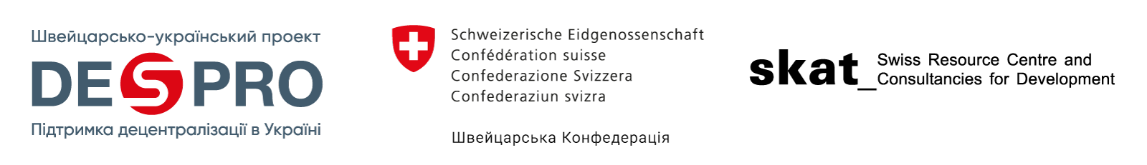 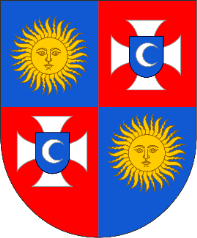 Регіональний план управління відходами Вінницької областіна період до 2030 року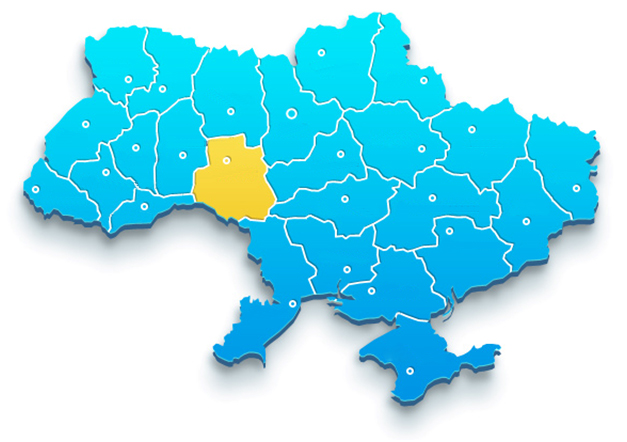 Вінниця 2020Перелік умовних позначень, символів, скороченьПерелік таблицьТаблиця 1.1. Дані про поточний адміністративний устрій області (станом на 01.01.2019 р.)Таблиця 1.2. Чисельність населення області, протягом 2009 – 2018 рр.Таблиця 1.3. Прогноз чисельності населення області у 2020 – 2030 рр.Таблиця 1.4. Динаміка показників середнього наявного доходу на одну особу та на одне домогосподарство на рік протягом 2009 - 2018 роківТаблиця 1.5. Прогноз показників середнього наявного доходу на одну особу та на одне домогосподарство у 2020 – 2030 рр.Таблиця 2.1. Утворення та управління відходами І-IV класів небезпекиТаблиця 2.2. Утворення та управління відходами І-IІІ класів небезпекиТаблиця 2.3. Об’єкти оброблення відходівТаблиця 2.4. Наявні джерела інформації про поточний стан у сфері управління відходамиТаблиця 2.5. Наявні механізми інформування зацікавлених сторін з питань управління відходамиТаблиця 2.6. Дані перевірок Держекоінспекції щодо дотримання вимог законодавства про відходиТаблиця 2.7. Фінансування заходів з управління відходами з обласного бюджету та місцевих бюджетівТаблиця 2.8. Фінансування заходів у сфері управління відходами з залученням коштів ДФРРТаблиця 2.9. Фінансове забезпечення системи управління ТПВТаблиця 2.10. Обсяг реалізації послуг та тарифи на послуги у сфері управління ТПВТаблиця 2.11. Надходження до Фондів охорони навколишнього природного середовища місцевих бюджетівТаблиця 2.12. Прийняті припущення для розрахунків обсягів утворення ТПВТаблиця 2.13. Прийняті припущення щодо складу ТПВ, які утворюються в домогосподарствах Вінницької областіТаблиця 2.14. Параметри утворення та управління ТПВ у Вінницькій областіТаблиця 2.15. Прогнозні параметри утворення ТПВ у Вінницькій областіТаблиця 2.16. Динаміка кількісних показників управління ТПВ регіоніТаблиця 2.17. Дані про роздільне збирання ТПВТаблиця 2.18. Технічна забезпеченість системи збирання ТПВТаблиця 2.19. Забезпеченість субрегіонів потужностями із захоронення ТПВТаблиця 2.20. Утворення відходів інфраструктури населених пунктівТаблиця 2.21. Утворення небезпечних відходів за видамиТаблиця 2.22. Утворення відходів гальванічних виробництв (гальванічні шлами, осади)Таблиця 2.23. Перелік об’єктів, на яких накопичені небезпечні відходиТаблиця 2.24. Утворення технологічних відходів основних виробництв харчових продуктівТаблиця 2.25. Дані щодо утворення відходів виробництва спирту етилового та альтернативного палива на основі спирту етилового в Вінницькій області у 2017 роціТаблиця 2.26. Утворення відходів виробництва спирту етилового в Вінницькій області за рокамиТаблиця 2.27. Дані щодо утворення відходів виробництва олії соняшникової в Вінницькій області у 2017 роціТаблиця 2.28. Утворення відходів виробництва олії соняшникової в Вінницькій області за рокамиТаблиця 2.29. Дані щодо утворення відходів виробництва цукру в Вінницькій області у 2017 роціТаблиця 2.30. Утворення дефекату на цукрових виробництвах Вінницькій області за рокамиТаблиця 2.31. Утворення багатотоннажних відходів Ладижинської ТЕСТаблиця 2.32. Дані щодо відходів будівництва та знесенняТаблиця 2.33. Дані щодо відходів сільського господарства (рослинного походження)Таблиця 2.34. Дані щодо управління відходами тваринного походженняТаблиця 2.35. Утворення гною за рокамиТаблиця 2.36. Утворення гною за районами Вінницької областіТаблиця 2.37. Дані щодо утворення відходів від забоюТаблиця 2.38. Утворення осаду стічних вод (за даними 2018 року)Таблиця 2.39. Дані SWOT-аналізуТаблиця 3.1. Цілі та цільові показники РПУВТаблиця 3.2. Перелік полігонів, що розглядаються в якості регіональнихТаблиця 3.3. Параметри визначених кластерівТаблиця 3.4. Мінімальні вимоги щодо технологічного оснащення Пункту підготування вторинної сировиниТаблиця 3.5. Орієнтовні капітальні витрати на створення Пункту підготування вторинної сировиниТаблиця 3.6. Очікувані обсяги захоронення відходів на регіональних полігонахТаблиця 3.7. Технологічні параметри регіональних полігонівТаблиця 3.8. Економічні параметри регіональних полігонівТаблиця 3.9. Вклад в тариф витрат на захоронення відходівТаблиця 3.10. Узагальнені дані щодо тарифу на послуги у сфері поводження з побутовими відходамиТаблиця 3.11. Рівень доступності тарифу на послуги у сфері поводження з ТПВТаблиця 3.12. Створення центрів із збирання відходів для їх ремонту з метою повторного використанняТаблиця 3.13. Орієнтовні витрати на вивезення та знешкодження відходівТаблиця 3.14. Утилізатори термічні (технічні характеристики)Таблиця 3.15. Утилізатори термічні (економічні параметри)Таблиця 3.16. Структура фінансування діяльності зі створення об’єктів оброблення та захоронення побутових відходівТаблиця 3.17. Структура фінансування діяльності зі знешкодження непридатних до застосування ХЗЗР та очищення і реабілітації земельних ділянокТаблиця 3.18. Плановий розподіл обсягів фінансування за джерелами фінансуванняТаблиця 3.19. Пріоритетний інвестиційний план реалізації РПУВТаблиця 5.1. Дані щодо врахування пропозиуій за результатами обговорення РПУВ та звіту про СЕОПерелік картРис. 1. Карта адміністративно-територіального устрою Вінницької областіПерелік рисунківРис. 1.1. Карта адміністративно-територіального устрою Вінницької областіРис. 1.2. Обсяг реалізації продукції (товарів та послуг) суб’єктами господарювання Вінницької області за 2017 рік (за даними Головного управління статистики у Вінницькій областіРис. 1.3. Обсяг реалізації продукції промисловістю Вінницької області за 2017 рікРис. 1.4. Дані щодо реалізації продукції промисловості Вінницької областіРис. 1.5. Дані щодо реалізації продукції видобувної промисловості і розроблення кар’єрів Вінницької областіРис. 1.6. Обсяг реалізації продукції переробної промисловостіРис. 1.7. Постачання електроенергії, газу, пари та кондиційованого повітряРис. 1.8. Обсяг реалізації продукції за КВЕД «Водопостачання, каналізація, поводження з відходами»Рис. 1.9. Структура реалізованої промислової продукції в м. ВінницяРис. 1.10. Виробництво сільськогосподарських культур (2017 р.)Рис. 1.11. Виробництво сільськогосподарських культур за рокамиРис. 1.12. Показники розвитку тваринництваРис. 1.13. Виробництво основних видів продукції тваринництваРис. 1.14. Виконання будівельних робіт у Вінницькій області (2017 р.)Рис. 1.15. Динаміка виконання будівельних робіт у Вінницькій області за цінами, приведеними до 2010 рокуРис. 3.1. Місця розташування ймовірних технологічних ядер кластерів: регіональних полігонів; об’єкту МБП; сміттєспалювального заводу як альтернативного варіанту (на карті позначені назви субрегіонів і кількість населення в них)Рис. 3.2. Рекомендований варіант утворення кластерів управління твердими побутовими відходамиРис. 3.3. Пункт роздільного збирання побутових відходів (Республіка Польща), аналог комунального пункту збирання відходівРис. 3.4. Приклади пунктів роздільного збирання відходівРис. 3.5. Принципова схема технологічної логістики управління побутовими відходамиРис. 3.6. Об’єкти інфраструктури оброблення муніципальних відходівВСТУПРегіональний план управління відходами (далі - РПУВ) розроблений відповідно до Національної стратегії управління відходами в Україні до 2030 року, та Національного плану управління відходами до 2030 року.Метою РПУВ є забезпечення сталого управління відходами в Вінницькій області з урахуванням положень концепції сталого розвитку та дотриманням ієрархії пріоритетів управління відходами.РПУВ спрямований на досягнення національних цілей управління відходами на території Вінницької області з урахуванням місцевих особливостей, а також вирішення наявних та попередження виникнення нових проблем області, що мають відношення до сфери управління відходами.РПУВ розроблявся за підтримки Швейцарсько-українського проекту «Підтримка децентралізації в Україні» DESPRO у період 2018-2020 роки.У зв’язку з тим, що в період розгляду обласною державною адміністрацією розробленого проекту РПУВ, відбулися зміни адміністративно-територіального устрою, відповідні розділи РПУВ були скореговані з метою адаптації документу до нового адміністративно-територіального устрою.Таким чином в РПУВ застосовуються як дані, що відповідають адміністративно-териоріальному устрою області на час розроблення РПУВ, так і окремі дані, уточнені з урахуванням нового адміністративно-териоріальному устрою (табл. Д-1.1.)РОЗДІЛ 1. ХАРАКТЕРИСТИКА РЕГІОНУ 1.1. Адміністративно-територіальний устрій регіонуВінницька область розташована на правобережжі Дніпра, в межах Придніпровської та Подільської височин. Територія області складає 26,5 тис. км2: близько 200 км з півночі на південь, і 195 км із заходу на схід. На заході Вінницька область межує з Чернівецькою та Хмельницькою, на півночі - з Житомирською, на сході - з Київською, Кіровоградською та Черкаською, на півдні - з Одеською областями України та з Республікою Молдова, в тому числі частина кордону припадає на невизнане Придністров'я.Дані про поточний адміністративний устрій Вінницької області наведені в таблиці 1.1. додатку 1 та на рис. 1.1.Таблиця 1.1. Дані про поточний адміністративний устрій області (станом на 01.01.2019 р.)При цьому у Вінницькій області продовжується процес стоврення територіальних громад. У додатку 1 наведено перелік створених та проектних об’єднаних територіальних громад.Рис. 1.1. Карта адміністративно-територіального устрою Вінницької області1.2. Характеристика природно-географічного стануВінницька область розташована в лісостеповій зоні центральної частини Правобережної частини України. Річкою Південний Буг територія області ділиться на дві частини: лівобережну, яка відноситься до Придніпровської височини, і правобережну, яка відноситься до Подільського плато. Поверхня Вінниччини - підвищене плато, що знижується в напрямі з північного заходу на південний схід.Більша частина території Вінницької області розташована в межах Українського кристалічного щита.На території області протікають 204 річки завдовжки понад 10 км кожна. Вони належать до басейнів Південного Бугу (Згар, Рів, Дохна, Соб, Савранка), Дністра (Мурафа, Лядова, Марківка, Русава, Немія) та Дніпра (Рось, Гнилоп’ять, Гуйва). Пересічна густота річкової мережі становить 0,38 км/км2. В межах області розташовано 56 водосховищ, загальною площею водного дзеркала 11167 га; найбільше  - Ладижинське водосховище (2,2 тис.га), 5356 ставків загальною площею водного дзеркала біля 30,0 тис.га. Велика кількість ставків є потенційною загрозою підтоплення населених пунктів та ланів у паводковий період, а також може виявитися причиною катастрофічних затоплень у випадку зруйнування гребель та дамб, особливо від Ладижинської ДРЕС та Дністровського гідрокаскаду.Земельний фонд області складає 2649,29 тис. га. Територія суші становить 
2605,8 тис.га, або 98,4% від загальної площі області, решта 43,4 тис.га (1,64%) зайнята внутрішніми водами. Дві третини території (2014,5 тис. га) зайнято сільськогосподарськими землями, під лісами та іншими лісовкритими площами – 14,3%, забудовані землі займають 4,1%, болота – 1,1%, інші землі (господарські двори, дороги, піски, яри, кам’янисті місця тощо) – 2,81%.На Вінниччині поширені лісостепові ландшафти.Клімат Вінницької області помірно континентальний: помірного та достатнього тепло забезпечення, достатнього зволоження, лише в Придністров’ї - недостатнього зволоження.Середньорічні суми осадів на території області складають 440-590 мм. Найбільша кількість опадів буває на північному заході території Вінниччини. Максимум опадів припадає на травень-липень (130-170 мм). Найменш вологими є зимові місяці, на холодну пору року припадає 25% опадів: в грудні-лютому випадає 65-80 мм опадів [12].Вінницька область знаходиться в ІІІ зоні нестійкого зволоження (Кзв 0,75...1,2) [15].Загалом клімат Вінниччини сприятливий для сільськогосподарського виробництва: тривале тепле та досить вологе літо, рання весна, суха осінь, зима с помірними морозами та значним сніговим покривом – все це позитивно впливає на ріст зернових, технічних та садових культур.В області налічується 420 об’єктів природно-заповідного фонду: 43 загальнодержавного значення, з них 1 національний природний парк, та 377 місцевого значення, з них 4 регіональних ландшафтних парки, загальною площею 62150,805 га, що складає 2,35 % від площі області [12].1.3. Демографічна та соціальна характеристика Населення Вінницької області складає 1575,8 тис. осіб, з них в містах та селищах мешкають 806,3 тис. осіб, в селах – 769,5 тис. осіб. Динаміка зміни чисельності населення Вінницької області за роками наведена в таблиці 1.2. та додатку 2.Таблиця 1.2. Чисельність населення області, протягом 2009 – 2018 рр.Джерело: дані Головного управління статистики у Вінницькій областіУ Вінницькій області спостерігається стабільне зменшення кількості населення в більшості адміністративних одиниць. Зменшення загальної кількості населення області за останні 10 років (2008-2018) складає 5,76%, населення міст та селищ - 0,81%, населення 
сіл - 10,45%. В середньому населення області зменшується на 0,68% на рік. При цьому міське населення залишається майже постійним – зменшується в середньому на 0,07% за рік (10 річне осереднення), сільське – зменшується в середньому на 1,15% на рік (за 10-річним осередненням).Прогноз чисельності населення областіОфіційні дані щодо прогнозу кількості населення Вінницької області, а також доходів населення на період до 2030 року на час розроблення РПУВ відсутні. Для прогнозування кількісних показників утворення відходів в РПУВ застосований прогноз кількості населення Вінницької області за варіантом застосування постійних показників (прогнозні дані наведені у додатку 3 та таблиці 1.3). Таблиця 1.3. Прогноз чисельності населення області у 2020 – 2030 рр.Джерело: дані додатку 3.Наявні та прогнозні показники доходів населення наведені в таблиці 1.4. Дані щодо показників середнього наявного доходу на одну особу та на одне домогосподарство наведені в таблиці 1.5.Таблиця 1.4. Динаміка показників середнього наявного доходу на одну особу та на одне домогосподарство на рік протягом 
2009 - 2018 роківДжерело: дані Головного управління статистики у Вінницькій областіТаблиця 1.5. Прогноз показників середнього наявного доходу на одну особу та на одне домогосподарство у 2020 – 2030 рр.Джерело: За відсутності офіційного прогнозу прогнозування показників виконано за методом ковзної середньої параметрів з урахуванням індексу інфляції.1.4. Економічна характеристика регіону Характеристика народногосподарського комплексу області Вінницька область характеризується багатогалузевим промисловим комплексом. В області у 2017 році працювало 1233 промислових підприємства (з них 9 великих та 163 середніх) та 2716 підприємств у галузі сільського та лісового господарства (з них 1 велике та 150 середніх).Дані щодо обсягів реалізації продукції (товарів та послуг) в Вінницькій області в 2017 році наведені додатку 4. Дані щодо розподілу обсягів реалізації продукції за видами економічної діяльності – на рисунку 1.2.Рис. 1.2. Обсяг реалізації продукції (товарів та послуг) суб’єктами господарювання Вінницької області за 2017 рік (за даними Головного управління статистики у Вінницькій області http://www.vn.ukrstat.gov.ua/index.php/statistical-information/5659-2018-10-23-13-36-04.html )ПромисловістьПромисловість включає наступні види економічної діяльності: добувна промисловість і розроблення кар'єрів;переробна промисловість;постачання електроенергії, газу, пари та кондиційованого повітря;водопостачання; каналізація, поводження з відходами.Рис. 1.3. Обсяг реалізації продукції промисловістю Вінницької області за 2017 рік (за даними Головного управління статистики у Вінницькій області: http://www.vn.ukrstat.gov.ua/index.php/statistical-information/5319--2004-2009.html)Дані щодо обсягів реалізованої промислової продукції за видами економічної діяльності (за 2010 – 2017 роки) наведені в додатку 5 та на рисунку 1.4. Для співставлення обсягів реалізованої промислової продукції за різні годи наведені дані, приведені до вартостей 2010 року з урахуванням показників інфляції.Дані щодо обсягу реалізації промислової продукції в цінах 2010 року, а також індекс промислової продукції (рис. 1.4) свідчать про те, що обсяги випуску промислової продукції за останні п’ять років суттєво не змінилися.Офіційні дані щодо прогнозу розвитку промисловості в розрізі розвитку окремих галузей для Вінницької області на період до 2030 року на час розроблення РПУВ відсутні.Добувна промисловість і розроблення кар’єрівВ області нараховується 487 родовищ з 19 видів корисних копалин (додаток 5).Обсяг реалізованої продукції видобувної промисловості складає порядку 2% від загального обсягу реалізації продукції промисловістю Вінницької області (дані 2017 року). Дані щодо обсягу реалізації продукції видобувної промисловості і розроблення кар’єрів в цінах 2010 року свідчать про те, що сумарні обсяги випуску відповідної продукції в грошовому еквіваленті за останні п’ять років суттєво не змінилися.Обсяги виробництва окремих видів продукції видобувної промисловості (таблиця Д-5.2. додатку 5) не мають стабільного характеру, що ускладнює прогнозування обсягів утворення відходів від цього  виду діяльності. Офіційні дані щодо прогнозу розвитку видобувної промисловості для Вінницької області на період до 2030 року на час розроблення РПУВ відсутні.Переробна промисловістьОсновний обсяг реалізації продукції переробної промисловості припадає на діяльність за КВЕД «Виробництво харчових продуктів, напоїв і тютюнових виробів» і станом на 2017 рік складає 79,4% від загального обсягу реалізації продукції переробної промисловості.Для інших галузей переробної промисловості частка обсягу реалізації продукції є наступною:Виготовлення виробів з деревини, паперу та поліграфічна діяльність – 4,6%;Виробництво хімічних речовин і хімічної продукції – 3,9%;Металургійне виробництво, виробництво готових металевих виробів, крім виробництва машин та устаткування – 3,4%;Машинобудування – 3,3%;Виробництво гумових і пластмасових виробів, іншої неметалевої мінеральної продукції – 2,9%;Виробництво меблів, іншої продукції; ремонт і монтаж машин і 
устаткування – 1,1%;Виробництво основних фармацевтичних продуктів і фармацевтичних препаратів – 0,7%;Текстильне виробництво, виробництво одягу, шкіри, виробів зі шкіри та інших матеріалів – 0,7%.Рис. 1.6. Обсяг реалізації продукції переробної промисловості (за даними додатку 5)Дані щодо загального обсягу реалізації продукції переробної промисловості та обсягу виробництва харчових продуктів, напоїв і тютюнових виробів в цінах 2010 року свідчать про незначне зростання відповідних показників після 2014 року.Офіційні дані щодо прогнозу розвитку переробної промисловості (в розрізі розвитку окремих галузей) для Вінницької області на період до 2030 року на час розроблення РПУВ відсутні.Постачання електроенергії, газу, пари та кондиційованого повітряДані щодо загального обсягу постачання електроенергії, газу, пари та кондиційованого повітря в цінах 2010 року та постачання електроенергії тепловими електростанціями свідчать про те, що дані показники мають відносно стабільне значення за період часу після 2014 року.Офіційні дані щодо прогнозу розвитку постачання електроенергії, газу, пари та кондиційованого повітря для Вінницької області на період до 2030 року на час розроблення РПУВ відсутні.Водопостачання, каналізація, поводження з відходамиДані щодо загального обсягу реалізації продукції за КВЕД «Водопостачання, каналізація, поводження з відходами» в цінах 2010 року свідчать про те, що дані показники мають відносно стабільне значення за період часу після 2014 року.Офіційні дані щодо прогнозу розвитку діяльності за КВЕД «Водопостачання, каналізація, поводження з відходами» для Вінницької області на період до 2030 року на час розроблення РПУВ відсутні.У народногосподарському комплексі Вінницької області значну роль відіграєм. Вінниця, в якому розташовано приблизно 40% суб’єктів господарювання області. У Вінниці працюють понад 200 промислових підприємств (додаток 5). Промисловий сектор м. Вінниця динамічно зростає. Обсяг реалізації промислової продукції у 2017 році становив 27 млрд. грн і зростав у середньому на 6,1 млрд. грн. протягом останніх 3-х років.Рис. 1.9. Структура реалізованої промислової продукції в м. Вінниця [8]Сільське господарствоПриродно-кліматичні умови сприятливі для розвитку рослинництва та тваринництва. Унікальним інвестиційним потенціалом Вінницького регіону є земельний фонд: 21 % - це землі чорноземного типу, що представляє собою унікальну концентрацію високоякісних земельних ресурсів. За землекористувачами закріплені більше 2 млн. га сільськогосподарських земель, що складає 3,3 % площі України.Вінниччина – один з найважливіших аграрних регіонів України, де виробляється 8,2% валової продукції сільського господарства держави, у тому числі продукції рослинництва – 7,6%, тваринництва – 9,8%. У 2017 році на Вінниччині функціонувало 2593 підприємств, які були створені в процесі реформування аграрного сектору. Серед них: 8 державних та 2585 недержавних підприємств, з яких: 1925 фермерських господарств, 400 господарських товариств, 194 приватних підприємств, 25 виробничих кооперативів та 41 підприємств інших форм господарювання; 130 великих підприємств харчової та переробної промисловості, біля 400 малих переробних підприємств, 103 агросервісних підприємств та організацій, 4 науково-дослідні станції, національний аграрний університет, 8 коледжів та 1 технікум, інститут кормів і сільського господарства  «Поділля» Національної академії аграрних наук України [12].РослинництвоДинаміка площ сільськогосподарських культур та дані щодо обсягів виробництва сільськогосподарських культур та основних видів продукції тваринництва наведені в додатку 6, рисунках 1.10, 1.11.Рис. 1.10. Виробництво сільськогосподарських культур (2017 р.), тис. ц.Рис. 1.11. Виробництво сільськогосподарських культур за рокамиЗа десятирічний період виробництво сільськогосподарських культур має наступні тенденції. За 2008 – 2017 роки спостерігається загальне збільшення вирощування зернових та зернобобових культур, картоплі та овочевих культур. За останні п’ять років обсяг вирощування цих культур залишається приблизно на одному рівні.Обсяг вирощування цукрового буряку не має вираженого характеру зростання чи зменшення за період 10 років. Спостерігаються певні коливання обсягів за роками. Обсяг вирощування плодових та ягідних культур не має вираженого характеру зростання чи зменшення за період 10 років. За останні 3 роки спостерігається зменшення обсягів.Обсяг вирощування соняшнику має характер стрімкого зростання.ТваринництвоДані щодо поголів’я тварин та виробництва основних видів продукції тваринництва наведені в додатку 6 та на рисунках 2.12, 2.13.Рис. 1.12. Показники розвитку тваринництваРис. 1.13. Виробництво основних видів продукції тваринництваУ Вінницькій області спостерігається поступове зменшення поголів’я великої рогатої худоби (у т.ч. корів); поголів’я свиней залишається приблизно на одному рівні, поголів’я птиці за останні п’ять років значно зросло (майже втричі). Зростає обсяг виробництва м’яса. Характер зростання виробництва м’яса близький до характеру збільшення поголів’я птиці. Після 2014 року дещо зросло виробництво яєць. Офіційні дані щодо прогнозу розвитку сільського господарства для Вінницької області на період до 2030 року на час розроблення РПУВ відсутні.БудівництвоДані щодо структури та динаміки виконання будівельних робіт у Вінницькій області наведені в додатку 7, на рисунках 1.14 та 1.15. У 2017 році найбільше (75,6%) загальнообласного обсягу робіт виконано будівельними підприємствами м. Вінниці. Рис. 1.14. Виконання будівельних робіт у Вінницькій області (2017 р.)http://www.vn.ukrstat.gov.ua/index.php/statistical-information/5372-obsyavykonanyhbudrobit.html Рис. 1.15. Динаміка виконання будівельних робіт у Вінницькій області за цінами, приведеними до 2010 року (за даними додатку 7)Дані щодо динаміки виконання будівельних робіт у Вінницькій області за цінами, приведеними до 2010 року, свідчать про те, що обсяги будівництва житлових будинків за період з 2010 року мають відносно стабільне значення, обсяги ж будівництва нежитлових будівель та інженерних споруд мають значні коливання.Офіційні дані щодо прогнозу розвитку будівництва для Вінницької області на період до 2030 року на час розроблення РПУВ відсутні.Інші види економічної діяльності Обсяг реалізованої продукції за КВЕД «Інші види економічної діяльності» складає 40,23% від загального обсягу реалізації продукції (товарів та послуг) суб’єктами господарювання Вінницької області за 2017 рік.Ця діяльність охоплює наступні види економічної діяльності:оптова та роздрібна торгівля; ремонт автотранспортних засобів і мотоциклів;транспорт, складське господарство, поштова та кур’єрська діяльність;тимчасове розміщування й організація харчування;інформація та телекомунікації;фінансова та страхова діяльність;операції з нерухомим майном;професійна, наукова та технічна діяльність;діяльність у сфері адміністративного та допоміжного обслуговування;освіта;охорона здоров’я та надання соціальної допомоги;мистецтво, спорт, розваги та відпочинок.Стосовно утворення відходів діяльність за КВЕД «Інші види економічної діяльності» пов’язана переважно з утворенням відходів, подібних до побутових.Наявна дорожня інфраструктура областіЗагальна протяжність доріг державного та місцевого значення Вінницької області складає 9531,9 км, з яких 2011,3 км доріг державного значення та 7520,6 км доріг місцевого значення. Щільність автомобільних доріг з твердим покриттям на 1000 км2 території по Вінницькій області становить 339 км; це є вищим, ніж в середньому по Україні (277 км). Питома вага автодоріг з удосконаленими типами покриття (цементобетонне, асфальто-бетонне, чорне шосе, чорне гравійне) становить 59% усіх доріг з твердим покриттям [12].Деталізована інформація про протяжності доріг загального користування державного та місцевого значення по районах Вінницької області представлена в додатку 8.РОЗДІЛ ІІ. АНАЛІЗ ПОТОЧНОГО СТАНУ СИСТЕМИ УПРАВЛІННЯ ВІДХОДАМИ В РЕГІОНІ2.1. Загальна характеристика системи управління відходами2.1.1. Обсяг утворення відходів та наявна інфраструктураУтворення відходівУзагальнені дані щодо утворення відходів в області, а також відносно операцій з управління відходами наведені в таблицях 2.1, 2.2. Варто зазначити, що у наведених даних використовується термін «утилізація». Цей термін використовується в розумінні законодавства закону про відходи (, станом на дату складання РПУВ, а саме: «утилізація відходів – використання відходів як вторинних матеріальних чи енергетичних ресурсів».За даними Головного управління статистики у Вінницькій області частка утилізації відходів в області складає:для відходів І-IV класів небезпеки – 8-19% від обсягів утворення (за період після 2013 року);для відходів І-IІІ класів небезпеки – 4-20% від обсягів утворення (за період після 2013 року).Починаючи з 2012 року, в області не здійснюється видалення відходів І-IІІ класів небезпеки у спеціально відведені місця чи об’єкти. Відповідно, усі відходи І-IІІ класів небезпеки, що утворюються в області, обробляються / переробляються в області, або ж вивозяться за межі області для подальшого оброблення. Щонайменше це стосується тих відходів, які підпадають під статистичний облік.В додатку 9 наведені деталізовані дані щодо:утворення відходів за видами економічної діяльності;утворення та управління відходами по містах та районах;накопичення відходів по містах та районах;утворення та управління відходами за категоріями матеріалів у 2017 році.Таблиця 2.1. Утворення та управління відходами І-IV класів небезпеки*У 2008, 2009 роках облік відходів IV класу небезпеки не здійснювавсяДжерело: дані Головного управління статистики у Вінницькій області Таблиця 2.2. Утворення та управління відходами І-IІІ класів небезпекиДжерело: дані Головного управління статистики у Вінницькій області Утворення відходів за видами економічної діяльності за даними 2017 року (додаток 9) має наступний розподіл:промисловість – 1658759,3 тонн (70,83%);сільське, лісове та рибне господарство – 533647,1 тонн (22,79%);будівництво – 600,4 тонн (0,03%);інші види економічної діяльності – 148723,5 тонн (6,35%).У свою чергу, утворення відходів промисловості Вінницької області за даними 2017 року (додаток 9) має наступний розподіл:переробна промисловість – 1064628,1 тонн (64,18%);постачання електроенергії, газу, пари та кондиційованого 
повітря – 571540,3 тонн (34,46%);водопостачання, каналізація, поводження з відходами – 22270,3 тонн (1,34%);добувна промисловість і розроблення кар'єрів – 320,6 тонн (0,02%).За даними статистичного обліку Головного управління статистики у Вінницькій області утворення відходів домогосподарств складає 6% від загального обсягу утворення відходів (додаток 9).Станом на 01.07.2017 року за даними інвентаризації в області обліковується 849,239 тонн непридатних та заборонених до використання пестицидів та агрохімікатів. Очищеними від пестицидів є 4 райони: Вінницький, Липовецький, Немирівський та Хмільницький. Усі непридатні пестициди, які обліковуються, впродовж 2016-2017 років перезатарені.Інформація щодо непридатних хімічних засобів захисту рослин станом на липень 2017 року наведена в додатку 29.Крім того, в області існують об’єкти, на яких накопичені небезпечні відходи:Джуринський отрутомогильник (Шаргородський район);територія колишнього підприємства ВАТ «Завод «Ореол»( м. Вінниця);ВАТ Завод «Термінал» (м. Вінниця);земельна ділянка, суміжна з ДП МО України «45 експериментальний механічний завод» (м. Вінниця).Інфраструктура управління відходамиПерелік об’єктів оброблення відходів, розташованих у Вінницькій області, наведений в таблиці 2.3. Дані наведені в таблиці 2.3, не є повними -  вони відображають лише наявну на час складання РПУВ інформацію, отриману з офіційних джерел.Таблиця 2.3. Об’єкти оброблення відходівДжерело: Екологічний паспорт Вінницької області, 2018 рік; дані обласної державної адміністрації; дані органів місцевого самоврядування2.1.2. Інституційна структура управління відходамиЗагальні положенняУ загальному вигляді інституційна структура управління відходами на регіональному рівні включає учасників системи управління (їх обов’язки та повноваження), принципи їх взаємодії, у т.ч. інформаційного обміну. Особливості інституційної структури управління конкретними видами відходів визначаються специфікою чинного нормативно-правового регулювання, що визначає обов’язки та повноваження учасників системи.Суб’єктами системи управління відходами є:утворювачі відходів (населення, організації, установи);суб’єкти, що надають послуги в сфері управління відходами;органи державної влади та місцевого самоврядування, що приймають управлінські рішення та виконують функції контролю у сфері управління відходами;інші зацікавлені сторони, у т.ч. населення (як споживач екологічних благ).Утворення відходівУтворювачами твердих побутових відходів (ТПВ) є населення, підприємства, організації, установи, інші суб’єкти господарювання.Функції утворювачів ТПВ (первинних) визначені законодавством. Зокрема, власники або наймачі, користувачі, у тому числі орендарі, джерел утворення ТПВ, земельних ділянок укладають договір на вивезення твердих побутових відходів в установленому законом порядку та забезпечують роздільне збирання ТПВ. При цьому великогабаритні, ремонтні та небезпечні відходи у складі ТПВ мають збиратися окремо від інших видів ТПВ.Суб'єкти господарської діяльності, серед іншого, зобов'язані:запобігати утворенню та зменшувати обсяги утворення відходів;визначати склад і властивості відходів, що утворюються, а також ступінь небезпечності відходів для навколишнього природного середовища та здоров’я людини;вести первинний поточний облік кількості, типу і складу відходів, що утворюються, збираються, перевозяться, зберігаються, обробляються, утилізуються, знешкоджуються та видаляються, і подавати щодо них статистичну звітність у встановленому порядку;забезпечувати повне збирання, належне зберігання та недопущення знищення і псування відходів, для утилізації яких в Україні існує відповідна технологія, що відповідає вимогам екологічної безпеки;не допускати змішування відходів, якщо це не передбачено існуючою технологією та ускладнює поводження з відходами або не доведено, що така дія відповідає вимогам підвищення екологічної безпеки (ЗУ «Про відходи», ст. 17).Організація збирання та перевезення відходів Збирання та вивезення ТПВ у межах певної території здійснюється юридичною особою, яка уповноважена на це органом місцевого самоврядування на конкурсних засадах у порядку, встановленому Кабінетом Міністрів України, спеціально обладнаними для цього транспортними засобами.Утворювачі ТПВ укладають договори з юридичною особою, яка в установленому порядку визначена виконавцем послуг на вивезення ТПВ на відповідній території та здійснювати оплату таких послуг.Виконавець послуг з вивезення ТПВ зобов’язаний укласти договори про надання послуг з перероблення та захоронення ТПВ із суб’єктами господарювання, що надають такі послуги відповідно до правил благоустрою території населеного пункту, розроблених з урахуванням схеми санітарного очищення населеного пункту .Спосіб збирання та організація вивезення муніципальних відходів здійснюється у відповідності до розроблених та затверджених у встановленому порядку схем санітарного очищення населених пунктів. Схемою санітарного очищення визначаються об’єкти управління відходами, на які вивозитимуться муніципальні відходи. Перевезення небезпечних відходів (у т.ч. небезпечних відходів у складі ТПВ) здійснюється суб’єктами господарської діяльності, які мають відповідну ліцензію. Ліцензія видається Державною службою України з безпеки на транспорті.Перевезення інших відходів здійснюється на загальних принципах ведення господарської діяльності.Організація оброблення відходів Виконавець послуг з вивезення ТПВ зобов’язаний укласти договори про надання послуг з перероблення та захоронення ТПВ із суб’єктами господарювання, що надають такі послуги відповідно до правил благоустрою території населеного пункту, розроблених з урахуванням схеми санітарного очищення населеного пункту.Утворювачі інших відходів самостійно приймають рішення щодо варіанту оброблення відходів, що утворюються на їхніх об’єктах.Оброблення небезпечних відходів здійснюється суб’єктами господарської діяльності, які мають відповідну ліцензію. Облаштування та експлуатація полігонів ТПВ має здійснюватися у відповідності до Правил експлуатації полігонів побутових відходів.Ліцензування діяльності у сфері управління відходамиЛіцензуванню підлягає:провадження господарської діяльності з поводження з небезпечними відходами, а саме: збирання, перевезення, зберігання, оброблення (перероблення, сортування), утилізація, видалення, знешкодження і захоронення. Не підлягає ліцензуванню зберігання (накопичення) суб’єктом господарювання утворених ним небезпечних відходів, якщо протягом року з дня утворення небезпечні відходи передаються суб’єктам господарювання, що мають ліцензію на поводження з небезпечними відходами;перероблення побутових відходів для населених пунктів з чисельністю понад 100 тис. осіб, та/або при потужності об’єкту понад 50 тис. тонн побутових відходів;захоронення побутових відходів на об’єктах (полігон/звалище) з потужністю понад 50 тис. тонн або 200 тис. м3 побутових відходів на рік.Документи дозвільного характеру у сфері управління відходамиУ сфері управління відходами законодавством передбачено наступні документи дозвільного характеру:дозвіл на здійснення операцій у сфері поводження з відходами, якщо їхня діяльність призводить до утворення відходів, для яких Пзув перевищує 1000;письмова згода (повідомлення) на транскордонне перевезення небезпечних відходів.Фактично станом на червень 2019 року процедура отримання дозволу на здійснення операцій у сфері поводження з відходами відсутня.Інформаційне забезпечення системи управління відходамиІнформаційне забезпечення функціонування системи управління відходами включає систему збирання, опрацювання та передачі необхідної інформації (формування інформаційних потоків), формування баз даних, забезпечення доступу до потрібної інформації.Інформаційний механізм системи управління має забезпечувати отримання суб’єктами управління (управлінські структури, підприємства, організацій, громадськість, інші зацікавлені сторони) оперативної достовірної інформації, необхідної для рішення управлінських, науково-виробничих і інших питань, що виникають у процесі діяльності у сфері управління відходами.Така інформація включає дані про: утворення відходів та управління відходами у розрізі кожного виду відходів та окремих технологічних операцій; стан довкілля та впливи на нього, спричинені відходами чи технологічними операціями з їх оброблення (у т.ч. захоронення), а також потенційні загрози;методи вирішення завдань в сфері управління відходами;вимоги чинного законодавства в сфері управління відходами;управлінські рішення, що приймаються в сфері управління відходами та їх наслідки;тощо. Інформаційний механізм включає:системне спостереження за станом навколишнього природного середовища, а також об’єктами управління відходами;забезпечення належного обліку та звітності у сфері управління відходами; комплексне оброблення та аналіз даних спостережень та обліку;забезпечення доступу до інформації відповідних зацікавлених сторін (органів влади, підприємств та населення тощо);забезпечення надання інформації щодо методів вирішення завдань в сфері управління відходами тощо.Таблиця 2.4. Наявні джерела інформації про поточний стан у сфері управління відходами Таблиця 2.5. Наявні механізми інформування зацікавлених сторін з питань управління відходами Суб’єкти, що приймають управлінські рішення та здійснюють функції контролюОргани місцевого самоврядуванняОргани місцевого самоврядування у сфері поводження з відходами забезпечують:а) виконання вимог законодавства про відходи;б) розроблення та затвердження схем санітарного очищення населених пунктів;в) організацію збирання і видалення побутових відходів, у тому числі відходів дрібних виробників, створення полігонів для їх захоронення, а також організацію роздільного збирання корисних компонентів цих відходів;г) затвердження місцевих і регіональних програм поводження з відходами та контроль за їх виконанням;д) вжиття заходів для стимулювання суб'єктів господарювання, які здійснюють діяльність у сфері поводження з відходами;е) вирішення питань щодо розміщення на своїй території об'єктів поводження з відходами;є) координацію діяльності суб'єктів підприємницької діяльності, що знаходяться на їх території, в межах компетенції;з) здійснення контролю за раціональним використанням та безпечним поводженням з відходами на своїй території;и) ліквідацію несанкціонованих і неконтрольованих звалищ відходів;і) сприяння роз'ясненню законодавства про відходи серед населення, створення необхідних умов для стимулювання залучення населення до збирання і заготівлі окремих видів відходів як вторинної сировини;ї) здійснення інших повноважень відповідно до законів України;й) надання згоди на розміщення на території села, селища, міста місць чи об'єктів для зберігання та захоронення відходів, сфера екологічного впливу функціонування яких згідно з діючими нормативами включає відповідну адміністративно-територіальну одиницю;м) здійснення контролю за додержанням юридичними та фізичними особами вимог у сфері поводження з виробничими та побутовими відходами відповідно до закону та розгляд справ про адміністративні правопорушення або передача їх матеріалів на розгляд інших державних органів у разі порушення законодавства про відходи.Органи місцевого самоврядування приймають рішення про відвід земельних ділянок для розміщення відходів і будівництва об'єктів поводження з відходами.Організація діяльності з управління муніципальними відходами має здійснюватися відповідно розроблених та затверджених у встановленому порядку правил благоустрою території населеного пункту та схем санітарного очищення населених пунктів. Інституційну спроможність органів місцевого самоврядування в сфері управління муніципальними відходами можна оцінити через фактичні показники функціонування системи управління.Дані щодо охоплення населених пунктів послугою з централізованого збирання та вивезення ТПВ, наявності правил благоустрою та схем санітарного очищення в населених пунктах Вінницької області наведені в додатку 14. Правила благоустрою населених пунктів прийняті для усіх населених пунктах області (можливі поодинокі винятки).Схеми санітарного очищення наявні в 422 населених пунктах Вінницької області, що складає орієнтовно 29% населених пунктів області.Ці дані характеризують лише відповідні кількісні параметри. Виконання якісного аналізу та відповідності зазначених документів вимогам чинного законодавства в розрізі розроблення РПУВ не проводилося. В територіальних громадах області ситуація з обранням надавача послуг з вивезення ТПВ без конкурсу є розповсюдженим явищем. Згідно з даними звітності за формою 1-ТПВ у Вінницькій області послугами зі збирання та вивезення ТПВ охоплено 84% населення.За даними органів місцевого самоврядування послуга з централізованого збирання та вивезення ТПВ надається в 296 населених пунктах Вінницької області, що складає орієнтовно 20% населених пунктів області. При цьому тариф за відповідні послуги встановлений лише в 128 населеному пункті, що складає орієнтовно 9% населених пунктів області.Органи місцевого самоврядування у сфері управління побічними продуктами тваринного походження забезпечують:1) затвердження місцевих і регіональних програм поводження з побічними продуктами тваринного походження та здійснення контролю за їх виконанням;2) ліквідацію несанкціонованих і неконтрольованих звалищ побічних продуктів тваринного походження;3) належне облаштування місць захоронення побічних продуктів тваринного походження;4) здійснення інших повноважень, передбачених законом.Співробітництво територіальних громадВажливим інструментом в сфері управління муніципальними відходами є організація співробітництва територіальних громад. Згідно з даними Реєстру договорів про співробітництво територіальних громад, станом на 16.08.2019 р. у Вінницькій області укладено 86 договорів про співробітництво територіальних громад, з яких 15 у сфері управління побутовими відходами (додаток 10). У той же час, активність громад в укладенні договорів співробітництва в розрізі районів не є рівномірною. Істотно вирізняються кількістю укладених договорів співробітництва два райони – Могилів-Подільський та Немирівський (28 та 16 договорів відповідно). Ще у 20 районах області укладено від 1 до 6 договорів співробітництва. Жодного договору не укладено громадами 5 районів області - Погребищенський, Оратівський, Іллінецький, Гайсинський та Ямпільський. У сфері управління відходами досвід співробітництва мають громади  8 районів. З них, по 4 договори укладено у Тиврівському та Хмільницькому районах, в решті районів – по 1-2 договори. Втім, наявність в арсеналі територіальних громад Вінниччини укладених договорів співробітництва, зокрема і у сфері управління відходами, варто розглядати лише як обставину, що засвідчує у відповідних громад досвід організації співробітництва, який згодом може бути корисним в процесі організації нових співробітництв, у т.ч. й тих, необхідність чи доцільність яких випливає з Регіонального плану.Місцеві державні адміністраціїДо повноважень місцевих (обласної та районних) державних адміністрацій у сфері управління відходами належить:а) виконання Конституції та законів України, актів Президента України, Кабінету Міністрів України, інших центральних органів виконавчої влади;б) участь у розробленні загальнодержавних програм раціонального використання відходів і вжиття необхідних заходів для запровадження маловідходних та енергозберігаючих технологій;в) організація розроблення та здійснення регіональних і місцевих програм поводження з відходами, а також забезпечення реалізації загальнодержавних програм;г) координація та сприяння розвитку підприємницької діяльності у сфері поводження з відходами;д) здійснення контролю за використанням відходів з урахуванням їх ресурсної цінності та вимог безпеки для здоров'я людей і навколишнього природного середовища;е) здійснення контролю за діяльністю об'єктів поводження з відходами;є) взаємодія з органами місцевого самоврядування;ж) розроблення та затвердження схем санітарного очищення населених пунктів;з) організація та сприяння створенню спеціалізованих підприємств усіх форм власності для збирання, оброблення, утилізації та видалення відходів, а також для виготовлення, монтажу та сервісного обслуговування відповідного устаткування;и) залучення та об'єднання на договірних засадах коштів підприємств, установ, організацій та громадян, місцевого бюджету і позабюджетних фондів для фінансування будівництва нових, розширення та реконструкції діючих об'єктів поводження з відходами, а також для вивчення можливості утилізації відходів, їх маркетингу тощо;і) складання і ведення реєстру об'єктів утворення, оброблення та утилізації відходів і реєстру місць видалення відходів;ї) організація ведення обліку утворення, оброблення, знешкодження, утилізації та видалення відходів, їх паспортизації;й) організація збирання і видалення побутових та інших відходів, у тому числі відходів дрібних виробників, створення полігонів для їх захоронення, а також здійснення роздільного збирання корисних компонентів цих відходів;к) видача дозволів на здійснення операцій у сфері поводження з відходами терміном на три роки;м) забезпечення ліквідації несанкціонованих і неконтрольованих звалищ відходів самостійно або за рішенням уповноважених на те органів;н) сприяння роз'ясненню законодавства про відходи серед населення, створення необхідних умов для стимулювання залучення населення до збирання і заготівлі окремих видів відходів як вторинної сировини;п) здійснення контролю за додержанням юридичними та фізичними особами вимог у сфері поводження з виробничими та побутовими відходами відповідно до закону та розгляд справ про адміністративні правопорушення або передача їх матеріалів на розгляд інших державних органів у разі порушення законодавства про відходи.До інших повноважень, визначених цим же законом для обласної державної адміністрації у сфері поводження з відходами належать:а) забезпечення здійснення оцінки впливу на довкілля та надання висновку з оцінки впливу на довкілля щодо науково-дослідних і технологічних розробок та проектно-кошторисної документації на будівництво і реконструкцію підприємств, установок, полігонів, комплексів, споруд, інших спеціально відведених місць чи об’єктів відповідно до законодавства про оцінку впливу на довкілля;б) видача відповідно до закону дозволів на здійснення операцій у сфері поводження з відходами терміном на три роки;г) погодження місць розміщення об'єктів поводження з відходами (крім небезпечних відходів).Під час підготовки проектів місцевих бюджетів місцеві державні адміністрації вносять пропозиції щодо залучення коштів, необхідних для здійснення заходів у сфері поводження з відходами.До повноважень місцевих державних адміністрацій у сфері управління побічними продуктами тваринного походження належать:1) організація розроблення та забезпечення виконання регіональних і місцевих програм поводження з побічними продуктами тваринного походження;2) організація заходів щодо забезпечення ліквідації несанкціонованих і неконтрольованих звалищ побічних продуктів тваринного походження;3) здійснення інших повноважень, передбачених законом.Основні функції облдержадміністрації з управління ТПВ на рівні області покладаються на структурний підрозділ, до сфери компетенції якого належить житлово-комунальне господарство (на момент розроблення РПУВ - Департамент житлово-комунального господарства, енергетики та інфраструктури Вінницької обласної державної адміністрації). У штаті департаменту є 1 співробітник (відділ житлового господарства та благоустрою), який веде усі питання управління муніципальними відходами. Основні функції облдержадміністрації з управління іншими відходами на рівні області покладаються на структурний підрозділ, до сфери компетенції якого належить сфера охорони навколишнього природного середовища (на момент розроблення РПУВ -Департамент агропромислового розвитку, екології та природних ресурсів Вінницької обласної державної адміністрації).Головне управління Держпродспоживслужби у Вінницькій області здійснює державний ветеринарно-санітарний контроль за збиранням, утилізацією та знищенням загиблих тварин і відходів тваринного походження.Державна екологічна інспекція у Вінницькій області (далі – Держекоінспекція) є територіальним органом Державної екологічної інспекції України та їй підпорядковується.Держекоінспекція здійснює державний нагляд (контроль) за додержанням територіальними органами центральних органів виконавчої влади, місцевими органами виконавчої влади, органами місцевого самоврядування в частині здійснення делегованих їм повноважень органів виконавчої влади, підприємствами, установами та організаціями незалежно від форми власності і господарювання, громадянами України, іноземцями та особами без громадянства, а також юридичними особами - нерезидентами вимог законодавства, зокрема у сфері управління відходами.Таблиця 2.6. Дані перевірок Держекоінспекції щодо дотримання вимог законодавства про відходиДжерела: Доповіді про стан навколишнього природного середовища у Вінницькій області (2014 - 2018 роки)Додаткові нормативно-правові аспекти управління окремими видами відходівМуніципальні відходи (відходи інфраструктури населених пунктів)До джерел утворення відходів інфраструктури населених пунктів відносяться об’єкти благоустрою відповідних населених пунктів).Утримання об’єктів благоустрою регулюється законом та відповідними підзаконними нормативно-правовими актами.Органи державної влади та органи місцевого самоврядування можуть утворювати підприємства для утримання об’єктів благоустрою державної та комунальної власності відповідно. У разі відсутності таких підприємств органи державної влади та органи місцевого самоврядування в межах своїх повноважень визначають на конкурсних засадах відповідно до закону балансоутримувачів таких об’єктів. Балансоутримувача, що здійснюватиме утримання і ремонт об’єкта благоустрою, який перебуває у приватній власності, визначає власник такого об’єкта благоустрою. Підприємство та балансоутримувач забезпечують належне утримання і своєчасний ремонт об’єкта благоустрою власними силами або можуть на конкурсних засадах залучати для цього інші підприємства, установи та організації. Серед інших до об’єктів інфраструктури відносяться кладовища.Утримання кладовищ та інших місць поховання регулюється законодавством.Органи місцевого самоврядування та їх виконавчі органи в межах своєї компетенції забезпечують утримання в належному стані місць поховання. Для утримання в належному стані та охорони місць поховання сільські, селищні, міські ради можуть створювати спеціалізовані комунальні підприємства. Утримання в належному естетичному та санітарному стані могил, місць родинного поховання, колумбарних ніш, намогильних споруд і склепів здійснюється відповідно їх користувачами за рахунок власних коштів. Після виконання робіт з облаштування могили користувач зобов'язаний забезпечити прибирання території біля могили та винесення сміття до спеціально відведених місць на кладовищі.Відпрацьовані нафтопродуктиПорядок збирання, перевезення, зберігання, оброблення (перероблення), утилізації та/або знешкодження відпрацьованих мастил (олив) затверджений постановою Кабінету Міністрів України. Відповідно до Порядку, для всіх суб’єктів господарювання - виробників, імпортерів мастил (олив), переробників відпрацьованих мастил (олив) та споживачів мастил (олив) встановлюються норми збирання відпрацьованих мастил (олив):на 2015-2019 роки - 40 відсотків загального обсягу мастил (олив);на 2020-2024 роки - 50 відсотків загального обсягу мастил (олив);на 2025-2029 роки - 60 відсотків загального обсягу мастил (олив);на 2030-2035 роки - 70 відсотків загального обсягу мастил (олив).У Вінницькій області при проведенні заходів державного контролю суб’єктів господарювання (споживачів мастил) з боку Держекоінспекції видаються приписи щодо:ведення первинного обліку придбаних мастил (олив), їх використання,  відпрацьованих мастил (олив) та їх передачі;забезпечення роздільного збирання (накопичення) відпрацьованих мастил (олив);забезпечення здавання відпрацьованих мастил спеціалізованим організаціям.Суб’єкти господарювання, які здійснюють заміну мастил (олив) у транспортних засобах у пунктах заміни, в добровільному порядку подають щокварталу до 10 числа наступного місяця до Держекоінспекції інформацію про стан поводження з відпрацьованими мастилами (оливами). На практиці більшість таких суб’єктів інформацію до Держекоінспекції не подають. За даними Держекоінспекції за І квартал 2019 року інформацію подали 12 суб’єктів господарювання, за ІІІ квартал – від більше 30 суб’єктів господарювання.Наявна інформація опрацьовується, узагальнюється та щокварталу передається до Державної екологічної інспекції України.Відходи сільського господарства тваринного походженняОрганізаційні та правові засади діяльності фізичних та юридичних осіб, пов’язаної з утворенням, збиранням, перевезенням, зберіганням, обробленням, переробленням, утилізацією, видаленням побічних продуктів тваринного походження, не призначених або визнаних непридатними для споживання людиною, продуктів оброблення, перероблення побічних продуктів тваринного походження, не призначених для споживання людиною, визначені законом. Побічні продукти тваринного походження, не призначені для споживання людиною - туша або частини туш забитих, загиблих тварин, сировина та продукти тваринного походження, що не призначені або визнані непридатними для споживання людиною (далі - побічні продукти тваринного походження). Відходи упаковкиЗобов’язання щодо поводження із відходами упаковки покладено на суб’єктів господарської діяльності у сфері поводження з відходами, а саме:забезпечувати приймання та утилізацію використаних пакувальних матеріалів і тари, в яких знаходилася продукція цих підприємств, установ та організацій-суб'єктів господарської діяльності, або укладати угоди з відповідними організаціями на їх збирання та утилізацію;передбачати при укладанні угод на поставку в Україну товарної продукції утилізацію чи вивезення з України використаних пакувальних матеріалів і тари. Відпрацьовані батарейки, батареї та акумуляториВідносини в сфері управління відпрацьованими батарейками, батареями та акумуляторами регулюються законом.Медичні відходиУтворювачами медичних відходів є заклади, які в установленому порядку отримали ліцензію на провадження господарської діяльності з медичної практики.Вимоги до організації управління медичними відходами визначаються Державними санітарно-протиепідемічними правилами і нормами щодо поводження з медичними відходами, а також іншими нормативно-правовими актами. Зняті з експлуатації транспортні засобиВимоги до організації управління знятими з експлуатації транспортними засобами визначаються законом та іншими нормативно-правовими актами. Підприємства, що виробляють (виготовляють) транспортні засоби та взяли на себе зобов’язання забезпечити утилізацію транспортних засобів власного виробництва, подають звітність у встановленому порядку.Осади стічних вод від комунальних очисних спорудПовторне використання очищених стічних вод та осаду здійснюється відповідно до законодавства. 2.1.3. Програми, стратегії, плани дій Перелік стратегій, програм, планів дій, що діють в області та мають взаємозв’язок зі сферою управління відходами, наведений в додатку 11.Основним чинним документом стратегічного планування в області є Стратегія збалансованого регіонального розвитку Вінницької області на період до 2020 року.Згідно зі Стратегією, основними точками зростання економіки Вінниччини мають стати:сільське господарство;формування та розвиток галузі глибокого перероблення агропродукції;переробна промисловість;реалізація інноваційних проектів у галузі енергозбереження;інформаційно-комунікаційні технології, освіта та культура;виробництво продукції оборонного призначення;розвиток медичної галузі;туристична галузь та міжнародне співробітництво.Серед іншого, Стратегія включає цілі і заходи, що стосуються управління відходами (додаток 11).До 2018 року включно в області діяла Регіональна програма охорони навколишнього природного середовища та раціонального використання природних ресурсів на 2013-2018 роки. Заходи програми, що стосуються управління відходами, наведені в додатку 11. Схема планування території Вінницької області була прийнята 2013 року і є чинною.У Вінницькій області наявні схеми планування території районів. Досліджена містобудівна документація не містить об’єктів поводження з відходами, що планується створювати на території області. Окремі об’єкти управління відходами визначені схемами санітарного очищення населених пунктів Вінницької області (додаток 18).2016 року Вінницьким національним технічним університетом виконано науково-дослідну роботу: «Оптимізація системи інтегрованого управління та поводження з твердими побутовими відходами у Вінницькій області» [13]. Результати роботи враховуються в області при прийнятті управлінських рішень з управління побутовими відходами.Зокрема у заначеному дослідженні рекомендовано впровадження роздільного збирання ТПВ з розділенням відходів на «сухі» та «вологі». Для сортування «сухих» відходів передбачається створення сміттєсортувальних комплексів, розрахованих орієнтовно на обсяги ТПВ району одного області та розташованих поблизу діючих полігонів та сміттєзвалищ. На сміттєсортувальних комплексах передбачається виділення відходів мінімум 4-х видів – папір, скло, полімери, метали. Невідсортовані залишки ТПВ передбачається захоронювати на полігонах ТПВ. Вологу фракцію ТПВ передбачається збирати в окремі контейнери і вивозити на спеціальні об’єкти для переробленняорганічних відходів переважно шляхом компостування. В дослідженні відмічається, що надані рекомендації щодо кількості та розташування сміттєсортувальних комплексів не є жорсткими. Припускаються відхилення, пов’язані з географічним розташуванням окремих об’єднаних територіальних громад, їх можливостями щодо самостійного створення сортувальних комплексів, та впливом інших факторів. На планування створення сміттєсортувальних комплексів може здійснити вплив будівництво сміттєсортувального комплексу з механіко-біологічним обробленням біля 
с. Людавка Жмеринського району.Питання стратегічного планування управління відходами м. Вінниця мають суттєве значення для області в цілому та окремих територій, розташованих поблизу м. Вінниця. В м. Вінниця діє Програма поводження з побутовими відходами у м. Вінниці на період 2013-2020 рр. Заходи програми наведені в додатку 11.Аналіз обласних документів стратегічного планування діяльності, що має відношення до управління відходами показує, що основні акценти планування робляться на управління ТПВ, а саме: створення та реконструкцію полігонів ТПВ, створення сортувальних ліній та впровадження роздільного збирання ТПВ. В якості цільових показників реалізації діяльності в сфері управління відходами в Вінницькій області Регіональною програмою охорони навколишнього природного середовища та раціонального використання природних ресурсів на 2013 – 2018 роки були встановлені наступні показники продукту Програми: 11 створених та оснащених регіональних еколого-просвітницьких центрів;2 побудованих екологічно безпечних полігонів ТПВ;зменшення обсягу остаточного знешкодження хімічних засобів захисту рослин до 440 тонн.Аналіз реалізації заходів у сфері управління ТПВ в період 2013-2018 роки свідчить про наявність суттєвих відмінностей між запланованими та реалізованими заходами, а також у досягненні цільових показників (додаток 11). 2.1.4. Фінансово-економічне забезпечення функціонування системи управління відходамиНаявними джерелами фінансування діяльності в сфері управління відходами є:кошти державного бюджету:державний фонд охорона навколишнього природного середовища;державний фонд регіонального розвитку;інші кошти державного бюджету;кошти місцевих бюджетів:фонд охорони навколишнього природного середовища обласного бюджету;інші кошти обласного бюджету;фонд охорони навколишнього природного середовища сільських, селищних, міських бюджетів, бюджетів об’єднаних територіальних громад;інші кошти сільських, селищних, міських бюджетів, бюджетів об’єднаних територіальних громад;власні кошти суб’єктів господарювання;інвестиційні кошти;кредити;надходження за надані послуги та реалізовану продукцію;фінансування за принципом розширеної відповідальності виробника.Дані щодо фінансування заходів з обласного фонду охорони навколишнього природного середовища та місцевих фондів наведені в додатку 12 та таблиці 2.7.Таблиця 2.7. Фінансування заходів з управління відходами з обласного бюджету та місцевих бюджетівДжерело: дані ОДА Вінницької областіТаблиця 2.8. Фінансування заходів у сфері управління відходами з залученням коштів ДФРР Таблиця 2.9. Фінансове забезпечення системи управління ТПВДжерело: дані звітності за формою 1-ТПВТаблиця 2.10. Обсяг реалізації послуг та тарифи на послуги у сфері управління ТПВДжерело: дані звітності за формою 1-ТПВТаблиця 2.11. Надходження до Фондів охорони навколишнього природного середовища місцевих бюджетівДжерело: дані Департаменту фінансів Вінницької обласної державної адміністрації* розрахункові дані з урахуванням розподілу екологічного податку та грошових стягнень за шкоду, заподіяну порушенням законодавства про охорону навколишнього природного середовища внаслідок господарської та іншої діяльності згідно Бюджетного кодексу України2.2. Опис поточного стану за видами відходів2.2.1. Муніципальні відходи2.2.1.1. Побутові відходиДжерела утворення та обсяги відходівДо джерел утворення побутових відходів відносяться домогосподарства, організації та установи, місця загального користування.Кількісні та якісні характеристики побутових відходів не є постійними та залежать від джерел їх утворення. У загальному вигляді до складу побутових відходів входять: папір, картон, скло, метали, пластик, біовідходи, деревину, текстиль, упаковку, відходи електричного та електронного обладнання, відпрацьовані батарейки, батареї та акумулятори, а також великогабаритні відходи. Точна інформація про склад побутових відходів в населених пунктах Вінницької області та кількісні показники управління побутовими відходами на момент розроблення регіонального плану відсутня. Для розроблення регіонального плану показники щодо обсягів утворення ТПВ і їх морфологічного складу було визначено за підходом «прийнятих припущень» з урахуванням даних:ДБН Б.2.2-12:2019. Планування та забудова територій;Звіту проекту «Управління відходами – ЄІСП Схід. Стратегія поводження з відходами в Закарпатській області на 15-річний період», 2011 р.;Субрегіональної стратегії поводження з відходами для Полтавської області, 2016 р.;Звіту за результатами вивчення морфологічного складу ТПВ у Тульчинському цільовому регіоні. Проект DESPRO, 2012 р.;Проекту ТАСІС Європейського союзу «Совершенствование системы управления твердыми бытовыми отходами в Донецкой области Украины».Відходи домогосподарствНа підставі опрацювання вихідних даних обсяги утворення та середнього складу ТПВ, що утворюються в домогосподарствах Вінницької області, встановлені на рівні прийнятих припущень  (табл. 2.12, 2.13). Відходи організацій і установПараметри утворення відходів організацій і установ визначаються перш за все характером діяльності відповідної організації. У відходах організацій можуть також спостерігатися компоненти, наявність яких носить випадковий характер. Установи та організації як утворювачів відходів можна об’єднати у наступні групи:1) організації, в яких відбувається систематичне утворення переважно ресурсоцінних відходів, наприклад: офіси, учбові заклади (без урахування їдалень), органи влади, науково-дослідні, проектні організації, торгівельні центри, ринки, супермаркети, магазини продовольчих та непродовольчих товарів, аптеки;2) організації, в яких систематично можуть утворюватися харчові відходи (заклади харчування);3) організації, в яких систематично утворюються небезпечні відходи (медичні заклади, станції технічного обслуговування автомобілів);4) організації, в яких відсутнє систематично утворення відходів, що потребують спеціального поводження (ремонт взуття, автостоянка);5) організації, в яких систематично утворюються специфічні відходи, що потребують окремого поводження (наприклад, будівельні компанії).Оскільки точні дані щодо частки відходів організацій та установ в загальній кількості ТПВ відсутні, розрахунках розрахунковим методом приймаємо, що частка відходів організацій та установ складає 12% від загального обсягу утворення відходів в населеному пункті (табл. 2.12).Таблиця 2.12. Прийняті припущення для розрахунків обсягів утворення ТПВДжерело: дані за прийнятими припущеннямиТаблиця 2.13. Прийняті припущення щодо складу ТПВ, які утворюються в домогосподарствах Вінницької областіДжерело: дані за прийнятими припущеннямиТаблиця 2.14. Параметри утворення та управління ТПВ у Вінницькій областіДжерела: розрахункові значення за даними статистичного обліку (таблиця 1.15, додаток 2) та прийнятими припущеннями, дані звітності за формою 1-ТПВДеталізовані дані про ресурсний потенціал ТПВ наведені в додатку 13.Вивезення ТПВ за межі регіону, так само як і ввезення ТПВ до регіону не здійснюється.Відсутність на момент розроблення РПУВ достовірної інформації про обсяги управління відходами та їх склад не дозволяє виконати обґрунтований прогноз утворення відходів у майбутньому, який би відображав загальну кількість різних потоків утворення відходів, а також очікувані зміни у складі відходів.Враховуючи це, в для розроблення першого РПУВ приймаємо припущення, щодо параметрів утворення відходів в період наступних 10 років будуть залишатися на рівні прийнятих припущень наведених в таблиці 2.13.Щодо морфологічного складу ТПВ також приймаємо припущення, що він буде залишатись в межах прийнятих припущень наведених в таблиці 2.14.Таблиця 2.15. Прогнозні параметри утворення ТПВ у Вінницькій областіСистема управління відходамиЗгідно з даними звітності за формою 1-ТПВ в Вінницькій області послугами з вивезення ТПВ охоплено 84% населення. При цьому за останні п’ять років цей показник майже не змінюється (табл. 2.16).За даними органів місцевого самоврядування послуга з вивезення ТПВ надається в 296 населених пунктах Вінницької області, що складає орієнтовно 20% населених пунктів області. При цьому тариф на відповідні послуги встановлений лише в 128 населеному пункті (9% від загальної кількості населених пунктів)(додаток 14). Таким чином, у 80 % населених пунктів області послуга з вивезення ТПВ відсутня і ще в 11% населених пунктів організована не у відповідності до вимог законодавства, щонайменше в частині оплати за послугу.В області в 161 населеному пункті запроваджений роздільне збирання окремих компонентів ТПВ (табл. 2.17, додаток 15). З роками спостерігається зростання цього показника. При цьому показник щодо обсягу надходження ТПВ на перероблення складає 0,41 % мас., з яких відібрано 0,39 % мас. ресурсноцінних компонентів (табл. 2.16).Збирання та заготівлю відходів як вторинної сировини здійснюють 14 суб’єктів господарювання, перелік яких наведений в додатку 16.Згідно з даними звітності за формою 1-ТПВ в області діють 62 підприємства, що надають послуги у сфері управління ТПВ, з яких: 53 підприємство (85%) комунальної форми власності, 9 – приватної (15%) (табл. 2.18).В області є розповсюдженим обрання надавача послуг з вивезення ТПВ без конкурсу. Дані про технічну забезпеченість системи збирання ТПВ наведені в таблиці 2.18. У Вінницькій області відсутні спеціалізовані комунальні пункти збирання відходів такі, що передбачені Національною стратегією управління відходами до 2030 року, а саме ті, що забезпечують приймання таких видів відходів:небезпечних відходів у складі побутових;великогабаритних відходів (меблів, великих речей домашнього вжитку тощо);вторинної сировини;відходів електричного та електронного обладнання, відпрацьованих батарейок, батарей та акумуляторів;садових та паркових відходів біологічного походження (трави, листя, гілок тощо);відходів будівельно-ремонтних робіт.У Вінницькій області відсутня система окремого збирання небезпечних відходів у складі побутових.Управління великогабаритними відходами та відходами від ремонтів, будівництва та знесення, що утворюються в домогосподарствах в населених пунктах Вінницької області, здійснюється чином двома способами: 1) за графіком; 2) на замовлення утворювача. Інфраструктура з оброблення таких відходів в області відсутня. Усі офіційно зібрані відходи вивозяться на полігони/звалища ТПВ. При цьому слід зазначити, що окремий облік зазначених категорій відходів в області не ведеться. Дані звітності за формою 1-ТПВ щодо кількісних показників управління великогабаритними відходами наведені в таблиці 2.14. Дані статистичного обліку відходів від ремонтів, будівництва та знесення, що утворюються в домогосподарствах в області, відсутні.Таблиця 2.16. Динаміка кількісних показників управління ТПВ регіоніДжерела: ДБН Б.2.2-12:2018. Планування і забудова територій; дані звітності за формою 1-ТПВТаблиця 2.17. Дані про роздільне збирання ТПВ Джерело: додаток 15Таблиця 2.18. Технічна забезпеченість системи збирання ТПВДжерела: дані звітності за формою 1-ТПВІнфраструктура оброблення муніципальних відходівНаявна інфраструктура оброблення побутових відходів Вінницької області включає:Сортувальні лінії та інші технології з перероблення ТПВ (додаток 19):діючі – 4 одиниці;на етапі будівництва (у т.ч. на стадії виготовлення ПКД) – 8 одиниць;закриті – 1 одиниця;Об’єкти перероблення відходів, як вторинної сировини (додаток 20):діючі – 1 одиниця;на етапі будівництва – 1 одиниця;закриті – 1 одиниця;Установки централізованого біологічного обробленнядіючі – 0 одиниць;на етапі будівництва – 0 одиниць;Полігони та звалища ТПВ – 741 одиниця (додаток 21).Сміттєперевантажувальні станції у Вінницькій області відсутні.Об’єкти з анаеробного розкладу біовідходів (складових муніципальних відходів) у Вінницькій області відсутні.Об’єкти механіко-біологічного оброблення відходів у Вінницькій області відсутні.Об’єкти термічного оброблення муніципальних відходів у Вінницькій області відсутні. В області є два об’єкти з перероблення полімерних відходів:1) На МПП «Руслана» (м. Вінниця) – виготовлення широкого асортименту продукції: люки каналізаційні; лежачі поліцейські; плитка (продукція сертифікована на відповідність стандартам EN 124-1:2015;  EN 124-5:2015 та директиві R 305/2011) 2) При КП «Добробут» Іллінецької міської ради встановлено лінію з виробництва піщано-полімерної тротуарної плитки, з використанням відходів пластику. За даними звітності за формою 1-ТПВ у Вінницькій області знаходиться 741 місце захоронення ТПВ (полігони та звалища). На момент розроблення РПУВ дані про ці об’єкти не є повними. Перелік та наявні характеристики полігонів відходів, що не є небезпечними (ТПВ), наведені в додатку 21.У таблиці 2.19 наведені дані щодо забезпеченості субрегіонів потужностями із захоронення ТПВ. Більш детальні дані про ці полігони наведені в додатку 22.Відбір полігонів виконаний за наступними критеріями:полігони, що мають проектно-конструкторську документацію;полігони / звалища, площа яких більша 2 га;найбільші полігони / звалища, що розташовані на території ОТГ або районів, і які розглядаються, як єдина можливість для захоронення ТПВ на період до вирішення питання щодо альтернативи.У Вінницькій області налічується 82 полігони полігонів/звалища, які відповідають хоча б одному із наведених критеріїв.Таблиця 2.19. Забезпеченість субрегіонів потужностями із захоронення ТПВДжерело: розрахункові даніПроблеми та загрозиУ ході аналізу було виявлено, що проблеми та загрози у сфері управління муніципальними відходами в цілому є аналогічними для обох компонентів – побутових відходів та відходів інфраструктури населених пунктів. Тому опис проблем та загроз  представлено для потоку муніципальних відходів в цілому і наведено в кінці розділу (після підрозділу 2.2.1.2. Відходи інфраструктури населених пунктів).2.2.1.2. Відходи інфраструктури населених пунктівДжерела утворення та обсяги відходівТаблиця 2.20. Утворення відходів інфраструктури населених пунктів У Вінницькій області не здійснюється окремий облік обсягів відходів інфраструктури населених пунктів та параметрів управління такими відходами.Система управління відходами Збирання та перевезення відходів інфраструктури населених пунктів, які за складом подібні ТПВ, здійснюється відповідним надавачем послуг з вивезення ТПВ.Роздільне збирання окремих компонентів відходів інфраструктури населених пунктів, які за складом подібні ТПВ, здійснюється як частина загальної системи роздільного збирання ТПВ в населених пунктах Вінницької області без відокремлення відходів інфраструктури населених пунктів від побутових відходів. Дані щодо запровадження системи роздільного збирання та загальні параметри її функціонування наведені вище (Див.2.2.1.1. «Управління побутовими відходами», параграф «Система управління відходами»).Збирання та перевезення відходів від прибирання автомобільних доріг здійснюється організаціями, відповідальними за утримання відповідних доріг.Збирання та перевезення відходів від утримання зелених насаджень здійснюється організаціями, що займаються благоустроєм населених пунктів.Стосовно обліку поводження з такими відходами, як відходи зеленого господарства, вуличний змет та будівельні відходи, то під час розроблення РПУВ отримати доступ до даних обліку таких відходів на рівні органів місцевого самоврядування не вдалося. Можна зробити припущення, що такий облік не ведеться взагалі. Інфраструктура оброблення відходівВ області відсутні окремі інфраструктурні об’єкти, орієнтовані на управління відходами інфраструктури населених пунктів, які створені і функціонують у відповідності до вимог чинного законодавства. Про наявність подібних об’єктів, що функціонують нелегально, інформація відсутня.Проблеми та загрози сфери управління муніципальними відходамиНижче наведені позиції описують проблеми та загрози, що стосуються сфери управління муніципальними відходами в цілому. Проблеми та загрози санітарно-екологічного характеру1. Переповнення місць захоронення ТПВНедостатня забезпеченість окремих територій області місцями захоронення ТПВ знаходиться або на межі критичного стану, або є критичною. У 3 субрегіонах ресурс місць захоронення вичерпано повністю. Протягом наступних 10 років  ресурс полігонів та звалищ буде вичерпано ще у 19 субрегіонах області. (табл. 2.19).2. Вплив місць захоронення ТПВ на довкілляПолігони та звалища ТПВ можуть здійснювати значний негативний вплив на довкілля. Для Вінницької області проблемним є той аспект, що більшість полігонів та звалищ ТПВ не облаштовані системами захисту підземних вод, атмосферного повітря, ґрунтів у відповідності до вимог чинного законодавства. Фактичний вплив більшості місць захоронення ТПВ залишається невідомим з причини відсутності системи моніторингу впливу місць захоронення ТПВ на довкілля.Проблеми та загрози соціально-економічного характеруРозвиток системи управління побутовими відходами передбачає необхідність розташування на території окремих громад об’єктів оброблення відходів, що будуть обслуговувати потреби кластеру (як варіант – значної частини його території). На етапі реалізації РПУВ можуть виникати загрози, пов’язані з сприйняттям населенням або іншими зацікавленими сторонами окремих рішень, що мають прийматися у зв’язку із зазначеним вище.Проблеми та загрози інституційного характеру1. Інформаційне забезпечення системи управління муніципальними відходамиНаявність оперативної, повної та достовірної інформації є запорукою прийняття ефективних управлінських рішень. Сьогодні в області в цій сфері існують наступні проблеми:відсутня інформація про фактичний морфологічний склад муніципальних відходів;відсутня інформація про фактичні обсяги утворення муніципальних відходів;більшість місць захоронення ТПВ не обладнані вагами. Інформація (за результатами зважування) про обсяги захоронення відходів на полігонах ТПВ, на яких встановлені ваги, відсутня або не є доступною;облік обсягів відходів, що надходять на інші об’єкти управління муніципальними відходами в області або відсутній, або дані цього обілку не є доступними.2. Охоплення населення послугами у сфері управління ТПВ В області спостерігається нерівномірність охоплення населення послугами у сфері управління ТПВ. Близько 80% населених пунктів на охоплено послугами у сфері управління ТПВ. Однією з причин такої ситуації може бути низька інституційна спроможність органів місцевого самоврядування в сфері управління відходами.3. Незначний досвід співробітництва громад, зокрема у сфері управління відходами2.2.2. Небезпечні відходи2.2.2.1. Небезпечні відходи Небезпечні відходи - відходи, зазначені в абзаці 3 пункту 2 Положення про контроль за транскордонними перевезеннями небезпечних відходів та їх утилізацією/видаленням. Небезпечні відходи мають одну чи більше небезпечних властивостей, наведених у переліку небезпечних властивостей. Джерела утворення та обсяги відходівДжерелами утворення небезпечних відходів є:домогосподарства;організації та установи;утримання та обслуговування автотранспорту;промислові підприємства;сільськогосподарські підприємства;медичні заклади.Небезпечні відходи у складі побутових відходівАналіз утворення та облік небезпечних відходи у складі побутових відходів в області не здійснюється. Тому повні та достовірні кількісні дані щодо утворення та управління цією категорією відходів в області відсутні. Дані щодо утворення небезпечних відходів у складі побутових за 2008–2019 роки наведені в таблиці 2.14. В додатку 13 наведені розрахункові дані утворення небезпечних відходів у складі побутових відходів за адміністративними одиницями Вінницької області.Прогнозні дані щодо утворення небезпечних відходів у складі побутових в Вінницькій області наведені в таблиці 2.15.Небезпечні відходи організацій та установОсновним небезпечним відходом, що утворюється в організаціях та установах є відпрацьовані люмінесцентні лампи. Окремий аналіз утворення та облік таких відходів в області не здійснюється. Тому повні та достовірні кількісні дані щодо утворення та управління цією категорією відходів в області відсутні.Небезпечні відходи утримання та обслуговування автотранспортуНебезпечними відходами від утримання та обслуговування автотранспорту є:батареї свинцеві зіпсовані або відпрацьовані;масла та мастила моторні, трансмісійні інші зіпсовані або відпрацьовані;матеріали обтиральні зіпсовані, відпрацьовані чи забруднені;інші (у т.ч. фільтри масляні, паливні відпрацьовані тощо);Такі відходи можуть утворюватися у будь-яких суб’єктів господарювання, що мають на баланс автотранспорт, на станціях технічного обслуговування автотранспорту та у населення (власників автотранспорту).Небезпечні промислові відходиДо небезпечних промислових відходів відносяться відходи, що утворюються на промислових підприємствах в основних та допоміжних виробництвах, обслуговуючих господарствах та адміністративній інфраструктурі. Небезпечні сільськогосподарські відходиДо небезпечних сільськогосподарських відходів відносяться:агрохімічні засоби зіпсовані, забруднені або неідентифіковані, їх залишки, які не можуть бути використані за призначенням;тара та пакувальні матеріали з-під агрохімічних засобів.Узагальнені дані щодо утворення та управління відходами І-IІІ класів небезпеки наведені в таблиці 2.2.Середнє значення (за період 2013-2017 роки) обсягу утворення відходів І-IІІ класів небезпеки складає 619 тонн/рік (за даними обліку Головного управління статистики у Вінницькій області).Дані про обсяги утворення небезпечних відходів за видами наведені в таблиці 2.21. Ці дані не включають медичних відходів категорії В та D (розглядаються в підрозділі 2.2.9 РПУВ), а також побічні продукти тваринного походження, що розглядаються в підрозділі 2.2.5 РПУВ.Таблиця 2.21. Утворення небезпечних відходів за видамиДжерело: обласний реєстр ОУВ Вінницької області; розрахункові даніДані різних систем обліку небезпечних відходів в області значно відрізняються між собою. При цьому наявні системи обліку охоплюють не усіх утворювачів відходів.На 12 підприємствах Вінницької області відбувається утворення відходів гальванічних виробництв (гальванічних шламів, осадів). Ці відходи відносяться до 2-3 класів небезпеки. За даними обласного реєстру об’єктів утворення відходів обсяг утворення таких відходів в Вінницькій області в 2017 році складав 35,5 тонн (таблиця 2.22).Таблиця 2.22. Утворення відходів гальванічних виробництв (гальванічні шлами, осади)Джерело: дані обласного реєстру об’єктів утворення відходів Вінницької областіЗа даними Головного управління статистики Вінницької області та Департаменту агропромислового розвитку, екології та природних ресурсів Вінницької обласної державної адміністрації в Вінницькій області не відбувається поточного накопичення небезпечних відходів, що утворюються. Усі такі відходи передаються спеціалізованим підприємствам для подальшого оброблення. При цьому в Вінницькій області є об’єкти, на яких присутні накопичені за попередній період небезпечні відходи (таблиця 2.23).Таблиця 2.23. Перелік об’єктів, на яких накопичені небезпечні відходиДжерело: Доповідь про стан навколишнього природного середовища у Вінницькій області (2017 рік)Детальні дані щодо зберігання боєприпасів і некондиційного ракетного палива у військовій частині А 1603 (м. Бар) відсутні. Узагальнені дані про рух небезпечних відходів в області відсутні.Система управління відходами В області відсутні система управління небезпечними відходами у складі побутових відходів.Управління небезпечними відходами, що утворюються у суб’єктів господарювання здійснюється відповідними суб’єктами безпосередньо, а також з залученням спеціалізованих організації, що мають відповідні ліцензії. На території Вінницької області здійснюють діяльність у сфері управління небезпечними відходами 5 суб’єктів підприємницької діяльності. Перелік цих організацій, відходів та операцій у сфері управління відходами на які отримана ліцензія, наведені в додатку 28. Дані щодо фактичного надання послуг відповідними організаціями в цій сфері відсутні.Інфраструктура оброблення відходівУ Вінницькій області відсутні (або не використовуються) об’єкти з оброблення небезпечних відходів, що відповідають вимогам чинного законодавства та застосовуються для надання послуг з оброблення небезпечних відходів.У переліку суб’єктів господарювання, що мають ліценції на «оброблення, утилізацію, знешкодження» у Вінницькій області зазначені:ПП «Юреко» (ЄДРПОУ 37536906),  21007, м. Вінниця, вул. Некрасова, буд. 25, оф. 210;ТОВ «Вінекоресурс» (ЄДРПОУ 41039048),  21036, Вінницька обл., м. Вінниця, вул. Хмельницького шосе, 23.ПП «Юреко»У висновку Державної екологічної експертизи зазначається, що господарська діяльність ПП «Юреко» передбачає здійснення оброблення (перероблення), утилізацію та/або знешкодження відпрацьованих нафтопродуктів, непридатних для використання за призначенням (у т.ч. відпрацьованих мотоних, індустріальних масел та їх сумішей). Для цього передбачалося використання Станції масляної мобільної СММ-4.3С 
(4300 л/год горизонтальної) виробництва GlobeCore.За даними Держекоінспекції при проведенні заходу державного нагляду (контролю) ПП «Юреко» було з’ясовано, що у даного суб’єкта на території Вінницької області відсутні потужності для оброблення, утилізації та знешкодження небезпечних відходів.ТОВ «Вінекоресурс»За даними Держекоінспекції при проведенні заходу державного нагляду (контролю) ТОВ «Вінекоресурс» було встановлено, що на підприємстві передбачається експлуатація установки для термічного знищення відходів УТ3000ДП з разовим завантаженням 850 кг і максимальною температурою спалювання 1300 ОС. Також перевіркою в складському приміщенні підприємства виявлено сепаратор типу СДТ1-4УХЛ4, який на момент перевірки не використовувався. З’ясовано, що на сьогодні ТОВ «Вінекоресурс» на території Вінницької області діяльність, пов’язану з обробленням, утилізацією та знешкодженням відпрацьованих мастил не здійснює. Відпрацьовані мастила збираються, зберігаються та передаються для подальшого оброблення, утилізації та знешкодження іншим ліцензованим підприємствам, розташованим за межами області. Проблеми та загрозиЧастина проблем та загроз в сфері управління небезпечними відходами, у т.ч. відпрацьованими нафтопродуктами та відходами, що містять СОЗ є спільними. Тому узагальнений за розділом 2.2.2 «Небезпечні відходи» матеріал з цього питання наведений в підрозділі 2.2.2.3 «Відходи, що містять СОЗ».2.2.2.2. Відпрацьовані нафтопродуктиДжерела утворення та обсяги відходівОсновними джерелами утворення відпрацьованих нафтопродуктів є:обслуговування автотранспорту (заміна автомобільних мастил); обслуговування механічного та гідравлічного промислового обладнання (заміна мастил);обслуговування електротрансформаторів та іншого силового електрообладнання (заміна мастил). Перелік відпрацьованих мастил (олив), що підлягають збиранню, перевезенню, зберіганню, обробленню (переробленню), утилізації та/або знешкодженню визначений відповідним Порядком [19].Утворення відпрацьованих мастил на об’єктах утворення відходів, що включені до обласного реєстру та складали реєстрові карти за результатами 2017 року, складало 480,375 тонн.За даними Головного управління статистики у Вінницькій області відпрацьованих олив в області утворено:в 2017 році – 331,1 тонн;в 2018 році – 300 тонн.Система управління відходами На території Вінницької області здійснюють діяльність у сфері управління відпрацьованими нафтопродуктами 3 суб’єкти підприємницької діяльності, 2 з яких (ПП «Юреко» та ТОВ «Вінекоресурс») мають ліцензію на оброблення нафтопродуктів. Перелік цих організацій та операцій у сфері управління відходами на які отримана ліцензія, наведені в додатку 28. Дані щодо фактичного надання послуг відповідними організаціями в цій сфері відсутні.Інфраструктура оброблення відходівУ Вінницькій області відсутні об’єкти з оброблення відпрацьованих нафтопродуктів, що відповідають вимогам чинного законодавства та застосовуються для надання послуг з оброблення небезпечних відходів.Проблеми та загрозиЧастина проблем та загроз в сфері управління небезпечними відходами, у т.ч. відпрацьованими нафтопродуктами та відходами, що містять СОЗ є спільними. Тому узагальнений за розділом 2.2.2 «Небезпечні відходи» матеріал з цього питання наведений в підрозділі 2.2.2.3 «Відходи, що містять СОЗ».2.2.2.3. Відходи, що містять СОЗДжерела утворення та обсяги відходівСтаном на 01.07.2017 року за даними інвентаризації в області обліковується 849,239 тонн (у т.ч. безхазяйних - 793,474 тонн) непридатних та заборонених до використання пестицидів та агрохімікатів. Очищеними від пестицидів є 4 райони: Вінницький, Липовецький, Немирівський та Хмільницький. Усі непридатні пестициди, які обліковуються, впродовж 2016-2017 років перезатарені.Інформація щодо непридатних хімічних засобів захисту рослин станом на липень 2017 року (додаток 29).Джуринський отрутомогильникНа території Джуринської сільської ради Шаргородського району Вінницької області на кількаметровій глибині в бетонних бункерах знаходяться отрутохімікати – заборонені до використання хімічні засоби захисту рослин, які були завезені у 1978 році з 8 областей України (Вінницької, Житомирської, Івано-Франківської, Закарпатської, Львівської, Ровенської, Тернопільської та Хмельницької). Кількість таких отрутохімікатів згідно з наявною документацією на цей об'єкт становила 1023,7 тонн. Зазначений отрутомогильник є одним з найбільшим в Європі.У 2012 році з Державного фонду охорони навколишнього природного середовища було виділено 26612,02 тис.грн., для вивезення і подальшого знешкодження 1023,7 тонн ХЗЗР, що знаходились на території отрутомогильника. Фактично було вивезено 
1047,649 тонн непридатних ХЗЗР.При цьому очищені повністю 4 бункери по 4 секції та 1 бункер на 6 секцій, інший бункер на 6 секцій очищено приблизно на 15%. Згідно акту обстеження міжобласного пункту захоронення отрутохімікатів від 29 серпня 2012 року не розкритими залишились 3 бункери, що складаються із 6 секцій кожний. Орієнтовна кількість ХЗЗР, що залишилась, становить 2100 тонн.Розбіжності щодо збільшення кількості отрутохімікатів пов’язано з тим, що при їх захороненні проводилось пошарове пересипання ґрунтом. Під впливом часу значна кількість металевої тари прогнила, отрутохімікати змішались з ґрунтом.У 2016 році ДУ «Вінницького обласного лабораторного Центру МОЗ України» відібрано проби ґрунту та атмосферного повітря на вміст пестицидів з Джуринського отрутомогильника, за результатами встановлено наступне: вміст пестицидів у повітря перевищує ГДК, що регламентується Державними санітарними правилами і нормами 8.1.2.3.4-000-2001р.: ДДТ – в 2,3 рази;Метафос – в 2,5 рази; вміст пестицидів у ґрунті перевищує ГДК, що регламентується Державними санітарними правилами і нормами 8.1.2.3.4-000-2001р:ДДТ – в 13,8 раз; Метафос – в 8 раз;фосфамід – в 3,6 раз;гексахлорциклогексан – в 4 рази.Система управління відходами Управління відходами, що містять СОЗ в області полягає в забезпеченні виявлення, обліку, знешкодження таких відходів та екологічної і санітарної безпеки на усіх етапах управління такими відходами.На території Вінницької області є суб’єкти підприємницької діяльності, які мають право на здійснення діяльності у сфері управління відходами, що містять СОЗ. З урахуванням певних невизначеностей в позначенні переліку відходів, на поводження з якими видана ліцензія, можна зазначити, що одна організація (ТОВ «Вінекоресурс») має право на збирання та зберігання таких відходів і ще три організації ймовірно мають право на проведення окремих операції з відходами, що містять СОЗ. Перелік цих організацій та операцій у сфері управління відходами на які отримана ліцензія, наведені в додатку 28. Дані щодо фактичного надання послуг відповідними організаціями в цій сфері відсутні.Інфраструктура оброблення відходівІнфраструктура оброблення відходів що містять СОЗ в області відсутня.Проблеми та загрозиОсобливої уваги при розробленні РПУВ потребують питання, що стосуються наявних проблем, чи загроз виникнення проблем у майбутньому. Нижче наведені питання щодо проблем та загроз, які стосуються управління небезпечними відходами, включаючи відпрацьовані нафтопродукти та відходи, що містять СОЗ.Проблеми та загрози санітарно-екологічного характеруПроблема полягає в тому, що більшість місць накопичення непридатних ХЗЗР не мають власника. Їх стан або незадовільний, або існують значні ризики його погіршення з переходом в незадовільний.Точні дані щодо фактичного впливу більшості місць зберігання небезпечних відходів на довкілля відсутні.Вплив на довкілля Джуринського отрутомогильника призводить до погіршення якості повітря та ґрунту (перевищення ГДК за забруднюючими речовинами). Дані про вплив отрутомогильника на ґрунтові води відсутні.Проблеми та загрози соціально-економічного характеруРозвиток системи управління небезпечними відходами може включати необхідність розташування на території окремих громад об’єктів оброблення таких відходів. На етапі реалізації РПУВ можуть виникати загрози пов’язані з сприйняттям населенням або іншими зацікавленими сторонами окремих рішень, що мають прийматися. Зоною соціального напруження  є прилеглі території до розташування Джуринського отрутомогильника.Проблеми та загрози інституційного характеру1. Інформаційне забезпечення системи управління муніципальними відходамиНаявність оперативної, повної та достовірної інформації є запорукою прийняття ефективних управлінських рішень. Сьогодні в області в цій сфері існують наступні проблеми:відсутня інформація про фактичні обсяги утворення відпрацьованих нафтопродуктів в області (дані існуючих систем обліку є не повними та значно відрізняються між собою);відсутня інформація про фактичний рух небезпечних відходів після їх передачі власниками спеціалізованим організаціям.2. Охоплення населення послугами у сфері управління небезпечними відходами у складі ТПВ В населених пунктах області відсутня система управління небезпечними відходами у складі ТПВ. Однією з причин такої ситуації є ліцензування такої діяльності і пов’язані з цим складності створення системи управління. Другою – низька інституційна спроможність в сфері управління відходами органів місцевого самоврядування.2.2.3. Промислові відходи2.2.3.1. Промислові відходиДжерела утворення та обсяги відходівДжерелами утворення промислових відходів є промислові виробництва Вінницької області. На промислових виробництвах утворення промислових відходів відбувається:від основних виробництв (технологічних процесів, спрямованих на випуск кінцевої продукції або її складових);від допоміжних виробництв (технологічних процесів, спрямованих на забезпечення роботи основних виробництв необхідними матеріалами та компонентами);від обслуговуючого господарства (ремонтно-механічні цехи, майстерні, склади, котельні, автотранспортні цеху, тощо).Крім того на промислових підприємствах утворюються відходи, подібні за складом до ТПВ. Такі відходи враховуються в підрозділі 2.2.1. «Муніципальні відходи».Промисловість області включає наступні види економічної діяльності: добувна промисловість і розроблення кар'єрів;переробна промисловість;постачання електроенергії, газу, пари та кондиційованого повітря;водопостачання, каналізація, поводження з відходами.Загальні дані щодо управління відходами в регіоні наведені в розділі 2.1. «Загальна характеристика системи управління відходами». Основою цих даних є саме промислові відходи. Нижче наведені дані щодо управління відходами за наступними галузями промисловості: добувна промисловість і розроблення кар'єрів;переробна промисловість;постачання електроенергії, газу, пари та кондиційованого повітря;водопостачання, каналізація, поводження з відходами.Дані щодо управління осадами стічних вод від комунальних очисних споруд за основним видом відходів від діяльності водопостачання та каналізація наведені в підрозділі 2.2.11 Регіонального плану.Нижче представлено аналіз поточної ситуації за окремими підвидами відходів промисловості. Дані щодо видобувної промисловості і розроблення кар'єрів наведені в окремому підрозділі.Відходи переробної промисловостіДжерела утворення та обсяги відходів переробної промисловостіНа підприємствах переробної промисловості утворюються відходи переважно IV класу небезпеки. Утворення відходів I–III класів небезпеки складає 200-300 тонн/рік (0,02 – 0,05%). Основні обсяги відходів переробної промисловості утворюються на підприємствах виробництва харчових продуктів (65,67 % від загального обсягу за даними 2017 року).На другому місці утворення відходів виробництв хімічних речовин і хімічної продукції (33,79 % від загального обсягу за даними 2017 року).Обсяг утворення промислових відходів інших галузей складає (0,54 % від загального обсягу за даними 2017 року) (Додаток 9).Аналіз даних щодо відходів виробництва харчових продуктів наведено щодо трьох основних продуктів, що мають найбільші показники утворення відходів у переробній промисловості, а саме: виробництво етилового спирту;виробництво олії соняшникової;виробництво цукру.Таблиця 2.24. Утворення технологічних відходів основних виробництв харчових продуктівВиробництво етилового спиртуПри виробництві етилового спирту утворюються наступні основні супутні продукти та відходи основного виробництваГоловна фракція – водно-спиртова суміш з легколеткими домішками: альдегидами, ефирами, кислотами, метанолом та іншими. Містить не менше 92% об. спирту етилового. Вихід головної фракції складає 2-6% від спирту-сирця. Головна фракція може використовуватись для виробництва спирту ректифікованого, технічного та денатурованого спирту, а також інших продуктів [21]. Сьогодні головну фракцію спиртзаводи часто показують, як супутній продукт (відноситься до підакцизної продукції) і не відносять до відходів оскільки на цей продукт існує попит на ринку.Сивушні масла – містять в складі 5-12% об. етанолу, 7-15% - н-пропанолу, 10-20% - ізобутанолу, 50-60% - ізоамілолу, 5-10% - води. Утворення сивушних олив 0,3 – 0,4% від спирту-сирця. Сивушні оливи можуть використовуватися для отримання технічних етилового, н-пропилового, ізобутилового, ізоамілового спиртів, при флотації руд та для отримання іншох продуктів [21]. Сьогодні ситуація щодо сивушних масел є не однозначною. З одного боку сивушні масла часто розглядаються спиртзаводами як супутній продукт (відноситься до підакцизної продукції) і їх не відносять до відходів. З іншого боку, часто виникають складнощі з реалізацією сивушних масел і їх накопичують на заводах, показуючи, як відход.Барда спиртова – складна полідисперсна система, містить орієнтовно 8% сухих речовин, які знаходяться у зваженому або розчиненому стані. Решта – вода з вмістом не значних залишків спирту етилового та інших домішок. Сухі речовини барди складаються з білків, гемицелюлоз, целюлози, цукрів, декстринів, жирів, мінеральних та інших речовин. Зерно-картопляна барда може розглядатися, як кормовий продукт [21]. Мелясна барда на корм худобі зазвичай не використовується. В Українській практиці часто застосовується скидання барди на поля фільтрації, які займають великі площі земель. Утворення барди спиртової складає 13,5 – 13,8 дал/дал спирту. В області діють 11 спиртзаводів, що виробляють харчовий та технічний спирт, а також 2 спиртзаводи, що виробляють альтернативне паливо на основі спирту етилового (додаток 30). Дані про утворення відходів (супутніх продуктів) цих спиртзаводів наведені в додатку 30. Зведені дані про утворення відходів виробництва етилового спирту в Вінницькій області наведені в таблицях 2.25 та 2.26.Розрахункове номінальне значення обсягів утворення відходів (додаток 30 та таблиця 2.25) відповідає режиму повного завантаження існуючих виробництв.Основним етапом виробництва альтернативного палива на спиртзаводах є виробництво етиловогоспирту з відповідними характеристиками (вміст домішок та води). Відходом такого виробництва є барда спиртова. Дані про обсяг утворення барди спиртової на цих заводах наведені в додатку 30. За даними додатку 30 видно, що сьогодні спиртзаводи в Вінницькій області працюють в режимах недозавантаженості. Номінальна сумарна технологічна потужність спиртзаводів Вінницької області більше 9500 тис. дал. спирту на рік, фактичні ж обсяги виробництва за період з 2011 року не перевищували 3502,4 тис. дал. спирту на рік. Тенденція зростання обсягів виробництва не спостерігається (таблиця 2.26). У 2017 році завантаженість спиртзаводів була дуже не рівномірною. На 3 спиртзаводах виробництво сприту зовсім не здійснювалося, окремі спиртзаводи були завантажені до місяця за рік. При цьому, технологічні потужності ДП «Укрспирт» Овечацьке МПД були завантажені орієнтовно 190 діб на рік, ДП „Уладівський спиртовий завод» – 260 діб на рік. У 2018 році обсяг виробництва спирту етилового суттєво скоротилося. Аналіз ситуації дає підстави спрогнозувати таке:в майбутньому є ймовірність скорочення кількості спиртзаводів. При цьому вивільняться земельні ділянки, задіяні під поля фільтрації, на які відводиться барда;на окремих підприємствах є значний запас виробничих потужностей, які потенційно можуть бути завантажені. Це призведе до відповідного збільшення утворення виробничих відходів, зокрема барди спиртової.Таблиця 2.25. Дані щодо утворення відходів виробництва спирту етилового та альтернативного палива на основі спирту етилового в Вінницькій області у 2017 роціДжерело: дані Головного управління статистики у Вінницькій області; дані ОДА Вінницької області, реєстр ОУВ за 2017 р., розрахункові даніТаблиця 2.26. Утворення відходів виробництва спирту етилового в Вінницькій області за роками Джерело: дані Головного управління статистики у Вінницькій області Система управління відходами виробництва етилового спирту Управління відходами харчової промисловості в Вінницькій області здійснюється на загальних засадах управління промисловими відходами.Основним відходом виробництва спирту етилового та альтернативного палива на основі спирту етилового є барда спиртова. Основні обсяги барди спиртової видаляються на спеціалізовані місця видалення таких відходів (поля фільтрації або бардонакопичувачі). Барда спиртова зернова може використовуватися в якості кормової добавки для худоби. В області є досвід такого використання барди.Барду спиртову мелясну не рекомендується використовуватися в якості кормової добавки для худоби.Сьогодні ситуація щодо сивушних масел на підприємствах області є не однозначною. З одного боку сивушні масла часто розглядаються спиртзаводами, як супутній продукт (відноситься до підакцизної продукції) і їх не відносять до відходів. З іншого боку, часто виникають складнощі з реалізацією сивушних масел і їх накопичують на заводах, показуючи, як відход.Інфраструктура оброблення відходів виробництва етилового спиртуФактично кожен спиртзавод та завод з виробництва альтернативного палива на основі спирту етилового має місця видалення барди. В області (обласній державній адміністрації) наявні дані лише про одне місце видалення барди спиртової (Додаток 23). Дані про інші місця видалення барди на момент розроблення РПУВ були не доступними.В області відсутні установки з оброблення / перероблення технологічних відходів виробництва спирту етилового та альтернативного палива на основі спирту етилового, а саме барди спиртової або дані про такі об’єкти відсутні. Проблеми та загрози управління відходами виробництва етилового спиртуПоля фільтрації (бардонакопичувачі) займають значні площі земельних ділянок, мають підвищені ризики надмірного екологічного навантаження на довкілля та виникнення соціальних напружень. Фактичні дані про відповідність діючих місць видалення відходів (барди спиртової) вимогам законодавства відсутні. На адресу Головного управління Держпродспоживслужби у Вінницькій області надходять неодноразові колективні звернення мешканців сел. Тростянець на розповсюдження неприємних запахів на територію населеного пункту від бардо полів підприємства ДП «Тростянецький спиртовий завод».Дані про надходження до місцевих органів влади скарг та звернень від громадськості стосовно відходів інших спиртзаводів та заводів з виробництва альтернативного палива на основі спирту відсутні. Виробництво олії соняшниковоїВиробництво олії соняшникової в Вінницькій області здійснюється трьома підприємствами (додаток 31). Основними технологічними відходами виробництва олії соняшникової є:лушпиння соняшникове;жмих і шрот соняшниковий.Обсяг утворення лушпиння соняшникового складає 11,9 – 42% від об’єму насіння [20].Лушпиння соняшникове використовується переважно в якості палива на власному виробництві та для виготовлення паливних пелетів, також передається на птахофабрику для використання в якості підстилки для курей. Обсяг утворення жмиху соняшникового складає 34,3% від об’єму насіння [20].Жмих соняшниковий, одержаний при пресуванні на шнекових пресах з попередньо обробленого насіння соняшнику використовують для кормових цілей безпосереднім уведенням у раціон тварин, з також для виробляння комбікормової продукції.Обсяг утворення шроту соняшникового складає 38,5% від об’єму насіння [20].Шрот соняшниковий, одержаний за схемою форпресування екстрагування з попередньо обробленого насіння соняшнику використовують для кормових цілей безпосереднім уведенням у раціон тварин, з також для виробляння комбікормової продукції.Таблиця 2.27. Дані щодо утворення відходів виробництва олії соняшникової в Вінницькій області у 2017 роціДжерела: дані Головного управління статистики у Вінницькій області; дані ОДА Вінницької області, реєстр ОУВ за 2017 р.; розрахункові даніТаблиця 2.28. Утворення відходів виробництва олії соняшникової в Вінницькій області за рокамиДжерело: дані Головного управління статистики у Вінницькій області Система управління відходами виробництва олії соняшниковоїУправління відходами виробництва олії соняшникової в Вінницькій області здійснюється на загальних засадах управління промисловими відходами.Лушпиння соняшникове утилізується шляхом виготовлення паливних пелетів. Інфраструктура оброблення відходів виробництва олії соняшниковоїВ області функціонують лінії виготовлення паливних пелетів з лушпиння соняшникового. Узагальнені дані щодо таких ліній та їх параметрів в області відсутні.Крім того, в області експлуатується котельне обладнання, що працює на соняшниковому лушпинні. Узагальнені дані щодо такого обладнання та його параметрів в області відсутні.Проблеми та загрози управління відходами виробництва олії соняшниковоїПроблеми та загрози, пов’язані з відходами виробництва олії соняшникової в Вінницькій області, не виявлені. Виробництво цукруВиробництво цукру в Вінницькій області здійснюють 9 підприємств (додаток 32). Підприємства окрім основного виробництва зазвичай включають допоміжне вапнякове господарство. Основними технологічними відходами виробництва цукру є:жом (свіжий, віджатий чи пресований);меляса;дефекат.Основними технологічними відходами вапнякового господарства є:гранвідсів вапняку (дрібної фракції, яка не йде на випалювання);недопал та шлак (з відділення гасіння).Обсяг утворення жому складає [20]:83% від маси переробленого буряку (сухий жом);41 – 51,9% від маси переробленого буряку (віджатий жом);16,5 – 37,4% від маси переробленого буряку (пресований жом).Жом – реалізується підприємствами для його подальшого використання на корм худобі.Меляса – реалізується підприємствами для її подальшого використання на корм худобі або для виробництва спирту етилового.Обсяг утворення меляси складає 3,5 – 5% від маси буряку [20].Дефекат – осад, що утворюється під час очистки дифузійного соку в дефекаторах та сатураторах за допомогою вапнякового молока (Са(ОН)2) та двооксиду вуглецю (СО2). В результаті очищення отримується нерозчинний осад СаСО3 на якому адсорбуються нецукри – відфільтрований сік направляється на упарювання, а осад (дефекат) направляється на поля фільтрації.Обсяг утворення дефекату складає 5-9,2 % від маси переробленого буряку [20].Гранвідсів вапняку, недопал та шлак можуть використовуватися для ремонту доріг.Таблиця 2.29. Дані щодо утворення відходів виробництва цукру в Вінницькій області у 2017 роціДжерела: дані Головного управління статистики у Вінницькій області; дані ОДА Вінницької області; реєстр ОУВ за 2017 р.; розрахункові дані. Таблиця 2.30. Утворення дефекату на цукрових виробництвах Вінницькій області за рокамиДжерело: дані Головного управління статистики у Вінницькій області; розрахункові дані з використанням показників питомого утворення відходів [20].Обсяг виробництва цукру в Вінницькій області за період з 2011 року знаходиться на приблизно постійному рівні – біля 400 тис. тонн на рік. Обсяги утворення відходів виробництва також не мають суттєвих коливань.При цьому у 2017 році два підприємства не виробляли цукру (додаток 32).Система управління відходами цукруУправління відходами виробництва цукру у Вінницькій області здійснюється на загальних засадах управління промисловими відходами.Жом використовується на корм худобі.Меляса використовується на корм худобі та для виробництва спирту етилового.Дефекат видаляється на поля фільтрації.Інфраструктура оброблення відходів цукруВ області (обласній державній адміністрації) відсутні дані про місця видалення дефекату (поля фільтрації). Дані про ці місця видалення відходів (поля фільтрації) на момент розроблення РПУВ були не доступними.Оброблення/перероблення меляси здійснюється на спиртзаводах та заводах з виробництва альтернативного палива на основі спирту. Проблеми та загрози управління відходами виробництва цукруПоля фільтрації займають значні площі земельних ділянок, мають підвищені ризики надмірного екологічного навантаження на довкілля. Фактичні дані про відповідність діючих місць видалення відходів вимогам законодавства відсутні. Дані про надходження до місцевих органів влади скарг та звернень від громадськості стосовно відходів заводів з виробництва цукру відсутні. Виробництво хімічних речовин і хімічної продукціїОсновним утворювачем відходів виробництв хімічних речовин і хімічної продукції в Вінницькій області є ДП ВО «Хімпром», розташоване в м. Вінниця. За даними обласного реєстру ОУВ на ДП ВО «Хімпром» в 2017 році утворилося 110 тис. тонн фосфогіпсу.Видалення фосфогіпсу здійснюється на спеціально відведене місце видалення відходів, що розташовано на землях Вінницької міської ради (додаток 23).Система управління відходами хімічних речовин і хімічної продукціїУправління відходами виробництва хімічних речовин і хімічної продукції у Вінницькій області здійснюється на загальних засадах управління промисловими відходами.Інфраструктура оброблення відходів хімічних речовин і хімічної продукціїДані про місце видалення фосфогіпсу наведені в додатку 23.Проблеми та загрози управління відходами виробництва хімічних речовин і хімічної продукціїДо проблем можна віднести накопичення на території області багатотоннажного відходу – фосфогіпсу.Підприємства інших галузей переробної промисловостіПідприємства інших галузей розглядаються, як джерела утворення специфічних (великотоннажних або небезпечних) відходів, що потребують особливої уваги. Відходи ливарного виробництва ПАТ «Могилів-Подільський машинобудівний завод»За даними обласного реєстру ОУВ на ПАТ «Могилів-Подільський машинобудівний завод» в 2017 році утворилося 2280 тонн відходів ливарного виробництва.Система управління відходами ливарного виробництва ПАТ «Могилів-Подільський машинобудівний завод»Дані щодо управління відходами ливарного виробництва на ВАТ «Могилів-Подільський машинобудівний завод» в області (обласній державній адміністрації) відсутні. Інфраструктура оброблення відходів ливарного виробництва ПАТ «Могилів-Подільський машинобудівний завод»Дані про інфраструктуру оброблення відходів ливарного виробництва ВАТ «Могилів-Подільський машинобудівний завод» в області (обласній державній адміністрації) відсутні.Проблеми та загрози управління відходами ливарного виробництва ПАТ «Могилів-Подільський машинобудівний завод»За браком наявної інформації, на момент розроблення РПУВ проблеми та загрози, пов’язані з відходами ливарного виробництва на ВАТ «Могилів-Подільський машинобудівний завод», не визначені.Відходи постачання електроенергії, газу, пари та кондиційованого повітряДжерела утворення та обсяги відходівОсновним утворювачем відходів галузі в Вінницькій області є ВП «Ладижинська теплова електрична станція» ПАТ «ДТЕК Західенерго» (м. Ладижин). Дані про обсяги утворення відходів ТЕС наведені в таблиці 2.31.Таблиця 2.31. Утворення багатотоннажних відходів Ладижинської ТЕСДжерело: обласний реєстр ОУВ Вінницької області (2018 р)Станом на 22.01.2016 р. в золошлаковідвалі Ладижинської ТЕС накопичено 27959,2 тис. тонн відходів. ДТЕК Ладижинська ТЕС утилізує золошлакові відходи. У співпраці з компанією United minerals group (UMG) у 2015 року було відпущено близько 70 тис.тонн сухої золи безпосередньо з ТЕС. Крім цього, 47 тис. тонн золошлакової суміші було відібрано для продажу із золошлаковідвалу Ладижинської ТЕС (р-н села Білоусівка). На власні потреби станція використала ще 39 тис.тонн. Таким чином, ДТЕК Ладижинська ТЕС започаткувала процес зниження накопичення золошлакових відходів на користь утилізації, тобто вторинного використання сировини. У 2016 році Ладижинською ТЕС утилізовано 42,3 тис.т відходів та 124,7 тис.т передано стороннім організаціям [12].Система управління відходами постачання електроенергії, газу, пари та кондиційованого повітряУправління відходами цього виду у Вінницькій області здійснюється на загальних засадах управління промисловими відходами.Інфраструктура оброблення відходів постачання електроенергії, газу, пари та кондиційованого повітряНа Ладижинській ТЕС працює цех з відбору сухої золи, також золошлаки реалізуються стороннім організаціям.Проблеми та загрози управління відходами постачання електроенергії, газу, пари та кондиційованого повітряЗолошлаковідвал Ладижинської ТЕС ВАТ «Західенерго» входить до переліку екологічно небезпечних об’єктів (100 найбільших забруднювачів України) [12]. За браком наявної інформації, на момент розроблення РПУВ проблеми та загрози, пов’язані з відходами Ладижинської ТЕС, не визначені.2.2.3.2. Відходи видобувної промисловостіЗ метою узгодження РПУВ з існуючою системою статистичного обліку відходів, яка здійснюється за видами економічної діяльності (згідно з КВЕД-2010), під терміном «відходи видобувної промисловості» розуміється «відходи добувної промисловості і розроблення кар'єрів».Джерела утворення та обсяги відходів добувної промисловості і розроблення кар'єрівНа підприємствах видобувної промисловості і розроблення кар’єрів відходи від основної діяльності відносяться до IV класу небезпеки. Загальний обсяг таких відходів в Вінницькій області складає 100 – 300 тонн / рік, що складає 0,02% від обсягу утворення відходів в області.Враховуючи незначні обсяги утворення відходів добувної промисловості, питання управління такими відходами не мають регіонального значення.Система управління відходами добувної промисловості і розроблення кар'єрівУправління відходами добувної промисловості в Вінницькій області здійснюється на загальних засадах управління промисловими відходами.Інфраструктура оброблення відходів добувної промисловості і розроблення кар'єрівУ Вінницькій області відсутні об’єкти інфраструктури управління відходами добувної промисловості.Проблеми та загрози управління відходами добувної промисловості і розроблення кар'єрівВ області відсутні проблеми та загрози, пов’язані з відходами добувної промисловості. 2.2.4. Відходи будівництва та знесенняДжерела утворення та обсяги відходів будівництва та знесенняДжерелами утворення відходів будівництва та знесення є будівельні майданчики, виробничі майданчики, на яких проводяться роботи з демонтажу та знесенню виробничих споруд та будівель. Таблиця 2.32. Дані щодо відходів будівництва та знесенняДжерело: дані Головного управління статистики у Вінницькій області Система управління відходами будівництва та знесенняСьогодні в області відсутня система управління відходами будівництва та знесення. Управління цією категорією відходів здійснюється на загальних засадах управління промисловими відходами.Інфраструктура оброблення відходів будівництва та знесенняВ області відсутні окремо виділена інфраструктура управління (у т.ч. оброблення) відходами будівництва та знесення, або дані про такі об’єкти в обласній державній адміністрації відсутні. Проблеми та загрози управління відходами будівництва та знесенняПроблемою інституційного характеру в сфері управління відходами будівництва та знесення є відсутність діючої системи управління цією категорією відходів.2.2.5. Відходи сільського господарстваДо відходів сільського господарства відносяться відходи, що утворюються внаслідок вирощування рослин (відходи рослинного походження), розведення тварин (відходи тваринного походження), оброблення рослин хімічними засобами захисту рослин.У цьому підрозділі розглядаються: відходи рослинного походження;відходи тваринного походження;не придатні до використання хімічні засоби захисту рослин, тара та упаковка з-під них.Варто зауважити, що непридатні до використання ХЗЗР, тара та пакувальні матеріали з-під них відносяться до небезпечних речовин. Управління відходами, що відносяться до небезпечних, розглядається в підрозділі 2.2.2 «Небезпечні відходи».Основу агропромислового комплексу області складають 774 сільськогосподарських підприємства, 1894 фермерських господарств, 282,6 тис. особистих селянських господарств, 130 великих підприємств харчової та переробної промисловості, біля 400 малих переробних підприємств, 103 агросервісних підприємств та організацій, 4 науково-дослідні станції, національний аграрний університет, 8 коледжів та 1 технікум, інститут кормів і сільського господарства «Поділля» Національної академії аграрних наук України.У зерновому господарстві працює 73 елеватори загальною потужністю 2,8 млн. тонн та 1654 зерноскладів на 2,1 млн. тонн. Для зберігання плодів, овочів та картоплі в області є в наявності 59 плодосховищ на 83,2 тис. тонн, 21 картоплесховище на 7,3 тис. тонн, 34 овочесховища на 6,1 тис. тонн та 19 комбінованих овочекартоплесховищ загальною ємністю 11,3 тис. тонн.2.2.5.1. Відходи рослинного походженняДжерела утворення та обсяги відходів рослинного походженняДжерелами утворення відходів сільського господарства (рослинного походження) є сільськогосподарські компанії, що займаються рослинництвом. Таблиця 2.33. Дані щодо відходів сільського господарства (рослинного походження)Джерело: дані Головного управління статистики у Вінницькій області Система управління відходами рослинного походженняОперації зі збирання, перевезення та оброблення сільськогосподарських відходів рослинного походження здійснюються суб’єктами господарювання (утворювачами відходів самостійно). Управління цією категорією відходів здійснюється на загальних засадах управління промисловими відходами.Інфраструктура оброблення відходів рослинного походженняВ області (обласній державній адміністрації) відсутні дані про об’єкти оброблення відходів сільського господарства рослинного походження. Проблеми та загрози управління відходами рослинного походженняПроблеми та загрози, пов’язані з відходами сільського господарства рослинного походження, не виявлені.2.2.5.2. Відходи тваринного походженняДжерела утворення та обсяги відходів тваринного походженняРегіональний план управління відходами охоплює наступні відходи та вторинні продукти тваринного походження (далі «відходи тваринного походження»): туші тварин та їх частини, у т.ч. ті що загинули від інфекційних хвороб, у тому числі тварин, підозрюваних у зараженні та/або захворюванні, а також репродуктивний матеріал, не призначений для селекційних цілей, плоди, ембріони, відходи інкубації, отримані від таких тварин;небезпечні побічні продукти тваринного походження, що не підлягають утилізації (побічні продукти тваринного походження, заражені чи забруднені збудниками сибірки, емфізематозного карбункула, чуми великої рогатої худоби, ящура, чуми верблюдів, сказу, туляремії, правця, злоякісного набряку, катаральної лихоманки великої рогатої худоби і овець, африканської чуми свиней, ботулізму, сапу, міксоматозу, геморрагічної хвороби кролів, грипу птахів, хвороби Ньюкасла);побічні продукти тваринного походження, що містять забруднюючі речовини, які перевищують допустимий рівень, встановлений згідно із законодавством;продукти тваринного походження, визначені непридатними для споживання людиною у зв’язку із зараженням інфекційними хворобами;гній, немінералізоване гуано і вміст травного тракту;побічні продукти тваринного походження, що утворюються під час забою тварин;кров, плацента, шерсть, пір’я, щетина, роги, копита, отримані від живих тварин.Основними джерелами відходів тваринного походження є сільськогосподарські тваринницькі господарства.Відходи від забою тварин утворюються також на м’ясопереробних виробництвах, на яких здійснюється забій тварин. За формальною ознакою такі відходи відносяться до промислових відходів м’ясопереробних виробництв. Якщо забій тварин відбувається на місці їх вирощування, то відходи, що утворюються, за формальною ознакою являють собою також виробничі відходи відповідного сільськогосподарського виробництва.По суті, забій може здійснюватися або на місці вирощування тварин, або на м’ясопереробних підприємствах. Між цими двома способами технологічних відмінностей немає, існує лише географічна та логістична прив’язка до виробничого майданчика. Перелік сільськогосподарських тваринницьких господарств (у т.ч. пташників), а також кількості тварин наведений в додатку 33. Перелік м’ясопереробних підприємств, що здійснюють забій тварин, наведений в додатку 34.Наявні дані про кількість утворених в області тваринних відходів є не повними. Тому кількість відходів тваринного походження, які утворено в області, визначаємо, ґрунтуючись на використанні даних питомого утворення відходів та поголів’я тварин.Наявні дані щодо управління відходами тваринного походження за роками наведені в таблиці 2.34. Дані про утворення гною в Вінницькій області за роками наведені в таблиці 2.35.Утворення гною в сільськогосподарських підприємствах складає:для ВРХ – орієнтовно 30-35% (65-70% гною утворюється домашніми тваринами);для свиней – орієнтовно 35% (65% гною утворюється домашніми тваринами);для ДРХ (вівці, кози) – орієнтовно 10% (приблизно 90% гною утворюється домашніми тваринами);для птиці – орієнтовно 70-75% (25 - 30% гною утворюється домашньою птицею).Дані щодо утворення гною сільськогосподарськими підприємствами Вінницької області за районами наведені в таблиці 2.36. При забої тварин утворюється нехарчові продукти (кістки, рога, копита, шкіра, вміст шлунково-кишкового тракту тощо). Системний облік таких відходів в області не здійснюється.Дані Головного управління статистики у Вінницькій області щодо забою тварин наведені в додатку 6. Наявні дані Головного управління Держпродспоживслужби у Вінницькій області, а також наявні дані щодо утворення відходів від забою наведені в таблиці 2.37.Таблиця 2.34. Дані щодо управління відходами тваринного походженняДжерело: дані Головного управління Держпродспоживслужби у Вінницькій області* Величини показника «Утилізовано, оброблено (перероблено), тонн» за 2014 (758987) та 2016 (9857825) скоріш за все містять у собі технічну помилку, оскільки істотно вирізняються від подібних даних по інших роках (в 10 і 100 разів відповідно). Верифікувати ці дані можливості немає.Таблиця 2.35. Утворення гною за рокамиДжерела: *розрахункові дані з урахуванням даних Головного управління статистики у Вінницькій області та показників питомого утворення гною [22];**дані Головного управління статистики у Вінницькій області Таблиця 2.36. Утворення гною за районами Вінницької області Джерела: дані Головного управління статистики у Вінницькій області; *дані Головного управління Держпродспоживслужби у Вінницькій області;розрахункові дані з урахуванням показників питомого утворення гною [22]Таблиця 2.37. Дані щодо утворення відходів від забою Джерело: дані Головного управління Держпродспоживслужби у Вінницькій областіСистема управління відходами тваринного походженняОперації зі збирання, перевезення та оброблення сільськогосподарських відходів тваринного походження здійснюються суб’єктами господарювання (утворювачами відходів самостійно). Окремі відходи тваринництва передаються на ветсанзаводи або захороняються в худобомогильниках або біотермічних ямах.Захоронення трупів великої рогатої худоби здійснюється за встановленими правилами.  Важливо відзначити, що з часу набуття чинності зазначеними вище правилами улаштування нових худобомогильників та біотермічних ям для захоронення трупів тварин у населених пунктах України забороняється.Інфраструктура оброблення відходів тваринного походженняВ області діють два ветсанзаводи (в Калинівському та Тульчинському субрегіонах), що переробляють тваринні відходи та один цех виробництва м’ясо-кісного борошна на ПрАТ «Птахокомбінат «Бершадський» (Додаток 24). Перелік суб’єктів господарювання, що передають відходи (побічні продукти тваринного походження) на ветсанзаводи Вінницької області наведений в додатку 35 та на рисунку 2.1.Рис. 2.1. Охоплення суб’єктів господарювання послугами санветзаводівЛінією на рис. 2.1 Вінницька область розділена на території, рівновіддалені від Калинівського та Тульчинського санветзаводів. Наявні дані про біогазові установки, що функціонують в області, наведені в додатку 25.Наявні дані місця видалення трупів тварин (худобомогильники та біотермічні ями) наведені в додатку 26.Проблеми та загрози управління відходами тваринного походженняОсобливої уваги при розробленні РПУВ потребують питання, що стосуються наявних проблем, чи загроз виникнення проблем у майбутньому. Нижче наведені питання щодо проблем та загроз, які стосуються управління сільськогосподарськими відходами тваринного походження.Проблеми та загрози санітарно-екологічного характеруПорушення правил поводження з сільськогосподарськими відходами тваринного походження можуть призводити до значних погіршень стану довкілля та виникнення загроз санітарно-епідеміологічного характеру.Проблеми та загрози соціально-економічного характеруДо Головного управління Держпродспоживслужби у Вінницькій області надходили звернення громадян щодо розміщення суміші органічної від утримання курчат-бройлерів ТОВ «Вінницька птахофабрика» на території Бершадського та Немирівського районів Вінницької області.Проблеми та загрози інституційного характеру1. Технічний стан санветзаводів.Санветзаводи були введені в експлуатацію в 80-х роках ХХ століття. На цей час обладнання даних підприємств є фізично зношеним, суттєвої заміни основних засобів не проводилося. 2. Проблеми нормативно-правового характеру.Закон України «Про побічні продукти тваринного походження, не призначені для споживання людиною» визначає організаційні та правові засади діяльності фізичних та юридичних осіб, пов’язаної з утворенням, збиранням, перевезенням, зберіганням, обробленням, переробленням, утилізацією, видаленням побічних продуктів тваринного походження, не призначених або визнаних непридатними для споживання людиною, продуктів оброблення, перероблення побічних продуктів тваринного походження, не призначених для споживання людиною.Разом з тим, на цей час не розроблені передбачені цим Законом підзаконні нормативно-правові акти:ветеринарно-санітарні вимоги під час поводження з побічними продуктами тваринного походження;ветеринарно-санітарні вимоги до потужностей (об’єктів) з оброблення, перероблення побічних продуктів тваринного походження.Не затверджені технічні умови, технологічні інструкції щодо оброблення, перероблення, утилізації та видалення побічних продуктів тваринного походження.3. Недостатній рівень технічного забезпечення інфраструктури управління сільськогосподарськими відходами тваринного походження.2.2.6. Відходи упаковкиДжерела утворення та обсяги відходів упаковкиДо відходів упаковки відноситься будь-яка упаковка, що утворилися у процесі споживання, яка повністю або частково втратила свої споживчі властивості і не має подальшого використання за місцем її утворення чи виявлення і від яких їх власник позбувається, має намір або повинен позбутися шляхом утилізації, видалення, тощо.Система управління відходами упаковкиСьогодні в області відсутня система управління відходами упаковки. Управління цією категорією відходів здійснюється на загальних засадах управління побутовими та промисловими відходами в залежності від статусу утворювача відповідних відходів.Інфраструктура оброблення відходів упаковкиВ області відсутні окремо виділена інфраструктура управління (у т.ч. оброблення) відходами упаковки. Опосередковано в якості об’єктів з перероблення відходів упаковки можна розглядати виробничі потужності МПП «Руслана» (Додаток 20).Проблеми та загрози управління відходами упаковкиЗначні обсяги утворення цих відходів та неорганізоване належним чином і, як наслідок, безконтрольне поводження з ними призводять до виникнення  проблем санітарно-екологічного характеру, а також до захаращеності довкілля, погіршенню естетичного вигляду територій населених пунктів та поза їхніми межами. Проблемою інституційного характеру в сфері управління відходами упаковки є відсутність діючої системи управління цією категорією відходів.2.2.7. Відходи електричного та електронного обладнання Відходи електричного та електронного обладнання (ВЕЕО) – прилади, що працюють за допомогою електроенергії або електромагнітного поля, строк експлуатації яких закінчився або власник має намір їх позбутися шляхом утилізації чи видалення [1].За Директивою 2012/19/ЄС про відходи електронного та електричного обладнання до ВЕЕО відносять також усі компоненти, вузли та витратні матеріалами, які є частиною електричного та електронного обладнання на момент коли його позбуваються.Джерела утворення та обсяги ВЕЕОВЕЕО утворюються в домогосподарствах, у суб’єктів господарювання, інших в організаціях та установах.Сьогодні у Вінницькій області (обласній державній адміністрації) відсутні дані щодо утворення ВЕЕО.Система управління ВЕЕОНа території Вінницької області здійснюють діяльність у сфері управління відходами електричного та електронного обладнання 3 суб’єкти підприємницької діяльності. Перелік цих організацій та операцій у сфері управління відходами на які отримана ліцензія, наведені в додатку 28. Дані щодо фактичного надання послуг відповідними організаціями в цій сфері відсутні.Інфраструктура оброблення ВЕЕОУ Вінницькій області відсутні об’єкти з ВЕЕО, що відповідають вимогам чинного законодавства та застосовуються для надання послуг з оброблення ВЕЕО.Проблеми та загрози управління ВЕЕОПроблемою інституційного характеру в сфері управління ВЕЕО є відсутність діючої системи управління цією категорією відходів.2.2.8. Відпрацьовані батарейки, батареї та акумуляториДжерела утворення та обсяги відходів відпрацьованих батарейок, батарей та акумуляторівДо відпрацьованих батарейок, батарей або акумуляторів відносяться будь-які відпрацьовані батарейки або акумулятори від яких її власник або споживач позбувається, має намір або повинен позбутися.Сьогодні у Вінницькій області (обласній державній адміністрації) відсутні дані щодо утворення відпрацьованих батарейок, батарей та акумуляторів.Система управління відходами відпрацьованих батарейок, батарей та акумуляторівСьогодні в області відсутня система управління відпрацьованими батарейками, батарями та акумуляторами. Управління цією категорією відходів здійснюється на загальних засадах управління побутовими та промисловими відходами (у т.ч. небезпечними) в залежності від статусу утворювача відповідних відходів.В окремих закладах та організаціях (торгівельні центри, заклади освіти тощо) здійснюється збирання відпрацьованих батарейок, батарей та акумуляторів на волонтерських засадах.Інфраструктура оброблення відходів відпрацьованих батарейок, батарей та акумуляторівВ області відсутні об’єкти інфраструктури оброблення відпрацьованих батарейок, батарей та акумуляторів, що відповідають вимогам чинного законодавства та застосовуються для надання послуг з оброблення відпрацьованих батарейок, батарей та акумуляторів.Проблеми та загрози управління відходами відпрацьованих батарейок, батарей та акумуляторівПроблемою інституційного характеру в сфері управління відпрацьованими батарейками, батареями та акумуляторами є відсутність діючої системи управління цією категорією відходів.2.2.9. Медичні відходи Джерела утворення та обсяги медичних відходівМедичні відходи - відходи, що утворюються в лікувально-профілактичних установах та інших закладах охорони здоров’я, що проводять медичні процедури, незалежно від форми власності, в установах і лікувально-профілактичних закладах санаторного лікування, аптеках, науково-дослідних інститутах і навчальних медичних закладах.За даними департаменту охорони здоров’я Вінницької обласної державної адміністрації в Вінницькій області функціонує 138 медичних заклади державної та комунальної форми власності, з яких: 37 закладів первинного рівня надання медичної допомоги;52 заклади вторинного рівня надання медичної допомоги (спеціалізовані);14 закладів третинного рівня надання медичної допомоги (високоспеціалізовані);9 закладів швидкої медичної допомоги;8 санаторіїв; 2 будинки дитини;10 інших медичних закладів; 6 медичних навчальних закладів. Дані про розподіл медичних закладів за адміністративно-територіальним принципом наведені в додатку 36. Виділяють 4 категорії медичних відходів [18]:категорія А - епідемічно безпечні медичні відходи;категорія В - епідемічно небезпечні медичні відходи;категорія С - токсикологічно небезпечні медичні відходи;категорія D - радіологічно небезпечні медичні відходи.До відходів категорії А належать такі види відходів:харчові відходи всіх відділень закладу, крім інфекційних, у тому числі венерологічних та фтизіатричних;відходи, що не мали контакту з біологічними рідинами пацієнтів, інфекційними та шкірно-венерологічними хворими;побутові відходи (тверді, великогабаритні, ремонтні) всіх відділень закладу, крім інфекційних, у тому числі венерологічних та фтизіатричних.До відходів категорії В належать інфіковані та потенційно інфіковані відходи, які мали контакт з біологічними середовищами інфікованого матеріалу:використаний медичний інструмент (гострі предмети: голки, шприці, скальпелі та їх леза, предметні скельця, ампули, порожні пробірки, битий скляний посуд, вазофікси, пір'я, піпетки, ланцети тощо);предмети, забруднені кров’ю або іншими біологічними рідинами;органічні медичні відходи хворих (тканини, органи, частини тіла, плацента, ембріони тощо);харчові відходи з інфекційних відділень закладу;відходи, що утворилися в результаті діяльності медичних лабораторій (мікробіологічні культури і штами, що містять будь-які живі збудники хвороб, штучно вирощені в значних кількостях, живі вакцини, непридатні до використання, а також лабораторні чашки та обладнання для їх перенесення, залишки живильних середовищ, інокуляції, змішування мікробіологічних культур збудників інфекційних захворювань, інфіковані експериментальні тварини та біологічні відходи віваріїв);відходи лікувально-діагностичних підрозділів закладів та диспансерів, забруднених мокротинням пацієнтів, мікробіологічних лабораторій, що здійснюють роботи із збудниками туберкульозу.До відходів категорії С, що можуть становити загрозу хімічного характеру, належать:лікарські, діагностичні, дезінфекційні засоби;елементи живлення, предмети, що містять ртуть, прилади і обладнання, що містять важкі метали;відходи, що утворились в результаті експлуатації обладнання, транспорту, систем освітлення тощо.До відходів категорії D належать всі матеріали, що утворюються в результаті використання радіоізотопів у медичних та/або наукових цілях у будь-якому агрегатному стані, що перевищують допустимі рівні, встановлені нормами радіаційної безпеки.Вимоги щодо управління медичними відходами категорії А подібні до вимог з управління ТПВ. Інші медичні відходи відносяться до небезпечних і зо кожної з категорії висуваються специфічні вимоги з управління, які визначені Державними санітарно-протиепідемічними правилами і нормами щодо поводження з медичними відходами [18].Оскільки Регіональний план управління відходами не розповсюджується на радіаційні відходи, в документі не будуть розглядатися медичні відходи категорії D.Основну екологічну та санітарну небезпеку складають медичні відходи категорії В і С, які і потребують особливої уваго щодо управління. Систематизація даних щодо утворення медичних відходів в області не здійснюється. За наявною інформацією в області річний обсяг утворення медичних відходів категорії В складає більше 90 тонн. Наявні дані про утворення медичних відходів наведені в додатку 37. Більш повна інформація в області відсутня.Система управління медичних відходівЗбирання та тимчасове зберігання медичних відходів здійснюється безпосередньо медичними закладами, де утворюються відповідні відходи. Згідно з вимогами Державних санітарно-протиепідемічних правил і норм щодо поводження з медичними відходами, відходи категорії В підлягають обов’язковому знезараженню (дезінфекції) фізичними методами (термічними, мікрохвильовими, радіаційними тощо). Застосування хімічних методів дезінфекції допускається тільки для знезараження харчових відходів з відділень інфекційних хворих, а також при організації первинних протиепідемічних заходів в осередках інфекції. Хімічне знезараження відходів категорії В на місці їх утворення використовується як обов’язковий тимчасовий захід за відсутності приміщення для поводження з відходами або при відсутності централізованої системи знезараження [18].Відходи категорії В після знезараження повинні передаватися на підприємства, що мають ліцензію на здійснення операцій у сфері поводження з небезпечними відходами та мають відповідне сертифіковане обладнання [18]. Таку ліцензію видає Мінприроди України.На території Вінницькій області діє один суб’єкт господарювання (ТОВ «Вінекоресурс», м. Вінниця, вул. Айвазовського, буд. 4), що має ліцензію, яка дозволяє здійснювати збирання, зберігання, оброблення, утилізацію, знешкодження окремих відходів категорії В (додаток 28). Крім того, окремі медичні заклади Вінницької області передають власні відходи ліцензованим організаціям, що зареєстровані та проваджують свою діяльність на території інших областей України.Є численні приклади передачі медичними закладами Вінницької області відходів категорії В на оброблення організаціям, що не мають відповідних ліцензій, або на захоронення на полігонах та звалищах ТПВ.Вимоги щодо управління медичними відходами категорії С подібні до загальних вимог з небезпечними відходами [18]. Одним з специфічних видів відходів категорії С є відходи застосування фармацевтичних препаратів. На території Вінницькій області діє два суб’єкти господарювання, що мають ліцензії на здійснення операцій з відходами застосування фармацевтичних препаратів (додаток 28):ТОВ «Вінекоресурс», м. Вінниця, вул. Айвазовського, буд. 4 (збирання, зберігання, оброблення, утилізація, знешкодження);ТОВ «Імар», Вінницька обл., Літінський р-н, с. Уладівка, вул. Шкільна, 66 (збирання, перевезення, зберігання).Крім того, в області зареєстроване ПП «Юреко», яке має відповідну ліцензію (збирання, зберігання, оброблення, утилізація, знешкодження), але здійснює свою діяльність в Чернівецькій області (м. Кіцмань).Інфраструктура оброблення медичних відходівВ двох медичних закладах Вінницької області встановлені установки з оброблення медичних відходів:Вінницька обласна психіатрична лікарня №2, Вінницький район, сел. Березина, Медмістечко (установка УУ 02-50);Вінницкий обласний спеціалізований територіальне медичне об’єднання «Фтизіатрія», Вінницький р-н, с. Бохоники (інсінератор «ATI INCINERATEURS MULLER» CP 50 M).На цих установках здійснюється оброблення власних відходів відповідних медичних закладів, а також відходів інших медичних закладів. Ця діяльність здійснюється без необхідної ліцензії.Установка УУ 02-50 на цей час не працює у зв’язку з технічною несправністю. Проблеми та загрози управління медичними відходамиОсобливої уваги при розробленні РПУВ потребують питання, що стосуються наявних проблем, чи загроз виникнення проблем у майбутньому. Нижче наведені питання щодо проблем та загроз, які стосуються управління медичними відходами.Проблеми та загрози санітарно-екологічного характеруНе дотримання правил поводження з медичними відходами категорії В походження можуть призводити до загроз санітарно-епідеміологічного характеру.Проблеми та загрози інституційного характеру1. Відсутність систематизації даних щодо управління медичними відходами.2. Порушення ліцензійних умов в сфері управління медичними відходами. Порушення з боку медичних закладів полягають у передачі медичних відходів організаціям, що не мають відповідних ліцензій. Порушення з боку інших суб’єктів господарювання полягає в наданні послуг у сфері поводження з медичними відходами не маючи відповідних ліцензій. 3. Відсутність в області інституційної структури, до повноважень якої входить питання щодо управління медичними відходами на регіональному рівні.4. Низький рівень технічного забезпечення інфраструктури управління медичними відходами категорії В. 2.2.10. Зняті з експлуатації транспортні засобиДжерела утворення та обсяги знятих з експлуатації транспортних засобівДжерелами утворення знятих з експлуатації транспортних засобів є населення, суб’єкти господарювання, інші організації і установи, які володіють транспортними засобами, які відпрацювали свій ресурс і яких їх власник позбавляється. В області відсутні дані про утворення знятих з експлуатації транспортних засобів та управління ними.Система управління знятими з експлуатації транспортними засобами У Вінницькій області діє суб’єкт господарювання (ПАТ „Вінниччина-Авто» м. Вінниця, вул. Ватутіна, 172), який здійснює приймання та/або розбирання транспортних засобів, що утилізуються. Інфраструктура оброблення знятих з експлуатації транспортних засобівДетальна інформація про технологічні особливості Інфраструктури оброблення відходів на підприємстві ПАТ «Вінниччина-Авто» відсутня.Проблеми та загрози управління знятими з експлуатації транспортними засобамиЗа браком наявної інформації, на момент розроблення РПУВ проблеми та загрози, пов’язані з відходами знятих з експлуатації транспортних засобів, не визначені.2.2.11. Осади стічних вод від комунальних очисних споруд Джерела утворення та обсяги осадів стічних вод від комунальних очисних спорудОсади стічних вод - осади, що утворюються на каналізаційних очисних спорудах у процесі очищення стічних вод [23].Наявні дані про відведення стічних вод та утворення осаду стічних вод наведені в додатку 38. Аналізуючи дані щодо утворення осаду стічних вод слід враховувати, що на очисних спорудах не здійснюється зважування на вагах осаду, що утворюється, а фактична вага осаду в значній мірі залежить від його вологості. Орієнтовне утворення осаду стічних вод при його вологості 96,2% складає 0,5 – 1,0% від обсягу стічних вод, що очищуються [20].Узагальнені дані за 2018 рік наведені в таблиці 2.38 з урахуванням розрахункових даних щодо обсягів утворення осаду стічних вод з вологістю 96,2 %, а також в перерахунку на абсолютно суху речовину. Дані в таблиці 2.38 наведені для населених пунктів області з чисельністю населення більше 5000 мешканців. Таблиця 2.38. Утворення осаду стічних вод (дані за 2018 рік)* Утворення осаду - 5746,8 тонн; утворення КЕКу (зневодненого осаду) - 10654 тонн.Джерела: дані Басейнового управління водних ресурсів річки Південний Буг (дані звітів про використання води за формою 2ТП-водгосп та 2ТП-водгосп (річна) за 2009-2018 роки); дані підприємствСистема управління осадами стічних вод від комунальних очисних спорудУправління осадами стічних вод здійснюється на загальних засадах управління промисловими відходами.Інфраструктура оброблення осадів стічних вод від комунальних очисних спорудОсади стічних вод переважно складуються на спеціальних майданчиках для їх зневоднення. У м. Вінниця на КП «Вінницяоблводоканал» є технологічні потужності для механічного зневоднення осаду стічних вод. Проблеми та загрози управління осадами стічних вод від комунальних очисних спорудПроблемою в сфері управління осадами стічних вод є низький рівень контролю за обсягами утворення цієї категорії відходів, а саме низька якість даних щодо обсягів утворення осаду. 2.3. SWOT-аналіз стану системи управління відходами в регіоніДані про внутрішні сильні та слабкі сторони, зовнішні можливості та загрози наведені в таблиці 2.39.Таблиця 2.39. Дані SWOT-аналізуРОЗДІЛ ІІІ. ПЛАНУВАННЯ СИСТЕМИ УПРАВЛІННЯ ВІДХОДАМИ В РЕГІОНІ3.1. Цілі та цільові показники Регіонального плануЗагальна мета: створити та забезпечити належне функціонування комплексної регіональної системи управління відходами, яка забезпечить мінімізацію навантаження на довкілля, зумовленого утворенням відходів, шляхом дотримання ієрархії управління відходами, з урахуванням економічних можливостей як держави, області, громад, так і основних утворювачів відходів. Впроваджений системний підхід в управлінні відходами, як очікується, у свою чергу, призведе, до створення умов для підвищення стандартів життя населення.Загальна мета реалізується відносно кожного потоку відходів, з урахуванням особливостей управління кожним з потоків відходів. Крім цього, за результатами SWOT-аналізу (розділ 2.3) по окремих потоках відходів у РПУВ встановлюються додаткові специфічні цілі. Цільові показники виконання РПУВ встановлено з урахуванням вимог та цільових показників, визначених Національною стратегією управління відходами в Україні до 2030 року, та Національним планом управління відходами до 2030 року, а також результатами SWOT-аналізу системи управління відходами в регіоні. Дані щодо локалізації цільових показників Національної стратегії наведені в додатку 39. Значення цільових показників національного рівня, прийнятих для регіону, наведені у додатку 40.Деталізація встановлених цілей і цільових показників розглядається відносно регіональної системи управління відходами в цілому, а також за окремими потоками відходів (таблиця 3.1). Таблиця 3.1. Цілі та цільові показники РПУВ* Обліковуються населені пункти в яких послуга надається з укладанням договорів на підставі затверджених тарифів3.2. Сценарії регіонального управління відходами3.2.1. Сценарії для створення зон оптимального охоплення щодо управління побутовими відходами 3.2.1.1. Критерії визначення зон оптимального охоплення щодо управління побутовими відходамиПри визначенні зон оптимального охоплення щодо управління побутовими відходами (далі - кластерів), як правило, розглядаються наступні типи альтернативних сценаріїв:щодо меж кластерів щодо різних способів збирання (у т.ч. роздільного) та оброблення побутових відходів в межах визначених кластерів, які за сукупністю дозволяли б досягти цілей РПУВ.В якості основних технологічних об’єктів управління відходами, що орієнтовані на обслуговування усієї або як мінімум значної території в межах кластеру (технологічні ядра кластерів), розглядаються:регіональні полігони;об’єкти МБП або сміттєспалювальний завод;інші об’єкти оброблення відходів, наприклад, сміттєсортувальні комплекси.Критерії визначення територіальних меж кластерів:Основні:рекомендоване охоплення населення 150 – 400 тис. мешканців;потенціал створення регіонального полігону ТПВ в кожному кластері;плани та перспективи створення об’єктів поглибленого перероблення ТПВ (у т.ч. з отриманням енергії) та їх технологічні параметри;мінімізація витрат на транспортування та захоронення відходів;мінімізація обсягів захоронення відходів.Додатковіврахування поточної та перспективної адміністративної структури області;усталені зв’язки; між громадами, районами, проекти співробітництва територіальних громад тощо;місцеві обмеження на розташування полігону через невідповідність  геологічних/гідрогеологічних параметрів, схильність районів до затоплення, близькість до природоохоронних зон і т.ін.3.2.1.2. Визначення технологічних ядер кластерівПрипущення щодо вибору способів поглибленого оброблення відходівАналіз технологічного потенціалу заходів, спрямованих на зменшення обсягу захоронення ТПВ (Додаток 41), свідчить, що для забезпечення виконання національного цільового показника щодо зменшення обсягу захоронення побутових відходів (30% до 2030 року) необхідно запроваджувати в області технологічні рішення з термічної утилізації ТПВ (або окремих фракцій). Серед таких технологічних рішень можуть розглядатися у т.ч. рішення з отримання з ТПВ твердого палива.Приблизно половину від усього обсягу утворених ТПВ складають відходи м. Вінниця, а інші міста області при цьому мають відносно невелику кількість населення - до 35 тис. мешканців. Враховуючи це, технологічні рішення з утилізації відходів, спрямовані на використання їх енергетичного потенціалу, доцільно розглядати лише для кластеру, входитиме який включатиме м. Вінницю. Для Вінницької області попередньо розглядаються наступні технологічні сценарії поглибленого перероблення ТПВ (у т.ч. з отриманням енергії):Створення сміттєспалювального заводу (ССЗ);Створення об’єкту механіко-біологічного перероблення (МБП).Враховуючи призначення ССЗ, а саме спалювання з метою отримання енергії (теплової та електро-), доцільно розглядати розташування ССЗ якнайближче до споживачів у першу чергу теплової енергії, тобто фактично – у межах м. Вінниця. За результатами консультацій з керівництвом міста сценарій будівництва ССЗ у межах міста розглядається як малоймовірний. Причинами називаються ймовірний супротив населення, а також затверджена у місті Концепція переоснащення системи теплопостачання, що впроваджується протягом останніх кількох років, і яка не враховує потенційних потужностей ССЗ.При розгляді іншої альтернативи - створення об’єкту механіко-біологічного перероблення важливо взяти до уваги наступне. На момент розроблення РПУВ Вінницькою міською радою вже розпочаті роботи по створенню об’єкту МБП і полігону захоронення залишкових відходів на території Жмеринського району (район с.Людавка): виділена земельна ділянка (отримано Державний акт на право постійного користування земельною ділянкою загальною площею 148,8 га на території Людавської сільської ради Жмеринського району Вінницької області за межами населеного пункту); виготовлено і затверджено містобудівне обґрунтування для будівництва сміттєпереробного комплексу; ведуться роботи з облаштування земельної ділянки, у тому числі створення допоміжної інфраструктури (дорога, полігон для захоронення залишкових відходів). На момент розроблення РПУВ технологічне рішення щодо цього об’єкту, за інформацією Вінницької міської ради, ще не було вибране і відбувався процес його уточнення.Враховуючи це, сценарій створення МБП в с. Людавка в РПУВ розглядається як пріоритетний. За наявності вагомих причин, у процесі реалізації РПУВ може бути прийнято рішення про зміну зазначеного сценарію на альтернативний (у т.ч. на створення ССЗ в м. Вінниця).Оскільки сценарій створення ССЗ повністю не виключається, цей сценарій має бути врахованим при визначенні варіантів кластерів. Обраний в РПУВ варіант кластерізації, за можливості, має забезпечувати можливість створення об’єкту МБП і ССЗ (як альтернативного варіанту) без зміни меж кластерів.В цілому на етапі реалізації РПУВ можлике прийняття рішення щодо застосування іншого технологічного рішення з поглибленого перероблення ТПВ, яке буде дозволяти в значній мірі знижувати обсяги захоронення відходів.Припущення щодо розміщення регіональних полігонів ТПВПри визначенні місць розміщення регіональних полігонів, бралися до уваги наступні чинники:можливість використання діючих потужностей полігону як регіонального при одночасному будівництві нового полігону (або розширення існуючого шляхом створення нових карт). В усіх випадках створення регіональних полігонів потребуватиме будівництво нового полігону (або карти). Діючі полігони будуть експлуатуватися до вичерпання їх потужності та рекультивовані;існуючий потенціал для використання земельних ресурсів поблизу діючого об’єкту для створення нових потужностей;можливі ризики соціального несприйняття будівництва нового полігону в новому місці. Нерідко будівництво нового полігону на новому місці супроводжується громадським супротивом з боку мешканців сусідніх населених пунктів. Відносно певних існуючих полігонів вважається, що є певне позитивне соціальне сприйняття, яке, як можна припустити, збережеться й при подальшій розбудові об’єктів.За результатами аналізу та консультацій в якості потенційних регіональних полігонів захоронення відходів, що не є небезпечними, можуть розглядатися 8 місць (Таблиця 3.2). Розташування місць на карті області наведене на рисунку 3.1. Зазначені місця розглядаються як найбільш ймовірні.При цьому допускається, що на етапі реалізації РПУВ в конкретному кластері може бути прийнято рішення щодо розташування регіонального полігону в іншому місці.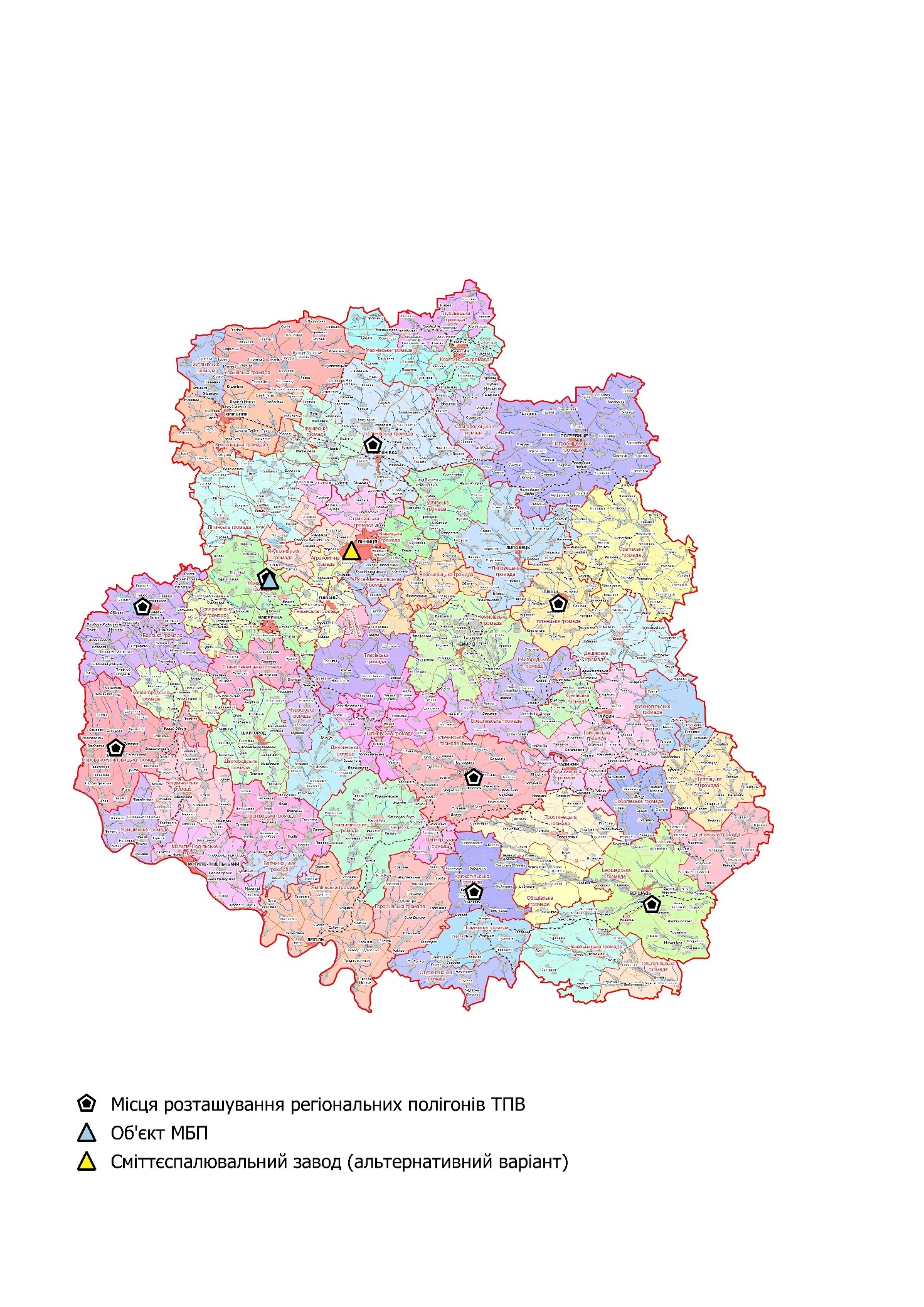 Рис. 3.1. Місця розташування ймовірних технологічних ядер кластерів: регіональних полігонів; об’єкту МБП; сміттєспалювального заводу як альтернативного варіанту (на карті позначені назви субрегіонів і кількість населення в них)Таблиця 3.2. Перелік полігонів, що розглядаються в якості регіональнихВ усіх випадках створення регіональних полігонів буде потребувати будівництва нового полігону (або розширення шляхом створення нових карт). При цьому вважається, що діючі полігони будуть експлуатуватися до вичерпання їх потужності з подальшою рекультивацією.3.2.1.3. Визначення кластерів управління побутовими відходамиЗ урахуванням означених вище припущень, а також беручи до уваги необхідність оптимізації витрат на транспортування відходів до об’єктів оброблення відходів, рекомендований варіант розподілу області на кластери управління ТПВ наведений на рисунку 3.2.Кількість кластерів – 6, а саме:Північний;Північно-західний;Північно-східний;Південно-західний;Південний;Південно-східний.Відносно трьох окремих громад можливі альтернативні варіанти їхнього віднесення до різних кластерів (рис. 3.2), а саме:Стрижавська ОТГ – до Північного або Північно-західного кластерів;Вороновицька ОТГ – до Північно-західного або Північно-східного кластерів;Джуринська ОТГ – до Південно-західного або Південного кластерів.Наведений варіант кластерізації прийнятий як основний за результатами обговорення варіантів, аналізу потенціальних ризиків, технологічних та екологічних переваг, дорожньої інфраструктури та інший істотних факторів. На етапі реалізації РПУВ відносно зазначених громад рішення щодо їх віднесення до того чи іншого з кластерів може бути уточнене. Параметри визначених кластерів управління побутовими відходами Вінницької області (адміністративні одиниці, населення, обсяг утворення ТПВ) наведені у таблиці 3.3.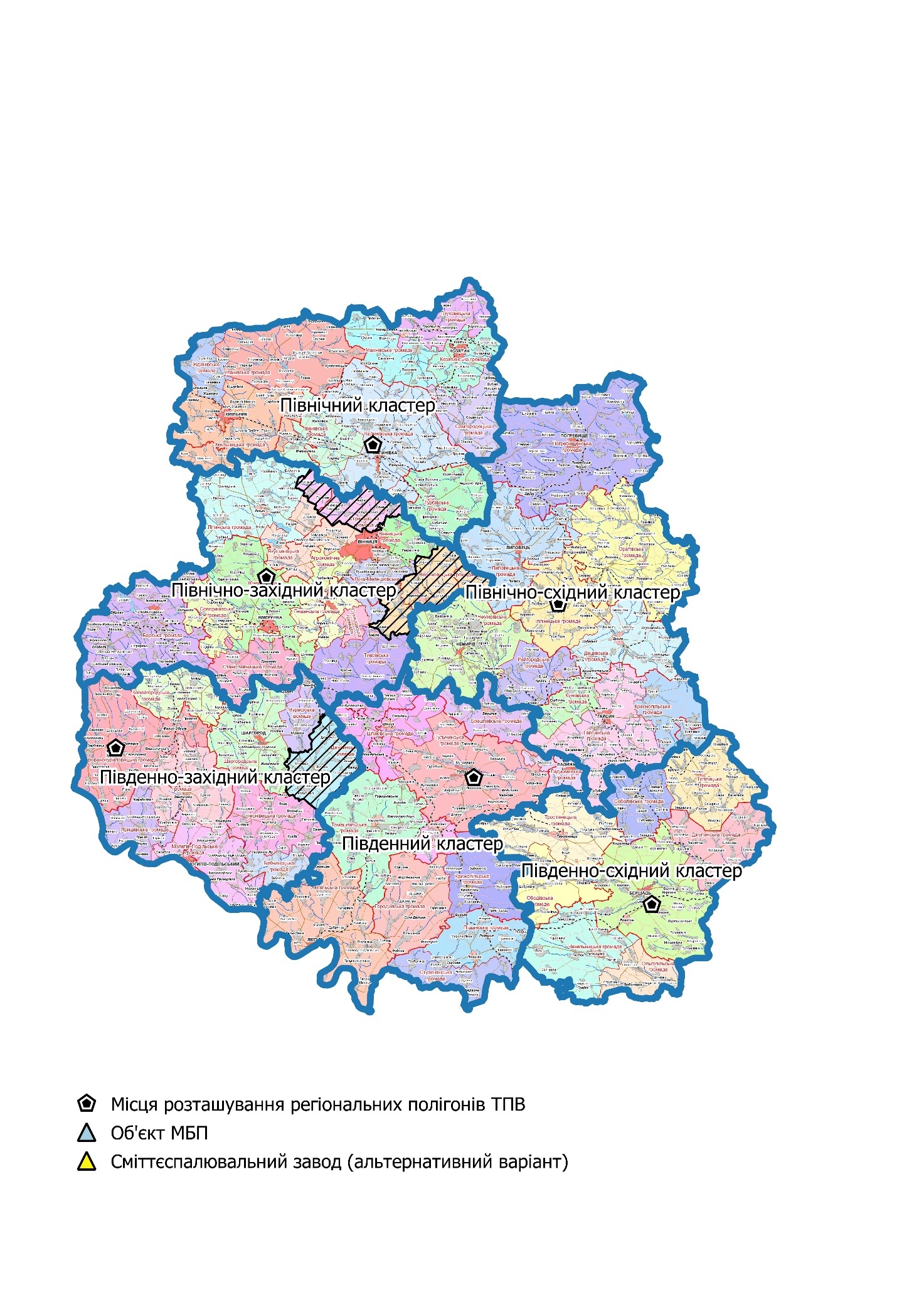 Рис. 3.2. Рекомендований варіант утворення кластерів управління твердими побутовими відходами.Таблиця 3.3. Параметри визначених кластерів*дані щодо кількості населення та обсягу утворення ТПВ визначені на підставі первинного визначення параметрів кластерів у 2019 році. Фактичні (уточнені) дані, з урахуванням зміни адміністративно-територіального устрою Вінницької області у 2020 році, відрізняються від наведених у таблиці у незначній мірі. Різниця у значеннях не впливає на прийняття подальших управлінських рішень в межах РПУВ.3.2.2. Сценарій щодо способів збирання (у тому числі роздільного) та оброблення побутових відходів всередині визначених зон оптимального охоплення3.2.2.1. Організація збирання побутових відходів В РПУВ розглядається обов’язкове запровадження роздільного збирання ТПВ. В цілому роздільне збирання має передбачати вилучення:ресурсоцінних компонентів ТПВ (як найменш: папір, скло, полімерні відходи, метал); біовідходів (харчові та рослинні);небезпечних відходів у складі побутових; специфічних відходів (великогабаритних, відходів будівельно-ремонтних робіт, відходів електричного та електронного обладнання, відпрацьованих батарейок, батарей та акумуляторів).Варіанти технічних рішень з організації збирання небезпечних відходів у складі побутових відходів:створення стаціонарних пунктів приймання небезпечних відходів у складі побутових відходів;організація приймання небезпечних відходів у складі побутових відходів у «мобільних пунктах приймання».Впровадження роздільного збирання окремих компонентів ТПВ повинно узгоджуватися зі створенням відповідної інфраструктури з їх оброблення.Спосіб організації роздільного збирання визначається відповідними органами місцевого самоврядування та закріплюється в схемах санітарного очищення населених пунктів. Перевезення побутових відходів (станції перевантаження)На першому етапі реалізації РПУВ передбачається, що перевезення побутових відходів здійснюється спеціально обладнаними транспортними засобами безпосередньо до об’єктів оброблення відходів без використання сміттєперевантажувальних станцій. Також на першому етапі буде здійснюватися уточнення загальної транспортної логістики збирання та перевезення відходів на рівні кожного з кластерів, з урахуванням відповідних об’єктів з оброблення відходів. Після цього на підставі техніко-економічних розрахунків буде прийматися рішення щодо доцільності створення сміттєперевантажувальних станцій та місць їх розташування. Фактична кількість сміттєвозів, що необхідна для забезпечення функціонування системи управління побутовими відходами в області залежить від конкретних рішень, що будуть прийняті стосовно логістики організації збирання відходів та типів транспортних засобів. Також слід враховувати, що сьогодні в області експлуатується 161 сміттєвоз, а зношеність спецавтотранспорту складає 63,5%.Орієнтовна потреба в придбанні сміттєвозів для області з урахуванням оновлення наявного автопарку на період до 2030 року складає 175 машин (Додаток 42).Передбачається, що в області буде організована змішана система збирання побутових відходів. Конкретні рішення щодо організації системи збирання відходів в конкретних населених пунктах будуть прийматися на етапі розроблення/коригування відповідних схем санітарного очищення населених пунктів. Орієнтовна потреба в придбанні контейнерів для збирання побутових відходів (з урахуванням оновлення наявних) складає 9328 контейнерів за 5 років, або 1866 одиниць на рік (Додаток 42).Для перевезення небезпечних відходів у складі побутових необхідно застосування спеціалізованих транспортних засобів. Ці машини можуть також застосовуватися для організації збирання небезпечних відходів в якості «мобільних пунктів приймання».Для організація діяльності зі збирання небезпечних відходів у складі побутових відходів надавач послуг повинен отримати відповідні ліцензії (на перевезення небезпечних відходів та на поводження з небезпечними відходами).3.2.2.2. Параметри інфраструктури збирання побутових відходів Об’єкти інфраструктури системи збирання побутових відходів включають:комунальні пункти збирання відходів;пункти збирання для повторного використання товарів, які були у вжитку;центри зі збирання відходів для їх ремонту з метою повторного використання;пункти роздільного збирання побутових відходів.Комунальні пункти збирання відходівНаціональною стратегією управління відходами в Україні до 2030 року передбачається необхідність створення органами місцевого самоврядування в населених пунктах з чисельністю більш як 50 тис. осіб спеціалізованих комунальних пунктів збирання відходів.Комунальні пункти збирання відходів повинні забезпечувати приймання таких видів відходів:небезпечних відходів у складі побутових;великогабаритних відходів (меблів, великих речей домашнього вжитку тощо);вторинної сировини;відходів електричного та електронного обладнання, відпрацьованих батарейок, батарей та акумуляторів;садових та паркових відходів біологічного походження (трави, листя, гілок тощо);відходів будівельно-ремонтних робіт.Враховуючи чисельність населення в містах області, передбачається створення комунальних пунктів збирання відходів тільки в м. Вінниця. У той же час, органи місцевого самоврядування інших міст та ОТГ з кількістю населення і менше 50 тис. осіб на етапі реалізації РПУВ можуть планувати створення комунальних пунктів збирання відходів у своїх громадах.Кількість, характеристики, а також необхідні інвестиційні витрати на створення комунальних пунктів збирання відходів будуть визначатися органами місцевого самоврядування на етапі реалізації РПУВ.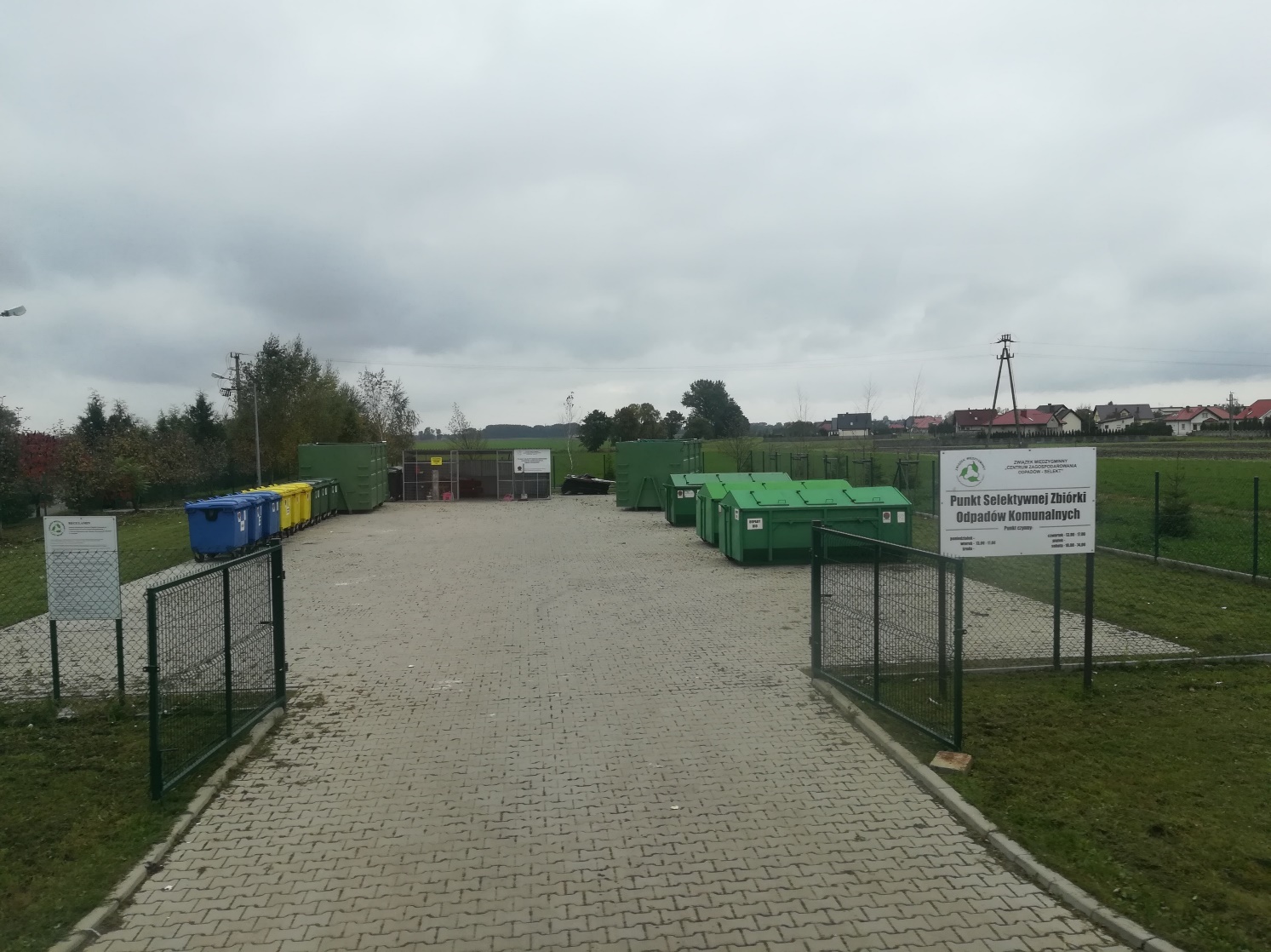 Рис. 3.3. Пункт роздільного збирання побутових відходів (Республіка Польща) -  аналог комунального пункту збирання відходів Пункти збирання для повторного використання товарів, які були у вжиткуНаціональною стратегією управління відходами в Україні до 2030 року передбачається необхідність створення до 2022 року в обласних центрах мережі пунктів збирання для повторного використання меблів, побутової техніки, одягу та інших товарів, які були у вжитку.На виконання зазначеної вимоги до 2022 року передбачається створення в м. Вінниця мережі пунктів збирання для повторного використання меблів, побутової техніки, одягу та інших товарів, які були у вжитку.Загалом за період реалізації РПУВ пункти збирання для повторного використання меблів, побутової техніки, одягу та інших товарів, які були у вжитку, можуть бути створені і в інших населених пунктах області.Кількість, характеристики, а також необхідні інвестиційні витрати на створення пунктів збирання для повторного використання меблів, побутової техніки, одягу та інших товарів, які були у вжитку, будуть визначатися відповідними органами місцевого самоврядування на етапі реалізації РПУВ.Центри зі збирання відходів для їх ремонту з метою повторного використання Національною стратегією управління відходами в Україні до 2030 року передбачається необхідність утворення центрів із збирання відходів для їх ремонту з метою повторного використання (насамперед відходів електричного та електронного обладнання). На виконання зазначеної вимоги передбачається створення таких центрів щонайменше у 10 найкрупніших містах області (Додаток 43).Кількість, характеристики, а також необхідні інвестиційні витрати на створення центрів із збирання відходів для їх ремонту з метою повторного використання будуть визначатися відповідними органами місцевого самоврядування на етапі реалізації РПУВ.Пункти роздільного збирання побутових відходівУ відповідності до п. 11.2.4 ДБН Б.2.2-12:2019 «Планування та забудова територій» в населених пунктах слід передбачати місця для встановлення пунктів приймання відходів паперу, пластику, скла, відходів упаковки, відпрацьованих батарейок, батарей і акумуляторів, електричного і електронного обладнання та шин. Згідно ДБН Б.2.2-12:2019 Пункт площею 30 м2 призначений для обслуговування 10 тис. осіб населення. За умови дотримання відповідних ліцензійних умов, такі пункти можуть використовуватися також для збирання небезпечних відходів у складі побутових.Передбачається, що органами місцевого самоврядування в межах їх компетенції та з урахуванням вимог законодавства (у т.ч. тих, що будуть прийняті в майбутньому) щодо управління специфічними відходами, будуть створені об’єкти зі збирання таких відходів на території відповідних населених пунктів. Орієнтовна кількість таких пунктів, з урахуванням покриття потреби міст і селищ, наведена в додатку 43. Перелік і необхідна кількість пунктів роздільного збирання відходів визначатиметься органами місцевого самоврядування на етапі реалізації РПУВ.3.2.2.3. Організація оброблення побутових відходів Під час аналізу можливих альтернатив щодо способів збирання та оброблення відходів принаймні розглядаються наступні альтернативи:оброблення відходів здійснюється/планується здійснювати максимально близько до джерел утворення або на них;оброблення відходів здійснюється/планується здійснювати в межах населеного пункту об’єднаної територіальної громади або субрегіону;оброблення відходів здійснюється/планується здійснювати на регіональних об’єктах, спеціально визначених у межах одного кластеру як об’єкти спільного користування незалежно від обраного інституційного рішення; оброблення відходів здійснюється/планується здійснювати на регіональних об’єктах, спеціально визначених для кількох (двох та більше) кластерів як об’єкти спільного користування незалежно від обраного інституційного рішення; оброблення відходів здійснюється/планується здійснювати на підприємствах за межами регіону; відходи вивозяться/планується їх вивезення для оброблення за межі України. За поз. 1 «оброблення відходів здійснюється/планується здійснювати максимально близько до джерел утворення або на них» розглядаються варіанти:використання відходів у власних домогосподарствах, зокрема:спалювання паперу у домогосподарствах сільської місцевості;індивідуальне компостування біовідходів в домогосподарствах сільської місцевості.Усвідомлюючи, що спалювання відходів (у цьому випадку – паперу) як в ієрархії пріоритетів управління відходами перебуває на передостанній позиції , все ж таки цей напрям враховується як усталена практика, що має місце в сільській місцевості.За поз. 2 «оброблення відходів здійснюється/планується здійснювати в межах населеного пункту, об’єднаної територіальної громади або субрегіону» розглядаються варіанти:повторне використання відходів;сортування відходів;біологічне оброблення біовідходів (централізоване компостування та/або анаеробне зброджування).За поз. 3 «оброблення відходів здійснюється/планується здійснювати на регіональних об’єктах, спеціально визначених у межах охоплення одного кластеру як об’єкти спільного користування незалежно від обраного інституційного рішення» розглядаються варіанти:механіко-біологічне перероблення (МБП);спалювання.За поз. 4 «оброблення відходів здійснюється/планується здійснювати на регіональних об’єктах, спеціально визначених для кількох (двох та більше) кластерів як об’єкти спільного користування незалежно від обраного інституційного рішення» припускається можливість використання варіанту:спалювання.Такий варіант припускається в якості альтернативного сценарію відносно створення об’єкта МБП.За поз. 5 та 6, що передбачає вивезення відходів на оброблення за межі регіону (або України), припускається розгляд варіантів відносно небезпечних відходів у складі побутових відходів.Обрані для області варіанти технологічних рішень повинні відповідати принциповій технологічній схемі (рис. 3.5), що складена з урахуванням сукупності сучасних та майбутніх вимог. Доцільність застосування окремих технологічних рішень визначається з урахуванням описаних нижче  критеріїв та факторів.Рис. 3.5. Принципова схема технологічної логістики управління побутовими відходами3.2.2.4. Параметри інфраструктури оброблення побутових відходівСміттєсортувальні лініїВизначення доцільності розміщення сортувальних ліній в межах кожного кластеру здійснюється з урахуванням наступних критеріїв:наявність сортувальних ліній на момент розроблення РПУВ (такі, що функціонують або знаходяться на етапі будівництва);потенціал щодо будівництва нових сортувальних ліній.Перелік сміттєсортувальних ліній, що функціонують у Вінницькій області або знаходяться на етапі будівництва, наведений у додатку 19. Аналіз фінансово-економічних показників експлуатації діючих та потенціалу створення нових сміттєсортувальних ліній проведений для наступних варіантів:територіальне охоплення:ядро субрегіону (районний центр або найбільший населений пункт);субрегіон;сортування змішаних відходів;сортування роздільно зібраних ресурсоцінних компонентів.При аналізі варіантів технологічного обладнання сортувальних ліній розглядаються стандартні рішення, які мають підтвердження щодо їх запровадження на території України, у першу чергу – Вінницької області.У Вінницькій області існує місцевий виробник сортувальних ліній - ПрАТ «Барський машинобудівний завод». Серед прикладів створених об’єктів з застосуванням обладнання цього виробника наступні: Барська ОТГ, м. Іллінці, м. Козятин, сел. Муровані Курилівці.Також у Вінницькій області є приклади створення сміттєсортувальних ліній з застосуванням обладнання ТОВ «Хаммель-Україна», м. Львів (м. Хмільник, Калинівська ОТГ).Враховуючи відносно невеликі обсяги утворення ТПВ в населених пунктах області розглядаємо типову сміттєсортувальну лінію продуктивністю 15-20 тонн/добу (при тривалості робочого дня 8 годин). Характеристики обладнання прийняті за даними виробника ПрАТ «Барський машинобудівний завод». Дані щодо аналізу експлуатації діючих та створення нових сміттєсортувальних ліній наведено у додатку 44. Перелік сміттєсортувальних ліній, передбачених РПУВ, наведений у додатку 46.Пункти підготування вторинної сировиниВаріант застосування Пункту підготування вторинної сировини за своїм функціональним призначенням близький до застосування сортувальної лінії, на яку доставляються роздільно зібрані ресурсоцінні компоненти ТПВ. Принциповою конструктивною відмінністю Пункту є відсутність автоматизованого обладнання для сортування (безпосередньо самої сортувальної лінії), яке замінено виділеним в спеціалізованому приміщенні місцем для ручного сортування. Ручне сортування відходів в Пункті здійснюється, як правило, на спеціальному столі або на забетонованій підлозі. В Пункті встановлюється прес для окремих компонентів відсортованих відходів. Таке спрощене технологічне оснащення процесу первинного оброблення дозволяє суттєво знизити капітальні та поточні витрати. При цьому слід враховувати, що застосування Пункту підготування вторинної сировини можливо лише для оброблення відносно невеликих обсягів відходів. При створенні Пункту передбачаються функціональні зони вивантаження з автотранспорту привезених ресурсоцінних компонентів ТПВ, накопичення підготовленої вторинної сировини та тимчасового зберігання залишкових відходів, що не є ресурсоцінними та будуть вивезені на захоронення чи інші об’єкти оброблення. Ці зони мають тверде покриття та конструктивно можуть оформлюватися по-різному. Наприклад, для привезені до Пункту ресурсоцінні компоненти ТПВ можуть вивантажуватися у приймальний бункер; для тимчасового зберігання залишкових відходів, як правило, встановлюються звичайні контейнери для ТПВ. Можливі також інші варіанти. Відносно доставлених до Пункту роздільно зібраних ресурсоцінних компонентів ТПВ здійснюється їх ручне (без застосування автоматизованих засобів) сортування по фракціям. Окремі види отриманої вторинної сировини пресуються та тимчасово зберігаються до моменту транспортування до місця подальшого перероблення, окремі види вторинної сировини накопичуються без пресування. Залишкові відходи, що не мають ресурсної цінності, вилучаються та складуються окремо для їх вивезення на захоронення чи перероблення на інших об’єктах.Капітальні витрати на створення Пункту підготування вторинної сировини включають наступні статті витрат:проектування, у т.ч. оцінка впливу на довкілля (ОВД);придбання обладнання;будівельно-монтажні роботи;інші капітальні витрати, у т.ч. непередбачені.В залежності від прийнятих технічних рішень щодо закупівлі обладнання та виконання будівельних робіт, вартість об’єктів може змінюватися в широкому діапазоні.Якщо Пункт підготування вторинної сировини буде створюватися на базі існуючого приміщення та не буде вводитися в експлуатацію як об’єкт будівництва, то можливе зменшення капітальних витрат до придбання обладнання.Штат Пункту підготування вторинної сировини – 2 особи.Таблиця 3.4. Мінімальні вимоги щодо технологічного оснащення Пункту підготування вторинної сировини* можливо використання іншого пресу, що призначений для пресування відходів паперу та полімерів. Рекомендується вибирати прес, що формує тюки, вага яких дозволяє обходитись без додаткового обладнання для їх переміщення та завантаження в автомобіль.Таблиця 3.5. Орієнтовні капітальні витрати на створення Пункту підготування вторинної сировиниПри заробітній платі працівників Пункту підготування вторинної сировини на рівні 6000 грн/рік, порогом його беззбиткового і економічно сталого функціонування є обсяг збирання ресурсоцінних відходів – орієнтовно 200 тонн/рік (в розрахунку на усереднений склад відходів невеликих міст і селищ), що відповідає охопленню роздільним збиранням ТПВ (на рівні вилучення 50 % ресурсоцінних складових) орієнтовно 3500 мешканців міста або селища, з урахуванням запровадження роздільного збирання в організаціях і установах. При заробітній платі робітників Пункту 8000 грн/рік, порогом його беззбиткового і економічно сталого функціонування є обсяг збирання ресурсоцінних відходів – орієнтовно 220 тонн/рік, що відповідає охопленню роздільним збиранням ТПВ орієнтовно 4000 мешканців міста або селища.При цьому слід враховувати, що важливим є не тільки кількісні показники охоплення утворювачів відходів послугами роздільного збирання, а й те, наскільки повно і якісно здійснюється розділення відходів безпосередньо на місцях їх утворення.Перелік Пунктів підготування вторинної сировини, передбачених РПУВ, наведений в додатку 46.Об’єкти оброблення біовідходівПри реалізації РПУВ необхідно прагнути до досягнення цільового показника «Зменшення обсягу захоронення побутових відходів, відсотків до 30% (в 2030 році)». При цьому Директива 1999/31/ЄС вимагає досягнення обсягу захоронення біовідходів – 35%.Для забезпечення наведених вимог планується створення об’єктів біологічного оброблення біовідходів. Як правило, це об’єкти з компостування відходів або з анаеробного зброджування. Окремі відходи утримання зелених насаджень можуть оброблятися шляхом механічного подрібнення для отримання тріски тощо.Об’єкти централізованого біологічного оброблення біовідходівНаціональною стратегією управління відходами в Україні до 2030 року передбачається створення потужностей з компостування біовідходів.РПУВ передбачається, що об’єкти біологічного оброблення будуть створені в містах та селищах області, проте крім Вінницького та Жмеринського субрегіонів. Біовідходи зазначених субрегіонів будуть направлятися на оброблення на об’єкті МБП.Об’єкти централізованого біологічного оброблення будуть забезпечувати оброблення біовідходів ТПВ, відходів від утримання зелених насаджень і, можливо, в окремих випадках будуть поєднані з об’єктами оброблення осадів від очищення комунальних стічних вод.В якості додаткової умови для створення об’єктів біологічного оброблення біовідходів може розглядатися наявність заборони на захоронення відходів, що біологічно розкладаються та діючих механізмів виконання цієї заборони. В Україні цей механізм поки не діє.Створення об’єктів біологічного оброблення біовідходів також буде потребувати сталого функціонування системи роздільного збирання біовідходів і логістики їх доставляння до об’єкту централізованого компостування або анаеробного оброблення.Оскільки в Україні сьогодні відсутній позитивний досвід реалізації подібних проектів, на першому етапі реалізації РПУВ необхідно виконати детальне техніко-економічне обґрунтування конкретних рішень, що будуть реалізовані. За цією причиною чинна редакція РПУВ не містить конкретних технологічних параметрів установок біологічного оброблення біовідходів та економічних показників їх експлуатації. Витрати на створення об’єктів біологічного оброблення біовідходів можуть змінюватися в досить широкому діапазоні в залежності від прийнятих технічних рішень і будуть визначатися за результатами виконання ТЕО на етапі реалізації РПУВ.Об’єкти індивідуального компостування біовідходівПередбачається, що індивідуальне компостування біовідходів буде здійснюватися в приватних домогосподарствах сільської місцевості. Кількість та параметри обладнання для індивідуального компостування біовідходів визначається власниками домогосподарств, виходячи з їх потреби.  Перелік об’єктів централізованого біологічного оброблення біовідходів, передбачених РПУВ, наведений в додатку 46.Об’єкт механіко-біологічного перероблення побутових відходівСценарій створення МБП в с. Людавка в РПУВ розглядається як пріоритетний. Для цього рішення на сьогодні область знаходиться на етапі вибору конкретного технологічного рішення. Нижче розглянутий варіант застосування МБП з технологією аеробного органічного оброблення біовідходів як більш розповсюджений.  Об’єкт МБП включає два блоки:блок механічного оброблення;блок біологічного оброблення.Продуктами механічної частини МБП є:вторинна сировина;тверде паливо (RDF або подібне);залишок відходів не придатних для використання (направляється на захоронення).Продуктами перероблення, що отримуються на біологічній частині МБП є:у разі застосування компостування біовідходів:компост;біостабілізований залишок біовідходів;у разі застосування анаеробного оброблення біовідходів:біогаз;біовідходи після оброблення.Ринок вторинної сировини існує як в Україні в цілому, так і у Вінницькій області зокрема (додаток 17).Отримане тверде паливо (RDF або подібне) – є основним продуктом перероблення відходів. Воно може використовуватися на цементних виробництвах або в спеціалізованому котельному обладнанні. Цементні виробництва та спеціалізоване котельне обладнання для спалювання RDF у Вінницькій області відсутні. Найближчий цементний завод розташований у 
м. Кам'янець-Подільський. Відстань до м. Вінниця – 180 км. Відстань від м. Кам'янець-Подільський до м. Могилів-Подільський – 140 км.Позитивний досвід застосування спеціалізованого котельного обладнання, що використовує RDF в якості палива в Вінницькій області, (і в Україні) відсутній. Проектна документація або ТЕО з переобладнання котельних або іншого енергетичного обладнання 
м. Вінниця або Вінницької області на цей час відсутні.Орієнтовна потреба в переробленні відходів на об’єкті МБП для Південно-західного кластеру (при запровадженій та ефективно працюючій системі управління муніципальними відходами) складає:105 тис. тонн/рік – для механічної частини;55 тис. тонн/рік – для біологічної частини.Потреба в переробленні відходів на об’єкті МБП визначена без урахування біовідходів від утримання зелених насаджень. Направлення цих відходів на МБП може призвести до необхідності збільшення потужності біологічної частини.Параметри підприємств МБП та залишкові обсяги відходів, що можуть бути оброблені на таких об’єктах, підтверджують технологічну придатність МБП для застосування в Південно-західному кластері.Аналіз доцільності створення об’єкту МБП наведений в додатку 47.Наведені дані демонструють наступне:1) МБП може функціонувати прибутково та бути інвестиційно привабливим при базових припущеннях, що були прийняті в розрахунках. При цьому показники МБП практично не залежать від випуску товарного компосту. Це пояснюється тим, що роздільно зібрані біовідходи МБП приймає безкоштовно (а можливо це ще буде потребувати додаткових витрат), а за приймання біовідходів в складі ТПВ МБП отримає оплату за встановленим тарифом. При цьому зростає фінансове навантаження на утворювачів відходів (у т.ч. населення), які за це сплачують. Найгіршим для МБП варіантом щодо оброблення біовідходів є приймання їх після роздільного збирання та реалізація компосту за низькою вартістю. Але навіть такий сценарій не впливає критично на параметри дохідності та інвестиційної привабливості МБП;2) МБП має найбільшу чутливість до доходів від реалізації твердого палива та величини тарифу за приймання відходів на оброблення (тарифу на захоронення ТПВ).Відсутність в Україні ринку твердого палива, виготовленого з ТПВ на об’єктах МБП, не дозволяє на цьому етапі точно прогнозувати майбутню вартість палива. Крім того слід зазначити, що в Україні сьогодні відсутні технологічні потужності, придатні для використання отриманого твердого палива (без їх додаткової модернізації та отримання необхідних дозвільних документів). Тому діяльність зі створення об’єкту МБП повинна проводитись одночасно зі створенням нових енергетичних об’єктів, або модернізації існуючих для використання отриманого твердого палива та отримання усіх необхідних дозвільних документів для цього;3) Величина інвестиційних витрат також впливає на інвестиційну привабливість проекту зі створення МБП.Перелік об’єктів інфраструктури оброблення побутових відходів наведені в додатку 46.Очікувані показники зниження обсягів захоронення муніципальних відходів наведені в додатку 48. Розрахункові дані наведені за показниками утворення відходів станом на 2018 рік. З урахуванням прогнозного зменшення кількості населення та обсягів утворення побутових відходів (орієнтовно на 7%) до 2030 року, може спостерігатися зменшення відповідних показників за етапами поводження з побутовими відходами. Враховуючи відносно низьку якість вихідних даних (а саме відсутність повної та достовірної інформації про обсяги і склад відходів в області), вплив можливої зміни обсягів утворення відходів, викликаної зміною чисельності населення, не буде мати визначального значення.Захоронення побутових відходівОбсяг захоронення відходів на регіональних полігонах залежить від території охоплення (кількості населення та суб’єктів господарювання), а також ефективності впровадження заходів з мінімізації обсягів захоронення відходів. При аналізі очікуваних обсягів захоронення муніципальних відходів (додаток 48) враховуємо, що на полігонах ТПВ також можуть захоронюватися або використовуватися для пересипання шарів ТПВ промислові відходи ІІІ – ІV класу небезпеки. У розрахунках приймаємо, що обсяг промислових відходів може досягати 30% від загального обсягу захоронення. Очікувані обсяги захоронення відходів на регіональних полігонах наведені в таблиці 3.6.Потужності регіональних полігонів повинні забезпечувати потребу в захороненні відходів відповідних кластерів на період не менше 20 років. Технологічні параметри регіональних полігонів наведені в таблиці 3.7. Таблиця 3.6. Очікувані обсяги захоронення відходів на регіональних полігонах*За виключенням тих, що використовуються у власних домогосподарствахТаблиця 3.7. Технологічні параметри регіональних полігонів*За виключенням тих, що використовуються у власних домогосподарствахСтворення регіональних полігонівВ загальному вигляді витрати на захоронення включають:витрати на будівництво полігону;витрати на закупівлю обладнання;витрати на експлуатацію полігону;витрати на закриття та рекультивацію;витрати на догляд після закриття.Капітальні витрати на створення регіонального полігону ТПВКапітальні витрати на створення полігону залежать від характеристик земельної ділянки, де буде розташований полігон, геологічних умов, характеристик залягання ґрунтових вод, планової потужності полігону, інфраструктури та інших факторів.Капітальні витрати повинні передбачати покриття наступних складових:дослідження майданчику розташування полігону;проектування, включаючи дозвільні процедури;будівництво полігону та створення допоміжної інфраструктури (під’їзні дроги, електропостачання, водопостачання, водовідведення тощо);придбання необхідних засобів механізації.Перелік об'єктів, які рекомендовано розташовувати у господарській зоні полігону ТПВ:Капітальний будинок адміністративно-побутового корпусу (допускається застосування збиранняних модульних приміщень);Вагова;Контрольно-пропускний пункт;Гараж з майстернями;Склад паливно-мастильних матеріалів;Склади будівельних матеріалів, спецодягу, господарського інвентарю тощо;Пожежні резервуари;Артезіанська свердловина;Резервуар питної води.Полігон повинен бути забезпечений засобами механізації для виконання наступних робіт47:насування ТПВ на карту та їх розрівнювання;роздрібнення крупних фракцій ТПВ, ущільнення ТПВ;ізоляція шару ТПВ ізолюючим шаром ґрунту;влаштування та утримання тимчасових доріг;розробка ґрунту для ізоляції ТПВ;транспортування ґрунту на робочу карту;зволоження ТПВ на карті полігону, поливання доріг та майданчиків розвантаження.Фактична величина інвестиційних витрат на створення регіональних полігонів може змінюватися в широкому діапазоні з наступних причин:можуть відрізнятися базові умови створення полігону;проектом можуть закладатися різні технічні рішення;на етапі виконання будівельних робіт можуть бути відхилення фактичних витрат від планових.Як правило, полігони будують з розподілом на карти, що дозволяє розподіляти окремі витрати в часі. У випадку створення регіональних полігонів в Вінницькій області необхідна площа регіональних полігонів складає орієнтовно 8 – 13 га (за умови запровадження заходів зі зменшення обсягів захоронення відходів, передбачених РПУВ). За таких умов можливо планувати створення полігонів з 3-4 карти (конкретні рішення приймаються для кожного з полігонів на етапі передпроектних, більш детальних досліджень).На момент розроблення РПУВ відсутні проектні рішення та кошториси на створення регіональних полігонів, а також дані попередніх оцінок витрат на їх створення, з урахуванням необхідних обсягів робіт. Таким чином в цьому аналізі застосовується метод бенчмаркінгу: обсяги витрат оцінюються за аналогічними проектами або питомими показниками (які в свою чергу отримані за узагальненням інших проектів). Дані, що використані для оцінки капітальних витрат, отримані з урахуванням необхідності дотримання вимог європейського законодавства або законодавства США. Діючі національні вимоги щодо полігонів ТПВ близькі до європейських.Поточні витратиВ загальному вигляді поточні операційні витрати включають:прямі матеріальні витрати:витрати на споживання палива та електроенергії; витрати на планові ремонти і обслуговування основного технологічного обладнання;прямі витрати з оплати праці (заробітна плата виробничого персоналу, діяльність якого безпосередньо пов'язана з відповідним технологічним процесом); єдині соціальні внески для виробничого персоналу; загальновиробничі витрати:адміністративні витрати;витрати зі збуту послуг (інформаційна компанія, відрядження тощо);податки, збори (обов'язкові платежі). Зведені дані щодо економічних показників регіональних полігонів наведені в таблиці 3.8. Створення регіональних полігонів не розглядалося з точки зору привабливості інвестиційного проекту. Дані щодо вкладу в тариф витрат на захоронення відходів наведені в таблиці 3.9.Таблиця 3.8. Економічні параметри регіональних полігонів Джерело: розрахункові дані*Відхилення у визначенні інвестиційних витрат за питомими показниками з різних інформаційних джерел складає орієнтовно ±53%.** Дані в таблиці 3.8 наведені без ПДВ.3.2.2.5. Тариф на послуги у сфері управління ТПВВизначальними для величини тарифу на послуги з поводження з побутовими відходами є витрати на збирання відходів та їх перевезення до технологічного ядра - МБП або регіонального полігону - та витрати, пов’язані з захороненням відповідної частини відходів. При аналізі величини тарифу приймаємо припущення, що витрати на збирання, транспортування та оброблення ресурсоцінних компонентів побутових відходів покриваються за рахунок реалізації отриманої продукції та через механізм розширеної відповідальності виробника (після прийняття відповідних нормативно-правових актів). Також приймаємо, що вартість за якою побутові відходи приймаються на оброблення на МБП дорівнює вартості захоронення відходів на полігоні. Таке припущення прийнято, щоб уникнути ситуації, коли захоронити відходи буде дешевше ніж направити на оброблення. Аналіз витрат на збирання і перевезення відходів виконаний на прикладі застосування сміттєвозів:МАЗ-4901Р2-320;МАЗ-5904В2 «Сапфир»;KGB-80 КОБАЛЬТ;KGB-120 КОБАЛЬТ;Ford Cargo 2532DC Hidro-Mak HRP-18 2013;Ford Cargo 2532DC Hidro-Mak HRP-21 2013;Ford 1826DC Hidro-Mak HRP-15/16;FORD 2532 DC.Середня складова тарифу, пов’язана зі збиранням побутових відходів в населених пунктах при умовній довжині маршруту 50 км, складає орієнтовно 
7,50 – 12,90 грн/(людину*місяць) без ПДВ. Відхилення складає (-28% – + 40%).Складова амортизації сміттєвозів в тарифі складає в середньому 
2,38 грн/(людину*місяць) без ПДВ. Відхилення складає (-10% – + 20%).Складова амортизації контейнерів в тарифі складає в середньому 
0,61 грн/(людину*місяць) без ПДВ. Відхилення складає (±30%).Додаткові витрати на перевезення відходів до регіонального полігону залежать передусім від відстані до полігону (таблиця 3.10). Дані щодо впливу витрат на захоронення відходів на тариф наведені в таблиці 3.9. Величина цих витрат, і відповідно їх внесок у тариф, буде залежати від частки відходів, що направляються на захоронення з урахуванням ефективності запровадження методів більш високого рівня пріоритетів ієрархії поводження з відходами. Дані щодо очікуваної величини тарифів на послуги у сфері поводження з ТПВ наведені в таблиці 3.10.В таблицях 3.9 та 3.10 наведені дані за умови обслуговування регіональним полігоном території кластеру, для двох варіантів: захоронення усіх відходів, що утворюються (до виконання заходів зі зменшення обсягів захоронення);захоронення відходів, що залишаються після виконання заходів зі зменшення обсягів захоронення.Таблиця 3.9. Вклад в тариф витрат на захоронення відходів * осереднення без урахування Південно-західного кластеру** Дані в таблиці 3.9 наведені без ПДВ.Таблиця 3.10. Узагальнені дані щодо тарифу на послуги у сфері поводження з побутовими відходами, (грн/людину*місяць)* для Північно-західного кластеру наведена вартість приймання відходів на МБПУ цілому очікувані тарифи знаходяться в межах економічної доступності для оплати населенням (1-1,5% від середнього доходу). Дані про рівень економічної доступності тарифу на послуги у сфері поводження з ТПВ наведені в таблиці 3.11.При цьому наведені в таблиці 3.10 тарифи не включають складових компенсації витрат на створення та оновлення контейнерних майданчиків та інших об’єктів інфраструктури для збирання ТПВ, та окремих специфічних відходів у складі ТПВ. Ці витрати можуть бути покриті за рахунок місцевих бюджетів, або додатково включені до тарифу на послуги.Також наведені в таблиці 3.10 тарифи не включають складових компенсації операційних витрат, пов’язаних з поводженням зі специфічними відходами у складі ТПВ. Частина таких витрат може покриватися через механізми «розширеної відповідальності виробника», інших економічних механізмів, або повинні бути включені в тариф у якості додаткових складових витрат. Таблиця 3.11. Рівень доступності тарифу на послуги у сфері поводження з ТПВ3.3. Розвиток інфраструктури управління побутовими відходами Інфраструктура управління муніципальними відходами включає:об’єкти інфраструктури збирання муніципальних відходів;об’єкти інфраструктури оброблення муніципальних відходів;об’єкти інфраструктури захоронення муніципальних відходів.Є важливим, щоб діяльність із розвитку об’єктів інфраструктури управління відходами була синхронізована з процесом розвитку надання послуг з поводження з побутовими відходами в населених пунктах області. Для створення об’єктів інфраструктури обов’язковим є наявність умов для ефективного і сталого функціонування відповідних об’єктів в довгостроковій перспективі. Однією з умов є забезпеченість визначених об’єктів інфраструктури необхідною кількістю відходів, що будуть оброблятися. Створення усіх з запланованих об’єктів потребує запровадження та ефективного функціонування системи роздільного збирання ТПВ. На момент розроблення РПУВ послугами з централізованого збирання та вивезення побутових відходів охоплено 296 з 1475 населених пунктів області, з яких тарифи на послуги встановлені лише в 128 населених пунктах (додаток 14). Роздільне збирання відходів запроваджене в 161 населеному пункті області (додаток 15). Розвиток інфраструктури збирання муніципальних відходівПерелік об’єктів інфраструктури збирання відходів наведений в додатку 43.Створення об’єктів інфраструктури збирання відходів здійснюється як елемент розвитку систем управління муніципальними відходами відповідних територій. Кількість, характеристики, а також необхідні інвестиційні витрати на створення об’єктів інфраструктури збирання відходів, будуть визначатися органами місцевого самоврядування на етапі реалізації РПУВ.Національні вимоги щодо строків створення об’єктів інфраструктури збирання відходів встановлені щодо створення до 2022 року в обласних центрах мережі пунктів збирання для повторного використання меблів, побутової техніки, одягу та інших товарів, які були у вжитку, а також створення центрів із збирання відходів для їх ремонту з метою повторного використання (насамперед відходів електричного та електронного обладнання). Таблиця 3.12. Створення центрів із збирання відходів для їх ремонту з метою повторного використанняРозвиток інфраструктури оброблення муніципальних відходівРПУВ передбачено експлуатацію діючих та створення нових об’єктів інфраструктури управління побутовими відходами. Перелік об’єктів інфраструктури оброблення відходів наведений в додатку 45 та на рис. 3.7. Дані про об’єкти, що планується створити, наведені в додатку 47. 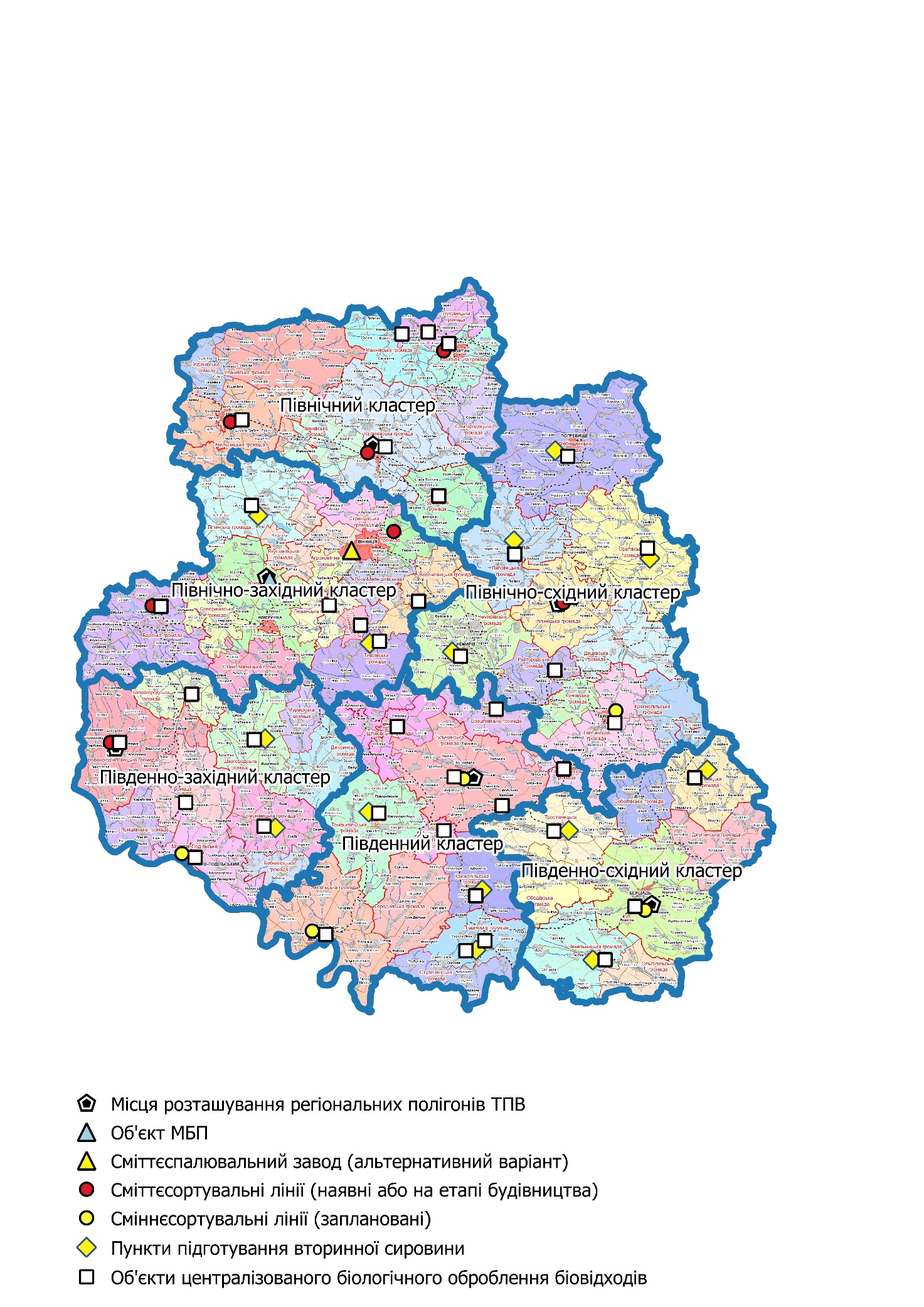 Рис. 3.6. Об’єкти інфраструктури оброблення муніципальних відходів Пункти підготування вторинної сировиниСтворення пунктів підготування вторинної сировини потребують найменших капітальних витрат відносно створення інших об’єктів оброблення відходів, передбачених РПУВ, і мають найменші фінансові ризики. Створення таких пунктів передбачається, як елемент системи роздільного збирання відходів. Пункти підготування вторинної сировини мають бути створені до 2023 року.Сміттєсортувальні лініїФінансово-економічні показники функціонування сміттєсортувальних ліній значною мірою залежать від обсягів відходів, що будуть надходити на сортування, та якісних характеристик відходів. До ризиків слід відносити ситуації, коли сміттєсортувальні лінії не вдається завантажити необхідною кількістю відходів для сортування. Це може бути або внаслідок незначних обсягів утворення відходів на відповідних територіях обслуговування, або з причини неефективної системи збирання відходів. Слід зазначити, що при розробленні РПУВ були відсутні достовірні та повні дані щодо обсягів утворення відходів та їх складу. Розрахунки щодо визначення доцільності створення сортувальних ліній та прогнозних параметрів їх функціонування виконувалися з використанням ряду припущень. Створення сортувальних ліній потребує істотних інвестиційних витрат, а функціонування таких об’єктів є достатньо чутливим до коливань обсягів відходів, їх складу, вартості вторинної сировини, витрат на оплату праці тощо.Враховуючи вищенаведене, створення сортувальних ліній планується здійснювати лише при гарантованому охопленні необхідних територій послугами з поводження з побутовими відходами.Для окремих субрегіонів в якості тимчасового рішення може розглядатися створення пунктів підготування вторинної сировини, які будуть функціонувати до того етапу, коли їх завантаженість буде завелика і створення сміттєсортувальної лінії буде обґрунтованим. Об’єкти централізованого біологічного оброблення біовідходівРПУВ передбачається, що в області повинні бути створені об’єкти централізованого біологічного оброблення біовідходів, на яких буде отримуватися цільовий продукт, що буде направлений на рециклінг, а не на захоронення. Фактори, що слід враховувати при реалізації завдань зі створення об’єктів централізованого біологічного оброблення біовідходів:1) створення об’єктів оброблення біовідходів потребує запровадження роздільного збирання відповідних відходів. Відповідна вимога міститься також у Директиві 2008/98/ЄС «Про відходи та скасування деяких Директив»;2) у Вінницькій області відсутній позитивний досвід створення об’єктів централізованого оброблення біовідходів. Розвиток інфраструктури об’єктів централізованого оброблення біовідходів здійснюється поетапно:1) розроблення ТЕО зі створення об’єктів централізованого оброблення біовідходів у Вінницькій області з урахуванням організації роздільного збирання біовідходів;2) створення пілотного об’єкту централізованого оброблення біовідходів;3) масове запровадження створення об’єктів централізованого оброблення біовідходів з урахуванням отриманого досвіду.Об’єкт поглибленого перероблення відходівВаріант створення МБП обрано пріоритетним сценарієм. Передбачається, що такий варіант буде відпрацьований на рівні ТЕО, на підставі якого буде прийматися кінцеве рішення щодо можливості та доцільності створення цього об’єкту у Вінницькій області. В якості альтернативного сценарію розглядається створення сміттєспалювального заводу.Підвищені ризики будівництва МБП зумовлені наступними факторами.Фінансово-економічні показники функціонування МБП значною мірою залежать від можливостей та умов реалізації твердого палива (RDF або подібного), що є основним продуктом, який виготовляється в результаті перероблення відходів.Отримане тверде паливо теоретично може використовуватися на цементних виробництвах або в спеціалізованому котельному обладнанні. Цементні виробництва та спеціалізоване котельне обладнання для спалювання RDF у Вінницькій області відсутні. Найближчий цементний завод розташований у м. Кам'янець-Подільський. Відстань до м. Вінниця – 180 км. Відстань від м. Кам'янець-Подільський до м. Могилів-Подільський – 140 км.Досвід застосування спеціалізованого котельного обладнання, що використовує RDF в якості палива в Вінницькій області (і в Україні) відсутній.Проектна документація або ТЕО з переобладнання котельних або іншого енергетичного обладнання м. Вінниця або Вінницької області на цей час відсутні. Таким чином, у РПУВ передбачено на першому етапі розроблення ТЕО зі створення МБП з урахуванням інфраструктури споживання твердого палива, що буде виготовлятися. В залежності від результатів ТЕО будуть прийматися рішення щодо доцільності будівництва МБП. У разі негативного висновку ТЕО, відпрацьовується альтернативний сценарій іншого технічного рішення щодо поглибленого перероблення відходів, зокрема створення сміттєспалювального заводу в м. Вінниця.  Розвиток інфраструктури захоронення муніципальних відходівРозвиток інфраструктури захоронення муніципальних відходів полягає у будівництві регіональних полігонів ТПВ.За цим напрямом у РПУВ передбачено:1) визначення / уточнення місць розташування регіональних полігонів відходів, що не є небезпечними, на основі попередньо визначених кластерів;2) будівництво та облаштування регіональних полігонів відходів, що не є небезпечними (включаючи розроблення ПКД та інші необхідні кроки).3.4. Закриття несанкціонованих сміттєзвалищ та сміттєзвалищ, що не відповідають санітарним та екологічним вимогам Національним планом управління відходами передбачені наступні заходи щодо закриття несанкціонованих сміттєзвалищ та сміттєзвалищ, що не відповідають санітарним та екологічним вимогам [2]:проведення інвентаризації полігонів відходів, що не є небезпечними (у дворічний строк після затвердження положення про порядок проведення інвентаризації об’єктів з оброблення відходів);проведення оцінки ризику полігонів відходів, що не є небезпечними (у дворічний строк після затвердження методики проведення оцінки ризику для довкілля від об’єктів з оброблення відходів);підготовка та затвердження переліку полігонів відходів, що не є небезпечними, експлуатація яких повинна бути припинена, та переліку полігонів відходів, що не є небезпечними, що повинні бути приведені у відповідність із встановленими вимогами (у шестимісячний строк після проведення інвентаризації та оцінки ризику);розроблення та затвердження планів заходів щодо приведення полігонів відходів, що не є небезпечними, у відповідність із встановленими вимогами (у шестимісячний строк після затвердження переліку полігонів побутових відходів, експлуатація яких повинна бути припинена, та переліку полігонів побутових відходів, що повинні бути приведені у відповідність з вимогами законодавства);припинення експлуатації/закриття сміттєзвалищ і полігонів відходів, що не є небезпечними, які не відповідають встановленим вимогам (одночасно із введенням в експлуатацію нових регіональних полігонів побутових відходів);розроблення проектів рекультивації сміттєзвалищ і полігонів відходів, що не є небезпечними, які не відповідають встановленим вимогам (після затвердження переліку полігонів побутових відходів, що повинні бути закриті, та переліку полігонів побутових відходів, що повинні бути приведені у відповідність із встановленими вимогами);проведення рекультивації сміттєзвалищ і полігонів відходів, що не є небезпечними, які не відповідають встановленим вимогам (після погодження проектів рекультивації полігонів побутових відходів і сміттєзвалищ, які не відповідають встановленим вимогам).При цьому на момент розроблення РПУВ на національному рівні відсутні затверджені належним чином нормативні документи щодо порядку проведення інвентаризації об’єктів з оброблення відходів, а також методика проведення оцінки ризику для довкілля від об’єктів з оброблення відходів. За такої ситуації не є можливим визначення в РПУВ термінів виконання відповідних заходів, передбачених Національним планом управління відходами.При прийнятті необхідних нормативно-правових заходів заходи, передбачені Національним планом управління відходами, будуть проведені в області з дотриманням часових термінів, передбачених Національним планом управління відходами.При цьому до прийняття на рівні держави зазначених вище нормативних та методичних документів, діяльність із закриття несанкціонованих сміттєзвалищ та сміттєзвалищ, що не відповідають санітарним та екологічним вимогам на рівні Вінницької області, буде здійснюватися наступним чином.1. З усіх полігонів, наявних на території області, виділяються такі, для яких припускається можливим їх експлуатація до моменту вичерпання їх технологічного ресурсу, або до введення в експлуатацію регіонального полігону відповідного кластеру. Відбір полігонів виконаний за наступними критеріями:полігони, що мають проектно-конструкторську документацію;полігони/звалища, площа яких більша 2 га;найбільші полігони/звалища, що розташовані на території ОТГ або районів, і які розглядаються як єдина можливість для захоронення ТПВ на період до вирішення питання щодо альтернативи.У Вінницькій області налічується 82 полігони полігонів/звалища, які відповідають хоча б одному із наведених критеріїв. Більш детальні дані про ці полігони наведені в додатку 22. Ці полігони розглядаються в якості технологічного резерву забезпечення захоронення ТПВ до моменту введення в експлуатацію регіональних полігонів. 2. Ті полігони, що не увійшли до визначеного переліку, мають бути закриті якнайшвидше (І черга). Таких полігонів і звалищ – 659 одиниць. При цьому слід враховувати, що закриття полігонів і звалищ можливе лише після створення умов для утворювачів відходів щодо легального позбавлення від ТПВ та захоронення відходів на спеціально визначених місцях. Також слід враховувати, що закриття та рекультивація сміттєзвалищ та полігонів потребує значних фінансових ресурсів, що є обмежуючим фактором для закриття першої черги полігонів до 2023 року. Навіть за наявності державної фінансової підтримки очікується, що до 2023 року буде закрито 130 звалищ з цієї категорії. В період до 2030 року очікується закриття усіх звалищ, що віднесені до першочергового закриття.3. Закриття полігонів, які відповідають хоча б одному з критеріїв за п. 1, розглядається у другу чергу (по мірі їх заповнення) після 2023 року. Враховуючи організаційні і фінансові обмеження, передбачається, що до 2030 року буде закрито 30 таких полігонів та звалищ.3.5. Управління специфічними потоками відходів Управління потоками відходів спрямоване на досягнення цільових показників Національної стратегії управління відходами, вирішення наявних місцевих проблем та попередження загроз.Управління потоками відходів здійснюється з урахуванням ієрархії методів управління та включає діяльність за наступними напрямами:створення та підтримання регіональної системи управління відходами;мінімізація навантаження на довкілля, пов’язаного з відходами;інформаційно-просвітницька діяльність.Створення та підтримання регіональної системи управління відходами забезпечує централізовану координаційну функцію, інформаційне методичне та фінансове забезпечення розвитку та функціонування системи управління на рівні області спрямовану на реалізацію РПУВ та досягнення визначених цільових показників.На рівні області закладається інституційна основа реалізації РПУВ та забезпечується:врахування стратегічних та операційних цілей та завдань а також запланованих заходів РПУВ у відповідних регіональних стратегіях розвитку, планах заходів з реалізації регіональних стратегій розвитку, інвестиційних програм (проектах), спрямованих на розвиток регіону;підсилення інституційної спроможності суб’єктів, на яких покладаються управлінські функції у сфері управління відходами;створення та функціонування системи моніторингу діяльності у сфері управління відходами, зокрема реалізації РПУВ.3.5.1. Управління муніципальними відходамиСтворення та підтримання регіональної системи управління відходами (в частині муніципальних відходів)Створення та підтримання регіональної системи управління відходами (в частині муніципальних відходів) включає:запровадження механізмів організаційної та фінансової підтримки єдиних систем управління муніципальними відходами на рівні кластерів (субрегіональних систем управління муніципальними відходами);створення та забезпечення функціонування субрегіональних систем управління муніципальними відходами:уточнення меж кластерів (за потреби);розроблення локальних планів управління відходами для кластерів;узгодження з РПУВ містобудівної документації обласного рівня, рівня районів та ОТГ; узгодження схем санітарного очищення населених пунктів з РПУВ;підсилення кваліфікації фахівців сфери управління муніципальними відходами;створення та забезпечення функціонування інфраструктурних об’єктів управління муніципальними відходами, передбачених РПУВ;розвиток послуг у сфері управління муніципальними відходами, у т.ч. розширення роздільного збирання побутових відходів.Мінімізація навантаження на довкілля, пов’язаного з муніципальними відходамиМінімізація навантаження на довкілля пов’язаного з муніципальними відходами досягається шляхом реалізації комплексу заходів з дотриманням ієрархії методів управління відходами.Запобігання утворенню відходівОскільки обсяги утворення побутових відходів та їх склад визначаються переважно структурою споживання населення, основним управлінським механізмом, що застосовується в цій сфері є інформаційно-просвітницька діяльність, спрямована на пропаганду ощадливого споживання та застосування відповідних методів та підходів. В якості запобігання утворенню відходів, від яких необхідно позбавлятися, розглядається запровадження (або розширення використання) індивідуального компостування біовідходів у приватних домогосподарствах сільської місцевості, а також приміських районів міст.Підготовка до повторного використання відходівДіяльність за напрямом включає запровадження у населених пунктах роздільного збирання відходів, які придатні до повторного використання, створення об’єктів інфраструктури для збирання для повторного використання меблів, побутової техніки, одягу та інших товарів, які були у вжитку, а також організацію та проведення інформаційно-просвітницької діяльності, спрямованої на пропаганду розширення повторного використання товарів, які були у вжитку.Перероблення відходівДіяльність за напрямом включає:запровадження та розширення роздільного збирання побутових відходів, включаючи створення об’єктів інфраструктури збирання відходів;створення та забезпечення функціонування об’єктів інфраструктури сортування побутових відходів та підготування вторинної сировини для її подальшого перероблення;створення та забезпечення функціонування об’єктів централізованого біологічного оброблення біовідходів;сприяння створенню потужностей з переробки вторинної сировини;організацію та проведення інформаційно-просвітницької діяльності, спрямованої на підвищення рівня участі населення в роздільному збиранні відходів.Інші види утилізації, у тому числі отримання енергіїДіяльність за напрямом включає створення та забезпечення функціонування об’єкту поглибленого перероблення муніципальних відходів, спрямованого на використання енергетичного потенціалу відходів (МБП або сміттєспалювального заводу).Видалення відходівДіяльність за напрямом включає зменшення кількості місць для видалення побутових відходів та створення мережі регіональних полігонів побутових відходів.Охоплення утворювачів відходів послугами у сфері поводження з побутовими відходамиРозширення охоплення утворювачів (населення, організацій, установ) послугами у сфері поводження з побутовими відходами потребує, як узгодженості дій органів місцевого самоврядування та надавачів послуг, так і наявності необхідного матеріально-технічного забезпечення. Кількість сміттєвозів, необхідних для забезпечення потреби області, може відрізнятися в широкому діапазоні в залежності від типів сміттєвозів та логістичних рішень з організації збирання та перевезення відходів. На етапі розроблення локальних планів управління відходами для кластерів визначаються потреби в придбанні сміттєвозів та контейнерів, створенні об’єктів інфраструктури системи управління відходами, визначається послідовність дій щодо створення єдиної системи управління муніципальними відходами на території кластеру.Виходячи з визначених в локальних планах потреб, здійснюється придбання автотранспортних засобів. Управління муніципальними відходами повинно включати інформаційно-просвітницьку діяльність.3.5.2. Управління небезпечними відходами3.5.2.1. Небезпечні відходи (в цілому)Небезпечні відходи у складі побутовихУ сфері управління небезпечними відходами у складі побутових необхідно забезпечити:мінімізацію утворення небезпечних відходів у складі побутових відходів;організацію системи роздільного збирання небезпечних відходів у складі побутових відходів для передачі на подальше оброблення.Запобігання утворенню небезпечних відходів у складі побутових відходів забезпечується шляхом включення відповідних питань до постійної інформаційної компанії.Цільове створення об’єктів орієнтованих на оброблення небезпечних відходів у складі побутових в області в РПУВ не передбачається. Усі зібрані небезпечні відходи будуть передаватися спеціалізованим організаціям для їх оброблення на установках, що розташовані за межами області. За наявності розташованих в області установок з оброблення небезпечних відходів, на які можуть передаватися зібрані відходи, такий варіант також може мати місце.Варіанти технічних рішень з організація збирання небезпечних відходів у складі побутових відходів:створення стаціонарних пунктів приймання небезпечних відходів у складі побутових відходів;організація приймання небезпечних відходів у складі побутових відходів у «мобільні пункти приймання».Національною стратегією управління відходами в Україні до 2030 року передбачається, що у містах з населенням більше 50 тисяч осіб повинні створюватися спеціалізовані комунальні пункти збирання відходів, орієнтовані у т.ч. на збирання небезпечних відходів у складі побутових. У Вінницькій області під цей критерій підпадає лише одне місто – Вінниця. Орієнтовна кількість комунальних пунктів збирання відходів для м. Вінниця складає 7 одиниць (з розрахунку 1 пункт на 50 тисяч мешканців). Остаточне рішення щодо кількості комунальних пунктів збирання відходів приймається органами місцевого самоврядування.Крім того, у відповідності до п. 11.2.4 ДБН Б.2.2-12:2019 «Планування та забудова територій» в населених пунктах слід передбачати місця для встановлення пунктів приймання відходів паперу, пластику, скла, відходів упаковки, відпрацьованих батарейок, батарей і акумуляторів, електричного і електронного обладнання та шин.В цілому такі пункти можуть застосовуватися у т.ч. для приймання окремих небезпечних відходів у складі побутових. Площа земельних ділянок для одного пункту приймання вторинної сировини повинна становити 15-30 м2. Для узагальнених розрахунків площі земельної ділянки, для організації пункту приймання вторинної сировини слід приймати 3м2 на 1000 осіб населення.Рішення про кількість таких пунктів приймається органами місцевого самоврядування. Рекомендована орієнтовна кількість таких пунктів наведена в додатку 43.Для перевезення небезпечних відходів у складі побутових необхідно застосування спеціалізованих транспортних засобів. Ці машини можуть також застосовуватися для організації збирання небезпечних відходів в якості «мобільних пунктів приймання».Для організація діяльності зі збирання небезпечних відходів у складі побутових відходів надавач послуг повинен отримати відповідні ліцензії (на перевезення небезпечних відходів та на поводження з небезпечними відходами).Слід враховувати, що надання послуг у сфері поводження з небезпечними відходами відноситься до ліцензованих видів діяльності.Небезпечні відходи суб’єктів господарюванняУ сфері управління небезпечними відходами суб’єктів господарювання необхідно забезпечити:мінімізацію утворення небезпечних відходів суб’єктів господарювання (у т.ч. мінімізація рівнів небезпеки відходів, що утворюються);максимально повну передачу суб’єктами господарювання небезпечних відходів спеціалізованим організаціям, що мають відповідні ліцензії;кінцевого оброблення відходів в спосіб, що гарантує захист довкілля у відповідності до чинних вимог законодавства. Уся відповідальність за управління цими відходами покладається на їх власників, які чітко визначені. Органи влади повинні забезпечити виконання власниками відходів, а також організаціями, що здійснюють діяльність у сфері управління небезпечними відходами власних повноважень та/або умов контрактів з надання послуг, що стосуються управління небезпечними відходами.Створення об’єктів оброблення промислових небезпечних відходів РПУВ не передбачається.Діяльність з управління небезпечними відходами суб’єктів господарювання, передбачена РПУВ полягає у наданні інформаційної підтримки та організаційного сприяння суб’єктам господарювання щодо запровадження систем екологічного менеджменту у відповідності до стандарту ISO 14001, «методології більш чистого виробництва» у т.ч. створення та функціонування регіонального центру запровадження більш чистих виробництв (технологій) для мінімізації обсягів утворення відходів.3.5.2.2. Відпрацьовані нафтопродуктиУ сфері управління відпрацьованими нафтопродуктами необхідно забезпечити:максимально повну передачу відпрацьованих нафтопродуктів спеціалізованим організаціям, що мають відповідні ліцензії;кінцеве оброблення відходів в спосіб, що гарантує захист довкілля у відповідності до вимог законодавства. Слід враховувати, що надання послуг у сфері поводження з небезпечними відходами (у т.ч. відпрацьованими нафтопродуктами) відноситься до ліцензованих видів діяльності.Враховуючи особливості наявного правового регулювання та можливості застосування управлінських важелів впливу, діяльність у сфері управління відпрацьованими нафтопродуктами полягає у забезпеченні дотримання суб’єктами господарювання відповідних вимог законодавства. Управлінські впливи за напрямом аналогічні діяльності з управління небезпечними відходами суб’єктів господарювання.Однією з проблем у сфері управління відпрацьованими нафтопродуктами є низька якість інформації про фактичні обсяги утворення відпрацьованих нафтопродуктів в області (дані існуючих систем обліку є не повними та значно відрізняються між собою).Вдосконалення системи управління відпрацьованими нафтопродуктами У РПУВ передбачається вдосконалення системи узагальнення даних обліку відпрацьованих нафтопродуктів.Усі суб’єкти господарювання повинні здійснювати первинний облік відходів, визначати показник загального утворення відходів (Пзув) і, в залежності від величини Пзув, складати реєстрові карти об’єктів утворення відходів або подавати декларації про відходи відповідно до вимог законодавства.Складання реєстрових карт об’єктів утворення відходів та декларацій про відходи передбачають формування відповідних файлів в форматі Excel, який направляється в профільний департамент ОДА.РПУВ передбачається узагальнення даних реєстрових карт об’єктів утворення відходів та декларацій про відходи усіх медичних закладів і формування єдиної відомчої бази даних щодо поводження з відпрацьованими нафтопродуктами.Узагальнені (уточнені) дані щодо відпрацьованих нафтопродуктів використовуються для забезпечення контролю щодо передачі цих відходів ліцензованим суб’єктам господарювання, а також в якості інструменту системи моніторингу.3.5.2.3. Відходи, що містять СОЗУ сфері управління відходами, що містять СОЗ, необхідно забезпечити:позбавлення накопичених непридатних до застосування ХЗЗР;очищення та реабілітація земельних ділянок, забруднених непридатними до застосування ХЗЗР.При виборі рішень в напрямі управління непридатними для застосування ХЗЗР розглядаються наступні варіанти:створення установки (установок) для знищення небезпечних відходів, у т.ч. ХЗЗР та СОЗ;вивезення відходів на межі області / держави для подальшого оброблення;використання Джуринського отрутомогильника для тимчасового розміщення накопичених на території області непридатних до застосування ХЗЗР.В області є потреба в розвитку інфраструктури оброблення небезпечних відходів. Розвинення інфраструктури оброблення небезпечних відходів в області потребує оцінки довгострокової потреби з урахуванням аналізу поточних та перспективних обсягів утворення, наявних запасів та планів щодо ввезення на оброблення небезпечних відходів (у т.ч. промислових, медичних, сільськогосподарських, у складі побутових тощо). Накопичені на території області непридатні для застосування ХЗЗР в обсязі орієнтовно 2949 тонн являють собою проблему, що потребує разового вирішення. Управління ХЗЗР планується вибудовувати таким чином, щоб не створювати місць накопичення непридатних ХЗЗР у майбутньому. Для знищення непридатних для застосування ХЗЗР застосовують переважно термічні методи. На даний момент в область не ввозяться небезпечні відходи для їх оброблення і плани щодо ввезення в область небезпечних відходів відсутні. За результатами техніко-економічних розрахунків та проведення консультацій варіант щодо створення установки (установок) для знищення небезпечних відходів, у т.ч. ХЗЗР та СОЗ виключений з планової діяльності РПУВ.Прийнятим сценарієм РПУВ є вивезення накопичених непридатних до застосування ХЗЗР за межі області / держави для подальшого оброблення.Вартість вивезення та знищення не придатних до застосування ХЗЗР оцінюється орієнтовно в 3 - 5 доларів США за кілограм або літр ХЗЗР або забрудненого матеріалу. Ця вартість покриває витрати на перезатарювання, очищення майданчика, перевезення в Європу та спалювання в спеціалізованих високотемпературних установках. Вартість вивезення і подальшого знешкодження небезпечних відходів з Вінницької області у 2012 році склала орієнтовно 2,5 Євро за кг.Таблиця 3.13. Орієнтовні витрати на вивезення та знешкодження відходівСлід враховувати, що надання послуг у сфері поводження з небезпечними відходами (у т.ч. такими, що містять СОЗ) відноситься до ліцензованих видів діяльності.3.5.3. Управління промисловими відходами3.5.3.1. Відходи видобувної промисловості і розроблення кар'єрівЗагальний обсяг відходів видобувної промисловості у Вінницькій області складає на рівні 0,02% від обсягу утворення відходів в області. Проблеми та загрози, пов’язані з відходами видобувної промисловості не виявлені. РПУВ не включає окремих заходів щодо управління відходами видобувної промисловості. Управління цими відходами здійснюється на загальних засадах управління промисловими відходами.3.5.3.2. Відходи переробної промисловостіДо виробництв переробної промисловості Вінницькій області, що мають проблеми або загрози, пов’язані з утворенням відходів, відносяться:виробництво етилового спирту;виробництво цукру.Виробництво етилового спиртуКожен спиртзавод та завод з виробництва альтернативного палива на основі спирту етилового має місця видалення барди. Поля фільтрації (бардонакопичувачі) займають значні площі земельних ділянок, мають підвищені ризики надмірного екологічного навантаження на довкілля та виникнення соціальних напружень. При цьому в області відсутні об’єктивні дані про вплив цих місць видалення відходів на довкілля та їх відповідність до вимог чинного законодавства. РПУВ передбачено паспортизацію місць видалення барди спиртової і внесення даних в обласний і державний Реєстри місць видалення відходів у відповідності до чинного Порядку.На підставі даних паспортів обласна держадміністрація готують висновки щодо рівня екологічної безпеки МВВ, визначає категорію їх екологічної безпеки для навколишнього природного середовища та здоров'я людини. Висновки надсилаються власникам МВВ для вжиття ними заходів, спрямованих на забезпечення екологічно безпечного функціонування МВВ.Спиртзаводи мають державну форму власності. Сьогодні спиртзаводи області мають низький ступень завантаженості технологічного обладнання. Є ймовірність їх приватизації. РПУВ передбачається, що в області повинна бути проведена робота щодо визначення перспектив розвитку спиртової галузі або закриття окремих спиртзаводів. З урахуванням даних паспортизації МВВ, даних аналізу перспектив розвитку галузі в області повинен бути розроблений план дій щодо управління зазначеними відходами, який повинен включати заходи щодо мінімізації обсягів видалення барди на поля МВВ шляхом її утилізації, а також заходи щодо забезпечення екологічно безпечного функціонування МВВ. У сфері управління бардою спиртовою зерновою доцільно передбачити проведення науково-технічних досліджень з метою визначення потенціалу, технічних та фінансово-економічних показників за варіантами:використання барди в якості харчової добавки для худоби, або для виготовлення харчових добавок;використання барди для виробництва біогазу;інші варіанти утилізації.У сфері управління бардою спиртовою мелясною доцільно визначити потенціал, технічні та фінансово-економічні показники:використання барди для виробництва біогазу;інші варіанти утилізації.Передбачається, що результати науково-технічних досліджень будуть враховані при плануванні діяльності за напрямом.Виробництво цукруОдним з основних технологічних відходів виробництва цукру є дефекат, який видаляється на поля фільтрації. Поля фільтрації займають значні площі земельних ділянок, мають підвищені ризики надмірного екологічного навантаження на довкілля.При цьому в області відсутні об’єктивні дані про вплив цих місць видалення відходів на довкілля та їх відповідність до вимог чинного законодавства. РПУВ передбачено паспортизацію місць видалення дефекату і внесення даних в обласний і державний Реєстри місць видалення відходів у відповідності до чинного Порядку53.На підставі даних паспортів обласна держадміністрація готують висновки щодо рівня екологічної безпеки МВВ, визначає категорію їх екологічної безпеки для навколишнього природного середовища та здоров'я людини. Висновки надсилаються власникам МВВ для вжиття ними заходів, спрямованих на забезпечення екологічно безпечного функціонування МВВ.Діяльність зі зменшення обсягів утворення/видалення дефекату, передбачена РПУВ полягає у наданні інформаційної підтримки та організаційного сприяння суб’єктам господарювання щодо запровадження систем екологічного менеджменту у відповідності до стандарту ISO 14001, «методології більш чистого виробництва» та «найкращих доступних технологій та методів керування» у т.ч. створення та функціонування регіонального центру запровадження більш чистих виробництв (технологій) для мінімізації обсягів утворення відходів.Для виробництва цукру доцільно передбачити проведення науково-технічних досліджень з метою аналізу рішенні щодо мінімізації видалення дефекату на поля фільтрації, зокрема:застосування методології більш чистого виробництва;виділення фільтраційного осаду в зневодненому вигляді;інші рішення.Передбачається, що результати науково-технічних досліджень будуть враховані при плануванні діяльності за напрямом.3.5.3.3. Відходи постачання електроенергії, газу, пари та кондиційованого повітряОсновним утворювачем відходів галузі в Вінницькій області є ВП «Ладижинська теплова електрична станція» ПАТ «ДТЕК Західенерго» (м. Ладижин). Золошлаковідвал Ладижинської ТЕС ВАТ «Західенерго» входить до переліку екологічно небезпечних об’єктів (100 найбільших забруднювачів України).Відносно даного об’єкту РПУВ передбачені кроки визначені Національним планом управління відходами до 2030 року, а саме:розроблення техніко-економічного обґрунтування для визначення доцільності створення об’єкту/об’єктів оброблення золошлакових відходів Ладижинської ТЕС;створення централізованого об’єкту/об’єктів з оброблення золошлакових відходів Ладижинської ТЕС на основі техніко-економічного обґрунтування у разі прийняття рішення про створення.3.5.4. Управління відходами будівництва та знесенняЗагальний обсяг відходів будівництва та знесення у Вінницькій області складає на рівні 0,02% від обсягу утворення відходів в області. Проблеми та загрози, пов’язані з відходами будівництва та знесення не виявлені. РПУВ включає діяльність, спрямовану на реалізацію вимог та забезпечення досягнення результатів передбачених Національною стратегією управління відходами в Україні до 2030 року, у сфері управління відходами будівництва та знесення.РПУВ включає діяльність, спрямовану створення та розвиток інфраструктури поводження з відходами будівельно-ремонтних робіт, зокрема, шляхом:забезпечення функціонування централізованих потужностей для перероблення відходів будівельно-ремонтних робіт;створення регіональних об’єктів, призначених для приймання та зберігання відходів будівельно-ремонтних робіт, з проміжним сортуванням і подрібненням;А також на розширення використання відходів будівельно-ремонтних робіт для зворотного засипання.3.5.5. Управління відходами сільського господарства3.5.5.1. Відходи рослинного походженняПроблеми та загрози, пов’язані з відходами сільського господарства рослинного походження в області, не виявлені.Управління відходами сільського господарства рослинного походження здійснюється на загальних засадах управління відходами.Національним планом управління відходами до 2030 року передбачаються наступні заходи, що повинні бути реалізовані в регіонах:впровадження потужностей з анаеробного розкладення відходів рослинного походження. Такі проекти можуть бути реалізовані суб’єктами господарювання самостійно, як виключно для рослинних відходів так і для комбінації рослинних відходів з відходами тваринництва / птахівництва, а також з виробничими відходами;реалізація регіональних пілотних проектів з будівництва когенераційних електростанцій на рівні областей для оброблення відходів виробництва. Рішення щодо створення таких об’єктів буде прийматися за результатами проведеного відповідного дослідження;проведення досліджень щодо доцільності створення мережі регіональних потужностей для виробництва паперу і матеріалів з відходів рослинного походження.3.5.5.2. Відходи тваринного походженняУ сфері управління відходами тваринного походження необхідно забезпечити:дотримання вимог екологічної та ветеринарно-санітарної безпеки в місцях зберігання відходів тваринного походження (у т.ч. побічних продуктів тваринного походження);можливість оброблення відходів тваринного походження (у т.ч. побічних продуктів тваринного походження) з отриманням цільових продуктів шляхом розвитку відповідної інфраструктури;можливість видалення відходів тваринного походження (у т.ч. побічних продуктів тваринного походження), таких, що не підлягають утилізації, шляхом розвитку відповідної інфраструктури;дотримання вимог екологічної та ветеринарно-санітарної безпеки існуючих худобомогильників та біотермічних ям для захоронення трупів тварин.Дотримання вимог екологічної та ветеринарно-санітарної безпеки в місцях зберігання відходів тваринного походження (у т.ч. побічних продуктів тваринного походження) забезпечується наступним чином. 1) Забезпечення обліку відходів тваринного походження (у т.ч. побічних продуктів тваринного походження).Нормативно-правовою підставою є:Закон України «Про відходи» і відповідні підзаконні нормативно-правові акти;Закон України «Про побічні продукти тваринного походження, не призначені для споживання людиною».2) Складання / уточнення обласних реєстрів об’єктів утворення та зберігання відходів тваринного походження (у т.ч. побічних продуктів тваринного походження). Окремо розглядаються місця зберігання тваринних екскрементів (у т.ч. пташиного посліду) та інші відходи тваринного походження (у т.ч. побічні продукти тваринного походження).3) Аналізу місць зберігання відходів тваринного походження (у т.ч. побічних продуктів тваринного походження) щодо забезпечення екологічної та ветеринарно-санітарної безпеки. Усунення невідповідностей, за побреди. 4) Забезпечення контролю вимог законодавства з боку Державної екологічної інспекції Вінницької області та Головного управління Держпродспоживслужби у Вінницькій області.Особлива увага приділяється місцям розміщення суміші органічної від утримання курчат-бройлерів ТОВ «Вінницька птахофабрика» на території Бершадського та Немирівського районів Вінницької області відносно яких до Головного управління Держпродспоживслужби у Вінницькій області надходили звернення громадян зі скаргами.Можливість оброблення відходів тваринного походження (у т.ч. побічних продуктів тваринного походження) з отриманням цільових продуктів забезпечується наступним чином.Власники відходів тваринного походження (у т.ч. побічних продуктів тваринного походження) повинні мати можливості для оброблення відповідних відходів. Такі можливості забезпечуються наявністю відповідних об’єктів інфраструктури або у власних господарствах або у сторонніх суб’єктів господарювання, що надають відповідні послуги. Для цього РПУВ передбачено:1) Створення / уточнення обласного реєстру об'єктів оброблення відходів тваринного походження (у т.ч. побічних продуктів тваринного походження).У разі прийняття на державному рівні відповідної нормативної та методичної бази, передбачається проведення інвентаризації об'єктів оброблення відходів тваринного походження (у т.ч. побічних продуктів тваринного походження).2) Проведення досліджень щодо визначення потреби у збільшенні потужності наявних та створенні додаткових об’єктів з оброблення відходів тваринного походження.Особлива увага приділяється забезпеченості території області потужностями місцевих санветзаводів та надійному функціонуванню системи збирання та транспортування відповідних відходів тваринного походження (у т.ч. побічних продуктів тваринного походження) від місць їх утворення до об’єктів з оброблення.Враховуючи високий ступень зносу технологічного обладнання наявних санветзаводів необхідним є розроблення плану дій, спрямованого на модернізацію Калинівського та Тульчинського санветзаводів та забезпечення сталого обслуговування території області (у т.ч. підсилення матеріально-технічного забезпечення автотранспортного парку). 3) Реалізація заходів зі створення додаткових потужностей з оброблення відходів тваринного походження з урахуванням результатів проведеного дослідження та модернізації Калинівського та Тульчинського санветзаводів та підсилення матеріально-технічного забезпечення автотранспортного парку (за потреби).Стале функціонування системи поводження з відходами тваринного походження також потребує наявності діючих організаційних механізмів, що забезпечують наявність відповідних послуг, а також системи контролю. Можливість видалення відходів тваринного походження (у т.ч. побічних продуктів тваринного походження), таких, що не підлягають утилізації, забезпечується наступним чином. Побічні продукти тваринного походження, що належать до категорії I, підлягають виключно видаленню (ЗУ «Про побічні продукти тваринного походження, не призначені для споживання людиною»).Власники таких відходів тваринного походження (у т.ч. побічних продуктів тваринного походження) повинні мати можливості для видалення відповідних відходів. Такі можливості забезпечуються наявністю відповідних об’єктів інфраструктури або у власних господарствах або у сторонніх суб’єктів господарювання, що надають відповідні послуги. Видалення побічних продуктів тваринного походження можливо наступними способами:спалювання:відкритим способом;в спеціалізованому обладнанні;захоронення;в худобомогильниках;в біотермічних ямах.Спалювання відкритим способом застосовується, як вимушена міра за відсутності альтернатив. В РПУВ такі рішення не передбачаються.Також враховуємо наступне. В населених пунктах люди тримають домашніх тварин і є певна популяція бездомних тварин. Потребує вирішення завдання щодо забезпечення можливостей позбавлення від трупів домашніх та безпритульних тварин.Крім іншого існують ризики інфекційних спалахів, що можуть призводити до утворення значної кількості трупів тварин / птиці, що потребують знищення.РПУВ передбачається створення об’єктів зі спалювання відходів тваринного походження (у т.ч. побічних продуктів тваринного походження категорії I) та трупів домашніх та безпритульних тварин, а також мобільних спалювальних установок, що можуть бути використані у разі виникнення спалаху інфекційних захворювань. Окремі установки зі спалювання відходів тваринного походження (у т.ч. побічних продуктів тваринного походження категорії I) та трупів домашніх та безпритульних тварин можуть бути використані для спалювання медичних відходів категорії В.Діючі худобомогильники та біотермічні ями повинні бути або закриті або приведені у відповідність до відповідних вимог щодо забезпечення екологічної та ветеринарно-санітарної безпеки. Створення об’єктів зі спалювання відходів тваринного походження (у т.ч. побічних продуктів тваринного походження категорії I) та трупів домашніх та безпритульних тварин передбачає придбання необхідного технологічного обладнання, виконання будівельно-монтажних робіт, отримання необхідних дозволів тощо. Створення таких об’єктів потребує попереднього проведення ТЕО з уточненням типів та параметрів технологічного обладнання, місць розташування об’єктів, необхідного додаткового устаткування, обсягів робіт тощо. У РПУВ попередньо приймається варіант створення по одному об’єкту зі спалювання відходів тваринного походження на субрегіон. Уточнення необхідної кількості об’єктів, що будуть створюватися, здійснюється на етапі реалізації РПУВ.У РПУВ попередньо розглядаються варіанти встановлення вітчизняних установок для спалювання відходів тваринного походження. З урахуванням консультацій з виробником обладнання, попередньо розглядається варіант встановлення установок, що можуть бути використані також для спалювання медичних відходів, і окремих видів небезпечних промислових відходів.Технічні характеристики та економічні параметри застосування установок наведені в розділі 3.5.9. «Управління медичними відходами» у таблицях 3.14, 3.15.На етапі реалізації РПУВ можуть бути прийняті рішення щодо встановлення установок інших виробників та/або марок.Дотримання вимог екологічної та ветеринарно-санітарної безпеки існуючих худобомогильників та біотермічних ям для захоронення трупів тварин забезпечується наступним чином.1) Створення/уточнення обласного реєстру худобомогильників та біотермічних ям для захоронення трупів тварин.Складання ветеринарно-санітарних карток на худобомогильники та біотермічні ями для захоронення трупів тварин (там де вони відсутні).У разі прийняття на державному рівні відповідної нормативної та методичної бази, передбачається проведення інвентаризації об'єктів видалення відходів тваринного походження (у т.ч. побічних продуктів тваринного походження).2) У разі прийняття на державному рівні відповідної нормативної та методичної бази, проведення оцінки ризику худобомогильників та біотермічних ям для захоронення трупів тварин. Якщо така нормативна база не буде прийнята, оцінка відповідності худобомогильників та біотермічних ям вимогам законодавства проводиться, як складова складання ветеринарно-санітарних карток, що передбачено законодавчо59.Підготовка та затвердження переліку худобомогильників та біотермічних ям, експлуатація яких повинна бути припинена, та переліку худобомогильників та біотермічних ям, що повинні бути приведені у відповідність із встановленими вимогами3) Усунення виявлених недоліків худобомогильників та біотермічних ям для захоронення трупів тварин та припинення експлуатації і закриття тих, відносно яких були прийняті відповідні рішення. Планування діяльності з розвитку інфраструктури управління відходами тваринництва (у т.ч. побічними продуктами тваринного походження) доцільно здійснювати одночасно з розробленням локальних планів управління відходами для кластерів. Як варіант, така діяльність може розглядатися, як частина локального плану. 3.5.6. Управління відходами упаковкиУ сфері управління відходами упаковки необхідно забезпечити мінімізацію навантаження на довкілля, пов’язаного з цими відходами.В Україні сьогодні відсутня окрема система управління відходами упаковки. РПУВ не включає окремих заходів щодо управління цією категорією відходів. Управління відходами упаковки здійснюється на загальних засадах управління побутовими і промисловими відходами в залежності від джерел утворення цих відходів.3.5.7. Управління відходами електричного та електронного обладнанняУ сфері управління відходами електричного та електронного обладнання необхідно забезпечити:організацію роздільного збирання відходів електричного та електронного обладнання для передачі на подальше оброблення.Слід враховувати, що надання послуг у сфері поводження з відходами електричного та електронного обладнання відноситься до ліцензованих видів діяльності.РПУВ не включає окремих заходів щодо управління відходами електричного та електронного обладнання. При цьому за напрямом управління муніципальними відходами включені заходи спрямовані на організацію роздільного збирання таких відходів, а також створення центрів із збирання відходів для їх ремонту з метою повторного використання (насамперед відходів електричного та електронного обладнання).Управління відходами електричного та електронного обладнання, що утворюються у суб’єктів господарювання здійснюється на загальних засадах управління відходами.Створення об’єктів з оброблення відходів електричного та електронного обладнання за РПУВ не передбачається. При цьому такі об’єкти можуть бути створені суб’єктами господарювання, як частина їх особистої стратегії розвитку власної комерційної діяльності. 3.5.8. Управління відпрацьованими батарейками, батареями та акумуляторамиУ сфері управління відпрацьованими батарейками, батареями та акумуляторами необхідно забезпечити:організацію роздільного збирання відпрацьованих батарейок, батарей та акумуляторів для передачі на подальше оброблення.Слід враховувати, що надання послуг у сфері поводження з відпрацьованими батарейками батареями та акумуляторами, які відносяться до небезпечних відходів, відноситься до ліцензованих видів діяльності.РПУВ не включає окремих заходів щодо управління відпрацьованими батарейками, батареями та акумуляторами. При цьому за напрямом управління муніципальними відходами включені заходи спрямовані на організацію роздільного збирання таких відходів.До моменту набрання чинності змін в законодавстві щодо управління відпрацьованими батарейками, батареями та акумуляторами дані відходи розглядаються, як специфічні відходи суб’єктів господарювання або побутових відходів. Управління цими відходами будується на загальних принципах чинного законодавства та запланованої діяльності щодо управління відходами відповідних джерел утворення.Створення об’єктів з оброблення відпрацьованих батарейок, батарей та акумуляторів за РПУВ не передбачається. При цьому такі об’єкти можуть бути створені суб’єктами господарювання, як частина їх особистої стратегії розвитку власної комерційної діяльності. 3.5.9. Управління медичними відходамиУправління медичними відходами категорії А здійснюється на загальних принципах управління відходами суб’єктів господарювання, управління медичними відходами категорії С здійснюється на загальних принципах управління небезпечними відходами суб’єктів господарювання.РПУВ не включає окремих заходів щодо управління медичними відходами категорії А та категорії С.У сфері управління медичними відходами категорії В необхідно забезпечити:вдосконалення системи управління медичними відходами, зокрема категорії В;знешкодження медичних відходів категорії В у відповідності до вимог чинного законодавства, що включає: необхідність розвитку інфраструктури оброблення медичних відходів категорії В;дотримання вимог, щодо ліцензування господарської діяльності у сфері поводження з небезпечними відходами (у т.ч. медичними відходами категорії В).Вдосконалення системи управління медичними відходами, зокрема категорії ВУ РПУВ передбачається:вдосконалення системи первинного обліку утворення медичних відходів, зокрема категорії В, звітності та узагальнення даних обліку;забезпечення дотримання вимоги законодавства щодо передачі медичних відходів категорії В на оброблення виключно тим суб’єктам господарювання, що мають ліцензію на здійснення операцій у сфері поводження з небезпечними відходами та мають відповідне сертифіковане обладнання.Усі медичні заклади повинні здійснювати первинний облік відходів, визначати показник загального утворення відходів (Пзув) і, в залежності від величини Пзув, складати реєстрові карти об’єктів утворення відходів або подавати декларації про відходи відповідно до вимог законодавства.Для забезпечення виконання зазначених вимог законодавства у РПУВ передбачається проведення цільових семінарів для медичних закладів з питань управління відходами.Складання реєстрових карт об’єктів утворення відходів та декларацій про відходи передбачають формування відповідних файлів в форматі Excel, який направляється в профільний департамент ОДА.РПУВ передбачається узагальнення даних реєстрових карт об’єктів утворення відходів та декларацій про відходи усіх медичних закладів і формування єдиної відомчої бази даних щодо поводження з медичними відходами.Узагальнені (уточнені) дані щодо утворення медичних відходів використовуються для прийняття управлінських рішень щодо вдосконалення системи управління медичними відходами, а також в якості інструменту системи моніторингу.Забезпечення дотримання вимоги законодавства щодо передачі медичних відходів категорії В на оброблення виключно тим суб’єктам господарювання, що мають відповідні ліцензії здійснюється шляхом:роз’яснення медичним закладам відповідних вимог законодавства;здійснення відомчого контролю щодо дотримання відповідних вимог;здійснення контролю Держекоінспекції.Знешкодження медичних відходів категорії ВВаріанти рішень, що розглядаються, щодо розвитку інфраструктури термічного знешкодження медичних відходів категорії В.Термічне знешкодження медичних відходів категорії В у спеціалізованих установках:децентралізованим способом;централізованим способом:створення окремих установок для спалювання медичних відходів категорії В;створення установок для спільного спалювання медичних відходів категорії В, відходів тваринництва (у т.ч. побічними продуктами тваринного походження) та трупів домашніх і безпритульних тварин. Можливо також спалювання окремих видів небезпечних відходів.Допускається застосування комбінованого підходу з використанням усіх або декількох з наведених варіантів термічного знешкодження відходів.Використання установок термічного знешкодження медичних відходів в медичних закладах областіВінницьке обласне спеціалізоване територіальне медичне об’єднання «Фтизіатрія»Технологічної потужності інсінератора «ATI INCINERATEURS MULLER» CP 50 M, який встановлений у Вінницькому обласному спеціалізованому територіальному медичному об’єднанні «Фтизіатрія» (с. Бохоники, Вінницький р-н) значно перевищують потребу щодо спалювання медичних відходів категорії В медичного об’єднання «Фтизіатрія». З технічної точки зору ця установка може використовуватися для спалювання відходів інших медичних закладів, але це потребує отримання відповідної ліцензії. Спалювання усіх облікованих медичних відходів категорії В Вінницької області (69,927 тонн за даними відомчого обліку 2017 року) завантажить інсінератор медичного об’єднання «Фтизіатрія» на 70%. Фактична завантаженість обладнання в 2018 році склала 22%.Вінницька обласна психіатрична лікарня №2У Вінницькій обласній психіатричній лікарні №2 утворюється орієнтовно 125 кг/рік медичних відходів категорії В, лише частина з яких підлягає обов’язковому спалюванню. При спалюванні усіх цих відходів, встановлена Установка УУ 02-50 буде завантажена на 1% потужності.Ремонт Установки УУ 02-50 потребує капітальних витрат орієнтовно 100 тис. грн (за даними Департаменту охорони здоров’я Вінницької ОДА). Експлуатація Установки УУ 02-50 буде потребувати також поточних витрат.Передача відходів категорії В сторонній організації потребує фінансування орієнтовно 2600 грн/рік (з розрахунку, що усі медичні відходи категорії В передаються за вартістю 20 тис. грн/тонну).Створення об’єктів централізованого оброблення (термічного знешкодження) медичних відходівСтворення об’єктів централізованого оброблення медичних відходів потребує придбання та встановлення необхідного технологічного обладнання, а також створення системи транспортування медичних відходів від місць утворення до об’єктів їх оброблення та розроблення відповідної логістики організації збирання та транспортування цих відходів для відповідних територій.При плануванні діяльності з розвитку інфраструктури централізованого оброблення (термічного знешкодження) медичних відходів доцільно враховувати, що в області існують подібні завдання відносно інших видів відходів, а саме (спалювання) відходів тваринництва (у т.ч. побічних продуктів тваринного походження) та трупів домашніх і безпритульних тварин.З точки зору технологічного забезпечення ці завдання є близькими між собою та можуть розглядатися з позиції створення спільної інфраструктури. Крім того, установки для зазначених відходів, з технічної точки зору, можуть бути використані для оброблення окремих видів небезпечних відходів.Враховуючи відносно невеликі обсяги утворення кожного з видів відходів, що потребують термічного знешкодження, такі завдання є сенс розглядати спільно.При цьому слід враховувати, що надання послуг у сфері поводження з небезпечними відходами, відноситься до ліцензованих видів діяльності.На етапі реалізації РПУВ слід прийняти рішення щодо організації системи централізованого термічного знешкодження відходів і хто буде виступати в якості оператора, що відповідних технологічних потужностей. Важливо визначитися, чи це буде суб’єкт (або суб’єкти) господарювання комунальної форми власності чи комерційні надавачі послуг. В залежності від цього будуть створюватися різні моделі управління та фінансування створення відповідної інфраструктури.На етапі реалізації РПУВ передбачається:проведення дослідження щодо визначення потреби у створенні об’єктів з оброблення медичних відходів (зокрема категорії В);розроблення ТЕО створення інфраструктури для збирання та оброблення медичних відходів (зокрема категорії В);створення інфраструктури для збирання та оброблення медичних відходів (зокрема категорії В).Попередньо в РПУВ приймається варіант створення в кожному районному центрі по одній установці для централізованого спалювання медичних відходів.У РПУВ попередньо розглядаються варіанти встановлення вітчизняних установок для спалювання медичних відходів.З урахуванням консультацій з виробником обладнання, попередньо розглядається варіант встановлення установок, що можуть бути використані для спалювання медичних відходів, відходів тваринництва (у т.ч. побічних продуктів тваринного походження), трупів домашніх та безпритульних тварин і окремих видів небезпечних промислових відходів (табл. 3.14). Установка УТ50ДП мед більше підходить для використання безпосередньо в медичних закладах. Це пов’язано з тим, що при централізованому спалюванні медичні відходи, як правило, доставляються більш крупними партіями в полімерній упаковці і раціонально їх завантажувати в камеру спалювання разом з упаковкою. Для таких цілей краще підходить установка УТ100ДП мед. Крім того, УТ100ДП мед має більш стійкий режим спалювання змішаних відходів (біологічних і полімерних). До недоліків установки УТ100ДП є незручність завантаження трупів крупних тварин (більших за 50 кг). Для таких цілей краще підходить установка УТ200Д. При цьому УТ200Д програє при спалюванні суміші біологічних і полімерних відходів.Економічні показники установок для сталювання відходів наведені в таблиці 3.15. Установки УТ передбачають використання в якості палива газу або дизельного палива. Витрати палива і, відповідно, вартість спалювання відходів залежить від складу відходів, якщо в спалювальну камеру завантажуються разом з біовідходами інші відходи (полімери, тканина, гума), то за рахунок їх теплотворної здатності буде зменшуватися споживання палива.На етапі реалізації РПУВ можуть бути прийняті інші рішення з організації логістики управління медичними відходами, включаючи кількість об’єктів централізованого оброблення медичних відходів, що будуть створюватися в області, а також технологічного обладнання, що буде встановлюватися на об’єктах.Таблиця 3.14. Утилізатори термічні (технічні характеристики)Джерело: дані виробника обладнання ТОВ «НТЦ «ФЛЕШ-Р»Таблиця 3.15. Утилізатори термічні (економічні параметри)Джерело: розрахункові даніПри цьому окремі медичні заклади можуть встановлювати у себе локальні установки для знешкодження власних медичних відходів.Наявні установки з термічного знешкодження медичних відходів, що встановлені у Вінницькому обласному спеціалізованому територіальному медичному об’єднанні «Фтизіатрія» та у Вінницькій обласній психіатричній лікарні №2 можуть розглядатися в якості технологічного забезпечення створення системи централізованого термічного знешкодження медичних відходів, або експлуатуватися окремо для обслуговування лише відповідних медичних закладів. Надання послуг з термічного знешкодження медичних відходів інших медичних закладів можливо лише після отримання відповідної ліцензії.Планування діяльності з розвитку інфраструктури централізованого видалення (спалювання) медичних відходів категорії В доцільно здійснювати одночасно з плануванням діяльності з розвитку інфраструктури централізованого видалення (спалювання) відходів тваринництва (у т.ч. побічними продуктами тваринного походження) та трупів домашніх і безпритульних тварин. Як варіант, така діяльність може розглядатися, як частина локального плану управління відходами для кластерів. 3.5.10. Управління знятими з експлуатації транспортними засобамиВідносно управління знятими з експлуатації транспортними засобами у РПУВ передбачені кроки визначені Національним планом управління відходами до 2030 року, а саме:проведення дослідження щодо визначення потреби у збільшенні наявних потужностей та створенні додаткових об’єктів з приймання та розбирання знятих з експлуатації транспортних засобів;створення інфраструктури для збирання, зберігання, розбирання знятих з експлуатації транспортних засобів, повторного використання та відновлення відходів, що утворилися після розбирання знятих з експлуатації транспортних засобів.3.5.11. Управління осадами стічних вод від комунальних очисних спорудУ сфері управління осадами стічних вод від комунальних очисних споруд необхідно забезпечити:вдосконалення системи управління осадами стічних вод від комунальних очисних споруд;повторне використання осадів стічних вод. Вдосконалення системи управління осадами стічних вод від комунальних очисних споруд включає:паспортизацію місць розміщення осадів стічних вод (МВВ), там де вони зберігаються більше двох років;забезпечення екологічно безпечного функціонування місць видалення відходів (розміщення осаду стічних вод), з урахуванням вимог ДБН В.2.5-75:2013 «Каналізація. Зовнішні мережі та споруди. Основні положення проектування»;повторне використання осадів стічних вод, склад яких відповідає відповідним вимогам.Для забезпечення повторного використання осадів стічних вод на першому етапі передбачається проведення аналізу їх складу щодо можливостей їх повторного використання у відповідності до вимог ДСТУ 7369:2013. Після чого розробляються рішення щодо повторного використання осадів стічних вод від комунальних очисних споруд, склад яких відповідає відповідним вимогам ДСТУ 7369:2013.На виконання вимог Національної стратегії управління відходами до 2030 року РПУВ передбачається створення об’єкту оброблення осаду стічних вод очисних споруд м. Вінниця.3.6. Регіональний план дій РПУВ включає завдання та заходи щодо створення та розвитку інституційної структури регіональної системи управління відходами, а також стосовно управління окремими потоками відходів. Перелік завдань та заходів РПУВ наведений у додатку 50.3.7. Фінансово-економічне забезпечення системи (інвестиційний план)Стале функціонування системи управління відходами потребує покриття витрат на вдосконалення системи управління відходами та підтримання її функціонування для кожного з потоків відходів.В цілому в якості джерел фінансування діяльності в сфері управління відходами розглядаються:кошти державного бюджету:державний фонд охорони навколишнього природного середовища;державний фонд регіонального розвитку;інші кошти державного бюджету;кошти місцевих бюджетів:фонд охорони навколишнього природного середовища обласного бюджету;інші кошти обласного бюджету;фонд охорони навколишнього природного середовища сільських, селищних, міських бюджетів, бюджетів об’єднаних територіальних громад;інші кошти сільських, селищних, міських бюджетів, бюджетів об’єднаних територіальних громад;власні кошти суб’єктів господарювання;інвестиційні кошти;кредити;надходження за надані послуги та реалізовану продукцію;фінансування за принципом розширеної відповідальності виробника.Фінансування кожного з видів діяльності за різними потоками відходів має свою специфіку. Основою фінансування заходів з реалізації РПУВ є фонди ОНПС місцевих бюджетів. Дані щодо фактичних данходжень до фондів ОНПС наведені у таблиці 2.11. Поповнення фондів складається з екологічного податку та грошових стягнень за шкоду, заподіяну порушенням законодавства про охорону навколишнього природного середовища внаслідок господарської та іншої діяльності. Для визначення фінансового потенціалу на реалізацію ТПУВ враховуємо тільки складову екологічного податку, оскільки грошові стягнення за заподіяну шкоду є менш прогнозованими і в ідеальному варіанті повинні бути відсутні.Прогнозне значення надходжень до обласного фонду ОНПС (складова екологічного податку) складає орієнтовно 63500 тис. грн, до фондів ОНПС сільських, селищних, міських бюджетів, бюджетів об’єднаних територіальних громад – орієнтовно 53000 тис. грн в цінах 2019 року.Для оцінки фінансової спроможності місцевих бюджетів приймаємо, що на реалізацію РПУВ може виділятися не більше 50% надходжень до фондів ОНПС місцевих бюджетів оскільки в області є потреба у фінансуванні й інших природоохоронних заходів. Тобто з фондів ОНПС місцевих бюджетів - сумарно 58250 тис. грн на рік:з обласного фонду ОНПС – до 31750 тис. грн на рік;з фондів ОНПС сільських, селищних, міських бюджетів, бюджетів об’єднаних територіальних громад – до 26500 тис. грн на рік.Оскільки на реалізацію РПУВ можуть виділятися кошти з місцевих бюджетів, що не відносяться до фондів ОНПС, фінансову спроможність такого джерела фінансування оціночно приймаємо в об’ємі 30% від обсягів фінансування з фондів ОНПС, що складає 17475 тис. грн на рік.Таким чином фінансова спроможність місцевих бюджетів щодо фінансування заходів РПУВ оцінюється у 75 725 тис. грн на рік, або 757 250 тис. грн на період реалізації РПУВ.Потреба у фінансуванні заходів РПУВ складає орієнтовно 1 909 022 тис. грн (додаток 49). При цьому величина необхідного фінансування окремих заходів буде уточнюватися або додатково визначатися під час реалізації РПУВ.Порівняння потреби у фінансуванні заходів РПУВ (додаток 49) з розрахунковим потенціалом фінансових можливостей місцевих бюджетів щодо фінансування РПУВ на основі прийнятих припущень свідчить про наявність істотного дефіциту і, як наслідок, потреби у залученні додаткових фінансових ресурсів ззовні, у т.ч. з держаного бюджету. Державний бюджет розглядається, як джерело фінансування РПУВ, що має підвищені ризики. Це зумовлено тим, що на час розроблення РПУВ відсутні чіткі пріоритети і правила щодо фінансування заходів РПУВ з державного бюджету, а органи місцевого самоврядування та обласної адміністрації мають обмежені можливості щодо впливу відносно залучення на реалізацію РПУВ коштів з державного бюджету. Заплановане у РПУВ фінансування з держбюджету має бути уточнене при реалізації РПУВ з урахуванням наявних можливостей правил та процедур. 3.7.1. Витрати на впровадження заходівУправління муніципальними відходамиФінансове забезпечення діяльності у сфері управління муніципальними відходами включають покриття витрат на:створення, вдосконалення та підтримання функціонування системи управління відходами на рівні кластерів (інституційні і організаційні аспекти);забезпечення надання послуг у сфері поводження з побутовими відходами:покриття капітальних витрат;покриття поточних витрат;створення та експлуатація інфраструктурних об’єктів оброблення побутових відходів;будівництво та облаштування регіональних полігонів відходів, що не є небезпечними;припинення експлуатації/закриття та рекультивація сміттєзвалищ і полігонів відходів, що не є небезпечними, які не відповідають встановленим вимогам;проведення інформаційно-просвітницької діяльності.Створення, вдосконалення та підтримання функціонування системи управління відходами на рівні кластерів (інституційні і організаційні аспекти) РПУВ передбачає створення системи управління відходами на рівні кластерів. Така система охоплює територію певної кількості громад, а її створення і підтримання потребує узгодженості управлінських і технічних рішень. Організаційною основою діяльності в зазначеному форматі є законодавчо визначені принципи та форми співробітництва територіальних громад. РПУВ передбачає розроблення локальних планів управління відходами для кластерів. Така робота потребує створення на рівні кожного з кластерів органу (інституційної структури), який буде мати права та повноваження приймати рішення з цього питання від імені усіх громад, що входять в кластер. В якості такого органу передбачається створення на рівні кластерів координаційних рад з питань управління відходами. Передбачається, що представники, які входять в координаційну раду будуть працювати на громадських засадах, або в межах загального фінансування їх основної діяльності (для представників виконавчих структур ОМС). При цьому передбачається, що безпосередньо розроблення локальних планів управління відходами для кластерів здійснюється з залученням сторонніх експертів на комерційних засадах. Фінансування такої діяльності може здійснюватися з місцевих бюджетів громад, що входять в кластер за механізмами співробітництва територіальних згідно із законом.Функціонування системи управління відходами на рівні кластерів потребує прийняття певних поточних управлінських рішень, у т.ч. таких, що потребують попереднього експертного опрацювання. Така діяльність здійснюється або в межах загального фінансування відповідних представників виконавчих структур ОМС або з залученням сторонніх експертів на комерційних засадах з фінансуванням з місцевих бюджетів громад, що входять в кластер за механізмами співробітництва територіальних громад, або в інший спосіб.Забезпечення надання послуг у сфері поводження з побутовими відходамиОрганізація збирання побутових відходів здійснюється у відповідності до рішень, прийнятих на етапі розроблення локальних планів управління відходами для кластерів та потребує створення додаткових об’єктів інфраструктури (додаток 43). При цьому, в області відсутній досвід створення подібних об’єктів, що потребує попереднього уточнення, як технічних параметрів об’єктів так і концепції їх функціонування (організаційних, технологічних, фінансових аспектів).Національною стратегією управління відходами в Україні до 2030 року передбачено створення центрів із збирання відходів для їх ремонту з метою повторного використання (насамперед відходів електричного та електронного обладнання). РПУВ передбачено створення 10 таких центрів. З метою уніфікації рішень та більш підвищення ефективності використання фінансових ресурсів фінансування розроблення концепції функціонування центрів із збирання відходів для їх ремонту з метою повторного використання передбачається з обласного бюджету. Створення центрів фінансується з бюджетів громад. Необхідні витрати на створення таких центрів будуть визначатися на етапі реалізації РПУВ (попередньо прийнята сума 500 тис. грн). Для створення першого центру передбачається співфінансування з обласного бюджету в обсязі 50% (обсяг співфінансування може бути змінений на етапі реалізації РПУВ). Створення інших об’єктів інфраструктури збирання відходів здійснюється за рахунок бюджетів громад. За загальними принципами громади можуть залучати додаткові джерела співфінансування. Фінансування розширення та оновлення матеріально-технічної бази (парк спецавтотранспорту, придбання контейнерів) здійснюється за рахунок надавачів послуг у сфері поводження з побутовими відходами і покриваються за рахунок включення в тарифи на послуги відповідної амортизаційної складової. Надавачі послуг для фінансування зазначених витрат можуть використовувати такі інструменти фінансування, як лізинг, займи тощо. Якщо надавачем послуг є комунальні підприємства, у фінансуванні зазначених витрат можуть бути задіяні бюджетні кошти у т.ч. за механізмами співробітництва територіальних громад. У РПУВ передбачається покриття витрат на оновлення матеріально-технічної бази (парк спецавтотранспорту, придбання контейнерів) з обласного та місцевих бюджетів в обсязі 30% від потреби (10% – з обласного бюджету, 20 % – з місцевих). Враховуючи необхідність у значних фінансових витратах на реалізацію РПУВ фінансування витрат на придбання парку спецавтотранспорту та контейнерів рекомендується здійснювати через механізми позик, оновлення – за рахунок доходів від поточної діяльності.Створення та експлуатація інфраструктурних об’єктів оброблення та захоронення побутових відходівПерелік інфраструктурних об’єктів оброблення побутових відходів, створення яких передбачається РПУВ, та пропонована структура фінансування їх створення наведені в таблиці 3.16. Дані щодо орієнтовних витрат на створення об’єктів інфраструктури оброблення та захоронення, а також фінансово-економічні показники функціонування окремих об’єктів наведені в підрозділі 3.2.2.4. «Параметри інфраструктури оброблення побутових відходів».Щодо створення об’єктів централізованого біологічного оброблення біовідходів на даному етапі важко визначити потребу у фінансуванні, оскільки рішення стосовно застосування конкретних технологій та визначення параметрів об’єктів буде прийматися на етапі реалізації РПУВ. Вартість об’єктів і фінансово-економічні показники їх функціонування можуть змінюватися в достатньо широкому діапазоні. На цьому етапі для первинної оцінки необхідних витрат прийняті орієнтовні значення вартості створення об’єкту (майданчик з централізованого компостування біовідходів) – 1000 тис. грн. Таблиця 3.16. Структура фінансування діяльності зі створення об’єктів оброблення та захоронення побутових відходівДжерело: прийняті припущенняПрипинення експлуатації/закриття та рекультивація сміттєзвалищ і полігонів відходівУ Вінницькій області за наявними даними обліку існує 741 об’єкт захоронення побутових відходів, з яких 659 визначені, як такі, що повинні бути закриті першочергово, 82 – ІІ черга.Фактична вартість закриття та рекультивації об’єктів захоронення відходів визначається на етапі розроблення ПКД. На цьому етапі для первинної оцінки необхідних витрат прийняті орієнтовні значення вартості закриття та рекультивації полігонів та звалищ: для об’єктів І черги – 1000 тис. грн на об’єкт; для об’єктів ІІ черги – 5000 тис. грн на об’єкт. Таким чином загальна потреба у фінансуванні закриття та рекультивації полігонів та звалищ буде складати 1 069 млн. грн. Ця сума перевищує загальні сукупні обсяги фінансування, доступні для місцевих бюджетів.У РПУВ передбачається наступна структура фінансування заходів із закриття та рекультивації місць захоронення побутових відходів. Припинення діяльності та закриття об’єктів захоронення побутових відходів, віднесених до І черги, здійснюється за рахунок місцевих бюджетів в межах їх фінансових можливостей.Фінансування припинення діяльності та закриття об’єктів захоронення побутових відходів, віднесених до ІІ черги, здійснюється з залученням співфінансування з обласного бюджету та, за можливості, з державного, з наступним прогнозованим співвідношенням: Місцеві бюджети – 30%;Обласний бюджет – 20%;Державний бюджет – 50%.Уточнення фактичних обсягів необхідного фінансування та доступності залучення державної фінансової допомоги будуть визначати фактичні терміни досягнення встановлених цільових показників за напрямом.Управління небезпечними відходамиФінансування системи управління небезпечними відходами у складі побутових відходів здійснюється на загальних принципах управління побутовими відходами. Фінансування управління небезпечними відходами суб’єктів господарювання здійснюється відповідними суб’єктами господарювання за власний рахунок. Управління відходами, що містять СОЗ (непридатними до застосування ХЗЗР)Орієнтовна потреба у фінансуванні діяльності з вивезення накопичених непридатних до застосування ХЗЗР на знешкодження складає 221749 тис. грн. Крім цього необхідно передбачати витрати на очищення та реабілітацію земельних ділянок, забруднених непридатними до застосування ХЗЗР. Такі обсяги витрат є досить великими для того, щоб громади могли самостійно вирішити ці завдання, а вкладені в зазначені заходи кошти призначені виключно для вирішення екологічної проблеми і не можуть бути компенсовані в подальшому через включення до будь-яких статей доходів. При визначенні джерел фінансування такої діяльності враховуємо, що основна частина непридатних до застосування ХЗЗР накопичені на території Шаргородського району Вінницької області, куди вони були завезені у 1978 році з 8 областей України (Вінницької, Житомирської, Івано-Франківської, Закарпатської, Львівської, Ровенської, Тернопільської та Хмельницької). Пропонована структура фінансування діяльності з управління непридатними до застосування ХЗЗР наведені в таблиці 3.19.Таблиця 3.17. Структура фінансування діяльності зі знешкодження непридатних до застосування ХЗЗР та очищення і реабілітації земельних ділянокДжерело: прийняті припущенняУправління відходами суб’єктів господарюванняФінансування управління промисловими відходами здійснюється відповідними суб’єктами господарювання за власний рахунок. Управління відходами будівництва та знесенняФінансування управління відходами будівництва та знесення здійснюється відповідними власниками відходів за власний рахунок. РПУВ передбачається створення об’єкту з оброблення відходів будівельно-ремонтних робіт у м. Вінниця. Передбачається, що така діяльність буде фінансуватися з бюджету громади. Також можливий варіант залучення стороннього фінансування на створення об’єкту. Ймовірніше стороннє фінансування може бути залучене у разі, якщо результатами ТЕО покажуть інвестиційну привабливість об’єкту.Управління відходами сільського господарстваПоточні витрати на поводження з відходами сільського господарства фінансується відповідними власниками відходів за власний рахунок, а також за рахунок фінансових надходжень від реалізації продуктів перероблення окремих відходів.Капітальні витрати на модернізацію Калинівського та Тульчинського санветзаводів та підсилення матеріально-технічного забезпечення автотранспортного парку здійснюється за рахунок коштів відповідних суб’єктів господарювання. Можливе залучення державного фінансування. Створення об’єктів оброблення відходів тваринного походження фінансується власниками відповідних об’єктів.Управління відходами упаковкиУправління відходами упаковки фінансується відповідними власниками відходів за власний рахунок, а також за рахунок фінансових надходжень від реалізації продуктів перероблення відходів упаковки. Після введення в дію законодавства щодо розширеної відповідальності виробника з’явиться додаткове джерело фінансування. Управління відходами електричного та електронного обладнанняУправління відходами електричного та електронного обладнання фінансується відповідними власниками відходів за власний рахунок, а також за рахунок фінансових надходжень від реалізації продуктів перероблення відходів. Після введення в дію законодавства щодо розширеної відповідальності виробника може з’явитися додаткове джерело фінансування. Управління відпрацьованими батарейками, батареями та акумуляторамиУправління відпрацьованими батарейками, батареями та акумуляторами фінансується відповідними власниками відходів за власний рахунок, а також за рахунок фінансових надходжень від реалізації продуктів перероблення відходів. Після введення в дію законодавства щодо розширеної відповідальності виробника може з’явитися додаткове джерело фінансування. Управління медичними відходамиПоточні витрати на поводження з медичними відходами фінансується відповідними власниками відходів за власний рахунок, а також за рахунок фінансових надходжень від реалізації продуктів перероблення окремих відходів (тих, що розглядаються, як ресурсоцінні).Капітальні витрати на створення об’єктів оброблення медичних відходів фінансуються місцевими бюджетами (у разі створення локальних об’єктів в окремих медичних закладах). Створення об’єктів централізованого оброблення медичних біовідходів здійснюється за рахунок бюджетів громад з залученням співфінансування з обласного бюджету. У РПУВ передбачається, що такі об’єкти можуть фінансуватися з бюджетів громад і обласного бюджету у співвідношення 50х50%. Така структура фінансування можлива у разі створення об’єктів комунальної форми власності. При цьому такі проекти можуть розглядатися в якості інвестиційних з залученням стороннього фінансування в повному обсязі. Рішення щодо структури фінансування кожного окремого об’єкту буде прийматися на етапі реалізації РПУВ.Управління знятими з експлуатації транспортними засобамиМеханізми фінансування діяльності з управління знятими з експлуатації транспортними засобами будуть визначені на етапі реалізації РПУВ.Управління осадами стічних вод від комунальних очисних спорудУправління осадами стічних вод від комунальних очисних споруд фінансується відповідними власниками відходів за власний рахунок.3.7.2. Тарифна політика та доступністьТарифна політика у сфері поводження з побутовими відходами визначається органами місцевого самоврядування з урахуванням чинної нормативно-правової бази національного рівня. Дані щодо вкладу в тариф складових витрат наведені у підрозділі РПУВ 3.2.2.5. «Тариф на послуги у сфері управління ТПВ».У цілому розрахунковий тариф на послуги у сфері поводження з побутовими відходами для населення (таблиці 3.10) знаходиться у межах економічної доступності 
(1-1,5% від середнього доходу). Дані про рівень економічної доступності тарифу на послуги у сфері поводження з ТПВ наведені в таблиці 3.11.При цьому слід враховувати те, що значення тарифу не включають складових компенсації витрат на створення та оновлення контейнерних майданчиків та інших об’єктів інфраструктури для збирання ТПВ, та окремих специфічних відходів у складі ТПВ. Ці витрати можуть бути покриті за рахунок місцевих бюджетів, або додатково включені до тарифу на послуги. Також наведені в таблиці 3.10 тарифи не включають складових компенсації операційних витрат, пов’язаних з поводженням зі специфічними відходами у складі ТПВ. Частина таких витрат може покриватися через механізми «розширеної відповідальності виробника», інших економічних механізмів, або повинні бути включені в тариф у якості додаткових складових витрат. Також слід враховувати те, що розхрахункові значення тарифів отримані для в певній мірі ідеалізованих умов, що включають стовідсоткове охоплення наседення послугами та сплату за послуги. На першому етапі стоврення та розширення системи управління побутовими відходами умови будуть суттєво відрізнятися від прийнятих припущень тому на органи місцевого самоврядування покладається завдання щодо забезпечення умов за яких функціонування системи буде еколомічно сталим як на етапі її повнофінного функціонування так і під час запровадження кожного з прийнятих рішень.3.7.3. Пріоритетний інвестиційний планПлановий розподіл обсягів фінансування за джерелами фінансування наведений у таблиці 3.18.Пріоритетний інвестиційний план щодо розвитку інфраструктури управління відходами наведений у таблиці 3.19. Таблиця 3.18. Плановий розподіл обсягів фінансування за джерелами фінансуванняТаблиця 3.19. Пріоритетний інвестиційний план реалізації РПУВРОЗДІЛ ІV. ІНДИКАТОРИ ТА МОНІТОРИНГ ВИКОНАННЯ ПЛАНУ4.1. Розроблення індикаторів виконання Індикатори виконання РУПВ включають у себе дві категорії показників:цільові показники РПУВ (розділ 3.1.);індикатори виконання заходів РПУВ (додаток 50).Відносно цільових показників РПУВ встановлено їх значення, які планується досягати поетапно. Планові значення індикаторів виконання РПУВ будуть визначені на першому етапі реалізації РПУВ у межах виконання завдання зі створення та забезпечення функціонування системи моніторингу виконання РПУВ.4.2. Моніторинг Регіонального плануСистема моніторингу РПУВ створюється під час реалізації першого етапу РПУВ.Моніторинг реалізації РПУВ проводиться щорічно за індикаторами досягнення цільових показників та індикаторами виконання заходів. На початковому етапі реалізації РПУВ на рівні ОДА закріплюється відповідальність за реалізацію РПУВ та виконання моніторингу реалізації РПУВ. Кожним структурним підрозділом, що є відповідальним за моніторинг реалізації РПУВ, у межах своєї компетенції розробляється план моніторингу реалізації РПУВ та встановлюється процедура виконання моніторингу.Дані моніторингу узагальнюються на рівні кожного з департаментів, а також зводяться в єдиний звіт з моніторингу, що охоплює усі напрями діяльності, зберігаються та використовуються при плануванні поточної діяльності, коригуванні РПУВ та розробленні нових РПУВ.РОЗДІЛ V. ІНФОРМАЦІЯ ПРО СТРАТЕГІЧНУ ЕКОЛОГІЧНУ ОЦІНКУ (СЕО)Звіт про стратегічну екологічну оцінку Регіонального плану управління відходами Вінницької області на період до 2030 року розміщений 15.07.2020 року на сайті Вінницької обласної державної адміністрації за посиланням:http://www.vin.gov.ua/news/oholoshennia/28564-oholoshennya-pro-opryliudnennia-proiektu-dokumenta-derzhavnoho-planuvannia-ta-zvitu-pro-stratehichnu-ekolohichnu-otsinku-rehionalnoho-planu-upravlinnia-vidkhodamy-vinnytskoi-oblasti-na-period-do-2030-rokuКонсультації з органами виконавчої влади щодо Регіонального плану управління відходами Вінницької області на період до 2030 року та Звіту про СЕО тривали в період з 15 липня 2020 року по 13 серпня 2020 року включно.Проект РПУВ, звіт про СЕО та повідомлення про оприлюднення цих документів на паперових носіях були направлені до Міндовкілля, МОЗ, а також відповідних департаментів Вінницької ОДА (Департамент агропррмислового розвитку, екології та природних ресурсів; Департамент охорони здоров'я).Ці ж документи відправлені на електронні адреси вищезгаданих установ:- moz@moz.gov.ua - МОЗ України;-press@menr.gov.ua – Міністерство захисту довкілля та природних ресурсів України України;- upr_agro@vin.gov.ua  - Департамент агропррмислового розвитку, екології та природних ресурсів Вінницької ОДА;- upr_zdorov@vin.gov.ua - Департамент охорони здоров'я Вінницької ОДА.За результатами консультацій вирішено затвердити завершений документ державного планування та погодити Звіт про стратегічну екологічну оцінку Регіонального плану управління відходами Вінницької області на період до 2030 року.Громадське обговорення Регіонального плану управління відходами Вінницької області на період до 2030 року та Звіту про СЕО тривало з 15 липня 2020 року по 13 серпня 2020 року включно.Проект РПУВ та звіт про СЕО з повідомленням про їх оприлюднення було розміщено Управлінням розвитку територій та інфраструктури Вінницької обласної державної адміністрації на офіційному веб-сайті Вінницької обласної державної адміністрації 15.07.2020 року з метою одержання та врахування зауважень і пропозицій громадськості.  За результатами громадських обговорень по завершенню вищевказаного терміну до Управління надійшли пропозиції від наступних суб’єктів:1. Jaime Miko, ORTIZ MARTOS ABOGADOS S.C.;2. Марченко Петро Бенедиктович – представник «ГІС-АСОЦІАЦІЇ УКРАЇНИ» по Вінницькій області;3. Ірина Бабаніна, еколог;4. Агенція регіонального розвитку Вінницької області.Дані щодо врахування наданих пропозиуій наведені в таблиці 5.1. Таблиця 5.1. Дані щодо врахування пропозиуій за результатами обговорення РПУВ та звіту про СЕОІнформаційні джерела 1. Національна стратегія управління відходами в Україні до 2030 року, схвалена розпорядженням Кабінету Міністрів України від 8 листопада 2017 р. № 820-р.2. Національний план управління відходами до 2030 року, затвердженого розпорядженням Кабінету Міністрів України від 20 лютого 2019 р. № 117-р.3. Проект Перспективного плану формування територій громад Вінницької області (зі змінами), схвалений Рішенням 38 сесії обласної Ради 6 скликання від 24 червня 2015 року №894.4. Перспективний план формування територій громад Вінницької області, затверджений Розпорядженням Кабінету Міністрів України від 13 жовтня 2015 року №1076 (із змінами) https://zakon.rada.gov.ua/laws/show/1076-2015-%D1%80.5. Схема планування території Вінницької області, затверджена рішенням Вінницької обласної ради 6 скликання від 18.07.2013 р. № 587.6. Перелік та склад госпітальних округів Вінницької області, затверджений розпорядженням КМУ від 20 грудня 2017 року № 953-р.7. Стратегія збалансованого регіонального розвитку Вінницької області на період до 2020 року, затверджена рішенням Вінницької обласної ради 6 скликання від 24.06.2015 р. № 893 та постановою Кабінету Міністрів України від 06 серпня 2014 року № 385.8. Проект Концепції інтегрованого розвитку м. Вінниці 2030 (http://www.vmr.gov.ua/Lists/IntegratedUrbanDevelopment/Default.aspx ).9. Програма економічного і соціального розвитку Вінницької області на 2019 рік, затверджена рішенням 36 сесії обласної Ради 7 скликання від 04 грудня №702.10. Регіональна програма охорони навколишнього природного середовища та раціонального використання природних ресурсів на 2013 – 2018 роки, затверджена рішенням 13 сесії обласної Ради 6 скликання від 18 грудня 2012 року № 418.11. Програма поводження з побутовими відходами у м. Вінниці на період 2013-2020 рр., затверджена рішенням Вінницької міської ради 6 скликання від 26.12.2012 № 1092.12. Доповідь про стан навколишнього природного середовища у Вінницькій області (2017 рік). Вінницька обласна державна адміністрація, Департамент агропромислового розвитку, екології та природних ресурсів, Вінниця 2018 рік.13. Звіт про науково-дослідницьку роботу «Оптимізація системи інтегрованого управління та поводження з твердими побутовими відходами у Вінницькій області», ВНТУ, 2016 р.14. ДБН Б.2.2-12:2019. Планування та забудова територій.15. ДБН В.2.4-2-2005. Полігони твердих побутових відходів. Основні положення проектування. Держбуд України. К.: 2005.16. ДБН Б.2.2-6:2013. Склад та зміст схеми санітарного очищення населеного пункту. Київ. Мінрегіон, 2013.17. Правила надання послуг з вивезення побутових відходів, затверджені Постановою КМУ від 10.12.08 №1070.18. Державні санітарно-протиепідемічні правила і норми щодо поводження з медичними відходами, затверджені Наказом Міністерства охорони здоров’я України від 08.06.2015 р. № 325.19. Порядок збирання, перевезення, зберігання, оброблення (перероблення), утилізації та/або знешкодження відпрацьованих мастил (олив), затверджений постановою Кабінету Міністрів України від 17 грудня 2012 р. № 1221.20. Сборник удельных показателей образования отходов производства и потребления, подготовленный Научно - исследовательским центром по проблемам управления ресурсосбережением и отходами при Минэкономики России и Минприроды России. Авторы: В.В. Девяткин - научный руководитель, А.К. Голубин, С.П. Никонорова, С.Г. Туркевич, Г.В. Сахнова, С.И. Шканов, И.Л. Гайдамак. Москва 1999 г.21. Справочник по производству спирта. Сырье, технология и технохимконтроль. В.Л. Яровенко, Б.А. Устинников, Ю.П. Богданов, С.И. Громов. М.: Легкая и пищевая промышленность, 1981.22. Standardised calculation methods for animal manure and nutrients. Standard data 1990–2008. Statistics Netherlands, The Hague/Heerlen, 201223. Порядок повторного використання очищених стічних вод та осаду за умови дотримання нормативів гранично допустимих концентрацій забруднюючих речовин, затверджений наказом Міністерства регіонального розвитку, будівництва та житлово-комунального господарства України 12 грудня 2018 року № 341.24. Municipal Solid Waste Landfills. Economic Impact Analysis for the Proposed New Subpart to the New Source Performance Standards. U.S. Environmental Protection Agency. Office of Air and Radiation. Office of Air Quality Planning and Standards. Research Triangle Park, NC 27711. June 201425. Правила організації і підтримки діючих (існуючих) могильників для великої рогатої худоби і біотермічних ям для захоронення трупів тварин у населених пунктах України, затверджені Наказом Державного комітету ветеринарної медицини № 232 від 27.10.2008 р.ДОДАТКИРеєстр додатків:ЗАГАЛЬНІ ДАНІДодаток 1. Дані про адміністративно-територіальний устрій Вінницької областіДодаток 2. Динаміка зміни чисельності населення Вінницької областіДодаток 3. Прогноз зміни чисельності населення Вінницької областіДодаток 4. Дані щодо обсягів реалізації продукції (товарів, послуг) за видами економічної діяльності в Вінницькій області у 2017 роціДодаток 5. Дані щодо розвитку промислового виробництваДодаток 6. Дані щодо розвитку сільського господарстваДодаток 7. Дані щодо розвитку будівництваДодаток 8. Інформація щодо протяжності доріг загального користування державного та місцевого значення по районах Вінницької областіДодаток 9. Дані щодо утворення та управління відходами у Вінницькій областіДодаток 10. Перелік договорів про співробітництво територіальних громад Вінницької області у сфері управління муніципальними відходамиДодаток 11. Перелік чинних обласних стратегій, програм, планів дій, що мають взаємозв’язок зі сферою управління відходамиДодаток 12. Дані щодо фінансування заходів з обласного та місцевих бюджетівУПРАВЛІННЯ МУНІЦИПАЛЬНИМИ ВІДХОДАМИДодаток 13. Ресурсний потенціал ТПВДодаток 14. Дані про функціонування системи управління муніципальними відходамиДодаток 15. Дані про роздільне збирання ТПВДодаток 16. Суб’єкти підприємницької діяльності, що здійснюють збирання, заготівлю відходів як вторинної сировиниДодаток 17. Вартість вторинної сировини у Вінницькій областіДодаток 18. Дані схем санітарного очищення населених пунктів щодо інфраструктурних об’єктівДодаток 19. Сміттєсортувальні лініїДодаток 20. Об’єкти перероблення відходів як вторинної сировиниДодаток 21. Полігони відходів, що не є небезпечними (полігони та звалища ТПВ) Додаток 22. Дані щодо забезпеченості субрегіонів місцями захоронення ТПВУПРАВЛІННЯ ІНШИМИ ВИДАМИ ВІДХОДАМИДодаток 23. Місця видалення промислових відходів, що не є небезпечнимиДодаток 24. Установки з утилізації відходів / побічних продуктів тваринного походженняДодаток 25. Біогазові установкиДодаток 26. Місця / установки з видалення трупів тваринДодаток 27. Об’єкти оброблення медичних відходівДодаток 28. Суб’єкти підприємницької діяльності, що здійснюють діяльність у сфері управління небезпечними відходами на території регіонуДодаток 29. Інформація щодо непридатних хімічних засобів захисту рослин станом на липень 2017 рокуДодаток 30. Виробництво спирту етиловогоДодаток 31. Виробництво олії соняшниковоїДодаток 32. Виробництво цукруДодаток 33. Тваринницькі господарстваДодаток 34. М’ясопереробні підприємства, що здійснюють забій тваринДодаток 35. Суб’єкти господарювання, що передають відходи на ветсанзаводи Вінницької областіДодаток 36. Медичні заклади (державні та комунальні)Додаток 37. Утворення медичних відходів категорій А, ВДодаток 38. Інформація щодо обсягів скидів зворотних (стічних) вод (нормативно очищених на очисних спорудах) в поверхневі водні об`єкти комунальними підприємствами Вінницької областіНАЦІОНАЛЬНІ ВИМОГИ ЩОДО УПРАВЛІННЯ ВІДХОДАМИ НА РЕГІОНАЛЬНОМУ РІВНІДодаток 39. Локалізація цільових показників Національної стратегії управління відходами в Україні до 2030 рокуДодаток 40. Цільові показники РПУВПЛАНУВАННЯ СИСТЕМИ УПРАВЛІННЯ МУНІЦИПАЛЬНИМИ ВІДХОДАМИ В РЕГІОНІДодаток 41. Аналіз технологічного потенціалу зниження обсягів захоронення ТПВ у Вінницькій областіДодаток 42. Розширення та оновлення матеріально-технічної бази системи збирання побутових відходів (сміттєвози, контейнери)Додаток 43. Об’єкти інфраструктури збирання побутових відходів, передбачені РПУВДодаток 44. Аналіз функціонування діючих та доцільності створення нових сміттєсортувальних лінійДодаток 45. Аналіз доцільності створення об’єкту МБПДодаток 46. Об’єкти інфраструктури оброблення та захоронення побутових відходів, передбачені РПУВДодаток 47. Заплановані до будівництва об’єкти інфраструктури з оброблення відходівДодаток 48. Очікувані показники зниження обсягів захоронення ТПВДодаток 49. Загальна потреба у фінансуванні заходів РПУВДодаток 50. Завдання та заходи РПУВЗАГАЛЬНІ ДАНІДодаток 1. Дані про адміністративно-територіальний устрій Вінницької областіФОРМА 1-облВІДОМОСТІпро адміністративно-територіальний устрійВінницької області станом на 1 січня 2019 рокуIV. РАЗОМ **Керуючий справами виконавчого апарату обласної Ради 					Тетяна ЯРЕМЕНКОТаблиця Д-1.1. Дані щодо відповідності адміністративно-територіальних одиниць Вінницької області Джерело: додаток до розпорядження Кабінету Міністрів України від 12 червня 2020 р. № 707-рДодаток 2. Динаміка зміни чисельності населення Вінницької областіТаблиця Д-2.1. Динаміка зміни чисельності населення Вінницької області (тис. осіб)Джерело: дані Головного управління статистики у Вінницькій області Таблиця Д-2.2. Динаміка зміни чисельності міського населення Вінницької області (населення міст та селищ міського типу)Джерело: узагальнені дані Головного управління статистики у Вінницькій областіТаблиця Д-2.3. Динаміка зміни чисельності сільського населення Вінницької областіДжерело: узагальнені дані Головного управління статистики у Вінницькій областіДодаток 3. Прогноз зміни чисельності населення Вінницької області Таблиця Д-3.1. Прогноз кількості населення Вінницької області за варіантом застосування постійних показниківДжерело: розрахункові даніТаблиця Д-3.2. Прогноз кількості населення України (прогноз 2014 року)Джерело: дані Відділ демографічного моделювання та прогнозування Інституту демографії та соціальних досліджень імені М.В. Птухи НАН України (Павло Шевчук)Таблиця Д-3.3. Прогноз кількості населення Вінницької області Джерело: розрахункові даніПриймаємо дані прогнозу кількості населення Вінницької області за варіантом застосування постійних показників.Відхилення даних прогнозу кількості населення Вінницької області за варіантом застосування постійних показників не перевищує 4% від даних прогнозу кількості населення України (прогноз 2014 року), приведених до кількості населення Вінницької області виконаних за різними моделями, окрім «Висока народжуваність - висока тривалість життя - висока чиста міграція». Додаток 4. Дані щодо обсягів реалізації продукції (товарів, послуг) за видами економічної діяльності в Вінницькій області у 2017 році Джерело: дані Головного управління статистики у Вінницькій областіДодаток 5. Дані щодо розвитку промислового виробництва Таблиця Д-5.1. Обсяги реалізованої промислової продукції за видами економічної діяльностіДжерело: дані Головного управління статистики у Вінницькій області (фактичні дані); дані в цінах, приведених до 2010 року отримані шляхом перерахунку фактичних даних з урахування індексів інфляціїТаблиця Д-5.2. Виробництво окремих видів промислової продукціїДжерело: дані Головного управління статистики у Вінницькій області:Таблиця Д-5.3. Кількість родовищ Вінницької області, що знаходяться в Державному фонді родовищ та залишок їх запасів* Кількість родовищ даного виду у складі комплексних родовищ** Кількість ділянок у складі родовищаДжерело: Доповідь про стан навколишнього природного середовища у Вінницькій області (2016 рік)Таблиця Д-5.4. Кількість промислових підприємств м. Вінниця, що працюють, у розрізі видів промислової діяльності та обсяги реалізованої продукції (товарів, послуг) у 2017 роціДжерело: Доповідь про стан навколишнього природного середовища у Вінницькій області (2017 рік)Додаток 6. Дані щодо розвитку сільського господарстваТаблиця Д-6.1. Динаміка площ сільськогосподарських культурДжерела: Доповідь про стан навколишнього природного середовища у Вінницькій області, 2017 рік; дані Головного управління статистики у Вінницькій області Таблиця Д-6.2. Виробництво сільськогосподарських культур* у масі після доробкиДжерела: Доповідь про стан навколишнього природного середовища у Вінницькій області, 2017 рік; дані Головного управління статистики у Вінницькій областіТаблиця Д-6.3. Виробництво основних видів продукції тваринництваДжерело: дані Головного управління статистики у Вінницькій областіТаблиця Д-6.4. Кількість сільськогосподарських тварин за категоріями господарств на 1 січня 2018 рокуДжерело: дані Головного управління статистики у Вінницькій областіТаблиця Д-6.5. Кількість сільськогосподарських тварин у сільськогосподарських підприємствах по районах на 1 січня 2018 року*дані не оприлюднюються з метою забезпечення виконання вимог Закону України «Про державну статистику» щодо конфіденційності статистичної інформації.Джерело: дані Головного управління статистики у Вінницькій областіТаблиця Д-6.6. Виробництво продукції тваринництва у сільськогосподарських підприємствах по районах у 2017 роціДжерело: дані Головного управління статистики у Вінницькій областіДодаток 7. Дані щодо розвитку будівництваДжерело: дані Головного управління статистики у Вінницькій області (фактичні дані)Додаток 8. Інформація щодо протяжності доріг загального користування державного та місцевого значення по районах Вінницької області В таблиці наведені дані з урахуванням територій об’єднаних територіальних громад, що розташовані в межах відповідних районівДжерело: дані Департаменту житлово-комунального господарства, енергетики та інфраструктури Вінницької обласної державної адміністраціїДодаток 9. Дані щодо утворення та управління відходами у Вінницькій області Таблиця Д-9.1. Утворення відходів за видами економічної діяльностіДжерело: дані Головного управління статистики у Вінницькій областіТаблиця Д-9.2. Утворення та управління відходами по містах та районах Джерело: дані Головного управління статистики у Вінницькій області Таблиця Д-9.3. Накопичення відходів по містах та районах Джерело: дані Головного управління статистики у Вінницькій області Таблиця Д-9.4. Утворення та управління відходами за категоріями матеріалів у 2017 роціДжерело: дані Головного управління статистики у Вінницькій області Додаток 10. Перелік договорів про співробітництво територіальних громад Вінницької області у сфері управління муніципальними відходамиДжерело: Реєстр договорів про співробітництво територіальних громад станом на 20.05.2019Додаток 11. Перелік чинних обласних стратегій, програм, планів дій, що мають взаємозв’язок зі сферою управління відходами* Порівняння планування та реалізації заходів у сфері управління ТПВ наведене в таблиці нижчеДжерело: дані ОДА Вінницької областіПродовження додатку 11.Таблиця Д-11.1. Реалізація інвестиційних проектів до 2020 року, спрямованих на розв'язання проблем в житлово-комунальному господарствіДжерело: Стратегія збалансованого регіонального розвитку Вінницької області на період до 2020 рокуТаблиця Д-11.2. Реалізація інвестиційних проектів до 2020 року, спрямованих на розв'язання проблем охорони навколишнього природного середовищаДжерело: Стратегія збалансованого регіонального розвитку Вінницької області на період до 2020 рокуПродовження додатку 11.Таблиця Д-11.3. Заходи, що відносяться до сфери управління відходами Регіональної програми охорони навколишнього природного середовища та раціонального використання природних ресурсів на 2013 – 2018 роки, затвердженої рішенням 13 сесії обласної Ради 6 скликання від 18 грудня 2012 року № 418 (далі Програми).Джерело: Регіональна програма охорони навколишнього природного середовища та раціонального використання природних ресурсів на 2013 – 2018 рокиТаблиця Д-11.4. Напрями діяльності та заходи Регіональної програми охорони навколишнього природного середовища та раціонального використання природних ресурсів на 2013 – 2018 рокиДжерело: Регіональна програма охорони навколишнього природного середовища та раціонального використання природних ресурсів на 2013 – 2018 рокиПродовження додатку 11.Таблиця Д-11.5. Заходи Програми поводження з побутовими відходами у м. Вінниці на період 2013-2020 рр., затверджена рішенням Вінницької міської ради 6 скликання від 26.12.2012 № 1092.Джерело: Програма поводження з побутовими відходами у м. Вінниці на період 2013-2020 рр.Таблиця Д-11.6. Порівняння планування та реалізації заходів у сфері управління ТПВ Джерела: Стратегія збалансованого регіонального розвитку Вінницької області на період до 2020 року, затверджена рішенням Вінницької обласної ради 6 скликання від 24.06.2015 р. № 893 та постановою Кабінету Міністрів України від 06 серпня 2014 року № 385 [7], Регіональна програма охорони навколишнього природного середовища та раціонального використання природних ресурсів на 2013 – 2018 роки, затверджена рішенням 13 сесії обласної Ради 6 скликання від 18 грудня 2012 року № 418 [10], дані ОДА Вінницької областіДодаток 12. Дані щодо фінансування заходів з обласного та місцевих бюджетів Джерело: дані ОДА Вінницької областіУПРАВЛІННЯ МУНІЦИПАЛЬНИМИ ВІДХОДАМИДодаток 13. Ресурсний потенціал ТПВ Джерело: розрахункові дані Додаток 14. Дані про функціонування системи управління муніципальними відходами* Значення загальної кількості населених пунктів може відрізнятися від даних окремих офіційних джерел за рахунок врахування або не врахування окремих населених пунктів з замалою кількістю населення (до 10 або не набагато більше 10 мешканців)Джерело: дані ОДА та ОМС Вінницької областіДодаток 15. Дані про роздільне збирання ТПВДжерела: дані ОДА Вінницької області; дані ОМС Вінницької областіПродовження додатку 15. Дані про роздільне збирання ТПВ Джерело: дані звітності за формою 1-ТПВДодаток 16. Суб’єкти підприємницької діяльності, що здійснюють збирання, заготівлю відходів як вторинної сировиниДжерело: дані ОДА Вінницької областіДодаток 17. Вартість вторинної сировини у Вінницькій областіДжерело: дані станом на грудень 2018 року.https://vezha.vn.ua/kudy-u-vinnytsi-mozhna-zdaty-vtorsyrovynu-ta-nebezpechni-vidhody-interaktyvna-mapa/Продовження додатку 17. Вартість вторинної сировини у Вінницькій областіДжерело: дані ФОП «Клемешов» http://www.klemeshov.com.ua/uk/ua/ ; https://vezha.vn.ua/kudy-u-vinnytsi-mozhna-zdaty-vtorsyrovynu-ta-nebezpechni-vidhody-interaktyvna-mapa/Додаток 18. Дані схем санітарного очищення населених пунктів щодо інфраструктурних об’єктівДжерело: Екологічний паспорт Вінницької області, 2017 р.Додаток 19. Сміттєсортувальні лінії Джерело: дані ОДА Вінницької області, дані ОМС Вінницької областіДодаток 20. Об’єкти перероблення відходів як вторинної сировини Джерело: дані ОДА Вінницької областіДодаток 21. Полігони відходів, що не є небезпечними (полігони та звалища ТПВ) Джерело: інформація щодо полігонів/звалищ побутових відходів в Вінницькій області за даними МінрегіонуДодаток 22. Дані щодо забезпеченості субрегіонів місцями захоронення ТПВДжерела: обласний реєстр МВВ Вінницької області; дані ОМС Вінницької області; розрахункові даніУПРАВЛІННЯ ІНШИМИ ВИДАМИ ВІДХОДАМИДодаток 23. Місця видалення промислових відходів, що не є небезпечнимиДжерело: обласний реєстр МВВ Вінницької області; Екологічний паспорт Вінницької області, 2018 рікДодаток 24. Установки з утилізації відходів / побічних продуктів тваринного походженняДжерело: дані Головного управління Держпродспоживслужби у Вінницькій області та Тульчинської філії Державного підприємства «Укрветсанзавод»Додаток 25. Біогазові установки Джерело: дані ОДА Вінницької областіДодаток 26. Місця / установки з видалення трупів тварин * дані за формою на момент розроблення РПУВ відсутніТаблиця Д – 26.1 Кількість худобомогильників та біотермічних ямДжерело: дані Головного управління Держпродспоживслужби у Вінницькій областіДодаток 27. Об’єкти оброблення медичних відходів Джерело: дані Департаменту охорони здоров’я Вінницької обласної державної адміністраціїДодаток 28. Суб’єкти підприємницької діяльності, що здійснюють діяльність у сфері управління небезпечними відходами на території регіонуДжерело: Ліцензійний реєстр (поводження з небезпечними відходами) https://menr.gov.ua/content/perelik-licenziativ-na-provadzhennya-gospodarskoi-diyalnosti-z-povodzhennya-z-nebezpechnimi-vidhodami.html Додаток 29. Інформація щодо непридатних хімічних засобів захисту рослин станом на липень 2017 рокуДодаток 30. Виробництво спирту етилового Джерела: дані ОДА Вінницької області; розрахункові дані. Продовження додатку 31. Виробництво спирту етиловогоДжерела: дані ОДА Вінницької області; реєстр ОУВ за 2017 р.; розрахункові дані. Продовження додатку 32. Виробництво спирту етиловогоТаблиця Д-32.1. Виробництво альтернативного палива на основі спирту етилового*Сировина, що використовується для виробництва альтернативного палива - мелясаДжерело: дані ОДА Вінницької області; реєстр ОУВ за 2017 р.Додаток 31. Виробництво олії соняшниковоїДжерело: дані обласного реєстру ОУВДодаток 32. Виробництво цукру Джерело: дані ОДА Вінницької області Додаток 33. Тваринницькі господарстваДжерела: дані Головного управління Держпродспоживслужби у Вінницькій області; розрахункові дані з урахуванням [22]Додаток 34. М’ясопереробні підприємства, що здійснюють забій тварин* дані станом на 01.01.2019 р.Джерело: дані Головного управління Держпродспоживслужби у Вінницькій області  Додаток 35. Суб’єкти господарювання, що передають відходи на ветсанзаводи Вінницької областіПерелік суб’єктів господарювання, що передавали відходи (побічні продукти тваринного походження) до Калинівської філії Державного підприємства «Укрветсанзавод» (дані за 2018 р.):ТОВ «Птахофабрика Поділля» вул. Обревського 1, с. Степанівка, Вінницький район, Вінницька область;ПП «Зерно» с. Іванівка, Вінницький район, Вінницька область;ФОП Орловський Є.М., Вінницька область, м. Жмеринка, вул. Одеська, 137;ФОП Кулик О.Л. Вінницька область, Калинівський район, с. Корделівка, вул. Соборна, 170;ПрАТ «Козятинський м'ясокомбінат», вул. Довженка, 33, м. Козятин, Вінницька область;ФОП Присяжнюк вул. Молодогвардійська, 88, с. Козятин, Козятинський район, Вінницька область;ТОВ «ОСІ Фуд Солюшнс Україна», вул. Довженка, 33, м. Козятин, Вінницька область;ТОВ «Літинський мясокомбінат» сел. Літин, Літинський район, Вінницька область;ТОВ «Хмільницьке ВПАФ Івча» с. Івча, Літинський район, Вінницька область;ТОВ «Субекон», Вінницька область, Тиврівський район, сел. Сутиски, вул. Жовтнева, буд. 51;ТОВ «Ритон» вул. Лисенка, 23 А, м. Хмільник, Вінницька область;ТОВ «Хмільницьке», с. Війтівці, Хмільницький район.Перелік суб’єктів господарювання, що передавали відходи (побічні продукти тваринного походження) до Тульчинської філії Державного підприємства «Укрветсанзавод» (дані за 2018 р.):ФОП Декалюк С.П. Барський район;СТ «Надія» м. Бершадь, Бершадський район, Вінницька область;ФОП Трохименко с. Війтівка, Бершадський район, Вінницька область;Бершадське ЛГ Бершадський район;СТОВ «Удич» Бершадський район;ФОП Товстун М.Д Вінницька область, Бершадський район, с. Війтівка, вул. Перемоги, 47;ПП «БВК» Бершадський район,  ПП «Агропром +» м. Бершадь, Бершадський район, Вінницька область;ТОВ «Устя» Бершадський район;ПП «Явір-Агросервіс»ФОП Бабій П.К. с. Війтівка, Бершадський район, Вінницька областьФОП Собко П.М. с. Віннницькі Хутора, Вінницький район, Вінницька область;ТОВ «ВХМПК» Вінницький район;ТОВ «ТД Вінниця млин», Вінницька область, м. Жмеринка, вул. Верхня трудова, 3;ТОВ «Іллінецьке» с. Іллінецьке, Іллінецький район, Вінницька область;ТОВ «Люстдорф» м. Іллінці, Іллінецький район, Вінницька область;ФОП Гурак С.П. Вінницька обл., Крижопільський район, с. Голубече, вул. Карла Маркса, 92;ФОП Пильна О.М. Вінницька обл., Крижопільський район., с. Жабокрич, вул.Шмідта,13;ФОП Чунаєва Н.І. Вінницька обл., Крижопільський район., с. Городківка, вул. Миру, 2;ТОВ «ВіК» Вінницька обл., Липовецький район, сел. Турбів, вул. Миру,1;ТОВ «Сафарі плюс» Вінницька обл., Липовецький район, сел. Турбів, вул. Миру, 1;ТОВ «ФОРТ ГАРД ЛТД» Вінницька обл., Липовецький район, м. Липовець, вул. Столярського, 29;Мурованокуриловецьке МГПП сел. Муровані Курилівці, вул. Жовтнева, 77;ТОВ «Немирів Поділля» Немиріський район; П/Ф СТОВ «Колосок» 22852 с. Бугаків, вул. Мовчана,4, Немирівський район, Вінницька область;СТОВ «Немирівське» Немрівський район;ФОП Романчук Л.М. вул. Центральна, с. Никифорівці, Немирівський район, Вінницька область;ФОП Серватинський Ю.М. вул. Святомиколаївська, 56, сел. Брацлав, Немирівський район, Вінницька область;ТОВ «Оратівм'ясо» Вінницька область, Оратівський район, с. Оратів, вул. І. Франка 5;СТ «Промторг МіК» Вінницька область, Теплицький район, сел. Теплик;ПП «Біла каста» Теплицький район;ТОВ «Поділлякорсервіс» ІПС Вінницька область, Тиврівський район, сел. Сутиски, вул. Першотравнева;ПСП «Томашпільська Інкубаторно-птахівнича станція» Вінницька область, Томашпільський район, сел. Томашпіль;ФОП Трачук С.В.;ТОВ «Пустомити м'ясо» Вінницька область, Тростянецький район, сел. Тростянець;ПП «ЯнТаС» Вінницька область, Тростянецький район, с. Ілляшівка;СТ «Боровик» Вінницька область, Тростянецький район, сел. Тростянець;ФОП «Дорошев» Вінницька область, Тростянецький район, с. Буди;ПрАТ «МХП Зернопродукт»;ТОВ «Едельвейс»;ТОВ «Тульчин м'ясо» 2360 вул. Желюка, 22, м. Тульчин, Вінницька область;ТОВ «Туль - Чікен» 23652 вул. Соборна,2, сел. Кирнасівка, Тульчинський р-н., Вінницька область;Тульчинська філія ТОВ «ФУД Девелопмент» вул. П. Ганжі, 16, м. Тульчин, Вінницька область;ФОП Гольман О.ТОВ «Діана» 23600 вул. Желюка, 3, с. Кинашів, Тульчинського району, Вінницька область;ФОП Заріцька Л.А.Філія «Переробний комплекс» ТОВ «Вінницька птахофабрика», 24320, Вінницька обл.., м. Ладижин, вул. Хлібозаводська, 14;Філія «Птахокомплес» ТОВ «Вінницька птахофабрика», Вінницька область, м. Ладижин, вул. Слобода, 1.Додаток 36. Медичні заклади (державні та комунальні) Джерело: дані Департаменту охорони здоров’я Вінницької обласної державної адміністраціїДодаток 37. Утворення медичних відходів категорій А, В* дані за 2017 рікДжерело: дані Департаменту охорони здоров’я Вінницької обласної державної адміністраціїДодаток 38. Інформація щодо обсягів скидів зворотних (стічних) вод (нормативно очищених на очисних спорудах) в поверхневі водні об`єкти комунальними підприємствами Вінницької областіДжерела: дані Басейнового управління водних ресурсів річки Південний Буг (дані звітів про використання води за формою 2ТП-водгосп та 2ТП-водгосп (річна) за 2009-2018 роки); дані підприємств  НАЦІОНАЛЬНІ ВИМОГИ ЩОДО УПРАВЛІННЯ ВІДХОДАМИ НА РЕГІОНАЛЬНОМУ РІВНІДодаток 39. Локалізація цільових показників Національної стратегії управління відходами в Україні до 2030 року 1 Один центр на область (механізм реалізації заходу не визначений)2 Не буде включено в Регіональний план (захід має національний рівень)3 2019 – 2023 роки – охоплення 8,5% населених пунктів регіону  2024 – 2030 роки – охоплення 17,0% населених пунктів регіону4 2019 – 2023 роки – охоплення 25% міст  2024 – 2030 роки – охоплення 50% міст5 Відсутні дані про критерії локалізації показника6 2019 – 2023 роки – експлуатується 17% місць видалення побутових відходів; 2024 – 2030 роки – 5% місць видалення побутових відходів7  За цим параметром локалізовані показники не встановлюються. В Регіональному плані встановлюються показники, що визначається виходячи з кількості кластерів та прогнозних термінів створення регіональних полігонівДодаток 40. Цільові показники національного рівня, прийняті для РПУВ 1 Встановлення для області та оцінка показника буде проводитись після прийняття методики його визначення.2 Передбачається, що в період 2019 – 2023 роки роздільне збирання відходів буде запроваджено, як найменш, в 70% населених пунктів з населенням більше 500 мешканців.3 Значення цільового показника не встановлюється. Потреба у створенні нових потужностей з перероблення вторинної сировини буде визначатися в процесі реалізації РПУВ.4 Значення цільових показників відповідають плану заходів РПУВ, наведеному у додатку 50. Під побутовими відходами, що спрямовуються на перероблення розуміємо роздільно зібрані компоненти побутових відходів, що спрямовуються на перероблення, включаючи:ресурсоцінні компоненти;небезпечні відходи у складі побутових;біовідходи;відходи електриного та електронного обладнання;інші.Щодо відходів, які надходять на перероблення на МБП, враховуються лише ті складові, що в подальшому направляються на рециклінг (не враховується частка відходів, що з МБП направляється на захоронення, а також тверде паливо, що направляється на спалювання). 5 Цільові показники не встановлюються оскільки рішення про доцільність, необхідну кількість та характеристики об’єктів з термічної утилізації відходів буде прийматися на етапі реалізації РПУВ. 6 Обсяг побутових відходів, що спрямовуються на термічну утилізацію обліковується за обсягом направленого на спалювання твердого палива, виробленого на МБП.7 Кількість спалених відходів (дані щодо цільового використання отриманої енергії відсутні).8 Значення цільових показників відповідають плану заходів РПУВ, наведеному у додатку 50.ПЛАНУВАННЯ СИСТЕМИ УПРАВЛІННЯ МУНІЦИПАЛЬНИМИ ВІДХОДАМИ В РЕГІОНІДодаток 41. Аналіз технологічного потенціалу зниження обсягів захоронення ТПВ у Вінницькій області Таблиця Д-41.1. Матеріально-ресурсний потенціал ТПВ Вінницької областіДжерело: розрахункові даніІнші відходи включають:великогабаритні відходи;будівельно-ремонтні відходи;відходи електричного та електронного обладнання;інші відходи, які не розглядаються в якості ресурсоцінних (комбіновані, шкіра, гума, текстиль тощо).Дані щодо вмісту складових, віднесених до «інших», відсутні. Використання відходів у власному домогосподарстві Використання відходів у власному домогосподарстві розглядається лише для сільської місцевостіІндивідуальне компостування біовідходів – 65% (43704 тонн/рік). Частка біовідходів, що буду використана в домогосподарствах, прийнята з урахуванням вимоги Директиви 1999/31/ЄС щодо забезпечення обсягу захоронення біовідходів – 35%.Спалювання паперу – 90% (9169 тонн/рік)Разом – 11% (52873 тонн/рік) від загального обсягу утворення відходівВилучення ресурсоцінних відходівТаблиця Д-41.2. Вилучення ресурсоцінних відходів (роздільне збирання, сортування)Разом – 17% (78566 тонн/рік) від загального обсягу утворення відходівРоздільне збирання окремих компонентівТаблиця Д-41.3. Роздільне збирання окремих компонентів Небезпечні відходи (у т.ч. відпрацьовані батарейки, батареї та акумулятори) – 100% (3822 тонн/рік)Великогабаритні відходи; відходи електричного та електронного обладнання; відходів будівельно-ремонтних робіт.Фактичні дані щодо обсягів утворення зазначених відходів відсутні.В натурних дослідженнях морфологічного складу ТПВ за проектом ТАСІС Європейського союзу «Совершенствование системы управления твердыми бытовыми отходами в Донецкой области Украины» були отримані наступні дані щодо кількості будівельного сміття в ТПВ:для приватного сектору великих міст – 5,78%;для міського населення районів – 6,25%;для сільського населення районів – 4,2%;для міського населення центральних районів великих населених пунктів – 4,15%;для міського населення околиць великих міст – 3,98%.В ДБН Б.2.2-12:2018. Планування і забудова територій наведені наступні норми утворення:В оновленому ДБН Б.2.2-12:2019 Планування та забудова територій, прийнятому на заміну ДБН Б.2.2-12:2018, норми утворення великогабаритних, ремонтних та будівельних відходів, а також відходів електричного та електронного обладнання відсутні.Дані експериментальних досліджень норми за проектом ТАСІС та норми за ДБН Б.2.2-12:2018 не суперечать одні одним.Для оцінки потенціалу зменшення обсягу захоронення відходів за рахунок вилучення зазначених відходів шляхом їх роздільного збирання за відсутності інших даних приймаємо припущення щодо обсягів їх утворення за нормами ДБН Б.2.2-12:2018.Приймаємо припущення, що на етапі збирання буде вилучено 60% від обсягу утворення цих відходів.Разом – 8% (37824 тонн/рік) від загального обсягу утворення відходівЦентралізоване біологічне оброблення (компостування або анаеробне оброблення)Біовідходи міст – 65% від відповідних біовідходів (48758 тонн/рік).Біовідходи селищ – 65% від відповідних біовідходів (9628 тонн/рік).Частка біовідходів, що будуть утилізовані шляхом централізованого біологічного оброблення, прийнята з урахуванням вимоги Директиви 1999/31/ЄС щодо забезпечення обсягу захоронення біовідходів – 35%.Разом – 12% (58386 тонн/рік) від загального обсягу утворення відходівЗведені дані щодо потенціалу зменшення обсягів захоронення відходівТаблиця Д-41.4. Зведені дані щодо потенціалу зменшення обсягів захоронення відходівВаріант оброблення залишкових відходів на МБПМБП застосовується для сортування змішаних відходів, біостабілізації біовідходів зібраних зі змішаними ТПВ, приготування твердого палива. Таблиця Д-41.5. Параметри застосування МБП (для сортування змішаних ТПВ)Отримане тверде паливо може використовуватися на цементних виробництвах або в спеціалізованому котельному обладнанні. Захоронення біостабілізованого залишку та інших буферних відходів – 84291 тонн/рік (18 % від загального обсягу утворення відходів).Додаткові перевагиМБП може одночасно бути застосовано для сортування роздільно зібраних ресурсоцінних фракцій ТПВ та централізованого компостування роздільно зібраних біовідходів.Варіант спалювання відходівНадходить на спалювання змішаних ТПВ – 244536 тонн/рікДодаткове вилучення ресурсоцінних відходів (метал) – 3790 тонн/рік Залишок після спалювання (інертний шлак), 20-35% від відходів, що спалюються – 48920 – 85611 тонн/рік (10 – 18 % від відходів, що утворюються)Залишок після спалювання (небезпечна зола), 2-4% від відходів, що спалюються – 4892 – 9784 тонн/рік (1 – 2 % від відходів, що вивозяться)Залишок після спалювання (інертний шлак) може використовуватися при будівництві доріг тощо.Небезпечна зола потребує спеціалізованих умов для її захоронення.Додаток 42. Розширення та оновлення матеріально-технічної бази системи збирання побутових відходів (сміттєвози, контейнери) Додаток 43. Об’єкти інфраструктури збирання побутових відходів, передбачені РПУВ * Кількість об’єктів уточнюється на етапі реалізації РПУВДодаток 44. Аналіз функціонування діючих та доцільності створення нових сміттєсортувальних лінійКапітальні витрати на створення сміттєсортувальної лініїПри аналізі наявних сміттєсортувальних ліній використовуються фактичні значення капітальних витрат на створення сміттєсортувальної лінії, при аналізі створення нової лінії приймаються орієнтовне значення капітальних витрат в сумі 11 млн. грн.В залежності від прийнятих технічних рішень щодо закупівлі обладнання та виконання будівельних робіт, вартість об’єктів може змінюватися.Поточні витрати на утримання та експлуатацію сміттєсортувальної лінії включають:прямі матеріальні витрати (витрати на споживання електроенергії; витрати на планові ремонти і обслуговування основного технологічного обладнання);прямі витрати з оплати праці (заробітна плата виробничого персоналу, діяльність якого безпосередньо пов'язана з відповідним технологічним процесом); єдині соціальні внески для виробничого персоналу; загальновиробничі витрати:адміністративні витрати;витрати зі збуту послуг (інформаційна компанія, відрядження тощо);податки, збори (обов'язкові платежі). Додаткові, не передбачені поточні витрати приймаються в обсязі 10%.При визначенні поточних витрат нової сортувальної лінії прийняті наступні припущення:штат сортувальної станції – 12 осіб;заробітна плата – 6000 грн / місяць;тарифи на електроенергію – 235,535 коп./кВт*год. без ПДВ (ПАТ »Вінницяобленерго»);адміністративні витрати – 100 тис. грн/рік;витрати на збут послуг – 50 тис. грн/рік.Джерела доходуФінансово-економічні показники розраховані за наступних умов:в якості єдиного джерела доходу сортувальних ліній розглядається продаж вилученої вторинної сировини;можливе отримання доходу за схемою «розширеної відповідальності виробника» не враховується;покриття витрат на сортування за рахунок включення відповідних складових в тариф на послуги не передбачається.Вартість вторинних ресурсів прийнята за консервативним принципом: папір – 2500 грн/тонну; полімери – 3000 грн/тонну; скло – 400 грн/тонну; ресурсоцінні відходи установ, організацій – 2500 грн/тонну. Дані щодо фактичної вартості вторинних ресурсів в області наведені в додатку 18.Фінансово-економічні показники експлуатації наявних сміттєсортувальних ліній та створення нових наведені в таблицях Д-44.1, Д-44.2.При розрахунках фінансово-економічних показників сміттєсортувальних ліній не враховувалось покриття витрат за збирання ресурсоцінних відходів за рахунок доходів ліній. При цьому таку можливість можна оцінити за величиною прибутку сортувальних ліній.Таблиця Д-44.1. Фінансово-економічні показники експлуатації сміттєсортувальних ліній* значення для повної завантаженості сортувальної лінії в дві зміна (приймається у тих випадках, коли потужності лінії не вистачає для оброблення відповідної кількості відходів)** фінансово-економічні показники експлуатації сміттєсортувальних ліній визначені без урахування витрат на збирання ресурсоцінних відходів.Таблиця Д – 44.2. Аналіз стійкості фінансово-економічних показників експлуатації окремих сміттєсортувальних ліній по відношенню до зростання заробітної плати Висновки за результатами аналізу фінансово-економічних показників сміттєсортувальних ліній Північний кластерВ кластері на стадії будівництва або експлуатації знаходяться три сортувальні лінії (в кожному з субрегіонів).Експлуатація сміттєсортувальних ліній м. Козятин та м. Хмільник може бути прибутковою як при охопленні послугою районних центрів так і відповідних субрегіонів. Прибуткове функціонування сортувальної лінії м. Калинівка можливе лише за умови сталого функціонування роздільного збирання ресурсоцінних компонентів ТПВ.При цьому від’ємне значення чистої приведеної вартості () говорить про те, що експлуатація відповідних сміттєсортувальних ліній в режимі обслуговування районного центру не дозволить окупити вкладені інвестиції (з урахуванням дисконтування грошей). У такому випадку для оновлення технологічного обладнання буде виникати потреба в дотаційному фінансуванні (ймовірніше за рахунок бюджету). При запровадженні роздільного збирання та розширенні послуги до масштабу субрегіону можливий вихід на параметри функціонування зазначеної сортувальної лінії з отриманням доходів, що забезпечать сталість проекту в довгостроковій перспективі.Найбільш чутливою до зростання заробітної плати є сміттєсортувальна лінія м. Калинівка. Для неї межею збитковості є заробітна плата орієнтовно 9,5 тис. грн. Крім того, слід враховувати, що з 01.05.2019 р. витрати на збирання ресурсоцінних компонентів ТПВ виведені з тарифу на послуги зі збирання ТПВ і єдиним джерелом їх фінансування залишається дохід від реалізації відповідних компонентів. В перспективі можливо з’явиться додаткове джерело фінансування за рахунок запровадження принципу «розширеної відповідальності виробника» (принаймні це оголошується на рівні декларацій).Включення на цьому етапі компенсації витрат на збирання ресурсоцінних компонентів ТПВ до загальних витрат сміттєсортувальних ліній додатково знизить відповідні фінансово-економічні показники їх функціонування.За таких умов порогом збитковості функціонування сміттєсортувальних ліній будуть наступні величини заробітних плат працівників.Сміттєсортувальна лінія м. Калинівка (роздільний збирання ТПВ) – 7 тис. грн.Сміттєсортувальна лінія м. Козятин (роздільний збирання ТПВ) – 9,5 тис. грн.Сміттєсортувальна лінія м. Хмільник (роздільний збирання ТПВ) – при заробітній платі 10 тис. грн. працює прибутково.Північно-західний кластерВ кластері на стадії будівництва або експлуатації знаходяться три сортувальні лінії:в Барському субрегіоні (стадія будівництва, виготовлена ПКД);в Літинському субрегіоні (стадія експертизи проекту);в Северинівській ОТГ Жмеринського субрегіону (планується введення в експлуатацію мобільної сортувальної лінії в грудні 2019 р.).З точки зору кластерного аналізу в кластері питання щодо створення сміттєсортувальних ліній розглядалося для трьох субрегіонів: Барського, Літинського та Тиврівського. Системи управління відходами Жмеринського та Вінницького субрегіонів орієнтовані на МБП та розглядаються окремо. Функціонування Барської сміттєсортувальної лінії може забезпечувати прибутковість починаючи з охоплення районного центру за умови впровадження роздільного збирання ресурсоцінних відходів. Для забезпечення сталого функціонування сортувальної лінії необхідно розширити охоплення до субрегіону (роздільний збирання). За розрахунковими даними, заснованими на проектних параметрах дохідність Літинської сміттєсортувальної лінії може бути отримана лише при забезпеченні охоплення території субрегіону за умови ефективного запровадження роздільного збирання та сортування роздільно зібраних ресурсоцінних відходів. При цьому від’ємне значення чистої приведеної вартості () говорить про те, що експлуатація відповідної сміттєсортувальної лінії не дозволить окупити вкладені інвестиції (з урахуванням дисконтування грошей). У такому випадку для оновлення технологічного обладнання буде виникати потреба в дотаційному фінансуванні (ймовірніше за рахунок бюджету).Прибутковість і інвестиційна привабливість створення сміттєсортувальної лінії в Тиврівському субрегіоні може бути забезпечена лише за умови направлення на сортувальні лінії роздільно зібраних ресурсоцінних відходів з усієї території регіону. При охопленні території лише районного центру доходи від реалізації отриманої вторинної сировини не покривають навіть поточні витрати. Враховуючи те що створення сміттєсортувальної лінії в Літинському субрегіоні має підвищені економічні ризики рекомендовано не планувати її створення, а усі зібрані відходи направляти на МБП. Можливо створення в Літинському субрегіоні пункту підготування вторинної сировини.Варіант створення сміттєсортувальної лінії у Тиврівському субрегіоні можна розглядати лише за умови гарантованого охоплення усього населення субрегіону роздільним збиранням ресурсоцінних відходів, що є досить ризикованим. Додаткових ризиків додає ймовірність виникнення додаткових витрат, пов’язаних зі збиранням ресурсоцінних компонентів ТПВ.В якості альтернативного варіанту доцільно розглядати створення в Тиврівському субрегіоні пункту підготування вторинної сировини.Щодо встановлення мобільної сміттєсортувальної лінії в Северинівській ОТГ. Для повної оцінки фінансово-економічних показників даного проекту недостатньо наявної інформації. Однак оціночні розрахунки показують надвеликі ризики збитковості даного проекту. Встановлення даної сортувальної лінії не розглядається, як завдання РПУВ. Враховуючи високі ризики щодо збитковості встановлення сортувальної лінії в Северинівській ОТГ, а також незначний вплив цього проекту на загальні показники системи управління муніципальними відходами цей захід не включається в РПУВ.Північно-східний кластерВ кластері на стадії будівництва (експлуатується в пілотному режимі) знаходиться сміттєсортувальна лінія в м. Іллінці.Створення сміттєсортувальної лінії в Оратівському субрегіоні при усіх варіантах завантаженості в межах охоплення населених пунктів субрегіону буде експлуатуватися або збитково, або на межі збитковості. Сортувальні лінії в Липовецькому, Погребищенському, Іллінецькому, Немирівському субрегіонах можуть експлуатуватися прибутково лише за умови гарантованого охоплення усього населення субрегіону роздільним збиранням ресурсоцінних відходів, що є досить ризикованим. При цьому для проекту з впровадження сортувальної лінії Погребищенського субрегіону чиста приведена вартість () в усіх випадках має від’ємне значення. Додаткових ризиків додає ймовірність виникнення додаткових витрат, пов’язаних зі збиранням ресурсоцінних компонентів ТПВ.Експлуатація сміттєсортувальної лінії Іллінецького субрегіону в режимі обслуговування районного центру ймовірніше за все не дозволить навіть на режим окупності поточних витрат. При розширенні послуги до масштабу субрегіону за умови гарантованого охоплення усього населення субрегіону роздільним збиранням ресурсоцінних відходів можливий вихід на параметри функціонування зазначеної сортувальної лінії з отриманням доходів, що забезпечать сталість проекту в довгостроковій перспективі.Створення сміттєсортувальної лінії в Гайсинському субрегіоні має найкращі показники для кластеру. Прибутковість лінії забезпечується за умови гарантованого охоплення роздільним збиранням ресурсоцінних відходів як м. Гайсин так і території субрегіону. Інвестиційна привабливість впровадження сміттєсортувальної лінії в Гайсинському субрегіоні спостерізається лише за умови охоплення субрегіону (або його частини).Враховуючи вище наведене, рекомендовано в Погребищенському, Липовецькому, Оратівському та Немирівському субрегіонах не створювати сміттєсортувальних ліній. Альтернативним варіантом може бути створення в цих субрегіонах пунктів підготування вторинної сировини.Південно-західний кластерВ кластері на стадії будівництва знаходиться сміттєсортувальна лінія в Мурованокуриловецькому субрегіоні.Функціонування Мурованокуриловецької та Шаргородської сміттєсортувальних ліній при охопленні районних центрів ймовірніше за все буде збитковим. Розширення охоплення до субрегіону із запровадженням роздільного збирання ресурсоцінних відходів дозволить забезпечити прибуткове функціонування цих сортувальних ліній. При цьому для проекту з впровадження сортувальної лінії Мурованокуриловецького субрегіону чиста приведена вартість () в усіх випадках має від’ємне значення.Створення сміттєсортувальної ліній в Могилів-Подільському субрегіоні є інвестиційно привабливим проектом за умови гарантованого впровадження роздільного збирання ресурсоцінних відходів на території обслуговування. Функціонування сортувальної лінії є прибутковим та окупним (з урахуванням дисконтування) починаючи з охоплення районного центру.Функціонування сміттєсортувальної лінії в Чернівецькому субрегіоні не є інвестиційно привабливим і економічно сталим в усіх варіантах територіального охоплення в межах субрегіону. Прибутковість може забезпечуватися лише на рівні субрегіону. Враховуючи це рекомендовано не створювати сміттєсортувальних ліній в Шаргородському та Чернівецькому субрегіонах. Рішення щодо завершення створення сортувальної лінії в Мурованокуриловецькому субрегіоні слід приймати з урахуванням обсягів фактично виконаних робіт та необхідних витрат на завершення будівництва та введення в експлуатацію. Якщо рішення буде прийматися в бік завершення створення цієї сміттємортувальної лінії, рекомендуємо окремо виконати більш детальний аналіз економічної життєздатності цього проекту.Відходи Чернівецького субрегіону можуть бути направлені на сортувальну лінію М. Подільська. Відходи Шаргородського субрегіону – на М-Куриловецьку сортувальну лінію (у разі її створення). В Шаргородському та Чернівецькому субрегіонах можуть бути створені пункти підготування вторинної сировини.Південний кластерПрибуткове та економічно стале функціонування сміттєсортувальних ліній Тульчинського та Ямпільського субрегіонів можливе лише за умови обслуговування територій відповідних регіонів та запровадження роздільного збирання ресурсоцінних відходів. Обслуговування сортувальною лінією лише м. Тульчин може бути прибутковим за умови надійного функціонування роздільного збирання ТПВ, але таке рішення має надмірні ризики. Cміттєсортувальна лінія м. Тульчин є чутливою до зростання заробітної плати. Для неї межею збитковості є заробітна плата орієнтовно 7,5 тис. грн. Крім того, слід враховувати, що з 01.05.2019 р. витрати на збирання ресурсоцінних компонентів ТПВ виведені з тарифу на послуги зі збирання ТПВ і єдиним джерелом їх фінансування залишається дохід від реалізації відповідних компонентів. В перспективі можливо з’явиться додаткове джерело фінансування за рахунок запровадження принципу «розширеної відповідальності виробника» (принаймні це оголошується на рівні декларацій).Включення на цьому етапі компенсації витрат на збирання ресурсоцінних компонентів ТПВ до загальних витрат сміттєсортувальної лінії додатково знизить відповідні фінансово-економічні показники її функціонування. За таких умов функціонування сміттєсортувальної лінії в м. Тульчин (при обслуговуванні тільки міста) буде збитковим навіть при заробітній платі робітників 6 тис. грн. Відходи Ладижинської міської ради доцільно направляти на Тульчинську сортувальну лінію, що підсилить фінансово-економічні показники її функціонування.Функціонування сміттєсортувальних ліній в Томашпільському та Крижопільському субрегіонах при охопленні районних центрів ймовірніше за все буде збитковим. Розширення охоплення до субрегіону (з урахуванням впровадження роздільного збирання) дозволить забезпечити економічно прибуткове функціонування цих сортувальних ліній, але інвестиційна привабливість та економічна сталість відповідних ліній не буде досягнута. Створення сміттєсортувальної лінії в Піщанському субрегіоні не є інвестиційно привабливим і економічно сталим в усіх варіантах територіального охоплення в межах субрегіону. Прибутковість може забезпечуватися лише на рівні субрегіону. Враховуючи це рекомендовано не створювати сміттєсортувальної лінії в Томашпільському, Крижопільському та Піщанському субрегіонах. В цих субрегіонах можуть бути створені пункти підготування вторинної сировини.Південно-східний кластерСтворення сміттєсортувальної лінії в Бершадському субрегіоні може забезпечити її прибуткове і економічно стале функціонування може досягатися при охопленні субрегіону та запровадження роздільного збирання ресурсоцінних відходів.Функціонування сміттєсортувальних ліній в Тростянецькому та Теплицькому та Чечельницькому субрегіонах не є інвестиційно привабливим і економічно сталим в усіх варіантах територіального охоплення в межах субрегіону. Прибутковість може забезпечуватися лише на рівні субрегіонів за надійного функціонування роздільного збирання ресурсоцінних відходів. Враховуючи це рекомендовано не створювати сміттєсортувальних ліній в Тростянецькому, Теплицькому та Чечельницькому субрегіонах. Відходи відповідних субрегіонів можуть бути направлені на Бершадську сортувальну лінію. Альтернативним варіантом може бути створення пунктів підготування вторинної сировини в цих субрегіонах.Додаток 45. Аналіз доцільності створення об’єкту МБППараметри МБП наведені в таблиці Д – 45.1. Потужність механічної частини МБП розрахована на забезпечення можливості сортування роздільно зібраних ресурсоцінних відходів Жмеринського субрегіону та змішаних залишкових відходів кластеру. Потужність біологічної частини МБП розрахована на забезпечення можливості оброблення роздільно зібраних біовідходів Жмеринського субрегіону, м. Вінниця, сел. Десна, сел. Стрижавка Вінницького субрегіону та органічної складової змішаних залишкових відходів кластеру.Таблиця Д - 46.1. Параметри МБП для Північно-східного кластеру, тонн/рік Капітальні витратиЗа даними попереднього аналізу представників керівництва м. Вінниця очікувані капітальні витрати на створення МБП складають 15 – 20 млн. євро. Ці показники є співрозмірними з витратами на створення МБП в Гміні Граново, Польща (таблиця Д – 45.2).В базовому розрахунку прийнята величина капітальних витрат – 15 млн. Євро.Таблиця Д – 45.2. Параметри МБП в Гміні Граново, р. Польща (довідково)Поточні витрати на утримання та експлуатацію МБП включають:прямі матеріальні витрати:витрати на споживання електроенергії; витрати на планові ремонти і обслуговування основного технологічного обладнання;витрати на захоронення залишкових відходів, у т.ч. біостабілізованих біовідходів; прямі витрати з оплати праці (заробітна плата виробничого персоналу, діяльність якого безпосередньо пов'язана з відповідним технологічним процесом); єдині соціальні внески для виробничого персоналу; загальновиробничі витрати:адміністративні витрати;витрати зі збуту послуг (інформаційна компанія, відрядження тощо);податки, збори (обов'язкові платежі). Додаткові, не передбачені поточні витрати приймаються в обсязі 10%.Амортизація основних виробничих засобів, інших необоротних матеріальних і нематеріальних активів виробничого призначення приймається рівними частками з урахуванням технічного / економічного строку експлуатації.При визначенні поточних витрат МБП приймаємо наступні припущення.Штат виробничого персоналу МБП (без урахування адміністративно-управлінського складу) – 35 осіб.Середня заробітна плата – 7000 грн / місяць.Тарифи на електроенергію – 235,535 коп./кВт*год без ПДВ (ПАТ «Вінницяобленерго»).При визначенні обсягів планових поточних витрат враховуємо Порядок формування тарифів на послуги з вивезення побутових відходів, затверджений постановою Кабінету Міністрів України від 26 липня 2006 р. N 1010.Витрати на захоронення прийняті у розмірі 427 грн. / тонну (значення еквівалентне тарифу орієнтовно 10 грн/людину на місяць). При розрахунках фінансово-економічних показників МБП не враховувалось покриття витрат за збирання ресурсоцінних відходів за рахунок доходів МБП. При цьому таку можливість можна оцінити за величиною прибутку МБП.ДоходиДля МБП розглядаються наступні джерела доходу:реалізація вторинної сировини;реалізація компосту;реалізація твердого палива;приймання ТПВ.Можливе отримання доходу за схемою «розширеної відповідальності виробника» не враховується.Вартість вторинних ресурсів прийнята за консервативним принципом.Папір – 2500 грн/тонну.Полімери – 3000 грн/тонну.Скло – 400 грн/тонну.Ресурсоцінні відходи установ, організацій – 2500 грн/тонну.Дані щодо фактичної вартості вторинних ресурсів в області наведені в додатку 18.Для виконанні аналізу прийняті наступні припущення:Базова вартість товарного компосту прийнята 500 грн/тонну. Фактична вартість компосту в Україні змінюється в діапазоні 1300 – 6500 грн/тонну. При цьому слід враховувати ризики щодо реалізації виготовленого товарного компосту. Також є ймовірність, що на момент введення в експлуатацію МБП не буде запроваджено роздільний збирання та доставка до МБП біовідходів, з яких виробляється товарний компост. При цьому відповідні біовідходи будуть все одно надходити до МБП, однак в суміші з іншими відходами. Базова вартість твердого палива прийнята 500 грн/тонну. (Для порівняння сьогодні в Україні вартість паливних пелетів складає 2 – 3,6 тис. грн/ тонну, брикетів – 1,5 – 2 тис. грн/тонну)При цьому, випадку на практиці ситуація може змінюватися в великому діапазоні. Фактична вартість твердого палива буде формуватися, виходячи з ринкових умов та прийнятих політичних рішень. Гіршим варіантом може бути відсутність споживача палива і застосування вимушеної міри – захоронення.Таблиця Д – 45.3. Доходи МБПТаблиця Д – 45.4. Фінансово-економічні показники експлуатації МБП (інвестиційні витрати 15 млн. Євро)Джерело: розрахункові даніТаблиця Д – 45.5. Фінансово-економічні показники експлуатації МБП (інвестиційні витрати 20 млн. Євро)Джерело: розрахункові даніДодаток 46. Об’єкти інфраструктури оброблення та захоронення побутових відходів, передбачені РПУВ Джерело: розрахункові даніДодаток 47. Заплановані до будівництва об’єкти інфраструктури з оброблення відходів* орієнтовні дані** для більшості об’єктів на час розроблення РПУВ не розроблена проектно-конструкторська документація (ПКД). Оскільки обов’язковою складовою ПКД є ТЕО, основним завданням якого є вибір технологічних рішень та їх параметрів у таблиці для таких об’єктів окремі дані не наводяться, або наводяться орієнтовні значення, що будуть уточнятися на реалізації РПУВ.Джерело: зведені дані РПУВДодаток 48. Очікувані показники зниження обсягів захоронення ТПВ Джерело: розрахункові даніДодаток 49. Загальна потреба у фінансуванні заходів РПУВ* номера відповідають номерам заходів РПУВДодаток 50. Завдання та заходи РПУВ*Місцеві бюджети - сільські, селищні, міські бюджети, бюджети об’єднаних територіальних громадВББА– відпрацьовані батарейки, батареї та акумуляториВЕЕО– відходи електричного та електронного обладнанняВРХ– велика рогата худобаДРХ– дрібна рогата худоба (вівці кози)ЗОШ– загальноосвітня школаКластер управління побутовими відходами– зона (територія), у межах якої система управління побутовими відходами за сукупністю технологічних, технічних, фінансово-економічних, екологічних та соціальних параметрів вважається оптимальною, а також такою, що забезпечує досягнення цілей та цільових показників Регіонального плану управління відходами (РПУВ). Логіка визначення кластерів заснована на ефекті «економії на масштабі».МБП– об’єкт з механіко-біологічного перероблення відходівМВВ– місце видалення відходівОДА– обласна державна адміністраціяОМС– органи місцевого самоврядуванняОТГ– об’єднана територіальна громадаОУВ– об’єкти утворення відходівПЕТ– поліетилентерефталатПДВ– податок на додану вартістьПКД– проектно-кошторисна документаціяППВС– Пункт підготування вторинної сировиниКПЗВ– Комунальні пункти збирання відходівПЗПВ– Пункти збирання для повторного використання товарів, які були у вжиткуЦЗВР– Центри із збирання відходів для їх ремонту з метою повторного використанняПРЗПВ– Пункти роздільного збирання побутових відходівПзув – показник загального утворення відходів – критерій обсягу утворення відходів, що розраховується за формулою: Пзув = 5000 х М1 + 500 х М2 + 50 х М3 + 1 х М4,де М1, М2, М3, М4 - маса в тоннах відходів 1, 2, 3 та 4 класів небезпеки відповідно, утворених за попередній рік (ЗУ «Про відходи»)РДА– районна державна адміністраціяРПУВ– регіональний план управління відходамиРСУВ– регіональна система управління відходамиСубрегіон– територія району, включаючи міста обласного значення та ОТГ, розташовані в межах території відповідного району. Межі субрегіонів співпадають з існуючими межами районів в традиційному розумінні.ССЛ– сміттєсортувальні лініїТПВ– тверді побутові відходиТЕО– техніко-економічне обґрунтуванняФонд ОНПС– Фонд охорони навколишнього природного середовищаХЗЗР– хімічні засоби захисту рослинЦБОБ– Об’єкт централізованого біологічного оброблення біовідходів(Чиста приведена вартість)- чистий дисконтований показник цінності проекту. Визначається як сума дисконтованих значень надходжень (за вирахуванням витрат), одержуваних у кожному році протягом терміну життя проекту. Будь-який проект, що дає позитивне значення NPV при обраній ставці дисконтування, є прийнятним. Чим більше значення NPV, тим більш вигідним є проект.Адміністративні одиниціКількістьАдміністративні райони27Об’єднані територіальні громади37Міста18з них: обласного значення6Селища29Села 1457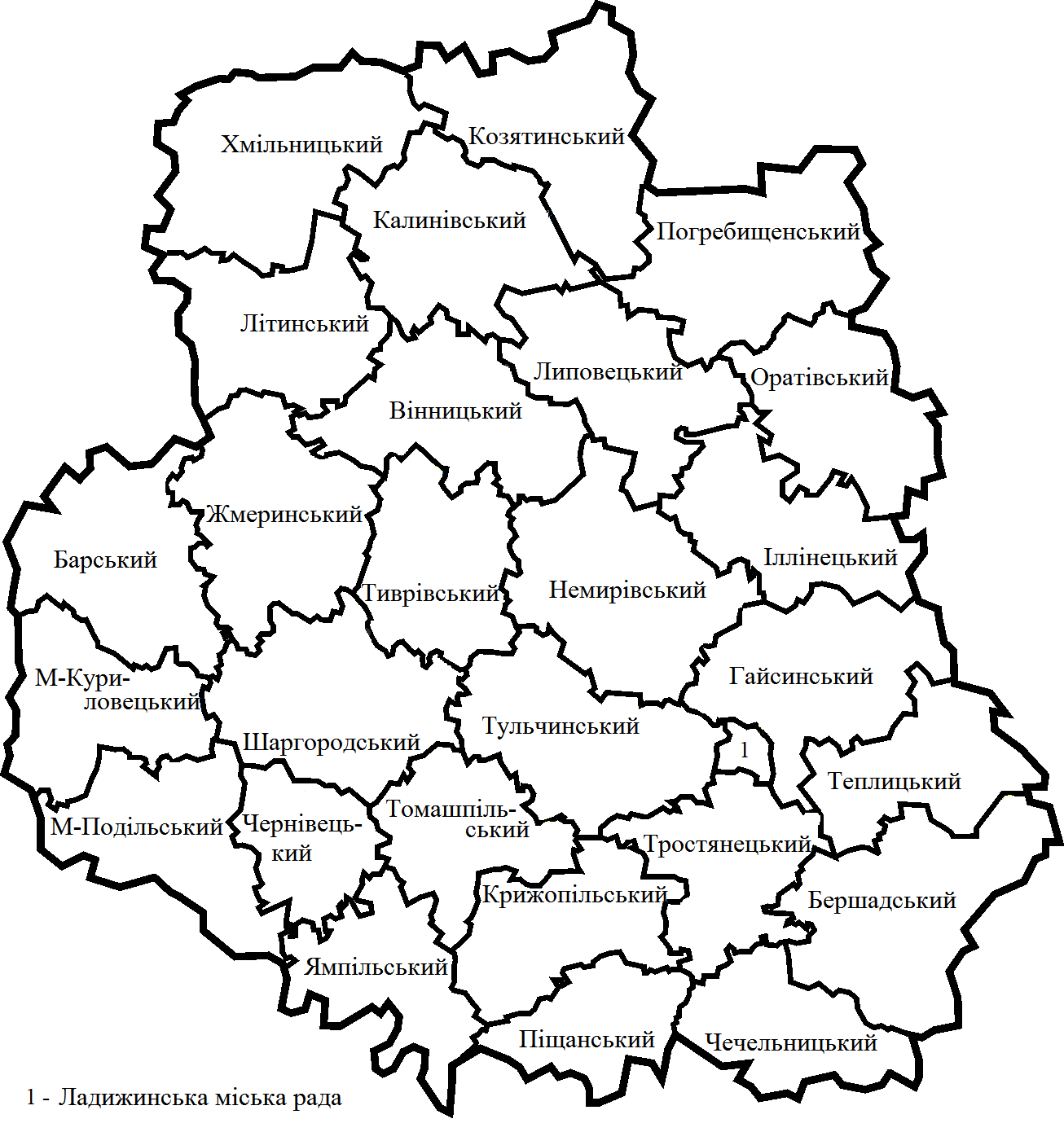 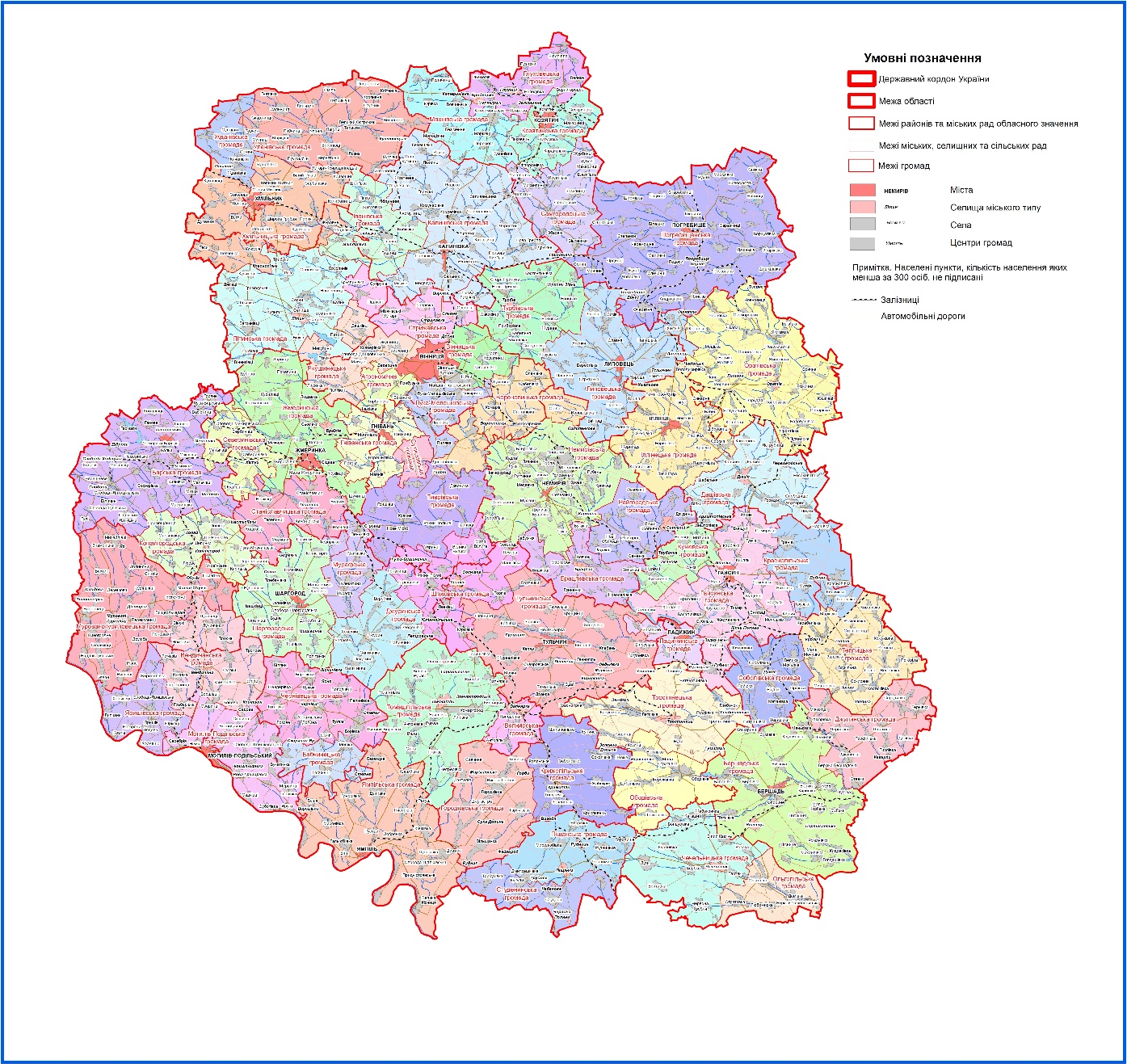 а) Карта з урахуванням територій районів (станом на 2019 рік)б) Карта з урахуванням наявних та проектних об’єднаних територіальних громад (згідно з розпорядженням КМУ від 12 червня 2020 р. № 707-р)Рік Назва показника2009201020112012201320142015201620172018Всього,  тис. осіб,у тому числі: 1660,01650,61641,21634,21627,01618,31610,61602,21590,41575,8Сільського,тис. осіб  847,4836,4827,1818,4811,0803,0795,8788,8780,3769,5Міського,тис. осіб812,6814,2814,1815,8816,0815,3814,8813,4810,1806,3Рік Назва показника202020242030Чисельність населення, тис. осіб, у тому числі:1557,11520,81469,2Сільського, тис. осіб 752,0718,1670,1Міського, тис. осіб805,1802,7799,1Рік Назва Показника2009201020112012201320142015201620172018Середній наявний дохід на одну особуагрн на рікб13161143721639917690186632023327484307904036245814грн на місяцьв1097119713671474155516862290256633643818Середній наявний дохід на одне домогосподарствоггрн на рікд330343592940834438714628550179681607636099694113160грн на місяцье2753299434033656385741825680636383089430Рік Назва показника202020242030Середній наявний дохід на одну особугрн на рік5800689857173229грн на місяць4834748814436Середній наявний дохід на одне домогосподарствогрн на рік143333222036428049грн на місяць119441850335671а) Обсяг реалізації промислової продукції б) Індекси промислової продукціїРис. 1.4. Дані щодо реалізації продукції промисловості Вінницької області(за даними Головного управління статистики у Вінницькій області: додаток 5;http://www.vn.ukrstat.gov.ua/index.php/statistical-information/6147-2010-11-12-11-00-14.html ; http://www.vn.ukrstat.gov.ua/index.php/statistical-information/-2015-/2939-2010-11-12-11-00-14.html )Рис. 1.5. Дані щодо реалізації продукції видобувної промисловості і розроблення кар’єрів Вінницької області (за даними додатку 5)а) Загальний обсяг реалізації продукції переробної промисловостіб) Виробництво харчових продуктів, напоїв і тютюнових виробіва) Дані в цінах, приведених до 2010 рокуб) Постачання електроенергії тепловими електростанціямиРис. 1.7. Постачання електроенергії, газу, пари та кондиційованого повітря (за даними додатку 5)Рис. 1.8. Обсяг реалізації продукції за КВЕД «Водопостачання, каналізація, поводження з відходами» (за даними додатку 5)а) Культури зернові та зернобобовіб) Буряк цукровий фабричнийв) Картопляг) Соняшникд) Культури овочевіе) культури плодові та ягідніа) Велика рогата худобаб) Свинів) Птицяг) Вівці, козиа) Молокоб) М’ясо (у забійній вазі)в) Яйцяг) ВовнаРікУтворено відходівОтримано зі сторониУтилізовано, оброблено (перероблено)Спалено Передано на сторонуВидалено у спеціально відведені місця чи об’єктиВидалено у місця неорганізованого зберіганняНакопичено протягом експлуатації у місцях видалення відходівРіктис.тонн/ріктис.тонн/ріктис.тонн/ріктис.тонн/ріктис.тонн/ріктис.тонн/ріктис.тонн/ріктис. тонн1234567892008*--------2009*--------20101834,693,8461,833,7-53,5025951,620112490,6-353,135,5-120,7026752,720123132,6-855,642,70554,2027443,120132907,4233,922538,72373,9598,5027832,820142423,879,8239,6451311,6610,4028652,620151950,3243,6368,270,10870,9031152,620161927,5196,8343,453,61354,7105,3029042,220172345,40,4360,559,90152,1030863,920181782,2-481,758,4-913,6-31839,6РікУтворено відходівОтримано зі сторониУтилізовано, оброблено (перероблено)Спалено Передано на сторонуВидалено у спеціально відведені місця чи об’єктиВидалено у місця неорганізованого зберіганняНакопичено протягом експлуатації у місцях видалення відходівРіктонн/ріктонн/ріктонн/ріктонн/ріктонн/ріктонн/ріктонн/ріктонн12345678920084073,20,04073,2517,3-1,90345,120092490,20,02235,96,6-1,30341,02010690,80,0136,51,2-0,40341,02011591,60,0131,1--0,10371,72012487,10,0169,8--00285,32013359,60,070,7--00204,72014690,80,0100,0--00200,02015445,90,0100,0--000,02016627,40,0100,0--000,02017970,0400,038,7--000,02018800,0-0,0----0,0№Найменування об’єктуКількістьПримітка12341Сортувальні лініїдив. Додаток 19Діючі4Будуються3Закриті12Об’єкти перероблення відходів як вторинної сировини див. Додаток 20Діючі1Будуються1Закриті13Об’єкти біологічного оброблення відходів (біогазові установки)див. Додаток 25Діючі1Будуються14Установки з утилізації відходів / побічних продуктів тваринного походження (діючі)3див. Додаток 246Установки / місця з видалення трупів тварин (діючі)44див. Додаток 267Установки знешкодження медичних відходів2див. Додаток 278Пункт приймання транспортних засобів на утилізацію1Підрозділ 2.2.10. РПУВ9Полігони відходів, що не є небезпечними (полігони та звалища ТПВ)741див. Додаток 2110Місця видалення промислових відходів, що не є небезпечними4див. Додаток 23№Інформаційні джерелаПримітка1231Дані статистичного обліку відходів за формою №1 – ТПВДля муніципальних відходів2Дані статистичного обліку відходів за формою №1 – відходи (річна)Статзвітність подають юридичні особи, відокремлені підрозділи юридичних осіб, діяльність яких пов’язана з утворенням, поводженням з відходами І-IV класів небезпеки, за переліком, визначеним органами державної статистики3Реєстр об'єктів утворення відходівДо реєстру включаються об'єкти, для яких Пзув перевищує граничне значення, що дорівнює 1000 умовних одиниць на рік4Реєстр об'єктів оброблення та утилізації відходівДо реєстру включаються об'єкти загальний обсяг оброблення чи утилізації відходів на яких не менше 100 тонн на рік5Реєстр місць видалення відходів6Декларації про відходиДля об’єктів, для яких значення Пзув знаходиться в межах від 50 до 1000 умовних одиниць на рік7Дані перевірок суб’єктів господарювання Державною екологічною інспекцією у Вінницькій області8Звернення громадськості та інших зацікавлених сторін9Цільових запитів з окремих питань10Результати додаткових досліджень (за потреби)№Механізми інформування зацікавлених сторінПеріодичність1231Публікація Доповіді про стан навколишнього природного середовища у Вінницькій області, що містить відповідний розділЩорічно2Публікація Екологічного паспорту Вінницької області, що містить відповідний розділЩорічно3Публікація статистичної інформаціїЩорічно4Інформування громадськості за процедурами, передбаченими законодавством з оцінки впливу на довкілляПри виконанні ОВД 5Інформування громадськості за процедурами, передбаченими законодавством зі стратегічної екологічної оцінки При виконанні СЕО 6Надання відповідей на запити зацікавлених сторін-7Проведення окремих інформаційних компаній-Показники2013201420152016201720181234567Кількість перевірок88332876366440523Кількість осіб, притягнутих до адміністративної відповідальності731277128416456415Нарахована сума штрафних санкцій, грн.3184615968733717126290162892189788Джерела фінансуванняОдиниці виміру20132014201520162017201812345678Фонд ОНПС місцевих бюджетівтис. грн2692,21559,51670,014225,330492,235253,3Частина від загального обсягу надходжень до фонду ОНПС місцевих бюджетів%5,08%3,71%1,89%10,70%17,97%31,98%Фонд ОНПС обласного бюджетутис. грн1683,41559,51670,011721,323964,828775,5Частина від загального обсягу надходжень до фонду ОНПС обласного бюджету%11,05%12,99%2,75%12,85%20,63%48,35%Фонди ОНПС сільських, селищних, міських бюджетів, бюджетів об’єднаних територіальних громадтис. грн1008,80,00,02504,06527,46477,8Частина від загального обсягу надходжень до фондів ОНПС сільських, селищних, міських бюджетів, бюджетів об’єднаних територіальних громад%2,67%0,00%0,00%6,00%12,18%12,77%Назва проектуЗаявникСубрегіонОбсяг фінансування, тис. грнОбсяг фінансування, тис. грнОбсяг фінансування, тис. грнОбсяг фінансування, тис. грнНазва проектуЗаявникСубрегіонЗ ДФРРЗ місцевих бюджетівКошти партнерівЗагалом12345672015 рік3623,8402,604026,4Будівництво полігону твердих побутових відходів для сел Муровані Курилівці. Сортувальна лінія.Мурованокуриловецька селищна радаМурованокуриловецький3623,8402,604026,42016 рік6237,79700,24511,0656949,1Чисте довкілля – здорова нація (Будівництво ПТПВ для сел Муровані Курилівці. Сортувальна лінія).Мурованокуриловецька селищна радаМурованокуриловецький3623,8402,604026,4«Ми – за чисте довкілля» Створення еколого-просвітницького центру на базі Білківської ЗОШ I-III ступенівВідділ освіти Іллінецької РДА99,598,34511,065119Вирішення проблеми «сортування сміття» – шлях до збагачення громадиГніванська міська радаТиврівський2514,4289,302803,72017 рік00002018 рік00002019 рік (подані заявки)9484,81489,22010974,02Нове будівництво сміттєсортувального комплексу на території Бершадського міського полігону твердих побутових відходів, що знаходяться на землях Флоринської сільської ради Бершадського району Вінницької областіБершадська міська радам. Бершадь450050005000Відсутність сміття – екологічна безпека кожного двору Ковалівської об’єднаної територіальної громадиКовалівська сільська радаНемирівський1446596,0202042,02«Сміттєва революція у восьми сільських територіальних громадах як приклад вдалого співробітництва»Новоміська сільська радаТиврівський1801,8200,202002Придбання спеціалізованого автомобіля сміттєвоза з навісним обладнанням для збирання та вивезення твердих побутових відходівТиврівська селищна радаТиврівський173719301930Найменування показниківОдиниця виміру201420152016201720181234567Кошти спрямовані на розвиток сфери поводження з ТПВ:тис. грн.29912746,8912911,144588,969195,1- будівництво нових полігонівтис. грн.0128500- реконструкцію полігонівтис. грн.1237709,11915,9128985429,2- оновлення парку спецавтотранспортутис. грн.3220,598273665848845,917768- оновлення контейнерного паркутис. грн.1759,631531,092186,25266,169558,5- інші витратитис. грн.378,04770,794017578,836439,4Джерела фінансування, спрямовані на розвиток сфери поводження з ТПВ:тис. грн.32012746,8912 911,144588,969195,1- державний бюджеттис. грн.06443,800- місцевий бюджеттис. грн.4737,3287077,595576,542380,461733,5- кредититис. грн.45019804798- інші джерела фінансуваннятис. грн.677,945669,3692,82208,52663,6Найменування показниківОдиниця виміру201420152016201720181234567Обсяг реалізації послуг, всього без ПДВ,тис. грн.44074,3143347,249226,561889,773884,5у тому числі:тис. грн.населеннютис. грн.24560,98285302480327504,640162,6сума нарахованих субсидійтис. грн.991,214393,19689,811343,97655,1бюджетних організацій, з них: тис. грн.3653,025286,855926,367566,269144,05державного бюджетутис. грн.170,3579516,7575,2927,2місцевих бюджетівтис. грн.3482,724707,855409,66991,068216,8Обсяг сплачених послуг, всього без ПДВ тис. грн.42192,8640315,9548375,558275,570962,4у тому числі:тис. грн.населеннямтис. грн.23352,0927187,352493425784,838301,7фактично одержаними субсидіямитис. грн.919,353206,88952,311325,58506,7бюджетних організацій, з них: тис. грн.3813,625261,455792,956370,169204,7державного бюджетутис. грн.375,6607,8500,6401,1940,2місцевих бюджетівтис. грн.3438,024653,655292,355969,068264,5Середній затверджений тариф на поводження з ТПВ (включає всі витрати на збирання, перевезення, перероблення, утилізацію, захоронення):грн./ м3всьоговсьоговсьоговсьоговсьогодля населеннягрн./ м337,8383839,964,4для бюджетних організаційгрн./ м346,1646,85863,7486,7для інших споживачів послуггрн./ м350,8853,46567,1888,05Середній затверджений тариф на поводження з ТПВ (включає всі витрати на збирання, перевезення, перероблення, утилізацію, захоронення):грн./ м3захоро-неннязахоро-неннязахоро-неннязахоро-неннязахоро-неннядля населеннягрн./ м317,518,518,521,4427,6для бюджетних організаційгрн./ м319,819,52533,0728,2для інших споживачів послуггрн./ м321,2202635,3831,5Спеціальні фонди201320142015201620172018201912345678Фонд ОНПС місцевих бюджетів, тис. грн *53034,942007,088457,9132925,0169726,4110233,8114793,8Фонд охорони навколишнього природного середовища обласного бюджету, тис. грн, у т.ч.15232,212002,060659,491200,3116153,559509,662078,5Екологічний податок, тис. грн14999,411874,260548,991068,3115774,258829,961488,6Грошові стягнення за шкоду, заподіяну порушенням законодавства про охорону навколишнього природного середовища внаслідок господарської та іншої діяльності, тис. грн232,8127,8110,5132,0379,3679,7589,9Фонди охорони навколишнього природного середовища сільських, селищних, міських бюджетів, бюджетів об’єднаних територіальних громад, тис. грн, у т.ч. *37802,730005,027798,541724,753572,950724,252715,3Екологічний податок, тис. грн *37220,729685,527522,241394,752624,649024,951240,5Грошові стягнення за шкоду, заподіяну порушенням законодавства про охорону навколишнього природного середовища внаслідок господарської та іншої діяльності, тис. грн *582,0319,5276,3330,0948,31699,31474,8При аналізі обсягів утворення та складу муніципальних відходів Вінницької області враховуємо наступне.1) У Вінницькій області вагами обладнано два полігони (полігон ТПВ, розташований на землях Стадницької сільської ради Вінницького району та на полігоні ТПВ, розташованому на землях Суворовської сільської ради Тульчинської ОТГ). Облік за вагою на полігоні Стадницької сільської ради ведеться з 2018 року. Облік за вагою на полігоні Тульчинської ОТГ запроваджений, проте ведеться не систематично. Облік обсягів відходів, що надходять на інші об’єкти управління відходами в області або відсутній, або такі дані не є доступними. 2) Первинний облік відходів на об’єктах управління відходами (на полігонах) здійснюється за об’ємом, на підставі суб’єктивної оцінки операторів об’єктів управління відходами або згідно зі встановленими нормами. Точність такого способу визначення обсягів потоків відходів є досить низькою.Показник утворення ТПВЗначенняПримітка123Річна норма утворення ТПВ (в середньому по населеному пункту з урахуванням організацій та установ, маятникової міграції населення)300 кг/мешканця1,8 м3/ мешканцяЗа ДБН Б.2.2-12:2019Частка відходів організацій та установ12% мас.Від загального обсягу утворення відходів в населеному пунктіЩільність змішаних ТПВ216 кг/м3Згідно з Правилами надання послуг з вивезення побутових відходівКомпонент відходівОбласний центр (поверхова забудова)Обласний центр (поверхова забудова)Обласний центр (поверхова забудова)Обласний центр (приватна забудова)Обласний центр (приватна забудова)Обласний центр (приватна забудова)Міста (поверхова забудова)Міста (поверхова забудова)Міста (поверхова забудова)Міста (приватна забудова)Міста (приватна забудова)Міста (приватна забудова)Сільські населені пунктиСільські населені пунктиСільські населені пунктиСільські населені пунктиКомпонент відходівСереднє Діапазон зміниДіапазон зміниСереднє Діапазон зміниДіапазон зміниСереднє Діапазон зміниДіапазон зміниСереднє Діапазон зміниДіапазон зміниСереднє Діапазон зміниДіапазон зміниКомпонент відходівСереднє мін.макс.Середнє мін.макс.Середнє мін.макс.Середнє мін.макс.Середнє мін.макс.12345678910111213141516Органічні відходи (харчові, рослинні)43,00%37,38%48,48%39%37,10%40,18%44%29,00%61,63%43%19,00%67,80%33%19,30%53,00%Папір, картон8,00%6,13%9,00%6%5,63%7,00%9%5,68%16,00%6%6,14%7,00%5%1,23%9,40%Метал1,50%1,10%2,28%3%1,20%4,25%2%0,80%2,28%1%0,65%1,10%2%0,90%3,80%Полімерна упаковка11,00%10,28%12,00%7%6,60%8,00%10%6,18%13,50%9%4,68%13,00%7%1,40%10,00%Скло9,00%7,43%11,00%11%4,08%18,00%8%5,98%15,00%14%6,31%21,00%10%3,00%24,00%Небезпечні відходи0,70%0,30%0,85%0,60%1%0,29%0,53%1%0,60%1,39%1%0,03%1,70%Інше26,80%33,40%26%26%42%Усього100,00%100%100%100%100%ПоказникОдиниці виміру2009201020112012201320142015201620172018123456789101112Вінницька область (кількість населення)осіб1660000165060016412001634200162700016182621610573160216315903571575808Розрахункові даніРозрахункові даніРозрахункові даніРозрахункові даніРозрахункові даніРозрахункові даніРозрахункові даніРозрахункові даніРозрахункові даніРозрахункові даніРозрахункові даніРозрахункові даніУтворення ТПВ (Усього)м32988000297108029541602941560292860029128722899031288389328626432836454Утворення ТПВ (Усього)тонн498 000495 180492 360490 260488 100485 479483 172480 649477 107472 742Утворення ТПВ (в домогосподарствах)м32629440261455025996612588573257716825633272551148253782625191252496080Утворення ТПВ (в домогосподарствах)тонн438 240435 758433 277431 429429 528427 221425 191422 971419 854416 013Утворення ТПВ (в організаціях)м3358 560356 530354 499352 987351 432349 545347 884346 067343 517340 375Утворення ТПВ (в організаціях)тонн59 76059 42259 08358 83158 57258 25757 98157 67857 25356 729Утворення окремих видів відходів домогосподарствНебезпечні відходи у складі побутових відходівтонн4 3824 3584 3334 3144 2954 2724 2524 2304 1994 160Дані звітності за формою 1-ТПВДані звітності за формою 1-ТПВДані звітності за формою 1-ТПВДані звітності за формою 1-ТПВДані звітності за формою 1-ТПВДані звітності за формою 1-ТПВДані звітності за формою 1-ТПВДані звітності за формою 1-ТПВДані звітності за формою 1-ТПВДані звітності за формою 1-ТПВДані звітності за формою 1-ТПВДані звітності за формою 1-ТПВКількість ТПВ, зібраних та перевезених підприємствами, всьогом313008811344073138637413893611348998Кількість ТПВ, зібраних та перевезених підприємствами, всьоготонн201656259975277269234783239079Рециклінг / перероблення ТПВм3177523121025669275588Рециклінг / перероблення ТПВтонн192197264278935Захоронення ТПВм312985921341414137380213812121333369Захоронення ТПВтонн201464259753276893234457238097Великогабаритні відходиЗбиранням35131554 01855 7186261258291,8Збираннятонн71769 44510 07375987096,4Перевезенням35131554 01855 7186261258291,8Перевезеннятонн71769 44510 07375987096,4Захоронення на полігонах (звалищах)м35131554 01855 7186261258291,8Захоронення на полігонах (звалищах)тонн71769 44510 07375987096,4ПоказникОдиниці виміру20202024203012345Вінницька область (кількість населення)осіб155706215207811469211Утворення ТПВ (Усього)м3280271227374052644580Утворення ТПВ (Усього)тонн467119456234440763Утворення ТПВ (в домогосподарствах)м3246638724089172327230Утворення ТПВ (в домогосподарствах)тонн411064401486387872Утворення ТПВ (в організаціях)м3336325328489317350Утворення ТПВ (в організаціях)тонн560545474852892Небезпечні відходи у складі побутових відходівтонн411140153879Назви міст обласного значення, районів Розмірність20142015201620172018Примітка12345678Вінницька областьосіб1 618 2621 610 5731 602 1631 590 3571 575 808Статистичні даніУтворення ТПВм32 912 8722 899 0312 883 8932 862 6432 836 454Розрахункові дані за ДБН Б.2.2-12:2018Утворення ТПВтонн485 479483 172480 649477 107472 742Розрахункові дані за ДБН Б.2.2-12:2018Частка охоплення населення послугами зі збирання ТПВ%83,7%83,9%84,0%84,0%84%За даними звітності за формою 1-ТПВКількість ТПВ, зібраних та перевезених підприємствами, всьогом313008811344073138637413893611348998За даними звітності за формою 1-ТПВКількість ТПВ, зібраних та перевезених підприємствами, всьоготонн201656259975277269234783239079За даними звітності за формою 1-ТПВОбсяг ТПВ, зібраних та перевезених підприємствамим3/людину0,9600,9951,0301,0401,019Розрахункова за даними звітності за формою 1-ТПВОбсяг ТПВ, зібраних та перевезених підприємствамитонн/людину0,1490,1920,2060,1760,181Розрахункова за даними звітності за формою 1-ТПВОбсяги надходження на перероблення та/або утилізаціюм32289265912043814915629За даними звітності за формою 1-ТПВОбсяги надходження на перероблення та/або утилізаціютонн225222329327982За даними звітності за формою 1-ТПВОбсяги надходження на перероблення та/або утилізацію% мас.0,11%0,09%0,12%0,14%0,41%Розрахункова за даними звітності за формою 1-ТПВОбсяги відходів після  сортування та відібраних ресурсноцінних компонентівм3177523121025669275588За даними звітності за формою 1-ТПВОбсяги відходів після  сортування та відібраних ресурсноцінних компонентівтонн192197264278935За даними звітності за формою 1-ТПВОбсяги відходів після  сортування та відібраних ресурсноцінних компонентів% мас.0,10%0,08%0,10%0,12%0,39%Розрахункова за даними звітності за формою 1-ТПВЗахоронення ТПВм312985921341414137380213812121333369За даними звітності за формою 1-ТПВЗахоронення ТПВтонн201464259753276893234457238097За даними звітності за формою 1-ТПВНайменування районів, міст обласного значенняВпровадження роздільного збирання ТПВ (охоплення населених пунктів)Впровадження роздільного збирання ТПВ (охоплення населених пунктів)Впровадження роздільного збирання ТПВ (охоплення населених пунктів)Впровадження роздільного збирання ТПВ (охоплення населених пунктів)Впровадження роздільного збирання ТПВ (охоплення населених пунктів)Впровадження роздільного збирання ТПВ (охоплення населених пунктів)Впровадження роздільного збирання ТПВ (охоплення населених пунктів)Найменування районів, міст обласного значення2014201520162017201820191234567Усього Вінницька область891743120161Барський субрегіон0056612Бершадський субрегіон000149Вінницький субрегіон011101516Гайсинський субрегіон000111Жмеринський субрегіон0011910Іллінецький субрегіон001112Калинівський субрегіон111111Козятинський субрегіон000000Крижопільський субрегіон000111Ладижинська міська рада000011Липовецький субрегіон001333Літинський субрегіон000011Могилів -Подільський субрегіон111222Мурованокуриловецький субрегіон000004Немирівський субрегіон000199Оратівський субрегіон000022Піщанський субрегіон000022Погребищенський субрегіон00012424Теплицький субрегіон00001119Тиврівський субрегіон000000Томашпільський субрегіон111122Тростянецький субрегіон000357Тульчинський субрегіон44441212Хмільницький субрегіон1116615Чернівецький субрегіон000004Чечельницький субрегіон000011Шаргородський субрегіон000011Ямпільський субрегіон000000Найменування показниківОдиниця виміру201420152016201720181234567Кількість підприємств та чисельність працівників у сфері поводження з ТПВ, всьогоод./ чол.61/51461/51664/58860/57562/582од.6161646062чол.514516588575582з них:- комунальніод./ чол.51/44251/44453/47651/47053/476од.5151535153чол.442444476470476- з часткою комунальної власностіод./ чол.2/82/102/3100од.22200чол.8103100- приватніод./ чол.8/648/629/819/1059/106од.88999чол.646281105106Кількість сміттєвозів на підприємствах, всьогоод.131138148162161з них:од.- комунальниход.111116124132125- з часткою комунальної власностіод.11100- приватниход.2121233036Зношеність спецавтотранспорту%72816867,763,5№Найменування районів, міст обласного значенняКількість населення, осібКількість полігонів / звалищ ТПВОрієнтовний залишковий ресурс полігонів / звалищ ТПВ№Найменування районів, міст обласного значенняУсьогоодиницьроків123451Барський субрегіон51444192Бершадський субрегіон57994473Вінницький субрегіон453718404Гайсинський субрегіон57540125Жмеринський субрегіон66467226Іллінецький субрегіон36738247Калинівський субрегіон57409348Козятинський субрегіон63931229Крижопільський субрегіон335972210Ладижинська міська рада226821011Липовецький субрегіон379071112Літинський субрегіон3490551313Могилів – Подільський субрегіон636291714Мурованокурилов субрегіон2496511215Немирівський субрегіон476456816Оратівський субрегіон201582917Піщанський субрегіон2067844418Погребищенський субрегіон293971019Теплицький субрегіон2648431320Тиврівський субрегіон425963921Томашпільський субрегіон329332822Тростянецький субрегіон3520083423Тульчинський субрегіон5451931424Хмільницький субрегіон6380551025Чернівецький субрегіон2099946126Чечельницький субрегіон2084021427Шаргородський субрегіон5666182328Ямпільський субрегіон3932828Усього82Джерела утворення відходів інфраструктури населених пунктівВідходи, що утворюютьсяВідповідність коду Європейського класифікатора відходівМісця загального користування (сквери, парки, зони рекреації, кладовища тощо)Рослинні відходи від утримання зелених насаджень20 02 01 біорозкладані відходиМісця загального користування (сквери, парки, зони рекреації, кладовища тощо)Ґрунт і каміння20 02 02 ґрунт і камінняМісця загального користування (сквери, парки, зони рекреації, кладовища тощо)Відходи, що утворюються від відвідувачів відповідних місць загального користування. Такі відходи за складом та характеристиками близькі ТПВ, вони переважно акумулюються в сміттєвих урнах та контейнерах.Предмети ритуальної належності та інші, що використовуються під час поховань, а також при облаштуванні могил20 02 03 інші не біорозкладані відходи20 03 01 змішані комунальні відходиВулично-дорожня мережаВідходи від прибирання доріг (вуличний змет; відходи від очищення зливостоків та решіток зливоприймальних колодязів)20 03 03 відходи очищення вулицьПрибудинкові територіїРослинні відходи від утримання зелених насаджень20 02 01 біорозкладані відходиПрибудинкові територіїВідходи від прибирання доріг (вуличний змет)20 03 03 відходи очищення вулицьІнші території загального користуванняВид відходів залежить від призначення територій загального користування20 03 інші муніципальні відходи20 03 01 змішані комунальні відходи20 03 02 відходи з ринків20 03 03 відходи очищення вулиць20 03 07 громіздкі відходи20 03 99 муніципальних відходів, які не вказані іншим чиномВиди відходівОбсяг утворення, тоннПримітка123Небезпечні відходи у складі ТПВ4160Розрахункові за прийнятими припущеннямиНебезпечні відходи суб'єктів господарювання, у т.ч.:1649,5За даними статобліку 2017 року 970,00 тонн.Відпрацьовані люмінесцентні лампи23,678744 шт. Батареї свинцеві зіпсовані або відпрацьовані193,5Масла та мастила моторні, трансмісійні інші зіпсовані або відпрацьовані480,4За даними статобліку 2017 року утворено 300 тонн (у 2018 р. також 300 тонн)Відходи гальванічних виробництв (гальванічні шлами, осади)35,5Небезпечні сільськогосподарські44,6Дані не повніСивушні масла92,30Дані не повніІнші небезпечні779,6Небезпечні відходи, усього5809,5№Найменування виробництвМісце розташуванняНайменування відходуОбсяг утворення (2017 рік), тонн123451ПАТ «Могилів-Подільський машинобудівний завод ім.С.М.Кірова» 24000, Вінницька обл., м. Могилів-Подільський, вул.Гагаріна, 4/67Осад очисних споруд гальванічного виробництва, який містить оксиди кольорових тяжких металів 2820.2.9.34, 1.24.00, 3 клас 13,102ВАТ «Вінницький завод тракторних агрегатів»21001, м. Вінниця, вул. Коцюбинського, 4 Шлам гідроокисів важких металів 2820.2.9.24,1.24.00, 3 клас10,003ДП МО України «45 експериментальний механічний завод»21100 м. Вінниця, вул. Червоноармійська, 57Осад гальванічного виробництва3,004ВАТ Завод «Пневматика»21100, м. Вінниця, вул. Гонти, 39 АШлам гідроокисів важких металів 2820.2.9.24, 1.12.00, 3 клас3,005ТОВ «Виробниче підприємство «Маріо» 22300 Вінницька обл., Літинський р-н, сел Літин, вул. Сосонське шосе, буд 4 В. Шлами гальванічні, здобути під час процесу електрокоагуляцій-ногоочищення та під час використання залізовмісних реагентів (залізовмісні), 2820.2.9.25, 1.04.00, 3 клас 2,506КН НВО «Форт»21000, м. Вінниця, вул. 600-річчя, 27 Шлам гальванічний 2820.2.9.23, 1.24.00, 3 клас1,007ТОВ «Жмеринське підприємство «Експрес»Вінницька обл., м. Жмеринка, вул. Шекінська, 1Шлам, який містить нікель, що утворюється в процесі нікелювання 2820.2.9.36, 
2 клас1,008Бершадський електротехнічний завод м. Бершадь, вул. Червоноармійська,180Шлам гідроокисів важких металів 2820.2.9.24, 1.12.00, 2 клас1,009Підприємство «Експрес»м. Жмеринка, вул. Шекінська, 1Нікелевмісний шлам, 2 клас0,5010Державне підприємство Вінницький завод «Кристал»21100, м. Вінниця, вул. 600-річчя, 21 Шлами гальванічні 2820.2.9.24, 1.24.00, 3 клас0,2011ВАТ «Вінницький електротехнічний завод»21100, м. Вінниця, вул. Червоного Козацтва, 24Шлам гальванічного виробництва, 4 клас0,1012Вінницький авіаційний завод 21034 м. Вінниця, вул. Чехова, 7Гальванічний шлам 2820.2.9.29, 3 клас0,10УсьогоУсьогоУсьогоУсього35,50№ з/пНазва об’єктуВідомча належність (форма власності)Примітка1Джуринський отрутомогильник (Шаргородський район)Орієнтовно зберігається 2100 тонн ХЗЗР2Сховище отруйних речовин, військова частина А 1603 (м. Бар)Державна власністьЗберігання боєприпасів і некондиційного ракетного палива3Склади, на яких зберігаються непридатні до застосування ХЗЗР У власності територіальних громадПерелік складів наведений в Додатку 294Територія колишнього підприємства ВАТ «Завод «Ореол» (м. Вінниця)Підприємство ліквідованоУ підземному резервуарі знаходиться близько 20 тонн відходів гальванічного виробництва5ВАТ Завод «Термінал» (м. Вінниця)Банкрут На 01 січня 2006 року на підприємстві було накопичено 120,365 тонн відходів гальванічного виробництва 6Земельна ділянка площею , суміжна з ДП МО України «45 експериментальний механічний завод» (м. Вінниця)Вінницька міська радаМеталеві контейнери з небезпечними промисловими відходами Довідково (за даними Держекоінспекції)Протягом 2018 року Держекоінспекцією було проведено планову перевірку ДП МО України «45 експериментальний механічний завод». Було встановлено, що підприємством накопичено наступні виробничі відходи: осад після травлення – 44,2 тонн (в пастоподібному вигляді, зберігаються в металевій ємності);відходи зневодненого гальванічного осаду – 25,002 тонн (в пастоподібному вигляді, зберігаються в металевій ємності).Відходи розташовані на майданчику з твердим покриттям, за відсутності накриття, що спричинює потрапляння атмосферних опадів. Відсутня будь-яка охорона, є доступ для сторонніх осіб.За результатами перевірки ДП МО України «45 експериментальний механічний завод» було надано припис щодо передачі цих відходів спеціалізованій організації, що має ліцензію на зберігання, оброблення або утилізацію. За результатами позапланової перевірки встановлено, що зазначений припис не було виконано. Держекоінспекцією притягнуто до адміністративної відповідальності відповідальну особу, подано позов до суду про зобов’язання виконання вимог припису. Судом позовні вимоги задоволено, однак суб’єктом господарювання судове рішення не виконано. Замостянським відділом ДВС було направлене повідомлення до Київського відділення поліції Вінницького ВП ГУНП для порушення кримінального провадження за невиконання рішення суду. Економічна діяльність підприємств та організаційУтворення відходівПриміткаЕкономічна діяльність підприємств та організаційтоннПримітка123Виробництво харчових продуктів, напоїв і тютюнових виробів700113,0Дані Головного управління статистики у Вінницькій областіУтворення технологічних відходів окремих виробництвУтворення технологічних відходів окремих виробництвУтворення технологічних відходів окремих виробництвВиробництво спирту етилового133015,8Дані реєстру ОУВ (2017 р.)Додаток 30Виробництво олії соняшникової273948,9Дані реєстру ОУВ (2017 р.)Додаток 31Виробництво цукру1126989,4Дані реєстру ОУВ (2017 р.)Додаток 32Усього1533954,0Найменування відходівЗгідно реєстру ОУВ (2017 р.), тоннЗа даними підприємств щодо виробництва спирту (2017р.)Розрахункові значення, тоннРозрахункові значення, тоннТехнології управління, що застосовуютьсяНайменування відходівЗгідно реєстру ОУВ (2017 р.), тоннЗа даними підприємств щодо виробництва спирту (2017р.)За даними статобліку щодо виробництва спирту (2017р.)Розрахункове (номінальне)Технології управління, що застосовуються123567Виробництво спирту етиловогоВиробництво спирту етиловогоВиробництво спирту етиловогоВиробництво спирту етиловогоВиробництво спирту етиловогоБарда спиртова, у т.ч.132923,50184936,50187312,501277154,00Барда спиртова мелясна132923,50133069,50-495612,00Видалення на поля фільтраціїБарда спиртова зернова0,0051867,00-781542,00Використання для годівлі с/г тваринВидалення на поля фільтраціїСивушні масла92,3045,8646,50316,73Дані відсутніВиробництво альтернативного палива на основі спирту етиловогоВиробництво альтернативного палива на основі спирту етиловогоВиробництво альтернативного палива на основі спирту етиловогоВиробництво альтернативного палива на основі спирту етиловогоВиробництво альтернативного палива на основі спирту етиловогоБарда спиртова мелясна395804,00---Видалення на поля фільтраціїПоказник20092010201120122013201420152016201720181234567891011Виробництво спирту етилового неденатурований із вмістом спирту не менше 80 об%, тис. дал.--2574,42389,13502,42264,91410,51275,91387,5379,5Утворення барди спиртової, тис. дал.--34754,432252,947282,430576,1519041,7517224,6518731,255123,25Утворення барди спиртової, тонн--347544322528,5472824305761,5190417,5172246,5187312,551232,5Утворення сивушних масел (розрахункове), тонн--86,280,0117,375,847,242,746,512,7Найменування відходівЗгідно реєстру ОУВ (2017 р.), тоннРозрахункові значення (за даними статобліку щодо виробництва олії соняшникової, 2017р.), тоннТехнології управління, що застосовуються1234Лушпиння соняшникове4762360060Спалювання у власній котельні (виробництво пару, опалення)Використання в якості підстилки для курей на пташникахВиготовлення паливних гранул Відходи очищення насіння для виготовлення олії4589Дані відсутніМакуха та залишки тверді інші від перероблення сировини рослинної, (шрот)264597523106Дані відсутніПоказник20092010201120122013201420152016201720181234567891011Олія соняшникова нерафінована та її фракції (крім хімічно модифікованих), т--139424168283243975376622351704451302475551457192Утворення лушпиння соняшникового --105564127414184724285157266290341700360060346160Утворення шроту / жмиху соняшникового--136636 - 153366164917 - 185111239096 - 268373369090 - 414284344670 - 386874442276 - 496432466040 - 523106448048 - 502911Найменування відходівЗгідно реєстру ОУВ (2017 р.), тоннРозрахункові значення (за даними статобліку щодо виробництва цукру, 2017р.), тоннТехнології управління, що застосовуються1234Жом696384614152 – 3089368 (в залежності від вологості)Використання на корм худобіМеляса123706130275 – 186107 Використання на корм худобіВикористання для виробництва спирту етиловогоДефекат226878186107 – 342436 Видалення на поля фільтраціїГранвідсів вапняку, недопал та шлак6922-Дані відсутніПоказник20092010201120122013201420152016201720181234567891011Виробництво цукру білого бурякового, тонн--439222338268299108430290314889430370428045399849Утворення дефекату, тонн--190966 - 351378147073 - 270614130047 - 239286187083 - 344232136908 - 251911187117 - 344296186107 - 342436173847 - 319879Найменування відходівОбсяг утворення, згідно реєстру ОУВ (2017 р.), тоннСпосіб поводження123Шлак паливний118039,617Відведення в золошлаковідвалПил зольний вугільний47233,255Відведення в золошлаковідвалШлам, що утворюється від процесів знесолення води1796,535Дані відсутні Показник20142015201620172018123456Утворено, тонн4400190018001400400Утилізовано, оброблено (перероблено), тонн100----Видалено у спеціально відведені місця чи об’єкти, тонн---0,00,0Показник20142015201620172018123456Утворено, тис. тонн1227,9790,1983,61424,2906,6Утилізовано, оброблено (перероблено), тис. тонн14,1224,3189,3244,2267,0Спалено, тис. тонн43,269,2-58,856,4У т.ч. з метою:отримання енергії,тис. тонн43,269,252,2-55,2теплового перероблення,тис. тонн----1,1Видалено у спеціально відведені місця чи об’єкти, тис. тонн-157,6-1,6140,9Показник20092010201120122013201420152016201720181234567891011Утворено, тонн----------Утилізовано, оброблено (перероблено), тонн4410422137331499942673758987*947389857825*9222082048Видалено у спеціально відведені місця чи об’єкти, тонн--------1328-Накопичено протягом експлуатації у місцях видалення відходів, тонн----------Показник20092010201120122013201420152016201720181234567891011Утворення гною (усього), тонн*Утворення гною (усього), тонн*Утворення гною (усього), тонн*Утворення гною (усього), тонн*Утворення гною (усього), тонн*Утворення гною (усього), тонн*Утворення гною (усього), тонн*Утворення гною (усього), тонн*Утворення гною (усього), тонн*Утворення гною (усього), тонн*Утворення гною (усього), тонн*Утворення гною (усього), тонн*Усього4073374,53968378,63732159,03608608,83972810,33947681,03707492,73844969,83874662,93578878,9ВРХ3461952,03290183,03010228,02974166,03258866,03063372,02762539,02853643,02930512,02694211,0Свині429720,0508560,0527520,0448080,0453000,0444000,0434400,0444720,0421560,0323880,0Вівці та кози18,719,518,920,220,318,417,417,019,217,4Птиця181683,8169616,2194392,2186342,7260924,0440290,6510536,3546589,9522571,8560770,6Утворення гною сільськогосподарськими підприємствами, тонн*Утворення гною сільськогосподарськими підприємствами, тонн*Утворення гною сільськогосподарськими підприємствами, тонн*Утворення гною сільськогосподарськими підприємствами, тонн*Утворення гною сільськогосподарськими підприємствами, тонн*Утворення гною сільськогосподарськими підприємствами, тонн*Утворення гною сільськогосподарськими підприємствами, тонн*Утворення гною сільськогосподарськими підприємствами, тонн*Утворення гною сільськогосподарськими підприємствами, тонн*Утворення гною сільськогосподарськими підприємствами, тонн*Утворення гною сільськогосподарськими підприємствами, тонн*Утворення гною сільськогосподарськими підприємствами, тонн*Усього1314827,3ВРХ804752,0Свині110760,0Вівці та кози1,8Птиця399313,5Дані щодо тваринних екскрементів, сечі та гною, тонн**Дані щодо тваринних екскрементів, сечі та гною, тонн**Дані щодо тваринних екскрементів, сечі та гною, тонн**Дані щодо тваринних екскрементів, сечі та гною, тонн**Дані щодо тваринних екскрементів, сечі та гною, тонн**Дані щодо тваринних екскрементів, сечі та гною, тонн**Дані щодо тваринних екскрементів, сечі та гною, тонн**Дані щодо тваринних екскрементів, сечі та гною, тонн**Дані щодо тваринних екскрементів, сечі та гною, тонн**Дані щодо тваринних екскрементів, сечі та гною, тонн**Дані щодо тваринних екскрементів, сечі та гною, тонн**Дані щодо тваринних екскрементів, сечі та гною, тонн**Утворено260600249900164200135100130000Утилізовано, оброблено (перероблено)1778001424001492008800069900Видалено у спеціально відведені місця чи об’єкти-69800--100Кількість сільськогосподарських тварин у сільськогосподарських підприємствах по районах на 1 січня 2018 рокуКількість сільськогосподарських тварин у сільськогосподарських підприємствах по районах на 1 січня 2018 рокуКількість сільськогосподарських тварин у сільськогосподарських підприємствах по районах на 1 січня 2018 рокуКількість сільськогосподарських тварин у сільськогосподарських підприємствах по районах на 1 січня 2018 рокуКількість сільськогосподарських тварин у сільськогосподарських підприємствах по районах на 1 січня 2018 рокуКількість сільськогосподарських тварин у сільськогосподарських підприємствах по районах на 1 січня 2018 рокуУтворення гною (екскрементів)Утворення гною (екскрементів)Утворення гною (екскрементів)Утворення гною (екскрементів)Утворення гною (екскрементів)Утворення гною (екскрементів)Утворення гною (екскрементів)Коні*, голівВРХ, голівДРХ*, голівСвині, голівПтиця, тис. голівКролі*, голівКоні, тонн/рікВРХ, тонн/рікДРХ, тонн/рікСвині, тонн/рікПтиця, тонн/рікКролі, тонн/рікУсього, тонн/рікУсього, тонн/рік1235678910121314151616Вінницька область582,085323,02402,092140,021337,92674,44715,9809715,3438,4110568,0403381,62674,41331493,61331493,6райониБарський74480227–05742520272004 580,64 580,6Бершадський28340819614933666022732342361792012587063 111,663 111,6Вінницький015720632798900149180759218686041 197,141 197,1Гайсинський147769401722150*0119173016020662835079 108,679 108,6Жмеринський043*0695200040808342008 750,58 750,5Іллінецький42438702524034041633030290045 001,845 001,8Калинівський69107053254449177*055910159059533934380110 985,7110 985,7Козятинський0543914453218005161635438342057 399,257 399,2Крижопільський02610208228*0024770249852905 504,55 504,5Липовецький8438214551500–0681362618318000038 825,038 825,0Літинський3344702520–02432712030240035 760,335 760,3Могилів-Подільський4293112119–032278120143002 976,22 976,2Муровано-куриловецький23372*0751–0163200009010032 917,732 917,7Немирівський412087283420192*033219806525043631024 324,924 324,9Оратівський0198608554–00188470102650029 111,929 111,9Піщанський3194748834041502518987894085285013 697,513 697,5Погребищенський0294601496562674027958017951049267433 476,133 476,1Теплицький31164201047616025115583012571302028 707,428 707,4Тиврівський4156784587203214801455043607 067,47 067,4Томашпільський0493006192*0046786074334047 562,547 562,5Тростянецький061030150981110057917018111532880213 016,7213 016,7Тульчинський361025331148910892029297276017872058550217 721,2217 721,2Хмільницький495783111584225*039754881207010473062 780,962 780,9Чернівецький0105099–009960119001 115,31 115,3Чечельницький414219432*–0321348525180014 037,714 037,7Шаргородський02887089210027398010709028 477,528 477,5Ямпільський0841503683–0079858044200084 278,084 278,0Ладижиська міська рада10348*13188*1676*0813 302,524105,631676035 189,535 189,5Одиниці адміністративно-територіального устрою регіонуУтворення відходів від забою12Вінницька область69128,379райониБарський8,122Бершадський2557,31Вінницький153,901Гайсинський-Жмеринський25,381Іллінецький-Козятинський638,633Калинівський12,5Крижопільський4,89Липовецький0,502Літинський34,3Могилів-Подільський-Мурованокуриловецький-Немирівський-Оратівський11,5Піщанський-Погребищенський1,0Теплицький-Томашпільський-Тростянецький65212,05Тульчинський441,78Тиврівський-Хмільницький26,51Чернівецький-Чечельницький-Шаргородський-Ямпільський-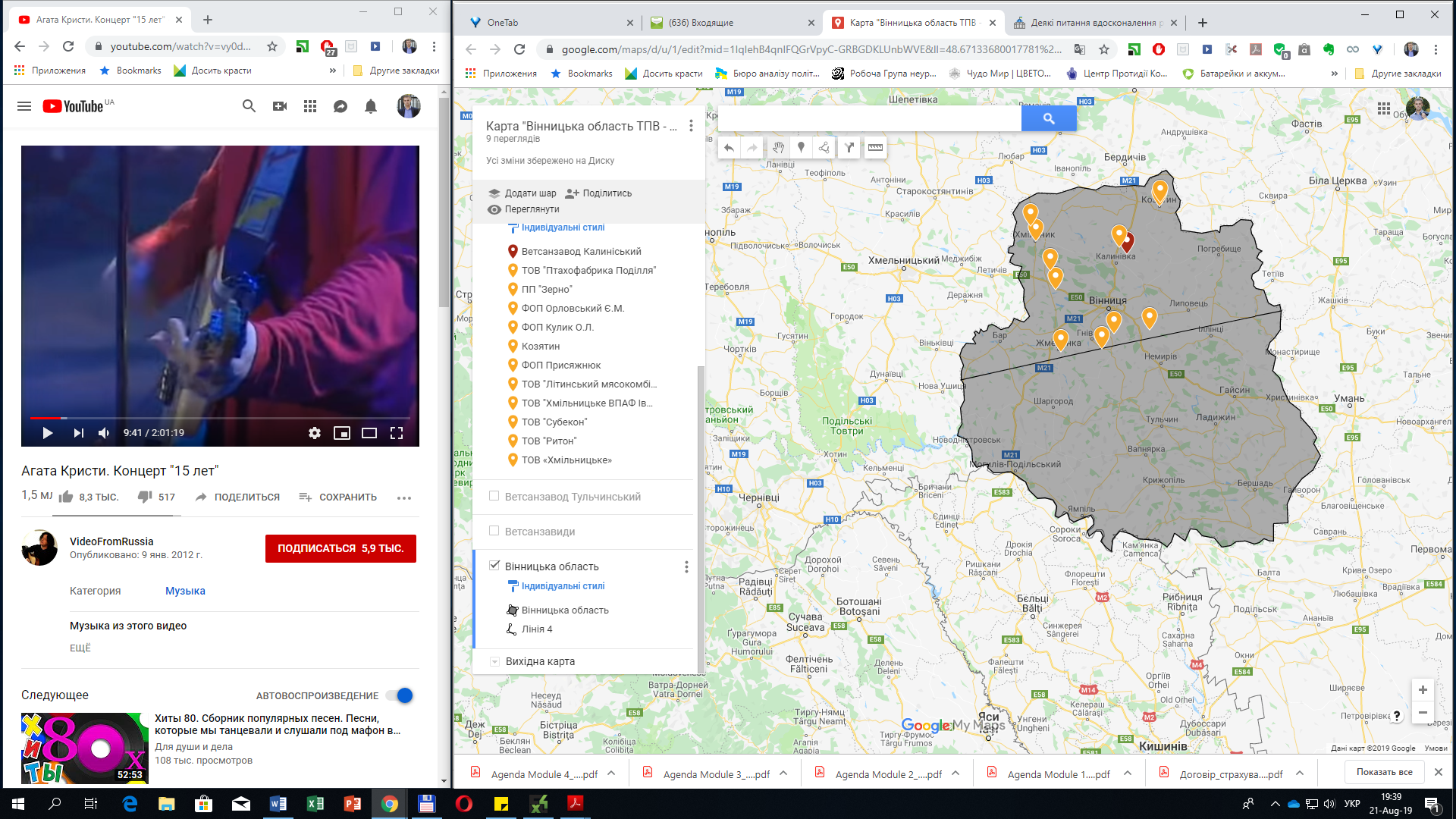 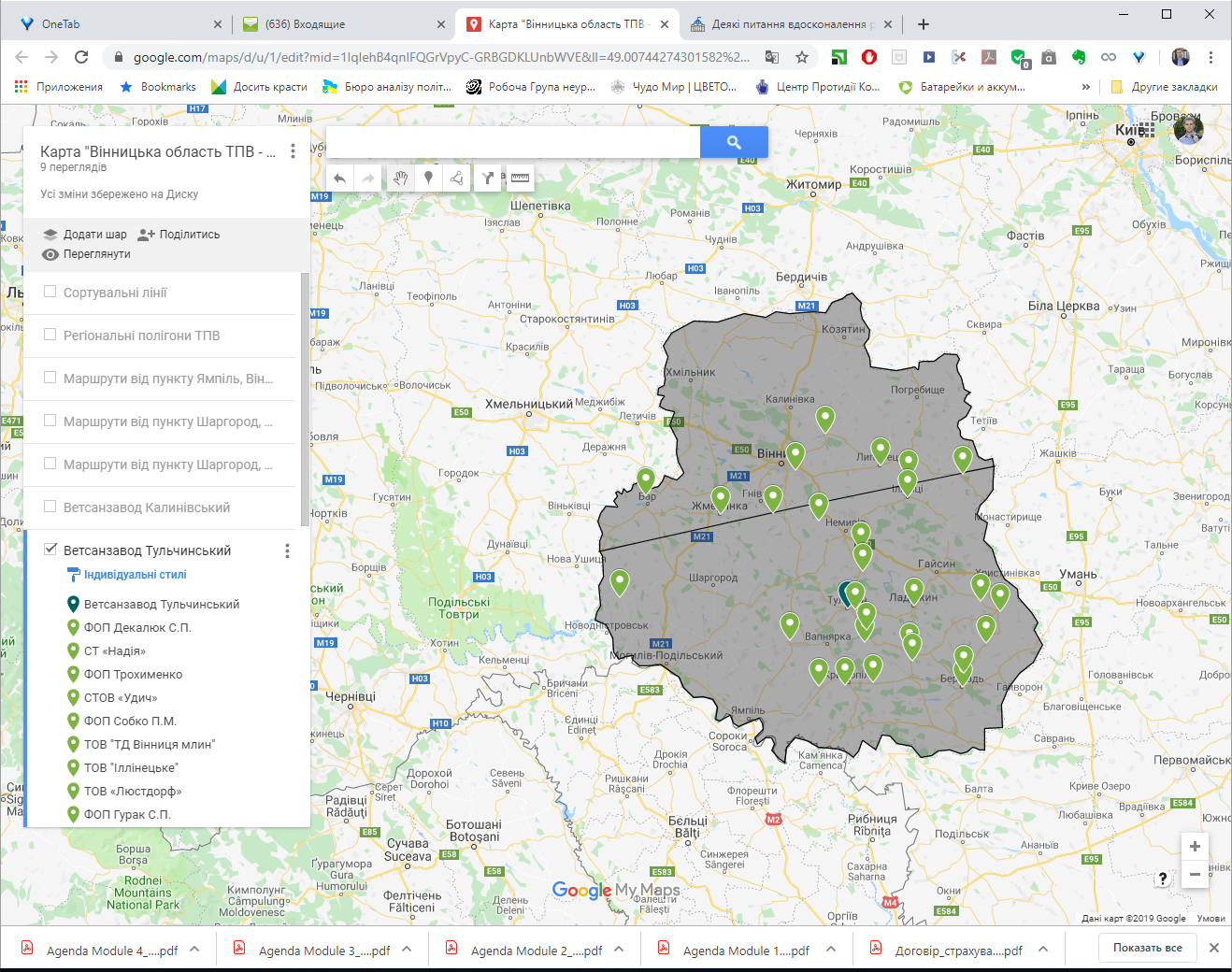 а) Суб’єкти господарювання, охоплені послугами Калинівського санветзаводуб) Суб’єкти господарювання, охоплені послугами Тульчинського санветзаводу№Населений пунктНаселенняПотужність очисних спорудУтворення стічних вод, млн. м3/рікУтворення стічних вод, млн. м3/рікУтворення стічних вод, млн. м3/рікУтворення осаду стічних вод, тонн/рікУтворення осаду стічних вод, тонн/рікУтворення осаду стічних вод, тонн/рікУтворення осаду стічних вод, тонн/рікУтворення осаду стічних вод, тонн/рік№Населений пунктНаселенняПотужність очисних спорудДані 2ТП-водгоспДані підприємствРозрахункові значення (вологість 96,2%)Розрахункові значення (вологість 96,2%)Розрахункові значення (вологість 96,2%)Розрахункові значення (вологість 96,2%)В перерахунку на суху речовинуДані підприємств№Населений пунктосібмлн. м3/рікДані 2ТП-водгоспДані підприємств0,5%0,5%1,0%Середнє значенняСереднє значенняДані підприємств12345677899101м. Вінниця37185554,75020,51024,2671025501025502051005845,45845,416400,80*2м. Жмеринка345370,5840,192Дані відсутні960960192054,754,7Дані відсутні3м. Могилів-Подільський309824,0150,6840,683342034206840194,9194,9150,004м. Хмільник279413,6500,8550,855427542758550243,7243,719,135м. Гайсин256720,6470,238Дані відсутні11901190238067,867,8Дані відсутні6м. Козятин23610Дані відсутніДані відсутніДані відсутніДані відсутніДані відсутніДані відсутніДані відсутніДані відсутніДані відсутні7м. Ладижин22682Дані відсутніДані відсутніДані відсутніДані відсутніДані відсутніДані відсутніДані відсутніДані відсутніДані відсутні8м. Калинівка189063,2850,4310,431215521554310122,8122,886,909м. Бар16136Дані відсутніДані відсутні0,373186718673734106,4106,447,1010м. Тульчин150511,2780,4430,443221522154430126,3126,322,1011м. Бершадь12795Дані відсутніДані відсутніДані відсутніДані відсутніДані відсутніДані відсутніДані відсутніДані відсутніДані відсутні12м. Гнівань12433Дані відсутніДані відсутні0,144720720144041,041,060,0013м. Немирів116970,0220,022Дані відсутні1101102206,36,3Дані відсутні14м. Іллінці112700,2920,2310,23111551155231065,865,825,0015м. Ямпіль111010,5840,083Дані відсутні41541583023,723,7Дані відсутні16м. Погребище95250,0730,021Дані відсутні1051052106,06,0Дані відсутні17сел. Стрижавка9137Дані відсутніДані відсутніДані відсутніДані відсутніДані відсутніДані відсутніДані відсутніДані відсутніДані відсутні18сел. Крижопіль87880,1460,1090,109545545109031,131,11,2019м. Липовець8463Дані відсутніДані відсутніДані відсутніДані відсутніДані відсутніДані відсутніДані відсутніДані відсутніДані відсутні20сел. Тростянець7655Дані відсутніДані відсутніДані відсутніДані відсутніДані відсутніДані відсутніДані відсутніДані відсутніДані відсутні21сел. Вапнярка76120,7670,0860,08643043086024,524,590,7022м. Шаргород70290,0730,0730,07336536573020,820,822,6023сел. Літин6658Дані відсутніДані відсутні0,074370,5370,574121,121,1Дані відсутні24сел. Вороновиця65640,0730,026Дані відсутні1301302607,47,4Дані відсутні25сел. Турбів63261,5330,015Дані відсутні75751504,34,3Дані відсутні26сел. Теплик6280Дані відсутніДані відсутніДані відсутніДані відсутніДані відсутніДані відсутніДані відсутніДані відсутніДані відсутні27сел. Сутиски6069Дані відсутніДані відсутніДані відсутніДані відсутніДані відсутніДані відсутніДані відсутніДані відсутніДані відсутні28сел. Муровані Курилівці58720,073Дані відсутніДані відсутніДані відсутніДані відсутніДані відсутніДані відсутніДані відсутніДані відсутні29сел. Томашпіль5527Дані відсутніДані відсутніДані відсутніДані відсутніДані відсутніДані відсутніДані відсутніДані відсутніДані відсутні30сел. Брацлав5365Дані відсутніДані відсутніДані відсутніДані відсутніДані відсутніДані відсутніДані відсутніДані відсутніДані відсутні31сел. Піщанка53220,0550,025Дані відсутні1251252507,17,1Дані відсутні32сел. Кирнасівка5087Дані відсутніДані відсутніДані відсутніДані відсутніДані відсутніДані відсутніДані відсутніДані відсутніДані відсутні33сел. Чечельник5002Дані відсутніДані відсутніДані відсутніДані відсутніДані відсутніДані відсутніДані відсутніДані відсутніДані відсутніВнутрішні сильні сторониВнутрішні слабкі сторони та загрозинаявність у місцевих державних адміністрацій та органів місцевого самоврядування попереднього позитивного досвіду стратегічного та оперативного планування у сфері управління відходами;наявність в області позитивного досвіду співробітництва територіальних громад у сфері управління відходами;наявність позитивного досвіду співфінансування з бюджетів різних рівнів ініціатив громад у сфері управління відходами;наявність у місцевих державних адміністрацій та органів місцевого самоврядування досвіду будівництва станцій сортування ТПВ;наявність у суб’єктів господарювання усталеної практики управління власними відходами: промислові, небезпечні та сільського господарства.низька якість первинного обліку, узагальнення та аналізу даних щодо потоків відходів на усіх етапах управління відходами;низька інституційна спроможність місцевих державних адміністрацій та органів місцевого самоврядування щодо реалізації планів в сфері управління відходами на відповідних територіях;відносно повільний темп створення об’єднаних територіальних громад;низький організаційний рівень послуги управління муніципальними відходами в багатьох населених пунктах не у відповідності до вимог чинного законодавства;незначний залишковий ресурс місць захоронення побутових відходів;велика кількість місць захоронення ТПВ, більшість з яких не мають обслуговуючої організації;вкрай низький рівень охоплення населених пунктів послугами з роздільного збирання ТПВ;відсутність моніторингу впливу на довкілля на більшості місць захоронення ТПВ;наявність на території області об’єктів, на яких накопичені небезпечні відходи;відсутність (або значний дефіцит) в області об’єктів інфраструктури оброблення відходів: електричного та електронного обладнання, відпрацьованих батарейок, батарей та акумуляторів, медичних категорії В, небезпечних (які надають послуги у відповідності до законодавчо встановлених вимог);відсутність в області системи управління відходами: будівництва та знесення, небезпечними у складі побутових відходів;вилучення значних земельних ділянок під місця видалення промислових відходів, зокрема: поля фільтрації; розміщення фосфогіпсу; розміщення золошлакових відходів ВП «Ладижинська теплова електрична станція»; розміщення відходів ливарного виробництва ПАТ «Могилів-Подільський машинобудівний завод»;супротив з боку зацікавлених сторін відносно: будівництва окремих інфраструктурних об’єктів; у разі збільшення тарифів на послуги у сфері управління муніципальними відходами та ін.;створення інфраструктурних об’єктів, не передбачених (або не у відповідності до) РПУВ внаслідок неузгодженості рішень РПУВ з планами розвитку області і окремих її територій, закріплених в містобудівній документації відповідних рівнів;загрози та обмеження, пов’язані зі створенням інфраструктурних об’єктів, що можуть виникати внаслідок неузгодженості рішень РПУВ з розташуванням існуючих об’єктів природно-заповідного фонду, національної екологічної мережі з урахуванням перспектив її розвитку;неузгодженість дій відповідальних виконавців РПУВ на етапі його реалізації.Зовнішні можливостіЗовнішні загрозизалучення на реалізацію РПУВ в цілому або окремих рішень: фінансування з державного бюджету; кредитного фінансування; інвестицій; додаткової зовнішньої експертної та фінансової грантової допомоги.дії або бездіяльність органів влади національного рівня: нормативно-правове регулювання (прийняття або неприйняття), що може створити загрозу реалізації окремих заходів РПУВ; невизначеність майбутніх економічних механізмів управління відходами як загроза економічній сталості прийнятих в РПУВ рішень.№ЦіліЦільові показникиФактичне значенняЗначення цільових показниківЗначення цільових показників№ЦіліЦільові показники20192019 - 20232024 - 20301234561Створення та розвиток інституційної структури регіональної системи управління відходамиСтворення та розвиток інституційної структури регіональної системи управління відходамиСтворення та розвиток інституційної структури регіональної системи управління відходамиСтворення та розвиток інституційної структури регіональної системи управління відходамиСтворення та розвиток інституційної структури регіональної системи управління відходамиЗагальна мета: створити та забезпечити належне функціонування комплексної регіональної системи управління відходами, яка забезпечить мінімізацію навантаження на довкілляСтворено центр запровадження більш чистих виробництв (технологій), одиниць011Загальна мета: створити та забезпечити належне функціонування комплексної регіональної системи управління відходами, яка забезпечить мінімізацію навантаження на довкілляСтворено та забезпечено функціонування регіональної бази даних щодо утворення відходів та управління з ними011Загальна мета: створити та забезпечити належне функціонування комплексної регіональної системи управління відходами, яка забезпечить мінімізацію навантаження на довкілляСтворення та забезпечено функціонування системи моніторингу виконання РПУВ011Загальна мета: створити та забезпечити належне функціонування комплексної регіональної системи управління відходами, яка забезпечить мінімізацію навантаження на довкілляПідвищено рівень обізнаності населення щодо управління відходами, відсотків-20 (плюс до базового рівня)90 Загальна мета: створити та забезпечити належне функціонування комплексної регіональної системи управління відходами, яка забезпечить мінімізацію навантаження на довкілляПриведено об’єкти оброблення та видалення відходів у відповідність до встановлених вимог, відсотків--100Загальна мета: створити та забезпечити належне функціонування комплексної регіональної системи управління відходами, яка забезпечить мінімізацію навантаження на довкілляПрипинено експлуатацію/закрито та рекультивовано об’єкти оброблення та видалення відходів, які не відповідають встановленим вимогам, відсотків до потребиПоказник частково охоплено у частині  муніципальних відходів, відходів сільського господарства.  Показники по інших потоках будуть встановлені за результатами виконання заходів за п.1.5.3-1.5.4 Додатку 49Показник частково охоплено у частині  муніципальних відходів, відходів сільського господарства.  Показники по інших потоках будуть встановлені за результатами виконання заходів за п.1.5.3-1.5.4 Додатку 49Показник частково охоплено у частині  муніципальних відходів, відходів сільського господарства.  Показники по інших потоках будуть встановлені за результатами виконання заходів за п.1.5.3-1.5.4 Додатку 49Загальна мета: створити та забезпечити належне функціонування комплексної регіональної системи управління відходами, яка забезпечить мінімізацію навантаження на довкілляЗбільшення обсягів відходів, що спрямовуються на перероблення, відсотків27-50Загальна мета: створити та забезпечити належне функціонування комплексної регіональної системи управління відходами, яка забезпечить мінімізацію навантаження на довкілляЗменшення загального обсягу відходів, що захоронюються, відсотків51,240352Управління муніципальними відходамиУправління муніципальними відходамиУправління муніципальними відходамиУправління муніципальними відходамиУправління муніципальними відходамиЗагальна мета: створити та забезпечити належне функціонування комплексної регіональної системи управління відходами, яка забезпечить мінімізацію навантаження на довкілляПлани управління відходами для кластерів розроблені та затверджені 066Загальна мета: створити та забезпечити належне функціонування комплексної регіональної системи управління відходами, яка забезпечить мінімізацію навантаження на довкілляОхоплено населені пункти послугами з поводження з побутовими відходами, одиниць*128значення100% населених пунктівЗагальна мета: створити та забезпечити належне функціонування комплексної регіональної системи управління відходами, яка забезпечить мінімізацію навантаження на довкілляЗапроваджено у населених пунктах роздільне збирання відходів, які придатні до повторного використання та перероблення, одиниць161590100% населених пунктівЗагальна мета: створити та забезпечити належне функціонування комплексної регіональної системи управління відходами, яка забезпечить мінімізацію навантаження на довкілляУтворено центри зі збирання відходів для їх ремонту з метою повторного використання (насамперед відходів електричного та електронного обладнання), одиниць0510Загальна мета: створити та забезпечити належне функціонування комплексної регіональної системи управління відходами, яка забезпечить мінімізацію навантаження на довкілляСтворено потужності з централізованого біологічного оброблення (у т.ч. компостування) біовідходів, одиниць0141Загальна мета: створити та забезпечити належне функціонування комплексної регіональної системи управління відходами, яка забезпечить мінімізацію навантаження на довкілляПобудовано об’єкт поглибленого перероблення побутових відходів, орієнтованого на використання їх енергетичного потенціалу, одиниць001Загальна мета: створити та забезпечити належне функціонування комплексної регіональної системи управління відходами, яка забезпечить мінімізацію навантаження на довкілляЗбільшено обсяги побутових відходів, що спрямовуються на перероблення, відсотків0,391040Загальна мета: створити та забезпечити належне функціонування комплексної регіональної системи управління відходами, яка забезпечить мінімізацію навантаження на довкілляЗбільшено обсяги побутових відходів, що спрямовуються на термічну утилізацію, відсотків0-10Загальна мета: створити та забезпечити належне функціонування комплексної регіональної системи управління відходами, яка забезпечить мінімізацію навантаження на довкілляЗменшено обсяги захоронення побутових відходів, відсотків99,598336Загальна мета: створити та забезпечити належне функціонування комплексної регіональної системи управління відходами, яка забезпечить мінімізацію навантаження на довкілляЗменшено кількість місць для видалення побутових відходів, одиниць74161158Загальна мета: створити та забезпечити належне функціонування комплексної регіональної системи управління відходами, яка забезпечить мінімізацію навантаження на довкілляСтворено мережу регіональних полігонів побутових відходів, одиниць0-63Управління небезпечними відходамиУправління небезпечними відходамиУправління небезпечними відходамиУправління небезпечними відходамиУправління небезпечними відходамиЗагальна мета: створити та забезпечити належне функціонування комплексної регіональної системи управління відходами, яка забезпечить мінімізацію навантаження на довкілляСтворено та підтримано базу даних щодо утворення відпрацьованих нафтопродуктів та поводження з ними011Загальна мета: створити та забезпечити належне функціонування комплексної регіональної системи управління відходами, яка забезпечить мінімізацію навантаження на довкілляЗапроваджено  у населених пунктах роздільне збирання небезпечних відходів у складі побутових відходів, одиниць-18100% населених пунктівСпецифічна ціль: вивезти накопичені непридатні до застосування ХЗЗР на знешкодження за межі області із подальшим очищенням та реабілітацією забруднених земельних ділянок Вивезено накопичені непридатні до застосування ХЗЗР на знешкодження за межі області, відсотків до обсягу-100%-Специфічна ціль: вивезти накопичені непридатні до застосування ХЗЗР на знешкодження за межі області із подальшим очищенням та реабілітацією забруднених земельних ділянок Очищено та реабілітовано земельні ділянки, забруднені непридатними до застосування ХЗЗР, відсотків до площ-100%100%4Управління промисловими відходамиУправління промисловими відходамиУправління промисловими відходамиУправління промисловими відходамиУправління промисловими відходамиСпецифічна ціль: забезпечити екологічно безпечне функціонування місць видалення окремих видів промислових відходів та запровадження технологій їх утилізаціїЗабезпечено екологічно безпечне функціонування місць видалення барди спиртової --100%Специфічна ціль: забезпечити екологічно безпечне функціонування місць видалення окремих видів промислових відходів та запровадження технологій їх утилізаціїЗменшено обсяги видалення барди спиртової за рахунок запровадження технологій утилізації, відсотків до обсягу утворення -10%30%Специфічна ціль: забезпечити екологічно безпечне функціонування місць видалення окремих видів промислових відходів та запровадження технологій їх утилізаціїЗабезпечено екологічно безпечне функціонування місць видалення дефекату --100%Специфічна ціль: забезпечити екологічно безпечне функціонування місць видалення окремих видів промислових відходів та запровадження технологій їх утилізаціїЗменшено обсяги видалення дефекату за рахунок запровадження технологій «більш чистого виробництва», відсотків до обсягу утворення-10%30%5Управління відходами будівництва та знесенняУправління відходами будівництва та знесенняУправління відходами будівництва та знесенняУправління відходами будівництва та знесенняУправління відходами будівництва та знесенняЗагальна мета: створити та забезпечити належне функціонування комплексної регіональної системи управління відходами, яка забезпечить мінімізацію навантаження на довкілляСтворено об’єкт з оброблення відходів будівельно-ремонтних робіт у м. Вінниця0116Управління відходами сільського господарстваУправління відходами сільського господарстваУправління відходами сільського господарстваУправління відходами сільського господарстваУправління відходами сільського господарстваЗагальна мета: створити та забезпечити належне функціонування комплексної регіональної системи управління відходами, яка забезпечить мінімізацію навантаження на довкілляОб'єкти зі зберігання відходів тваринного походження (у т.ч. побічних продуктів тваринного походження) функціонують у відповідності  до вимог екологічного та ветеринарно-санітарного законодавства, відсотків до кількості -100%100%Загальна мета: створити та забезпечити належне функціонування комплексної регіональної системи управління відходами, яка забезпечить мінімізацію навантаження на довкілляЗбільшено обсяги утилізації відходів тваринного походження, у т.ч. тваринних екскрементів, відсотків від обсягу відходів, які підлягають утилізації--100%Загальна мета: створити та забезпечити належне функціонування комплексної регіональної системи управління відходами, яка забезпечить мінімізацію навантаження на довкілляПрипинення експлуатації/закриття худобомогильників та біотермічних ям для захоронення трупів тварин, які підлягають закриттю з причин невідповідності вимогам екологічного та ветеринарно-санітарного законодавства, відсотків до кількості таких об’єктів-100%-Загальна мета: створити та забезпечити належне функціонування комплексної регіональної системи управління відходами, яка забезпечить мінімізацію навантаження на довкілляСтворено об’єкти з централізованого термічного знешкодження / спалювання відходів тваринного походження (у т.ч. побічних продуктів тваринного походження категорії I), трупів домашніх та безпритульних тварин, одиниць0828Загальна мета: створити та забезпечити належне функціонування комплексної регіональної системи управління відходами, яка забезпечить мінімізацію навантаження на довкілляСтворено мобільних установок для спалювання відходів тваринного походження (у т.ч. побічних продуктів тваринного походження категорії I), одиниць0117Управління відходами упаковкиУправління відходами упаковкиЗагальна мета: створити та забезпечити належне функціонування комплексної регіональної системи управління відходами, яка забезпечить мінімізацію навантаження на довкілляЦільові показники для цього потоку відходів враховано у цільових показниках для управління муніципальними відходами---8Управління відходами електричного та електронного обладнанняУправління відходами електричного та електронного обладнанняУправління відходами електричного та електронного обладнанняУправління відходами електричного та електронного обладнанняУправління відходами електричного та електронного обладнанняЗагальна мета: створити та забезпечити належне функціонування комплексної регіональної системи управління відходами, яка забезпечить мінімізацію навантаження на довкілляЦільові показники для цього потоку відходів враховано у цільових показниках для управління муніципальними відходами---9Управління відпрацьованими батарейками, батареями та акумуляторамиУправління відпрацьованими батарейками, батареями та акумуляторамиУправління відпрацьованими батарейками, батареями та акумуляторамиУправління відпрацьованими батарейками, батареями та акумуляторамиУправління відпрацьованими батарейками, батареями та акумуляторамиЗагальна мета: створити та забезпечити належне функціонування комплексної регіональної системи управління відходами, яка забезпечить мінімізацію навантаження на довкілляЦільові показники для цього потоку відходів враховано у цільових показниках для управління муніципальними, а також небезпечними відходами---10Управління медичними відходамиУправління медичними відходамиУправління медичними відходамиУправління медичними відходамиУправління медичними відходамиЗагальна мета: створити та забезпечити належне функціонування комплексної регіональної системи управління відходами, яка забезпечить мінімізацію навантаження на довкілляСтворено об’єкти з централізованого термічного знешкодження / спалювання медичних відходів категорії В, одиниць082811Управління знятими з експлуатації транспортними засобамиУправління знятими з експлуатації транспортними засобамиУправління знятими з експлуатації транспортними засобамиУправління знятими з експлуатації транспортними засобамиУправління знятими з експлуатації транспортними засобамиДля цього потоку відходів  цільові показники на цьому етапі не визначаються і будуть встановлені під час перегляду РПУВДля цього потоку відходів  цільові показники на цьому етапі не визначаються і будуть встановлені під час перегляду РПУВ---12Управління осадами стічних вод від комунальних очисних спорудУправління осадами стічних вод від комунальних очисних спорудУправління осадами стічних вод від комунальних очисних спорудУправління осадами стічних вод від комунальних очисних спорудУправління осадами стічних вод від комунальних очисних спорудЗагальна мета: створити та забезпечити належне функціонування комплексної регіональної системи управління відходами, яка забезпечить мінімізацію навантаження на довкілляЗбільшено використання повторного використання осадів стічних вод від комунальних очисних споруд, відсотків до загального обсягуЗначення показників буде встановлено за результатами проведеного дослідження (за п.9.2.2 Додатку 50)Значення показників буде встановлено за результатами проведеного дослідження (за п.9.2.2 Додатку 50)Значення показників буде встановлено за результатами проведеного дослідження (за п.9.2.2 Додатку 50)Загальна мета: створити та забезпечити належне функціонування комплексної регіональної системи управління відходами, яка забезпечить мінімізацію навантаження на довкілляСтворено об’єкт оброблення осаду стічних вод очисних споруд 
м. Вінниця, одиниць001№Місце розташування полігонуМісце розташування полігонуПоточний статус полігонуПримітка№Найменування територіальних громадНаселений пунктПоточний статус полігонуПримітка123451Барська с. Широкедіючий2Бершадська м. Бершадьдіючий3Жмеринська с. ЛюдавкавідсутнійБудівництво розглядається, як складова проекту з будівництва підприємства МБП 4Іллінецькам. Іллінці діючийПереповнений5Калинівська м. КалинівкадіючийПереповнений6Крижопільськасел. КрижопільдіючийПереповнений7М.Куриловецька сел. М. КурилівцідіючийПереповнений8Тульчинськас. СуворовськедіючийКластери / СубрегіониНаселення*Утворення ТПВ*Громади, території яких входять до кластеруКластери / Субрегіониосібтонн/рікГромади, території яких входять до кластеру1234Усього, Вінницька область1625613487684Північний кластерКалинівський субрегіонКозятинський субрегіонХмільницький субрегіон18514555544КалинівськаІванівськаГлуховецькаКозятинськаМахнівськаСамгородоцькаЖданівська УланівськаХмільницькаТурбівськаПівнічно-західний кластер Барський субрегіонВінницький субрегіонЖмеринський субрегіонЛітинський субрегіонТиврівський субрегіон649130194739БарськаАгрономічнаВінницькаВороновицькаЛука-МелешківськаСтрижавськаЯкушинецькаЖмеринськаСеверинівськаСтаніславчицькаЛітинськаГніванськаСутисківськаТиврівськаПівнічно-східний кластерГайсинський субрегіонІллінецький субрегіонЛиповецький субрегіонНемирівський субрегіонОратівський субрегіонПогребищенський субрегіон22938568816ГайсинськаКраснопільськаКунківськаІллінецькаДашівськаЛиповецькаНемирівськаРайгородськаОратівськаПогребищенськаПівденно-західний кластерМогилів – Подільський субрегіонМуровано-куриловецький субрегіонЧернівецький субрегіонШаргородський субрегіон21769865309ВендичанськаМогилів-ПодільськаЯришівськаМуровано-куриловецькаБабчинецькаЧернівецькаДжуринськаМурафськаШаргородськаКопайгородськаПівденний кластерКрижопільський субрегіонЛадижинська міська радаПіщанський субрегіонТомашпільський субрегіонТульчинський субрегіонЯмпільський субрегіон20373761121КрижопільськаГородківськаЛадижинськаПіщанськаСтуденянськаВапнярськаТомашпільськаТульчинськаШпиківськаЯмпільськаБрацлавськаПівденно-східний кластерБершадський субрегіонТеплицький субрегіонТростянецький субрегіонЧечельницький субрегіон14051842155БершадськаДжулинськаТеплицькаСоболівськаОбодівськаТростянецькаЧечельницькаОльгопільськаЗ 01.05.2019 р. дію набув чинності Закон України «Про житлово-комунальні послуги», яким передбачено виключення з плати за послугу поводження з побутовими відходами вартості операцій з поводження з роздільно зібраними (відсортованими) корисними компонентами цих відходів.Передбачається, що в якості джерел фінансування послуг з роздільного збирання ТПВ та подальших операції з управління ресурсоцінними компонентами ТПВ повинні розглядатися:надходження від реалізації вторинної сировини або іншої отриманої продукції;надходження від виробників тари та пакувальних матеріалів через запровадження принципу розширеної відповідальності виробника.Орієнтовні параметри пункту роздільного збирання побутових відходівПрийнята для розрахунків вартість пункту 170 тис. грн.Технічний / економічний строк експлуатації – 10 років.Якщо витрати на створення та утримання таких пунктів закладати в тариф на послуги у сфері поводження з ТПВ, то це призведе до зростання тарифу орієнтовно на 
0,2-0,5 грн/(людину*місяць).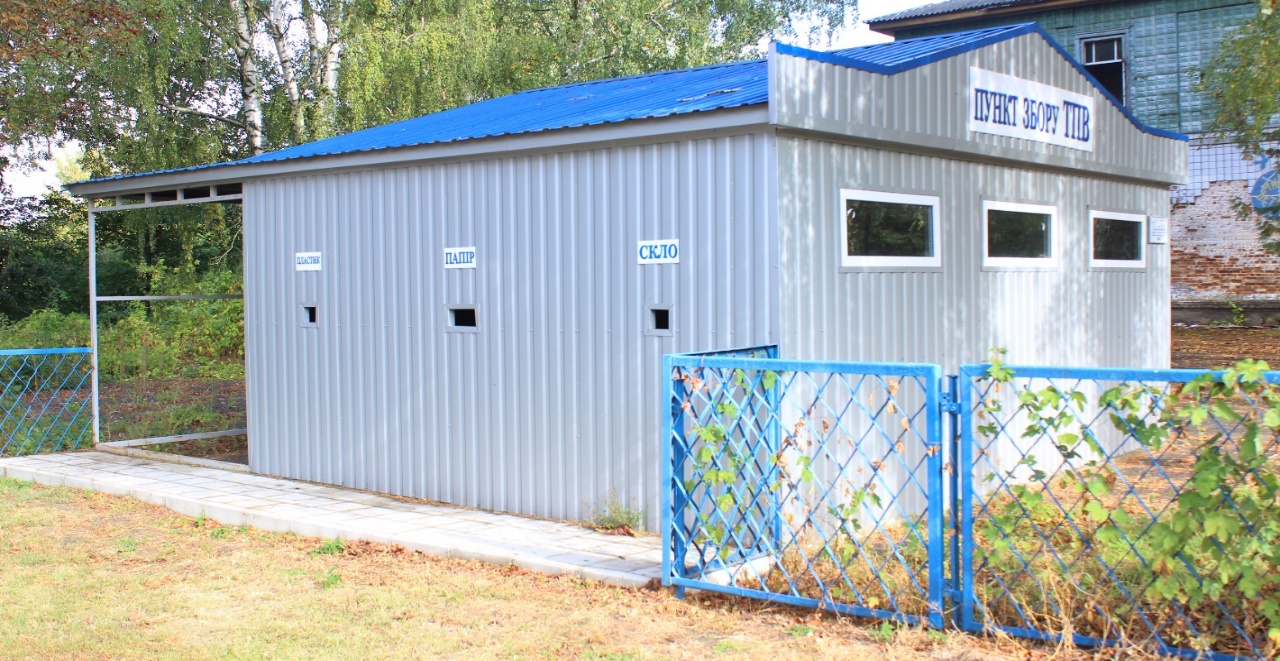 а) Пункт роздільного збирання відходів (с. Слоут, Березівська ОТГ, Сумська область)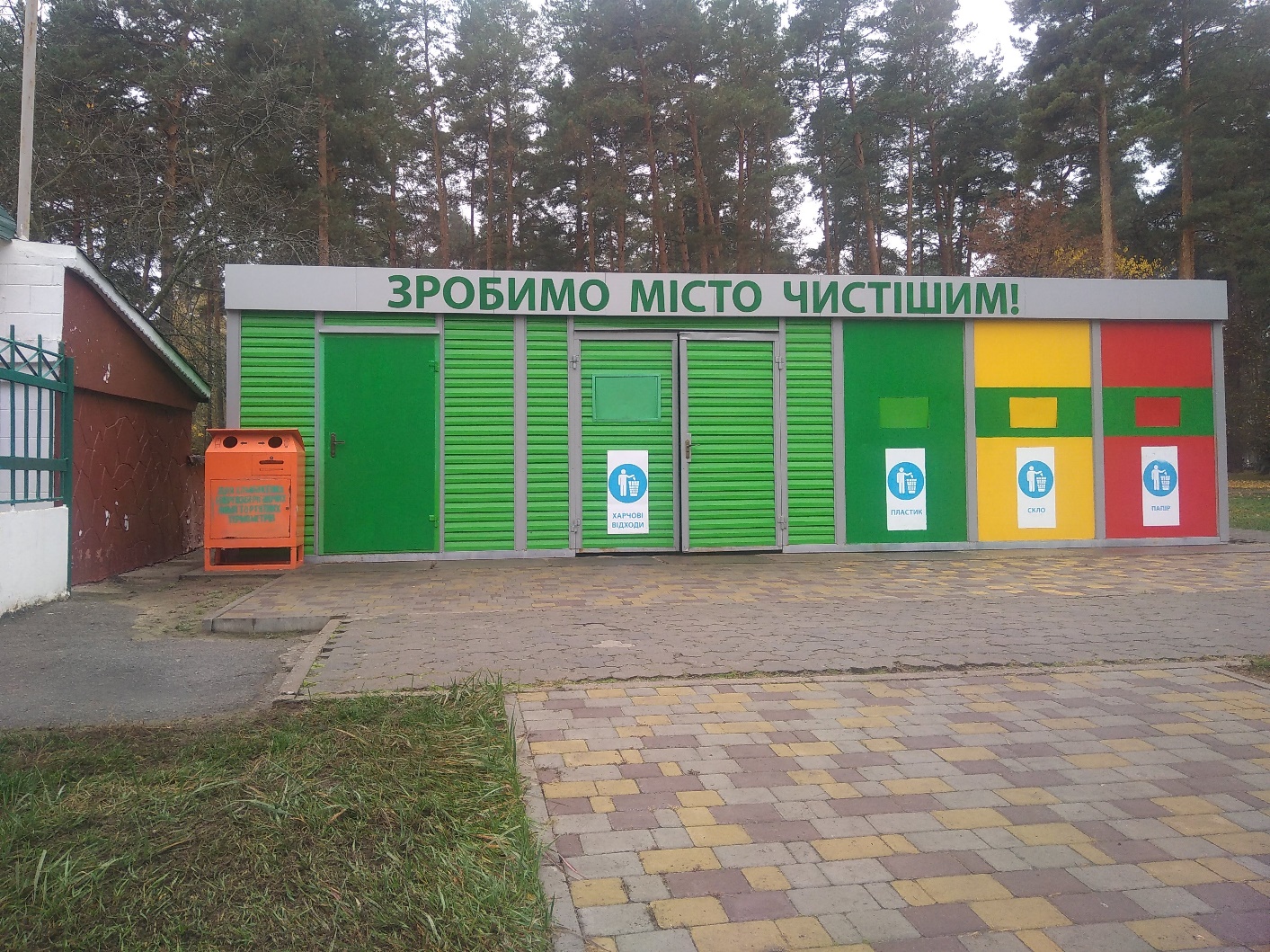 б) Пункт роздільного збирання відходів (м. Славутич, Київська область)Рис. 3.4. Приклади пунктів роздільного збирання відходівОбладнання Електрична потужність,кВтВартість, (без ПДВ),тис. грн. Примітка1234Сортувальний стіл10,0Прес для паперу та полімерних відходів1,130,0Прес «Компакт»*https://anteco.biz/compact Ваги 1,0Контейнери для тимчасового зберігання відходів, що не мають ресурсної цінності12,02 контейнери для ТПВ пластикові (1,1 м3)Усього53,0№Статті капітальних витратПункт підготування вторинної сировиниПункт підготування вторинної сировини№Статті капітальних витратСума (без ПДВ), тис. грн.Технічний / економічний строк експлуатації, років12341Проектування, у т.ч. оцінка впливу на довкілля (ОВД)2002Придбання обладнання53103Будівельно-монтажні роботи600154Інші капітальні витрати, у т.ч. непередбачені 82Усього935Кластери Захоронення муніципальних відходівЗахоронення муніципальних відходівЗахоронення відходів, усього (з урахуванням промислових)Захоронення відходів, усього (з урахуванням промислових)Кластери Без заходів зі зменшення обсягів захоронення*Після заходів зі зменшення обсягів захоронення Без заходів зі зменшення обсягів захоронення*Після заходів зі зменшення обсягів захороненняКластери тонн/ріктонн/ріктонн/ріктонн/рік12356Північний кластер48123288686874741239Північно-західний кластер 1696772682324239638318Північно-східний кластер58811359998401651427Південно-західний кластер 41942262855991837550Південний кластер 53020317487574345355Південно-східний кластер 34703224374957532052Кластери Потужність полігонуПрийнята товщина шару відходівОрієнтовна площа полігонуЧас заповнення полігону (без реалізації заходів зі зменшення обсягів захоронення*)Кластери тис. тоннмгаРоків12345Північний кластер825101012Північно-західний кластер 7661093Північно-східний кластер1029101312Південно-західний кластер 75110913Південний кластер 907101112Південно-східний кластер 64110813Кластери ПотужністьІнвестиційні витрати на створення регіонального полігону (прийняті)Інвестиційні витрати на створення регіонального полігону (прийняті)Операційні витрати на захоронення відходівОпераційні витрати на захоронення відходівОпераційні витрати на захоронення відходівВитрати на рекультиваціюВитрати на рекультиваціюВитрати на догляд після закриттяВитрати на догляд після закриттяВитрати на захоронення, усьогоВитрати на захоронення, усьогоВитрати на захоронення, усьогоКластери тис. тоннмлн. грнгрн/тоннугрн/тоннугрн/тоннугрн/тоннумлн. грнгрн/тоннумлн. грнгрн/тоннугрн/тоннугрн/тоннугрн/тонну12345556789101010Північний кластер825344417206-2191031253441789-802Північно-західний кластер 766335437142-2201011323444755-834Північно-східний кластер1029364354195-2131091063635690-708Південно-західний кластер 751333443209-2211001333344830-841Південний кластер 907352388201-2171061173539744-760Південно-східний кластер 641309482216-223931453148891-899Середнє значення820340420195-2191021263442783-807Кластери До виконання заходів зі зменшення обсягів захоронення, грн/(людину*місяць)До виконання заходів зі зменшення обсягів захоронення, грн/(людину*місяць)До виконання заходів зі зменшення обсягів захоронення, грн/(людину*місяць)До виконання заходів зі зменшення обсягів захоронення, грн/(людину*місяць)До виконання заходів зі зменшення обсягів захоронення, грн/(людину*місяць)До виконання заходів зі зменшення обсягів захоронення, грн/(людину*місяць)Після виконання заходів зі зменшення обсягів захоронення, грн/(людину*місяць)Після виконання заходів зі зменшення обсягів захоронення, грн/(людину*місяць)Після виконання заходів зі зменшення обсягів захоронення, грн/(людину*місяць)Після виконання заходів зі зменшення обсягів захоронення, грн/(людину*місяць)Після виконання заходів зі зменшення обсягів захоронення, грн/(людину*місяць)Після виконання заходів зі зменшення обсягів захоронення, грн/(людину*місяць)Кластери Створення полігонуОпераційні витрати на захоронення відходівВитрати на рекультиваціюВитрати на догляд після закриттяУсього Створення полігонуСтворення полігонуОпераційні витрати на захоронення відходівВитрати на рекультиваціюВитрати на догляд після закриттяУсього 12345677891011Північний кластер7,953,922,380,7915,054,774,772,501,430,489,18Північно-західний кластер 8,382,722,510,8414,451,321,320,670,400,132,52Північно-східний кластер6,653,672,000,6712,984,074,072,461,220,418,16Південно-західний кластер 8,203,872,460,8215,355,145,142,561,540,519,76Південний кластер 7,413,832,220,7414,204,434,432,481,330,448,68Південно-східний кластер 8,733,902,620,8716,135,645,642,621,690,5610,52Середнє значення7,893,652,370,7914,694,81*4,81*2,52*1,44*0,48*9,26*Найменування субрегіонівЗбирання відходівЗбирання відходівТранспортування до регіонального полігонуТранспортування до регіонального полігонуЗахоронення (приймання на МБП)Захоронення (приймання на МБП)Тариф, усьогоТариф, усього122334455до -післядо -післядо -післядо -післяУсього Вінницька область12,9 - 7,55,7 -0,016,1 -8,233,9 -15,7Барський субрегіон12,9 - 7,53,2 - 1,814,45 -10,00*30,6 -19,3Бершадський субрегіон12,9 - 7,50016,13 -10,5229,0 -18,0Вінницький субрегіон12,9 - 7,52,1 -1,2 14,45 -10,00*29,5 -18,7Гайсинський субрегіон12,9 - 7,53,7 -2,0 12,98 -8,1629,6 -17,7Жмеринський субрегіон12,9 - 7,51,6 -0,9 14,45 -10,00*29,0 -18,4Іллінецький субрегіон12,9 - 7,50012,98 -8,16 25,9 -15,7Калинівський субрегіон12,9 - 7,50015,05 -9,1828,0 -16,7Козятинський субрегіон12,9 - 7,54,4 -2,415,05 -9,1832,6 -19,1Крижопільський субрегіон12,9 - 7,53,2 -1,814,20 -8,6830,3 -18,0Ладижинська міська рада12,9 - 7,52,7 -1,514,20 -8,6829,8 -17,7Липовецький субрегіон12,9 - 7,51,6 -0,912,98 -8,1627,5 -16,6Літинський субрегіон12,9 - 7,52,4 -1,414,45 -10,00*30,0 -18,9Могилів – Подільський субрегіон12,9 - 7,53,3 -1,815,35 -9,7631,6 -19,1Мурованокуриловецький субрегіон12,9 - 7,50015,35 -9,7628,3 -17,3Немирівський субрегіон12,9 - 7,52,6 -1,4 12,98 -8,1628,5 -17,1Оратівський субрегіон12,9 - 7,52,4 -1,4 12,98 -8,1628,3 -17,1Піщанський субрегіон12,9 - 7,54,9 -2,7 14,20 -8,6832,0 -18,9Погребищенський субрегіон12,9 - 7,54,4 -2,4 12,98 -8,1630,3 -18,1Теплицький субрегіон12,9 - 7,53,7 -2,1 16,13 -10,5232,7 -20,1Тиврівський субрегіон12,9 - 7,52,2 -1,2 14,45 -10,00*29,6 -18,7Томашпільський субрегіон12,9 - 7,51,8 -1,0 14,20 -8,6828,9 -17,2Тростянецький субрегіон12,9 - 7,52,8 -1,6 16,13 -10,5231,8 -19,6Тульчинський субрегіон12,9 - 7,50014,20 -8,6827,1 -16,2Хмільницький субрегіон12,9 - 7,54,3 -2,4 15,05 -9,1832,3 -19,1Чернівецький субрегіон12,9 - 7,55,6 -3,1 15,35 -9,7633,9 -20,4Чечельницький субрегіон12,9 - 7,51,9 -1,1 16,13 -10,5230,9 -19,1Шаргородський субрегіон12,9 - 7,54,6 -2,615,35 -9,7632,9 -19,9Ямпільський субрегіон12,9 - 7,55,7 -3,214,20 -8,6832,8 -19,4Рік Назва показника201620172018202020242030Середній наявний дохід на одну особугрн на рік3079040362458145800689857173229грн на місяць2566336438184834748814436Рівень доступності тарифу на послуги у сфері поводження з ТПВ1% від середнього доходу,грн / (людину*місяць)25,6633,6438,1848,3474,88144,361,5% від середнього доходу,грн / (людину*місяць)38,4950,4657,2772,51112,32216,54№Найменування територіальних громадНайменування містКількість населенняТермін виконання№Найменування територіальних громадНайменування містосібрік12341Вінницькам. Вінниця371855до 20232Жмеринськам. Жмеринка34537до 20233Могилів-Подільськам. Могилів –Подільський30982до 20234Хмільницькам. Хмільник27941до 20235Гайсинськам. Гайсин 25672до 20236Козятинськам. Козятин24455до 20307Ладижинськам. Ладижин22682до 20308Калинівськам. Калинівка18906до 20309Барськам. Бар16136до 203010Тульчинськам. Тульчин15051до 2030ПоказникиОдиниці виміруЗначенняЗначенняЗначення12333Отрутохімікати (Джуринський отрутомогильник) тонн2100Вартість вивезенняДоларів/тонну3000-5000Витратимлн. Доларів6300-10500млн. грн157896-263160Непридатні до застосування ХЗЗР (склади Вінницької області)тонн849,239Вартість вивезенняДоларів/тонну3000-5000Витратимлн. Доларів2547,7-4246,2млн. грн63853-106422Витрати усьогомлн. Доларів8847,7-14746,2млн. грн221749-369582Виділення фільтраційного осаду в зневодненому вигляді забезпечує зниження витрати води на промивку осаду в 8-13 разів, виключення витрати води на перекачку на поля фільтрації, зниження втрат сахарози з фільтраційним осадом в 2 рази; виключається утворення такого відходу як фільтраційний осад.Информационно-технический справочник по наилучшим доступным технологиям «Производство продуктов питания». ИТС 44 – 2017, М.: Бюро НДТ 2017.ДБН Б.2.2-12:2019. Планування та забудова територій (витяг)11.2.5 Утилізація трупів домашніх та безпритульних тварин здійснюється шляхом кремації в печах. Ділянку для кремаційної печі слід розміщувати на території полігону твердих побутових відходів, промислових та комунально-складських зонах населених пунктів та за їх межами за умови організації СЗЗ відповідно до вимог санітарного законодавства. Площу земельної ділянки для улаштування кремаційної печі необхідно визначати із розрахунку 0,01 га на 50 тис. осіб населення, але не менше 0,01 га на одну ділянку.У господарській зоні лікувально-профілактичних закладів, які розміщені в населених пунктах, що не мають служб централізованого збирання специфічних відходів (післяопераційних, патанатомічних і ін.), необхідно передбачати сміттєспалювальні печі (п. 5.16 ДБН В.2.2-10-2001). Відстань між такими печами та палатними корпусами, житловими і громадськими будинками повинна бути не менше 30 м (п. 2.12 ДБН В.2.2-10-2001).Марка установкиОб’єм завантажувальної камериОбсяг разового завантаженняПродуктивністьПродуктивністьПродуктивністьПродуктивністьВитрата палива (газ, дизель)Витрата палива (газ, дизель)Витрата палива (газ, дизель)Витрата палива (газ, дизель)Витрата палива (газ, дизель)Витрата палива (газ, дизель)Марка установким3кгкг/годкг/добутонн/рікл/годл/годл/годл/годл/10кг відходівл/10кг відходівл/10кг відходів1234567777888УТ50ДП мед0,12525-3024060,066-122,4-4,8УТ100ДП мед0,365050-75640160,066-181,2-3,6УТ200Д0,4015050650162,56,56,5-181,3-3,6Марка установкиВартість установкиВартість експлуатації установкиВартість експлуатації установкиВартість експлуатації установкиВартість експлуатації установкиВартість експлуатації установкиВартість експлуатації установкиВартість експлуатації установкиВартість експлуатації установкиВартість експлуатації установкиВартість спалювання відходівВартість спалювання відходівВартість спалювання відходівВартість спалювання відходівВартість спалювання відходівВартість спалювання відходівВартість спалювання відходівВартість спалювання відходівВартість спалювання відходівМарка установкиВартість установкиЗавантаженість 100%Завантаженість 100%Завантаженість 100%Завантаженість 80%Завантаженість 80%Завантаженість 80%Завантаженість 60%Завантаженість 60%Завантаженість 60%Завантаженість 100%Завантаженість 100%Завантаженість 100%Завантаженість 80%Завантаженість 80%Завантаженість 80%Завантаженість 60%Завантаженість 60%Завантаженість 60%Марка установкитис. грнтис. грн / ріктис. грн / ріктис. грн / рікгрн/тоннугрн/тоннугрн/тоннутис. грн / ріктис. грн / ріктис. грн / рікгрн/тоннугрн/тоннугрн/тоннутис. грн / ріктис. грн / ріктис. грн / рікгрн/тоннугрн/тоннугрн/тоннуУТ50ДП мед398930-1406835-1216740-102515507-2342716945-2486519343-27263УТ100ДП мед7111158-24251031-2045904-16657237-151577884-158048962-16882УТ200Д633,751169-24021030-2016890-16307194-147847751-153418678-16268Найменування заходівРозподіл фінансування за джереламиРозподіл фінансування за джереламиРозподіл фінансування за джереламиРозподіл фінансування за джереламиРозподіл фінансування за джереламиПриміткаНайменування заходівБюджети громадОбласний бюджетКошти надавачів послугДержавний бюджетІнші джерелаПримітка1234567Створення пунктів підготування вторинної сировини100%----Розроблення ТЕО створення сміттєсортувальних ліній50%50%---Створення сміттєсортувальних ліній30%20%-50%-Розроблення планів діяльності з розширення індивідуального компостування біовідходів100%----Реалізація планів діяльності з розширення індивідуального компостування біовідходів----100%Кошти населення;Допускається використання бюджетів громад на реалізацію планів Розроблення ТЕО створення об’єктів централізованого біологічного оброблення біовідходів-100%---Створення об’єктів централізованого біологічного оброблення біовідходів30%20%-50%-Розроблення ТЕО об'єкту поглибленого перероблення ТПВ (зокрема з використанням технологій МБП)100%----Створення об'єкту поглибленого перероблення ТПВ (попередньо МБП)10%---90%Потребує уточненняБудівництво та облаштування регіональних полігонів відходів, що не є небезпечними20%20%-60%-Розроблення ПКД за рахунок бюджетів громадНайменування заходівРозподіл фінансування за джереламиРозподіл фінансування за джереламиРозподіл фінансування за джереламиРозподіл фінансування за джереламиРозподіл фінансування за джереламиНайменування заходівБюджети громадОбласний бюджетКошти надавачів послугДержавний бюджетІнші джерела123456Отрутохімікати (Джуринський отрутомогильник)5%20%-75%-Непридатні до застосування ХЗЗР (склади Вінницької області)10%20%-70%-Вивезення накопичених непридатних до застосування ХЗЗР на знешкодження, усього6,4%20%-73,6%-Очищення та реабілітація земельних ділянок, забруднених непридатними до застосування ХЗЗР20%20%-60%-2020-202120222023202420252026-20302021-203012345678Потреба у фінансуванні заходів РПУВ, тис. грн32 040,0343 677,0515 091,0176 293,0181 823,0660 098,01 909 022,0бюджети громад, тис. грн22 050,038 993,653 551,035 845,332 575,3129 119,8312 135,0обласний бюджет, тис. грн4 010,029 116,738 174,021 205,323 405,373 379,8189 291,1державний бюджет, тис. грн5 980,081 593,1149 392,490 100,096 700,0274 900,0698 665,5кошти надавачів послуг, тис. грн0,034 373,634 573,629 142,429 142,4182 698,4309 930,4інше, тис. грн0,0159 600,0239 400,00,00,00,0399 000,02020-202120222023202420252026-20302021-203012345678Усього пріоритетні інвестиційні проекти, тис. грн135402248023965171535931597234799981414633Управління муніципальними відходами, тис. грн135402219623908371500431561734757381394753Створення інфраструктури збирання відходів, тис. грн048287492874316838298222113401153Розширення та оновлення матеріально-технічної бази (парк спецавтотранспорту), тис. грн29155291552186621866153063255105Розширення та оновлення матеріально-технічної бази (контейнерний парк), тис. грн1306213062130621306265310117558Створення Пунктів роздільного збирання побутових відходів, тис. грн3570357037401870374016490Створення комунальних пунктів збирання відходів, включаючи розроблення ПКД (зокрема у м. Вінниця), тис. грн2000200030007000Створення пунктів збирання для повторного використання меблів, побутової техніки, одягу та інших товарів, які були у вжитку (зокрема у м. Вінниця), тис. грн2000200030007000Створення центрів із збирання відходів для їх ремонту з метою повторного використання (насамперед відходів електричного та електронного обладнання), тис. грн5001500150015005000Розвиток інфраструктури оброблення муніципальних відходів, тис. грн1354017267525667522000330000484350Створення пунктів підготування вторинної сировини, тис. грн3740467546759350Створення сміттєсортувальних ліній, тис. грн9800220003300055000Створення об'єкту поглибленого перероблення ТПВ (попередньо МБП), тис. грн168000252000420000Розвиток інфраструктури видалення (захоронення) муніципальних відходів, тис. грн01000848758487584875253625509250Будівництво та облаштування регіональних полігонів відходів, що не є небезпечними, тис. грн1000848758487584875253625509250Управління медичними відходами, тис. грн02840568035503550426019880Створення/розвиток інфраструктури у сфері управління медичними відходами, тис. грн02840568035503550426019880Створення інфраструктури для збирання та централізованого оброблення медичних відходів (зокрема категорії В), тис. грн2840568035503550426019880№ з/пАвтор зауваження / пропозиції (юридична або фізична особа)Редакція частини проекту РПУВ/звіту про СЕО, до якої висловлено зауваження (пропозиції)Зауваження/ пропозиціяСпосіб врахування (повністю чи частково враховано або обґрунтовано відхилено)Обґрунтування1234561.Агенція регіонального розвитку Вінницької області РПУВ в частинах висвітлення інформації про: - адміністративно-територіальний устрій регіону- поділ області на кластери управління побутовими відходами. Також при узагальненні окремих даних РПУВ, що стосуються планування системи управління муніципальними відходами.У зв’язку з тим, що з 17.07 2020 р прийнятий новий адміністративний устрій Вінницької області  (згідно Постанови ВРУ 807-ІХ від 17.07.2020 р «Про утворення та ліквідацію районів»), вважаємо за доцільне врахувати даний аспект та відобразити ці зміни в проєкті Регіонального плану управління відходами Вінницької області до 2030 року. Повністю врахованоРПУВ розроблявся за підтримки Швейцарсько-українського проекту «Підтримка децентралізації в Україні» DESPRO, як пілотний проект, у період 2018-2020 роки.СЕО для РПУВ розроблявся у квітні-червні 2020 року.Після розробки СЕО для РПУВ відбулась комплексна зміна територіально-адміністративного устрою Україні відповідно до прийнято Розпорядження КМУ від 12 червня 2020 р. № 707-р. «Про визначення адміністративних центрів та затвердження територій територіальних громад Вінницької області» та Постанови ВРУ 807-ІХ від 17.07.2020 р «Про утворення та ліквідацію районів»,  яким були визначені нові адміністративні центри та затверджені території об’єднаних територіальних громад Вінницької області. Розробниками враховано ці зміни в РПУВ через його адаптувати до нових територіально-адміністративних одиниць. 2Jaime Miko, ORTIZ MARTOS ABOGADOS S.C.РПУВ та Звіт про СЕОУ Звіті та регіональному плані відобразити інформацію про можливість  перетворення твердих побутових відходів в енергію шляхом будівництва заводу з переробки ТПВ методом плазмової газифікації та вітрифікації на території Вінницької області. Це дозволить Вінницькій області першій в Україні вирішити проблему перезавантаження полігонів, скоротити кількість полігонів та не утворювати нові полігониЧастково враховано У РПУВ передбачено будівництво об’єкт поглибленого перероблення побутових відходів, орієнтованого на використання їх енергетичного потенціалу. При цьому передбачається, що рішення про застосування конкретної технології буде прийматися на підставі ТЕО. На даному етапі запропонований варіант може бути розглянутий, в якості одного з альтернативних варіантів.3Марченко Петро Бенедиктович – представник «ГІС-АСОЦІАЦІЇ УКРАЇНИ» ПО ВІННИЦЬКІЙ ОБЛАСТІРПУВ та Звіт про СЕОАвтором пропозиції виконано «Схему розміщення майданчиків збору твердих побутових відходів по м. Хмільнику», що є  фрагментом майбутньої геоінформаційної системи м. Хмільник, (поки що не використовується).Пропозиція виконати таку роботу у Вінницькій області та в зонах проектування сміттєпереробних заводів.Впровадження  «ГІС для управління відходами» служить в якості потужного інструменту для керування операціями з твердими відходами та дасть можливість значно покращити планування робіт в галузі твердих відходів, визначаючи оптимальні маршрути і підвищуючи ефективність їх обслуговування.Обґрунтовано відхиленоРПУВ передбачено створення та забезпечення функціонування регіональної бази даних щодо утворення відходів та управління з ними. На етапі реалізації РПУВ виконавці будуть приймати рішення щодо програмних засобів та іншого інструментарію, які будуть використовуватися для цього. Використання ГІС для вирішення цього завдання цілком може мати місце поряд з іншими програмними інструментами.4Ірина Бабаніна, екологРПУВ та Звіт про СЕОЗагальні питанняЗауваження до Звіту про стратегічну екологічну оцінку Регіонального плану управління відходами Вінницької області на період до 2030 року, які включають:1) загальні зауваження до СЕО Частково враховано1. Глибину дослідження для РПУВ визначено та передбачено Заявою про визначення обсягу СЕО на стадії громадського обговорення вказаної Заяви. Збір інформації здійснюється тільки в тому обсязі та з тим ступенем деталізації, які потрібні для прийняття обгрунтованого рішення.При проведенні СЕО використовуються адекватні та економічно ефективні методи і методики аналізу, які дозволяють сфокусувати увагу на наслідках та глибині оцінки, які знаходяться в сфері регулювання проекту РПУВ.При цьому в рамках СЕО недоцільно заглиблюватися в детальну оцінку впливів, яку необхідно виконувати на рівні окремого об’єкту чи виду планованої діяльності. Тому частину важливих досліджень рекомендується перенести на більш низькі рівні планування, в тому числі на рівень реалізації конкретної планованої діяльності.2) щодо сценарію спорудження комплексу МБП в с. Людавка Жмеринського району.2. В якості пріоритетного сценарію створення об’єкту поглибленого перероблення муніципальних відходів у РПУВ розглядається варіант створення МБП в с. Людавка.Для мінімізації ризиків в РПУВ передбачається захід з розроблення ТЕО об’єкту поглибленого перероблення ТПВ (зокрема з використанням технологій МБП). При розробленні ТЕО для сценарію створення МБП буде проаналізовано питання ринку споживання твердого палива (RDF або подібне), що вироблятиметься з побутових відходів. За результатами ТЕО в процесі реалізації РПУВ може бути прийнято рішення про зміну зазначеного сценарію на альтернативний (у т.ч. на створення ССЗ в м. Вінниця).Детальний розгляд пріоритетного та альтернативного сценарію здійснюватиметься при розробці планів управління відходами та СЕО на місцевому рівні. РПУВ спрямований на створення та розвиток комплексної системи поводження з відходами, тому у відповідь на пропозицію пропонується застосування рішення детального розгляду та аналізу при розробці СЕО на місцеві плани управління відходами.   № з/пНайменування районів, міст обласного значенняТериторія району, міськради (тис.га)Населення району, міської ради (тис. осіб)РайониРайони у містахНаселені пунктиНаселені пунктиНаселені пунктиНаселені пунктиНаселені пунктиНаселені пунктиНаселені пунктиНаселені пунктиНаселені пунктиНаселені пунктиНаселені пунктиНаселені пунктиНаселені пунктиНаселені пунктиНаселені пунктиРадиРадиРадиРадиРадиРадиРадиРади№ з/пНайменування районів, міст обласного значенняТериторія району, міськради (тис.га)Населення району, міської ради (тис. осіб)РайониРайони у містахУсьогоУ тому числі:У тому числі:У тому числі:У тому числі:У тому числі:У тому числі:У тому числі:У тому числі:У тому числі:У тому числі:У тому числі:У тому числі:У тому числі:У тому числі:УсьогоУ тому числі:У тому числі:У тому числі:У тому числі:У тому числі:У тому числі:У тому числі:№ з/пНайменування районів, міст обласного значенняТериторія району, міськради (тис.га)Населення району, міської ради (тис. осіб)РайониРайони у містахУсьогоміст обласного значенняміст обласного значенняміст районного значенняміст районного значенняселищ міського типуселищ міського типуселищселищселищселищселищселищсілсілУсьогообласна радарайоннірайонні у містахМіські (міст обласного значення)Міські (міст районного значення)селищнісільськіІ. РАЙОНИ*І. РАЙОНИ*І. РАЙОНИ*І. РАЙОНИ*І. РАЙОНИ*І. РАЙОНИ*І. РАЙОНИ*І. РАЙОНИ*І. РАЙОНИ*І. РАЙОНИ*І. РАЙОНИ*І. РАЙОНИ*І. РАЙОНИ*І. РАЙОНИ*І. РАЙОНИ*І. РАЙОНИ*І. РАЙОНИ*І. РАЙОНИ*І. РАЙОНИ*І. РАЙОНИ*І. РАЙОНИ*І. РАЙОНИ*І. РАЙОНИ*І. РАЙОНИ*І. РАЙОНИ*І. РАЙОНИ*І. РАЙОНИ*І. РАЙОНИ*І. РАЙОНИ*Барський110,252,219090111777828282281126Бершадський128,657,71363611333323232261124Вінницький91,181,113535111111333333241122Гайсинський110,257,11464611555404040211119Жмеринський112,733,916060111777525252261124Іллінецький91,537,41222244418181811110Калинівський108,657,71474744443434324123Козятинський111,838,516767111222646464331131Крижопільський88,433,014444111777363636211119Липовецький96,437,315555111116664747472511122Літинський96,034,416262111222595959231121Могилів –Подільський93,632,5 15454111333505050291127Мурованокурилов88,624,616060111888515151261124Немирівський129,247,81515111150505022121Оратівський87,221,41454533342424225124Піщанський59,520,712020222333151515141211Погребищенський120,029,11606011444555555281126Теплицький80,928,114343111333393939251123Тиврівський88,242,115151222111484848271224Томашпільський77.832,3 1272711126262619118Тростянецький94,035,21353588827272717116Тульчинський112,354,213838111777303030201118Хмільницький125,330,81747411173737328127Чернівецький59,121,313232111666252525131111Чечельницький75,921,312222111212121171115Шаргородський113,756,71595911666525252311129Ямпільський78,839,31393911383838201118УСЬОГО :2629,61057,727127412746617171710310310311481148114862327617573ІІ. Міста обласного значення (міськради) *ІІ. Міста обласного значення (міськради) *ІІ. Міста обласного значення (міськради) *ІІ. Міста обласного значення (міськради) *ІІ. Міста обласного значення (міськради) *ІІ. Міста обласного значення (міськради) *ІІ. Міста обласного значення (міськради) *ІІ. Міста обласного значення (міськради) *ІІ. Міста обласного значення (міськради) *ІІ. Міста обласного значення (міськради) *ІІ. Міста обласного значення (міськради) *ІІ. Міста обласного значення (міськради) *ІІ. Міста обласного значення (міськради) *ІІ. Міста обласного значення (міськради) *ІІ. Міста обласного значення (міськради) *ІІ. Міста обласного значення (міськради) *ІІ. Міста обласного значення (міськради) *ІІ. Міста обласного значення (міськради) *ІІ. Міста обласного значення (міськради) *ІІ. Міста обласного значення (міськради) *ІІ. Міста обласного значення (міськради) *ІІ. Міста обласного значення (міськради) *ІІ. Міста обласного значення (міськради) *ІІ. Міста обласного значення (міськради) *ІІ. Міста обласного значення (міськради) *ІІ. Міста обласного значення (міськради) *ІІ. Міста обласного значення (міськради) *ІІ. Міста обласного значення (міськради) *ІІ. Міста обласного значення (міськради) *Вінниця11,3372,1Жмеринка1,834,811111Козятин1,225,021111111Ладижин8,923,9411222111111Могилів –Подільський2,231,531122211Хмільник2,028,2УСЬОГО:27,4515,510441114441111414*- у ці розділи вноситься інформація без урахування населених пунктів і рад об’єднаних територіальних громад*- у ці розділи вноситься інформація без урахування населених пунктів і рад об’єднаних територіальних громад*- у ці розділи вноситься інформація без урахування населених пунктів і рад об’єднаних територіальних громад*- у ці розділи вноситься інформація без урахування населених пунктів і рад об’єднаних територіальних громад*- у ці розділи вноситься інформація без урахування населених пунктів і рад об’єднаних територіальних громад*- у ці розділи вноситься інформація без урахування населених пунктів і рад об’єднаних територіальних громад*- у ці розділи вноситься інформація без урахування населених пунктів і рад об’єднаних територіальних громад*- у ці розділи вноситься інформація без урахування населених пунктів і рад об’єднаних територіальних громад*- у ці розділи вноситься інформація без урахування населених пунктів і рад об’єднаних територіальних громад*- у ці розділи вноситься інформація без урахування населених пунктів і рад об’єднаних територіальних громад*- у ці розділи вноситься інформація без урахування населених пунктів і рад об’єднаних територіальних громад*- у ці розділи вноситься інформація без урахування населених пунктів і рад об’єднаних територіальних громад*- у ці розділи вноситься інформація без урахування населених пунктів і рад об’єднаних територіальних громад*- у ці розділи вноситься інформація без урахування населених пунктів і рад об’єднаних територіальних громад*- у ці розділи вноситься інформація без урахування населених пунктів і рад об’єднаних територіальних громад*- у ці розділи вноситься інформація без урахування населених пунктів і рад об’єднаних територіальних громад*- у ці розділи вноситься інформація без урахування населених пунктів і рад об’єднаних територіальних громад*- у ці розділи вноситься інформація без урахування населених пунктів і рад об’єднаних територіальних громад*- у ці розділи вноситься інформація без урахування населених пунктів і рад об’єднаних територіальних громад*- у ці розділи вноситься інформація без урахування населених пунктів і рад об’єднаних територіальних громад*- у ці розділи вноситься інформація без урахування населених пунктів і рад об’єднаних територіальних громад*- у ці розділи вноситься інформація без урахування населених пунктів і рад об’єднаних територіальних громад*- у ці розділи вноситься інформація без урахування населених пунктів і рад об’єднаних територіальних громад*- у ці розділи вноситься інформація без урахування населених пунктів і рад об’єднаних територіальних громад*- у ці розділи вноситься інформація без урахування населених пунктів і рад об’єднаних територіальних громад*- у ці розділи вноситься інформація без урахування населених пунктів і рад об’єднаних територіальних громад*- у ці розділи вноситься інформація без урахування населених пунктів і рад об’єднаних територіальних громад*- у ці розділи вноситься інформація без урахування населених пунктів і рад об’єднаних територіальних громад*- у ці розділи вноситься інформація без урахування населених пунктів і рад об’єднаних територіальних громадРАЗОМ: 26571573,22712844466181818181810710710710711496271274617573III. Об’єднані територіальні громадиа) об’єднані територіальні громади у межах одного районуIII. Об’єднані територіальні громадиа) об’єднані територіальні громади у межах одного районуIII. Об’єднані територіальні громадиа) об’єднані територіальні громади у межах одного районуIII. Об’єднані територіальні громадиа) об’єднані територіальні громади у межах одного районуIII. Об’єднані територіальні громадиа) об’єднані територіальні громади у межах одного районуIII. Об’єднані територіальні громадиа) об’єднані територіальні громади у межах одного районуIII. Об’єднані територіальні громадиа) об’єднані територіальні громади у межах одного районуIII. Об’єднані територіальні громадиа) об’єднані територіальні громади у межах одного районуIII. Об’єднані територіальні громадиа) об’єднані територіальні громади у межах одного районуIII. Об’єднані територіальні громадиа) об’єднані територіальні громади у межах одного районуIII. Об’єднані територіальні громадиа) об’єднані територіальні громади у межах одного районуIII. Об’єднані територіальні громадиа) об’єднані територіальні громади у межах одного районуНайменування районуКількість об’єднаних територіальних громадКількість населених пунктівКількість населених пунктівКількість населених пунктівКількість населених пунктівКількість населених пунктівКількість рад об’єднаних територіальних громадКількість рад об’єднаних територіальних громадКількість рад об’єднаних територіальних громадКількість рад об’єднаних територіальних громадКількість рад об’єднаних територіальних громадНайменування районуКількість об’єднаних територіальних громадусьогомістселищ міського типусільських населених пунктів сільських населених пунктів усьогоміськихселищнихсільськихНайменування районуКількість об’єднаних територіальних громадусьогомістселищ міського типуселищсілусьогоміськихселищнихсільськихБарський141311Бершадський291822Вінницький3131111312Гайсинський1112911Жмеринський172511Іллінецький23211129211Калинівський311128312Козятинський1311211Липовецький12211Немирівський644122396123Оратівський171611Піщанський195411Томашпільський2721422Тростянецький121111Тульчинський2131129211Хмільницький15511Чернівецький17711Шаргородський13311Усього:31189510201553151016III. Об’єднані територіальні громадиб) об’єднані територіальні громади на території суміжних районів, міст обласного значенняIII. Об’єднані територіальні громадиб) об’єднані територіальні громади на території суміжних районів, міст обласного значенняIII. Об’єднані територіальні громадиб) об’єднані територіальні громади на території суміжних районів, міст обласного значенняIII. Об’єднані територіальні громадиб) об’єднані територіальні громади на території суміжних районів, міст обласного значенняIII. Об’єднані територіальні громадиб) об’єднані територіальні громади на території суміжних районів, міст обласного значенняIII. Об’єднані територіальні громадиб) об’єднані територіальні громади на території суміжних районів, міст обласного значенняIII. Об’єднані територіальні громадиб) об’єднані територіальні громади на території суміжних районів, міст обласного значенняIII. Об’єднані територіальні громадиб) об’єднані територіальні громади на території суміжних районів, міст обласного значенняIII. Об’єднані територіальні громадиб) об’єднані територіальні громади на території суміжних районів, міст обласного значенняIII. Об’єднані територіальні громадиб) об’єднані територіальні громади на території суміжних районів, міст обласного значенняIII. Об’єднані територіальні громадиб) об’єднані територіальні громади на території суміжних районів, міст обласного значенняIII. Об’єднані територіальні громадиб) об’єднані територіальні громади на території суміжних районів, міст обласного значенняНайменування районуКількістьоб’єднанихтериторіальнихгромадКількість населених пунктівКількість населених пунктівКількість населених пунктівКількість населених пунктівКількість населених пунктівКількість рад об’єднаних територіальних громадКількість рад об’єднаних територіальних громадКількість рад об’єднаних територіальних громадКількість рад об’єднаних територіальних громадКількість рад об’єднаних територіальних громадНайменування районуКількістьоб’єднанихтериторіальнихгромадусьогомістселищміськоготипусільських населених пунктів сільських населених пунктів усьогоміськіміськіселищнісільськіНайменування районуКількістьоб’єднанихтериторіальнихгромадусьогомістселищміськоготипуселищсілусьогоу містах обласного значенняу містах районного значенняселищнісільськіЛука-Мелешківська111Вінницький55Тиврівський33Краснопільська111Гайсинський66Теплицький413Росошанська111Липовецький211Оратівський22Гніванська111Тиврівський211Жмеринський22м. Хмільник121111м. Вінниця121111Усього:630312246213РАЗОМ по розділу ІІІ372198112217937261019№ п.п.Автономна Республіка Крим, область, містоРайониРайони у містахМістаМістаМістаМістаселСільські населені пунктиСільські населені пунктиСільські населені пунктиРади, у т.ч. об’єднаних територіальних громадРади, у т.ч. об’єднаних територіальних громадРади, у т.ч. об’єднаних територіальних громадРади, у т.ч. об’єднаних територіальних громадРади, у т.ч. об’єднаних територіальних громадРади, у т.ч. об’єднаних територіальних громадРади, у т.ч. об’єднаних територіальних громадРади, у т.ч. об’єднаних територіальних громад№ п.п.Автономна Республіка Крим, область, містоРайониРайони у містахВсьогоОбл. знач.Рай. знач.3 рай. поділ.селСільські населені пунктиСільські населені пунктиСільські населені пунктиВсьогоРайонніРайонні у містахМіськіМіськіМіськіСелищніСільські№ п.п.Автономна Республіка Крим, область, містоРайониРайони у містахВсьогоОбл. знач.Рай. знач.3 рай. поділ.селВсьогоСелищСілВсьогоРайонніРайонні у містахВсьогоМіст обл. знач.Міст рай. знач.СелищніСільськіВсього по Вінницькій області:Всього по Вінницькій області:27-18612-291457129132866427-1861227592**- у цьому розділі зазначається інформація в цілому по області (сума рядків «Усього» розділів І, II, та III і вноситься у відповідні колонки)**- у цьому розділі зазначається інформація в цілому по області (сума рядків «Усього» розділів І, II, та III і вноситься у відповідні колонки)**- у цьому розділі зазначається інформація в цілому по області (сума рядків «Усього» розділів І, II, та III і вноситься у відповідні колонки)**- у цьому розділі зазначається інформація в цілому по області (сума рядків «Усього» розділів І, II, та III і вноситься у відповідні колонки)**- у цьому розділі зазначається інформація в цілому по області (сума рядків «Усього» розділів І, II, та III і вноситься у відповідні колонки)**- у цьому розділі зазначається інформація в цілому по області (сума рядків «Усього» розділів І, II, та III і вноситься у відповідні колонки)**- у цьому розділі зазначається інформація в цілому по області (сума рядків «Усього» розділів І, II, та III і вноситься у відповідні колонки)**- у цьому розділі зазначається інформація в цілому по області (сума рядків «Усього» розділів І, II, та III і вноситься у відповідні колонки)**- у цьому розділі зазначається інформація в цілому по області (сума рядків «Усього» розділів І, II, та III і вноситься у відповідні колонки)**- у цьому розділі зазначається інформація в цілому по області (сума рядків «Усього» розділів І, II, та III і вноситься у відповідні колонки)**- у цьому розділі зазначається інформація в цілому по області (сума рядків «Усього» розділів І, II, та III і вноситься у відповідні колонки)**- у цьому розділі зазначається інформація в цілому по області (сума рядків «Усього» розділів І, II, та III і вноситься у відповідні колонки)**- у цьому розділі зазначається інформація в цілому по області (сума рядків «Усього» розділів І, II, та III і вноситься у відповідні колонки)**- у цьому розділі зазначається інформація в цілому по області (сума рядків «Усього» розділів І, II, та III і вноситься у відповідні колонки)**- у цьому розділі зазначається інформація в цілому по області (сума рядків «Усього» розділів І, II, та III і вноситься у відповідні колонки)**- у цьому розділі зазначається інформація в цілому по області (сума рядків «Усього» розділів І, II, та III і вноситься у відповідні колонки)**- у цьому розділі зазначається інформація в цілому по області (сума рядків «Усього» розділів І, II, та III і вноситься у відповідні колонки)**- у цьому розділі зазначається інформація в цілому по області (сума рядків «Усього» розділів І, II, та III і вноситься у відповідні колонки)**- у цьому розділі зазначається інформація в цілому по області (сума рядків «Усього» розділів І, II, та III і вноситься у відповідні колонки)**- у цьому розділі зазначається інформація в цілому по області (сума рядків «Усього» розділів І, II, та III і вноситься у відповідні колонки)Всього населених пунктів1504Всього місцевих рад:665Міських поселень18у тому числі: обласних рад1Об’єднаних територіальних громад37рад об’єднаних територіальних громад37Найменування СубрегіонівНайменування територіальних громадПримітка123БарськийБарськаБарськийКопайгородська БершадськийБершадськаБершадськийДжулинськаВінницькийАгрономічнаВінницькийВінницькаВінницькийВороновицькаВороновицька громада частково включає території Немирівського та Тиврівського районівВінницькийЛука-МелешківськаЛука-Мелешківська громада частково включає території  Тиврівського районуВінницькийСтрижавськаСтрижавська громада частково включає території  Літинського районуВінницькийЯкушинецькаЯкушинецька громада частково включає території  Літинського районуГайсинськийГайсинська ГайсинськийКраснопільськаКраснопільська громада частково включає території  Теплицького районуГайсинськийКунківськаЖмеринськийЖмеринськаЖмеринськийСеверинівськаСеверинівська громада частково включає території  Барського районуЖмеринськийСтаніславчицькаІллінецькийІллінецькаІллінецькийДашівськаКалинівськийКалинівськаКалинівськийІванівськаІванівська громада частково включає території  Літинського районуКозятинськийГлуховецькаКозятинськийКозятинськаКозятинськийМахнівськаКозятинськийСамгородоцькаКрижопільський КрижопільськаКрижопільський ГородківськаЛиповецькийЛиповецькаЛиповецька громада частково включає території  Оратівського районуЛиповецькийТурбівськаЛітинський ЛітинськаМогилів-ПодільськийВендичанськаВендичанська громада частково включає території  Муровано-куриловецького районуМогилів-ПодільськийМогилів-ПодільськаМогилів-ПодільськийЯришівськаМуровано-куриловецькийМуровано-куриловецькаНемирівськийБрацлавськаНемирівськийНемирівськаНемирівськийРайгородськаОратівськийОратівськаПіщанськийПіщанськаПіщанськийСтуденянськаПогребищенський ПогребищенськаТеплицький ТеплицькаТеплицький СоболівськаТиврівський ГніванськаГніванська громада частково включає території  Жмеринського районуТиврівський СутисківськаТиврівський ТиврівськаТомашпільськийВапнярськаТомашпільськийТомашпільськаТростянецькийОбодівськаТростянецькийТростянецькаТульчинськийТульчинськаТульчинськийШпиківськаШпиківська громада частково включає території  Тиврівського та Шаргородського районівХмільницькийЖданівськаХмільницькийУланівськаХмільницькийХмільницькаХмільницька громада частково включає території Літинського районуЧернівецькийБабчинецькаБабчинецька громада частково включає території  Могилів-Подільського та Ямпільського районівЧернівецькийЧернівецькаЧечельницький ЧечельницькаЧечельницький ОльгопільськаШаргородськийДжуринськаШаргородськийМурафськаШаргородськийШаргородськаЯмпільський ЯмпільськаЛадижинська міська радаЛадижинськаЛадижинська громада частково включає території  Тульчинського районуРік Чисельність наявного населенняЧисельність наявного населенняЧисельність наявного населенняРічна зміна кількості населенняРічна зміна кількості населенняРічна зміна кількості населенняРік всьогоу тому числіу тому числівсьогоу тому числіу тому числіРік всьогоміськесільськевсьогоміськесільське123456719951889,7889,8999,919961875,2882,1993,1-0,77%-0,87%-0,68%19971860,5873,2987,3-0,78%-1,01%-0,58%19981844,6864,4980,2-0,85%-1,01%-0,72%19991828,7854,3974,4-0,86%-1,17%-0,59%20001811,0844,3966,7-0,97%-1,17%-0,79%20011791,0831,5959,5-1,10%-1,52%-0,74%20021772,4818,9953,5-1,04%-1,52%-0,63%20031753,9816,4937,5-1,04%-0,31%-1,68%20041736,2814,3921,9-1,01%-0,26%-1,66%20051720,1813,1907,0-0,93%-0,15%-1,62%20061701,6811,9889,7-1,08%-0,15%-1,91%20071686,5813,0873,5-0,89%0,14%-1,82%20081672,2812,9859,3-0,85%-0,01%-1,63%20091660,0812,6847,4-0,73%-0,04%-1,38%20101650,6814,2836,4-0,57%0,20%-1,30%20111641,2814,1827,1-0,57%-0,01%-1,11%20121634,2815,8818,4-0,43%0,21%-1,05%20131627,0816,0811,0-0,44%0,02%-0,90%20141618,3815,3803,0-0,53%-0,09%-0,99%20151610,6814,8795,8-0,48%-0,06%-0,90%20161602,2813,4788,8-0,52%-0,17%-0,88%20171590,4810,1780,3-0,74%-0,41%-1,08%20181575,8806,3769,5-0,92%-0,47%-1,38%Зміна кількості населення за 10 років (2008-2018) Зміна кількості населення за 10 років (2008-2018) Зміна кількості населення за 10 років (2008-2018) Зміна кількості населення за 10 років (2008-2018) -5,76%-0,81%-10,45%Середньорічна зміна кількості населення за 10 років (2008-2018)Середньорічна зміна кількості населення за 10 років (2008-2018)Середньорічна зміна кількості населення за 10 років (2008-2018)Середньорічна зміна кількості населення за 10 років (2008-2018)-0,62%-0,07%-1,15%Адміністративні одиниці20142015201620172018Зміна кількості населення за 4 роки1234567м. Вінниця372116372484373302372672371855-0,07%м. Жмеринка3535435284349923469834537-2,31%м. Козятин2418024175240412391623610-2,36%сел. Залізничне10041004990982978-2,59%м. Ладижин2278322778227322263422682-0,44%м. Могилів-Подільський3183231674314413123830982-2,67%м. Бар1638016409163371623616136-1,49%сел. Копайгород12941289128812721258-2,78%м. Бершадь1309813038129991290212795-2,31%сел. Вороновиця66366635665266016564-1,08%сел. Десна13301326131613231309-1,58%сел. Стрижавка907490879118910691370,69%м. Гайсин2587925920259682578625672-0,80%сел. Браїлів47394691464346154574-3,48%м. Іллінці1136011374113881133511270-0,79%сел. Дашів39543927391638973887-1,69%м. Калинівка1922619203190351898718906-1,66%сел. Бродецьке22982282225722102178-5,22%сел. Глухівці34253430340933733320-3,07%сел. Крижопіль89458938892088628788-1,76%м. Липовець86918674864285458463-2,62%сел. Турбів64846467641063816326-2,44%сел. Літин67666742675267196658-1,60%сел. Вендичани38613867383738483793-1,76%сел. Муровані Курилівці59975977596259185872-2,08%м. Немирів1186111829118221174311697-1,38%сел. Брацлав56355557544454105365-4,79%сел. Ситківці23322304227422652235-4,16%сел. Оратів28612874284628252804-1,99%сел. Піщанка528252965274532753220,76%сел. Рудниця11631158114611381132-2,67%м. Погребище98149765975596809525-2,94%сел. Теплик64156376633363106280-2,10%м. Гнівань1257712570125691249912433-1,14%сел. Тиврів42474162412740594006-5,67%сел. Сутиски61686137614561046069-1,61%сел. Томашпіль550754955543552255270,36%сел. Вапнярка78307840778377307612-2,78%сел. Тростянець78387818779477147655-2,33%м. Тульчин1584515763153681527415051-5,01%сел. Кирнасівка52695228518751425087-3,45%сел. Шпиків33203284325132183183-4,13%сел. Чернівці28672830279927662725-4,95%сел. Чечельник51475132507050545002-2,82%м. Шаргород698169876964694770290,69%м. Ямпіль1132911346113041122111101-2,01%Адміністративні одиниці20142015201620172018Зміна кількості сільського населення за 4 роки1234567Ладижин (міськрада)12871280127412531222-5,05%Могилів-Подільський (міськрада)195184196190184-5,64%Барський район3566835309349033448134050-4,54%Бершадський район4787647316468424630945654-4,64%Вінницький район62028629426398263913635462,45%Гайсинський район3236831969315063104330534-5,67%Жмеринський район3054830226298852957429207-4,39%Іллінецький район2273422522223062205921717-4,47%Калинівський район3980239540392733894738503-3,26%Козятинський район3496634697344633402933477-4,26%Крижопільський район2548625161248512455024188-5,09%Липовецький район2356123310230562280122483-4,58%Літинський район2960029266289682865028247-4,57%Могилів-Подільський район2983529557292362913528854-3,29%Мурованокуриловецький район2035920030197001942919047-6,44%Немирівський район3088730461299942960929050-5,95%Оратівський район1919618888186521841717989-6,29%Піщанський район1495414752145721440914224-4,88%Погребищенський район2133020910206012025719872-6,84%Теплицький район2289722510221952189521538-5,94%Тиврівський район2022019998198151959719311-4,50%Томашпільський район2093720684203682002719794-5,46%Тростянецький район2874428472281692786327545-4,17%Тульчинський район3249532222321313181131406-3,35%Хмільницький район3758837202368143633035864-4,59%Чернівецький район1943219149188361857218274-5,96%Чечельницький район1693816698164231617315838-6,49%Шаргородський район5117950967505435013949632-3,02%Ямпільський район2988329593292222877128227-5,54%РікЧисельність наявного населенняЧисельність наявного населенняЧисельність наявного населенняРічна зміна кількості населенняРічна зміна кількості населенняРічна зміна кількості населенняРіквсьогоу тому числіу тому числівсьогоу тому числіу тому числіРіквсьогоміськесільськевсьогоміськесільське123456720181575,8806,3769,5-0,92%-0,47%-1,38%20191566,4805,7760,7-0,62%-0,07%-1,15%20201557,1805,1752,0-0,07%-1,15%20211547,8804,5743,4-0,07%-1,15%20221538,7803,9734,8-0,07%-1,15%20231529,7803,3726,4-0,07%-1,15%20241520,8802,7718,1-0,07%-1,15%20251512,0802,1709,9-0,07%-1,15%20261503,2801,5701,7-0,07%-1,15%20271494,6800,9693,7-0,07%-1,15%20281486,0800,3685,8-0,07%-1,15%20291477,6799,7677,9-0,07%-1,15%20301469,2799,1670,1-0,07%-1,15%Варіанти прогнозування20152018202020242030123456Середня народжуваність - середня тривалість життя - середня чиста міграція45088,344660,244396,943803,442766,3Висока народжуваність - висока тривалість життя - висока чиста міграція45150,745067,345062,445089,045108,6Низька народжуваність - низька тривалість життя - низька чиста міграція45030,944145,543432,741984,339711,8Середня народжуваність - середня тривалість життя - нульова чиста міграція45070,444596,944283,443537,442118,2Висока народжуваність - низька тривалість життя - висока чиста міграція45094,844649,644331,843686,242678,6Низька народжуваність - висока тривалість життя - Низька чиста міграція45086,844561,744159,343374,042104,5Варіанти прогнозування20152018202020242030123456Вінницька область (постійні показники), усього1610,61575,81557,11520,81469,2Дані прогнозу кількості населення України (прогноз 2014 року), приведені до кількості населення Вінницької областіДані прогнозу кількості населення України (прогноз 2014 року), приведені до кількості населення Вінницької областіДані прогнозу кількості населення України (прогноз 2014 року), приведені до кількості населення Вінницької областіДані прогнозу кількості населення України (прогноз 2014 року), приведені до кількості населення Вінницької областіДані прогнозу кількості населення України (прогноз 2014 року), приведені до кількості населення Вінницької областіДані прогнозу кількості населення України (прогноз 2014 року), приведені до кількості населення Вінницької областіСередня народжуваність - середня тривалість життя - середня чиста міграція1610,61595,31585,91564,71527,7Висока народжуваність - висока тривалість життя - висока чиста міграція1610,61607,61607,51608,41609,1Низька народжуваність - низька тривалість життя - низька чиста міграція1610,61578,91553,41501,61420,4Середня народжуваність - середня тривалість життя - нульова чиста міграція1610,61593,71582,51555,81505,1Висока народжуваність - низька тривалість життя - висока чиста міграція1610,61594,71583,41560,31524,3Низька народжуваність - висока тривалість життя - Низька чиста міграція1610,61591,81577,51549,41504,1Вили економічної діяльностіОбсягів реалізації продукції (товарів, послуг), млн. грнУсього169433,8Сільське, лісове та рибне господарство32302,2Промисловість69266,9Будівництво5874,9Інші види економічної діяльності, у т.ч.:61989,8Оптова та роздрібна торгівля; ремонт автотранспортних засобів і мотоциклів45454,8Транспорт, складське господарство, поштова та кур’єрська діяльність6668,9Тимчасове розміщування й організація харчування663Інформація та телекомунікації4004,2Фінансова та страхова діяльність235,3Операції з нерухомим майном1224,1Професійна, наукова та технічна діяльність1519,6Діяльність у сфері адміністративного та допоміжного обслуговування1062,3Освіта92,3Охорона здоров’я та надання соціальної допомоги554,4Мистецтво, спорт, розваги та відпочинок93,7Надання інших видів послуг417,2Види економічної діяльностіВиди даних201020112012201320142015201620172017Види економічної діяльностіВиди данихтис. грнтис. грнтис. грнтис. грнтис. грнтис. грнтис. грнтис. грн%1234567891011Промисловістьфактичні дані18 108 216,8021 004 263,6022 535 115,9025 503 416,0025 011 934,1042 503 990,0052 901 792,7063 092 560,00100,00%Промисловістьв цінах, приведених до 2010 року18 108 216,8020 080 557,9321 587 262,3824 309 166,4519 087 829,6222 635 640,3225 064 968,4226 291 445,07Добувна промисловість і розроблення кар'єрівфактичні дані269 568,60365 697,20443 952,00364 103,60616 575,10870 727,401 094 360,701 325 884,202,10%Добувна промисловість і розроблення кар'єрівв цінах, приведених до 2010 року269 568,60349 614,91425 278,86347 053,71470 538,60463 708,75518 510,15552 512,24Переробна промисловістьфактичні дані14 149 959,3015 883 823,3016 161 786,3018 146 528,8021 137 845,8037 400 838,4046 710 234,4054 871 203,6086,97%Переробна промисловістьв цінах, приведених до 2010 року14 149 959,3015 185 299,5215 482 002,5317 296 780,5216 131 323,4519 917 940,0722 131 396,5122 865 504,83виробництво харчових продуктів, напоїв і тютюнових виробівфактичні дані10 574 910,2011 674 810,9011 754 476,0013 371 700,9015 771 512,4029 832 367,2037 561 835,3043 564 055,7069,05%виробництво харчових продуктів, напоїв і тютюнових виробівв цінах, приведених до 2010 року10 574 910,2011 161 387,0911 260 068,8912 745 543,6912 036 012,1015 887 325,7317 796 867,8918 153 677,35текстильне виробництво, виробництво одягу, шкіри, виробів зі шкіри та інших матеріалівфактичні дані124 868,10138 289,80118 793,40111 316,80146 689,40237 448,00280 228,30359 375,200,57%текстильне виробництво, виробництво одягу, шкіри, виробів зі шкіри та інших матеріалівв цінах, приведених до 2010 року124 868,10132 208,22113 796,81106 104,16111 945,85126 453,72132 772,69149 756,06виготовлення виробів з деревини, паперу та поліграфічна діяльністьфактичні дані696 269,30729 049,60690 786,70713 670,101 040 276,801 713 403,502 148 524,502 542 094,004,03%виготовлення виробів з деревини, паперу та поліграфічна діяльністьв цінах, приведених до 2010 року696 269,30696 988,15661 731,40680 251,04793 886,08912 478,701 017 974,931 059 321,81виробництво хімічних речовин і хімічної продукціїфактичні дані477 119,70665 308,00841 302,701 217 200,401 305 641,701 691 126,001 891 416,402 156 647,303,42%виробництво хімічних речовин і хімічної продукціїв цінах, приведених до 2010 року477 119,70636 049,71805 916,521 160 202,51996 399,01900 614,74896 156,63898 701,43виробництво основних фармацевтичних продуктів і фармацевтичних препаратівфактичні дані194 260,20237 888,10160 474,70233 828,20329 199,20411 350,700,65%виробництво основних фармацевтичних продуктів і фармацевтичних препаратівв цінах, приведених до 2010 року186 089,39226 748,50122 466,09124 525,98155 975,20171 414,89виробництво гумових і пластмасових виробів, іншої неметалевої мінеральної продукціїфактичні дані629 017,70802 702,50795 947,40661 779,90821 768,301 092 165,301 393 568,201 570 266,502,49%виробництво гумових і пластмасових виробів, іншої неметалевої мінеральної продукціїв цінах, приведених до 2010 року629 017,70767 402,01762 468,91630 790,70627 131,56581 636,24660 275,22654 349,35металургійне виробництво, виробництво готових металевих виробів, крім виробництва машин та устаткуванняфактичні дані512 658,60684 701,90707 609,30826 498,10928 946,301 223 916,501 213 215,501 858 683,102,95%металургійне виробництво, виробництво готових металевих виробів, крім виробництва машин та устаткуванняв цінах, приведених до 2010 року512 658,60654 590,73677 846,42787 795,64708 924,33651 800,78574 823,78774 536,09машинобудуванняфактичні дані663 119,30717 832,70820 835,50785 169,00755 307,601 056 276,301 499 476,801 798 796,402,85%машинобудуванняв цінах, приведених до 2010 року663 119,30686 264,53786 310,19748 401,86576 412,15562 523,43710 454,92749 580,56виробництво комп'ютерів, електронної та оптичної продукціїфактичні дані84 215,1099 046,60103 106,40123 983,90140 989,30186 797,10306 564,60392 218,200,62%виробництво комп'ютерів, електронної та оптичної продукціїв цінах, приведених до 2010 року84 215,1094 690,8298 769,62118 178,10107 595,8399 479,41145 250,88163 442,14виробництво електричного устаткуванняфактичні дані62 640,70222 008,20301 740,80233 423,10244 773,50289 095,90398 470,50462 353,600,73%виробництво електричного устаткуванняв цінах, приведених до 2010 року62 640,70212 244,93289 049,23222 492,59186 798,62153 958,98188 796,07192 668,43виробництво машин і устаткування, не віднесених до інших угрупованьфактичні дані496 772,30360 477,60379 011,60388 801,60315 941,10536 133,90604 554,30882 410,101,40%виробництво машин і устаткування, не віднесених до інших угрупованьв цінах, приведених до 2010 року496 772,30344 624,86363 069,93370 595,17241 110,10285 519,88286 438,96367 711,13виробництво автотранспортних засобів, причепів і напівпричепів та інших транспортних засобівфактичні дані19 491,2036 300,3036 976,7038 960,4053 603,7044 249,40189 887,4061 814,500,10%виробництво автотранспортних засобів, причепів і напівпричепів та інших транспортних засобівв цінах, приведених до 2010 року19 491,2034 703,9235 421,4237 136,0040 907,6023 565,1689 969,0125 758,86виробництво меблів, іншої продукції; ремонт і монтаж машин і устаткуванняфактичні дані303 220,00299 642,90237 775,10221 305,50207 228,60320 307,40392 770,20609 934,700,97%виробництво меблів, іншої продукції; ремонт і монтаж машин і устаткуванняв цінах, приведених до 2010 року303 220,00286 465,49227 774,00210 942,42158 146,28170 580,76186 095,26254 167,28Постачання електроенергії, газу, пари та кондиційованого повітряфактичні дані3 426 972,304 487 938,405 651 445,806 746 158,903 004 749,403 906 464,604 721 702,106 370 854,7010,10%Постачання електроенергії, газу, пари та кондиційованого повітряв цінах, приведених до 2010 року3 426 972,304 290 572,085 413 739,336 430 256,232 293 071,152 080 400,632 237 151,292 654 813,44Водопостачання; каналізація, поводження з відходамифактичні дані261 716,60266 804,70277 931,80246 624,70252 763,80325 959,60375 495,50524 617,500,83%Водопостачання; каналізація, поводження з відходамив цінах, приведених до 2010 року261 716,60255 071,41266 241,66235 075,99192 896,41173 590,86177 910,47218 614,56Види продукції201120122013201420152016201712345678Добувна промисловість і розроблення кар’єрівПіски будівельні, такі як глинисті, каолінові, полевошпатові (крім кременистих та металоносних пісків), тис.тонн71,257,233,628,957,7106,642,5Камінь дроблений (щебінь), який використовується як наповнювач бетону, для дорожнього покриття та подібних цілей (крім гальки, гравію та кремнію), тис.тонн3233,13847,43791,33134,62465,92396,13025,2Каолін, крім кальцинованого, тис.т285,8390,4375,4Глини каолінові інші (комова і пластична), тис.тонн572465,6821,51190,5832544,170,8Постачання електроенергії, газу, пари, та кондиційованого повітряЕлектроенергія, млн. кВт*год371947416117,25587,45470,74263,15429   у тому числі виробленатепловими електростанціями364446806002,154585366,84152,25267,9гідроелектростанціями755897,681,746,340,647,7сонячними електростанціями–317,547,757,670,3113,4№Вид корисних копалинКількість родовищ, що знаходяться в Державному фонді родовищ1121Торф322Сировина для вапнування кислих ґрунтів7+4*3Сировина карбонатна для цукрової промисловості24Каолін 45Сировина абразивна 26Глини бентонітові 17Плавиковий шпат18Сировина крем’яна2у т.ч. трепел2кремениста крейда29Сировина карбонатна на вапно8+2*10Пісок будівельний41+5*11Суміш піщано-гравійна1+1*12Камінь облицювальний1013Камінь будівельний87+9*14Камінь пиляний2815Сировина керамзитова216Сировина цегельно-черепична166+6*17Підземні питні води5018Підземні мінеральні столові води8/11**19Підземні мінеральні лікувальні води4/8**Усього 460+27*=487Види промислової діяльностіКількість підприємств, що здійснює діяльність за цим видомОбсяг реалізованої продукції (товарів, послуг)Види промислової діяльностіодиницьмлн. грн123Добувна промисловість2-Виробництво харчових продуктів, напоїв та тютюнових виробів2415099,6Текстильне виробництво, виробництво одягу, шкіри, виробів зі шкіри та інших матеріалів10197,6Виготовлення виробів із деревини, виробництво паперу та поліграфічна діяльність201994,3Виробництво хімічних речовин та хімічної продукції7889,2Виробництво основних фармацевтичних продуктів і фармацевтичних препаратів3577,9Виробництво гумових і пластмасових виробів; іншої неметалевої мінеральної продукції26771,2Металургійне виробництво. Виробництво готових металевих виробів, крім машин і устаткування25543,9Машинобудування, крім ремонту і монтажу машин і устаткування341009,3Виробництво меблів, іншої' продукції, ремонт і монтаж машин і устаткування31285,5Постачання електроенергії, газу, пари та кондиційованого повітря155348,1Водопостачання, каналізація, поводження з відходами9246,5ВСЬОГО20626975,5РікПосівні площі сільськогосподарських культур, тис. гаПосівні площі сільськогосподарських культур, тис. гаПосівні площі сільськогосподарських культур, тис. гаПосівні площі сільськогосподарських культур, тис. гаПосівні площі сільськогосподарських культур, тис. гаПосівні площі сільськогосподарських культур, тис. гаРіккультури зернові та зернобобовібуряк цукровий фабричнийсоняшниккартоплякультури овочеві відкритого ґрунтукультури кормові12345672008838,662,6119,8102,215,9190,92009863,948,6109,1101,115,5178,12010863,376,2165,3101,716,0171,12011877,874,0150,0106,419,9166,42012869,184,0162,0108,420,5167,12013889,364,7167,9105,120,8156,62014839,161,0193,8105,520,6144,82015827,051,8187,5107,521,5142,02016869,354,8267,6108,121,5137,22017859,157,6248,8108,421,5130,6РікВиробництво основних сільськогосподарських культур, тис. цВиробництво основних сільськогосподарських культур, тис. цВиробництво основних сільськогосподарських культур, тис. цВиробництво основних сільськогосподарських культур, тис. цВиробництво основних сільськогосподарських культур, тис. цВиробництво основних сільськогосподарських культур, тис. цРіккультури зернові та зернобобові*буряк цукровий фабричнийсоняшник*картоплякультури овочевікультури плодові та ягідні1234567200833776,122365,12175,815488,53181,41623,0200930922,614045,52229,615579,13026,92130,2201031113,424565,22747,415802,23109,01892,4201142435,630127,42890,218567,93880,52476,4201236247,128440,23466,417326,33662,32521,9201348522,925622,85074,117203,44819,92754,3201450631,030441,75312,119945,24566,62420,8201537682,620570,15035,818366,34604,02922,8201655635,326385,78198,018485,54778,32695,4201748888,828342,27258,518849,04833,32337,1РікКількість сільськогосподарських тварин на 1 січня, тис. голівКількість сільськогосподарських тварин на 1 січня, тис. голівКількість сільськогосподарських тварин на 1 січня, тис. голівКількість сільськогосподарських тварин на 1 січня, тис. голівКількість сільськогосподарських тварин на 1 січня, тис. голівКількість сільськогосподарських тварин на 1 січня, тис. голівВиробництво основних видів продукції тваринництваВиробництво основних видів продукції тваринництваВиробництво основних видів продукції тваринництваВиробництво основних видів продукції тваринництваРіквелика рогата худобавелика рогата худобасвинівівці та козиптицям’ясо (у забійній вазі), тис. тм’ясо (у забійній вазі), тис. тмолоко, тис. тяйця, млн. штвовна, тРікусьогоу т.ч. коровисвинівівці та козиптицям’ясо (у забійній вазі), тис. тм’ясо (у забійній вазі), тис. тмолоко, тис. тяйця, млн. штвовна, т1234567789102008383,7208,7394,537,69123,667,267,2840,1710,7162009364,8192,6358,137,49612,960,260,2841,9710,8182010346,7183,6423,838,98974,462,462,4836,1797,6172011317,2179,1439,637,710285,365,165,1838,5846,7182012313,4174,1373,440,39859,482,782,7847,4806,2192013343,4173,0377,540,613805,5177,7177,7856,9804,8142014322,8170,9370,036,823295,8264,4264,4852,0804,4142015291,1161,8362,034,827012,5309,4309,4838,4857,4132016300,7159,1370,633,928920,1324,3324,3853,6880,2112017283,5148,7269,934,729670,3440,8440,8851,3945,7112018283,9148,7269,934,729670,4483,8483,8824,8917,59Сільськогосподарські твариниТис. голів12Сільськогосподарські підприємстваСільськогосподарські підприємстваВелика рогата худоба84,8     у т.ч. корови32,4Свині92,3Вівці та кози3,6Птиця свійська21127,7Господарства населенняГосподарства населенняВелика рогата худоба198,7     у т.ч. корови116,3Свині177,6Вівці та кози31,1Птиця свійська8542,6РайониВелика рогата худоба, голівВелика рогата худоба, голівСвині, голівПтиця свійська, тис. голівРайониусьогоу т.ч. коровиСвині, голівПтиця свійська, тис. голів12345Вінницька область84764 324409234021128РайонБарський448144227–Бершадський3408139314933666Вінницький15726866327988,7Гайсинський769448101722–Жмеринський…*…*69520,4Іллінецький438718892524…*Козятинський54391602453218,1Калинівський1070531174449…*Крижопільський261292082…*Липовецький382116331500–Літинський344714682520–Могилів-Подільський293130119–Мурованокуриловецький…*…*751–Немирівський2087583420…*Оратівський19868728554–Піщанський947345340415,1Погребищенський29461259149655,5Теплицький16426171047616Томашпільський49302090619–Тростянецький6103198315098110,5Тульчинський1025363148910891,8Тиврівський15610645871,9Хмільницький578322945842–Чернівецький1052399–Чечельницький1421436…*–Шаргородський28879088920,5Ямпільський841527853683–РайониРеалізація на забій сільськогосподарських тварин (у живій масі), тонн12Вінницька область385867РайонБарський37Бершадський12605Вінницький1061Гайсинський689Жмеринський934Іллінецький604Козятинський1716Калинівський2353Крижопільський1327Липовецький1136Літинський574Могилів-Подільський30Мурованокуриловецький308Немирівський430Оратівський1216Піщанський529Погребищенський698Теплицький752Томашпільський851Тростянецький211942Тульчинський142790Тиврівський727Хмільницький740Чернівецький13Чечельницький104Шаргородський370Ямпільський1318РікБудівництво, всьогоБудівліУ тому числіУ тому числіУ тому числіУ тому числіІнженерні спорудиІнженерні спорудиРікБудівництво, всьогоБудівліжитлові будівліжитлові будівлінежитлові будівлінежитлові будівліІнженерні спорудиІнженерні спорудиРікБудівництво, всьогоБудівліфактичні данів цінах, приведених до 2010 рокуфактичні данів цінах, приведених до 2010 рокуфактичні данів цінах, приведених до 2010 року123456789201010051193994881773411773412221472221476056316056312011149061663011921778820821041233139419886049782265520121561479894116232215222448661901634061667363639293201314345467270062439922325674830144603967075406744082014115059572483735395127011737088628304142575832491720151537824101603348778925977452824428131852179127788220162415873114906753734525459561172228983512668066002152017310647512774135079032116497695103206641829062762193№Назва районуЗагальна протяжність доріг, кмЗагальна протяжність доріг, кмЗагальна протяжність доріг, кмЗагальна протяжність доріг, кмЗагальна протяжність доріг, кмЗагальна протяжність доріг, км№Назва районуВсьогоВсьогоДороги державного значенняДороги державного значенняДороги місцевого значенняДороги місцевого значення№Назва районуз твердим покриттямгрунтовіз твердим покриттямгрунтовіз твердим покриттямгрунтові123456781Барський431,85,965,6366,25,92Бершадський419,28,9127,5291,78,93Вінницький351,320,1136,89,7214,510,44Гайсинський3306,880,7249,36,85Жмеринський396,732,9103,2293,532,96Іллінецький327,611,441,5286,111,47Калинівський334,19,933301,19,98Козятинський426,5067,4359,109Крижопільський276,724,564,1212,624,510Липовецький303,714,496,3207,414,411Літинський334,634,999,1235,534,912Могилів-Подільський436,36,485351,36,413Муровано-Куриловецький341,749,785,6256,149,714Немирівський415,538,391324,538,315Оратіський267,151,543,6223,551,516Піщанський1984,839,5158,54,817Погребищенський340,552,749,9290,652,718Теплицький242,824,433,4209,424,419Тиврівський323,512,932291,512,920Томашпільський284,915,664220,915,621Тростянецький274,717,596,9177,817,522Тульчинський388,816,985,7303,116,923Хмільницький473,929,686,6387,329,624Чернівецький245,715,155,9189,815,125Чечельницький177,98,465,8112,18,426Шаргшородський362,7067,2295,5027Ямпільський312,20104,3207,90Всього по області9018,4513,52001,69,77016,8503,8Види економічної діяльностіКод за КВЕД-2010201520162017Види економічної діяльностіКод за КВЕД-2010тис. тонн/ріктис. тонн/ріктонн/рік12345Усі види економічної діяльності1950,31927,52341730,3у тому числі I–III класів небезпеки0,40,61000,0Економічна діяльність підприємств та організаційА – U1815,41798,92206837,7Сільське, лісове та рибне господарствоА737,7694,2533647,1у тому числі I–III класів небезпеки0,10,2200,0Добувна промисловість і розроблення кар’єрівВ0,10,2320,6у тому числі I–III класів небезпеки0,00,00,0Переробна промисловістьС435,8604,51064628,1у тому числі I–III класів небезпеки0,20,3200,0Виробництво харчових продуктів, напоїв та тютюнових виробів10 – 12700113,0Виробництво харчових продуктів10699156,6Виробництво напоїв11956,4Виробництво тютюнових виробів12–Текстильне виробництво, виробництво одягу, шкіри, виробів зі шкіри та інших матеріалів13 – 15307,3Текстильне виробництво13-Виробництво одягу14307,3Виробництво шкіри, виробів зі шкіри та інших матеріалів15–Оброблення деревини та виготовлення виробів з деревини та корка, крім меблів;
виготовлення виробів із соломки та рослинних матеріалів для плетіння16823,0Виробництво паперу та поліграфічна діяльність17, 18108,6Виробництво паперу та паперових виробів1723,4Поліграфічна діяльність, тиражування записаної інформації1885,2Виробництво коксу, продуктів нафтоперероблення19–Виробництво хімічних речовин, фармацевтичних продуктів, гумових і пластмасових виробів20 – 22360026,1Виробництво хімічних речовин і хімічної продукції20359688,6Виробництво основних фармацевтичних продуктів і фармацевтичних препаратів21138,0Виробництво гумових і пластмасових виробів22199,5Виробництво іншої неметалевої мінеральної продукції231774,3Металургійне виробництво, виробництво готових металевих виробів, крім машин і устаткування24, 25240,5Металургійне виробництво240,1Виробництво готових металевих виробів, крім машин і устаткування25240,4Машинобудування, крім ремонту та монтажу машин і устаткування26 – 30554,0Виробництво комп'ютерів, електронної та оптичної продукції26114,7Виробництво електричного устаткування2737,5Виробництво машин і устаткування, не віднесених до інших угруповань28399,5Виробництво автотранспортних засобів, причепів і напівпричепів292,3Виробництво інших транспортних засобів30–Виробництво меблів, іншої продукції, ремонт і монтаж машин та устаткування31 – 33681,4Виробництво меблів31540,0Виробництво іншої продукції3292,5Ремонт і монтаж машин і устаткування3348,9Постачання електроенергії, газу, пари та кондиційованого повітряD594,3443,6571540,3у тому числі I–III класів небезпеки0,10,1200,0Водопостачання; каналізація, поводження з відходамиE23,242,022270,3у тому числі I–III класів небезпеки0,00,00,0Збирання, очищення та постачання води, каналізація, відведення й очищення стічних вод, інша діяльність щодо поводження з відходами36, 37, 3922270,3Збирання, очищення та постачання води3623,225,222243,6Каналізація, відведення й очищення стічних вод37-0,02,4Збирання, оброблення й видалення відходів, відновлення матеріалів380,016,824,4Інша діяльність щодо поводження з відходами39–––БудівництвоF0,10,6600,4у тому числі I–III класів небезпеки0,00,00,0Інші види економічної діяльностіG – U24,314,413830,9у тому числі I–III класів небезпеки–0,0400Домогосподарства134,7128,0134892,6Міста та райони2010201520162017Утилізовано, оброблено (перероблено) (2017 р.)Спалено (2017 р.)Видалено у спеціально відведені місця чи об’єкти (2017 р.)Наявність відходів на кінець 2017 року123456789Вінницька область1834574,219502751927479,72345373360452,359898,712759330863872,6м. Вінниця27594,3460170,8514490,5503254,91457,355766,094945,71055891,1м. Жмеринка2906,92126,5477,820772,2––23409,2477448,5м. Козятин2801,584478430,55997,2––6167,455803,6м. Ладижин406252,5596575,8446850,5572894,1–––28515574,9м. Могилів-Подільський364,64288,143203330,78158,4––8153,0м. Хмільник7687,425491714,21419,1–––662203,0Райони Барський678359566537,57354,21,0–0,435796,2Бершадський46,826852,44658,79600,8–0,0––Вінницький2947,348149,445667,557742,816438,62502,44,9–Гайсинський401020,6234585,5406158,9527668,690729,376,8––Жмеринський165557,51619,1142,91271,155,7––10169Іллінецький637,213250,96621,25967,35440,6–5,0204,2Калинівський1552,437630,745468,161258,236321,7153,8729,1–Козятинський83,34707,7956,73710,3115,8–––Крижопільський292141,3206482,1183082,1477315,5156613,51000,0––Липовецький77,27801,53085,19203,66493,0––10369Літинський4352,47604,98133,17655,7––1,1–Могилів-Подільський1,5–0,8–––––Мурованокуриловецький25,5623,9489,8579,9––4,1–Немирівський16158,46533,2247,31622,20,2––3608Оратівський–24520,312312,314313,8––504,73439,8Піщанський26,3305,3330,2358,449,20,7––Погребищенський2405,7705,91069,1991,3450,2–94,4107,8Теплицький171,627998,776452538,32187,9–––Тиврівський5762,113283,211950,21973,349,5–429,71667,3Томашпільський102463,63517935498,23174,92241,4–1155,0–Тростянецький46580,745057,921750,92665114300,8–––Тульчинський37,713869,818749,54595,59869,0–––Хмільницький338093,9103986,8126857,310386,59408,9119,0––Чернівецький2,2205,65,03,7–––14343Чечельницький–127,61525,4412,2–280,0142,4142,4Шаргородський13,4555,22116,91322,570,1––8951,9Ямпільський25,48524,8136,533,10,1–––Міста та райони201020152016201713456Вінницька область25951637311526232904221130863873м. Вінниця1204985807,6960553,11055891,1м. Жмеринка8,4––477448,5м. Козятин25,4123014655803,655803,6м. Ладижин25711949,2277287442796421028515575м. Могилів-Подільський20,618535–8153м. Хмільник6,2647144–662203Райони Барський7,921980,3–35796,2Бершадський19,8–––Вінницький903,6–––Гайсинський7,6200000––Жмеринський3487,77388–10169Іллінецький3,482,8108204,2Калинівський390–––Козятинський0,8–––Крижопільський137336,8129401,9––Липовецький1581,85134,18359,310369Літинський0,2–––Могилів-Подільський1,4–––Мурованокуриловецький131–129–Немирівський3741,8112977,63608Оратівський–2458–3439,8Піщанський––––Погребищенський859497107,8Теплицький10,8–––Тиврівський604,223197,737538,61667,3Томашпільський61216,6123155,61,1–Тростянецький44,1–––Тульчинський106,510348––Хмільницький28721,8–––Чернівецький–164481417814343Чечельницький–136,1256,1142,4Шаргородський132309,8–8951,9Ямпільський6,9–––ТоннУ відсотках до підсумкуСпалено для отримання енергіїСпалено без отримання енергіїУтилізованоВидалено у спеціально відведені місця чи об'єктиОброблення, усього12345678Усього2345373100,00%59900,00,0350500,0127600,0538000,0Використані розчинники0,50,00%Відходи кислот, лугів чи солей3,10,00%Відпрацьовані оливи331,10,01%0,0Хімічні відходи138,10,01%0,0Осад промислових стоків2673,20,11%0,0Шлами та рідкі відходи очисних споруд24450,91,04%Відходи від медичної допомоги та біологічні2,60,00%Відходи чорних металів1155,20,05%Відходи кольорових металів120,40,01%Змішані відходи чорних та кольорових металів5,40,00%Скляні відходи280,80,01%Паперові та картонні відходи2341,10,10%Гумові відходи341,50,01%0,0Пластикові відходи828,50,04%0,0Деревні відходи3993,20,17%1800,00,00,01800Текстильні відходи81,80,00%0,0Відходи, що містять поліхлордифеніли0,50,00%Непридатне обладнання37,30,00%Непридатні транспортні засоби–Відходи акумуляторів та батарей43,80,00%0,0Відходи тваринного походження та змішані харчові відходи15193,60,65%0,0Відходи рослинного походження142415560,72%58100,0244200,01600,0303900Тваринні екскременти, сеча та гній1350915,76%88000,088000Побутові та подібні відходи1518456,47%8200,0126000,0134200Змішані та недиференційовані матеріали6870,03%Залишки сортування–Звичайний осад200,00%Мінеральні відходи будівництва та знесення об’єктів, у т. ч. змішані будівельні відходи1404,80,06%0,0Інші мінеральні відходи3878,40,17%Відходи згоряння57590324,55%8500,00,08500ґрунтові відходи 366,20,02%Пуста порода від днопоглиблювальних робіт–Затверділі, стабілізовані або засклянілі відходи; мінеральні відходи, що утворюються після переробки0,10,00%1600,01600№Найменування договоруПерелік громад, сторін договору1231.Договір про співробітництво територіальних громад у формі реалізації спільного проекту «Сміттєва революція у восьми сільських територіальних громадах – як приклад вдалого співробітництва»Новоміська сільська рада с. Красне, Тиврівський р-нБушинська сільська рада с. Бушинка, Тиврівський р-нГришовецька сільська рада с. Гришівці, Тиврівський р-нІванковецька сільська рада с. Іванківці, Тиврівський р-нКраснянківська сільська рада с. Краснянка, Тиврівський р-нРахно-Полівська сільська рада с. Рахни-Полові, Тиврівський р-нСтроїнецька сільська рада с. Строїнці, Тиврівський р-нЧеремошненська сільська рада с. Черемошне, Тиврівський р-н2.Договір про співробітництво територіальних громад у формі реалізації спільного проекту «Сортування сміття від краю до краю – запорука чистого району»Куманівецька сільська рада с. Куманівці, Хмільницький р-нКустовецька сільська рада с. Кустівці, Хмільницький р-н3.Договір про співробітництво територіальних громад у формі реалізації спільного проекту «Життя без сміття»Мурафська сільська рада с. Мурафа, Шаргородського р-нуМихайлівська сільська рада с. Михайлівка, Шаргородського р-ну4.Договір про співробітництво територіальних громад у формі реалізації спільного проекту «Запровадження єдиної системи поводження з твердими побутовими відходами та охорона навколишнього середовища в громадах»Теплицька селищна рада сел. Теплик, Теплицького р-нуСтепанівська сільська рада с. Степанівка, Теплицького р-нуПологівська сільська рада с. Пологи, Теплицького р-нуБджільнянська сільська рада с. Бджільна, Теплицького р-нуСашанська сільська рада с. Саша, Теплицького р-нуРосошанська сільська рада с. Росоша, Теплицького р-нуСтражгородська сільська рада с. Стражгород, Теплицького р-ну5.Договір про співробітництво територіальних громад у формі реалізації спільного проекту «Поетапне впровадження роздільного збирання твердих побутових відходів – крок до сталого розвитку сільських громад»Новоміська сільська рада с. Красне, Таврівського р-нуБушинська сільська рада с. Бушинка, Таврівського р-нуГришовецька сільська рада с. Гришівці, вул., Таврівського р-нуІванковецька сільська рада с. Іванківці, Таврівського р-нуКраснянківська сільська рада с. Краснянка, Таврівського р-нуСтроїнецька сільська рада с. Строїнці, Таврівського р-нуЧеремошнинська сільська рада с. Черемошне, Таврівського р-ну6.Договір про співробітництво територіальних громад у формі реалізації спільного проекту «Спільні дії об’єднують громади! Організація сортування ТПВ на території трьох громад»Турбівська селищна рада сел. Турбів, Липовецького р-нуСиваковецька сільська рада с. Сиваківці, Липовецького р-ну7.Договір про співробітництво територіальних громад у формі реалізації спільного проекту «Спільний крок до чистого довкілля – придбання сміттєвоза для покращення матеріально-технічної бази КП »Тульчинкомунсервіс»Тульчинська міська рада м. Тульчин, Тульчинського р-ну Канашівська сільська рада с. Канашів, Тульчинського р-ну 8.Договір про співробітництво територіальних громад у формі реалізації спільного проекту «За чисте довкілля та благоустрій Поділля»Ободівська сільська рада с. Ободівка, Тростянецького р-нуЦибулівська сільська рада с. Цибулівка, Тростянецького р-нуТорканівська сільська рада с. Торканівка, Тростянецького р-нуБудянська сільська рада с. Буди, Тростянецького р-нуКаташинська сільська рада с. Каташин, Тростянецького р-нуБондурівська сільська рада с. Бондурівка, Тростянецького р-ну9.Договір про співробітництво територіальних громад у формі реалізації спільного проекту «Об’єднання зусиль проти сміття: придбання сміттєвих баків для роздільного збирання ТПВ»Селищенська сільська рада с. Селище, Літинського р-нуМалинівська сільська рада с. Малинівка, Літинського р-нуЛітинська селищна рада с.м.т. Літинр, Літинського р-ну10.Договір про співробітництво територіальних громад у формі реалізації спільного проекту «Сміттєва революція у восьми сільських територіальних громадах - як приклад вдалого співробітництва»Новоміська сільська рада с. Красне, Таврівський р-нБушинська сільська рада с. Бушинка, Таврівський р-нГришовецька сільська рада с. Гришівці, Таврівський р-нІванковецька сільська рада с. Іванківці, Таврівський р-нКраснянківська сільська рада с. Краснянка, Таврівський р-нРахно-Полівська сільська рада с. Рахни-Полові, Таврівський р-нСтроїнецька сільська рада с. Строїнці, Таврівський р-нЧеремошненська сільська рада с. Черемошнене, Таврівський р-н11.Договір про співробітництво територіальних громад у формі реалізації спільного проекту «Сміттєвий переворот у чотирьог громадах»Літинська селищна рада сел. Літин, Літинський р-нСелищенська сільська рада с. Селище, Літинський р-нСоснівська сільська рада с. Сосни, Літинський р-нМалинівська сільська рада с. Малинівка, Літинський р-н№Назва програми, (рішення обласної ради, дата, №)Термін дії програмиКороткий опис завдань та заходів, що стосуються відходівПроходження документом СЕО, так/ніВиконання завдань й заходів, що стосуються відходів1234561Стратегія збалансованого регіонального розвитку Вінницької області на період до 2020 року (Рішенням Вінницької обласної ради 6 скликання від 24.06.2015 р. № 893)до 2020 рокуОпераційна ціль 2.4. Всеохоплююче впровадження технологій енергозбереження та використання альтернативних і відновлюваних джерел енергіїЗаходи:технічне переоснащення виробництва на основі впровадження інноваційних проектів, ресурсозберігаючих, маловідходних, безвідходних та екологічно безпечних технологічних процесів;Операційна ціль 4.2. Забезпечення гармонізації взаємодії суспільства і природного середовища, підвищення рівня суспільної екологічної свідомостіЗаходи:збільшення в 1,5 рази обсягу заготівлі, утилізації та використання відходів як вторинної сировини (від рівня 2013 року); технічне переоснащення виробництва на основі впровадження інноваційних проектів, ресурсозберігаючих, маловідходних, безвідходних та екологічно безпечних технологічних процесів; Операційна ціль 4.3. Підвищення рівня екологічної безпеки та пом’якшення наслідків змін кліматуЗаходи:створення до 2018 року системи роздільного збирання/сортування та переробки твердих побутових відходів, використання їх як альтернативних джерел енергії;створення системи безпечного поводження з електротехнічними відходам та відпрацьованими хімічними джерелами струму, медичними відходамиНіМоніторинг виконання заходів не здійснюється*№ Найменування та місцезнаходженняПримітка123Проекти у сфері поводження з твердими побутовими відходами1Будівництво полігону твердих побутових відходів, с. Флорино Бершадського району6,6 га;
31,36 тис.тонн;
156,8 тис.м32Будівництво сміттєпереробного заводу та створення комплексу по знешкодженню побутових відходів 1 комплекс3Удосконалення системи збирання, сортування, перевезення твердих побутових відходівСтворення мережі сміттєсортувальних станцій та впровадження роздільного збирання твердих побутових відходів№ Найменування та місцезнаходженняПримітка№ Найменування та місцезнаходженняПримітка123м. Вінниця7Сміттєпереробний завод та створення комплексу по знешкодженню ТПВ, с. Людавка – будівництво150,0 тис.т сміттяБершадський район17Полігон твердих побутових відходів, с. Флорино – будівництво6,6 гаІллінецький район23Полігон твердих побутових відходів, м. Іллінці – будівництво1 об'єктКрижопільський район28Сортувальна станція по утилізації ТПВ, сел. Крижопіль - будівництво16 т/годЛітинський район30Розширення з рекультивацією полігону ТПВ, сел. Літин  - реконструкція1 об'єктЛиповецький район35Станція сортування ТПВ на базі міського сміттєзвалища, м. Липовець – будівництво1 об'єктМурованокуриловецький район36Полігон ТПВ для сел. Муровані Курилівці – будівництво50 м3/добу37Полігон ТПВ для сел. Муровані Курилівці. Сортувальна лінія - будівництво50 м3/добуОратівський район39Облаштування сміттєзвалища, сел. Оратів1 об'єктТиврівський район44Полігон твердих побутових відходів, м. Гнівань – будівництво1 об'єкт45Сміттєсортувальна станція, м. Гнівань – будівництво1 об'єкт46Організація роздільного збирання сміття в сел. Тиврів, м. Гнівань 1 об'єкт47Майдавнчики для роздільного та змішаного збирання ТПВ, сел. Тиврів - будівництво1 об'єкт48Майдавнчики для роздільного та змішаного збирання ТПВ, сел. Сутиски - будівництво12 штТульчинський район50Розширення існуючого полігону ТПВ на землях запасу Суворовської с/р, м. Тульчин – реконструкція3,0 гаЧернівецький район55Полігон  твердих побутових відходів, сел. Чернівці – будівництво1 об'єктШаргородський район57Утилізація Джуринського отруто могильника2,1 тис. тЯмпільський район58Ліквідація стихійних звалищ59Поводження з твердими побутовими відходами (роздільне збирання, переробка)Інші заходи63Утилізація пестицидів (по області)№з/пНазва показникаОдиниця виміруВихідні дані на початок дії ПрограмиТермін дії ПрограмиТермін дії ПрограмиТермін дії ПрограмиТермін дії ПрограмиТермін дії ПрограмиТермін дії ПрограмиВсього за період дії Програми (або до кінця дії програми)№з/пНазва показникаОдиниця виміруВихідні дані на початок дії Програми201320142015201620172018Всього за період дії Програми (або до кінця дії програми)1234567891011І. Показники продукту ПрограмиІ. Показники продукту ПрограмиІ. Показники продукту ПрограмиІ. Показники продукту ПрограмиІ. Показники продукту ПрограмиІ. Показники продукту ПрограмиІ. Показники продукту ПрограмиІ. Показники продукту ПрограмиІ. Показники продукту ПрограмиІ. Показники продукту Програми1.Підвищення рівня суспільної екологічної свідомості1.Підвищення рівня суспільної екологічної свідомості1.Підвищення рівня суспільної екологічної свідомості1.Підвищення рівня суспільної екологічної свідомості1.Підвищення рівня суспільної екологічної свідомості1.Підвищення рівня суспільної екологічної свідомості1.Підвищення рівня суспільної екологічної свідомості1.Підвищення рівня суспільної екологічної свідомості1.Підвищення рівня суспільної екологічної свідомості1.Підвищення рівня суспільної екологічної свідомості1.Підвищення рівня суспільної екологічної свідомості1.1Створення та оснащення регіональних еколого просвітницьких центрівшт222223112. Поліпшення екологічної ситуації та підвищення рівня екологічної безпеки2. Поліпшення екологічної ситуації та підвищення рівня екологічної безпеки2. Поліпшення екологічної ситуації та підвищення рівня екологічної безпеки2. Поліпшення екологічної ситуації та підвищення рівня екологічної безпеки2. Поліпшення екологічної ситуації та підвищення рівня екологічної безпеки2. Поліпшення екологічної ситуації та підвищення рівня екологічної безпеки2. Поліпшення екологічної ситуації та підвищення рівня екологічної безпеки2. Поліпшення екологічної ситуації та підвищення рівня екологічної безпеки2. Поліпшення екологічної ситуації та підвищення рівня екологічної безпеки2. Поліпшення екологічної ситуації та підвищення рівня екологічної безпеки2. Поліпшення екологічної ситуації та підвищення рівня екологічної безпеки2.6.Будівництво екологічно безпечних полігонів твердих побутових відходівшт01010022.7.Забезпечення остаточного знешкодження хімічних засобів захисту рослинтонни747474747470440№ з/пНазва напряму діяльності (пріоритетні завдання)Перелік заходів ПрограмиТермін виконання заходуВиконавціДжерела фінансуванняОрієнтовані обсяги фінансування (вартість), тис. грн.Орієнтовані обсяги фінансування (вартість), тис. грн.Орієнтовані обсяги фінансування (вартість), тис. грн.Очікуваний результат№ з/пНазва напряму діяльності (пріоритетні завдання)Перелік заходів ПрограмиТермін виконання заходуВиконавціДжерела фінансуваннявсьогообласний бюджет (обласний фонд охорони навколишнього природного середовища)інші джерелаОчікуваний результат12345678910ІПідвищення рівня суспільної екологічної свідомостіІ.1 Створення та оснащення регіональних еколого просвітницьких центрів  на базі навчальних закладів, неурядових екологічних організацій, в т.ч.на базі шкіл с.Некрасове, Вороновиця, Степанівка, Агрономічне, Сосонка Вінницького району,  на базі Вендичанської ЗОШ та Сл.Шлишковецької ЗОШ Могилів-Подільського району,  на базі шкіл №3 та №4 м. Козятин,регіональних еколого-просвітницьких центрів Літинського району,  регіональних еколого-просвітницьких центрів в    м. Жмеринка, еколого-просвітницьких центрів Ямпільського району2013-2018Управління освіти районних  державних адміністраційобласний бюджет 400                          2013 рік - 65;           2014 рік - 65;          2015 рік - 65;            2016 рік - 65;          2017 рік - 65;          2018 рік - 75400                    2013 рік - 65;       2014 рік - 65;      2015 рік - 65;     2016 рік - 65;      2017 рік - 65;      2018 рік - 75-підвищення рівня екологічних знань молодіСтворення та оснащеня регіональних еколого-просвітницьких центрів                   м. Ладижина2013-2015міський відділ освіти, загальноосвітня школа №1Ладижин-ський міський фонд30                               2013 рік - 10;             2014 рік - 10;              2015 рік - 10-30                              2013 рік - 10;        2014 рік - 10;            2015 рік - 10підвищення рівня екологічних знань молодіІ.2.7.Підтримка та розвиток проекту «Зелена школа для активної громади» (Організація роздільного збирання ТПВ у навчальних закладах)2014Вінницька обласна молодіжна громадська організації «Наше Поділля» сел. Стрижавка обласний бюджет60                             2014 рік - 6060                       2014 рік - 60-формування навичок ощадливої поведінки, екологічної свідомості  у шкільної молодіІІПоліпшення екологічної ситуації та підвищення рівня екологічної безпекиІІ.6. Будівництво екологічно безпечних полігонів твердих побутових відходів, в т.ч. в с. Флорине Бершадського району, м. Липовець,  м. Ямпіль, м. Погребище,               сел. Томашпіль, м. Могилів-Подільський, сел. Літин, м. Тульчин, сел. Тростянець, будівництво сміттєпереробного заводу та створення комплексу по знешкодженню побутових відходів для м. Вінниці, будівництво сміттєсортувальної станції  для м. Калинівка та м. Жмеринка 2013 - 2018обласний бюджет, інші джерела   3116262013 рік - 51938;2014 рік - 51938;2015 рік - 51938;2016 рік - 51938;2017 рік - 51938;2018 рік - 51936103312013 рік - 1700;   2014 рік - 1700; 2015 рік - 1831;   2016 рік - 1700; 2017 рік - 1700; 2018 рік - 1700301295                    2013 рік - 50238;     2014 рік - 50238;   2015 рік - 50107;     2016 рік - 50238;   2017 рік - 50238;   2018 рік - 50236зменшення  рівня забруднення земельІІ.7.Охоплення населення  системою роздільного збирання та сортування побутових відходів, в т.ч. в  м. Гайсин, Теплик, Липовець, Тульчин, Могилів-Подільський, Козятин,  сел. Чернівці, Могилів-Подільський район.2013 - 2018обласний бюджет, інші джерела   7580                        2013 рік - 1263;       2014 рік - 1263;     2015 рік - 1263;       2016 рік - 1263;     2017 рік - 1263;     2018 рік - 1265500                     2013 рік - 83;     2014 рік - 83;   2015 рік - 83;     2016 рік - 83;   2017 рік - 83;   2018 рік - 857080                        2013 рік - 1180;       2014 рік - 1180;     2015 рік - 1180;       2016 рік - 1180;     2017 рік - 1180;     2018 рік - 1180зменшення об»ємів   побутових відходів , які розміщаються на полігонах твердих побутових відходівІІ.8. Забезпечення  остаточного знешкодження накопичених непридатних до використання безхазяйних пестицидів шляхом запровадження екологічно безпечних технологій їх знешкодження2013-2018ДУОНПСобласний бюджет  10500                      2013 рік - 1750;       2014 рік - 1750;     2015 рік - 1750;       2016 рік - 1750;     2017 рік - 1750;     2018 рік - 175010500                    2013 рік - 1750;   2014 рік - 1750; 2015 рік - 1750;   2016 рік - 1750; 2017 рік - 1750; 2018 рік - 1750-зменшення об’ємів   побутових відходів, які розміщаються на полігонах твердих побутових відходів№ п/пНазва запланованого заходуТерміни виконанняВиконавець12341.Реконструкція, рекультивація та закриття полігону побутових відходів, розташованого за межами с. Стадниця (Вінницька обл., Вінницький р-н, Турбівське шосе, 7-й км);2013-2017 рр.Департамент комунального господарства та благоустрою, Комунальне унітарне підприємтво «ЕкоВін»2.Проведення ліній електропередач до полігону побутових відходів у с. Стадниця та встановлення трансформатора.2013-2014 рр.Департамент комунального господарства та благоустрою, Комунальне унітарне підприємтво «ЕкоВін»3.Встановлення модульної сміттєсортувальної станції на території полігону побутових відходів с. Стадниця;2013-2014 рр.Департамент комунального господарства та благоустрою, Комунальне унітарне підприємтво «ЕкоВін»4.Встановлення когенераційної установки для видобудку електроенергії на полігоні побутових відходів, який розташований біля с. Стадниця - будівництво2013-2014 рр.Департамент комунального господарства та благоустрою, інвестори5.Впровадження роздільного збирання побутових відходів, оновлення контейнерного парку, будівництво та ремонт контейнерних майданчиків, закупівля спецавтотранспорту, стовідсоткове охоплення приватного сектору міста контейнерним методом збирання побутових відходів2013-2020 рр.Департамент комунального господарства та благоустрою, Комунальне унітарне підприємтво «ЕкоВін»6.Щорічне оздоровлення дітей Вінницького району, що проживають у населених пунктах  навколо міського полігону побутових відходів, який знаходиться на землях Стадницької сільської ради2013-2020 рр.Департамент фінансів Департамент освіти7.Надання матеріальної допомоги мешканцям с. Стадниця на будівництво індивідуальних водогонів до приватних осель (за умови співфінансування)2013-2020 рр.Департамент фінансів8.Реконструкція системи водопостачання для зниження вмісту заліза в воді центрального водогону с. Стадниця (в т.ч. проектні роботи)2013-2020 рр.Департамент міського господарства Стадницька сільська рада9.Капітальний ремонт тротуару по вул. Пушкіна  с. Стадниця2013 р.Департамент комунального господарства та благоустрою Стадницька сільська рада10.Сприяння соціально-економічному розвитку територіальних громад Людавської, Почапинецької, Куриловецької сільських рад, розташованих навколо земельної ділянки, відведеної під будівництво сміттєпереробного комплексу2013-2020 рр.Департамент міського господарства11.Пошук земельної ділянки для встановлення сміттєперевантажувальної станції2013 р.Департамент комунального господарства та благоустрою12Проведення конкурсу на підставі Закону України «Про державне приватне партнерство»2013 р.Департамент комунального господарства та благоустрою, Департамент економіки та інвестицій13.Створення сміттєперевантажувальних станцій2014-2015 рр.Департамент комунального господарства та благоустрою, Комунальне унітарне підприємтво «ЕкоВін»14.Будівництво сміттєпереробного заводу та створення комплексу зі знешкодження побутових відходів2013-2017 рр.Департамент комунального господарства та благоустрою, інвестори15.Розробка норм накопичення побутових відходів2013-2014 рр.Департамент комунального господарства та благоустрою, Комунальне унітарне підприємтво «ЕкоВін»16.Рекламно-інформаційні та освітньо-виховні заходи2013-2020 рр.Комунальне унітарне підприємтво «ЕкоВін»Адміністративна територіяПлануванняПлануванняПлануванняПлануванняФактична діяльність, що фінансувалася з обласного та місцевих бюджетів (2013 - 2018 р.р.)Фактична діяльність, що фінансувалася з обласного та місцевих бюджетів (2013 - 2018 р.р.)Фактична діяльність, що фінансувалася з обласного та місцевих бюджетів (2013 - 2018 р.р.)Фактична діяльність, що фінансувалася з обласного та місцевих бюджетів (2013 - 2018 р.р.)Адміністративна територіяІнфраструктурні об'єктиІнфраструктурні об'єктиІнфраструктурні об'єктиРоздільне збирання і сортуванняФактична діяльність, що фінансувалася з обласного та місцевих бюджетів (2013 - 2018 р.р.)Фактична діяльність, що фінансувалася з обласного та місцевих бюджетів (2013 - 2018 р.р.)Фактична діяльність, що фінансувалася з обласного та місцевих бюджетів (2013 - 2018 р.р.)Фактична діяльність, що фінансувалася з обласного та місцевих бюджетів (2013 - 2018 р.р.)Адміністративна територіяПолігон ТПВСортувальна станціяСміттє-переробний заводРоздільне збирання і сортуванняПолігон ТПВ (будівництво, реконструкція), шт.Сортувальна станція (будівництво), шт.Придбання сміттєвозів, шт.Придбання контейнерів123456789Барська ОТГм. Бар11Бершадський районс. ФлориноБудівництво [7, 10]Вінницький районХГайсинський районм. ГайсинЗапровадження [10]Северинівська ОТГс. Северинівка1Жмеринський районс. ЛюдавкаБудівництво [7, 10]с. ЖуківціХІллінецька ОТГм. ІллінціБудівництво [7]11Калинівська ОТГм. Калинівка11Новогребельська ОТГХКалинівський районХм. КозятинЗапровадження [10]11Крижопільський районсел. КрижопільБудівництво [7]Ладижинська міська радам. ЛадижинХЛиповецький районм. ЛиповецьБудівництво [10]Будівництво [7]Запровадження [10]сел. Турбів1Літинський районс. БагринівціХсел. ЛітинРеконструкція [7, 10]1м. Могилів-ПодільськийБудівництво [10]Запровадження [10]Могилів-Подільський районсел. ВендичаниХМурованокуриловецький районсел. Муровані КурилівціБудівництво [7]Будівництво [7]11Немирівська ОТГм. Немирів1Хсел. БрацлавХс. ВовчокХОратівська ОТГсел. ОратівОблаштування сміттєзвалища [7]Погребищенський районм. ПогребищеБудівництво [10]1ХТеплицький районсел. ТепликЗапровадження [10]1Тиврівський районсел. Сутиски1сел. ТиврівХГніванська ОТГм. ГніваньБудівництво [7]Будівництво [7]1ХТомашпільський район1Томашпільська ОТГсел. ТомашпільБудівництво [10]1ХВапнярська ОТГсел. Вапнярка1Тростянецька ОТГсел. ТростянецьБудівництво [10]2Тростянецький районс. Ободівка1с. Нова Ободівка1Тростянецький район1Тульчинська ОТГм. ТульчинРеконструкція [7, 10]Запровадження [10]1м. Хмільник1Чернівецький районсел. ЧернівціБудівництво [7]Запровадження [10]Шаргородський районХм. ШаргородХс. Рахни-Лісові1с. Плебанівка1ХЯмпільський районм. ЯмпільБудівництво [10]Назва об'єкту2013р.2013р.2014р.2014р.2015р.2015р.2016р.2016р.2017р.2017р.2018р.2018р.Назва об'єктуОбл. бюджет, тис. грн.Місц. бюджет, тис. грн.Обл. бюджет, тис. грн.Місц. бюджет, тис. грн.Обл. бюджет, тис. грн.Місц. бюджет, тис. грн.Обл. бюджет, тис. грн.Місц. бюджет, тис. грн.Обл. бюджет, тис. грн.Місц. бюджет, тис. грн.Обл. бюджет, тис. грн.Місц. бюджет, тис. грн.12345678910111213Барський районПридбання сміттєвоза 1600,0Вінницький районПридбання контейнерів для збирання, вивозу ТПВ на території Вінницького району99,0Споруди для складування сільськогоподарських відходів підсобного господарства Стрижавського дитячого будинку - інтернат - реконструкція334,4Забезпечення екологічно безпечного збирання, перевезення, захоронення відходів 199,9Придбання спецтехніки (трактора) для покращення благоустрою Бохоницької сільської ради160,039,9Жмеринський районПридбання машини для збирання, транспортування та складування ТПВ, с.Северинівка270,0Споруди для збирання побутових відходів в селах Жуковецької сільської ради - будівництво300,015,9Забезпечення екологічно безпечного збирання, перевезення, зберігання, оброблення, утилізації, видалення, знешкодження і захоронення відходів (люмінісцентних ламп) та небезпечних речовин, у тому числі непридатних або заборонених до використання хімічних засобів захисту рослин 79,1Іллінецький районОновлення парків сміттєвозних машин, контейнерного господарства та облаштування контейнерних майданчиків (придбання сміттєвоза)765,0110,5Будівництво сміттєсортувального комплексу на території полігону твердих побутових відходів у місті Іллінці10500,01506,2Калинівський районБудівництво сміттєсортувальної станції на полігоні твердих побутових відходів, м.Калинівка830,03000,0809,5Придбання сміттєвоза для Калинівської об’єднаної територіальної громади650,0240,0Придбання екскаватора-навантажувача  ВОВСАТ В730 для покращення матеріально-технічної бази Калинівської міської об’єднаної територіальної громади1500,0474,0Майданчики для роздільного  збирання твердих побутових відходів, с.Бережани Калинівського  району - будівництво600,04,6Забезпечення екологічно безпечного збирання, перевезення, зберігання, оброблення, утилізації, видалення, знешкодження і захоронення відходів (люмінісцентних ламп) та небезпечних речовин, у тому числі непридатних або заборонених до використання хімічних засобів захисту рослин 170,0Придбання трактора з самосвальним причепом для потреб Сальницької територіальної громади540,080,0Придбання контейнерів для вивезення ТПВ з території Новогребельської сільської ради199,5100,514,3Придбання контейнеровоза та сміттєвих контейнерів для вивезення ТПВ з сільських громад Калинівського району 450,059,0Придбання трактора з самосвальним причепом для потреб Сальницької територіальної громади540,080,0Крижопільський районВлаштування майданчиків роздільного збирання твердих побутових відходів, шкідливих та небезпечних речовин в 10-ти освітніх закладах Крижопільського району217,4340,0Липовецький районПридбання сміттєвоза для збирання та вивезення побутових відходів, що утворюються на території громади, сел Турбів700,0695,0Літинський районПридбання сміттєвоза670,0220,0Придбання євроконтейнерів для роздільного збирання побутових відходів, що утворюються на території громади, с.Багринівці253,828,2Мурованокуриловецький районПолігон твердих побутових відходів, сел. Муровані Курилівці - будівництво  850,0230,3Полігон ТПВ для сел.Муровані Курилівці. Сортувальна лінія - будівництво6300,0242,3Могилів-Подільський районПридбання автомобіля – самоскида ГАЗ-53 та трактора МТЗ-82, с.Юрківці 299,030,0Забезпечення системи збирання та вивезення ТПВ, сел.Вендичани (15 площадок, 27 контейнерів)400,0Немирівський районПридбання євроконтейнерів для ТПВ170,029,8Придбання сміттєвоза для ТПВ1500,0385,0Придбання та впровадження обладнання для збирання та складування ТПВ,  сел. Брацлав150,020,0Придбання та впровадження обладнання для роздільного збирання та сортування твердих побутових відходів85,012,0Погребищенський районОновлення парку сміттєвозних машин та придбання контейнерів для збирання побутових відходів380,5Захоронення відходів200,0100,0Теплицький районПридбання сміттєвозу та обладнання для збирання та транспортуванню ТПВ, сел. Теплик425,0225,0Придбання пресу для пакетування ТПВ та обладнання для складування пакетованих ТПВ, сел. Теплик300,040,3Тиврівський районПридбання контейнерів для збирання ТПВ8,896,0Придбання  машини  для збирання, транспортування та складування ТПВ, сел.Сутиски590,0Майданчики для роздільного та змішаного збирання ТПВ, сел Тиврів - будівництво389,4229,3Придбання сміттєвоза, м. Гнівань1072,071,1Будівництво майданчиків для роздільного  збирання твердих побутових відходів,  м.Гнівань  700,0190,1Томашпільський районПридбання обладнання та машин для збирання, транспортування, перероблення та складування відходів виробництва та побутових відходів330,0Придбання контейнерів для збирання побутових відходів297,0Придбання сміттєвозу750,096,0Придбання обладнання та машин для збирання, транспортування, перероблення та складування відходів виробництва та побутових відходів, сел Вапнярка (сміттєвоз)1500,0186,0Тростянецький районПридбання сміттєвоза, сел. Тростянець400,0500,0272,9Удосконалення системи транспортування твердих побутових відходів на території Ободівської сільської територіальної громади - придбання сміттєзбиральної машини1100,0244,5Придбання сміттєвоза для вивезення побутових відходів, що утворюються на території громади800,0349,0Удосконалення системи транспортування твердих побутових відходів на території Тростянчикської, Гордіївської, Глибочанської сільських територіальних громад 1300,0317,9Тульчинський районРеконструкція з розширенням існуючого полігону ТПВ на землях запасу Суворівської сільської ради - реконструкція1000,02000,0210,7Хмільницький районВдосконалення системи збирання, складування ТПВ, с.Уланів (придбання техніки)652,5212,0Шаргородськй районПридбання контейнерів для збирання, вивезення твердих побутових відходів на території Шаргородського району90,0Майданчики для збирання сміття на території м.Шаргород - реконструкція99,0270,030,0Забезпечення екологічно безпечного зберігання небезпечних хімічних речовин, які розміщені на території міжобласного пункту захоронення отрутохімікатів (с.Джурин) 110,5Придбання сміттєвоза, с.Рахни-Лісові800,080,0Придбання сміттєвоза для вивезення побутових відходів та контейнерів для роздільного збирання відходів, що утворюються на території громади, с.Плебанівка800,090,0м.ВінницяЗбирання інформації та аналіз існуючої системи поводження з ТПВ97,0Утилізація небезпечних промислових відходів підприємства-банкрута ВАТ «Завод «Термінал»0,08,0Встановлення інсенераторної установки УУ 02-50 (Вінницька обласна психіатрична лікарня №2)1000,0м.КозятинПридбання сміттєвоза - крок до чистого довкілля Козятина1400,0750,0Будівництво сміттєсортувальної лінії - збережемо природу разом, м.Козятин371,07500,04064,4м. ЛадижинПридбання контейнерів для побутових та промислових відходів297,5м. Могилів-Подільськийм. ХмільникПридбання, встановлення сортувальної лінії твердих побутових відходів, будівництво ангару, м.Хмільник4000,01683,01000,021,5Департамент агропромислового розвитку, екології та природних ресурсів ОДАПридбання контейнеровоза для перевезення та знешкодження сільськогосподарських і промислових відходів1246,8Придбання обладнання та машин для збирання, транспортування, перероблення відходів лісозаготівельної промисловості (спів фінансування до державного бюджету)2100,0Департамент екології та природних ресурсівЗабезпечення екологічно безпечного збирання, перевезення, зберігання, оброблення, утилізації, видалення, знешкодження і захоронення відходів та небезпечних речовин, у тому числі непридатних або заборонених до використання хімічних засобів захисту рослинЖмеринський районс.Браїлів19,340,8 с.Жуківці 0,4с. Стодульці5,4с. Почапинці7,0Іллінецький районс.Жорнище7,8с.Яструбинці6,1с.Волошкове16,7Козятинський районс.Бродецьке8,1с. Білопілля18,4Оратівський районс. Балабанівка12,3с. Велика Ростівка10,3с. Очитків6,0с.Чагів8,4с.Яблуновиця8,8Погребищенський районс.Морозівка6,6с.Новофастів5,8с.Очеретня5,6Теплицький районс.Брідок13,4с.Мала Мочулка24,616,1 с.Метанівка7,1с.Саша9,5с.Орлівка34,1с.Пологи 6,8с.Побірка22,28,1 Тиврівський районс.Бушинка11,4с.Марківка15,9Чечельницький районс. Демівка8,3РізнеОптимізація системи інтегрованого управління та поводження з твердими побутовими відходами у Вінницькій області 100,0РАЗОМ 1683,41008,81559,50,01670,00,011721,32504,023964,86527,428775,56477,8Найменування адміністративних одиницьКількість населенняУтворення ТПВУтворення ТПВУтворення ТПВРесурсний потенціал ТПВ домогосподарств, тонн/рікРесурсний потенціал ТПВ домогосподарств, тонн/рікРесурсний потенціал ТПВ домогосподарств, тонн/рікРесурсний потенціал ТПВ домогосподарств, тонн/рікРесурсний потенціал ТПВ домогосподарств, тонн/рікРесурсний потенціал ТПВ домогосподарств, тонн/рікРесурсний потенціал ТПВ домогосподарств, тонн/рікРесурсний потенціал ТПВ домогосподарств, тонн/рікНайменування адміністративних одиницьосібУсього, тонн/рікВ організаціях установах, тонн/рікВ домо-господарствах, тонн/рікУсьогоОрганічні відходи (харчові, рослинні)Папір, картонМеталПолімерна упаковкаСклоНебезпечні відходиІнше12345678910111213Вінницька область, усього15739494721855666241552341552315682025004761933979438993821144380Північний кластер20797062391748754904549042036431169294333606754919547Калинівська ОТГ466311398916791231112311457771021197713411234372м. Калинівка18906567268149914991216134465464609501298Іванівська ОТГ14080422450737173717122718674260372371561Глуховецька ОТГ11801354042531153115118018854253335311075сел. Глухівці3320996120876876383701585889228сел. Бродецьке22106638058358325135653826152Козятинська ОТГ343071029212359057905736595911417881017912771м. Козятин24455733788064566456280146189606757651679Махнівська ОТГ83872516302221422147311114415522122930Самгородоцька ОТГ89222677321235523557771184716523624989Жданівська ОТГ5801174020915311531505773110715315643Уланівська ОТГ16518495559543614361143921887305436441832Хмільницька ОТГ453521360616331197311973468967216698614921203848м. Хмільник2794183821006737673763172443746641033741918Турбівська ОТГ16171485158242694269158124574337464431526сел. Турбів63261898228167016707231152215520417434Північно-західний кластер63204418961322754166860166860660481098132441463217133133553486Барська ОТГ421561264715181112911129412166520288611511113993м. Бар16136484158142604260185432265405464431108Агрономічна ОТГ944428333402493249382312550175249251047Вінницька ОТГ38923311677014012102758102758421797295215495441009969430792м. Вінниця37185511155713387981709817040631706220669216962764828921сел. Десна1309393473463461492133148390Вороновицька ОТГ17541526263146314631170124975359532461668сел. Вороновиця65641969236173317337451041715624317451Лука-Мелешківська ОТГ1119333584032955295597514859207295301241Стрижавська ОТГ19268578069450875087192629683410571511750сел. Стрижавка913727413292412241210431623022330324627Якушинецька ОТГ16369491158943214321142621686302432431815Жмеринська ОТГ5015815047180613242132425431853191116315621323909м. Жмеринка345371036112439118911839486291198481112912371сел Браїлів 4574137216512081208521781411015812314Северинівська ОТГ83882516302221422147311114415522122930Станіславчицька ОТГ81042431292213921397061074315021421899Літинська ОТГ225006750810594059402141330106456634592214сел Літин66581997240175817587611212316321618457Гніванська ОТГ19186575669150655065200028668420638511602м. Гнівань1243337304483282328214111973329546033853Сутисківська ОТГ68692061247181318137651262716520818505сел Сутиски60691821218160216026951152215018716417Тиврівська ОТГ11635349141930723072112317655240325311121сел Тиврів400612021441058105845976159912411275Північно-східний кластер20292460877730553572535721940230119604139569453619831Гайсинська ОТГ450421351316221189111891462272319098813381193910м. Гайсин25672770292467776777293546888630827681762Краснопільська ОТГ80962429291213721377051074315021421898Кунківська ОТГ440213211581162116238458238111612488Іллінецька ОТГ21869656178757735773221234595473643581949м. Іллінці1127033814062975297512882053927736330774Дашівська ОТГ15097452954339863986131519980279399401674Липовецька ОТГ217366521782573857381894287115402574572410м. Липовець84632539305223422347371124515622322938Немирівська ОТГ2961188831066781778172911488148631773782789м. Немирів1169735094213088308813502515330030031803Райгородська ОТГ75162255271198419847141063415122120739сел. Ситківці22356718059059025436653816153Оратівська ОТГ20158604772653225322183027399387562532117сел. Оратів2804841101740740318447671047192Погребищенська ОТГ2939788191058776177612816424134597855782857м. Погребище952528583432515251510851622923033125654Південно-західний кластер16865950598607244526445261612625658213457459544516517Вендичанська ОТГ14503435152238293829136420167288423381448сел Вендичани379311381371001100143160109014010260Могилів-Подільська ОТГ4466113398160811791117914756812201103612241183643м. Могилів –Подільський3098292951115817981793564632129783863822127Яришівська ОТГ6372191222916821682555843411816817707Муровано-куриловецька ОТГ221926658799585958592101342113452582592211сел. Муровані Курилівці59181775213156215626831272715215316406Бабчинецька ОТГ5666170020414961496494753010515015628Чернівецька ОТГ16504495159443574357151022580319464441715сел Чернівці 272581898719719309437651017187Джуринська ОТГ13335400148035203520116217670246352351479Мурафська ОТГ12033361043331773177104815964222318321334Шаргородська ОТГ250537516902661466142377377123509680662481м. Шаргород70292109253185618568071392817620419482Копайгородська ОТГ83402502300220222027601134116123322872сел. Копайгород1258377453323321432033046386Південний кластер22183466550798658564585642177233109794627653158620759Крижопільська ОТГ20724621774654715471204632194437591551927сел. Крижопіль878826363162320232010061643121727623603Городківська ОТГ12873386246333983398112117068238340341427Ладижинська ОТГ23766713085662746274266937466559867631677м. Ладижин22682680581759885988257535960539838601557Піщанська ОТГ14364430951737923792142220759300447381320сел Піщанка5322159719214051405604841412619714365сел Рудниця1132340412992991291832742378Студенянська ОТГ6314189422716671667550833311716717700Вапнярська ОТГ991829753572618261810651513222334226778сел. Вапнярка76122284274201020108641212018128120522Томашпільська ОТГ230156905829607660762153326109457651612318сел. Томашпіль5527165819914591459630951713418915379Тульчинська ОТГ452851358616301195511955450473221397012461204171м. Тульчин15051451554239733973173631967385394401033сел. Кирнасівка5087152618313431343577811312118813349Шпиківська ОТГ16251487558542904290150022377317463431667сел. Шпиків3183955115840840361508761188218Ямпільська ОТГ390231170714051030210302370157018578810971033858м. Ямпіль 1110133304002931293112692013827236029762Брацлавська ОТГ1030130903712719271910401544222032027916сел. Брацлав5365161019314161416610891612919014368Південно-східний кластер14051842155505937097370971310720216862792387937114240Бершадська ОТГ449151347516171185811858426567021891212341194440м. Бершадь1279538394613378337814672464831938634878Джулинська ОТГ13079392447134533453113917369242345351450Теплицька ОТГ18058541765047674767174426983371516481737сел. Теплик62801884226165816587171132115420517431Соболівська ОТГ84262528303222422247341114415622222934Ободівська ОТГ1026130783692709270989413554190271271138Тростянецька ОТГ249397482898658465842380366117507706662442сел. Тростянець76552297276202120218751382618725020525Чечельницька ОТГ14200426051137493749137221065292410371363сел. Чечельник5002150118013211321571881612216713343Ольгопільська ОТГ6640199223917531753578883512317518736Найменування районів, міст обласного значенняКількість населених пунктів, усьогоНаявність послуги з централізованого збирання та вивезення ТПВНаявність встановленого тарифу на послуги у сфері поводження з ТПВНаявність схеми санітарного очищенняНаявність структурного підрозділу (посадової особи) місцевої ради, що здійснює контроль за дотриманням правил поводження з ТПВНайменування районів, міст обласного значенняодиницьохоплено населених пунктів (одиниць)охоплено населених пунктів (одиниць)охоплено населених пунктів (одиниць)охоплено населених пунктів (одиниць)123467Усього Вінницька область147529612842227520,07%8,68%28,61%18,64%Барський субрегіон953055531,58%5,26%5,26%5,26%Барська міська громада41111Барський район9129444Бершадський субрегіон451119924,44%2,22%20,00%20,00%Джулинська ОТГ44044Шляхівська ОТГ55055Бершадський район362100Вінницький субрегіон513527191668,63%52,94%37,25%31,37%м. Вінниця11111Вороновицька ОТГ22200Лука-Мелешківська ОТГ88088Сокиринецька ОТГ44444Якушинецька  ОТГ77707Вінницький район362013133Гайсинський субрегіон661015815,15%1,52%7,58%12,12%Краснопільська ОТГ100000Кунківська ОТГ110000Гайсинський район4510158Жмеринський субрегіон68556117,35%7,35%89,71%1,47%м. Жмеринка11111Северинівська ОТГ70000Жмеринський район6044600Іллінецький субрегіон34657217,65%14,71%20,59%5,88%Іллінецька ОТГ202020020Дашівська ОТГ124440Іллінецький район211031Калинівський субрегіон589310715,52%5,17%17,24%12,07%Калинівська міська громада51111Іванівська ОТГ40000Новогребельська ОТГ20000Калинівський район478296Козятинський субрегіон7112121916,90%16,90%1,41%12,68%Глуховецька ОТГ33300м. Козятин11111Козятинський район678808Крижопільський субрегіон4522014,44%4,44%0,00%2,22%Крижопільський район452201Ладижинська міська рада33333100,00%100,00%100,00%100,00%00000Липовецький субрегіон5966485210,17%10,17%81,36%88,14%Росошанська ОТГ40000Староприлуцька ОТГ20000Липовецький район53664852Літинський субрегіон62591595995,16%1,61%95,16%95,16%Літинський район625915959Могилів –Подільський субрегіон5522123,64%3,64%1,82%3,64%м. Могилів – Подільський (міська рада)11111Могилів –Подільський район541101Мурованокуриловецький субрегіон6011111,67%1,67%1,67%1,67%Мурованокуриловецький район601111Немирівський субрегіон934019803343,01%20,43%86,02%35,48%Брацлавська ОТГ66666Ковалівська ОТГ80088Мельниківська ОТГ33033Немирівська міська громада131313013Райгородська ОТГ11110110Ситковецька ОТГ30030Немирівський район4970493Оратівський субрегіон5321113,77%1,89%1,89%1,89%Оратівська ОТГ72111Оратівський район460000Піщанський субрегіон2900000,00%0,00%0,00%0,00%Студенянська ОТГ90000Піщанський район200000Погребищенський субрегіон6411111,56%1,56%1,56%1,56%Погребищенський район641111Теплицький субрегіон4311112,33%2,33%2,33%2,33%Теплицький район431111Тиврівський субрегіон566655610,71%10,71%98,21%10,71%Гніванська ОТГ54444Тиврівський район5122512Томашпільський субрегіон3422215,88%5,88%5,88%2,94%Вапнярська ОТГ21111Томашпільська ОТГ51110Томашпільський район270000Тростянецький субрегіон3720101854,05%2,70%0,00%48,65%Тростянецька ОТГ22102Тростянецький район35180016Тульчинський субрегіон501414221528,00%28,00%44,00%30,00%Тульчинська міська ОТГ77700Шпиківська ОТГ61111Тульчинський район37662114Хмільницький субрегіон8111611113,58%7,41%1,23%13,58%м. Хмільник11111Жданівська ОТГ55505Хмільницький район755005Чернівецький субрегіон3900000,00%0,00%0,00%0,00%Бабчинецька  ОТГ70000Чернівецький район320000Чечельницький субрегіон2211014,55%4,55%0,00%4,55%Чечельницький район221101Шаргородський субрегіон6241046,45%1,61%0,00%6,45%Мурафська ОТГ33003Шаргородський район591101Ямпільський субрегіон40313087,50%2,50%75,00%20,00%Ямпільський район4031308Найменування районів, міст обласного значенняКомпоненти відходів, що збираються окремо (кількість контейнерів)Впровадження роздільного збирання ТПВ (охоплення населених пунктів)Впровадження роздільного збирання ТПВ (охоплення населених пунктів)Впровадження роздільного збирання ТПВ (охоплення населених пунктів)Впровадження роздільного збирання ТПВ (охоплення населених пунктів)Впровадження роздільного збирання ТПВ (охоплення населених пунктів)Впровадження роздільного збирання ТПВ (охоплення населених пунктів)Впровадження роздільного збирання ТПВ (охоплення населених пунктів)Найменування районів, міст обласного значенняКомпоненти відходів, що збираються окремо (кількість контейнерів)20142015201620172018201912345678Усього Вінницька область891743120161Барський субрегіон0056612Барська міська громада000111м. БарПЕТ-16; 2 папір111Барський район0055511с. Балки 7 (ПЕТ пляшка )1111с. Адамівка 1 (ПЕТ пляшка )1111с. Йосипівці 1111с. Окладне1 (ПЕТ пляшка )1111с. Чемериси-Барські3 (ПЕТ пляшка )1111с. Войнашівка2 (ПЕТ пляшка )1селище Бар 4 (ПЕТ пляшка )1с. Заможне 1 (ПЕТ пляшка )1с. Міжлісся 1 (ПЕТ пляшка )1с. Пляцина1 (ПЕТ пляшка )1с. Іванівці1 (ПЕТ пляшка )1Бершадський субрегіон000149Джулинська ОТГ000000Шляхівська ОТГ000001с. Шляхова6 пластик, 12 скло1Бершадський район000148с.Дяківкаскло, пластик, поліетилен1с.Кидрасівка12 - пластик, скло, папер, харчові відходи111с.Красносілка27 баки (скло, папір, пластик, побутові відходи)1с.Лісниче7 баки чотирьохсекційні (скло, пластик, поліетилен)1с. М’якохід75 баків  (скло, пластик, поліетилен)11с.Михайлівка32- скло, пластик, поліетилен1с.Сумівка6-скло, пластик, інші11с.Флорино3-скло, пластик, інші11Вінницький субрегіон011101516м. Вінниця510 (суха) 1360 (волога)11111Вороновицька ОТГ000000Лука-Мелешківська ОТГ000011с. Лука-Мелешківська3- скло, поліетиленн, папір11Сокиринецька ОТГ000001с. Сокиринці8- скло, пластик1Якушинецька ОТГ000777с. Якушинці18 скло111с. Зарванці 20 пластик; 18 скло111селище Березина1 пластик; 1 скло111с. Ксаверівка9 пластик, 4 скло111с. Лисогора 6 пластик; 4 скло111с. МайданПет пляшка - 8; скло - 4111с. Слобода-Дашковецька6 пластик 3 скло111Вінницький район000266сел. Стрижавка18 - папір, пет, скло111с. Агрономічне 40 волога, 7 суха111с. Бохоники20-пластик, скло11с. Гавришівка 2(пластик, скло,метал, інші компоненти)11с. Малі Крушлинці5 сухі, 5 вологі11с. Пултівці 19 металевих баків для вологого сміття та 10 контейнерів для пластику з сітки11Гайсинський субрегіон000111Краснопільська ОТГ000000Кунківська ОТГГайсинський район000111м. Гайсин 7-скло; 30-пластик; 4-папір111Жмеринський субрегіон0011910м. Жмеринкаскло -56; папір -56; пластик -5611Северинівська ОТГ000000Жмеринський район001189с.Біликівці6 скло, 6 пластик11с.Дубова 4 скло, 4 пластик11с.Кам’яногірка 1 скло, 1 пластик11с.Кармалюкове 10 скло, 8 пластик11с.Леляки4 скло, 4 пластик, 4 папір11с.Носківці 12-скло, пластик, папір11с.Рів 17 скло, 17 пластик11с.Слобода-Межирівська 20 (для збирання склотари)1111с.Телелинці 2 скло, пластик1Іллінецький субрегіон001112Іллінецька ОТГ001111м. ІллінціПапір, ПЕТ-пляшка (ТПВ-190; ПЕТ 70)1111Дашівська ОТГ000001с. Дашів23 - пластик, змішані1Іллінецький район000000Калинівський субрегіон111111Калинівська міська громада111111м. Калинівка318 та 57 сітки для ПЕТ111111Іванівська ОТГ000000Новогребельська ОТГ000000Калинівський район000000Козятинський субрегіон000000Глуховецька ОТГ000000м. Козятин000000Козятинський район000000Крижопільський субрегіон000111Крижопільський район000111сел. Крижопіль5-змішані, скло, ПЕТ111Ладижинська міська рада000011м. Ладижин54 –пластик; 25-скло; 8-тимчасове зберігання люміісцентних ламп, 15-папір, 10- волога фракція11Липовецький субрегіон001333Росошанська ОТГ000000Староприлуцька ОТГ000000Липовецький район001333м. Липовець14 (ПЕТ- пляшка),6 (батарейки, енергозберігаючі лампи)1111сел. Турбів78 (папір, скло, ПЕТ пляшка)111с. Зозівка 9 (папір, скло, ПЕТ пляшка)111Літинський субрегіон000011Літинський район000011сел. Літин34 - пластик, папір, скло11Могилів –Подільський субрегіон111222м. Могилів –Подільський (міська рада)111111м. Могилів –Подільський38 конт.-пластик; 19 конт.-скло111111Могилів –Подільський район000111сел. Вендичани2 контейнера (пластик, скло)111Мурованокуриловецький субрегіон000004Мурованокуриловецький район000004с. Михайлівці 1.Поліетилен; 2 папір, 3 скло, 4 органіка1с. Роздолівка 1.Поліетилен; 2 папір, 3 скло, 4 органіка1с. Перекоринці 1.Поліетилен; 2 папір, 3 скло, 4 органіка1сел. Муровані Курилівці1.Поліетилен; 2 папір, 3 скло, 4 органіка1Немирівський субрегіон000199Брацлавська ОТГ000000Ковалівська ОТГ000033с. Ковалівка3 пластик, 3 папір11с. Воловодівка1 пластик, 1 папір11с. Сподахи1 пластик, 1 папір11Мельниківська ОТГ000000Немирівська міська громада000111м. Немирів23 - пластик, скло111Райгородська ОТГ000055с. Райгород6-скло; 6-пластик; 6-картон11с. Нижча Кропивна1-скло; 1-пластик;1-картон11с. Коржівка1-скло; 1-пластик;1-картон11с. Нові Обіходи3-скло; 3-пластик;3-картон11с. Семенки1-скло; 1-пластик;1-картон11Ситковецька ОТГ000000Немирівський район000000Оратівський субрегіон000022Оратівська ОТГ000011сел. Оратів10 - скло, пластик, папір11Оратівський район000011с. Кошлани 33- скло, пластик11Піщанський субрегіон000022Студенянська ОТГ000000Піщанський район000022с. Грабарівка 1 -скло; 1- платсик; 1- різне11с. Яворівка 6 - скло; 6- пластик; 10-різне11Погребищенський субрегіон00012424Погребищенський район00012424м. Погребище30 (папір, пл. пляшки)111селище Погребище Перше 1 (папір, пл. пляшки)11с. Адамівка 1 (папір, пл. пляшки)11с. Андрушівка 6 (папір, пл. пляшки)11с. Білашки 8 (папір, ПЕТ пляшки)11с. Борщагівка 6 (папір, ПЕТ пляшки)11с. Гопчиця 6 (папір, ПЕТ пляшки)11с. Дзюньків 6 (папір, ПЕТ пляшки)11с. Довгалівка 6 (папір, ПЕТ пляшки)11с. Мончин 6 (папір, ПЕТ пляшки)11с. Морозівка 6 (папір, ПЕТ пляшки)11с. Новофастів 6 (папір, ПЕТ пляшки)11с. Очеретня 6 (папір, ПЕТ пляшки)11с. Павлівка 6 (папір, ПЕТ пляшки)11с. Педоси 6 (папір, ПЕТ пляшки)11с. Плисків 6 (папір, ПЕТ пляшки)11с. Розкопане 3 (папір, ПЕТ пляшки)11с. Саражинці 6 (папір, ПЕТ пляшки)11с. Спичинці 7 (папір, ПЕТ пляшки)11с. Станилівка 6 (папір, ПЕТ пляшки)11с. Старостинці 3 (папір, ПЕТ пляшки)11с. Ширмівка 9 (метал, скло, ПЕТ пляшка)11с. Свитинці 3 (3-пет. пляшка, скло, метал) 11с. Соснівка 3 (3-пет. пляшка, скло, метал) 11Теплицький субрегіон00001119Теплицький район00001119с. Бджільна 17 (скло, пластик, папір)1с. Костюківка 3 (скло, пластик, папір)1с. Мала Мочулка 6 (скло, пластик, папір)11с. Орлівка 9 (скло, пластик, папір)1с. Петрашівка 16 (скло, пластик, папір)11с. Пологи 16 (скло, пластик, папір)11с. Лозовата 3 (скло, пластик, папір)11с. Кожухівка 3 (скло, пластик, папір)1с. Кам'янки 3 (скло, пластик, папір)1с. Росоша 6 (скло, пластик, папір)1с. Соболівка 6 (скло, пластик, папір)11Степанівська с/р8 (скло, пластик, папір)11  с. ВАЖНЕ3 (скло, пластик, папір)11  с. КАРАБЕЛІВКА3 (скло, пластик, папір)11  с-ще КУБЛИЧ3 (скло, пластик, папір)11  с. МАРКІВКА3 (скло, пластик, папір)11с. Розкошівка 4 (скло, пластик, папір)1с. Стражгород 4 (скло, пластик, папір)1сел. Теплик36 - плстик, скло11Тиврівський субрегіон000000Гніванська ОТГ000000Тиврівський район000000Томашпільський субрегіон111122Вапнярська ОТГ000011сел. Вапнярка27- папір, пластик, скло; 49- органіка11Томашпільська ОТГ111111сел. Томашпіль15-пластик, 15-папір,15-скло111111Томашпільський район000000Тростянецький субрегіон000357Тростянецька ОТГ000022сел. Тростянець22- ТПВ, скло, пластик, папір11с. Демидівка2-ТПВ11Тростянецький район000335селище Верхівське 21 контейнер (папір, пластик,)1с. ГлибочокВстановили 6 площадок по 4 контейнера.(5 площадок в Глибочку 1 Скибинці) (Папір, пластик, скло, та нші)111с. Нова Ободівка Встановлено 10 контейнерних площадок по 3 контейнери (30 контейнерів) -пластик, скло, інші111с. ОбодівкаВстановлено 10 площадок по 3 контейнери. Додатково закуплено 28 контейнерів для роздільного збирання ТПВ. (Папір, пластик, скло.)111с. Оляниця Встановлено 6 площадок по 4 контейнери (папір пластик, скло, інші)1Тульчинський субрегіон44441212Тульчинська міська ОТГ111166м. Тульчин54 - пет, папір, скло111111с. Ганопіль3-пет, скло, папір11с. Дранка6-пет, скло, папір11с. Одаїпапір, ПЕТ, скло11с. Суворовське6-пет, скло, папір11с. Тиманівка3- пет, скло, папір11Шпиківська ОТГ000022с. Шпиківка 9-скло, папір, пластик11с. Торків3-скло, папір, пластик11Тульчинський район333344с. Кинашів5 пластик; скло; 5 папір; 5 Пет пляшка111111с. Мазурівка5 пластик; скло; папір; Пет пляшка111111с. Нестерварка5 пластик; скло; папір; Пет пляшка111111с. Копіївка9 пластик; скло; папір; Пет пляшка11Хмільницький субрегіон1116615м. Хмільник228 - папір, скло, метал, пластик111111Жданівська ОТГ000555Жданівська сільська радас. Жданівка (с. Війтівці )18-ПЕТ, скло, ТПВ111с. Дібрівка 9, ПЕД Пляшка, ТПВ, СКЛО111селище Ольгине 3, ПЕД Пляшка, ТПВ, СКЛО111с. Качанівка15, ПЕД Пляшка, ТПВ, СКЛО111с. Семки 9, ПЕД Пляшка, ТПВ, СКЛО111Хмільницький район000009с. Колибабинці 1с. Кривошиї 4- папір; 4 скло, 4 пластик1с. Куманівці 4- папір; 4 скло, 4 пластик1с. Лозна 2- пластик; 2 скло, 2 метал1с. Дубина 1с. Хутори-Кривошиїнецькі 1с. Сьомаки 9- папір; 9 скло, 9 пластик1с. Сербанівка 1с. Білий Рукав 1Чернівецький субрегіон000004Бабчинецька ОТГ000003с. Бабчинці181Вила-Ярузька сільська рада61с. Букатинка 61Чернівецький район000001с. Борівка 6 пластик, 12 скло1Чечельницький субрегіон000011Чечельницький район000011с. Берізки-Чечельницькі 70 шт. (35 скло, 35 пластик)11Шаргородський субрегіон000011Мурафська ОТГ000011с. Мурафа6-скло,папір, пластмаса11Шаргородський район000000Ямпільський субрегіон000000Ямпільський район000000Найменування показниківОдиниця виміру2009201020112012201320142015201620172018123456789101112Макулатура (картон, папір)Перевезено на заготівельні пункти вторинної сировиним399,0197,089,0143,0175,4Перевезено на заготівельні пункти вторинної сировинитонн13,028,017,030,0264,8Перевезено на сміттєпереробні підприємствам30,00,053,090,099,0Перевезено на сміттєпереробні підприємстватонн0,00,04,012,013,0Обсяги надходження на перероблення та/або утилізаціюм399,0197,053,0233,0274,4Обсяги надходження на перероблення та/або утилізаціютонн16,028,04,042,0277,8Обсяги відходів після  сортування та відібраних сировинно цінних компонентівм386,0162,041,0195,0241,4Обсяги відходів після  сортування та відібраних сировинно цінних компонентівтонн14,024,02,033,6270,1Полімери (плівка, пакети, ПЕТ пляшки і коробки, пластмаса тощо)Перевезено на заготівельні пункти вторинної сировиним32165,02211,0440,0461,0672,0Перевезено на заготівельні пункти вторинної сировинитонн160,0172,032,035,072,1Перевезено на сміттєпереробні підприємствам30,00,011550,06810,05396,0Перевезено на сміттєпереробні підприємстватонн0,00,0213,0104,076,0Обсяги надходження на перероблення та/або утилізаціюм32165,02211,011550,07271,06068,0Обсяги надходження на перероблення та/або утилізаціютонн160,0172,0213,0139,0148,1Обсяги відходів після  сортування та відібраних сировинно цінних компонентівм31672,01925,09837,06179,04984,0Обсяги відходів після  сортування та відібраних сировинно цінних компонентівтонн142,0155,0179,0111,2121,2Упаковка Тетра Пак та інша (комбінована, багатошарова)Перевезено на заготівельні пункти вторинної сировиним325,00,00,00,015,0Перевезено на заготівельні пункти вторинної сировинитонн49,00,00,00,03,5Перевезено на сміттєпереробні підприємствам30,00,00,00,00,0Перевезено на сміттєпереробні підприємстватонн0,00,00,00,00,0Обсяги надходження на перероблення та/або утилізаціюм325,00,00,00,015,0Обсяги надходження на перероблення та/або утилізаціютонн49,00,00,00,03,5Обсяги відходів після  сортування та відібраних сировинно цінних компонентівм317,00,00,00,013,2Обсяги відходів після  сортування та відібраних сировинно цінних компонентівтонн36,00,00,00,02,3Метали (чорні, кольорові)Перевезено на заготівельні пункти вторинної сировиним30,00,00,02,00,0Перевезено на заготівельні пункти вторинної сировинитонн0,00,00,02,0310,0Перевезено на сміттєпереробні підприємствам30,00,0174,042,034,0Перевезено на сміттєпереробні підприємстватонн0,00,043,015,012,0Обсяги надходження на перероблення та/або утилізаціюм30,00,0174,044,034,0Обсяги надходження на перероблення та/або утилізаціютонн0,00,043,017,0322,0Обсяги відходів після  сортування та відібраних сировинно цінних компонентівм30,00,0144,035,225,5Обсяги відходів після  сортування та відібраних сировинно цінних компонентівтонн0,00,031,013,6318,8Скло (склотара, склобій)Перевезено на заготівельні пункти вторинної сировиним30,0251,00,0260,0141,0Перевезено на заготівельні пункти вторинної сировинитонн0,022,00,073,0178,0Перевезено на сміттєпереробні підприємствам30,00,0266,0341,0297,0Перевезено на сміттєпереробні підприємстватонн0,00,069,053,046,0Обсяги надходження на перероблення та/або утилізаціюм30,0251,0266,0601,0438,0Обсяги надходження на перероблення та/або утилізаціютонн0,022,069,0129,0224,0Обсяги відходів після  сортування та відібраних сировинно цінних компонентівм30,0225,0234,0481,0324,0Обсяги відходів після  сортування та відібраних сировинно цінних компонентівтонн0,018,052,0103,2218,0Органічні компоненти, які здатні до біологічного розкладанняПеревезено на ділянки компостуванням3800,0№ з/пРайон, містоНазваМісцезнаходженняКонтактні дані(веб-адреса, телефон, електронна пошта)Спеціалізація (види вторинної сировини)1234561Барський районБарський паливний складм. Бар, вул. Територія цукрового заводу(04341) 2010018Склобій, макулатура, поліетилен2Бершадський районСТ»Коопзаготпром ЛГ»24405,Віннцька обл.,Бершадський район, с.Флорино, вул.Комарова, 145(04352) 2088091Заготівля металобрухту, макулатури, склотари, пластику.3Крижопільський районКаїта В.П.сел Крижопільвул.Радянська,7067 432 40 71Металолом, скло4Крижопільський районДирів В.сел Крижопільвул.Піонерська,48097 543 42 12Макулатура, бутилі пластмасові, плівка від води5Крижопільський районБорейко О.сел Крижопільвул.К.Маркса, 79067 731 29 44Металолом6Літинський районПП «Вінмайсттред»С. Уладівка, вул. Шкільна, 28 АМ. Вінниця, вул. Хмельницьке шосе, 122Заготівля, переробка металобрухту чорних металів7Літинський районТОВ «Ферко»С. Журавне, вул.Привокзальна, 18. Киїів. Шевченківський район, вул. Мельникова,228Муровано-куриловецький район«Мурованокуриловецька райспоживспілка»сел Муровані Курилівці вулиця  Комарова, провулок ЖовтневийПП Бринзюк В.О. – 0980426010028ПП Пушкар В.І. – 0670928030079Вторинна сировина – чорні та кольорові метали; макулатура; скло.9Тульчинський районКП «Тульчинкомунсервіс»м.Тульчин, пров. Брацлавський,6(0235) 2027042Скло, папір, пластик10м.ВінницяКУП «ЕкоВін»Міський полігон ПВ(за межами с.Стадниця)(0432) 53052058, ecovin@ukr.netПЕТ-пляшка, скло, папір11м.ВінницяТОВ «Подільська Січ»м. Вінниця, вул. Ватутіна, 19(0432) 57074037, vinvtorma@i.uaПластик, скло, папір, ПЕТ-пляшка12м.Могилів-ПодільськийПриватне підприємство «Поділля-ековторресурси»24000,Вінницька обл., м.Могилів-Подільський,вул.Ринкова,56/1(04337) 6076068Полімери13м.Могилів-ПодільськийСпоживче товариство «Заготпромторг»24000,Вінницька обл., м.Могилів-Подільський,вул.Ринкова,56/1(04337) 6076068Макулатура та склобій14м. ЛадижинПП «Магнолія»24321, Вінницька область, місто Ладижин, вул. Процишина, 10(04343)6003090ПластикВид вторинної сировиниВартість, грн/тонуПримітка123Макулатура1500ТОВ «ЕкоПоділля»2400ТОВ «ВТОРМАВІННИЦЯ»4000ТОВ «ВТОРМАВІННИЦЯ» (архів білий (А4) 2400 – 2500ФОП «Клемешов»2500ТОВ «Подільська Січ»1800ФОП Ткаченко К. М.Поліетилен5000 – 8000 ТОВ «ВТОРМАВІННИЦЯ»6000ФОП «Клемешов»6000 – 8000ТОВ «Подільська Січ»5000 – 8000ФОП Ткаченко К. М.Поліетилен (плівка)4000ТОВ «ЕкоПоділля»Стрейч-плівка7000 – 9000ТОВ «Подільська Січ»7000ФОП Ткаченко К. М.Стрейч-плівка (прозора)8000ТОВ «ВТОРМАВІННИЦЯ» Стрейч-плівка (кольорова)3000ТОВ «ВТОРМАВІННИЦЯ» Поліпропілен 2000ТОВ «ВТОРМАВІННИЦЯ»2000 – 8000ТОВ «Подільська Січ»4000ФОП Ткаченко К. М.Склобій450ТОВ «ЕкоПоділля»Склобій (прозорий)450ФОП «Клемешов»1000ТОВ «Подільська Січ»Склобій (змішаний)350 ФОП «Клемешов»500 – 600 ТОВ «Подільська Січ»Алюмінієві банки9000ТОВ «ЕкоПоділля»7000ФОП «Клемешов»ПЕТ-пляшка3000ТОВ «ЕкоПоділля»4000ФОП «Клемешов»4000ФОП Ткаченко К. М.ПЕТ-пляшка (прозора)4000ТОВ «ВТОРМАВІННИЦЯ»3000 - 3500ТОВ «Подільська Січ»ПЕТ-пляшка (кольорова)3000ТОВ «ВТОРМАВІННИЦЯ»2500 – 3000ТОВ «Подільська Січ»Ящики (пластикові та картонні з-під бананів)5000ТОВ «ЕкоПоділля»Пластмаса 2000ФОП «Клемешов»3000 - 8000ТОВ «Подільська Січ»2000ФОП Ткаченко К. М.Вид вторинної сировиниВартість, грн/тоннуВартість, грн/тоннуПриміткаВид вторинної сировинигрудень 2018 рокулипень 2019 рокуПримітка1234Макулатура2400 – 2500 2000 – 4000ОПТ (понад 200 кг)Склотара0,15 – 2,5 грн/шт0,2 – 1,4 грн/штгорілчана пляшка, пляшка пивна Оболонь, Славутич, Чернігів, Перша приватна броварня, інші пивні пляшки, банки скляні 0.25 л, 1 л, 3 лАлюмінієві банки700015000 – 25000Склобій350 – 450 800 – 150045 копійок за кілограм (прозорий), 35 копійок за кілограм (змішаний)ПЕТ пляшка40003000 – 7000Поліетилен6000Відходи плівки (стрейч, високий тиск)2000 – 12000плівка ВД, плівка ПВД, плівка ПНД, стрейч плівкаУпаковка (Побутова и автохімія)20002000 – 5000Флакони, каністри і пляшки від побутової та автомобільної хімії № з/пНайменування населеного пунктуАбо назва одиниці адміністративно-територіального устрою регіону (район), для якої розроблено схему санітарної очисткиДата розроблена /затверджена схема санітарної очисткиКількість сміттє-сортувальних станцій,од.Кількість сміттє-сортувальних станцій,од.Кількість сміттє-переробних підприємств, од.Кількість сміттє-переробних підприємств, од.Кількість полігонів/сміттєзвалищ побутових відходів, од.Кількість полігонів/сміттєзвалищ побутових відходів, од.Кількість пунктів приймання/збирання небезпечних відходів у складі побутових або місць їх тимчасового розміщення до передачі спеціалізованим підприємствамКількість пунктів приймання/збирання небезпечних відходів у складі побутових або місць їх тимчасового розміщення до передачі спеціалізованим підприємствам№ з/пНайменування населеного пунктуАбо назва одиниці адміністративно-територіального устрою регіону (район), для якої розроблено схему санітарної очисткиДата розроблена /затверджена схема санітарної очисткиЗа схемоюФактичноЗа схемоюФактичноЗа схемоюФактичноЗа схемоюФактично12345678910111м. Бар09.04.2014р  110011002сел. Копайгород28.12.2012р.000011003сел. Муровані Курилівціі11.07.2013000011004м. Вінниця30.03.2012011011075м. Могилів Подільський1999р.000011006м. Бершадь2012000001007м. Хмільник17.10.2013 100011008м. Іллінці2010 000011009сел. Крижопіль22.06.111000110010м. Калинівка28.01.201300000100РайонНазва об’єктуНазва та адреса власника об’єктуАдреса фактичного розташування об’єктуПроектна потужність, т/рікФактична потужність, т/рікДата введення в експлуатацію та планового завершення експлуатаціїПримітки12345678Що функціонуютьЩо функціонуютьЩо функціонуютьЩо функціонуютьЩо функціонуютьЩо функціонуютьЩо функціонуютьЩо функціонуютьВінницький районСміттєсортувальна станціяКУП «ЕкоВін»вул. Соборна, 59, Вінниця, 21050с. Стадниця Вінницького району 15000 т/рік(50 т/добу100 м3/год)7000 т/рік(за 2017 рік)2014 / -Сортування роздільно зібраних ТПВ Іллінецька ОТГм. ІллінціСміттєсортувальний комплексКП «Добробут» Іллінецької міської ради-120 м3/добу15 т/добу60 м3/добу7 т/добуЗ січня 2019 року працює в тестовому режиміСортування змішаних ТПВКалинівська ОТГм. КалинівкаМобільна сортувальна лінія ТПВ--25 тис. тон ТПВ25 т/добу15120 м3З 4 травня 2019 року працює в тестовому режиміСортування змішаних ТПВМуровано-куриловецький районсел. Муровані КурилівціСортувальна лініяКП «Муровано-куриловецький водоканал» сел Муровані Курилівці вулиця Жовтнева 76Роздолівська сільська рада Урочище Караєць №13900 т/рік(15-20 т/добу)120017.10.2018 / 2048 Сортування змішаних ТПВЩо будуютьсяЩо будуютьсяЩо будуютьсяЩо будуютьсяЩо будуютьсяЩо будуютьсяЩо будуютьсяЩо будуютьсям. ХмільникСортувальна лінія твердих побутових відходів з пакувальними пресамиКП «Хмільниккомунсервіс»22000, Україна, Вінницька область обл., м. Хмільник, Вул. Пушкіна, 107 АПолігон ТПВ поблизу м. Хмільник 50 тис. м3/рік-Введення в експлуатацію планується в 2019 роціСортування змішаних ТПВм. КозятинСміттєсортувальна лініяКП «Чисте місто» Козятинської міської ради;22100, Україна, Вінницька обл., місто Козятин, вул. Довженка, 2АПляхівська сільська рада Козятинського району 20-40 тис.т./рік (54-109 т/добу)-2019 р. (план)Сортування змішаних ТПВСеверинівська ОТГСміттєсортувальна лініяКП «Северинівське», с.Северинівка, вул. Грушевського 29Мобільний, Северинівська ОТГ800 -Грудень 2019 р.Сортування змішаних ТПВРозроблення ПКДРозроблення ПКДРозроблення ПКДРозроблення ПКДРозроблення ПКДРозроблення ПКДРозроблення ПКДРозроблення ПКДБарський районСміттєсортувальний комплексКП «Бар-благоустрій»;вулиця Героїв Майдану, 18, м. Бар, Вінницька область, 23000Територія Івановецької сільської ради Барського району 15-20 т/добу--Коригування ПКДБершадський субрегіонДжулинська ОТГСміттєсортувальна станція-с. Джулинка---Погребищенський районм. ПогребищеСміттєсортувальна станція-За межами населеного пункту м. Погребище ---Літинська селищна радаСміттєсортувальна лінія Літинська селищна рада (на території існуючого сміттєзвалища для сел. Літин)Земельна ділянка комунальної власності кадастровий № 0522486200:02:000:049525 т/добу (5250 т/рік)--Проект на експертизіЖмеринський районс. ЛюдавкаКомплекс по знешкодженню побутових відходів-Територія Людавської сільської ради Жмеринського району150000-2021 р.ЗакритіЗакритіЗакритіЗакритіЗакритіЗакритіЗакритіЗакритісел. КрижопільСортувальна станція-2 км від сел. Крижопіль--2006 р.РайонНазва об’єктуНазва та адреса власника об’єктуАдреса фактичного розташування об’єктуПотенційна можливість використання відходів як вторинної сировини, т/рікФактична обсяги використання відходів як вторинної сировини, т/рікПримітки1234567Картонно-паперові фабрики Картонно-паперові фабрики Картонно-паперові фабрики Картонно-паперові фабрики Картонно-паперові фабрики Картонно-паперові фабрики Картонно-паперові фабрики Липовецький районРосошанська паперова фабрика ВАТ «Росошанська паперова фабрика» 22542, с. Росоша Липовецького району22542, с. Росоша Липовецького району--Діяльність припиненаПідприємства, що використовують для виробництва продукції вторинний папір (відсутні)Підприємства, що використовують для виробництва продукції вторинний папір (відсутні)Підприємства, що використовують для виробництва продукції вторинний папір (відсутні)Підприємства, що використовують для виробництва продукції вторинний папір (відсутні)Підприємства, що використовують для виробництва продукції вторинний папір (відсутні)Підприємства, що використовують для виробництва продукції вторинний папір (відсутні)Підприємства, що використовують для виробництва продукції вторинний папір (відсутні)Склозаводи (відсутні)Склозаводи (відсутні)Склозаводи (відсутні)Склозаводи (відсутні)Склозаводи (відсутні)Склозаводи (відсутні)Склозаводи (відсутні)Підприємства, що використовують для виробництва продукції вторинне скло (відсутні)Підприємства, що використовують для виробництва продукції вторинне скло (відсутні)Підприємства, що використовують для виробництва продукції вторинне скло (відсутні)Підприємства, що використовують для виробництва продукції вторинне скло (відсутні)Підприємства, що використовують для виробництва продукції вторинне скло (відсутні)Підприємства, що використовують для виробництва продукції вторинне скло (відсутні)Підприємства, що використовують для виробництва продукції вторинне скло (відсутні)Підприємства, що використовують для виробництва продукції вторинні полімериПідприємства, що використовують для виробництва продукції вторинні полімериПідприємства, що використовують для виробництва продукції вторинні полімериПідприємства, що використовують для виробництва продукції вторинні полімериПідприємства, що використовують для виробництва продукції вторинні полімериПідприємства, що використовують для виробництва продукції вторинні полімериПідприємства, що використовують для виробництва продукції вторинні полімериЩо функціонуютьЩо функціонуютьЩо функціонуютьЩо функціонуютьЩо функціонуютьЩо функціонуютьЩо функціонуютьм. ВінницяМПП «Руслана»21021, м. Вінниця, вул. Липовецька, 121021, м. Вінниця, вул. Липовецька, 1до 42002253Плівки: поліетилен високого тиску; поліетилен низького тиску.Поліпропілен (пакетики).Тверді види пластику: поліпропілен (корпуси електроінструменту); полістирол; АБС пластик (одноразовий посуд, кришки телевізорів, комп'ютерів, пластикові частини холодильників).Що будуютьсяЩо будуютьсяЩо будуютьсяЩо будуютьсяЩо будуютьсяЩо будуютьсяЩо будуютьсяІллінецька ОТГЦех з перероблення полімерних відходів (виробництво піщано-полімерної тротуарної плитки)КП «Добробут» Іллінецької міської ради----Закриті (відсутні)Закриті (відсутні)Закриті (відсутні)Закриті (відсутні)Закриті (відсутні)Закриті (відсутні)Закриті (відсутні)Підприємства, що використовують для виробництва продукції інші відходи як вторинну сировину (відсутні)Підприємства, що використовують для виробництва продукції інші відходи як вторинну сировину (відсутні)Підприємства, що використовують для виробництва продукції інші відходи як вторинну сировину (відсутні)Підприємства, що використовують для виробництва продукції інші відходи як вторинну сировину (відсутні)Підприємства, що використовують для виробництва продукції інші відходи як вторинну сировину (відсутні)Підприємства, що використовують для виробництва продукції інші відходи як вторинну сировину (відсутні)Підприємства, що використовують для виробництва продукції інші відходи як вторинну сировину (відсутні)РайонНазва полігонуАдреса фактичного розташування полігонуНазва та адреса власника полігонуБалансо-утримувач полігонуПроектна потужність, тис м3, тис. тПлоща земельної ділянки, гаРік введення в експлуатацію та планового завершення експлуатаціїЩорічна потужність  полігону, тис. т/рікПотреба у рекультивації об’єкта (так/ні)Примітки1234567891011Барський районБарський полігонТериторія Івановецької с/ради за межами населеного пунктуБарська міська радаКП «Барблагоустрій» Барська міська рада500,0 тис. т520126517НіНаявність системи збирання і знезараження фільтратуКопайгородське сміттєзвалтищеТериторія Копайгородської сел радитКопайгородська склищна радаКопайгородський ККП, Копайгородська селищна рада1,18 тис. т0,25201283,8НіСміттєзвалищеТериторія Володіївецької с/ради за меж нас пунктуВолодіївецька с/рВолодіївецька с/р0,385 тис. т0,320064,00НіСміттєзвалищеТериторія Верхівської с/р за межами нас пунктуВерхівськас/рВерхівська с/р0,18 тис. т0,5200918,5НіРайонНазва полігонуАдреса фактичного розташування полігонуНазва та адреса власника полігонуБалансо-утримувач полігонуПроектна потужність, тис м3, тис. тПлоща земельної ділянки, гаРік введення в експлуатацію та планового завершення експлуатаціїЩорічна потужність  полігону, тис. т/рікПотреба у рекультивації об’єкта (так/ні)Примітки1234567891011СміттєзвалищеТер Гаївської с/р Гаївська с/рГаївська с/р0,08 тис. т0,0820125,1НіСміттєзвалищеТериторія Гармаківської с/р за межами нас пунктуГармаківська с/рГармаківська с/р0,095 тис. т0,820095,1ТакСміттєзвалищеТер Гулівської с/р Гулівська с/рГулівська с/р0,055 тис. т0,4200115,1НіСміттєзвалищеТериторія Журавлівської с/р за меж нас пунктуЖуравлівська с/рЖуравлівська с/р0,23 тис. т0,220105,1НіСміттєзвалищеТериторія Комаровецької с/р за меж нас пунктуКомаровецька с/рКомаровецька0,08 тис. т0,6520045,1НіСміттєзвалищеТериторія Кузьминецької с/р за межами нас пунктуКузьминецька с/рКузьминецька с/р0,20 тис. т1,1200718,5ТакСміттєзвалищеТер Луко-Барської с/р за межами нас пунктуЛуко-Барська с/рЛуко-Барська с/р0,023 тис. т1,520125,1НіСміттєзвалищеТериторія Мальчовецької с/р за межами нас пунктуМальчовецька с/рМальчовецька с/р0,007 тис. т0,120085,1НіСміттєзвалищеТериторія Маньковецької с/р за межами нас пунктуМаньковецька с/рМаньковецька с/р0,22 тис. т220065,1НіРайонНазва полігонуАдреса фактичного розташування полігонуНазва та адреса власника полігонуБалансо-утримувач полігонуПроектна потужність, тис м3, тис. тПлоща земельної ділянки, гаРік введення в експлуатацію та планового завершення експлуатаціїЩорічна потужність  полігону, тис. т/рікПотреба у рекультивації об’єкта (так/ні)Примітки1234567891011СміттєзвалищеТериторія Матійківської с/р за межами нас пунктуМатійківськаМатійківська с/р0,10 тис. т0,620095,1НіСміттєзвалищеТериторія Мигалівецької с/р за межами нас пунктуМигалівецькаМигалівецька с/р0,32 тис. т120075,1НіСміттєзвалищеТериторія П.Ялтушківської с/р за межами нас пунктуП.ЯлтушківськаП.Ялтушківська0,125 тис. т0,0720065,0НіСміттєзвалищеТериторія Верхівської с/ради за межами нас пунктуВерхівська с/рСупівська с/р0,18 тис. т0,520090НіСміттєзвалищеТериторія. Ялтушківської с/р за межами нас пунктуЯлтушківська с/рХодацька с/р550 тис. тонн0,520084НіСміттєзвалищеТериторія Чемериської с/р за межами нас пунктуЧемериська с/рЧемериська с/р0,08 тис. т0,0520125,1НіСміттєзвалищеТериторія Ялтушківської с/р за межами нас пунктуЯлтушківська с/рЯлтушківська с/р0,55 тис. т0,5200818,5НіРайонНазва полігонуАдреса фактичного розташування полігонуНазва та адреса власника полігонуБалансо-утримувач полігонуПроектна потужність, тис м3, тис. тПлоща земельної ділянки, гаРік введення в експлуатацію та планового завершення експлуатаціїЩорічна потужність  полігону, тис. т/рікПотреба у рекультивації об’єкта (так/ні)Примітки1234567891011Бершадський районЗвалище ТПВС. Баланівка, 3 кмБаланівська  сільська  радаБаланівська  сільська  рада0,225 тис. т1,220030НіЗвалище ТПВС. Баланівка, 4 кмБаланівська  сільська  радаБаланівська  сільська  рада0,192 тис. т0,920030НіЗвалище ТПВС. Баланівка, 2 кмБаланівська  сільська  радаБаланівська  сільська  рада0,145 тис. т0,6520030НіЗвалище ТПВС. Баланівка, 2 кмБаланівська  сільська  радаБаланівська  сільська  рада0,144 тис. т0,620030НіЗвалище ТПВС. Баланівка, 3 кмБаланівська  сільська  радаБаланівська  сільська  рада0,14 тис. т1,720030НіЗвалище ТПВС. Бирлівка, 0.5 кмБирлівська  сільська  радаБирлівська  сільська  рада0,06 тис. т0,4520030ТакЗвалище ТПВС. Бирлівка, 1 кмБирлівська  сільська  радаБирлівська  сільська  рада0,23 тис. т1,1520030ТакЗвалище ТПВС. В. Киріївка, урочище Глибока, 2,5кмВеликокиріївська  сільська  радаВеликокиріївська  сільська  рада0,01 тис. т120030ТакЗвалище ТПВС. Війтівка, 0,5 кмВійтівська сільська радаВійтівська сільська рада 0,01 тис. т1,420030НіРайонНазва полігонуАдреса фактичного розташування полігонуНазва та адреса власника полігонуБалансо-утримувач полігонуПроектна потужність, тис м3, тис. тПлоща земельної ділянки, гаРік введення в експлуатацію та планового завершення експлуатаціїЩорічна потужність  полігону, тис. т/рікПотреба у рекультивації об’єкта (так/ні)Примітки1234567891011Звалище ТПВС. Голдашівка, 1,5 кмГолдвшівська сільська рада Голдвшівська сільська рада -0,420030НіЗвалище ТПВС. Голдашівка, 1,5 кмГолдвшівська сільська рада Голдвшівська сільська рада-0,220030НіЗвалище ТПВС. Джулинка, 1,5 кмДжулинська ОТГДжулинська ОТГ0,08 тис. т1,520030НіЗвалище ТПВС. Дяківка, 1 кмДяківська сільська рада Дяківська сільська рада 0,6 тис. т120030НіЗвалище ТПВС. Кошаринці, 0,7 кмКошаринецька сільська рада Кошаринецька сільська рада -120030,043НіЗвалище ТПВС. Красносілка, 0,5 кмКрасносільська сільська рада Красносільська сільська рада 0,05 тис. т0,520010НіЗвалище ТПВС. Кидрасівка, 0,7 кмКидрасівська сільська рада Кидрасівська сільська рада 0,03 тис. т0,820030НіЗвалище ТПВС. Лісниче, 1,2 кмЛісниченська сільська рада Лісниченська сільська рада 0,025 тис. т0,220030НіЗвалище ТПВС. Вовчок, 2 кмЛісниченська сільська рада Лісниченська сільська рада 0,016 тис. т0,120030НіЗвалище ТПВС. Маньківка, 3,5 км Манківська сільська радаМанківська сільська рада0,08 тис. т0,8220020НіЗвалище ТПВС. Крушинівка, 1,35 кмМанківська сільська радаМанківська сільська рада 0,04 тис. т0,7520020НіРайонНазва полігонуАдреса фактичного розташування полігонуНазва та адреса власника полігонуБалансо-утримувач полігонуПроектна потужність, тис м3, тис. тПлоща земельної ділянки, гаРік введення в експлуатацію та планового завершення експлуатаціїЩорічна потужність  полігону, тис. т/рікПотреба у рекультивації об’єкта (так/ні)Примітки1234567891011Звалище ТПВС. Михайлівка, 1 кмМихайлівська сільська рада Михайлівська сільська рада 0,006 тис. т0,320030НіЗвалище ТПВС. Михайлівка, 2 кмМихайлівська сільська рада Михайлівська сільська рада 0,006 тис. т0,920030НіЗвалище ТПВС. М‘якохід, 0,5 кмМ‘якохідська сільська рада М‘якохідська сільська рада 0,08 тис. т0,2520030НіЗвалище ТПВС. Осіївка, 1 кмОсіївськаська сільська рада Осіївськаська сільська рада 0,04 тис. т1,520030НіЗвалище ТПВС. Мала Киріївка, 1 кмОсіївськаська сільська рада Осіївськаська сільська рада 0,035 тис. т100НіЗвалище ТПВС. Поташня, 1,2 кмПоташнянська сільська рада Поташнянська сільська рада 0,045 тис. т0,520010НіЗвалище ТПВС. БерезівкаСеребрійська  сільська  радаСеребрійська  сільська  рада-220160НіЗвалище ТПВС. Серединка, 2 кмСерединська сільська рада Серединська сільська рада0,031 тис. т620030ТакЗвалище ТПВС. Ставки, 0,8 кмСтавчанська сільська радаСтавчанська сільська рада 0,05 тис. т0,520030НіЗвалище ТПВС. Сумівка, 1 кмСумівська сільська рада Сумівська сільська рада1,8 тис. т119980НіРайонНазва полігонуАдреса фактичного розташування полігонуНазва та адреса власника полігонуБалансо-утримувач полігонуПроектна потужність, тис м3, тис. тПлоща земельної ділянки, гаРік введення в експлуатацію та планового завершення експлуатаціїЩорічна потужність  полігону, тис. т/рікПотреба у рекультивації об’єкта (так/ні)Примітки1234567891011Звалище ТПВС. Тернівка, 1 кмТернівська сільська радаТернівська сільська рада 0,2 тис. т120030НіЗвалище ТПВС. Тернівка, 1 кмТернівська сільська рада Тернівська сільська рада 1,1 тис. т120030НіЗвалище ТПВС. Тирлівка, 1,5 кмТирлівська сільська радаТирлівська сільська рада 0,15 тис. т120030НіЗвалище ТПВС. Устя, 0.5 кмУстянська сільська рада Устянська сільська рада 0,9 тис. т119980ТакЗвалище ТПВС. Лугова, 0,5 кмУстянська сільська радаУстянська сільська рада0,9 тис. т119880ТакЗвалище ТПВС. Чернятка, 0,7 кмДжулинська ОТГДжулинська ОТГ0,6 тис. т220020НіЗвалище ТПВС. Хмарівка, 0,5 кмДжулинська ОТГДжулинська ОТГ0,36 тис. т220020НіЗвалище ТПВС. Шляхова, 1,5 кмШляхівська сільська радаШляхівська сільська рада2,5 тис. т119980НіЗвалище ТПВС. Теофилівка, 1,8 кмШляхівська сільська рада Шляхівська сільська рада0,5 тис. т0,319980НіЗвалище ТПВС. Яланець, 1 кмЯланецька сільська рада Яланецька сільська рада 0,098 тис. т119980НіЗвалище ТПВМ. Бершадь, вул. Картвелішвілі, 44, 0,5 км від с. Флорино КП «Бершадьринок» КП «Бершадьринок» -5,0319832,9ЧастковоРайонНазва полігонуАдреса фактичного розташування полігонуНазва та адреса власника полігонуБалансо-утримувач полігонуПроектна потужність, тис м3, тис. тПлоща земельної ділянки, гаРік введення в експлуатацію та планового завершення експлуатаціїЩорічна потужність  полігону, тис. т/рікПотреба у рекультивації об’єкта (так/ні)Примітки1234567891011Вінницький районЗвалище ТПВСел. Вороновиця, вул. Козацький шлях, 60КП «Надія»КП «Надія»-2,020060ТакЗвалище ТПВС. Гуменне, вул. Л.Українки 20-АС. ГуменнеС. Гуменне-0,220030ТакЗвалище ТПВС. Бохоники, вул. Гагаріна, 43С. БохоникиС. Бохоники-2 20030ТакЗвалище ТПВС. Гавришівка, вул. Гагаріна, 16С. ГавришівкаС. Гавришівка-0,1520030ТакЗвалище ТПВСел. Стрижавка, вул. 40-річчя Перемоги,7Сел. СтрижавкаСел. Стрижавка-1,520030ТакЗвалище ТПВС. Агрономічне, вул.Мічуріна,12С. АгрономічнеС. Агрономічне-0,220030ТакЗвалище ТПВС.Хижинці, вул.І.Богуна, 59б, Сокиринецька ОТГС. СокиринціС. Сокиринці-20030ТакРайонНазва полігонуАдреса фактичного розташування полігонуНазва та адреса власника полігонуБалансо-утримувач полігонуПроектна потужність, тис м3, тис. тПлоща земельної ділянки, гаРік введення в експлуатацію та планового завершення експлуатаціїЩорічна потужність  полігону, тис. т/рікПотреба у рекультивації об’єкта (так/ні)Примітки1234567891011Звалище ТПВС. В еликі Крушлинці, вул. 60-річчя, 39С. Великі КрушлинціС. Великі Крушлинці-0,420330ТакЗвалище ТПВС. Медвеже Вушко, вул.Шкільна, 10С. Медвеже ВушкоС. Медвеже Вушко-1 20030ТакЗвалище ТПВС. Жабелівка, вул.Леніна, 51С. ЖабелівкаС. Жабелівка-0,2520030ТакЗвалище ТПВС. Оленівка, вул.СоборнаС. ОленівкаС. Оленівка-0,520030ТакЗвалище ТПВС.Лука-Мелешківська, вул Центральна, 2аС. Лука-МелешківськаС. Лука-Мелешківська-0,1520030ТакЗвалище ТПВС. Некроасове, вул.Некрасова, 1С. НекрасовеС. Некрасове-0,520030ТакЗвалище ТПВС. Майдан, вул.Радянська С. МайданС. Майдан-0,820030ТакЗвалище ТПВС. Широка Гребля, вул.Леніна, 116аС. Широка ГребляС. Широка Гребля-0,2520030ТакВінницький міський полігон побутових відходівВінницький р-н, 7-й км. Турбівського шосеВінницька міська радаКУП «Ековін»-16,0148 1982700 тис.м³ТакНаявність системи з вилучення та утилізації біогазуРайонНазва полігонуАдреса фактичного розташування полігонуНазва та адреса власника полігонуБалансо-утримувач полігонуПроектна потужність, тис м3, тис. тПлоща земельної ділянки, гаРік введення в експлуатацію та планового завершення експлуатаціїЩорічна потужність  полігону, тис. т/рікПотреба у рекультивації об’єкта (так/ні)Примітки1234567891011Звалище ТПВС. Пултівці, вул.Шевченка, 7С. ПултівціС. Пултівці-0,120030ТакЗвалище ТПВС. Пултівці, вул.Шевченка, 7С. ПултівціС. Пултівці-0,0820030ТакГайсинський районПолігон ТПВМ.Гайсин 4 км від 8км від с.Карбівка Приватний підприємець Чайковський Леонід Іванович  Нарбіївська сільська рада Приватний підприємець Чайковський Леонід Іванович Нарбіївська сільська рада 100 тис.т6,82003525 т.м.кубНіЗвалище ТПВС. Куна, 2 кмКунянська сільська радаКунянська сільська рада -1,2200330 тНіЗвалище ТПВС. Семирічка, 0,8 кмСемиріцька сільська рада Семиріцька сільська рада -0,8200315 тНіЗвалище ТПВС. Кузьминці, 0,8 кмКузьминецька сільська рада Кузьминецька сільська рада -0,620035тНіЗвалище ТПВС. Кузьминці, 0,5 кмКузьминецька сільська рада Кузьминецька сільська рада -0,420035 тНіРайонНазва полігонуАдреса фактичного розташування полігонуНазва та адреса власника полігонуБалансо-утримувач полігонуПроектна потужність, тис м3, тис. тПлоща земельної ділянки, гаРік введення в експлуатацію та планового завершення експлуатаціїЩорічна потужність  полігону, тис. т/рікПотреба у рекультивації об’єкта (так/ні)Примітки1234567891011Звалище ТПВС. Сокільці, 0,2 кмКузьминецька сільська рада Кузьминецька сільська рада -0,320032 тНіЗвалище ТПВС. Щурівці, 0,6 кмКузьминецька сільська рада Кузьминецька сільська рада -0,1520034 тНіЗвалище ТПВС. Губник, 0,5 кмГубницька сільська рада Губницька сільська рада -0,6200310 тНіЗвалище ТПВС. Кіблич, 0,6 кмКіблицька сільська рада Кіблицька сільська рада -0,6200315 тНіЗвалище ТПВС. Мелешків, 1,1 кмКіблицька сільська рада Кіблицька сільська рада -0,5200312 тНіЗвалище ТПВС. Огіївка, 0,4 кмКіблицька сільська рада Кіблицька сільська рада -0,420039 тНіЗвалище ТПВС. ЧечелівкаЧечелівська сільська рада Чечелівська сільська рада -0,55200330тНіЗвалище ТПВС. РахнівкаЧечелівська сільська рада Чечелівська сільська рада -0,35200320тНіЗвалище ТПВС. ТарасівкаЧечелівська сільська рада Чечелівська сільська рада -0,55200320 тНіЗвалище ТПВС. Ярмолинці, 1 кмЯрмолинецька сільська рада Ярмолинецька сільська рада -0,20200318 тНіРайонНазва полігонуАдреса фактичного розташування полігонуНазва та адреса власника полігонуБалансо-утримувач полігонуПроектна потужність, тис м3, тис. тПлоща земельної ділянки, гаРік введення в експлуатацію та планового завершення експлуатаціїЩорічна потужність  полігону, тис. т/рікПотреба у рекультивації об’єкта (так/ні)Примітки1234567891011Звалище ТПВС. Краснопілка, 1,2 кмКраснопільська сільська рада Краснопільська сільська рада -1,67 2003150 тНіЗвалище ТПВС. Бубнівка, 1,5 кмБубнівська сільська рада Бубнівська сільська рада -0,18200320 тНіЗвалище ТПВС. Мітлинці, 0,2 кмМітлинецька сільська рада Мітлинецька сільська рада -0,5200330 тНіЗвалище ТПВС. Мітлинці, 0,1 кмМітлинецька сільська рада Мітлинецька сільська рада -0,3200325т НіЗвалище ТПВС. Шура-Мітлинецька, 0,3 кмМітлинецька сільська рада Мітлинецька сільська рада -0,3200320т НіЗвалище ТПВС. Степашки, 0,525 кмСтепашська сільська рада Степашська сільська рада -1,00200330м.кубНіЗвалище ТПВС. Михайлівка, 0,35 кмМихайлівська сільська рада Михайлівська сільська рада -0,8200330 тНіЗвалище ТПВС. Митків, 0,5 км Митківська сільська рада Митківська сільська рада - 1200360 тНіЗвалище ТПВС. Грузьке, 0,16 кмГрузька сільська рада Грузька сільська рада -0,6200320тНіЗвалище ТПВС. Ладижинські Хутори, 0,05 кмЛадижинськохутірська сільська рада Ладижинськохутірська сільська рада -0,5200315 тНіРайонНазва полігонуАдреса фактичного розташування полігонуНазва та адреса власника полігонуБалансо-утримувач полігонуПроектна потужність, тис м3, тис. тПлоща земельної ділянки, гаРік введення в експлуатацію та планового завершення експлуатаціїЩорічна потужність  полігону, тис. т/рікПотреба у рекультивації об’єкта (так/ні)Примітки1234567891011Звалище ТПВС. Носівці, 3 кмНосовецька сільська рада Носовецька сільська рада -0,4200330 т. НіЗвалище ТПВС. Зятківці, 3 км Зятковецька сільська рада Зятковецька сільська рада -0,5200330 т. НіЗвалище ТПВС. Бондурі, 2 кмБондурівська сільська рада Бондурівська сільська рада -0200310 т. НіЗвалище ТПВС. Кунка, Гайсинський район, 3 км,  Кунківська сільська рада Кунківська сільська рада -1,5200350м.кубНіЗвалище ТПВС. Гунча, 1 кмГунчанська сільська рада  Гунчанська сільська рада  -0,5200325 т. НіЗвалище ТПВС. Жерденівка, 1 кмЖерденівська сільська рада Жерденівська сільська рада -0,5200318 т. НіЗвалище ТПВС. Гранів, 0,35 км  Гранівська сільська рада Гранівська сільська рада -1 200315 тис.тНіЗвалище ТПВС. НараївкаХарпачцька сільська рада Харпачцька сільська рада -1,2 015т. НіЗвалище ТПВС.НараївкаНараївська сільська рада Нараївська сільська рада -0,50 020 т.НіЗвалище ТПВС. Борсуки, Кущинецька сільська рада Кущинецька сільська рада -0,40 05тНіРайонНазва полігонуАдреса фактичного розташування полігонуНазва та адреса власника полігонуБалансо-утримувач полігонуПроектна потужність, тис м3, тис. тПлоща земельної ділянки, гаРік введення в експлуатацію та планового завершення експлуатаціїЩорічна потужність  полігону, тис. т/рікПотреба у рекультивації об’єкта (так/ні)Примітки1234567891011Звалище ТПВС. Гнатівка, Гайсинський районКущинецька сільська рада Кущинецька сільська рада -0,4008тНіЖмеринський районЗвалище ТПВСел. БраїлівБраїлівська селищна радаБраїлівська селищна рада0,08 тис. т1020090,08НіЗвалище ТПВС. БіликівціБіликовецька сільська радаБіликовецька сільська рада-15200315НіЗвалище ТПВС. ЛопатинціБіликовецька сільська радаБіликовецька сільська рада-15200315НіЗвалище ТПВС. МартинівкаБіликовецька сільська радаБіликовецька сільська рада-15200315НіЗвалище ТПВС. ДемидівкаДемидівська сільська радаДемидівська сільська рада0,021 тис. т520035НіЗвалище ТПВС. МогилівкаДемидівська сільська радаДемидівська сільська рада0,016 тис. т520035НіЗвалище ТПВС. ДубоваДубівська сільська радаДубівська сільська рада-10200310НіЗвалище ТПВС. КармалюковоКармалюківська сільська радаКармалюківська сільська рада-10200310НіРайонНазва полігонуАдреса фактичного розташування полігонуНазва та адреса власника полігонуБалансо-утримувач полігонуПроектна потужність, тис м3, тис. тПлоща земельної ділянки, гаРік введення в експлуатацію та планового завершення експлуатаціїЩорічна потужність  полігону, тис. т/рікПотреба у рекультивації об’єкта (так/ні)Примітки1234567891011Звалище ТПВС. КацмазівКацмазівська сільська радаКацмазівська сільська рада0,02 тис. т10200310НіЗвалище ТПВС. КурилівціКуриловецька сільська радаКуриловецька сільська рада0,012 тис. т220032НіЗвалище ТПВС. ЛисогіркаЛисогірська сільська радаЛисогірська сільська рада0,002 тис. т220032НіЗвалище ТПВС. ЛюдавкаЛюдавська сільська радаЛюдавська сільська рада0,005 тис. т220032НіЗвалище ТПВС.Лука Мовчанська Луко-Мовчанська сільська радаЛуко-Мовчанська сільська рада0,01 тис. т320033НіЗвалище ТПВС.МовчаниМовчанська сільська радаМовчанська сільська рада-4,520034,5НіЗвалище ТПВС. НосківціНосковецька сільська радаНосковецька сільська рада0,006 тис. т520035НіЗвалище ТПВС. НосківціНосковецька сільська радаНосковецька сільська рада0,04 тис. т15200315НіЗвалище ТПВС. ОлександрівкаОлександрівська сільська радаОлександрівська сільська рада-10200310НіЗвалище ТПВС. ОлександрівкаОлександрівська сільська радаОлександрівська сільська рада0,015 тис. т820038НіРайонНазва полігонуАдреса фактичного розташування полігонуНазва та адреса власника полігонуБалансо-утримувач полігонуПроектна потужність, тис м3, тис. тПлоща земельної ділянки, гаРік введення в експлуатацію та планового завершення експлуатаціїЩорічна потужність  полігону, тис. т/рікПотреба у рекультивації об’єкта (так/ні)Примітки1234567891011Звалище ТПВС.ПотокиПотоківська сільська радаПотоківська сільська рада0,005 тис. т14200314НіЗвалище ТПВС.ЗоринціПочапинецька сільська радаПочапинецька сільська рада-0,820030,8НіЗвалище ТПВС.ПочапинціПочапинецька сільська радаПочапинецька сільська рада-120031НіЗвалище ТПВС.СеверинівкаСеверинівська сільська радаСеверинівська сільська рада-520035НіЗвалище ТПВС.СербинівціСербинівська сільська радаСербинівська сільська рада0,1 тис. т220032НіЗвалище ТПВС.Слобода МежирівськаСлободо-Межирівська сільська радаСлободо-Межирівська сільська рада-520035НіЗвалище ТПВС. СтаніславчикСтаніславчицька сільська радаСтаніславчицька сільська рада-26200326НіЗвалище ТПВС. СтодульціСтодулецька сільська радаСтодулецька сільська рада0,2 тис. т520035НіЗвалище ТПВС. СтодульціСтодулецька сільська радаСтодулецька сільська рада-520035НіРайонНазва полігонуАдреса фактичного розташування полігонуНазва та адреса власника полігонуБалансо-утримувач полігонуПроектна потужність, тис м3, тис. тПлоща земельної ділянки, гаРік введення в експлуатацію та планового завершення експлуатаціїЩорічна потужність  полігону, тис. т/рікПотреба у рекультивації об’єкта (так/ні)Примітки1234567891011Звалище ТПВС. Тарасівка Тарасівська сільська радаТарасівська сільська рада-220032НіЗвалище ТПВС. Телелинці Телелинецька сільська рада Телелинецька сільська рада -2,920032,9НіЗвалище ТПВС. Кам’яногіркаКам’яногірська сільська радаКам’яногірська сільська рада----НіЗвалище ТПВС. ЛелякиЛеляцька сільська радаЛеляцька сільська рада----НіЗвалище ТПВС. РівРівська  сільська радаРівська  сільська рада----НіЗвалище ТПВС. ЧернятинСеверинівська  сільська рада (об’єднана)Северинівська  сільська рада (об’єднана)----НіЗвалище ТПВМ. Жмеринка, вул. Одеська1,5 км на с. Жуківці  Управління ЖКГ, Жмеринської міської радиУправління ЖКГ, Жмеринської міської ради-8,05 194020,534НіНаявність системи збирання і знезараження фільтратуІллінецький районРайонНазва полігонуАдреса фактичного розташування полігонуНазва та адреса власника полігонуБалансо-утримувач полігонуПроектна потужність, тис м3, тис. тПлоща земельної ділянки, гаРік введення в експлуатацію та планового завершення експлуатаціїЩорічна потужність  полігону, тис. т/рікПотреба у рекультивації об’єкта (так/ні)Примітки1234567891011Звалище ТПВНа відстані 6 км від с.Пестеля, Іллінецького р-нуКП «Добробут»Іллінецька ОТГ620 тис. т3,120024,2ТакЗвалище ТПВВасилівська сільська рада Василівська сільська рада Василівська сільська рада 350 тис. т120030,02ТакЗвалище ТПВЖаданівська сільська рада Жаданівська сільська рада Жаданівська сільська рада 50 тис. т0,520030,07ТакЗвалище ТПВС. Жорнище, Жорницька сільська радаЖорницька сільська рада100 тис. т0,320030,05ТакЗвалище ТПВС. Красненьке, Красненківська сільська рада Красненківська сільська рада 150 тис. т0,520030,04ТакЗвалище ТПВС. Павлівка, Павлівська сільська рада Павлівська сільська рада 600 тис. т120030,01ТакЗвалище ТПВХрінівська сільська рада Хрінівська сільська рада Хрінівська сільська рада 100 тис. т0,320030,03ТакЗвалище ТПВС. Якубівка,Якубівська сільська рада Якубівська сільська рада 50 тис. т0,520030,05ТакЗвалище ТПВ-Дашівсівська селищне комунальне підприємство Дашівсівська селищне комунальне підприємство 500 тис. т1,520030,22ТакРайонНазва полігонуАдреса фактичного розташування полігонуНазва та адреса власника полігонуБалансо-утримувач полігонуПроектна потужність, тис м3, тис. тПлоща земельної ділянки, гаРік введення в експлуатацію та планового завершення експлуатаціїЩорічна потужність  полігону, тис. т/рікПотреба у рекультивації об’єкта (так/ні)Примітки1234567891011Звалище ТПВ-Білки  сільська радаБілки  сільська рада----НіЗвалище ТПВКальницька сільська рада Кальницька сільська рада Кальницька сільська рада 450 тис. т1,520030,06ТакЗвалище ТПВС. Купчинці, Купчинецька сільська радаКупчинецька сільська рада200 тис. т0,620030,08ТакЗвалище ТПВС. Яструбинці, Купчинецька сільська радаКупчинецька сільська рада----ТакЗвалище ТПВС. Волошкове,Купчинецька сільська радаКупчинецька сільська рада----ТакЗвалище ТПВС. Копіївка,Копіївська сільська рада Копіївська сільська рада 150 тис. т0,620030,05ТакЗвалище ТПВС. Кантелина, Кантелинська сільська рада Кантелинська сільська рада 50 тис. т0,520030,06ТакЗвалище ТПВС. Бабин, Бабинська сільська радаБабинська сільська рада850 тис. т0,3320030,1ТакЗвалище ТПВС. Бабин, Бабинська сільська радаБабинська сільська рада----ТакЗвалище ТПВС. Данків, Бабинська сільська радаБабинська сільська рада----ТакЗвалище ТПВГородоцька сільська рада Городоцька сільська рада Городоцька сільська рада 700 тис. т1,520030,07ТакРайонНазва полігонуАдреса фактичного розташування полігонуНазва та адреса власника полігонуБалансо-утримувач полігонуПроектна потужність, тис м3, тис. тПлоща земельної ділянки, гаРік введення в експлуатацію та планового завершення експлуатаціїЩорічна потужність  полігону, тис. т/рікПотреба у рекультивації об’єкта (так/ні)Примітки1234567891011Звалище ТПВС. Іллінецьке, ІллінецькаІллінецька600 тис. т120030,04ТакЗвалище ТПВС. Китайгород, Китайгородська сільська рада Китайгородська сільська рада 200 тис. т0,120030,05ТакЗвалище ТПВ-Криштопівська сільська радаКриштопівська сільська рада----НіЗвалище ТПВЛеухівська сільська рада Леухівська сільська рада Леухівська сільська рада 450 тис. т1,520030,09ТакЗвалище ТПВ-Паріївська сільська радаПаріївська сільська рада----НіЗвалище ТПВРосоховатська сільська рада Росоховатська сільська рада Росоховатська сільська рада 50 тис. т0,2220030,03ТакЗвалище ТПВСлободищенська сільська рада Слободищенська сільська рада Слободищенська сільська рада 100 тис. т0,520030,06ТакЗвалище ТПВТягунська сільська радаТягунська сільська радаТягунська сільська рада50 тис. т0,320030,08ТакКалинівський районРайонНазва полігонуАдреса фактичного розташування полігонуНазва та адреса власника полігонуБалансо-утримувач полігонуПроектна потужність, тис м3, тис. тПлоща земельної ділянки, гаРік введення в експлуатацію та планового завершення експлуатаціїЩорічна потужність  полігону, тис. т/рікПотреба у рекультивації об’єкта (так/ні)Примітки1234567891011Полігон ТПВСхідна околиця м.КалинівкаКомунальне підприємство «Благоустрій міста Калинівка»Комунальне підприємство «Благоустрій міста Калинівка»180 тис. т3,2197015,0ТакЗвалище ТПВС. Котюжинці        Котюжинецька сільська радаКотюжинецька сільська рада 10,0 тис. т12002ТакЗвалище ТПВС.БережаниБережанська сільська рада Бережанська сільська рада 30,0 тис. т11995ТакЗвалище ТПВС. ПиківПиківська сільська рада Пиківська сільська рада 30,0 тис. т11998ТакЗвалище ТПВС. ХомутинціХомутинецька сільська рада Хомутинецька сільська рада 30,0 тис. т0,51980ТакЗвалище ТПВС. БайківкаБайківська сільська рада Байківська сільська рада 60,0 тис. т0,52000ТакЗвалище ТПВС. ПавлівкаПавлівська сільська рада Павлівська сільська рада 20,0 тис. т1,51992ТакЗвалище ТПВС. Нова ГребляНовогребельська сільська рада Новогребельська сільська рада 30,0 тис. т0,92003ТакЗвалище ТПВС. ГлинськГлинська сільська рада Глинська сільська рада50,0 тис. т2,51982ТакРайонНазва полігонуАдреса фактичного розташування полігонуНазва та адреса власника полігонуБалансо-утримувач полігонуПроектна потужність, тис м3, тис. тПлоща земельної ділянки, гаРік введення в експлуатацію та планового завершення експлуатаціїЩорічна потужність  полігону, тис. т/рікПотреба у рекультивації об’єкта (так/ні)Примітки1234567891011Звалище ТПВС. СальникСальницька сільська рада Сальницька сільська рада10,0 тис. т0,61998ТакЗвалище ТПВС. СальникСальницька сільська рада Сальницька сільська рада 10,0 тис. т0,61998ТакЗвалище ТПВС. ДружнеДружненська сільська радаДружненська сільська рада 20,0 тис. т11992ТакЗвалище ТПВС. ГущинціГущинецька сільська рада Гущинецька сільська рада 20,0 тис. т0,91997ТакЗвалище ТПВ С. Кам»яногіркаГущинецька сільська рада Гущинецька сільська рада 3,0 тис. т0,21997ТакЗвалище ТПВС. УладівськеУладівська сільська рада Уладівська сільська рада 067,0 тис. т21995ТакЗвалище ТПВС. ЛемешівкаЛемешівська сільська рада Лемешівська сільська рада40,0 тис. т0,61999ТакЗвалище ТПВС. ЖигалівкаЖигалівська сільська рада Жигалівська сільська рада 3,0 тис. т0,32002ТакЗвалище ТПВС. РадівкаРадівська сільська рада Радівська сільська рада 15,0 тис. т11986ТакЗвалище ТПВС. МізяківМізяківська сільська рада Мізяківська сільська рада 30,0 тис. т0,21998ТакРайонНазва полігонуАдреса фактичного розташування полігонуНазва та адреса власника полігонуБалансо-утримувач полігонуПроектна потужність, тис м3, тис. тПлоща земельної ділянки, гаРік введення в експлуатацію та планового завершення експлуатаціїЩорічна потужність  полігону, тис. т/рікПотреба у рекультивації об’єкта (так/ні)Примітки1234567891011Звалище ТПВС. ДружелюбівкаДружелюбівська сільська радаДружелюбівська сільська рада 20,0 тис. т0,52002ТакЗвалище ТПВС. ЧернятинЧернятинська сільська рада Чернятинська сільська рада9,0 тис. т0,21997ТакЗвалище ТПВС. ЛюлинціЛюлинецька сільська рада Люлинецька сільська рада 40,0 тис. т11992ТакЗвалище ТПВ С. НападівкаНападівська сільська рада Нападівська сільська рада 15,0 тис. т11979ТакЗвалище ТПВС. НападівкаНападівська сільська рада Нападівська сільська рада 3,0 тис. т11979ТакЗвалище ТПВС. Лісова ЛисіївкаЛісоволисіївська сільська рада Лісоволисіївська сільська рада 10,0 тис. т11992ТакЗвалище ТПВ С. Лісова ЛисіївкаЛісоволисіївська сільська рада Лісоволисіївська сільська рада 11992ТакЗвалище ТПВС.ЗаливанщинаЗаливанщинська сільська рада Заливанщинська сільська рада 10,0 тис. т0,31997ТакЗвалище ТПВС. ІванівІванівська сільська рада Іванівська сільська рада 30,0 тис. т1,51999ТакРайонНазва полігонуАдреса фактичного розташування полігонуНазва та адреса власника полігонуБалансо-утримувач полігонуПроектна потужність, тис м3, тис. тПлоща земельної ділянки, гаРік введення в експлуатацію та планового завершення експлуатаціїЩорічна потужність  полігону, тис. т/рікПотреба у рекультивації об’єкта (так/ні)Примітки1234567891011Звалище ТПВС. ПисарівкаПисарівська сільська рада Писарівська сільська рада10,0 тис. т11998ТакКозятинський районПолігон ТПВПляхівецька сільська рада 3,5 км від м.Козятин, Козятинська міська радаКомунальне підприємство «Відродження»1,97 тис.куб.м;                10 тис. т4,52 198711Так Звалище ТПВТерит Бродецької сел. РадиБродецька селищна рада Бродецька селищна рада 65 тис. т1,120021,5НіЗвалище ТПВТерит Глухівецької сел. РадиГлухівецька селищна радаГлухівецька селищна рада60 тис. т120132НіЗвалище ТПВТерит Безіменської с/рБезіменська сільська рада Безіменська сільська рада 40 тис. т0,7520030,7НіЗвалище ТПВТерит Вернигород с/рВернигородоцька сільська радВернигородоцька сільська рад60 тис. т120020,7НіЗвалище ТПВТерит Вівсяницької с/рВівсяницька сільська радВівсяницька сільська рад60 тис. т119970,35НіЗвалище ТПВТерит Вовчинецької с/рВовчинецька сільська радВовчинецька сільська рад35 тис. т0,619990,45НіЗвалище ТПВТерит Воскодавин с/рВоскодавинська сільська радаВоскодавинська сільська рада12 тис. т0,320030,13НіРайонНазва полігонуАдреса фактичного розташування полігонуНазва та адреса власника полігонуБалансо-утримувач полігонуПроектна потужність, тис м3, тис. тПлоща земельної ділянки, гаРік введення в експлуатацію та планового завершення експлуатаціїЩорічна потужність  полігону, тис. т/рікПотреба у рекультивації об’єкта (так/ні)Примітки1234567891011Звалище ТПВТерит Д.Махар с/рД.Махаринецька сільська радаД.Махаринецька сільська рада40 тис. т0,720020,5НіЗвалище ТПВТерит Жеж с/рЖежелівська сільська радаЖежелівська сільська рада60 тис. т120030,6НіЗвалище ТПВТерит Журб с/рЖурбинецька сільська радаЖурбинецька сільська рад60 тис. т119980,3НіЗвалище ТПВТерит Зозул с/рЗозулинецька сільська радаЗозулинецька сільська рада30 тис. т0,5520030,5НіЗвалище ТПВТерит Йосип с/рЙосипівська  сільська радаЙосипівська  сільська рада30 тис. т0,5520000,55НіЗвалище ТПВТерит Кашпер с/рКашперіввськ   сільська радаКашперіввськ   сільська рада15 тис. т0,3520030,3НіЗвалище ТПВТерит Махн с/р(Комсомольське) Махнівська   сільська радаМахнівська   сільська рада60 тис. т119951,9НіЗвалище ТПВТерит Корд с/рКордишівська   сільська радаКордишівська сільська рада40 тис. т0,720030,65НіЗвалище ТПВТерит Куман с/рКуманівська   сільська радаКуманівська   сільська рада11 тис. т0,2519950,25НіРайонНазва полігонуАдреса фактичного розташування полігонуНазва та адреса власника полігонуБалансо-утримувач полігонуПроектна потужність, тис м3, тис. тПлоща земельної ділянки, гаРік введення в експлуатацію та планового завершення експлуатаціїЩорічна потужність  полігону, тис. т/рікПотреба у рекультивації об’єкта (так/ні)Примітки1234567891011Звалище ТПВТерит Махар с/рМахаринецька   сільська радаМахаринецька   сільська рада50 тис. т0,8519950,8НіЗвалище ТПВТерит Микол с/рМиколаївська  сільська радаМиколаївська  сільська рада25 тис. т0,4519980,5НіЗвалище ТПВТерит Михайл с/рМихайлинська  сільська радаМихайлинська  сільська рада35 тис. т0,620030,6НіЗвалище ТПВТерит Непед с/рНепедівська  сільська радаНепедівська  сільська рада40 тис. т0,720030,65НіЗвалище ТПВТерит Перем с/рПереможнянська сільська радаПереможнянська сільська рада35 тис. т0,620030,4НіЗвалище ТПВТерит Пиков с/рПиковецька сільська радаПиковецька сільська рада20 тис. т0,420030,3НіЗвалище ТПВТерит Полич с/рПоличинецька сільська радаПоличинецька сільська рад12 тис. т0,320030,25НіЗвалище ТПВТерит Пузирк с/рПузирківецька сільська радаПузирківецька сільська рада12 тис. т0,320000,3НіЗвалище ТПВТерит Самгор с/рСамгородоцька сільська радаСамгородоцька сільська рада60 тис. т120131,2НіРайонНазва полігонуАдреса фактичного розташування полігонуНазва та адреса власника полігонуБалансо-утримувач полігонуПроектна потужність, тис м3, тис. тПлоща земельної ділянки, гаРік введення в експлуатацію та планового завершення експлуатаціїЩорічна потужність  полігону, тис. т/рікПотреба у рекультивації об’єкта (так/ні)Примітки1234567891011Звалище ТПВТерит Сестрин с/рСестринівська сільська радаСестринівська сільська рада40 тис. т0,6520030,5НіЗвалище ТПВТерит Флор с/рФлоріанівськасільська радФлоріанівськасільська рад15 тис. т0,3520030,35НіЗвалище ТПВТерит Юрів с/рЮрівська сільська радЮрівська сільська рад25 тис. т0,520000,35НіКрижопільський районЗвалище ТПВС. Андріяшів, 2 кмАнріяшівська сільська рада,Анріяшівська сільська рада-1--НіЗвалище ТПВС. Вербка, 2 кмВербська сільська рада Вербська сільська рада -2--НіЗвалище ТПВС. Вільшанка, 7,5 км Вільшанська сільська радаВільшанська сільська рада-2--НіЗвалище ТПВС. Гарячківка, 2 кмГарячківська сільська радаГарячківська сільська рада-1,5--НіЗвалище ТПВС. Городківка, 0,5 кмГородківська сільська рада Городківська сільська рада-1--НіЗвалище ТПВС. Дахталія, 0,5 км Дахталійська сільська радаДахталійська сільська рада-1--НіРайонНазва полігонуАдреса фактичного розташування полігонуНазва та адреса власника полігонуБалансо-утримувач полігонуПроектна потужність, тис м3, тис. тПлоща земельної ділянки, гаРік введення в експлуатацію та планового завершення експлуатаціїЩорічна потужність  полігону, тис. т/рікПотреба у рекультивації об’єкта (так/ні)Примітки1234567891011Звалище ТПВС. Джугастра, 0,8 кмДжугастрянська сільська рада Джугастрянська сільська рада -0,5--НіЗвалище ТПВС. Жабокрич, 2 кЖабокрицька сільська радаЖабокрицька сільська рада-1--НіЗвалище ТПВС. Заболотне, 1 кмЗаболотненська сільська рада Заболотненська сільська рада -1--НіЗвалище ТПВС. Кісниця, 3 кмКісницька сільська рада Кісницька сільська рада -0,5--НіЗвалище ТПВС. Красносілка, 1 кмКраснсільська сільська рада Краснсільська сільська рада -1--НіЗвалище ТПВС. Зеленянка, 0,5 кмКрасносільська сільська рада Краснсільська сільська рада -1--НіЗвалище ТПВС. Крикливець, 1 кмКрикливецька сільська рада Крикливецька сільська рада -1--НіЗвалище ТПВС. Крикливець, 1 кмКрикливецька сільська рада Крикливецька сільська рада -1--НіЗвалище ТПВС. Куниче, 0,5 кмКуницька сільська рада Куницька сільська рада -1--НіРайонНазва полігонуАдреса фактичного розташування полігонуНазва та адреса власника полігонуБалансо-утримувач полігонуПроектна потужність, тис м3, тис. тПлоща земельної ділянки, гаРік введення в експлуатацію та планового завершення експлуатаціїЩорічна потужність  полігону, тис. т/рікПотреба у рекультивації об’єкта (так/ні)Примітки1234567891011Звалище ТПВС. Павлівка, 0,8 км Павлівська сільська рада Павлівська сільська рада -1,5--НіЗвалище ТПВС. Савчине, 0,5 кмСавчинська сільська рада Савчинська сільська рада -0,5--НіЗвалище ТПВС. Соколівка, 0,7 кмСоколівська сільська рада Соколівська сільська рада -1--НіЗвалище ТПВС. Левково, 1 кмСоколівська сільська рада Соколівська сільська рада-1--НіЗвалище ТПВС. Тернівка, 1 кмТернівська сільська рада Тернівська сільська рада -1--НіЗвалище ТПВС. Шарапанівка, 2.5 кмШарапанівська сільська рада Шарапанівська сільська рада -1--НіПолігон ТПВСел.Крижопіль, 1,3км  КП «Крижопільблагоустрій». Сел КрижопільКП «Крижопільблагоустрій», сел Крижопіль53,645 тис.м³220070,466ТакНаявність системи збирання і знезараження фільтратуЗвалище ТПВСел. Крижопіль 12 кмКП «Крижопільблагоустрій». Сел Крижопіль, КП «Крижопільблагоустрій». Сел Крижопіль, -5--ТакНаявність системи збирання і знезараження фільтратуРайонНазва полігонуАдреса фактичного розташування полігонуНазва та адреса власника полігонуБалансо-утримувач полігонуПроектна потужність, тис м3, тис. тПлоща земельної ділянки, гаРік введення в експлуатацію та планового завершення експлуатаціїЩорічна потужність  полігону, тис. т/рікПотреба у рекультивації об’єкта (так/ні)Примітки1234567891011Липовецький  районЦентральний полігон ТПВ м.ЛиповецьС.ВікентіївкаКП «Комунсервіс» Липовецької міської радиКП «Комунсервіс» Липовецької міської ради36,81 тис. т5,319769ТакЗвалище ТПВС.БілаБілянська сільська радаБілянська сільська рада-119980,8ТакЗвалище ТПВС.БогданівкаБогданівська сільська радаБогданівська сільська рада-0,520030,1НіЗвалище ТПВС.БрицькеБрицька сільська радаБрицька сільська рада-0,520030,8НіЗвалище ТПВС.ВахнівкаВахнівська сільська радаВахнівська сільська рада-0,819980,3НіЗвалище ТПВС.ВербівкаВербівська сільська радаВербівська сільська рада-0,520030,9НіЗвалище ТПВС.ВійтівціВійтовецька сільська радаВійтовецька сільська рада-120030,4НіЗвалище ТПВС.ЗозівЗозівська сільська радаЗозівська сільська рада-0,520030,1НіЗвалище ТПВС.ІванькаІваньківська сільська радаІваньківська сільська рада-0,520010,2НіРайонНазва полігонуАдреса фактичного розташування полігонуНазва та адреса власника полігонуБалансо-утримувач полігонуПроектна потужність, тис м3, тис. тПлоща земельної ділянки, гаРік введення в експлуатацію та планового завершення експлуатаціїЩорічна потужність  полігону, тис. т/рікПотреба у рекультивації об’єкта (так/ні)Примітки1234567891011Звалище ТПВС.КозинціКозинецька сільська радаКозинецька сільська рада-0,319980,1НіЗвалище ТПВС.КостянтинівкаКостянтинівська сільська радаКостянтинівська сільська рада-0,520030,5НіЗвалище ТПВС.ЛозуватаЛозуватська сільська радаЛозуватська сільська рада-0,319980,1НіЗвалище ТПВС.ЛукашоваЛукашівська сільська радаЛукашівська сільська рада-0,519990,1НіЗвалище ТПВС.НападівкаНападівська сільська радаНападівська сільська рада-0,519980,1НіЗвалище ТПВС.Нова ПрилукаНовоприлуцька сільська радаНовоприлуцька сільська рада-0,819980,1НіЗвалище ТПВС.ПриборівкаПриборівська сільська радаПриборівська сільська рада-0,719970,6ТакЗвалище ТПВС.РосошаРосошанська сільська радаРосошанська сільська рада-1,120000,2НіЗвалище ТПВС.СкиткаСкитківська сільська радаСкитківська сільська рада-0,320020,5ТакЗвалище ТПВС.СлавнаСлавнянська сільська радаСлавнянська сільська рада-1НіРайонНазва полігонуАдреса фактичного розташування полігонуНазва та адреса власника полігонуБалансо-утримувач полігонуПроектна потужність, тис м3, тис. тПлоща земельної ділянки, гаРік введення в експлуатацію та планового завершення експлуатаціїЩорічна потужність  полігону, тис. т/рікПотреба у рекультивації об’єкта (так/ні)Примітки1234567891011Звалище ТПВС.СтрутинкаСтрутинська сільська радаСтрутинська сільська рада-0,520030,1НіЗвалище ТПВС.ТрощаТрощанська сільська радаТрощанська сільська рада-0,320030,2НіЗвалище ТПВС.ЩасливаЩасливецька сільська радаЩасливецька сільська рада-0,320030,12НіЛітинський районЗвалище ТПВС. БагринівціБагриновецька с/ радаБагриновецька с/ рада0,094 тис. т.0,7 20031,0 тис.м³/рікТакЗвалище ТПВС. Вербівка, Бруслинівська с/ радаБруслинівська с/ рада46,0  тис. т0,5 20030,9 тис.м³/рікТакЗвалище ТПВС. БруслинівБруслинівська с/ радаБруслинівська с/ рада46,0 тис. т2 20030,9 тис.м³/рікТакЗвалище ТПВ С. ГорбівціГорбовецька с/ радаГорбовецька с/ рада0,005 тис. т.0,4 ,20030,4 тис.м³/рікТакЗвалище ТПВС. ГорбівціГорбовецька с/ радаГорбовецька с/ рада0,0005 тис. т 0,2 0,4 тис.м³/рікТакЗвалище ТПВС. ГромадськеГромадська с/радаГромадська с/рада0,1 тис. т3,24 19940,4 тис.м³/рікТакЗвалище ТПВС. ДашківціДашковецька с/радаДашковецька с/рада0,00 тис. т1 20030,8 тис.м³/рікТакЗвалище ТПВС. ДяківціДяківецька с/ радаДяківецька с/ рада0,1 тис. т2 20030,6 тис.м³/рікТакЗвалище ТПВС. ЖуравнеЖуравненська с/ радаЖуравненська с/ рада0,02 тис. т1 20030,9 тис.м³/рікТакЗвалище ТПВ С. ОлександрівкаЖуравненська с/ радаЖуравненська с/ рада0,02 тис. т0,6 20030,9 тис.м³/рікТакРайонНазва полігонуАдреса фактичного розташування полігонуНазва та адреса власника полігонуБалансо-утримувач полігонуПроектна потужність, тис м3, тис. тПлоща земельної ділянки, гаРік введення в експлуатацію та планового завершення експлуатаціїЩорічна потужність  полігону, тис. т/рікПотреба у рекультивації об’єкта (так/ні)Примітки1234567891011Звалище ТПВС. ТрибухиІвчанська с/ радаІвчанська с/ рада0,015 тис. т0,5 20030,8 тис.м³/рікТакЗвалище ТПВС. ІвчаІвчанська с/ радаІвчанська с/ рада0,012 тис. т1 20030,8 тис.м³/рікТакЗвалище ТПВС. КожухівКожухівська с/ радаКожухівська с/ рада0,075 тис. т0,3 20030,5 тис.м³/рікТакЗвалище ТПВС. ЛітинкаЛітинецька с/ радаЛітинецька с/ рада0,05 тис. т3,9 20030,3 тис.м³/рікТакЗвалище ТПВСел. ЛітинКП «Комунсервіс»КП «Комунсервіс»140,0 тис. т2 19643,7 тис.м³/рікТакЗвалище ТПВС. МикулинціМикулинецька с/ радаМикулинецька с/ рада0,005  тис. т0,5 20030,5 тис.м³/рікТакЗвалище ТПВС. ОсолинкаОсолинська с/ рада Осолинська с/ рада 0,025  тис. т0,3 20000,5 тис.м³/рікТакЗвалище ТПВС.Кам'янкаОсолинська с/ рада Осолинська с/ рада 0,920000,5 тис.м³/рікТакЗвалище ТПВС.МиколаївкаОсолинська с/ рада Осолинська с/ рада 0,02 тис. т0,1 20000,5 тис.м³/рікТакЗвалище ТПВС. СосниСоснівська с/ радаСоснівська с/ рада0,03 тис. т1,9 20001,3 тис.м³/рікТакЗвалище ТПВС. УладівкаУладівська с/рУладівська с/р0,9 тис. т1,5 19612,0 тис.м³/рікТакЗвалище ТПВС. ШевченковоШевченківська с/рШевченківська с/р0,003 тис. т0,5 20030,2 тис.м³/рікТакМогилів-Подільський районРайонНазва полігонуАдреса фактичного розташування полігонуНазва та адреса власника полігонуБалансо-утримувач полігонуПроектна потужність, тис м3, тис. тПлоща земельної ділянки, гаРік введення в експлуатацію та планового завершення експлуатаціїЩорічна потужність  полігону, тис. т/рікПотреба у рекультивації об’єкта (так/ні)Примітки1234567891011СміттєзвалищеТериторія  Кукавської сільської ради, урвище «Яришівська долина»Сільська радаСільська рада21,0 тис.т1 20010,008Так СміттєзвалищеТериторія  Кремінської сільської радиСільська радаСільська рада120,0 тис.т  0,6 20010,002Так СміттєзвалищеТериторія Кричанівської сільської радиСільська радаСільська рада3,0 тис. т 0,15 20010,001ТакСміттєзвалищеТериторія Кричанівської сільської радиСільська радаСільська рада10,0 тис.т 0,5 20010,001ТакСміттєзвалищеТериторія Серебринецької сільської радиСільська радаСільська рада0,165 тис.т0,05 20020,003ТакСміттєзвалищеТериторія  Козлівськоїх сільської ради, урочище Сільська радаСільська рада200,0 тис.т1 20020,003ТакСміттєзвалищеТериторія  Козлівськоїх сільської ради, урочище «Темник»Сільська радаСільська рада200,0 тис.т1 20020,005ТакСміттєзвалищеТериторія  Козлівськоїх сільської радиСільська радаСільська рада100,0 тис.т0,5 20020,002ТакРайонНазва полігонуАдреса фактичного розташування полігонуНазва та адреса власника полігонуБалансо-утримувач полігонуПроектна потужність, тис м3, тис. тПлоща земельної ділянки, гаРік введення в експлуатацію та планового завершення експлуатаціїЩорічна потужність  полігону, тис. т/рікПотреба у рекультивації об’єкта (так/ні)Примітки1234567891011СміттєзвалищеТериторія  Ярузької сільської радиСільська радаСільська рада0,72 тис.т0,8 20020,002ТакСміттєзвалищеТериторія Яришівської ради, Могилів- Подільський районСільська радаСільська рада0,81 тис.т1 20020,003ТакСміттєзвалищеТериторія Хоньківцької сільської ради, урочище «Буркавка»Сільська радаСільська рада120,0 тис.т0,6 20010,001ТакСміттєзвалищеТериторія Тропівської сільської радиСільська радаСільська рада140,0 тис.т0,7 20020,003ТакСміттєзвалищеТериторія  Сугаківської сільської радиСільська радаСільська рада 0,105 тис.т-20030,005 ТакСміттєзвалищеТериторія  Сугаківської сільської радиСільська радаСільська рада0,0 84 тис.т-20030,006 ТакСміттєзвалищеТериторія  Сугаківської сільської радиСільська радаСільська рада0,168  тис. т-20030,005 ТакСміттєзвалищеТериторія  Сугаківської сільської радиСільська радаСільська рада0, 126 тис.т-20030,005 ТакСміттєзвалищеТериторія  Суботівкої сільської радиСільська радаСільська рада0,05  тис.т0,5 19980,005ТакРайонНазва полігонуАдреса фактичного розташування полігонуНазва та адреса власника полігонуБалансо-утримувач полігонуПроектна потужність, тис м3, тис. тПлоща земельної ділянки, гаРік введення в експлуатацію та планового завершення експлуатаціїЩорічна потужність  полігону, тис. т/рікПотреба у рекультивації об’єкта (так/ні)Примітки1234567891011СміттєзвалищеТериторія  Суботівкої сільської радиСільська радаСільська рада0,055 тис.т0,5 19980,005ТакСміттєзвалищеТериторія Слобода-Яришівської сільської радиСільська радаСільська рада140,0 тис.т0,9 20010,008 ТакСміттєзвалищеТериторія Слобода-Яришівської сільської радиСільська радаСільська рада0,275 тис.т0,5 20010,005 ТакСміттєзвалищеТериторія Слідянської сільської радиСільська радаСільська рада18,0 тис.т0,8 20020,004 ТакСміттєзвалищеТкриторія Сказинцької сільської радиСільська радаСільська рада180,0 тис.м ³0,9 20010,0045 ТакСміттєзвалищеТериторія  Пилипівської сільської радиСільська радаСільська рада0,02 тис.т0,3 20000,001 ТакСміттєзвалищеТериторія  Пилипівської сільської радиСільська радаСільська рада0,03 тис.т0,3 20030,001 ТакСміттєзвалищеТериторія  Мервенцької сільської радиСільська радаСільська рада0,049 тис.т0,3 20000,002 ТакСміттєзвалищеТериторія Конівської сільської ради, с.Садова, урвище «Вовків яр» Сільська радаСільська рада0,047 тис.т0,3 20030,0045 ТакРайонНазва полігонуАдреса фактичного розташування полігонуНазва та адреса власника полігонуБалансо-утримувач полігонуПроектна потужність, тис м3, тис. тПлоща земельної ділянки, гаРік введення в експлуатацію та планового завершення експлуатаціїЩорічна потужність  полігону, тис. т/рікПотреба у рекультивації об’єкта (так/ні)Примітки1234567891011СміттєзвалищеТериторія Карпівської сільської радиСільська радаСільська рада0,2 тис.т0,6 20010,005 ТакСміттєзвалищеТериторія Жеребилівської сільської радиСільська радаСільська рада0,26 тис.т0,2 20000,005 ТакСміттєзвалищеТериторія Жеребилівської сільської радиСільська радаСільська рада0,63 тис.т0,5 20000,003 ТакСміттєзвалищеТериторія Грушанської сільської радиСільська радаСільська рада100,0 тис.т0,5 20020,01 ТакСміттєзвалищеТериторія Грушанської сільської радиСільська радаСільська рада100,0 тис.т0,5 20020,005 ТакСміттєзвалищеТериторія Бронницької сільської радиСільська радаСільська рада0,13 тис.т0,5 20030,002 ТакСміттєзвалищеТериторія Бернашівської сільської ради, урочище «Загіря»Сільська радаСільська рада0,25 тис.т0,04 20030,005 ТакСміттєзвалищеТериторія  Ведичанської селищної радиСелищна радаСелищна рада2,0 тис.т---ТакСміттєзвалищеТериторія  Ведичанської селищної радиСелищна радаСелищна рада0,150 тис.т2,5 1995-ТакРайонНазва полігонуАдреса фактичного розташування полігонуНазва та адреса власника полігонуБалансо-утримувач полігонуПроектна потужність, тис м3, тис. тПлоща земельної ділянки, гаРік введення в експлуатацію та планового завершення експлуатаціїЩорічна потужність  полігону, тис. т/рікПотреба у рекультивації об’єкта (так/ні)Примітки1234567891011СміттєзвалищеТериторія Бандашівкої сільської радиСільська радаСільська рада0,25 тис.т0,9 20030,006 ТакСміттєзвалищеТериторія  Озаринцької сільської радиСільська радаСільська рада0,056 тис.т0,8 20030,003 ТакСміттєзвалищеТериторія  Озаринцької сільської радиСільська радаСільська рада0,056 тис.т0,8 20030,003 ТакМогилів-Подільське міське сміттєзвалищеНа землі Серебрійської сільської радиУправління ЖКГ Могилів-Подільської м.р.Управління ЖКГ Могилів-Подільської м.р.1718 тис.т14 1991р.29,8НіМурованокуриловецький районСміттєзвалищеС.БахтинС/рС/рада2 тис.т0,519970,03НіСміттєзвалищеС.ВербовецьС/рС/рада2 тис.т0,519970,03НіСміттєзвалищеС.В.ОльчедаївС/рС/рада2 тис.т0,619970,05НіСміттєзвалищеС.ГалайківціС/рС/рада2 тис.т0,519970,03НіСміттєзвалищеС.ДерешоваС/рС/рада2 тис.т0,519970,03НіРайонНазва полігонуАдреса фактичного розташування полігонуНазва та адреса власника полігонуБалансо-утримувач полігонуПроектна потужність, тис м3, тис. тПлоща земельної ділянки, гаРік введення в експлуатацію та планового завершення експлуатаціїЩорічна потужність  полігону, тис. т/рікПотреба у рекультивації об’єкта (так/ні)Примітки1234567891011СміттєзвалищеС.ДолиняниС/рС/рада2 тис.т0,619980,02НіСміттєзвалищеС.ЖванС/рС/рада2 тис.т0,519990,03НіСміттєзвалищеС.КонищівС/рС/рада2 тис.т0,7219970,04НіСміттєзвалищеС.КотюжаниС/рС/рада2 тис.т0,419970,03НіСміттєзвалищеС.КурашівціС/рС/рада2 тис.т0,519970,03НіСміттєзвалищеС.ЛучинчикС/рС/рада2 тис.т0,4519990,04НіСміттєзвалищеС.ЛучинецьС/рС/рада2 тис.т0,619970,04НіСміттєзвалищеС. МихайлівціС/рС/рада2 тис.т0,519980,05НіСміттєзвалищеС.НаддністрянськеС/рС/рада2 тис.т0,519990,03НіСміттєзвалищеС. НемерчеС/рС/рада2 тис.т0,519970,05НіСміттєзвалищеС.ОбухівС/рС/рада2 тис.т0,419970,04НіСміттєзвалищеС. ПетриманиС/рС/рада2 тис.т0,519970,04НіСміттєзвалищеС.ПлоскеС/рС/рада2 тис.т0,419970,03НіСміттєзвалищеС.ПопелюхиС/рС/рада2 тис.т0,519980,03НіСміттєзвалищеС.РоздолівкаС/рС/рада2 тис.т0,519980,03НіСміттєзвалищеС.СнітківС/р С/рада2 тис.т0,519970,03НіРайонНазва полігонуАдреса фактичного розташування полігонуНазва та адреса власника полігонуБалансо-утримувач полігонуПроектна потужність, тис м3, тис. тПлоща земельної ділянки, гаРік введення в експлуатацію та планового завершення експлуатаціїЩорічна потужність  полігону, тис. т/рікПотреба у рекультивації об’єкта (так/ні)Примітки1234567891011СміттєзвалищеС.СтепанкиС/рС/рада2 тис.т0,6519970,04НіСміттєзвалищеС.РівнеС/рС/рада2 тис.т0,519980,03НіСміттєзвалищеСел Муровані КурилівціС/рС/рада20 тис.т419853,4НіСміттєзвалищеC.ГорайС/рС/рада2 тис.т0,519970,04НіСміттєзвалищеС.ВинограднеС/рС/рада2 тис.т0,519970,04НіСміттєзвалищеС.ПерикоринціС/рС/рада2 тис.т0,519970,04НіНемирівський районСміттєзвалищеМ. НемирівНемирівська міська радаНемирівська міська рада97 тис.т2,819746ТакСміттєзвалищеСел БрацлавБрацлавська селищна радаБрацлавська селищна рада-219980,5НіСміттєзвалищеСел СитківціСитковецька селична радаСитковецька селична рада-220010,2НіСміттєзвалищеС. БайраківкаБайраківська сільська радаБайраківська сільська рада-1,520030,1НіСміттєзвалищеС. БоблівБоблівська сільська радаБоблівська сільська рада-120010,1НіРайонНазва полігонуАдреса фактичного розташування полігонуНазва та адреса власника полігонуБалансо-утримувач полігонуПроектна потужність, тис м3, тис. тПлоща земельної ділянки, гаРік введення в експлуатацію та планового завершення експлуатаціїЩорічна потужність  полігону, тис. т/рікПотреба у рекультивації об’єкта (так/ні)Примітки1234567891011СміттєзвалищеС. БондурівкаБондурівська сільська радаБондурівська сільська рада-0,619990,1НіСміттєзвалищеС. БугаківБугаківська сільська радаБугаківська сільська рада-0,420010,1НіСміттєзвалищеС. Велика БушинкаВеликобушинецька сільська радаВеликобушинецька сільська рада-119940,1НіСміттєзвалищеС. ВишківціВишковецька сільська радаВишковецька сільська рада-220030,1НіСміттєзвалищеС. ЗабужжяВишковецька сільська радаВишковецька сільська рада-120030,1НіСміттєзвалищеС. Вища КропивнаВищекропивнянська сільська радаВищекропивнянська сільська рада-0,719980,1НіСміттєзвалищеС. ВовчокВовчоцька сільська радаВовчоцька сільська рада-120020,2НіСміттєзвалищеС. ВоловодівкаВоловодівська сільська радаВоловодівська сільська рада-0,519950,1НіСміттєзвалищеС. ВоробіївкаВоробіївська сільська радаВоробіївська сільська рада-120030,1НіСміттєзвалищеС. ГрабівціГрабовецька сільська радаГрабовецька сільська рада-219960,2НіРайонНазва полігонуАдреса фактичного розташування полігонуНазва та адреса власника полігонуБалансо-утримувач полігонуПроектна потужність, тис м3, тис. тПлоща земельної ділянки, гаРік введення в експлуатацію та планового завершення експлуатаціїЩорічна потужність  полігону, тис. т/рікПотреба у рекультивації об’єкта (так/ні)Примітки1234567891011СміттєзвалищеС. ГриненкиГриненківська сільська радаГриненківська сільська рада-0,519990,1НіСміттєзвалищеС. ДжуринціДжуринецька сільська радаДжуринецька сільська рада-120020,1НіСміттєзвалищеС. ЗаруденціЗарудинецька сільська радаЗарудинецька сільська рада-119900,1НіСміттєзвалищеС. ЙосипенкиЙосипенківська сільська радаЙосипенківська сільська рада-119900,1НіСміттєзвалищеС. ЗяньківціЗяньковецька сільська радаЗяньковецька сільська рада-220000,1НіСміттєзвалищеС. КіровоКіровська сільська радаКіровська сільська рада-0,520000,1НіСміттєзвалищеС. КовалівкаКовалівська сільська радаКовалівська сільська рада-120000,3НіСміттєзвалищеС. ПотокиКовалівська сільська радаКовалівська сільська рада-0,320030,1НіСміттєзвалищеС. КоржівкаКоржівська сільська радаКоржівська сільська рада-0,520030,1НіСміттєзвалищеС. КриківціКриковецька сільська радаКриковецька сільська рада-0,320030,1НіРайонНазва полігонуАдреса фактичного розташування полігонуНазва та адреса власника полігонуБалансо-утримувач полігонуПроектна потужність, тис м3, тис. тПлоща земельної ділянки, гаРік введення в експлуатацію та планового завершення експлуатаціїЩорічна потужність  полігону, тис. т/рікПотреба у рекультивації об’єкта (так/ні)Примітки1234567891011СміттєзвалищеС. БудкиКриковецька сільська радаКриковецька сільська рада-0,220030,1НіСміттєзвалищеС. КудлаїКудлаївська сільська радаКудлаївська сільська рада-0,820030,1НіСміттєзвалищеС. МарксовоМарксівська сільська радаМарксівська сільська рада-0,520030,2НіСміттєзвалищеС. МедвежаМедвежанська сільська радаМедвежанська сільська рада-0,519980,2НіСміттєзвалищеС. МельниківціМельниківська сільська радаМельниківська сільська рада-120020,1НіСміттєзвалищеС. МухівціМуховецька сільська радаМуховецька сільська рада-0,419930,2НіСміттєзвалищеС. НовоселівкаНовоселівська сільська радаНовоселівська сільська рада-120030,1НіСміттєзвалищеС. Нові ОбіходиНовообиходівська сільська радаНовообиходівська сільська рада-219930,1НіСміттєзвалищеС. НикифорівціНикифорівецька сільська радаНикифорівецька сільська рада-0,520030,1НіРайонНазва полігонуАдреса фактичного розташування полігонуНазва та адреса власника полігонуБалансо-утримувач полігонуПроектна потужність, тис м3, тис. тПлоща земельної ділянки, гаРік введення в експлуатацію та планового завершення експлуатаціїЩорічна потужність  полігону, тис. т/рікПотреба у рекультивації об’єкта (так/ні)Примітки1234567891011СміттєзвалищеС. ОбіднеОбідненська сільська радаОбідненська сільська рада-119990,1НіСміттєзвалищеС. ОметинціОметинцька сільська радаОметинцька сільська рада-219970,1НіСміттєзвалищеС.РайгородРайгородська сільська радаРайгородська сільська рада-0,520010,1НіСміттєзвалищеС. РубаньРубанська сільська радаРубанська сільська рада-0,820030,1НіСміттєзвалищеС. СеменкиСеменська сільська радаСеменська сільська рада-220000,1НіСміттєзвалищеС. СкрицькеСкрицька сільська радаСкрицька сільська рада-0,519980,1НіСміттєзвалищеС. СокілецьСокілецька сільська радаСокілецька сільська рада-0,519980,2НіСміттєзвалищеС. СподахиСподашанська сільська радаСподашанська сільська рада-0,319950,1НіСміттєзвалищеС. СтрільченціСтрільченцька сільська радаСтрільченцька сільська рада-119990,1НіСміттєзвалищеС. ЧуківЧуківська сільська радаЧуківська сільська рада-119990,3НіРайонНазва полігонуАдреса фактичного розташування полігонуНазва та адреса власника полігонуБалансо-утримувач полігонуПроектна потужність, тис м3, тис. тПлоща земельної ділянки, гаРік введення в експлуатацію та планового завершення експлуатаціїЩорічна потужність  полігону, тис. т/рікПотреба у рекультивації об’єкта (так/ні)Примітки1234567891011СміттєзвалищеС. ОстапківціЧуківська сільська радаЧуківська сільська рада-0,519990,1НіСміттєзвалищеС. ЮрківціЮрковецька сільська радаЮрковецька сільська рада-119980,2НіСміттєзвалищеС. ЯзвенкиЯзвинківська сільська радаЯзвинківська сільська рада-0,520030,1НіСміттєзвалищеС. ГунькаЯзвинківська сільська радаЯзвинківська сільська рада-0,520030,1НіСміттєзвалищеС. СупрунівкаЯзвинківська сільська радаЯзвинківська сільська рада-0,520030,1НіОратівський  районЗвалище твердих  промислових відходівСел. Оратів, 3 км на ЧеркасиОратівська селищна радаКП «Оратівкомунсервіс» сел Оратів 20 тис. т1,519880,4НіЗвалище твердих побутових  відходівС.БалабаівкаБалабанівська сільська радаБалабанівська сільська рада20 тис. т1,519950,1НіЗвалище ТПВС.Велика РостівкаВеликоростівська сільська радаВеликоростівська сільська рада2,8 тис. т0,520000,07НіРайонНазва полігонуАдреса фактичного розташування полігонуНазва та адреса власника полігонуБалансо-утримувач полігонуПроектна потужність, тис м3, тис. тПлоща земельної ділянки, гаРік введення в експлуатацію та планового завершення експлуатаціїЩорічна потужність  полігону, тис. т/рікПотреба у рекультивації об’єкта (так/ні)Примітки1234567891011Звалище ТПВС.ЖивотівкаЖивотівська сільська радаЖивотівська сільська рада3,5 тис. т120000,06НіЗвалище ТПВС.ЗаруддяЗаруддянська сільська радаЗаруддянська сільська рада3,1 тис. т0,920040,05НіЗвалище ТПВС. КожанкаКожанська сільська радаКожанська сільська рада2,7 тис. т0,720010,03НіЗвалище ТПВС.КошланиКошланівська сільська радаКошланівська сільська рада4 тис. т120000,05НіЗвалище ТПВС.ЛопатинкаЛопатинська сільська радаЛопатинська сільська рада3,8 тис. т120000,04НіЗвалище ТПВС.МедівкаМедівська сільська радаМедівська сільська рада4,2 тис. т0,520020,04НіЗвалище ТПВС.НовоживотівНовоживотівська сільська радаНовоживотівська сільська рада15 тис. т1,320020,2НіЗвалище ТПВС.ОратівОратівська сільська радаОратівська сільська рада4,8 тис. т0,520020,03НіЗвалище ТПВС.ОсичнаОсичнянська сільська радаОсичнянська сільська рада3,4 тис. т1,220030,03НіЗвалище ТПВС.ОчитківОчитківська сільська радаОчитківська сільська рада3,6 тис. т120040,02НіРайонНазва полігонуАдреса фактичного розташування полігонуНазва та адреса власника полігонуБалансо-утримувач полігонуПроектна потужність, тис м3, тис. тПлоща земельної ділянки, гаРік введення в експлуатацію та планового завершення експлуатаціїЩорічна потужність  полігону, тис. т/рікПотреба у рекультивації об’єкта (так/ні)Примітки1234567891011Звалище ТПВС.Підвисоке Підвисоцька сільська радаПідвисоцька сільська рада3 тис. т120000,04НіЗвалище ТПВС.Рожична Рожичнянська сільська радаРожичнянська сільська рада4,1 тис. т1,320000,04НіЗвалище ТПВС.Сабарівка Сабарівська сільська радаСабарівська сільська рада4 тис. т0,520000,05НіЗвалище ТПВС.Скала Скальська сільська радаСкальська сільська рада3,9 тис. т1,519970,06НіЗвалище ТПВС.Скоморошки Скоморошківська сільська радаСкоморошківська сільська рада16 тис. т1,620010,4НіЗвалище ТПВС. Сологубівка Сологубівська сільська радаСологубівська сільська рада3,6 тис. т120000,08НіЗвалище ТПВС. Стрижаків Стрижаківська сільська радаСтрижаківська сільська рада4 тис. т0,519900,03НіЗвалище ТПВС.Угарів Угарівська сільська радаУгарівська сільська рада4,4 тис. т1,220020,05НіЗвалище ТПВС. Фронтівка Фронтівська сільська радаФронтівська сільська рада3,8 тис. т0,820000,03НіЗвалище ТПВС.Чагів Чагівська сільська радаЧагівська сільська рада13 тис. т1,620020,2НіРайонНазва полігонуАдреса фактичного розташування полігонуНазва та адреса власника полігонуБалансо-утримувач полігонуПроектна потужність, тис м3, тис. тПлоща земельної ділянки, гаРік введення в експлуатацію та планового завершення експлуатаціїЩорічна потужність  полігону, тис. т/рікПотреба у рекультивації об’єкта (так/ні)Примітки1234567891011Звалище ТПВС.Чернявка Чернявська сільська радаЧернявська сільська рада4 тис. т120000,03НіЗвалище ТПВС.ЧовновицяЧовновицька сільська радаЧовновицька сільська рада3,4 тис. т0,620000,02НіЗвалище ТПВС.ЮшківціЮшківецька сільська радаЮшківецька сільська рада4,1 тис. т0,719960,03НіЗвалище ТПВС. ЯблуновицяЯблуновицька сільська радаЯблуновицька сільська рада3,4 тис. т0,0520010,02НіЗвалище ТПВС.ЯимівкаЯкимівська сільська радаЯкимівська сільська рада14 тис. т1,720000,5НіПіщанський районЗвалище ТПВВул. Центральна, 85Селищна радаСелищна рада84,0/200,0420135,1ТакЗвалище ТПВВул Подільська, 119Селищна радаСелищна рада15/100120033ТакЗвалище ТПВВул. Коцюбинського, 1Сільська радаСільська рада24/700,320122,1НіЗвалище ТПВВул. Центральна, 45Сільська радаСільська рада18/750,520131,9НіЗвалище ТПВВул. Центральна, 10Сільська радаСільська рада8,0/650,520121,8НіРайонНазва полігонуАдреса фактичного розташування полігонуНазва та адреса власника полігонуБалансо-утримувач полігонуПроектна потужність, тис м3, тис. тПлоща земельної ділянки, гаРік введення в експлуатацію та планового завершення експлуатаціїЩорічна потужність  полігону, тис. т/рікПотреба у рекультивації об’єкта (так/ні)Примітки1234567891011Звалище ТПВВул. Центральна, 64Сільська радаСільська рада11,0/1001,520132,2НіЗвалище ТПВВул. ШевченкаСільська радаСільська рада51/1503,520131,9НіЗвалище ТПВВул. Центральна, 39 Сільська радаСільська рада12/100220131,7НіЗвалище ТПВВул. Центральна, 7Сільська радаСільська рада15/1002,420132,7НіЗвалище ТПВВул. Миру, 31Сільська радаСільська рада13/100220131,9НіЗвалище ТПВВул. Соботна, 32Сільська радаСільська рада51/100120134,1НіЗвалище ТПВВул. Шкільна, 1Сільська радаСільська рада12,0/800,820131,8НіЗвалище ТПВВул. Шкільна, 1Сільська радаСільська рада30/120120132,6НіЗвалище ТПВВул. ЧкаловаСільська радаСільська рада15/600,520131,6НіПогребищенський районЗвалище ТПВСхідна частина, 0,4 від містаКП «Погребищекомунсервіс»КП «Погребищекомунсервіс»32 тис. т4 19659,6НіЗвалище ТПВПівденна частинаАдамівська сільська радаАдамівська сільська рада0,280 тис. т0,320030,06НіЗвалище ТПВЗахідна околицяАндрушівська сільська радаАндрушівська сільська рада0,058 тис. т0,120010,05НіРайонНазва полігонуАдреса фактичного розташування полігонуНазва та адреса власника полігонуБалансо-утримувач полігонуПроектна потужність, тис м3, тис. тПлоща земельної ділянки, гаРік введення в експлуатацію та планового завершення експлуатаціїЩорічна потужність  полігону, тис. т/рікПотреба у рекультивації об’єкта (так/ні)Примітки1234567891011Звалище ТПВПівнічно-східна околицяБабинецька сільська радаБабинецька сільська рада0,174 тис. т1,320020,09НіЗвалище ТПВ-Білашківська сільська радаБілашківська сільська рада0,01 тис. т0,520020,03НіЗвалище ТПВ-Борщагівська сільська радаБорщагівська сільська рада0,06 тис. т0,8519990,3НіЗвалище ТПВ-Гопчицька сільська радаГопчицька сільська рада1,8 тис. т0,619901,2НіЗвалище ТПВ3 км від селаДзюнківська сільська радаДзюнківська сільська рада0,09 тис. т1,519861,09НіЗвалище ТПВПівнічно-західна окоицяДовгалівська сільська радаДовгалівська сільська рада0,038 тис. т0,519931,08НіЗвалище ТПВ0,4 км від селаЗбаржівська сільська радаЗбаржівська сільська рада0,092 тис. т0,920010,9НіЗвалище ТПВ0,5 км від селаЛевківська сільська радаЛевківська сільська рада0,01 тис. т0,320030,8НіЗвалище ТПВ3 км від селаМончинська сільська радаМончинська сільська рада0,025 тис. т0,2520111,05НіЗвалище ТПВ-Морозівська сільська радаМорозівська сільська рада0,076 тис. т0,319931,09НіРайонНазва полігонуАдреса фактичного розташування полігонуНазва та адреса власника полігонуБалансо-утримувач полігонуПроектна потужність, тис м3, тис. тПлоща земельної ділянки, гаРік введення в експлуатацію та планового завершення експлуатаціїЩорічна потужність  полігону, тис. т/рікПотреба у рекультивації об’єкта (так/ні)Примітки1234567891011Звалище ТПВ0,3 км від селаНовофастівська сільська радаНовофастівська сільська рада1,124 тис. т0,220052,5НіЗвалище ТПВ0,5 км від селаОчеретянська сільська радаОчеретянська сільська рада0,148 тис. т1,120031,06НіЗвалище ТПВ0,2 ем від селаПавлівська сільська радаПавлівська сільська рада0,037 тис. т0,2320061,07НіЗвалище ТПВ-Педосівська сільська радаПедосівська сільська рада0,962 тис. т1,2520020,8НіЗвалище ТПВПівнічна околицяПлисківська сільська радаПлисківська сільська рада0,09 тис. т1,320011,9НіЗвалище ТПВ-Розкопанська сільська радаРозкопанська сільська рада0,018 тис. т0,520031,02НіЗвалище ТПВ-Саражинецька сільська радаСаражинецька сільська рада182,4  тис. т0,820111,03НіЗвалище ТПВ0,5 км від селаСніжнянська сільська радаСніжнянська сільська рада0,023  тис. т1,820030,9НіЗвалище ТПВСтара пісочняСпичинецька сільська радаСпичинецька сільська рада0,04 тис. т1,220031,08НіЗвалище ТПВПівнічна околицяСтанилівська сільська радаСтанилівська сільська рада0,430  тис. т1,620001,06НіРайонНазва полігонуАдреса фактичного розташування полігонуНазва та адреса власника полігонуБалансо-утримувач полігонуПроектна потужність, тис м3, тис. тПлоща земельної ділянки, гаРік введення в експлуатацію та планового завершення експлуатаціїЩорічна потужність  полігону, тис. т/рікПотреба у рекультивації об’єкта (так/ні)Примітки1234567891011Звалище ТПВ4 км. Від селаСтаростинецька сільська радаСтаростинецька сільська рада0,056  тис. т1,320130,9НіЗвалище ТПВЗа межами селаЧапаєвська сільська рада Чапаєвська сільська рада 0,032 тис. т0,620080,05НіЗвалище ТПВ0,5 км від селаЧеремошанська сільська радаЧеремошанська сільська рада0,22 тис. т0,520031,08НіЗвалище ТПВУр.ЗеленаШирмівська сільська радаШирмівська сільська рада0,029 тис. т0,520031,06НіТеплицький районЗвалище ТПВСел. Теплик, 1,8 кмКП «Теплик-Комунсервіс-Т» КП «Теплик-Комунсервіс-Т» 15,8 тис.т1,819731,8 ТакЗвалище ТПВС. В. Мочулка, 0,5 км, Великомочульська с/рВеликомочульська с/р0,02 тис.т0,52000-ТакЗвалище ТПВС. Мала 1 кмМаломочульська с/рМаломочульська с/р0,02 тис.т0,520000,007 ТакЗвалище ТПВС. Мишарівка, 1,5 км Маломочульська с/рМаломочульська с/р0,02 тис.т0,120000,003 ТакЗвалище ТПВС. Бджільна, 0,3 км Бджільнянська с/рБджільнянська с/р0,005 тис.т0,419990,002 ТакЗвалище ТПВС. Пологи, 0,8 кмПологівська с/рПологівська с/р0,008 тис.т0,419990,004 ТакРайонНазва полігонуАдреса фактичного розташування полігонуНазва та адреса власника полігонуБалансо-утримувач полігонуПроектна потужність, тис м3, тис. тПлоща земельної ділянки, гаРік введення в експлуатацію та планового завершення експлуатаціїЩорічна потужність  полігону, тис. т/рікПотреба у рекультивації об’єкта (так/ні)Примітки1234567891011Звалище ТПВС. Петрашівка, 1 кмПетрашівська с/рПетрашівська с/р0,01 тис.т119990,008 ТакЗвалище ТПВС. Веселівка, 0,5 км Веселівська с/рВеселівська с/р0,012 тис.т2,320020,002 ТакЗвалище ТПВС. Степанівка, 6 км Степанівська с/рСтепанівська с/р0,02 тис.т0,120000,003 ТакЗвалище ТПВС. Саша, 0,8 кмСашанська с/рСашанська с/р0,02 тис.т0,419890,005 ТакЗвалище ТПВС. Росоша, 2 кмРосошанська с\рРосошанська с\р0,003 тис.т119990,001 ТакЗвалище ТПВС. Орлівка, 0,3 км Орлівська с/рОрлівська с/р0,02 тис.т0,520000,004 ТакЗвалище ТПВС. Кивачівка, 1 кмКивачівська с/рКивачівська с/р0,02 тис.т0,520010,002 ТакЗвалище ТПВС. Брідок, 1 кмБрідоцька с/рБрідоцька с/р0,01 тис.т0,120030,003 ТакЗвалище ТПВС. Погоріла, 0.13 кмПогоріла с/рПогоріла с/р0,07 тис.т120000,001 ТакЗвалище ТПВС. КомарівкаКомарівська с/рКомарівська с/р0,008 тис.т2,319900,023 ТакЗвалище ТПВС. Метанівка, 0.3 кмМетанівська с/рМетанівська с/р0,02 тис.т0,520000,002 ТакЗвалище ТПВС. Побірка, 0,6 кмПобірська с/рПобірська с/р0,007 тис.т1,519980,004 ТакТиврівський районПолігон ТПВ       сел Тиврівсел. Тиврів,        за межами населеного пунктуТиврівська селищна радаТиврівська селищна рада10,0 тис. т120010,5 НіРайонНазва полігонуАдреса фактичного розташування полігонуНазва та адреса власника полігонуБалансо-утримувач полігонуПроектна потужність, тис м3, тис. тПлоща земельної ділянки, гаРік введення в експлуатацію та планового завершення експлуатаціїЩорічна потужність  полігону, тис. т/рікПотреба у рекультивації об’єкта (так/ні)Примітки1234567891011Полігон ТПВ сел Сутискисел Сутиски,            вул. ВінницькаКП «Комунсервіс»КП «Комунсервіс»12,5 тис. т3,998820131,6 НіПолігон ТПВ м. Гніваньм.Гнівань,     за межами населеного пунктуКП «Гніваньводопостач»КП «Гніваньводопостач»2013,6 тис. т1,9200322 НіСміттєзвалище с. Бушинкас.Бушинка,  за межами населеного пунктуБушинська сільська радаБушинська сільська рада-0,5-0НіСміттєзвалище с.Велика Вулигас. Велика Вулига,  за межами населеного пунктуВеликовулизька сільська радаВеликовулизька сільська рада-0,24-0НіПолігон ТПВ         с.Гришівціс. Гришівці за межами населеного пункту (глиняний кар’єр)Гришовецька сільська радаГришовецька сільська рада8 тис. м30,520030,05 НіПолігон ТПВ     с. Жахнівкас. Жахнівка,за межами населеного пунктуЖахнівська сільська радаЖахнівська сільська рада45 тис. т0,720033 НіПолігон ТПВ     с. Івонівціс. Івонівці, за межами населеного пунктуЖахнівська сільська радаЖахнівська сільська рада30 тис. т0,620032 НіРайонНазва полігонуАдреса фактичного розташування полігонуНазва та адреса власника полігонуБалансо-утримувач полігонуПроектна потужність, тис м3, тис. тПлоща земельної ділянки, гаРік введення в експлуатацію та планового завершення експлуатаціїЩорічна потужність  полігону, тис. т/рікПотреба у рекультивації об’єкта (так/ні)Примітки1234567891011Сміттєзвалище               с. Краснянкас.Краснянка,   за межами населеного пунктуКраснянська сільська радаКраснянська сільська рада1 тис. т0,320030,03 НіСміттєзвалище               с. МарківкаС. Марківка, за межами населеного пунктуМарківська сільська радаМарківська сільська рада-0,3-0НіПолігон ТПВ         с.Пилявас.Пилява, за межами населеного пунктуПилявська сільська радаПилявська сільська рада2 тис. м³   0,319980,1 тис. м³/рік  НіПолігон ТПВ         с.Рахни-Польовіс.Рахни-Польові, за межами населеного пунктуРахно-Полівська сільська радаРахно-Полівська сільська рада0,06 тис.т.0,520030,003 ТакПолігон ТПВ       с. Селищес. Селище,  за межами населеного пунктуСелищенська сільська радаСелищенська сільська рада60,0 тис.м³1,720000,29НіСміттєзвалище с. Слідис. Сліди, за межами населеного пунктуСлідянська сільська радаСлідянська сільська рада-0,3-0НіРайонНазва полігонуАдреса фактичного розташування полігонуНазва та адреса власника полігонуБалансо-утримувач полігонуПроектна потужність, тис м3, тис. тПлоща земельної ділянки, гаРік введення в експлуатацію та планового завершення експлуатаціїЩорічна потужність  полігону, тис. т/рікПотреба у рекультивації об’єкта (так/ні)Примітки1234567891011Сміттєзвалище с. Слідис. Черемошне, за межами населеного пункту (пісчаний кар’єр)Черемошенська сільська радаЧеремошенська сільська рада-0,8-0НіПолігон ТПВ         с.Шендерівс. Шендерів,  за межами населеного пунктуШендерівська сільська радаШендерівська сільська рада0,05 тис.т0,520020,02НіПолігон ТПВ       с. Яришівкас.Яришівка,  за межами населеного пунктуЯришівська сільська радаЯришівська сільська рада8,5 тис. м³120030,34 тис. м³ТакТомашпільський районЗвалище ТПВС. АнтонівкаСільський головаСільська рада---0,096НіЗвалище ТПВС. В.РусаваСільський головаСільська рада-219900,025НіЗвалище ТПВС. ВербоваСільська радаСільська рада3 тис.т 0,420030,0002НіЗвалище ТПВС. ВилаСільська радаСільська рада-1,3-0,0014НіЗвалище ТПВС. ВисокеСільська радаСільська рада-1,719990,0009НіЗвалище ТПВС. ГнатківСільський головаСільська рада-1,2-0,04НіРайонНазва полігонуАдреса фактичного розташування полігонуНазва та адреса власника полігонуБалансо-утримувач полігонуПроектна потужність, тис м3, тис. тПлоща земельної ділянки, гаРік введення в експлуатацію та планового завершення експлуатаціїЩорічна потужність  полігону, тис. т/рікПотреба у рекультивації об’єкта (так/ні)Примітки1234567891011Звалище ТПВС. ГоришківкаСільська радаСільська рада-0,4019900,003НіЗвалище ТПВС. ЖолобиСільський головаСільська рада-1,019990,00015НіЗвалище ТПВС. КолоденкаСільський головаСільська рада---0,005НіЗвалище ТПВС. КомаргородСільська радаСільська рада120 тис.т0,8019850,009НіЗвалище ТПВС. КислицькеСільський головаСільська рада-0,819900,04НіЗвалище ТПВС. ЛипівкаСільський головаСільська рада-0,619930,005НіЗвалище ТПВС. АнтопільМарківська сільська радаМарківська сільська рада-0,2019970,0010НіЗвалище ТПВС. МарківкаМарківська сільська радаМарківська сільська рада-0,0519970,0014НіЗвалище ТПВС. НетребівкаСільський головаСільська рада-1,0 19960,12НіЗвалище ТПВС. ОлександрівкаСльський головаСільська рада500 тис.т1,0 20030,022НіЗвалище ТПВС. ПаланкаСльський головаПаланська сільська рада34.5 тис.т0,819910,0066НіЗвалище ТПВС. ВапняркиСльський головаПаланська сільська рада25 тис.т0,719900,0003НіЗвалище ТПВС. ПеньківкаСільський головаСільська рада-0,2019890,022НіЗвалище ТПВС. П.БорівськіСільський головаСільська рада-1,519970,02НіРайонНазва полігонуАдреса фактичного розташування полігонуНазва та адреса власника полігонуБалансо-утримувач полігонуПроектна потужність, тис м3, тис. тПлоща земельної ділянки, гаРік введення в експлуатацію та планового завершення експлуатаціїЩорічна потужність  полігону, тис. т/рікПотреба у рекультивації об’єкта (так/ні)Примітки1234567891011Звалище ТПВС. РожнятівкаСільський головаСільська рада---0,002НіЗвалище ТПВС. СтінаСільський головаСільська рада---0,005НіЗвалище ТПВС. ЯланецьСільський головаСільська рада--19960,008НіЗвалище ТПВСел. ВапняркаНачальник комбінату комунальних підприємствВапнярська селищна рад140 тис.т-20031675НіЗвалище ТПВСел. ТомашпільНачальник комунального підприємстваТомашпільська селищна рада-3,0819960,0010НіТростянецький районПолігон ТПВ М.Ладижин,  1,4 кмКП «Ладижинський комбінат комунальних підприємств» Ладижинської міської радиКП «Ладижинський комбінат комунальних підприємств» Ладижинської міської ради -3,669 --НіСел.ТростянецьТростянецька селищна радаТростянецька селещна рада Тростянецька селещна рада 3 тис.т330-НіРайонНазва полігонуАдреса фактичного розташування полігонуНазва та адреса власника полігонуБалансо-утримувач полігонуПроектна потужність, тис м3, тис. тПлоща земельної ділянки, гаРік введення в експлуатацію та планового завершення експлуатаціїЩорічна потужність  полігону, тис. т/рікПотреба у рекультивації об’єкта (так/ні)Примітки1234567891011С.ОлександрівкаОлександрівська сільська радаОлександрівська сільська радаОлександрівська сільська рада1,3 тис.т1,36,08-НіС.ГлибочокГлибочанська сільська радаГлибочанська сільська радаГлибочанська сільська рада2 тис.т24,05-НіС.ВерхівкаВерхівська сільська радаВерхівська сільська радаВерхівська сільська рада0,8 тис.т0,80, 810-НіС.КапустяниКапустянська сільська радаКапустянська сільська радаКапустянська сільська рада3 тис.т313,5-НіС.ТорканівкаТорканівська сільська радаТорканівська сільська радаТорканівська сільська рада0,9 тис.т0,91,38-НіС.СавинціСавинецька сільська радаСавинецька сільська радаСавинецька сільська рада0,52 тис.т0,521,26-НіС.КитайгородСавинецька сільська радаСавинецька сільська радаСавинецька сільська рада0,4 тис.т0,40,94-НіС.ЛетківкаЛетківська сільська радаЛетківська сільська радаЛетківська сільська рада2 тис.т21,05-НіС.ІлляшівкаІлляшівська сільська радаІлляшівська сільська радаІлляшівська сільська рада2 тис.т21,96-НіС.ЧетвертинівкаЧертинівська сільська радаЧертинівська сільська радаЧертинівська сільська рада1,5 тис.т1,53,28-НіРайонНазва полігонуАдреса фактичного розташування полігонуНазва та адреса власника полігонуБалансо-утримувач полігонуПроектна потужність, тис м3, тис. тПлоща земельної ділянки, гаРік введення в експлуатацію та планового завершення експлуатаціїЩорічна потужність  полігону, тис. т/рікПотреба у рекультивації об’єкта (так/ні)Примітки1234567891011С.ОбодівкаОбодівська сільська радаОбодівська сільська радаОбодівська сільська рада2 тис.т21,35-НіС.ТростянчикТростянчицька сільська радаТростянчицька сільська радаТростянчицька сільська рада1 тис.т12,36-НіС.Гордіївка Гордіївська сільська радаГордіївська сільська радаГордіївська сільська рада1,5 тис.т1,52,93-НіС.ДемидівкаДемидівська сільська радаДемидівська сільська радаДемидівська сільська рада2 тис.т20,5-НіС.Н.ОбодівкаН.Ободівська сільська радаН.Ободівська сільська радаН.Ободівська сільська рада1 тис.т14,1-НіС. М.СтратіївкаН.Ободівська сільська радаН.Ободівська сільська радаН.Ободівська сільська рада1 тис.т12,78-НіС.ОляницяОляницька сільська радаОляницька сільська радаОляницька сільська рада1,34 тис.т1,347,15-НіС. ЦибулівкаЦибулівська сільська радаЦибулівська сільська радаЦибулівська сільська рада2 тис.т22,43-НіС. ЦибулівкаЦибулівська сільська радаЦибулівська сільська радаЦибулівська сільська рада1,5 тис.т1,50,99-НіТульчинський районРайонНазва полігонуАдреса фактичного розташування полігонуНазва та адреса власника полігонуБалансо-утримувач полігонуПроектна потужність, тис м3, тис. тПлоща земельної ділянки, гаРік введення в експлуатацію та планового завершення експлуатаціїЩорічна потужність  полігону, тис. т/рікПотреба у рекультивації об’єкта (так/ні)Примітки1234567891011Полігон по складуванню ТПВ С.СуворовськеТульчинська міська ОТГТульчинське КП «Тульчинкомунсервіс346,57 тис.м.куб2199021,66 тис.м.куб/рікРеалізовано рекультивацію частини полігонуЗвалище ТПВС.КирнасівкаКирнасівська селищна радаКирнасівська селищна рада-11998--Звалище ТПВСел.ШпиківШпиківська селищна радаШпиківська селищна рада-1,22002--Звалище ТПВС.БілоусівкаБілоусівська сільська радаБілоусівська сільська рада-0,41997--Звалище ТПВС.БогданівкаБогданівська сільська радаБогданівська сільська рада-0,51998--Звалище ТПВС.БортникиБортницька сільська радаБортницька сільська рада-0,91998--Звалище ТПВС.ГаннопільГаннопільська сільська радаГаннопільська сільська рада-0,61997--Звалище ТПВС.ДранкаДранська сільська радаДранська сільська рада-21997--Звалище ТПВС.ОдаяДранська сільська радаДранська сільська рада-21997--Звалище ТПВС.МаякиЖуравлівська сільська радаЖуравлівська сільська рада-0,51997--РайонНазва полігонуАдреса фактичного розташування полігонуНазва та адреса власника полігонуБалансо-утримувач полігонуПроектна потужність, тис м3, тис. тПлоща земельної ділянки, гаРік введення в експлуатацію та планового завершення експлуатаціїЩорічна потужність  полігону, тис. т/рікПотреба у рекультивації об’єкта (так/ні)Примітки1234567891011Звалище ТПВС.ЗаозернеЗаозерненська сільська радаЗаозерненська сільська рада-0,51997--Звалище ТПВС.ЗарічнеЗарічненська сільська радаЗарічненська сільська рада-0,81996--Звалище ТПВС.КинашівКинашівська сільська радаКинашівська сільська рада-0,25---Звалище ТПВС.НестерваркаКинашівська сільська радаКинашівська сільська рада-0,3---Звалище ТПВС.КопіївкаКопіївська сільська радаКопіївська сільська рада-0,52005--Звалище ТПВС.КлебаньКлебанська сільська радаКлебанська сільська рада0,500 тис. т0,11997--Звалище ТПВС.КрищинціКрищинецька сільська радаКрищинецька сільська рада----Звалище ТПВС.Левківці Левківська сільська радаЛевківська сільська рада-0,5---Звалище ТПВС.МихайлівкаМихайлівська сільська радаМихайлівська сільська рада-0,62003--Звалище ТПВС.ПечераПечерська сільська радаПечерська сільська рада-1,82003--РайонНазва полігонуАдреса фактичного розташування полігонуНазва та адреса власника полігонуБалансо-утримувач полігонуПроектна потужність, тис м3, тис. тПлоща земельної ділянки, гаРік введення в експлуатацію та планового завершення експлуатаціїЩорічна потужність  полігону, тис. т/рікПотреба у рекультивації об’єкта (так/ні)Примітки1234567891011Звалище ТПВС.ДаньківкаПечерська сільська радаПечерська сільська рада-0,52003--Звалище ТПВС.ПетрашівкаПечерська сільська радаПечерська сільська рада-0,52003--Звалище ТПВС.СільницяСільницька сільська радаСільницька сільська рада-0,72003--Звалище ТПВС.ТарасівкаТарасівська сільська радаТарасівська сільська рада-0,51997--Звалище ТПВС.ТиманівкаТиманівська сільська радаТиманівська сільська рада-0,251998--Звалище ТПВС.ТорківТорківська сільська радаТорківська сільська рада-0,52003--Звалище ТПВС.ХолодівкаХолодівська сільська радаХолодівська сільська рада45 тис. т0,21997--Звалище ТПВС.Шура-КопіївськаШуро-Копіївська сільська радаШуро-Копіївська сільська рада-0,61999--Звалище ТПВС.ЮрківкаЮрківська сільська радаЮрківська сільська рада-1,51998--Чечельницький районРайонНазва полігонуАдреса фактичного розташування полігонуНазва та адреса власника полігонуБалансо-утримувач полігонуПроектна потужність, тис м3, тис. тПлоща земельної ділянки, гаРік введення в експлуатацію та планового завершення експлуатаціїЩорічна потужність  полігону, тис. т/рікПотреба у рекультивації об’єкта (так/ні)Примітки1234567891011СміттєзвалищеСел.ЧечельникЧечельницька селищна радаКП»Чечельник-комунсервіс»-320031,17НіСміттєзвалищес.Білий КаміньБілокамінська сільська радаБілокамінська сільська рада-0,520031,9НіСміттєзвалищес.ЛюбомиркаЛюбомирська сільська радаЛюбомирська сільська рада-0,520030,58НіСміттєзвалищес.ВербкаВербська сільська радаВербська сільська рада-0,520030,3НіСміттєзвалищес.ОльгопільОльгопільська сільська радаОльгопільська сільська рада-1,620030,026НіСміттєзвалищес.БерізкиБерізецька сільська радаБерізецька сільська рада-0,520030,3НіСміттєзвалищес.Попова ГребляПоповогребельська сільська радаПоповогребельська сільська рада-0,620110,112НіСміттєзвалищес.КаташинКаташинська сільська радаКаташинська сільська рада-0,519990,03НіСміттєзвалищес.КаташинКаташинська сільська радаКаташинська сільська рада-0,419990,023НіСміттєзвалищес.ТартакТартацька сільська радаТартацька сільська рада-0,119950,5НіРайонНазва полігонуАдреса фактичного розташування полігонуНазва та адреса власника полігонуБалансо-утримувач полігонуПроектна потужність, тис м3, тис. тПлоща земельної ділянки, гаРік введення в експлуатацію та планового завершення експлуатаціїЩорічна потужність  полігону, тис. т/рікПотреба у рекультивації об’єкта (так/ні)Примітки1234567891011Сміттєзвалищес.ЛугиЛузська сільська радаЛузська сільська рада-0,520090,168НіСміттєзвалищес.БритавкаБритавська сільська радаБритавська сільська рада-0,320030,9НіСміттєзвалищес.БондурівкаБондурівська сільська радаБондурівська сільська рада-420030,108НіСміттєзвалищес.БондурівкаБондурівська сільська радаБондурівська сільська рада-320030,001НіСміттєзвалищес.КуренівкаКуренівська сільська радаКуренівська сільська рада-0,320120,04НіСміттєзвалищес.ДемівкаДемівська сільська радаДемівська сільська рада-1,519792,45НіСміттєзвалищес.РогізкаРогізківська сільська радаРогізківська сільська рада-1,519900,025НіСміттєзвалищес.СтратіївкаСтратіїська сільська радаСтратіїська сільська рада-1,520030,012НіСміттєзвалищес.Червона ГребляЧервоногребельська сільська радаЧервоногребельська сільська рада-12003-НіРайонНазва полігонуАдреса фактичного розташування полігонуНазва та адреса власника полігонуБалансо-утримувач полігонуПроектна потужність, тис м3, тис. тПлоща земельної ділянки, гаРік введення в експлуатацію та планового завершення експлуатаціїЩорічна потужність  полігону, тис. т/рікПотреба у рекультивації об’єкта (так/ні)Примітки1234567891011Чернівецький районСміттєзвалищеЗа межами нас пунктуБерезівська срБерезівська ср-1,4-0,4НіСміттєзвалищеЗа межами нас пунктуБабчинецька срБабчинецька ср-1,8-0,3НіСміттєзвалищеЗа межами нас пунктуБорівська срБорівська ср-2,1-1,1НіСміттєзвалищеЗа межами нас пунктуБілянська срБілянська ср-1,7-0,4НіСміттєзвалищеЗа межами нас пунктуВолодіївецька срВолодіївецька ср-1,5-0,8НіСміттєзвалищеЗа межами нас пунктуВило-Ярузька срВило-Ярузька ср-1,4-1,2НіСміттєзвалищеЗа межами нас пунктуГонтівська срГонтівська ср-1,7-0,8НіСміттєзвалищеЗа межами нас пунктуЛозівська срЛозівська ср-1,6-0,4НіСміттєзвалищеЗа межами нас пунктуМазурівська ср.Мазурівська ср.-2,2-1,3НіСміттєзвалищеЗа межами нас пунктуМоївська срМоївська ср-1,8-0,8НіСміттєзвалищеЗа межами нас пунктуСаїнська срСаїнська ср-1,2-0,4НіСміттєзвалищеЗа межами нас пунктуСокільська срСокільська ср-1,8-0,6НіСміттєзвалищеЗа межами нас пунктуШендерівська срШендерівська ср-1,1-0,4НіСміттєзвалищеЗа межами нас пунктуЧернівецька срЧернівецька ср-2,4-1,5НіРайонНазва полігонуАдреса фактичного розташування полігонуНазва та адреса власника полігонуБалансо-утримувач полігонуПроектна потужність, тис м3, тис. тПлоща земельної ділянки, гаРік введення в експлуатацію та планового завершення експлуатаціїЩорічна потужність  полігону, тис. т/рікПотреба у рекультивації об’єкта (так/ні)Примітки1234567891011СміттєзвалищеЗа межами нас пунктуБорівська срБорівська ср-1,3-0,7НіСміттєзвалищеЗа межами нас пунктуБорівська срБорівська ср-1,4-0,8НіСміттєзвалищеЗа межами нас пунктуМазурівська ср.Мазурівська ср.-1,2-0,6НіСміттєзвалищеЗа межами нас пунктуМазурівська ср.Мазурівська ср.-0,9-0,7НіСміттєзвалищеЗа межами нас пунктуМазурівська ср.Мазурівська ср.-1,4-1,2НіСміттєзвалищеЗа межами нас пунктуМазурівська ср.Мазурівська ср.-0,8-0,9НіСміттєзвалищеЗа межами нас пунктуБабчинецька срБабчинецька ср-1,4-0,7НіЗа межами нас пунктуВило-Ярузька срВило-Ярузька ср-2,1-1,3НіСміттєзвалищеЗа межами нас пунктуВолодіївецька срВолодіївецька ср-1,8-0,7НіСміттєзвалищеЗа межами нас пунктуВолодіївецька срВолодіївецька ср-0,5--НіХмільницький районСміттєзвалище за межами с. БерезнаБерезнянська сільська радаБерезнянська сільська рада1500,2200122т.НіСміттєзвалище за межами с. Малий МитникВеликомитницька сільська радаВеликомитницька сільська рада3000,90 200330тНіРайонНазва полігонуАдреса фактичного розташування полігонуНазва та адреса власника полігонуБалансо-утримувач полігонуПроектна потужність, тис м3, тис. тПлоща земельної ділянки, гаРік введення в експлуатацію та планового завершення експлуатаціїЩорічна потужність  полігону, тис. т/рікПотреба у рекультивації об’єкта (так/ні)Примітки1234567891011Сміттєзвалище за межами с. Великий Острожок 1Великоострожоцька сільська радаВеликоострожоцька сільська рада2000,64200124т.НіСміттєзвалище за межами с. ВишенькаВишеньківська сільська радаВишеньківська сільська рада2001200333НіСміттєзвалище за межами с. ГолодькиГолодьківська сільська радаГолодьківська сільська рада1501200312НіСміттєзвалище за межами с. ЖданівкаХмільницький р-н, с. Жданівка, вул. Зої Космодемянської, 8Жданівська сільська радаЖданівська сільська рада5001200342НіСміттєзвалище за межами с. КачанівкаКачанівська сільська радаКачанівська сільська рада5001200321НіСміттєзвалище за межами с.КривошиїКривошиїнська сільська радаКривошиїнська сільська рада1000,34200110НіСміттєзвалище за межами с. КолибабенціКривошиїнська сільська радаКривошиїнська сільська рада800,3200110НіСміттєзвалище за межами с. КрижанівкаКрижанівська сільська радаКрижанівська сільська рада3501201212НіСміттєзвалище за межами с. ОсичнаКрижанівська сільська радаКрижанівська сільська рада3501201212НіРайонНазва полігонуАдреса фактичного розташування полігонуНазва та адреса власника полігонуБалансо-утримувач полігонуПроектна потужність, тис м3, тис. тПлоща земельної ділянки, гаРік введення в експлуатацію та планового завершення експлуатаціїЩорічна потужність  полігону, тис. т/рікПотреба у рекультивації об’єкта (так/ні)Примітки1234567891011Сміттєзвалище за межами с. КропивнаКропивнянська сільська радаКропивнянська сільська рада2501200322НіСміттєзвалище за межами с. КлітенкаКропивнянська сільська радаКропивнянська сільська рада2500,8200323НіСміттєзвалище за межами с. СтупникКропивнянська сільська радаКропивнянська сільська рада2500,6200320НіСміттєзвалище за межами с.КуманівціКуманівецьк сільська радаКуманівецьк сільська рада3502201130НіСміттєзвалище за межами с. КустівціКустовецька сільська радаКустовецька сільська рада2001200315НіСміттєзвалище за межами с. РогинціКустовецька сільська радаКустовецька сільська рада2001200315НіСміттєзвалище за межами с. ЛеліткаЛелітська сільська радаЛелітська сільська рада200т0,25200331НіСміттєзвалище за межами с. Лип'ятинУланівська сільська радаУланівська сільська рада250031986150НіСміттєзвалище за межами с. ДуменкиЛозівської сільської радиЛозівської сільської ради3001200338НіСміттєзвалище за межами с. ЛознаЛознянської сільської радиЛознянської сільської ради1800,40200514НіСміттєзвалище за межами с. МитинціМаркушівська сільська радаМаркушівська сільська рада1000,3020036НіРайонНазва полігонуАдреса фактичного розташування полігонуНазва та адреса власника полігонуБалансо-утримувач полігонуПроектна потужність, тис м3, тис. тПлоща земельної ділянки, гаРік введення в експлуатацію та планового завершення експлуатаціїЩорічна потужність  полігону, тис. т/рікПотреба у рекультивації об’єкта (так/ні)Примітки1234567891011Сміттєзвалище за межами с. МаркушіМаркушівська сільська радаМаркушівська сільська рада1000,3020036НіСміттєзвалище за межами с. Мар'янівкаМар’янівська сільська радаМар’янівська сільська рада3001200347НіСміттєзвалище за межами с. ПетриківціПетриківська сільська радаПетриківська сільська рада1501200325НіСміттєзвалище за межами с. ПодорожняПетриківська сільська радаПетриківська сільська рада1501200325НіСміттєзвалище за межами с. СмілаПетриківська сільська радаПетриківська сільська рада1501200330НіСміттєзвалище за межами с. КурилівкаПорицької сільської радиПорицької сільської ради1501200335НіСміттєзвалище за межами с. ЗозулинціПустовійтівська сільська радаПустовійтівська сільська рада2501,5200010НіСміттєзвалище за межами с. ПустовійтиПустовійтівська сільська радаПустовійтівська сільська рада1501200010НіСміттєзвалище за межами с. ЧернятинціПустовійтівська сільська радаПустовійтівська сільська рада1501200010НіРайонНазва полігонуАдреса фактичного розташування полігонуНазва та адреса власника полігонуБалансо-утримувач полігонуПроектна потужність, тис м3, тис. тПлоща земельної ділянки, гаРік введення в експлуатацію та планового завершення експлуатаціїЩорічна потужність  полігону, тис. т/рікПотреба у рекультивації об’єкта (так/ні)Примітки1234567891011Сміттєзвалище за межами с. РибчинціРибчинецька сільська радаРибчинецька сільська рада2000,60200329НіСміттєзвалище за межами с. СальницяСальницька сільська радаСальницька сільська рада3001,51200348НіСміттєзвалище за межами с. СкаржинціСкаржинецька сільська радаСкаржинецька сільська рада5002,72200128НіСміттєзвалище за межами с. СоколоваКП «Хмільниккомунсервіс»КП «Хмільниккомунсервіс»---41НіСміттєзвалище за межами с. СьомакиСьомацька сільська радаСьомацька сільська рада2500,5200033НіСміттєзвалище за межами с. СулківкаСулківська сільська радаСулківська сільська рада4000,5200315НіСміттєзвалище за межами с. ТерешпільТерешпільська сільська радаТерешпільська сільська рада1200,22199737НіСміттєзвалище за межами с. Широка ГребляШирокогребельська сільська радаШирокогребельська сільська рада3501200321НіСміттєзвалище м.ХмільникМ. Хмільник, 1 кмХмільницька міська радаКП «Хмільниккомунсервіс»-0,619687.5 ТакШаргродський районРайонНазва полігонуАдреса фактичного розташування полігонуНазва та адреса власника полігонуБалансо-утримувач полігонуПроектна потужність, тис м3, тис. тПлоща земельної ділянки, гаРік введення в експлуатацію та планового завершення експлуатаціїЩорічна потужність  полігону, тис. т/рікПотреба у рекультивації об’єкта (так/ні)Примітки1234567891011Сміттєзвалище ТПВ С. Голинчинці Сільська радаСільська рада-0,82003 рік-НіСміттєзвалище ТПВ С. Деребчин Сільська радаСільська рада-22003 рік-НіСміттєзвалище ТПВ С. ДжуринСільська радаСільська рада-2,12003 рік-НіСміттєзвалище ТПВ С. ЗведенівкаСільська радаСільська рада-0,52003 рік-НіСміттєзвалище ТПВ С. ЗведенівкаСільська радаСільська рада-0,52003 рік-НіСміттєзвалище ТПВ С. ЗведенівкаСільська радаСільська рада-0,32003 рік-НіСміттєзвалище ТПВ Івашковецька с.р.Сільська радаСільська рада-0,52003 рік-НіСміттєзвалище ТПВС. КалитинкаСільська радаСільська рада-0,52003 рік-НіСміттєзвалище ТПВ С. КалитинкаСільська радаСільська рада-0,62003 рік-НіСміттєзвалище ТПВ С. КозлівкаСільська радаСільська рада-32003 рік-НіРайонНазва полігонуАдреса фактичного розташування полігонуНазва та адреса власника полігонуБалансо-утримувач полігонуПроектна потужність, тис м3, тис. тПлоща земельної ділянки, гаРік введення в експлуатацію та планового завершення експлуатаціїЩорічна потужність  полігону, тис. т/рікПотреба у рекультивації об’єкта (так/ні)Примітки1234567891011Сміттєзвалище ТПВ Конатковецька  с.р.Сільська радаСільська рада-0,22003 рік-НіСміттєзвалище ТПВ Копистиринська  с.р.Сільська радаСільська рада-1,52003 рік-НіСміттєзвалище ТПВ Клекотинська  с.р.Сільська радаСільська рада-22003 рік-НіСміттєзвалище ТПВ Лозівська  с.р.Сільська радаСільська рада-12003 рік-НіСміттєзвалище ТПВ С. МурафаСільська радаСільська рада-42003 рік-НіСміттєзвалище ТПВ С. ДовжокСільська радаСільська рада-0,52003 рік-НіСміттєзвалище ТПВ С. Михайлівка Сільська радаСільська рада-0,82003 рік-НіСміттєзвалище ТПВ С. Носиківка, Сільська радаСільська рада-0,52003 рік-НіСміттєзвалище ТПВ ПасинківськаСільська радаСільська рада-0,82003 рік-НіСміттєзвалище ТПВ С. Пеньківка Сільська радаСільська рада-12003 рік-НіСміттєзвалище ТПВ С. Перепільчинці Сільська радаСільська рада-0,52003 рік-НіРайонНазва полігонуАдреса фактичного розташування полігонуНазва та адреса власника полігонуБалансо-утримувач полігонуПроектна потужність, тис м3, тис. тПлоща земельної ділянки, гаРік введення в експлуатацію та планового завершення експлуатаціїЩорічна потужність  полігону, тис. т/рікПотреба у рекультивації об’єкта (так/ні)Примітки1234567891011Сміттєзвалище ТПВ С. Писарівка. Сільська радаСільська рада-12003 рік-НіСміттєзвалище ТПВ Плебанівська  с.р.Сільська радаСільська рада-0,12003 рік-НіСміттєзвалище ТПВ Політанківська с.р.Сільська радаСільська рада-1,22003 рік-НіСміттєзвалище ТПВ С. Руданське Сільська радаСільська рада-0,52003 рік-НіСміттєзвалище ТПВ С. Рахни-Лісові Сільська радаСільська рада-0,82003 рік-НіСміттєзвалище ТПВ С. Рахни-Лісові Сільська радаСільська рада-0,82003 рік-НіСміттєзвалище ТПВ С. Садківці, Сільська радаСільська рада-0,32003 рік-НіСміттєзвалище ТПВ С. Слобода-Шаргородська Сільська радаСільська рада-0,52003 рік-НіСміттєзвалище ТПВ Стрільницька  с.р.Сільська радаСільська рада-1,052003 рік-НіСміттєзвалище ТПВ Сапіжанська  с.р.Сільська радаСільська рада-0,42003 рік-НіСміттєзвалище ТПВ Федорівська  с.р.Сільська радаСільська рада-12003 рік-НіРайонНазва полігонуАдреса фактичного розташування полігонуНазва та адреса власника полігонуБалансо-утримувач полігонуПроектна потужність, тис м3, тис. тПлоща земельної ділянки, гаРік введення в експлуатацію та планового завершення експлуатаціїЩорічна потужність  полігону, тис. т/рікПотреба у рекультивації об’єкта (так/ні)Примітки1234567891011Сміттєзвалище ТПВ Хоменківська  с.р.Сільська радаСільська рада-12003 рік-НіСміттєзвалище ТПВ Юліямпільська  с.р.Сільська радаСільська рада-0,52003 рік-НіСміттєзвалище ТПВ Юхимівська с.р.Сільська радаСільська рада-22003 рік-НіСміттєзвалище ТПВ М. ШаргородСільська радаСільська рада-3,52003 рік-НіЯмпільський районЗвалище ТПВС. Клембівка, 3км       Клембівська сільська рада Клембівська сільська рада-0,52004-0Звалище ТПВС. Безводне, 2 кмБезводнівська сільська рада Безводнівська сільська рада-0,52004-0Звалище ТПВС. Писарівка, 2 кмПисарівська сільська радаПисарівська сільська рада-0,342004-0Звалище ТПВС. Дзигівка, 3 кмДзигівська сільська радаДзигівська сільська рада-0,82004-0Звалище ТПВС. Ратуш, 5 км Ратуська сільська радаРатуська сільська рада-0,82004-0Звалище ТПВС. Буша, 1 кмБушанська сільська радаБушанська сільська рада-1,82004-0РайонНазва полігонуАдреса фактичного розташування полігонуНазва та адреса власника полігонуБалансо-утримувач полігонуПроектна потужність, тис м3, тис. тПлоща земельної ділянки, гаРік введення в експлуатацію та планового завершення експлуатаціїЩорічна потужність  полігону, тис. т/рікПотреба у рекультивації об’єкта (так/ні)Примітки1234567891011Звалище ТПВС. Пороги, 1.5 кмПорогівська сільська радаПорогівська сільська рада-0,62004-0Звалище ТПВС. Довжок, 2 км Довжоцька сільська радаДовжоцька сільська рада-0,62004-0Звалище ТПВС. Качківка, 2 кмКачківська сільська радаКачківська сільська рада-0,32004-0Звалище ТПВС. Велика-Кісниця, 3 кмВеликокісницька сільська радаВеликокісницька сільська рада-0,62004-0Звалище ТПВС. Тростяцець 2 кмТростянецька сільська радаТростянецька сільська рада00,820040Звалище ТПВС. Русава, 2 кмРусавська сільська радаРусавська сільська рада00,320040Звалище ТПВС. Северинівка 0.9 км. Северинівська сільська радаСеверинівська сільська рада01,620040Звалище ТПВС. Михайлівка, 1 кмМихайлівська сільська рада  Михайлівська сільська рада 0120040Звалище ТПВС. Петрашівка, 3 кмПетрашівська сільська радаПетрашівська сільська рада00,520040Звалище ТПВС. Цекинівка, 0,5 кмЦекинівська сільська радаЦекинівська сільська рада01,520040РайонНазва полігонуАдреса фактичного розташування полігонуНазва та адреса власника полігонуБалансо-утримувач полігонуПроектна потужність, тис м3, тис. тПлоща земельної ділянки, гаРік введення в експлуатацію та планового завершення експлуатаціїЩорічна потужність  полігону, тис. т/рікПотреба у рекультивації об’єкта (так/ні)Примітки1234567891011Звалище ТПВС. Слобода-Підлісівська, 2 кмСлободо- Підлісівська сільська радаСлободо- Підлісівська сільська рада0220040Звалище ТПВС. Біла,  Гальжбіївська сільська радаКП «Ямпільський райсільгоспкомунгосп» КП «Ямпільський райсільгоспкомунгосп» 03,220048,854;0Найменування районів, міст обласного значенняКількість населення, осібПлоща полігону / звалищаВведення в експлуатаціюОрієнтовна потужність полігону / звалищаОрієнтовна потужність полігону / звалищаОрієнтовний обсяг захоронення ТПВ (станом на 2019 р)Обслуговування населених пунктівОчікуваний обсяг захоронення ТПВ (розрахунковий)Орієнтовний залишковий ресурс полігонівНайменування районів, міст обласного значенняУсьогогарікм3тоннтоннпоточне / перспективнетонн/рікроків12345678910Барський субрегіон514449Барська міська громада16697м. Бар16136с. Широке 1141,36201229155117493131568м. Бар, с. Балки, с. Чемериси-Барські, с. Йосипівка, с. Адамівка, с. Окладне569524Барський субрегіон154339Барський район34747Балківська сільська рада2847с. Балки 1388с. Адамівка 155с. Йосипівці 105с. Окладне484с. Чемериси-Барські715Бершадський субрегіон579947Джулинська ОТГ5395с. Джулинка3118с. Чернятка 10922,00200380000320003494с. Чернятка32882Джулинська ОТГ161917Бершадський регіон173982с. Хмарівка 4611,50200360000240001475с. Хмарівка, с. Джулинка175712Джулинська ОТГ161913Бершадський регіон173981Шляхівська ОТГ2706Бершадський район49893м.Бершадь127955,03200320126012075648059м.Бершадь383915Бершадський район149684Бершадський регіон173983с.Серединка7550,80200032000128002901с.Серединка22738Бершадський район38392Бершадський регіон173980Вінницький субрегіон4537180м. Вінниця371855Вороновицька ОТГ7837с. Вороновиця65642,002006800003200020376Вороновицька ОТГ2351рекультивованийЛука-Мелешківська ОТГ6980с. Яришівка9381,00200340000160003002с. Яришівка28141Лука-Мелешківська ОТГ20945Вінницький регіон1361150,08Сокиринецька ОТГ3607Якушинецька  ОТГ9416Вінницький район54023с. Бохоники20712,00199880000320008698с. Бохоники62131Вінницький район162071Вінницький регіон1361150,14с. Стадниця 134013,8019825520004968003617521м. Вінниця, Лука-Мелешківська ОТГ, Сокиринецька ОТГ, Якушинецька  ОТГ, сел. Турбів Липовецького району, Сиваковецька сільська рада Липовецького району119455переповненийГайсинський субрегіон575402Краснопільська ОТГ4271Кунківська ОТГ4402Гайсинський район48867м. Гайсин 25672с. Карбівка 8606,802002100000400002924с. Карбівка, м. Гайсин79604Гайсинський район146602Гайсинський регіон172622Жмеринський субрегіон664672м. Жмеринка34537Северинівська ОТГ3598Жмеринський район28332сел Браїлів 4574с.Жуківці 6734,83194019320077280611985м. Жмеринка10361переповненийс.Станіславчик 22152,602003104000416007088с.Станіславчик66547Жмеринський район85004Жмеринський регіон199402Іллінецький субрегіон367384Іллінецька ОТГ20236м. Іллінці112702,201981880005280096059м. Іллінці3381переповненийДашівська ОТГ8415с. Дашів39894,0020041600006400011967с. Дашів119738Дашівська ОТГ252518Іллінецький регіон110214Іллінецький район8087Калинівський субрегіон574094Калинівська міська громада20175м. Калинівка189063,20197012800076800207790м. Калинівка5672переповненийІванівська ОТГ7175Новогребельська ОТГ1700Калинівський район28359с. Глинськ 12552,502003100000400004016с. Глинськ37790Калинівський район85084Калинівський регіон172232с. Уладівське 7302,00200380000320002423с. Уладівське219130Калинівський район85083Калинівський регіон172232Козятинський субрегіон639312Глуховецька ОТГ5109сел. Глухівці 3320м. Козятин244554,521987187600112560180618м. Козятин7337переповненийКозятинський район34367с. Дубові Махаринці 5162,802002112000448004383с.Дубові Махаринці, с.Блажіївка, с.Збараж38799Козятинський район103104Козятинський регіон191792сел. Бродецьке 2210Крижопільський субрегіон335972Крижопільський район33597сел. Крижопіль87881,962008536453218724497сел.Крижопіль , с.Голубече2968переповненийКрижопільський регіон100790с. Вільшанка12652,00200280000320004301с.Вільшанка, с.Рудник, с.Файгород, с.Доярня38067с.Рудник63Крижопільський регіон100793с.Файгород78с.Доярня118с.Голубече1104Ладижинська міська рада226820м. Ладижин226823,671984200000120000158774Ладижинська міська рада6805переповненийЛиповецький субрегіон379071Росошанська ОТГ3053Староприлуцька ОТГ2857Липовецький район31997м. Липовець84635,188197620752012451272782м. Липовець25396Липовецький район95992Липовецький регіон113721сел. Турбів6326Літинський субрегіон3490513Літинський район34905Літинська селищна рада0сел Літин66582,001960270000108000122261сел Літин, с.Селище, c. Садове, с. Микулинці, c. Ріжок2878переповненийc. Бруслинів7892,00200380000320002525Бруслинів237119Літинський регіон104723с.Громадське3363,241994129600518401680с.Громадське101489Літинський регіон104725Дяковецька с/р0c. Дяківці10802,00200380000320003456Дяковецька с/р324не експлуатуєтьсяЛітинський регіон104723с.Літинка6043,902003156000624001933с.Літинка181328Літинський регіон104726Могилів –Подільський субрегіон636297м. Могилів –Подільський (міська рада)30982м. Могилів –Подільський3098214,001991560000336000213908м. Могилів –Подільський92958Могилів –Подільський регіон190894Могилів –Подільський район32647сел Вендичани37936,0020032400009600012138сел Вендичани1138рекультивовано4,00201816000064000759сел Вендичани113868Могилів –Подільський район97946Могилів –Подільський регіон190893Мурованокурилов субрегіон2496512Мурованокурилов район24965сел Муровані Курилівці59187,00200328000016800024355сел Муровані Курилівці1775ресурс вичерпаний2,202018154000924000сел Муровані Курилівці177552Мурованокурилов район749012Немирівський субрегіон476458Брацлавська ОТГ6684сел. Брацлав53652,001998800003200023450сел. Брацлав1610переповненийКовалівська ОТГ5005Мельниківська ОТГ1465Немирівська міська громада15266м. Немирів116972,80197411200044800135720м. Немирів3509переповненийРайгородська ОТГ2190с. Нові Обіходи4342,00199380000320002257с. Нові Обіходи130220Райгородська ОТГ65744Немирівський регіон142942с. Семенки2542,0020008000032000965с. Семенки76401Райгородська ОТГ65747Немирівський регіон142942Ситковецька ОТГ2769сел. Ситківці22352,00200380000320007256сел. Ситківці67132Ситковецька ОТГ83126Немирівський регіон142941Немирівський район14266Вишковецька сільська рада0с. Вишківці6042,00200380000320002749Вишковецька сільська рада258108Немирівський район42807Немирівський регіон142942Оратівський субрегіон201589Оратівська ОТГ3833Оратівська селищна рада0сел. Оратів28041,501988600003600017385сел. Оратів84112Оратівська ОТГ11509Оратівський регіон60472Оратівський район16325Юшківецька сільська рада0с. Юшківці4132,00199680000480000Юшківецька сільська рада124364Оратівський район48989Оратівський регіон60477Піщанський субрегіон2067844Студенянська ОТГ3335Піщанський район17343Піщанська селищна рада0сел Піщанка53224,002013160000960006386сел Піщанка159754Піщанський район520317Піщанський регіон620314сел Рудниця1132Дмитрашківська сільська рада0с. Дмитрашківка 14053,502013140000840000Дмитрашківська сільська рада470173Піщанський район520316Піщанський регіон620313с. Ставки 6282,0020138000048000754с. Ставки188249Піщанський район52039Піщанський регіон62038Трибусівська сільська рада0с. Трибусівка 7742,40201396000576000Трибусівська сільська рада241233Піщанський район520311Піщанський регіон62039Погребищенський субрегіон293970Погребищенський район29397м. Погребище95254,00196516000096000108775м. Погребище2858переповненийТеплицький субрегіон2648413Теплицький район26484с. Веселівка7672,30200292000552002608с. Веселівка230223Теплицький регіон79456Комарівська сільська рада0с. Комарівка4022,30199092000552000Комарівська сільська рада121429Теплицький регіон79457сел. Теплик62801,801973720004320064192сел. Теплик1884переповненийТиврівський субрегіон425969Гніванська ОТГ14905м. Гнівань124332,002003800004800039786м. Гнівань3730переповненийТиврівський регіонТиврівський район27691Тиврівська сільська рада0сел Тиврів40062,002001800004800016641сел Тиврів120222Тиврівський район83073Тиврівський регіон127792сел Сутиски60694,002013159952959718442сел Сутиски182147Тиврівський район830710Тиврівський регіон127797Томашпільський субрегіон329338Вапнярська ОТГ8093сел. Вапнярка7612320031360008160024358сел. Вапнярка228420Вапнярська ОТГ242819Томашпільський регіон98805Томашпільська ОТГ7504сел. Томашпіль5527с. Ракова8163,0819961232007392030985сел. Томашпіль, с. Ракова190316Томашпільська ОТГ225113Томашпільський регіон98803Томашпільський район17336Тростянецький субрегіон3520034Тростянецька ОТГ8331сел. Тростянець76553,6720031467608805627231сел. Тростянець229722Тростянецька ОТГ249921Тростянецький регіон105605с. Демидівка6762,00200380000480002163с. Демидівка203221Тростянецька ОТГ249918Тростянецький регіон105604Тростянецький район26869Глибочанська с.р.0с. Глибочок6832,00200380000480002186Глибочанська с.р.205218Тростянецький район80616Тростянецький регіон105604Ілляшівська сільська рада0с. Ілляшівка6442,00200380000480003869Ілляшівська сільська рада363116Тростянецький район80615Тростянецький регіон105604Капустянська с.р.0с. Капустяни16483,002003120000720005721Капустянська с.р.494130Тростянецький район80618Тростянецький регіон105606Летківська с.р.0с. Летківка12802,00200380000480008253Летківська с.р.77446Тростянецький район80614Тростянецький регіон105603Ободівська с.р.0с. Ободівка28172,00200380000480009014Ободівська с.р.84541Тростянецький район80614Тростянецький регіон105603с. Цибулівка15122,00200380000480004838Цибулівська сільська рада45490Тростянецький район80615Тростянецький регіон105604Тульчинський субрегіон5451914Тульчинська міська ОТГ20840м. Тульчин150512,6020181944891555915706Тульчинська ОТГ, с. Кинашів, с. Нестерварка, с. Мазурівка731718Тульчинський регіон163568с. Дранка5962,00199780000480002622с. Дранка179246Тростянецький регіон163563с. Одаї4622,00199780000480002033с. Одаї139324Тростянецький регіон163563Шпиківська ОТГ4392Тульчинський район29287с. Кинашів2461с. Мазурівка1587с. Нестерварка1962Хмільницький субрегіон6380510м. Хмільник279414,00196816000096000284998м. Хмільник8382переповненийЖданівська ОТГ3827с. Жданівка (с. Війтівці )16370,80200032000192006221с. Жданівка (с. Війтівці )49120Жданівська ОТГ11489Хмільницький регіон191421Хмільницький район32037Кривошиївська сільська рада0с. Кривошиї 4163,002003120000720003021Кривошиївська сільська рада283238Хмільницький район96117Хмільницький регіон191424Скаржинецька сільська рада032003108000648001670Скаржинецька сільська рада157398Хмільницький район96116Хмільницький регіон191423Уланівська сільська рада0с. Уланів 25183,0020031200007200013267Уланівська сільська рада124442Хмільницький район96115Хмільницький регіон191423Чернівецький субрегіон2099961Бабчинецька  ОТГ3034с. Бабчинці20014,3020031720001032006403с. Широка Гребля600156Бабчинецька  ОТГ910103Чернівецький регіон630015Чернівецький район17965с. Березівка 15234,7020031880001128004874с. Вила-Ярузькі457231Бабчинецька  ОТГ910116Чернівецький регіон630017с. Борівка 25942,00200380000480008301с. Борівка77846Бабчинецька  ОТГ91039Чернівецький регіон63006с. Моївка 13694,8020031920001152004381с. Моївка411264Бабчинецька  ОТГ910119Чернівецький регіон630017сел Чернівці 2725Чечельницький субрегіон2084014Чечельницький район20840с. Демівка 13112,00199980000480005244с. Демівка393102Чечельницький регіон62526сел Чечельник 50023,0020031200007200017461сел Чечельник150132Чечельницький регіон62528Шаргородський субрегіон5666123Мурафська ОТГ6428с. Мурафа23304,0019951600009600011289с. Мурафа699113Мурафська ОТГ192841Шаргородський регіон169985с. Клекотина33012,002003800004800010587с. Клекотина99032Мурафська ОТГ192817Шаргородський регіон169982Шаргородський район50233с. Деребчин 19002,001986800004800012540с. Деребчин57051Шаргородський район150702Шаргородський регіон169982с. Джурин 32542,101999840005040013016с. Джурин97632Шаргородський район150702Шаргородський регіон169982с. Козлівка 6273,001999120000720002508с. Козлівка188363Шаргородський район150705Шаргородський регіон169984с. Рахни-Лісові 43832,002003800004800014026с. Рахни-Лісові131521Шаргородський район150702Шаргородський регіон169982с. Слобода-Шаргородська 22113,502003140000840007075с. Слобода-Шаргородська663111Шаргородський район150705Шаргородський регіон169984місто Шаргород 7029с. Юхимівка 10322,00200380000480003302с. Юхимівка310139Шаргородський район150703Шаргородський регіон169983Ямпільський субрегіон393288Ямпільський район39328Слободо-Підлісівська сільська рада0с. Слобода-Підлісівська 5122,00200380000480003331Слободо-Підлісівська сільська рада312138Ямпільський регіон117984місто Ямпіль 111014,40200117600010560044594місто Ямпіль333014Ямпільський регіон117984РайонНазва МВВАдреса фактичного розташування МВВНазва та адреса власника МВВБалансо-утримувач МВВПроектна потуж-ність, тис м3, тис. тПлоща земельної ділянки, гаРік введення в експлуатацію та планового завершення експлуатаціїЩорічна потужність МВВ, тис. т/рікПотреба у рекультивації об’єкта (так/ні)Примітки(об’єм накопичених відходів, інші дані)1234567891011Поля фільтрації, на які відводиться барда спиртоваПоля фільтрації, на які відводиться барда спиртоваПоля фільтрації, на які відводиться барда спиртоваПоля фільтрації, на які відводиться барда спиртоваПоля фільтрації, на які відводиться барда спиртоваПоля фільтрації, на які відводиться барда спиртоваПоля фільтрації, на які відводиться барда спиртоваПоля фільтрації, на які відводиться барда спиртоваПоля фільтрації, на які відводиться барда спиртоваПоля фільтрації, на які відводиться барда спиртоваПоля фільтрації, на які відводиться барда спиртоваТростянецький районБардо-полятраса Т0201 Тростянець-Ладижин, 1,78 км, Тростянецький р-н, Вінницька областьДП «Тростянецький спиртовий завод»ДП «Тростянецький спиртовий завод»-40,0-500 м3/добу--Поля фільтрації, на які відводиться дефекат цукрових виробництв (дані відсутні)Поля фільтрації, на які відводиться дефекат цукрових виробництв (дані відсутні)Поля фільтрації, на які відводиться дефекат цукрових виробництв (дані відсутні)Поля фільтрації, на які відводиться дефекат цукрових виробництв (дані відсутні)Поля фільтрації, на які відводиться дефекат цукрових виробництв (дані відсутні)Поля фільтрації, на які відводиться дефекат цукрових виробництв (дані відсутні)Поля фільтрації, на які відводиться дефекат цукрових виробництв (дані відсутні)Поля фільтрації, на які відводиться дефекат цукрових виробництв (дані відсутні)Поля фільтрації, на які відводиться дефекат цукрових виробництв (дані відсутні)Поля фільтрації, на які відводиться дефекат цукрових виробництв (дані відсутні)Поля фільтрації, на які відводиться дефекат цукрових виробництв (дані відсутні)-----------Майданчики складування осадів очисних споруд (дані відсутні)Майданчики складування осадів очисних споруд (дані відсутні)Майданчики складування осадів очисних споруд (дані відсутні)Майданчики складування осадів очисних споруд (дані відсутні)Майданчики складування осадів очисних споруд (дані відсутні)Майданчики складування осадів очисних споруд (дані відсутні)Майданчики складування осадів очисних споруд (дані відсутні)Майданчики складування осадів очисних споруд (дані відсутні)Майданчики складування осадів очисних споруд (дані відсутні)Майданчики складування осадів очисних споруд (дані відсутні)Майданчики складування осадів очисних споруд (дані відсутні)-----------Інші місці видалення промислових відходівІнші місці видалення промислових відходівІнші місці видалення промислових відходівІнші місці видалення промислових відходівІнші місці видалення промислових відходівІнші місці видалення промислових відходівІнші місці видалення промислових відходівІнші місці видалення промислових відходівІнші місці видалення промислових відходівІнші місці видалення промислових відходівІнші місці видалення промислових відходівм. ВінницяНакопичувач фосфогіпсум. ВінницяДП ВО «Хімпром», 21100, вул. Фрунзе, буд.4, м. Вінниця, Замостянський район, Вінницька областьДП ВО «Хімпром», 21100, вул. Фрунзе, буд.4, м. Вінниця, Замостянський район, Вінницька область-2---Об'єм - 340,7 тис.м3; маса - 421,11 тис. тонн (станом на 10.05.2013 року)Тульчинський районЗолошлаковідвал с. Заозерне, Тульчинський районВідокремлений підрозділ Ладижинська теплова електрична станція ПрАТ «ДТЕК Західенерго», 24321, м. Ладижин, вул. Наконечного, 173Відокремлений підрозділ Ладижинська теплова електрична станція ПрАТ «ДТЕК Західенерго», 24321, м. Ладижин, вул. Наконечного, 173-186---Накопичено 27959,2 тис. тонн (станом на 22.01.16 р)м. Ладижин Мулово-піскові площадки очисних госпфекальних споруд (ОГФС) ДТЕК ЛАДИЖИНСЬКОЇ ТЕСвул. Хлібозаводська, 13, м.Ладижин, Вінницької області, 24321,Відокремлений підрозділ Ладижинська теплова електрична станція ПрАТ «ДТЕК Західенерго», 24321, м. Ладижин, вул. Наконечного, 173Відокремлений підрозділ Ладижинська теплова електрична станція ПрАТ «ДТЕК Західенерго», 24321, м. Ладижин, вул. Наконечного, 173-2---Обсяг 5 тис. тонн (станом на 27.12.16 р)РайонНазва об’єктуНазва та адреса власника об’єктуАдреса фактичного розташування об’єктуПотенційна можливість використання відходів як вторинної сировини, т/рікФактичні обсяги використання відходів як вторинної сировини, т/рікПримітки1234567Що функціонуютьЩо функціонуютьЩо функціонуютьЩо функціонуютьЩо функціонуютьЩо функціонуютьЩо функціонуютьБершадськийЦех з виробництва м'ясо-кісткового борошна ПрАТ «Птахокомбінат «Бершадський»,Вінницька обл., Бершадський р-н, с.Війтівка, вул. Соборна, 200ПрАТ «Птахокомбінат «Бершадський»,Вінницька обл., Бершадський р-н, с.Війтівка, вул. Соборна, 200--Переробляються побічні відходи тваринного походження утворені під час забою птиці, трупи птиціКалинівський районВетсанзавод, Калиніський державний завод по виробництву м’ясо-кісткового борошнаДержавна власністьВінницька обл., Калинівський р-н, с. Гулівці, вул. Залізнична 3--На перероблення приймаються: побічні продукти тваринного походження утворені м’ясопереробними підприємствами, відходи птахівництва, трупи тварин та птиці, вилучена з обігу недоброякісна продукція; виробляється м'ясо-кістове та кісткове борошноТульчинська ОТГДержавне підприємство тульчинський завод по виробництву м’ясо-кісткового борошна ветсанзаводДержавна власністьВінницька область, Тульчинська ОТГ, місто Тульчин8866,18866,1На перероблення приймаються: побічні продукти тваринного походження утворені м’ясопереробними підприємствами, відходи птахівництва, трупи тварин та птиці, вилучена з обігу недоброякісна продукція; виробляється м'ясо-кістове та кісткове борошноЩо будуються (відсутні)Що будуються (відсутні)Що будуються (відсутні)Що будуються (відсутні)Що будуються (відсутні)Що будуються (відсутні)Що будуються (відсутні)-------Закриті (відсутні)Закриті (відсутні)Закриті (відсутні)Закриті (відсутні)Закриті (відсутні)Закриті (відсутні)Закриті (відсутні)-------РайонНазва об’єктуНазва та адреса власника об’єктуАдреса фактичного розташування об’єктуПроектна потужність вхідного потоку відходів т/рікФактичні обсяги оброблення відходів, т/рікПримітки1234567Що функціонуютьЩо функціонуютьЩо функціонуютьЩо функціонуютьЩо функціонуютьЩо функціонуютьЩо функціонуютьТульчинськийБіогазовий комплекс  І чергаПрАТ «Миронівський хлібопродукт»вул. Академіка Заболотного, 158,м. Київ, 03143, Українас. Василівка 167 900-Введено в експлуатацію в березні 2019 року.Електрична потужність – 10 МВт, теплова потужність – 10 МВтЩо будуються Що будуються Що будуються Що будуються Що будуються Що будуються Що будуються ТульчинськийБіогазовий комплекс  ІІ чергаПрАТ «Миронівський хлібопродукт»вул. Академіка Заболотного, 158,м. Київ, 03143, Українас. Василівка 167 900-Планове введення в експлуатацію в 2020 рік.Електрична потужність – 10 МВт, теплова потужність – 10 МВтЗакриті (відсутні)Закриті (відсутні)Закриті (відсутні)Закриті (відсутні)Закриті (відсутні)Закриті (відсутні)Закриті (відсутні)-------РайонНазва об’єктуНазва та адреса власника об’єктуАдреса фактичного розташування об’єктуПотенційна можливість видалення трупів тварин, т/рікФактичні обсяги видалення трупів тварин, т/рікПримітки1234567Що функціонують (дані відсутні)Що функціонують (дані відсутні)Що функціонують (дані відсутні)Що функціонують (дані відсутні)Що функціонують (дані відсутні)Що функціонують (дані відсутні)Що функціонують (дані відсутні)-------Що будуються (відсутні)Що будуються (відсутні)Що будуються (відсутні)Що будуються (відсутні)Що будуються (відсутні)Що будуються (відсутні)Що будуються (відсутні)-------Закриті (відсутні)Закриті (відсутні)Закриті (відсутні)Закриті (відсутні)Закриті (відсутні)Закриті (відсутні)Закриті (відсутні)-------№СубрегіонКількість худобомогильників та біотермічних ям,одиниць1231Барський52Бершадський03Вінницький04Гайсинський55Жмеринський06Іллінецький17Калинівський08Козятинський39Крижопільський310Липовецький011Літинський012Могилів-Подільський013Мурованокуриловецький 114Немирівський 115Оратівський016Піщанський117Погребищенський718Теплицький319Тиврівський020Томашпільський321Тростянецький022Тульчинський023Хмільницький124Чернівецький225Чечельницький026Шаргородський027Ямпільський8Усього44РайонНазва об’єктуНазва та адреса власника об’єктуАдреса фактичного розташування об’єктуПродуктивність установок, т/рікФактичний обсяг оброблення відходів, т/рікПримітки1234567Що функціонуютьЩо функціонуютьЩо функціонуютьЩо функціонуютьЩо функціонуютьЩо функціонуютьЩо функціонуютьВінницький районУстановка УУ 02-50Вінницька обласна психіатрична лікарня №2, 23222, с-ще Березина, Медмістечко, Вінницький район, Вінницька областьВінницька обласна психіатрична лікарня №2, 23222, с-ще Березина, Медмістечко, Вінницький район, Вінницька область50 кг/добуНе працює, у зв’язку з технічною несправністю.Знешкодження медичних відходів категорії А, В.Приймає на знешкодження відходи СНІД-центру с. БерезинаВінницький районІнсінератор «ATI INCINERATEURS MULLER»CP 50 MВінницьке обласне спеціалізоване територіальне медичне об’єднання «Фтизіатрія». 23233, Вінницька обл., Вінницький р-н, с. Бохоники, комплекс будівель та споруд, буд. б/нВінницьке обласне спеціалізоване територіальне медичне об’єднання «Фтизіатрія». 23233, Вінницька обл., Вінницький р-н, с. Бохоники, комплекс будівель та споруд, буд. б/н50 кг/год22,2 т / рікЗнешкодження медичних відходів категорії В.Приймає на знешкодження відходи Вінницької обласної станції переливання крові, Вінницького обласного патологоанатомічного бюроЩо будуються (відсутні)Що будуються (відсутні)Що будуються (відсутні)Що будуються (відсутні)Що будуються (відсутні)Що будуються (відсутні)Що будуються (відсутні)-------Закриті (відсутні)Закриті (відсутні)Закриті (відсутні)Закриті (відсутні)Закриті (відсутні)Закриті (відсутні)Закриті (відсутні)-------№ з/пНазваМісце знаходження (юридична адреса) Місце провадження діяльностіОперації у сфері поводження з небезпечними відходамиПерелік видів небезпечних відходів, на поводження з якими видана ліцензія1234561Аварійно-рятувальний загін спеціального призначення управління Державної служби України з надзвичайних ситуацій у Вінницькій області(ЄДРПОУ 35346311)23222, Вінницька обл., Вінницький р-н, с. Якушинці, Комплекс будівель і споруд № 723222, Вінницька обл., Вінницький р-н, с. Якушинці, Комплекс будівель і споруд № 7Збирання, перевезення, зберігання1. Відходи виробництва, одержання і застосування біоцидів та фітофармацевтичних препаратів, включно з відходами пестицидів та гербіцидів, які не відповідають стандартам, мають прострочений термін придатності чи не придатні для використання за призначенням. 2. Відходи, що містять як складові або забруднювачі ртуть, сполуки ртуті (у т.ч. відпрацьовані люмінесцентні лампи та прилади, що містять ртуть).2ТОВ «Подільська Січ»(ЄДРПОУ 32833487)21000, м. Вінниця,вул. Ватутіна, буд. 1921000, м. Вінниця,вул. Ватутіна, буд. 19Збирання, зберігання1. Відходи, що містять як складові або забруднювачі ртуть, сполуки ртуті (у т. ч. відпрацьовані люмінесцентні лампи та прилади, що містять ртуть). 2. Відпрацьовані нафтопродукти, не придатні для використання за призначенням (у т. ч. відпрацьовані моторні, індустріальні масла та їх суміші). 3. Відпрацьовані батареї свинцевих акумуляторів, цілі чи розламані.3ПП «Юреко»(ЄДРПОУ 37536906)21007, м. Вінниця, вул. Некрасова, буд. 25, оф. 210Чернівецька обл., м. Кіцмань, вул. Кутузова, 29, приміщення літ. Г, Д, ИЗбирання, зберігання, оброблення, утилізація, знешкодження1. Гальванічний шлам (збирання, зберігання). 2. Відходи і брухт електричних та електронних вузлів, що містять компоненти, такі, як акумуляторні батареї або інші батареї (збирання, зберігання). 3. Відходи, що містять переважно неорганічні компоненти, до складу яких можуть входити метали та органічні матеріали (збирання, зберігання). 4. Відпрацьовані нафтопродукти, не придатні для використання за призначенням (у тому числі відпрацьовані моторні, індустріальні масла та їх суміші) (збирання, зберігання, оброблення, утилізація, знешкодження).  5. Відходи розчинів кислот чи основ (у т.ч. відпрацьований електроліт, осад) (збирання, зберігання). 6. Відходи, які складаються або містять хімічні речовини, що не відповідають специфікації або мають прострочений термін придатності (збирання, зберігання). 7. Відходи виробництва, одержання і застосування біоцидів та фіто фармацевтичних препаратів, які не відповідають стандартам, мають прострочений термін придатності чи не придатні для використання за призначенням (збирання, зберігання). 8. Відходи виробництва, одержання і застосування фармацевтичних препаратів (збирання, зберігання). 9. Відпрацьовані  батареї свинцевих акумуляторів цілі чи розламані (збирання, зберігання). 10. Відходи, що містять як складові або забруднювачі ртуть, сполуки ртуті (у т.ч. відпрацьовані люмінесцентні лампи та прилади, що містять ртуть) (збирання, зберігання). 11. Відходи сумішей масло/вода, вуглеводні/вода, емульсії (збирання, зберігання). 12. Відходи виробництва, одержання і застосування чорнила, барвників, пігментів, фарб, лаків, оліфи (збирання, зберігання). 13. Відходи фенолів, фенольних сполук,  включаючи хлорфнол у вигляді рідин або шламів (збирання, зберігання). 14. Відходи каталізаторів, що містятьхлорид або ціанід міді (збирання, зберігання).4ТОВ «Вінекоресурс»(ЄДРПОУ 41039048)21036, Вінницька обл., м. Вінниця, вул. Хмельницького шосе, 2321022, м. Вінниця, вул. Айвазовського, буд. 4Збирання, зберігання, оброблення, утилізація, знешкодження1. Відходи виробництва, одержання і застосування фармацевтичних препаратів, за винятком відходів, зазначених у Зеленому переліку відходів (збирання, зберігання); 2. Відходи розчинів кислот чи основ, іншим чином не зазначені у Зеленому переліку відходів (збирання, зберігання); 3.  Відходи, які складаються або містять хімічні речовини, що не відповідають специфікації або мають прострочений термін придатності (7), і які відносяться до категорій, зазначених у додатку 2 до Положення(3), та виявляють небезпечні властивості, наведені у переліку(2) (збирання, зберігання); 4. Відходи виробництва, одержання і застосування фотохімікатів чи матеріалів для оброблення фотоматеріалів (збирання, зберігання); 5. Відпрацьоване активоване вугілля, крім включеного до Зеленого переліку відходів (збирання, зберігання); 6. Ртуть; сполуки ртуті (збирання, зберігання); 7. Гальванічний шлам (збирання, зберігання); 8. Відходи азбесту (пил та волокна) (збирання, зберігання); 9. Відпрацьовані нафтопродукти, не придатні для використання за призначенням (у тому числі відпрацьовані моторні, індустріальні масла та їх суміші) (збирання, зберігання, оброблення, утилізація, знешкодження); 10. Відходи сумішей масло/вода, вуглеводні/вода, емульсії (збирання, зберігання, оброблення, утилізація, знешкодження);11. Клінічні та подібні їм відходи, а саме - відходи, що виникають у результаті медичного догляду, ветеринарної чи подібної практики, і відходи, що утворюються у лікарнях або інших закладах під час досліджень, догляду за пацієнтами або при виконанні дослідницьких робіт (збирання, зберігання); 12. Відходи виробництва, виготовлення і застосування смол, латексів, пластифікаторів, клеїв/зв'язуючих матеріалів, за винятком відходів, зазначених у Зеленому переліку відходів (збирання, зберігання); 13. Відходи виробництва, одержання і застосування чорнила, барвників, пігментів, фарб, лаків, оліфи, за винятком відходів, зазначених у Зеленому переліку відходів (збирання, зберігання); 14. Відходи упаковок та контейнерів (збирання, зберігання); 15. Відпрацьовані батареї свинцевих акумуляторів, цілі чи розламані (збирання, зберігання); 16.  Відходи виробництва, одержання і застосування хімічних речовин для просочування деревини (у т.ч. залізничні шпали) (збирання, зберігання); 17. Відходи і брухт електричних та електронних вузлів, що містять компоненти, такі, як акумуляторні батареї, скло від електронно-променевих трубок або інше активоване скло (збирання, зберігання); 18. Відходи негалогенованих органічних розчинників, за винятком відходів, зазначених у Зеленому переліку відходів (збирання, зберігання); 19. Відходи хімічних речовин, отримані під час проведення науково- дослідних робіт чи навчального процесу, які ще  не ідентифіковані, та/або які є новими, а їх вплив на людину та/або довкілля невідомий (збирання, зберігання); 20. Відходи, речовини або вироби, які містять, складаються або забруднені ПХБ, поліхлорованими тер фенілами (ПХТ), полі хлорованими нафталінами (ПХН) або полібромованими біфенілами (ПББ), або будь-якими іншими полібромованими аналогами цих сполук, на рівні концентрацій 50 мг/кг або більше(6) (збирання, зберігання); 21. Розчини після травлення металів (збирання, зберігання); 22. Відпрацьовані каталізатори (збирання, зберігання); 23. Відходи фенолів, фенольних сполук, включаючи хлорфенол, у вигляді рідин або шламів (збирання, зберігання).5ТОВ «Імар» (ЄДРПОУ 32154593)03148, м. Київ, вул. Жмеринська, буд. 11 кімната 2722320, Вінницька обл., Літінський р-н, с. Уладівка, вул. Шкільна, 66Збирання, перевезення, зберігання1. Відходи виробництва, одержання і застосування чорнил, барвників, пігментів, фарб, лаків, оліфи. 2. Відходи розчинів кислот чи основ. 3. Відходи, що містять як складові або забруднювачі ртуть, сполуки ртуті (у т.ч. відпрацьовані люмінесцентні лампи та прилади, що містять ртуть). 4. Відходи виробництва, одержання і застосування фармацевтичних препаратів. 5. Відпрацьовані батареї свинцевих акумуляторів, цілі чи розламані. 6. Відходи які складаються та містять хімічні речовини, що не відповідають специфікації, або мають прострочений термін придатності. 7. Відходи і брухт електричних та електронних вузлів, що містять компоненти, такі як акумуляторні батареї або інші або інші батареї. 8. Відходи і брухт електричних та електронних вузлів (відпрацьованої комп’ютерної , офісної техніки та електронних терміналів). 9. Відходи, забруднені нафтопродуктами. 10. Відходи, що містять переважно неорганічні компоненти, до складу яких можуть входити металеві і органічні матеріали. 11. Відходи поверхневої оброблення металів і пластмас. 12. Відходи упаковок та контейнерів, забруднені (у т.ч. використана тара з-під пестицидів та гербіцидів).Населений пунктКількість (кг)В т.ч. безхазяйних Умови зберіганняВідстань до об'єктів, мВідстань до об'єктів, мНаселений пунктКількість (кг)В т.ч. безхазяйних Умови зберіганняводнихжитлових123456Барський субрегіон89008900с. Киянівка25002500причіп від трактора 70200с. Міжлісся64006400причіп від трактора 70200Бершадський субрегіон40204020Джулинка  (завезені з Бирлівки, Кошаринці, В.Киріївка)40204020дах і брама є, вікон немає9001000Вінницький субрегіон00Гайсинський субрегіон1300013000с. Гранів30003000приміщ. ізольоване, дах є, ворота закриті на замок 1000100с. Кібліч1000010000приміщ. ізольоване, дах є, ворота закриті на замок 1500500Жмеринський субрегіон6067060670сел Браїлів 2400024000--с. Жуківці20002000перекриття частково протікає, двері забиті1500150с. Почапинці1550015500дах пошкоджений, вікна і двері відсутні500150с. Лисогірка38003800дах, вікна, двері відсутні, пестициди накриті плівкою та шифером19001000с. Телелинці30703070незадовільний800450с. Тарасівка20002000дах пошкоджений, вікна і двері відсутні14001800с. Лука-Мовчанська23002300дах пошкоджений, вікна і двері відсутні300300с. Стодульці80008000під відкритим небом, біля лісонасаджень400600Іллінецький субрегіон2780027550с.Чорторія13001300є дах, вікна, двері15003000с.  Якубівка30003000незадовільний, відсутній дах1000300с. Жорнище30003000задовільний650500с. Росоховата750750вікна, тара, двері пошкоджені, є дах400350с.Яструбинці500500бетонний бункер, перекриття – залізобетонна плита10001000с. Волошкове1270012700незадовільні, дах відсутній, склад частково зруйнований40004500с. Копіївка15001500є дах, вікна, двері2000100с. Китайгород35003500відсутній дах і вікна, є двері30001500сел Дашів00повністю зруйноване1000400с. Паріївка2500є дах, вікна, двері, ворота, охорона з відеоспостереженням1000300с. Городок13001300---Калинівський субрегіон30841314с. Мізяків17700незадовільний29001850с. Кіровка13141314задовільні20001600Козятинський субрегіон6220062200с. Бродецьке1550015500незадовільний350300с. Махаринці70007000-50500с. Михайлин2620026200дах завалюється, дверей немає1100200с. Білопілля28002800незадовільний 800800Пиковецька с/р700700під відкритим небом600200с. Сигнал1000010000приміщення без даху і вікон1000500Крижопільський субрегіон4125041250с. Леонівка10001000під відкритим небом-1000с. Зеленянка400400даху немає 200200с. Павлівка750750дах є, дверей немає-1000с. Кісниця30003000даху немає-2000с. Радянське27002700Задовільний, перевезено + із Голубечого-1000с. Куниче1340013400дах аварійний -400с. Соколівка60006000даху немає -500Гарячківська с/р с.Шарапанівка30003000перевезені в с.Шарапанівка-800с. Шарапанівка1000010000аварійний дах-500с. Вербка10001000даху, дверей, вікон немаєЛиповецький субрегіон00Літинський субрегіон40453200---с. Громадське32003200задовільний--с.Івча8450незадовільний, частково пошкоджений дах10001000Мог.-Подільський субрегіон4400044000с. Бандишівка50005000під відкритим небом1000600с. Сліди 50005000дах, двері відсутні301000с.Хоньківці2950029500дах, вікно, двері з гратами перевезені із 6 сіл + Хоньківці10001000с.Липчани45004500---Мур.Куриловецький субрегіон4615046150с.Галайківці32003200дах, вікна, двері відсутні10001300с.Долиняни50005000дах, вікна двері в наявності200300с.Плоське63006300дах, вікна відсутні, нова тара500300с.Роздолів1000010000дах, вікна відсутні, нова тара700200с.Снітків1135011350дах, вікна відсутні, нова тара, присипані землею200300с.Лучинець95009500---с.Петримани800800---Немирівський субрегіон00Оратівський субрегіон3205032050с. Чагів26002600---с. Яблуновиця80008000---с. Юшківці38003800---с. Велика Ростівка64006400---с.Кошлани14001400---с.Очитків18501850---с. Стрижаків10001000---с.Балабанівка70007000---Піщанський субрегіон35003500---с.Чорномин35003500-1500300Погребищенський субрегіон1700016800с.Андрушівка2000аварійний стан--с. Спичинці20002000відсутній дах с. Мончин1200012000задовільнийс. Морозівка18001800аварійний стан--с. Новофастів700700аварійний стан--с. Очеретня300300аварійний стан--Теплицький субрегіон220420193620Брідоцька с/р2100021000немає дверей, воріт1200400с.Кивачівка1758017580відсутня частина даху700550с. Комарівка1450014500відсутній дах22002000с. Мала Мочулка2300023000немає дверей та брами1300600Метанівська с/р1200012000незадовільний210001700Сашанська с/р1350013500незадовільний800200с. Орлівка2900029000немає дверей, вікон1200900Петрашівська с/р18000немає дверей900600Пологівська с/р1430014300відсутній дах800600с. Побірка250000немає вікон і дверей1000500с. Розкошівка1234012340зруйнований дах300300с. Степанівка2190021900незадовільний1000500с. Комарівка1450014300незадовільний22002000Томашпільськ42004200с. Велика Русава500500---с. Олександрівка 700700---с. Паланка20002000---с. Стіна10001000---Тростянецький субрегіон400000сел Тростянець400000задовільний0200Тиврівський субрегіон183400183400с. Бушинка+       перевезені з с. Сліди1650016500даху, вікон, дверей немає, 1500200с. Велика Вулига80008000без даху, вікон, дверейс. Мала Вулига1000010000без даху, вікон, дверейс. Сутиски4850048500без даху, вікон, дверейс. Ворошилівка2650026500без даху, вікон, дверейс. Василівка1000010000без даху, вікон, дверейс. Марківка2500025000без даху, вікон, дверейс. Уяринці1400014000без даху, вікон, дверейс. Строїнці   перевезені із 4-х складів (Яришівка, Шершні, Дзвониха,  Довгополівка + Строїнці)1950019500без даху, вікон, дверейс. Тростянець54005400без даху, вікон, дверейТульчинський субрегіон26501750с. Юрківка850850незадовільніс.Петрашівка900900незадовільніс. Шура Копіївська9000дах є, ворота-1500Хмільницький субрегіон00Чечельницький субрегіон71007100с.Демівка71007100---Чернівецький субрегіон2000020000с. Вила-Ярузькі40004000дах-бетонні плити, без вікон і дверей, підлога з твердим покриттям, навколо обвалування25001500с. Бабчинці80008000дах-бетонні плити, без вікон і дверей, підлога з твердим покриттям, навколо обвалування30001000с. Мазурівка80008000дах-бетонні плити, без вікон і дверей, підлога з твердим покриттям, навколо обвалування20001500Шаргородський субрегіон1500015000с. Джурин1500015000---Ямпільський субрегіон38003800с. Слобода Підлісіївска30003000---с. Гальжбіївка300300---с. Качківка500500---Всього849239793474№Найменування виробничого об’єктуМісце фактичного розташування Сировина, що використо-вуєтьсяПродукція, що випускаєтьсяВиробнича потужністьВиробнича потужністьВиробнича потужність№Найменування виробничого об’єктуМісце фактичного розташування Сировина, що використо-вуєтьсяПродукція, що випускаєтьсяНомінальна 
(тис.дал/добу)Номінальна
(тис.дал/рік)Фактична (2017р.) 
(тис. дал.)123456781ДП «Барський спиртовий комбінат»Вінницька обл., м. Бар, вул. Б. Хмельницького, 19МелясаХарчовий спирт5176502ДП «Укрспирт» Бершадське МПДВінницька обл., м. Бершадь, вул. Зборовського, 1ЗерноХарчовий спирт2,6917,890,63ДП «Бджільнянський спиртовий завод»Вінницька обл., Теплицький р-н, 
с. Бджільна, вул. Заводська, 53ЗерноХарчовий спирт1,5529,5214ДП «Укрспирт» Мартинівське МПДВінницька обл., Жмеринський р-н, с. Мартинівка, вул. Заводська, 1ЗерноХарчовий спирт2,7953,126,55ДП «Укрспирт» Немирівське МПДВінницька обл., м. Немирів, вул. Горького, 28ЗерноХарчовий спирт6,82400,406ДП «Укрспирт» Овечацьке МПДВінницька обл., Калинівський р-н, с. Дружне, вул. Промислова, 25ЗерноХарчовий спирт1,3458,9246,17ДП «Уладівський спиртовий завод»Вінницька обл., Літинський р-н, с. Уладівка, вул. Некрасова, 1МелясаТехнічний спирт3,81341,4975,18ДП «Чечельницький спиртовий завод»Вінницька обл., сел. Чечельник, вул. Центральна, 17ЗерноТехнічний спирт1,5529,509ДП «Юрковецький спиртовий завод»Вінницька обл., Могилів-Подільський р-н, с. Юрківці, вул. Миру, 259МелясаТехнічний спирт1,6564,810,610ДП «Ладиженський завод «ЕКСТРА» ДАК «Укрмедпром» Вінницька обл., м. Ладижин, вул. Леніна, буд.131 А.МелясаДані відсутніДані відсутніДані відсутніДані відсутні11ДП «Укрспирт» Овечацьке місце провадження діяльностіВінницька обл., Калинівський р-н, с. Дружне, вул. Жовтнева, 25.МелясаДані відсутніДані відсутніДані відсутніДані відсутні№Найменування виробничого об’єктуНайменування відходів (основні виробничі)Утворення відходів, тонн/рікУтворення відходів, тонн/рікУтворення відходів, тонн/рік№Найменування виробничого об’єктуНайменування відходів (основні виробничі)Згідно реєстру ОУВ (2017 р.)Розрахункове 
(2017р.)Розрахункове 
(номінальне)1234561ДП «Барський спиртовий комбінат»Сивушні масла 8,000,0059,091ДП «Барський спиртовий комбінат»Барда спиртова меляснаДані відсутні0,00238275,002ДП «Укрспирт» Бершадське МПДСивушні масла 20,003,0330,732ДП «Укрспирт» Бершадське МПДБарда спиртова зерноваДані відсутні12231,00123903,003ДП «Бджільнянський спиртовий завод»Сивушні масла 7,50,7017,733ДП «Бджільнянський спиртовий завод»Барда спиртова зерноваДані відсутні2835,0071482,504ДП «Укрспирт» Мартинівське МПДСивушні масла 26,800,8931,914ДП «Укрспирт» Мартинівське МПДБарда спиртова зерноваДані відсутні3577,50128668,505ДП «Укрспирт» Немирівське МПДСивушні масла 24,000,0080,375ДП «Укрспирт» Немирівське МПДБарда спиртова зерноваДані відсутні0,00324054,006ДП «Укрспирт» Овечацьке МПДСивушні масла Дані відсутні8,2415,366ДП «Укрспирт» Овечацьке МПДБарда спиртова зерноваДані відсутні33223,5061951,507ДП «Уладівський спиртовий завод»Сивушні масла Дані відсутні32,6544,917ДП «Уладівський спиртовий завод»Барда спиртова мелясна8100,00131638,50181089,008ДП «Чечельницький спиртовий завод»Сивушні масла Дані відсутні0,0017,738ДП «Чечельницький спиртовий завод»Барда спиртова зерноваДані відсутні0,0071482,509ДП «Юрковецький спиртовий завод»Сивушні масла 6,000,3518,919ДП «Юрковецький спиртовий завод»Барда спиртова меляснаДані відсутні1431,0076248,0010ДП «Ладиженський завод «ЕКСТРА» ДАК «Укрмедпром» ЄДРПОУ 20119003Сивушні масла Дані відсутніДані відсутніДані відсутні10ДП «Ладиженський завод «ЕКСТРА» ДАК «Укрмедпром» ЄДРПОУ 20119003Барда спиртова мелясна88704,00Дані відсутніДані відсутні11ДП «Укрспирт» Овечацьке місце провадження діяльностіСивушні масла Дані відсутніДані відсутніДані відсутні11ДП «Укрспирт» Овечацьке місце провадження діяльностіБарда спиртова мелясна36119,50Дані відсутніДані відсутні№Найменування виробничого об’єктуМісце фактичного розташування Виробнича потужністьВиробнича потужністьВиробнича потужністьУтворення барди згідно реєстру ОУВ (2017 р.), тонн/рік№Найменування виробничого об’єктуМісце фактичного розташування Номінальна 
(тис.дал/добу)Номінальна
(тис.дал/рік)Фактична (2017р.) 
(тис. дал.)Утворення барди згідно реєстру ОУВ (2017 р.), тонн/рік12345671ДП «Гайсинський спиртовий завод»Вінницька обл., м. Гайсин, вул. Плеханова, 2860 тонн21180 тонн25200 тонн185804,02ДП «Тростянецький спиртовий завод»Вінницька обл., м. Тростянець, вул. Соборна, 1450 тонн17650 тонн5800 тонн210000,0№Найменування виробничого об’єктуМісце фактичного розташування (населений пункт)Виробнича потужністьВиробнича потужністьНайменування відходів (основні виробничі)Утворення відходів згідно реєстру ОУВ (2017 р.), тонн/рікСпосіб поводження№Найменування виробничого об’єктуМісце фактичного розташування (населений пункт)номінальнафактична за 2017 рікНайменування відходів (основні виробничі)Утворення відходів згідно реєстру ОУВ (2017 р.), тонн/рікСпосіб поводження123456781.ПРАТ «Вінницький олійножировий комбінат»м. Вінниця вул. Немирівське шосе, 262800 тонн за добу2600 тонн за добуЛушпиння соняшникове4762,226Спалювання у власній котельні (виробництво пару, опалення)1.ПРАТ «Вінницький олійножировий комбінат»м. Вінниця вул. Немирівське шосе, 262800 тонн за добу2600 тонн за добуВідходи очищення насіння для виготовлення олії4589,45Дані відсутні1.ПРАТ «Вінницький олійножировий комбінат»м. Вінниця вул. Немирівське шосе, 262800 тонн за добу2600 тонн за добуМакуха та залишки тверді інші від перероблення сировини рослинної, (шрот)264597,222Дані відсутні2.Ладижинський олійно-екстраційний завод ТОВ «Вінницька птахофабрика»м. Ладижин500 тонн за добу450 тонн за добуЛушпиння соняшникове-Частково використовується, як підстилка для курей на пташниках птахофабрики, решта переробляють на гранули і продають за кордон в якості палива 3.ТОВ «Авіс»м. Вінниця вул. Пирогова, 15950 тонн за добу35 тонн за добуЛушпиння соняшникове-Використовується на технічні цілі№Найменування виробничого об’єктуМісце фактичного розташування (населений пункт)Виробнича потужністьВиробнича потужністьНайменування відходів (основні виробничі)Утворення відходів згідно реєстру ОУВ (2017 р.), тонн/рікСпосіб поводження№Найменування виробничого об’єктуМісце фактичного розташування (населений пункт)номінальнафактична за 2017 рікНайменування відходів (основні виробничі)Утворення відходів згідно реєстру ОУВ (2017 р.), тонн/рікСпосіб поводження123456781.ТОВ „ПК „Зоря Поділля» ВП „Гайсинський цукровий завод»Вінницька обл., м. Гайсин, вул. Плеханова, 1507,4 тис. тонн буряку за добу103,5 тис. тонн цукруМеляса некондиційна 25000Дані відсутні 1.ТОВ „ПК „Зоря Поділля» ВП „Гайсинський цукровий завод»Вінницька обл., м. Гайсин, вул. Плеханова, 1507,4 тис. тонн буряку за добу103,5 тис. тонн цукруЖом 400000Передача на корм худобі1.ТОВ „ПК „Зоря Поділля» ВП „Гайсинський цукровий завод»Вінницька обл., м. Гайсин, вул. Плеханова, 1507,4 тис. тонн буряку за добу103,5 тис. тонн цукруДефекат 35700Відведення на поля фільтрації2.ТОВ „Хмільницьке» ВП „Жданівський цукровий завод»Вінницька обл., Хмільницький р-н, с. Жданівка, вул. Заводська, 23,6 тис. тонн буряку за добу69,7 тис. тонн цукруЗемля, яка залишається після промивання та очищення буряку 3818Дані відсутні2.ТОВ „Хмільницьке» ВП „Жданівський цукровий завод»Вінницька обл., Хмільницький р-н, с. Жданівка, вул. Заводська, 23,6 тис. тонн буряку за добу69,7 тис. тонн цукруМеляса некондиційна13704Дані відсутні2.ТОВ „Хмільницьке» ВП „Жданівський цукровий завод»Вінницька обл., Хмільницький р-н, с. Жданівка, вул. Заводська, 23,6 тис. тонн буряку за добу69,7 тис. тонн цукруЖом145979Передача на корм худобі2.ТОВ „Хмільницьке» ВП „Жданівський цукровий завод»Вінницька обл., Хмільницький р-н, с. Жданівка, вул. Заводська, 23,6 тис. тонн буряку за добу69,7 тис. тонн цукруДефекат100824Відведення на поля фільтрації2.ТОВ „Хмільницьке» ВП „Жданівський цукровий завод»Вінницька обл., Хмільницький р-н, с. Жданівка, вул. Заводська, 23,6 тис. тонн буряку за добу69,7 тис. тонн цукруБуряк цукровий зіпсований, забруднений або неідентифікований, його залишки, які не можуть бути використані за призначенням6830Дані відсутні2.ТОВ „Хмільницьке» ВП „Жданівський цукровий завод»Вінницька обл., Хмільницький р-н, с. Жданівка, вул. Заводська, 23,6 тис. тонн буряку за добу69,7 тис. тонн цукруКарбонат кальцію, який не відповідає технічним умовам3874Дані відсутні2.ТОВ „Хмільницьке» ВП „Жданівський цукровий завод»Вінницька обл., Хмільницький р-н, с. Жданівка, вул. Заводська, 23,6 тис. тонн буряку за добу69,7 тис. тонн цукруОсад фільтраційний62351Дані відсутні3.ТОВ „Іллінецький цукровий завод»Вінницька обл., м. Іллінці,вул. К. Маркса, 12 тис. тонн буряку за добу35,8 тис. тонн цукруМеляса некондиційна 2Дані відсутні3.ТОВ „Іллінецький цукровий завод»Вінницька обл., м. Іллінці,вул. К. Маркса, 12 тис. тонн буряку за добу35,8 тис. тонн цукруЖом 5Дані відсутні3.ТОВ „Іллінецький цукровий завод»Вінницька обл., м. Іллінці,вул. К. Маркса, 12 тис. тонн буряку за добу35,8 тис. тонн цукруДефекат 2Відведення на поля фільтрації3.ТОВ „Іллінецький цукровий завод»Вінницька обл., м. Іллінці,вул. К. Маркса, 12 тис. тонн буряку за добу35,8 тис. тонн цукруВапно некондиційне0,05Дані відсутні3.ТОВ „Іллінецький цукровий завод»Вінницька обл., м. Іллінці,вул. К. Маркса, 12 тис. тонн буряку за добу35,8 тис. тонн цукруОсад фільтраційний100Дані відсутні4.ПрАТ „ПК „Поділля» ВП „Крижопільський цукровий завод»Вінницька обл., Крижопільський р-н,с. Городківка, вул. Леніна, 1037,4 тис. тонн буряку за добу135,8 тис. тонн цукруШлак паливний 811,2Дані відсутніВідсів вапняковий, у т.ч. вапняково-сірчаний та вапняково-магнієвий2237,1Дані відсутніДефекат70800Відведення на поля фільтрації5.ТОВ „Агрокомплекс „Зелена Долина» ВП „Цукровий завод» сел. ТомашпільВінницька обл..,сел. Томашпіль, вул. Інтернаціональна, 82 тис. тонн буряку за добу38 тис. тонн цукруМеляса некондиційна 85000Дані відсутні 5.ТОВ „Агрокомплекс „Зелена Долина» ВП „Цукровий завод» сел. ТомашпільВінницька обл..,сел. Томашпіль, вул. Інтернаціональна, 82 тис. тонн буряку за добу38 тис. тонн цукруЖом 150400Передача на корм худобі5.ТОВ „Агрокомплекс „Зелена Долина» ВП „Цукровий завод» сел. ТомашпільВінницька обл..,сел. Томашпіль, вул. Інтернаціональна, 82 тис. тонн буряку за добу38 тис. тонн цукруДефекат 19552Відведення на поля фільтрації6.ТОВ „Юзефо-Миколаївська АПК» ВП „Михайлинський цукровий завод»Вінницька обл., Козятинський р-н, с. Михайлин,вул. Заводська, 42,2 тис. тонн буряку за добу27,3 тис. тонн цукру---7.ТОВ „Світкар» Соколівський цукровий заводВінницька обл., Крижопільський р-н,с. Соколівка, вул. Службова, 12,2 тис. тонн буряку за добу14,8 тис. тонн цукру---8.ТОВ „Сато-М» Моївський цукровий заводВінницька обл.,Чернівецький р-н,с. Моївка, вул. Леніна, 73 А2 тис. тонн буряку за добу0---9.ТОВ „Шугер-К» Капустянський цукровий заводВінницька обл.,Тростянецький р-н,с. Капустяни,вул. С. Мурованого, 11,4 тис. тонн буряку за добу0---НайменуванняПоштова адреса оператора
потужності (об'єкта)Вид
тваринКількість
тваринУтворення навозу, тонн/рік12345Вінницька область, усього1249775,8Коні8647001,0ВРХ79786757169,1ДРХ4321788,6Свині90600108720,0Птиця19893910376097,1Кролі70942674,4Барський субрегіон, усього4792,0Коні1081,03СТОВ «Матейківінвест агро»с.Матейків Барського районуконі756,7ТОВ «Лан»с.Гайове Барського районуконі324,3ВРХ4173957,3СТОВ «Матейківінвест агро»с.Матейків Барського районуВРХ1321252,7ПП «Лан-інвест-агро»с.Колосіївка Барського районуВРХ2852704,7ДРХ00,0Свині628753,6СФГ «Атлант - Агро»с.Копайгород Барського районусвині178213,6ФОП Гуменюк Р.Є.Барський районсвині100120,0ФОП «Нівельський»с.Мигалівці Барського районусвині350420,0Птиця00,0Бершадський субрегіон, усього45835,5Коні28226,9ТОВ «Осіївське»с.Осіївка Бершадського районуконі324,3ТОВ «Устя»с.Устя Бершадського районуконі756,7ТОВ «Світанок-Агросвіт»с.Шляхова Бершадського районуконі1081,0ПП «Обрій»с.Тирлівка Бершадського районуконі864,8ВРХ282626818,7ПрАТ «Зернопродукт МХП»с.Баланівка Бершадського районуВРХ4003796,0ПрАТ «Зернопродукт МХП»с Бирлівка Бершадського районуВРХ3633444,9ТОВ «Осіївське»с.Осіївка Бершадського районуВРХ7727326,3ТОВ «Устя»с.Устя Бершадського районуВРХ8277848,2ТОВ»Агрофірма»Джулинка»с.Джулинка Бершадського районуВРХ3062903,9ПП «Обрій»с.Тирлівка Бершадського районуВРХ1581499,4ДРХ46484,7ТОВ «Світанок-Агросвіт»с.Шляхова Бершадського районуДРХ224,0ПСП «Промінь»с.Дяківка Бершадського районуДРХ498,9ФГ «Лісничанське»м.Бершадь вул Шевченка 42ДРХ16830,7ТОВ «Удич»с.М’якохід вул. Подільська, буд. 2БДРХ22541,1Свині49595950,8ПСП «Промінь»с.Дяківка Бершадського районусвині245294,0ПП «Явір - Агросервіс»с.Поташня Бершадського районусвині47145656,8Птиця67483512754,4ПАТ «Птахокомбінат
Бершадський»с.Війтівка, вул. Cоборна, 200, Бершадського р-нуптиця67483512754,4Вінницький субрегіон, усього42034,3Коні00,0ВРХ183217385,68ТОВ СОР.»Михалівсїке»вул. Липовецька, 1, с.Михалівка, Вінницький р-нВРХ9739233,8п.п.»АФ.Батьківщина»вул. Приміська, 14 Сел. Стрижавка, Вінницький р-нВРХ2382258,6ФГ.»АІС-КН»вул. 1 травня, 6, с.Оленівка, Вінницький р-нВРХ5084820,9КУ Обл.пансіонат для осіб з інвалідністюсел. Вороновиця Вінницького районуВРХ38360,6Вінницька обласна психлікарняс. Березина Вінницького районуВРХ22208,8Стрижавський дитячий будинок інтернатсел. Стрижавка Вінницького районуВРХ16151,8ФОП Бушуєвас. Некрасово Вінницького районуВРХ28265,7ФОП Лошакс.Лука Мелешківська Вінницького районуВРХ985,4ДРХ00,0Свині870010440,0п.п. «Біо-Тех»Господарський двір №1, с.Комарів, Вінницький р-нсвині54566547,2СВАТ»Вінницьке обласне
племінне об’єднання»вул. Шевченка,23 а, с. Парпурівці, Вінницький р-нсвині4554,0п.п. «Колос ЛАН»вул. Коцюбинського, 28, с. М. Крушлинці, Вінницький р-нсвині14901788,0ФОП Грачова Я.А.вул. Українська, 2, с.Горбанівка, Вінницький р-нсвині140168,0ФОП Данькова О.О.вул. Задворного, 64, с.Гавришівка, Вінницький р-нсвині220264,0ТОВ СГ «Пятачок»вул. Товарно молочний комплекс, б.№2, с.Лисянка, Вінницький р-нсвині13491618,8Птиця75178014208,6ТОВ «П/Ф Поділля»вул. Обровського, 1, с.Степанівка, Вінницький р-нптиця75178014208,6Гайсинський субрегіон, усього47371,3Коні95769,8ТОВ ПК «Зоря Поділля»с.Мелешків Гайсинського районуконі1297,2СВК «Нива»с.Гранів Гайсинського районуконі63510,5СВК «Трудівник»с.Ярмолинці Гайсинського районуконі20162,1ВРХ467444356,3ПрАТ «Зернопродукт МХП»с.Краснопілка Гайсинського районуВРХ9499006,0ПрАТ «Зернопродукт МХП»с.Носівці Гайсинського районуВРХ2642505,4ПрАТ «Зернопродукт МХП»с.Нараївка Гайсинського районуВРХ2322201,7ТОВ ПК «Зоря Поділля»с.Мелешків Гайсинського районуВРХ7677278,8ТОВ ПК «Зоря Поділля»с.Гнатівка Гайсинського районуВРХ4224004,8ТОВ ПК «Зоря Поділля»с.Кіблич Гайсинського районуВРХ7787383,2ТОВ ПК «Зоря Поділля»с.Михайлівка Гайсинського районуВРХ7727326,3СВК «Трудівник»с.Ярмолинці Гайсинського районуВРХ4904650,1ДРХ9918,1ПП ТМРГ «Вепр»С.Степашки Гайсинського районуДРХ9918,1Свині17302076,0ТОВ АП «Грузьке»с.Грузьке Гайсинського районусвині9551146,0ПП Гуменюк В.І.с.Губник Гайсинського районусвині2024,0ПОП СП «Колос»с.Куна Гайсинського районусвині6881,6ФГ «Чиста Криниця»с.Кисляк Гайсинського районусвині7387,6ФОП «Ситий Двір»с.Михайлівка Гайсинського районусвині490588,0ФОП Галіцькийс.Ш.Бондурівська Гайсинського районусвині6072,0ФОП «Гуменюк»с.Щурівці Гайсинського районусвині5060,0СВК «Трудівник»с.Ярмолинці Гайсинського районусвині1416,8Птиця8000151,2ФОП Бромотс.Куна вул.Південа .15птиця8000151,2Жмеринський субрегіон, усього12895,5Коні432,412Чернятинський ДАТс.Чернятин Жмеринського районуконі432,4ВРХ41389,1ФГ «МАГДІМАС»с.Тартак Жмеринського районуВРХ16151,8ПГ Жмеринського ПНБІм.ЖмеринкаВРХ25237,3ДРХ00,0Свині1039512474,0ТОВ «Фірмовий Смак»с.Сідаво Жмеринського районусвині1025012300,0ФОП Яковишенс.Олексіївка Жмеринського районусвині3542,0Чернятинський ДАТс.Чернятин Жмеринського районусвині98117,6ФГ Кравчукас. Жуківці Жмеринського районусвині1214,4Птиця00,0Іллінецький субрегіон, усього45320,8Коні45364,635ПАТ «Жорнище»с. Жорнище Іллінецького районуконі13105,3ТОВ „Іллінецьке»с. Іллінецьке Іллінецького районуконі540,5Іллінецький ДАКс. Романі Хутір Іллінецького районуконі324,3СТОВ «Україна»с.Тягун Іллінецького районуконі432,4ПП Агрофірма «Рось»с.Слободище Іллінецького районуконі324,3СТОВ «Надія»с.Чортория Іллінецького районуконі14113,4ФГ «Копіївський Лан»с.Копіївка Іллінецького районуконі216,2ФГ «Божнюкове»с.Неменка Іллінецького районуконі18,1ВРХ444142145,1ПрАТ «Зернопродукт МХП»м. Іллінці, Іллінецького районуВРХ3823625,2ПАТ «Жорнище»с. Жорнище Іллінецького районуВРХ3583397,4ТОВ „Іллінецьке»с. Іллінецьке Іллінецького районуВРХ4704460,3Іллінецький ДАКс. Романі Хутір Іллінецького районуВРХ2662524,3СТОВ «Україна»с.Тягун Іллінецького районуВРХ8578132,9ПП Агрофірма «Рось»с.Слободище Іллінецького районуВРХ9979461,5СТОВ «Надія»с.Чортория Іллінецького районуВРХ5395115,1ФГ „Екомир»с. Василівка Іллінецького районуВРХ32303,7ФГ «Копіївський лан»с.Копіївка Іллінецького районуВРХ2011907,5ФГ „Божнюкове»с.Неменка Іллінецького районуВРХ3393217,1ДРХ305,5Іллінецький ДАКс. Романі Хутір Іллінецького районуДРХ305,5Свині23382805,6ТОВ „Іллінецьке»с. Іллінецьке Іллінецького районусвині675810,0СТОВ «Україна»с.Тягун Іллінецького районусвині337404,4ПП Агрофірма «Рось»с.Слободище Іллінецького районусвині13261591,2Птиця00,0Калинівський субрегіон, усього109507,1Коні68551,004СВК «Колос»с.П.Лисіївка Калинівського районуконі540,5СТОВ «Маяк»вул.Соборна,13,с.Пиків, Калинівського р-н, 22420коні15121,5ПП «Радівське» по ВСГПс.Радівка Калинівського районуконі972,9СТОВ «Промінь»с.Черепашенці Калинівського районуконі864,8д/г «Артеміда»м.Калинівкаконі216,2УЛДССс. Уладівське Калинівського районуконі648,6СВК « Надія»с.Н.Гребля Калинівського районуконі432,4ПОСП «Дружелюбівське»с.Дружелюбівка Калинівського районуконі324,3ДП ДГ «Корделівське»с.Корделівка Калинівського районуконі540,5ПрАТ «Зернопродукт МХП»с.Райки Калинівського районуконі756,7ПП «Бережани»с.Бережани Калинівського районуконі432,4ВРХ10702101562,0ПОСП «Нападівське»с. Нападівка Калинівського районуВРХ283726923,1СВК «Колос»с.П.Лисіївка Калинівського районуВРХ2402277,6СТОВ «Маяк»вул.Соборна,13,с.Пиків, Калинівського р-н, 22420ВРХ7697297,8ПП «Радівське» по ВСГПс.Радівка Калинівського районуВРХ9829319,2СТОВ «Промінь»с.Черепашенці Калинівського районуВРХ178716958,6д/г «Артеміда»м.КалинівкаВРХ9909395,1ПрАТ «Зернопродукт» МХПс. Райки Калинівського районуВРХ2602467,4ПрАТ «Зернопродукт» МХПс.Іванів Калинівського районуВРХ200519027,5СВК « Надія»с.Н.Гребля Калинівського районуВРХ3253084,3ПП «Бережани»с.Бережани Калинівського районуВРХ5074811,4ДРХ24244,2ТОВ «Кеафілд»с.Мізяків Калинівського районувівці20,4СТОВ « Діброва і К»вул. Пугачова, 1/1, с. Мізяків, Калинівського р-ну, Вінницької обл., 22437вівці24043,8Свині43755250,0ПОСП «Нападівське»с. Нападівка Калинівського районусвині1518,0СВК «Колос»с.П.Лисіївка Калинівського районусвині200240,0СТОВ «Маяк»вул.Соборна,13,с.Пиків, Калинівського р-н, 22420свині392470,4ПП «Радівське» по ВСГПс.Радівка Калинівського районусвині540648,0СТОВ «Промінь»с.Черепашенці Калинівського районусвині353423,6д/г «Артеміда»м.Калинівкасвині8731047,6УЛДССс. Уладівське Калинівського районусвині225270,0ПОСП «Дружелюбівське»с.Дружелюбівка Калинівського районусвині436523,2ДП ДГ «Корделівське»с.Корделівка Калинівського районусвині10061207,2ДНЗ Гущинецьке ПТУс.Гущенці Калинівського районусвині4452,8СФГ «Крона»с.Кам'яногірка Калинівського районусвині3339,6ФОП Гилюкс.Чернятин Калинівського районусвині2833,6Покотилова Е.І.с.Шепіївка Калинівського районусвині4048,0ФОП Рибакс.М.Кутища Калинівського районусвині190228,0Птиця1057002099,9Філія «Вінницька птахофабрика
«ПАТ»Агрохолдинг»Авангард»с. Лемешівка вул. Центральна, 24, Калинівського району, Вінницької областіптиця1037001959,9ПП «Шимотюк»вул. 8 Березня, 14, с. Монченці, Калинівського р-ну, Вінницької обл., 22413гуси2000140,0Козятинський субрегіон, усього57715,7Коні54437,562СВК «Білопільський»c. Білопілля Козятинського районуконі648,6СВК «Кашперівський»с.Кашперівка Козятинського районуконі18,1СВК «Маяк»с.Глухівці Козятинського районуконі864,8СТОВ «Хлібороб»с.Зозулинці Козятинського районуконі864,8ТОВ «Українас.Кордишівка Козятинського районуконі540,5ПрАТ «Зернопродукт МХП» Козятинська філіяс.Безіменне Козятинського районуконі864,8СФГ «Прогрес - ВІА»с.Збараж Козятинського районуконі324,3СВК «Дружба»с.Миколаївка Козятинського районуконі13105,3ТОВ « Арчі»с.Михайлин Козятинського районуконі216,2ВРХ493846861,6СВК «Білопільський»c. Білопілля Козятинського районуВРХ3042885,0СВК «Кашперівський»с.Кашперівка Козятинського районуВРХ2782638,2СВК «Маяк»с.Глухівці Козятинського районуВРХ5114849,4СТОВ «Хлібороб»с.Зозулинці Козятинського районуВРХ160815259,9ТОВ «Мрія»с.Махнівка Козятинського районуВРХ2692552,8СВК «Вівсяницький»с.Вівсяники Козятинського районуВРХ10239708,3СВК «Дружба»с.Миколаївка Козятинського районуВРХ5865561,1ПрАТ «Зернопродукт МХП»
Козятинська філіяс.Безіменне Козятинського районуВРХ3593406,9ДРХ142,6СФГ «Прогрес - ВІА»с.Збараж Козятинського районувівці142,6Свині80949712,8ТОВ « Арчі»с.Михайлин Козятинського районусвині11651398,0СВК «Вівсяницький»с.Вівсяники Козятинського районусвині369442,8ФГ «Пляхівське»с.Пляхова Козятинського районусвині10501260,0ФОП Струшинськийс.Вовчинець Козятинського районусвині781937,2ФОП ПавловськийВовчинець Козятинського районусвині684820,8ФОП Шнайдрукс.Вовчинець Козятинського районусвині628753,6СВК «Дружба»с.Лопатин Козятинського районусвині8351002,0ФОП Бондар С.В.с.Вовчинець Козятинського районусвині8951074,0ФОП Бондар І.П.с.Вовчинець Козятинського районусвині704844,8ФОП Фогельс.Михайлин Козятинського районусвині114136,8ФОП Заремблюкс.Безіменне Козятинського районусвині278333,6ФОП Лозінськийс.Пустоха Козятинського районусвині3542,0ФОП Гриценкос.Пустоха Козятинського районусвині6578,0ФОП Вінниксел.Глухівці Козятинського районусвині235282,0ФОП Протоцькийсел.Глухівці Козятинського районусвині156187,2ФОП Дмитренкос.Махаринці Козятинського районусвині5060,0ФОП Чайковськийс.Поличинці Козятинського районусвині5060,0Птиця37099701,2ТОВ «Вовчікен»22133, Козятинський р-н.,с. Вовчинець, вул Радгоспна, 4птиця37099701,2Крижопільський субрегіон, усього6997,7Коні00,0ВРХ93882,6ФГ Лужанська О.І.с.Тернівка Крижопільського районуВРХ93882,6ДРХ38069,35ВЦ - 113с.Городківка Крижопільського районуДРХ305,5ВПУ - 31с.Заболотне Крижопільського районуДРХ35063,9Свині34084089,6ПрАТ ПК «Поділля» c/г дільниця «Заболотне»с.Городківка Крижопільського районусвині34084089,6Птиця1035001956,2ПП Гуменнийс.Зеленянка Крижопільський р-нптиця1000001890,0ТОВ «Ферма племінної справи»с. Жабокрич вул. Дружби, 163птиця350066,2Липовецький субрегіон, усього36305,1Коні93753,579ПРАТ «Зернопродукт»с.Війтівці Липовецького районуконі1189,1ТОВ ПЗ « Україна «с.Костянтинівка Липовецького районуконі23186,4ПРАТ «Зернопродукт»м.Липовець Липовецького районуконі972,9ПСП АФ «Нападівське»с. Нападівка Липовецького районуконі432,4ПП «Агро Україна+»с.Н.Прилука Липовецького районуконі540,5ТОВ СОП «Щасливе»с.Щаслива Липовецького районуконі22178,3ФГ «Україна»Вінницька обл.Липовецький р-н с. Ст.Прилука вул.Островського29коні1081,0СТОВ «Поділля»с. Попівка Липовецького районуконі756,7ТОВ «Рапсодія» с.СтрутинкаВінницька обл.Липовецький р-н с.Струтинкаконі18,1ПСП «Фортуна»с. Брицьке Липовецького районуконі18,1ВРХ358734040,6ПСП «Фортуна»с. Брицьке Липовецького районуВРХ2091983,4ПРАТ «Зернопродукт»с.Війтівці Липовецького районуВРХ2872723,6ТОВ ПЗ « Україна «с.Костянтинівка Липовецького районуВРХ8688237,3ПРАТ «Зернопродукт»с.Троща Липовецького районуВРХ3703511,3ПСП АФ «Нападівське»с. Нападівка Липовецького районуВРХ107310182,8ПП «Агро Україна+»с.Н.Прилука Липовецького районуВРХ2322201,7СТОВ «Поділля»с. Попівка Липовецького районуВРХ3233065,3ТОВ СОП «Щасливе»с.Щаслива Липовецького районуВРХ2252135,3ДРХ45482,9ТОВ ПЗ « Україна «с.Костянтинівка Липовецького районуДРХ22941,8ТОВ «Рапсодія» с.СтрутинкаВінницька обл.Липовецький р-н с.СтрутинкаДРХ22541,1Свині11901428,0ПСП «Фортуна»с. Брицьке Липовецького районусвині212254,4ПСП АФ «Нападівське»с. Нападівка Липовецького районусвині283339,6ПАТ «Турбівське»с. Костянтинівка Липовецького районусвині546655,2ПП Смашнюк П.С.с.Коханівка Липовецького районусвині8096,0ПП Лановенко С.Я.с.Коханівка Липовецького районусвині4756,4ФГ «Овочі Поділля»Вінницька обл.Липовецький р-н с.Росоша вул.Горького 1свині2226,4Птиця00,0Літинський субрегіон, усього39157,1Коні00,0ВРХ373235416,7ФГ «Щербич»22350 с.Багринівці Літинського району, вул. Центральна, 24ВРХ4063852,9ПАТ ПЗ «Літинський»22343 с.Громадське Літинського району, вул. Центральна, 1ВРХ221120982,4ТОВ «Хмільницьке» ВПАФ «Івча»22332 с.Івча Літинського районуВРХ6416083,1ТОВ «Зернопродукт»22320 с.Уладівка Літинського району, вул. Леніна, 4ВРХ2962809,0ФГ «Світлана»22325 с.Журавне Літинського районуВРХ1561480,4СФГ «Промінь»22320 с. Уладівка Літинського району, вул. Л. Українки, 5ВРХ22208,8ДРХ00,0Свині31173740,4ФГ «Щербич»22350 с.Багринівці Літинського району, вул. Центральна, 24свині10241228,8СФГ «Промінь»22320 с. Уладівка Літинського району, вул. Л. Українки, 5свині7590,0ФГ «Фавор ВГВ»22347, с. Городище Літинського районусвині465558,0Ф/Г «Щербич і К»22345, с. Білозікра Літинського району, вул. Центральна, 1свині12031443,6ПП Стасюкс. Майдан-Бобрик Літинського районусвині350420,0Птиця00,0Могилів-Подільський субрегіон, усього2730,7Коні324,3ФГ «Вільне»с. Вільне Могилів-Подільського районуконі216,2ВК-114с. Сказинці Могилів-Подільського районуконі18,1ВРХ2662524,3ФГ «Вільне»с. Вільне Могилів-Подільського районуВРХ1511433,0Психоневрологічний будинок-
інтернатс. Яришів Могилів-Подільського районуВРХ43408,1ВК-114с. Сказинці Могилів-Подільського районуВРХ438,0ФГ «Ліна - М»с. Сліди Могилів-Подільського районуВРХ20189,8ФГ «Лімон»сел. Вендичани Могилів-Подільського районуВРХ48455,5ДРХ11020,1ФГ «Вільне»с. Вільне Могилів-Подільського районуДРХ305,5ПП»Серебрійське»с.Серебрія Могилів-Подільського районуДРХ8014,6Свині135162,0ФГ «Вільне»с. Вільне Могилів-Подільського районусвині3339,6Психоневрологічний будинок-
інтернатс. Яришів Могилів-Подільського районусвині4554,0ВК-114с. Сказинці Могилів-Подільського районусвині1922,8ПП»Серебрійське»с.Серебрія Могилів-Подільського районусвині3845,6Птиця00,0Муровано-Куриловецький субрегіон, усього37202,3Коні216,2ФГ «Велес Віта»с.Попелюхи Мурованокуриловецького районуконі216,2ВРХ378135881,7ФГ «Велес Віта»с.Попелюхи Мурованокуриловецького районуВРХ378135881,7ДРХ00,0Свині10871304,4ПП «Поділля - В»с.Рівне Мурованокуриловецького районусвині95114,0САТ «Вищеольчедаївське»с.Малий Обухів Мурованокуриловецького районусвині508609,6СФГ «Рубін»с.Конищів Мурованокуриловецького районусвині288345,6СПД Козачук Н.В.с.Степанки Мурованокуриловецького районусвині146175,2Професійний Аграрний Ліцейс.Михайлівці Мурованокуриловецького районусвині5060,0Птиця00,0Немирівський субрегіон, усього19294,3Коні21170,2СТОВ «Немирівське»с. Бугаків Немирівського районуконі864,8СВК «Поділля»с. Зарудинці Немирівського районуконі540,5ФГ «Мельников В.Д.»с.Обідне Немирівського районуконі216,2ТОВ «Агро - Астра»с.Коровайна Немирівського районуконі648,6ВРХ156314832,9СТОВ «Немирівське»с. Бугаків Немирівського районуВРХ54512,5ТОВ «Азорель»с.Мухівці Немирівського районуВРХ1241176,8СВК «Поділля»с. Зарудинці Немирівського районуВРХ1191129,3ПрАТ «Зернопродукт МХП»с.Мухівці Немирівського районуВРХ5385105,6ПрАТ «Зернопродукт МХП»с.Чуків Немирівського районуВРХ3653463,9СФГ «ОЮС»с. Бугаків Немирівського районуВРХ3633444,9ДРХ23643,1СФГ «ОЮС»с. Бугаків Немирівського районуДРХ397,1ФГ «Мельников В.Д.»с.Обідне Немирівського районуДРХ458,2ТОВ «Агро - Астра»с.Коровайна Немирівського районуДРХ529,5ТОВ «Компанія Енергія»с. Монастирське Немирівського районуДРХ10018,3Свині680816ФГ «Мельников В.Д.»с.Обідне Немирівського районусвині4756,4ТОВ «Агро - Астра»с.Коровайна Немирівського районусвині2934,8ФГ «Ріст Олекс Груп»с.Забужжя Немирівського районусвині359430,8ФО Конотопенко С.А.с.Райгород Немирівського районусвині3440,8ФОП Зороглян І.М.с.Райгород Немирівського районусвині5566,0ПП «Хлібороб-Інвест»с.Головеньки Немирівського районусвині5667,2ФОП Жученко Р.О.с.Головеньки Немирівського районусвині100120,0Птиця1816003432,2СТОВ «Немирівське»с. Сокілець Немирівського районуптиця9600181,4СТОВ «Немирівське»сел. Брацлав Немирівського районуптиця40000756,0СТОВ «Колосок»с. Бугаків Немирівського районуптиця37000699,3ТОВ «Велика птаха»с.Медвежа Немирівського районуптиця270051,0ФОП «Сінельник І.Г. «с.Глинянець Немирівського районуптиця920001738,8ФОП Серватинський Ю.М.сел.Брацлав Немирівського районуптиця3005,7Оратівський субрегіон, усього27271,8Коні16129,648СВК «Маяк»Вінницька обл. Оратівський р-н. с.Медівка вул.Першотравнева, 5коні648,6СТОВ «Світанок»Вінницька обл. Оратівський р-н. с.Синарна вул.Вишнева, 10аконі1081,0ВРХ162015373,8АКПП «Золота Нива»Вінницька обл. Оратівський р-н. с.Балабанівка вул.Центральна, 11аВРХ4974716,5ПрАТ «Агрофорт»Вінницька обл. Оратівський р-н. с.В.РостівкаВРХ2172059,3СВК «Маяк»Вінницька обл. Оратівський р-н. с.Медівка вул.Першотравнева, 5ВРХ5004745,0СТОВ «Світанок»Вінницька обл. Оратівський р-н. с.Синарна вул.Вишнева, 10аВРХ2942790,1ФГ «Салій»Вінницька обл. Оратівський р-н. с.СологубівкаВРХ1121062,9ДРХ00,0Свині980711768,4СФГ «Агроросток»с.М.Ростівка Оратівського районусвині295354,0ТОВ «Агробуд»Вінницька обл. Оратівський р-н. сел.Оратів вул.Подільська, 2свині150180,0СВК «Україна»Вінницька обл. Оратівський р-н. с.Якимівка вул.Заводська, 37свині7286,4ФГ «Надія М-В»Вінницька обл. Оратівський р-н. с.Яблуновицясвині99118,8ФГ «Агроват»Вінницька обл. Оратівський р-н. с.Угарове вул.Молодіжна, 43свині92110,4ТОВ «Серволюкс - Генетик»Вінницька обл. Оратівський р-н. с.Рожична вул.Молодіжна, 2свині79909588,0АКПП «Золота Нива»Вінницька обл. Оратівський р-н. с.Балабанівка вул.Центральна, 11асвині910,8ТОВ «Укрданферма»Вінницька обл. Оратівський р-н. с.Якимівка вул.Заводська, 37свині11001320,0Птиця00,0Піщанський субрегіон, усього12895,3Коні30243,09СВК «Прогрес»с.Студена Піщанського районуконі27218,8СВКП «Колос»с.Болган Піщанського районуконі324,3ВРХ9559063,0ФГ «Благо СМС»сел ПіщанкаВРХ100949,0СВК «Прогрес»с.Студена Піщанського районуВРХ8558114,0ДРХ962175,565СВКП «Колос»с.Болган Піщанського районуДРХ562102,6ТОВ «СП ЕЛІТ АГРО»с.Болган Піщанського районуДРХ40073,0Свині25883105,6СВК «Прогрес»с.Студена Піщанського районусвині599718,8СФГ «Світоч»сел.Піщанкасвині8861063,2СВКП «Колос - Лан»с.Болган Піщанського районусвині11031323,6Птиця16303308,1ПСП «Промінь»24710 с.Трибусівка, вул.Леніна, 2. Піщанського р-нуптиця16303308,1Погребищенський субрегіон, усього36492,7Коні76615,828СТОВ «Зоря»с.Андрушівка Погребищенського районуконі26210,7ФГ «Бухнівське»с.Бухни Погребищенського районуконі864,8ФГ «Дружба-Л»с.Гопчиця Погребищенського районуконі25202,6СТОВ «Левківське»с.Левківці Погребищенського районуконі18,1СТОВ «Дніпро»с.Мончин Погребищенського районуконі216,2ТОВ «Станилівка АГРО»с.Станилівка Погребищенського районуконі1189,1ПП «Ольвія»с.Сопин Погребищенського районуконі216,2Плисківський психоненеврологічний інтернатс.Плисків Погребищенського районуконі18,1ВРХ317630140,24СТОВ «Зоря»с.Андрушівка Погребищенського районуВРХ2792647,7ФГ «Бухнівське»с.Бухни Погребищенського районуВРХ5335058,2ФГ «Дружба-Л»с.Гопчиця Погребищенського районуВРХ5305029,7ТОВ «ТАК-Агро»с.Борщагівка Погребищенського районуВРХ8377943,1ПП «Ольвія»с.Сопин Погребищенського районуВРХ2352230,2ТОВ «Станилівка АГРО»с.Станилівка Погребищенського районуВРХ2552420,0ТОВ «Плішивець»с.Черемошне Погребищенського районуВРХ4974716,5Плисківський психоненеврологічний інтернатс.Плисків Погребищенського районуВРХ1094,9ДРХ00,0Свині13581629,6ФГ «Бухнівське»с.Бухни Погребищенського районусвині219262,8ФГ «Дружба-Л»с.Гопчиця Погребищенського районусвині334400,8СТОВ «Левківське»с.Левківці Погребищенського районусвині167200,4СТОВ «Дніпро»с.Мончин Погребищенського районусвині5970,8СФГ «Зірка»с.Малинки Погребищенського районусвині533639,6Будинок інтернатПогребищенський районсвині4655,2Птиця758001432,6ТОВ «Птахокомплекс «Веремій»22216 с.Гопчиця Погребищенський район Вінницька обл.птиця758001432,6Кролі70942674,4ТОВ «Племінне СП ЕЛІТ Кріль»вул.Набережна,18а с.Саражинці Погребищенський район, 22230кролі70942674,4Теплицький субрегіон, усього25111,0Коні48388,944СВК»Залузький»вул.Молодіжна,1 с.Залужжя Теплицького районуконі756,7ТОВ»Рубін»вул.Центральна,11 с.Розкошівка Теплицького районуконі972,9ТОВ»Теплик Агро»вул.Центральна,86 с.Метанівка Теплицького районуконі1081,0ПП»Агро Ніка»вул.Мічуріна,28 с.Тополівка Теплицького районуконі324,3ТОВ»Теплицький відгодівельний комплекс»вул.Першотравнева,86 с.Саша Теплицького районуконі216,2ПП»Біла Каста»вул.Вишнева,37 с.Карабелівка Теплицького районуконі17137,8ВРХ152314453,3СВК»Залузький»вул.Молодіжна,1 с.Залужжя Теплицького районуВРХ2001898,0ПП»Біла Каста»вул.Вишнева,37 с.Карабелівка Теплицького районуВРХ1101043,9ТОВ»Рубін»вул.Центральна,11 с.Розкошівка Теплицького районуВРХ1801708,2ТОВ»Теплик Агро»вул.Центральна,86 с.Метанівка Теплицького районуВРХ6506168,5ТОВ»Теплицький відгодівельний
комплекс»вул.Першотравнева,86 с.Саша Теплицького районуВРХ103977,5ФГ»Токарчука В.М.»вул.Микитенка,25 сел.Теплик Теплицького районуВРХ1301233,7ПП»Агро Ніка»вул.Мічуріна,28 с.Тополівка Теплицького районуВРХ1501423,5ДРХ00,0Свині80999718,8ТОВ»Теплицький відгодівельний
комплекс»вул.Незалежності,5 Б с.Степанівка Теплицького районусвині12681521,6ФГ»Токарчука В.М.»вул.Микитенка,25 сел.Теплик Теплицького районусвині140168,0ФГ «Власюк О.Д.»вул.Радянська,70 с.Бджільна Теплицького районусвині39094690,8СФГ «Герасименка В.І.»вул.Мічуріна,1 с.Соболівка Теплицького районусвині7084,0ФОП Риндюк В.П.вул.Коцюбинського,61 с.М.Мочулка Теплицького районусвині138165,6СФГ «Вікторія»вул.Шевченка с.Костюківка Теплицького районусвині103123,6ФГ «Володимир»вул.Суворова,133 с.Соболівка Теплицького районусвині150180,0МПП «Фірма - Гарант»вул.Чкалова,1 с.Пологи Теплицького районусвині588705,6ФГ «Тригубенко В.О.»вул.І.Діброви,1 с.Орлівка Теплицького районусвині15801896,0«Професійний аграрний ліцей»вул.Воронцова,1 сел.Теплик Теплицького районусвині5060,0ТОВ»Відгодівельний комплексс.Стражгород Теплицького районусвині1012,0ПП»Антарис Агро»с.Кожухівка Теплицького районусвині93111,6Птиця29100550,0ПП»Біла Каста»вул.Вишнева,37 с.Карабелівка Теплицького районуптиця29100550,0Тиврівський субрегіон, усього6106,7Коні648,618Агро Еталонс. Василівка Тиврівського районуконі432,4СФГ»Юність»с. Гришівці Тиврівського районуконі216,2ВРХ2071964,4СФГ»Юність»с. Гришівці Тиврівського районуВРХ1481404,5СФГ»Терра»с. Пирогів Тиврівського районуВРХ59559,9ДРХ14626,6СФГ»Терра»с. Пирогів Тиврівського районувівці509,1Агро Еталонс. Василівка Тиврівського районувівці9617,5Свині33474016,4СФГ»Юність»с. Гришівці Тиврівського районусвині4250,4ТОВ «Селищанське»с.Селище Тиврівського районусвині2024,0ТОВ «Субекон»сел.Сутиски Тиврівського районусвині27953354,0ФОП Витяганецьс.Колюхів Тиврівського районусвині130156,0ФОП Болянскийм.Гнівань Тиврівського районусвині200240,0СПД Слюсар Д.В.с.Калнишівка Тиврівського районусвині160192,0Птиця268050,7ТОВ «Поділлякорсервіс»сел.Сутиски Тиврівського районуптиця82015,5ТОВ «Подільська курка»с.Дзвониха Тиврівського районуптиця186035,2Томашпільський субрегіон, усього46721,0Коні1301053,39АФ ПЗ «Вила»24214, Томашпільський р-н с. Вила, вул. Молодіжна, 4коні29235,0СГПП «Перемога»24247, Томашпільський р-н, с.Високе вул. Героїв Майдану, 20коні28226,9АФ «Гнатківська»24232,Томашпільський р-н с. Гнатків, вул. Лесі Українки, 13коні50405,2ТОВ ТД «Фінпром»24225, Томашпільський р-н, с.Комаргород вул. Соборна, 20коні540,5АФ «Дружба»24215, Томашпільський р-н с. Пилипи Борівські, вул.Котовського, 1коні756,7ПрАТ ПК «Поділля»24234, Томашпільський р-н с.Яланець, вул. Соборна, 1коні432,4АФ «Паланка»24222, Томашпільський р-н с. Паланка, вул. Чкалова, 2коні756,7ВРХ480945637,4ТОВ АК «Зелена долина»24214, Томашпільський р-н с. Вила, вул. Молодіжна,4ВРХ6936576,6СГПП «Перемога»24247, Томашпільський р-н, с.Високе вул. Героїв Майдану,20ВРХ4794545,7ТОВ АК «Зелена долина»24232,Томашпільський р-н с. Гнатків, вул. Лесі Українки,13ВРХ124511815,1ТОВ ТД «Фінпром»24225, Томашпільський р-н, с.Комаргород вул. Соборна, 20ВРХ9018550,5ТОВ АК «Зелена долина»24222, Томашпільський р-н с. Паланка, вул. Чкалова,2ВРХ4674431,8ТОВ АК «Зелена долина»24215, Томашпільський р-н с. Пилипи Борівські, вул.Котовського,1ВРХ5485200,5ПрАТ ПК «Поділля»24234, Томашпільський р-н с.Яланець, вул. Соборна,1ВРХ4674431,8КП «Антопільське»242249, Томашпільський район с.Антопіль вул. Жовтнева 45ВРХ985,4ДРХ00,0Свині00,0Птиця160030,2ПСП Томашпільська ІПСсел. Томашпіль вул. Ігоря Гаврилюкаптиця160030,2Тростянецький субрегіон, усього175633,9Коні38307,914ДП ДГ «Олександрівське»с. Олександрівка Тростянецького районуконі216,2СФГ «Вікторія-П»с.КрасногіркаТростянецького районуконі540,5СТОВ «Б-Хмельницького»с.Четвертинівка Тростянецького районуконі756,7ПрАТ «Зернопродукт МХП»с.Демидівка Тростянецького районуконі972,9СТОВ «Колос»с.Капустяни Тростянецького районуконі15121,5ВРХ393037295,7ПрАТ «Зернопродукт МХП»с. Гордіївка Тростянецького районуВРХ5675380,8ПрАТ «Зернопродукт МХП»с.Демидівка Тростянецького районуВРХ3453274,1СТОВ «Колос»с.Капустяни Тростянецького районуВРХ184217480,6АКПП»Перемога»с. Летківка Тростянецького районуВРХ2742600,3АФ»Росток»с. Нова Ободівка Тростянецького районуВРХ1171110,3СТОВ «Б-Хмельницького»с.Четвертинівка Тростянецького районуВРХ2332211,2ДПДГ»Олександрівське»с. Олександрівка Тростянецького районуВРХ111910619,3ДРХ00,0Свині12651518СТОВ «Колос»с.Капустяни Тростянецького районусвині190228,0АКПП»Перемога»с. Летківка Тростянецького районусвині91109,2СТОВ «Б-Хмельницького»с.Четвертинівка Тростянецького районусвині145174,0ДПДГ»Олександрівське»с. Олександрівка Тростянецького районусвині286343,2ТОВ «Агроподілля»с. Нова ОбодівкаТростянецького районусвині6274,4ТОВ « Україна -Т»вул. Соборна,91, сел.Тростянець, Тростянецький р-н., 24300свині400480,0СФГ «Вікторія-П»с.Красногірка Тростянецького районусвині91109,2Птиця7222871136512,3ТОВ « Україна -Т»вул. Соборна,91, сел.Тростянець, Тростянецький р-н., 24300птиця250047,3Філія «Птахокомплекс» ТОВ
«Вінницька птахофабрика»24326 с.Оляниця Тростянецький р-н., бригада №6птиця137789026042,1Філія «Птахокомплекс» ТОВ
«Вінницька птахофабрика»24326 с.Оляниця Тростянецький р-н., бригада № 7птиця150585028460,6Філія «Птахокомплекс» ТОВ
«Вінницька птахофабрика»24327 с. Четвертинівка Тростянецький р-н., № 8птиця163257030855,6Філія «Птахокомплекс» ТОВ
«Вінницька птахофабрика»24327 с. Четвертинівка Тростянецький р-н., бригада №9птиця113311021415,8Філія «Птахокомплекс» ТОВ
«Вінницька птахофабрика»24313с. Гордіївка Тростянецький р-н., бригада № 10птиця105510019941,4Філія «Птахокомплекс» ТОВ
«Вінницька птахофабрика»24313с. Гордіївка Тростянецький р-н., бригада № 11птиця2069833912,0Філія «Птахокомплекс» ТОВ
«Вінницька птахофабрика»24313с. Гордіївка Тростянецький р-н., бригада № 12птиця3088685837,6Тульчинський субрегіон, усього184444,3Коні38307,9ПСП «Україна»c.Нестерварка, вул.Сонашна Тульчинський р-н, 23609коні432,4ТОВ АК «Зелена долина»с.Тиманівка Тульчинського районуконі22178,3ПАТ „Дружба ВМ»с.Шуро Копіївка Тульчинського районуконі1081,0СФГ Лансел.Кирнасівка Тульчинського районуконі216,2ВРХ108010249,2ТОВ АК «Зелена долина»с.Тиманівка Тульчинського районуВРХ4894640,6СТОВ „Авангард «с.Сільниця Тульчинського районуВРХ15142,4ФГ «Суворова»с.Кинашів Тульчинського районуВРХ18170,8СТОВ «Аква-Віка»сел.Кирнасівка вул.Новозаводська №4 Тульчинський р-н, 23652ВРХ1971869,5ПАТ „Дружба ВМ»с.Шуро Копіївка Тульчинського районуВРХ3593406,9Тульчинський вет технікумм.ТульчинВРХ219,0ДРХ50492,0ПСП «Україна»c.Нестерварка, вул.Сонашна Тульчинський р-н, 23609ДРХ6511,9ТОВ АК «Зелена долина»с.Тиманівка Тульчинського районуДРХ6011,0СТОВ „Авангард «с.Сільниця Тульчинського районуДРХ8515,5СТОВ «Аква-Віка»сел.Кирнасівка вул.Новозаводська №4 Тульчинський р-н, 23652ДРХ15027,4ПАТ „Дружба ВМ»с.Шуро Копіївка Тульчинського районуДРХ13224,1СФГ Лансел.Кирнасівка Тульчинського районуДРХ122,2Свині34004080,0СТОВ „Авангард «с.Сільниця Тульчинського районусвині103123,6ПП ГольманТульчинського районусвині9071088,4ДП «Тульчинське племпідприємство»Тульчинського районусвині78,4ФО Лелека С.В.сел.Кирнасівка вул.Колгоспна Тульчинський р-н, 23652свині198237,6ФО Подоляк О.В. сел.Кирнасівка вул.Колгоспна Тульчинський р-н, 23652свині19102292,0ФО Мазур П.Г.сел.Кирнасівка вул Колгоспна Тульчинський р-н, 23652свині158189,6ФОП Віт Л.Г.с. Журавлівка вул Шевченка 1 Тульчинський р-н, 23641свині117140,4Птиця8979642169715,2Філія «Птахокомплекс» ТОВ «Вінницька птахофабрика «Бригада № 1Михайлівська с/р Тульчинського району, до с.Маньківка - 1400мптиця145900027575,1Філія «Птахокомплекс» ТОВ «Вінницька птахофабрика» Бригада №235878955 Михайлівська с/р Тульчинського району, до с.Михайлівка - 2300мптиця82765915642,8Філія «Птахокомплекс» ТОВ «Вінницька птахофабрика» Бригада №4Клебаньська с/р Тульчинського району, до с.Клебань - 1900мптиця2850185386,8Філія «Птахокомплекс» ТОВ «Вінницька птахофабрика» Бригада №5Холодівська с/р Тульчинського району, до с.Холодівка - 1500мптиця103160019497,2Філія «Птахокомплекс» ТОВ «Вінницька птахофабрика» Бригада №47Заозернянська с/р Тульчинського району, до с.Василівка - 1500мптиця109955620781,6ТОВ «ТульЧікен» сел.Кирнасівка Тульчинського районуптиця3568096743,7Філія «Птахокомплекс» ТОВ «Вінницька птахофабрика»Бригада № 42Михайлівська с/р Тульчинського району, до с.Михайлівка - 1700мптиця196000037044,0Філія «Птахокомплекс» ТОВ «Вінницька птахофабрика»Бригада № 49Білоусівська с/р Тульчинського району, до с.Білоусівка - 2000мптиця196000037044,0Хмільницький субрегіон, усього63289,9Коні31251,193ТОВ СП «Нібулон» філія Південний Бугс. Березна Хмільницького району, 22052коні1189,1ТОВ СП «Нібулон» філія Хмільникс.Широка Гребля Хмільницького району, 22065коні648,6ТОВ «Колос-Поділля»с. Терешпіль Хмільницького району, 22014коні432,4ТОВ «Хмільницьке» ВП «Україна»с. Порик, Хмільницького району, 22066коні648,6ТОВ «Аграрник і К»с. Подорожна Хмільницького району, 22024коні432,4ВРХ596756626,8ТОВ СП «Нібулон» філія Південний Бугс. Березна Хмільницького району, 22052ВРХ1961860,0ТОВ СП «Нібулон» філія Хмільникс.Широка Гребля Хмільницького району, 22065ВРХ3243074,8ПрАТ «Зернопрдукт МХП» філія «ім. Мічуріна»с. Великий Митник, Хмільницького району, 22060ВРХ8037620,5ПрАТ «Зернопрдукт МХП» філія «ім. Мічуріна»другий кілометр дороги Хмільник-Жданівка, с. Великий Митник, Хмільницького району, 22060ВРХ193918401,1ТОВ «Хмільницьке» ВП «Надія»с. Маркуші, Хмільницького району, 22030ВРХ4694450,8ТОВ «Колос-Поділля»с. Терешпіль Хмільницького району, 22014ВРХ18170,8АП НВП «Візит»с. Томашпіль Хмільницького району, 22014ВРХ135612868,4АП НВП «Візит»с. Уланів Хмільницького району, 22032ВРХ7537146,0ТОВ «Аграрник і К»с. Подорожна Хмільницького району, 22024ВРХ62588,4ФГ «Беркут»с.Кушелівка Хмільницького району, 22060ВРХ47446,0ДРХ6912,5925ТОВ «Аграрник і К»с. Подорожна Хмільницького району, 22024вівці488,8СТОВ «Відродження»с.Сальниця Хмільницького району, 22022ДРХ213,8Свині49395926,8АП НВП «Візит»с. Томашпіль Хмільницького району, 22014свині46685601,6СТОВ «Відродження»с.Сальниця Хмільницького району, 22022свині67,2ТОВ «Поділля-Агроінвест»с.Скарженці Хмільницького району, 22011свині145174,0ФОП Андрощук В.В.с. Куманівці Хмільницького району, 22053свині120144,0Птиця25000472,5ФОП Пастернак М.Й.вул. Небесної Сотні, 39, м. Хмільник, 22000птиця25000472,5Чернівецький субрегіон, усього965,2Коні540,5СТОВ «Росія»с.Борівка Чернівецького районуконі540,5ВРХ89844,6ФГ»Колос-22»с.Сокіл Чернівецького районуВРХ438,0ФГ»Борівське»с.Борівка Чернівецького районуВРХ45427,1СТОВ»Росія»с.Борівка Чернівецького районуВРХ40379,6ДРХ6411,7СТОВ»Росія»с.Борівка Чернівецького районуДРХ6411,7Свині5768,4ФГ»Колос-22»с.Сокіл Чернівецького районусвині1214,4ФГ «Діана -П»Чернівецького районусвині4554,0Птиця00,0Чечельницький субрегіон, усього13367,8Коні216,2ТОВ АФ»Укрвїна О»с.Каташин Чечельницького районуконі216,2ВРХ135312840,0ТОВ АФ»Укрвїна О»с.Каташин Чечельницького районуВРХ6095779,4СТОВ АФ»Вербка»с.Вербка Чечельницького районуВРХ4023815,0СТОВ АФ»Ольгопіль»с.Ольгопіль Чечельницького районуВРХ3423245,6ДРХ91,6СТОВ АФ»Ольгопіль»с.Ольгопіль Чечельницького районуДРХ91,6Свині425510,0СТОВ АФ»Ольгопіль»с.Ольгопіль Чечельницького районусвині425510,0Птиця00,0Шаргородський субрегіон, усього27948,8Коні44356,532ПП «Золотий колос»с.Михайлівка Шаргородського районуконі30243,1ФГ «Слобідське»с.Клекотина Шаргородського районуконі648,6ПП «Клекотинське»с.Клекотина Шаргородського районуконі216,2СТОВ «ім Мічуріна»с.Довжок Шаргородського районуконі648,6ВРХ276526239,9ПП «Клекотинське»с.Клекотина Шаргородського районуВРХ3903701,1ФГ «Слобідське»с.Клекотина Шаргородського районуВРХ3152989,4ПП «Золотий колос»с.Михайлівка Шаргородського районуВРХ4153938,4СТОВ «ім Мічуріна»с.Довжок Шаргородського районуВРХ3303131,7ПП «Юхимівське»с.Юхимівка Шаргородського районуВРХ131512479,4ДРХ549,9ФГ «Вікторія»с.Клекотина Шаргородського районуДРХ549,9Свині10811297,2ФГ «Слобідське»с.Клекотина Шаргородського районусвині3542,0ПП «Золотий колос»с.Михайлівка Шаргородського районусвині281337,2СТОВ «Колос»с.Хоменки Шаргородського районусвині216259,2ПП»Україна» с.Гибалівкас.Гибалівка Шаргородського районусвині320384,0ФОП Козубс.Сл.Шаргородська Шаргородського районусвині8096,0ФГ «Пік»с.Сл.Шаргородська Шаргородського районусвині124148,8ФОП «Почвірний А.О.»с.Сл.Шаргородська Шаргородського районусвині2530,0Птиця240045,4ФГ «Мілк Сервіс»м.Шаргородптиця4007,6ФГ «Плебанівський Сад»с.Плебанівка Шаргородського районуптиця200037,8Ямпільський субрегіон, усього89919,7Коні53429,459СТОВ «Нива»с.Безводне Ямпільського районуконі22178,3ПОП «Рідний край»с.Тростянець Ямпільського районуконі13105,3СТОВ «Писарівка»с.Писарівка Ямпільського районуконі432,4ТОВ «Великокісницьке»с.В.Кісниця Ямпільського районуконі648,6СВК «Поділля»с.Пороги Ямпільського районуконі324,3СПП «Вікторія»с.Ратуш Ямпільського районуконі216,2ТОВ «АМГ Миронівське»с.Миронівка Ямпільського районуконі216,2СТОВ «Буша»с.Буша Ямпільського районуконі18,1ВРХ900885485,9СТОВ «Нива»с.Безводне Ямпільського районуВРХ114010818,6ПОП «Рідний край»с.Тростянець Ямпільського районуВРХ5144877,9ПРАТ ПК «Поділля»с.Клембівка Ямпільського районуВРХ3223055,8СТОВ «Писарівка»с.Писарівка Ямпільського районуВРХ134512764,1ТОВ «Великокісницьке»с.В.Кісниця Ямпільського районуВРХ10209679,8СВК «Поділля»с.Пороги Ямпільського районуВРХ121411520,9ФОП «Шарко»с.Цекинівка Ямпільського районуВРХ2202087,8ФОП «Андрієвська»м.ЯмпільВРХ438,0ПРАТ ПК «Поділля»с.Дзигівка, Ямпільського районуВРХ322930643,2ДРХ19034,7СПП «Вікторія»с.Ратуш Ямпільського районуДРХ19034,7Свині33083969,6СТОВ «Нива»с.Безводне Ямпільського районусвині311373,2СТОВ «Писарівка»с.Писарівка Ямпільського районусвині657788,4ТОВ «Великокісницьке»с.В.Кісниця Ямпільського районусвині215258,0СВК «Поділля»с.Пороги Ямпільського районусвині248297,6ТОВ «АМГ Миронівське»с.Миронівка Ямпільського районусвині592710,4ТОВ «Северинівське - плюс»с.Северинівка Ямпільського районусвині85102,0ПП «Агротем плюс»Ямпільського районусвині12001440,0Птиця00,0Ладижиська міська рада, усього35876,2Коні17137,8ГРОМАДСЬКА ОРГАНІЗАЦІЯ «ЛАДИЖИНСЬКА МІСЬКА ПРИРОДООХОРОННА ОРГАНІЗАЦІЯ «ЗА ЧИСТЕ ДОВКІЛЛЯ»24320, Вінницька обл., м.Ладижин, вул.Слобода № 141коні17137,8ВРХ4113900,4ОФ ПрАТ «Зернопрдукт МХП»24320, м. Ладижин, вул. Слобода, 141ВРХ4113900,4ДРХ29453,7Фермерське господарство
«УСАДЬБА»24320,Вінницька обл.,м.Ладижин, вул.К.Маркса,буд.2 «Б»вівці29453,7Свині90108,0Ладижинська виправна колонія
(ВК) № 3924324, Вінницька обл.,с-ще Губник, м.Ладижин вул. Гранітна № 15свині90108,0Птиця167600031676,4Філія «Птахокомплекс» ТОВ «Вінницька птахофабрика» Бригада №1324320, Вінницька обл.,вул.І Травнева, 83, с.Лукашівкаптиця83800015838,2Філія «Птахокомплекс» ТОВ «Вінницька птахофабрика» Бригада №1424320, Вінницька обл.,вул.І Травнева, 83, с.Лукашівкаптиця83800015838,2№ п/пПовна назва підприємстваАдреса підприємства123Барський район1.ТОВ «Барський птахокомбінат»Вінницька область, Барський район, ст. Бар, вул. Кармелюка, 1Бершадський район2.СТ «Надія» Вінницька область, Бершадський район, м. Бершадь, вул. Ю. Коваленка, 1933.ПрАТ «Птахокомбінат Бершадський» Вінницька область, Бершадський район, с. Війтівка, с. Війтівка, вул. Соборна, 2004.ПП «Агропром+»Вінницька область, Бершадський район,  м. Бершадь, вул.  Покровська, 2305.ФОП Бабій П.К.Вінницька область, Бершадський район,  с. Війтівка, вул. І. Богуна, 556.ФОП Товстун М.ДВінницька область, Бершадський район,  с. Війтівка, вул. Перемоги, 47Вінницький район7.ТОВ «Ковінько -Ковбаси»Вінницька область, Вінницький район,                       с. Лука - Мелешківська, вул. Центральна 2А8.ФОП Собко П.М.Вінницька область, Вінницький район,                       с. Вінницькі Хутори9.ТОВ  «Вінницько-Хуторянський м'ясокомбінат»Вінницька область, Вінницький район,                       с. Вінницькі Хутори10.ФОП Кершковська Ю.В.2324,  Вінницька область, Вінницький район,                       с. Горбанівка, вул. Українська, буд. 2А11.Приватне підприємство «Фірма зерно»  23250,  Вінницька область, Вінницький район, с. Іванівка, вул. Хутір ЛіснийГайсинський район12.ПП «Гайсин-м’ясокомбінат»Вінницька область, Гайсинський район,                       м. Гайсин, вул. Заводська, 2613.ТОВ «Н.В. Група компанії»Вінницька область, Гайсинський район,                       с. Гранів, вул. Шевченка, 6АЖмеринський район14.ТОВ «Торговий дім «Вінниця млин»23100, Вінницька область, м. Жмеринка, вул. Трудова, 3515.ТОВ «Фірмовий смак»23100, Вінницька область, м. Жмеринка,            вул. Одеська, 13716.ФОП Орловський С.М.23100, Вінницька область, м. Жмеринка,            вул. Одеська, 137Калинівський район17.ПП „Кулик»Вінницька область, Калинівський район,                       с. Корделівка Козятинський район18.ПрАТ «Козятинський мясокомбінат»22100, Вінницька область, м. Козятин, вул. Довженка, 3319.ФОП Мережук Л.Ф.22100, Вінницька область, м. Козятин, вул. Довженка, 1820.ФОП Шевчук С.П.22133, Вінницька область, Козятинський район, с. Комсомольське, вул. Козятинська, 23а21.ФОП Маліванчук С.О.22133,  Вінницька область, Козятинський район, с. Махнівка, вул. Київська, 1Крижопільський район22.ПП  Чунаєва Н.І.Вінницька область, Крижопільський район, с. Городківка, вул. Миру, 223.ФОП Пильна О.М.Вінницька область, Крижопільський район, с. Жабокрич, вул. Шмідта, 1324.ФОП Гурак С.П.24601,  Вінницька область, Крижопільський район, с. Голубече, вул. К. Маркса, 92 Липовецький район25.ТОВ «Сафарі Плюс»Вінницька область, Липовецький район, сел. Турбів, вул. Миру, 126.ТОВ «Форт Гард ЛТД»Вінницька область, Липовецький район, м. Липовець, вул. Столярського,34Літинський район27.ТОВ «Літинський м’ясокомбінат»Вінницька область, Липовецький район, сел. Літин, вул.Сосонське шосе, 6м. Могилів-Подільський28.СТ «Шанс»Вінницька область, м. Могилів-Подільський, вул. Дністровська, 4Немирівський район29.ТОВ «СЕЛ ЕКО»22800, Вінницька область, м. Немирів, вул. Леніна, 179 Оратівський район30.ТОВ «Оратів м'ясо» Вінницька область, Оратівький район, сел. Оратів, вул. І.Франка, 5Погребищенський район31.ПСК «Деркач»Вінницька область, Погребищенський район, м. Погребище, вул. Привокзальна, 1032.ТОВ «Племінне» СП Еліт Кріль»Вінницька область, Погребищенський район, с. СараженціТеплицький район33.ПП «Наталі»Вінницька область, Теплицький район, ст. Кубліч, вул. Мічуріна, 24 Тиврівський район34.ТОВ «Гніванська ковбасна фабрика»Вінницької область, Тиврівський район, м. Гнівань, вул. Ярошинська, 10Томашпільський район35.Забійний пункт СТ «Заготзовнішторг»Вінницька область, Томашпільський район, сел. Вапнярка, вул. Куйбишева, 7736.ФОП Трачук С.В.24200, Вінницька область, Томашпільський район, сел. Томашпіль,  вул. Лесі Українки, 2 Тростянецький район37.ТОВ «Пустомити м'ясо»24300,  Вінницька область, Тростянецький район, сел. Тростянець, вул. Соборна, 1638.СТ «Боровик»24300,  Вінницька область, Тростянецький район, сел. Тростянець39.ФОП Дорошев Г.П.Вінницька область, Тростянецький район, с. Буди, вул. 50-р. Жовтня, 6540.ПП «ЯнТаС»Вінницька область, Тростянецький район, с. Ілляшівка, вул. Лісова, 6Тульчинський район41.ТОВ «Тульчин м'ясо»23600, Вінницька область, Тульчинський район, м. Тульчин, вул. Желюка, 2242.Товариство з обмеженою відповідальністю «Туль-Чікен»  23652,  Вінницька область, Тульчинський район, сел. Кирнасівка, вул. Соборна, 2аХмільницький район43.ТОВ «Ритон»Вінницька область, Хмільницький район, м. Хмільник, вул. Лисенка, 23аЧечельницький район44.Бойня ТОВ «Ольгопіль ФУД»Вінницька область, Чечельницький район, с. Ольгопіль, вул. Леніна, 131Шаргородський район45.ФОП Вальчишена М.В. Вінницька область, Шаргородський район, с. Хоменки, вул. 50-річчя Жовтня, 3ГЯмпільський район46.ПП «М’ясо-Ресурси»24500, Вінницька область, Ямпільський район, м. Ямпіль, вул. Черняхівського, 1м. Ладижин47.Філія Переробний комплекс ТОВ »Вінницька Птахофабрика»24320, Вінницька область, м. Ладижин, вул. Хлібозаводська, 14УсьогоМедичні закладиМедичні закладиМедичні закладиМедичні закладиМедичні закладиМедичні закладиМедичні закладиМедичні закладиУсьогоЗаклади надання медичної допомогиЗаклади надання медичної допомогиЗаклади надання медичної допомогиЗаклади надання медичної допомогиСанаторіїБудинки дитиниІнші медичні закладиМедичні навчальні закладиУсьогоПервинного рівня Вторинного рівняТретинного рівняШвидкої медичної допомогиСанаторіїБудинки дитиниІнші медичні закладиМедичні навчальні заклади12345678910Вінницька область138375214982106Барський район412001000м. Бар312Бершадський район411010001м. Бершадь1111Вінницький субрегіон4961214211103м. Вінниця4661211211103Вінницький район33Гайсинський район41111м. Гайсин41111Жмеринський субрегіон723110м. Жмеринка431Жмеринський район321Іллінецький район321м. Іллінці321Калинівський район321м. Калинівка321Козятинський субрегіон6141м. Козятин (міськрада)413Козятинський район211Крижопільський район3111сел Крижопіль211м. Ладижин (міськрада)11Липовецький район312м. Липовець312Літинський район211сел Літин211Могилів-Подільський субрегіон72221Могилів-Подільський (міськрада)72221Могилів-Подільський район0Мурованокуриловецький район211сел Муровані Курилівці211Немирівський район211м. Немирів211Оратівський район211сел Оратів211Піщанський район321сел Піщанка211Погребищенський район211м. Погребище211Теплицький район211сел Теплик211Тиврівський район211сел Тиврів1сел Сутиски1Томашпільський район312сел Томашпіль211сел Вапнярка11Тростянецький район211сел Тростянець11Тульчинський район61311м. Тульчин41111Хмільницький субрегіон413м. Хмільник11Хмільницький район11Чернівецький район211сел Чернівці211Чечельницький район211сел Чечельник211Шаргородський район211м. Шаргород211Ямпільський район211м. Ямпіль211№Назва районуКлас АКлас ВКлас ВКлас ВКлас ВКлас В№Назва районуВідходи, що не мали контакту з біологічними рідинами пацієнтів, інфекційними та шкірно-венерологічними хворимиУсьогоПредмети забруднені кров'ю або іншими біологічними рідинамиОрганічні медичні відходи хворих (тканини, частини тіла, ембріони тощо)Відходи, що утворились в результаті діяльності медичних лабораторій, які підлягають спалюваннюВідходи лікувально-діагностичних підрозділів закладів та диспансерів, забруднених мокротою пацієнтів, мікробіологічних лабораторій, що здійснюють роботи із збудниками туберкульозу№Назва районутоннтоннтоннтоннтоннтонн12345678Вінницька область, усього171,28592,46845,96217,7482,86825,8901Барський субрегіон, усього2,1622,3802,1750,1910,0140,0001Барська ЦРЛ0,1600,3800,1900,1901Барський ЦПМСД1,9801,9801,9801Барська стом. пол.0,0060,0050,0011Барська туб. лік.1Маньківці санаторій0,0220,0140,0142Бершадський субрегіон, усього0,2300,2470,2130,0340,0000,0002Бершадська ОЛІЛ0,2300,1600,1260,0342Бершадський ЦПМСД0,0870,0870,0002Бершадська СШМД2Бершадський мед. кол.3Вінницький субрегіон, усього66,18769,92730,20812,5771,31025,8323Вінницька ЦРЛ0,1540,4400,3500,0880,0010,0013Вінницький ЦПМСД3Обл. лік. Пирогова17,4202,0801,1000,9803Обл. дит. лікарня10,4381,5621,5623ОДРЗН0,1480,1350,0110,0023Психлікарня Ющенко0,4200,5500,0200,5303Психлікарня №29,0000,1250,1210,0010,0033Фтизіатрія26,2520,7780,24825,2263Наркодиспансер0,0833Онкодиспансер7,15020,72020,1600,5603Ендодиспансер0,0301,6681,0500,1380,4803Шкірвендиспансер0,1680,0870,0370,0503Госпіталь ІВВ7,0002,9902,8000,1903Центр СНІД1,3000,0060,0063Вінницький буд. дитини0,8000,0030,0033Станція переливання крові0,0852,2001,6000,6003МСЕК3Бюро СМЕ1,7000,4060,0060,4003Паталогоанатомічне бюро10,6100,40010,2103Спецмедбаза3МСІАЦ3АРП3Вінницький обл. інфекц. лік.10,4380,0700,0703КУ Центр екстренної мед. доп.3Вінницький медколедж3Медбібліотека3Вінницька СПІМД4Гайсинський субрегіон, усього1,2001,3240,8030,5160,0050,0004Гайсинська ЦРЛ1,2001,1440,6230,5160,0054Гайсинський ЦПМСД0,1800,1804Гайсинська СПІМД4Гайсинське медучилище5Жмеринський субрегіон, усього8,1770,9960,8570,1390,0000,0005Жмеринська ЦРЛ8,0000,6490,5100,1395Жмеринська ЦПМСД0,0920,0170,0175Жмеринська стом. пол.0,2600,2605Северинівський санат.0,0500,0400,0405Жмеринська лікарня відновного лікування0,0355Жмеринська СПІМД6Іллінецький субрегіон, усього6,9800,4860,4420,0300,0140,0006Іллінецька ЦРЛ4,8000,4440,4000,0300,0146Іллінецький МЦПМСД1,0800,0200,0206Іллінецький ЦПМСД1,1000,0220,0227Калинівський субрегіон, усього0,1051,1800,2580,9200,0000,0027Калинівська ЦРЛ0,1380,1387Калинівський ЦПМСД0,1050,1200,1208Козятинський субрегіон, усього9,8052,3351,3000,1020,9130,0208Козятинська ЦРЛ4,8001,6700,9600,1000,6000,0108Козятинський ЦПМСД0,1140,1148Козятинська стом. пол.0,0700,0400,0408Козятинська тублікарня2,0000,0370,0150,0020,0100,0108Кашперівський санат2,4000,0030,0038Козятинська лікарня відновного лікування0,5350,4710,1710,0000,3000,0009Крижопільський субрегіон, усього3,2800,4220,3670,0100,0240,0219Крижопільська ОЛІЛ0,0300,3500,3000,0100,0200,0209Крижопільський ЦПМСД1,2500,0700,0660,0030,0019Заболотненський санат.2,0000,0020,0010,00110Липовецький субрегіон, усього0,4500,1500,1100,0400,0000,00010Липовецька ЦРЛ0,0700,0300,04010Липовецький ЦПМСД0,4500,0800,08010Липовецька фіз. лік.11Літинський субрегіон, усього0,1490,2140,1300,0830,0000,00111Літинська ЦРЛ0,2140,1300,0830,00111Літинський ЦПМСД0,14912Могилів-Подільський субрегіон, усього13,7571,5231,3680,1500,0000,00512Могилів-Подільська ОЛІЛ 0,9030,8960,7430,1500,00312Могилів-Подільський міський ЦПМСД2,5000,2200,22012Могилів-Подільський районний ЦПМСД2,7000,2600,26012Могилів-Подільський протитуберкульозний санаторій для дорослих7,5220,0020,00212Могилів-Подільський санаторій12Могилів-Подільський медичний коледж12Могилів-Подільська СПІМД12Могилів-Подільська стом. пол.0,1320,1450,14513Муровано-Куриловецький субрегіон, усього5,5000,4850,4450,0400,0000,00013Муровано-Куриловецька ЛПЛ1,5000,3850,3450,04013Муровано-Куриловецький ЦПМСД4,0000,1000,10014Немирівський субрегіон, усього5,4001,1080,6310,2170,2580,00214Немирівська ЦРЛ5,0001,0400,5630,2170,2580,00214Немирівський ЦПМСД0,4000,0580,05815Оратівський субрегіон, усього0,3660,8610,8530,0060,0000,00215Оратівська ЦРЛ0,0490,8080,8000,0060,00215Оратівський ЦПМСД0,3170,0530,05316Піщанський субрегіон, усього2,2750,0150,0150,0000,0000,00016Піщанська ЛПЛ2,27516Піщанський ЦПМСД0,0150,01517Погребищенський субрегіон, усього0,1610,1020,0270,0750,0000,00017Погребищенська ЦРЛ0,0880,0690,06917Погребищенський ЦПМСД0,0730,0330,0270,00617Погребищенський медколедж18Теплицький субрегіон, усього5,0000,3600,3600,0000,0000,00018Теплицька ЛПЛ5,0000,3000,30018Теплицький ЦПМСД0,0000,0600,06019Тиврівський субрегіон, усього9,2670,4020,3120,0900,0000,00019Тиврівська ЦРЛ9,0800,3700,2800,09019Тиврівський ЦПМСД0,1870,0320,03220Томашпільський субрегіон, усього7,1051,3870,9220,4350,0300,00020Томашпільська ЦРЛ3,9151,2650,8000,4350,03020Томашпільський селищний ЦПМСД0,3000,0400,04020Томашпільський ЦПМСД2,8900,0820,08221Тростянецький субрегіон, усього1,0700,3900,1100,1950,0850,00021Тростянецька ЦРЛ1,0700,3900,1100,1950,08521Тростянецький ЦПМСД22Тульчинський субрегіон, усього4,3380,4030,1650,2380,0000,00022Тульчинська ЦРЛ0,1450,3400,1020,23822Тульчинський ЦПМСД2,1200,0420,04222Печерська лікарня1,8400,0060,00622Тульчинський санаторій22Тиманівський санаторій22Тульчинський буд. дитини0,01222Тульчинська стом. пол.0,2210,0160,01623Хмільницький субрегіон, усього1,1371,5600,8030,7540,0000,00323Хмільницька ЦРЛ0,3781,3940,6470,7440,00323Хмільницький ЦПМСД23Хмільницька фіз. лік.0,5590,0460,04623Хмільницька СШМД23Хмільницька стом. пол.0,2000,1200,1100,01024Чернівецький субрегіон, усього2,9361,3701,3540,0130,0000,00324Чернівецька ЛПЛ2,6500,6460,6300,0130,00324Чернівецький ЦПМСД0,2860,7240,72425Чечельницький субрегіон, усього3,8000,0640,0640,0000,0000,00025Чечельницька ЛПЛ2,6500,0280,02825Чечельницький ЦПМСД1,1500,0360,03626Шаргородський субрегіон, усього6,5871,5260,6760,8390,0110,00026Шаргородська ЦРЛ4,5231,4620,6230,83926Шаргородський ЦПМСД2,0640,0640,0530,01127Ямпільський субрегіон, усього3,5380,4920,2870,0000,2050,00027Ямпільська ЦРЛ0,4380,2120,0070,20527Ямпільський ЦПМСД3,1000,2800,28028Ладижиська міська рада, усього0,3240,7610,7060,0540,0000,00128Ладижин РТМО0,3240,7610,7060,0540,001№Населений пункт, що обслуговуєтьсяНазва підприємстваПоказникЗначення за рокамиЗначення за рокамиЗначення за рокамиЗначення за рокамиЗначення за рокамиЗначення за рокамиЗначення за рокамиЗначення за рокамиЗначення за рокамиЗначення за рокамиПримітка№Населений пункт, що обслуговуєтьсяНазва підприємстваПоказник2009201020112012201320142015201620172018Примітка1234567891011121314151м. БарБарське КВ УВКГ «Барводоканал»Обсяг стічних вод, млн м3----0,102-----2ТП-водгосп1м. БарБарське КВ УВКГ «Барводоканал»Обсяг стічних вод, млн м30,4680,3760,3410,3650,3260,3100,3080,3080,3060,373Дані підприємства1м. БарБарське КВ УВКГ «Барводоканал»Утворення осаду, тонн-------40,638,60047,100Дані підприємства2м. ГайсинКП «Гайсин-водоканал» Обсяг стічних вод, млн м30,3330,3110,2950,2320,2270,2030,2280,2350,2240,2382ТП-водгосп3м. ВінницяКП «Вінниця-облводоканал»Обсяг стічних вод, млн м322,61024,11023,71023,20022,50021,55021,67020,03019,79020,5102ТП-водгосп3м. ВінницяКП «Вінниця-облводоканал»Обсяг стічних вод, млн м327,12427,45925,15325,50926,68426,94923,54123,59723,44324,267Дані підприємства3м. ВінницяКП «Вінниця-облводоканал»Утворення осаду, тонн6836,406188,906483,906957,307632,806901,207141,507209,805673,205746,80Дані підприємства3м. ВінницяКП «Вінниця-облводоканал»КЕК (зневоднений осад), тонн--18145,819601,614301,617350,814357,916240,615360,110654,00Дані підприємства4м. ЖмеринкаКП «Жмеринка-водоканал» Обсяг стічних вод, млн м30,5740,5790,4390,4550,4370,4280,3310,2210,180,1922ТП-водгосп5м. ІллінціКП «Іллінціводоканал» Іллінецької міської ради  Обсяг стічних вод, млн м30,1370,1570,1580,180,2040,2020,1970,2270,2340,2312ТП-водгосп5м. ІллінціКП «Іллінціводоканал» Іллінецької міської ради  Обсяг стічних вод, млн м30,1370,1570,1580,1800,2040,2020,1970,2270,2340,231Дані підприємства5м. ІллінціКП «Іллінціводоканал» Іллінецької міської ради  Утворення осаду, тонн25283032383839435025Дані підприємства6сел. КрижопільКП»Крижопіль-водоканал» Обсяг стічних вод, млн м30,0600,0620,0680,0530,0610,0790,120,0910,0980,1092ТП-водгосп6сел. КрижопільКП»Крижопіль-водоканал» Обсяг стічних вод, млн м30,0510,0560,0550,0530,0590,0770,1200,0970,0880,109Дані підприємства6сел. КрижопільКП»Крижопіль-водоканал» Утворення осаду, тонн1,21,31,31,21,31,31,51,31,21,2Дані підприємства7м. Могилів-ПодільськийМогилів-Подільський МКП «Водоканал» Обсяг стічних вод, млн м30,8240,7960,7380,6970,6780,6550,5820,6260,5610,6842ТП-водгосп7м. Могилів-ПодільськийМогилів-Подільський МКП «Водоканал» Обсяг стічних вод, млн м30,7980,7960,7380,6970,6760,6550,5820,6260,6230,683Дані підприємства7м. Могилів-ПодільськийМогилів-Подільський МКП «Водоканал» Утворення осаду, тонн9090100859085809190150Дані підприємства8м. НемирівКП «Немирів-водоканал» Немирівської міської ради Обсяг стічних вод, млн м3------0,0030,0090,0210,0222ТП-водгосп9сел. ПіщанкаДП»Піщанка-водоканал» КП «Вінницяобл-водоканал»Обсяг стічних вод, млн м30,022--0,014-0,0170,0160,0150,0130,0252ТП-водгосп10сел ПогребищеКП»Погребище-комунсервіс» Обсяг стічних вод, млн м3---0,0030,0110,0120,0130,0230,0230,0212ТП-водгосп11м. ХмільникКП «Хмільник-водоканал» Обсяг стічних вод, млн м31,1231,0940,9340,9230,9010,8920,8380,8540,8590,8552ТП-водгосп11м. ХмільникКП «Хмільник-водоканал» Обсяг стічних вод, млн м31,1231,0940,9340,9170,9010,8920,8380,8530,8590,855Дані підприємства11м. ХмільникКП «Хмільник-водоканал» Утворення осаду, тонн25,3324,5221,2520,4920,1919,6118,8019,0419,2119,13Дані підприємства12м. ШаргородШаргородське КП «Комунсервіс»   Обсяг стічних вод, млн м3----0,0640,0660,0710,0730,0720,0732ТП-водгосп12м. ШаргородШаргородське КП «Комунсервіс»   Обсяг стічних вод, млн м30,0100,0160,0170,0170,0640,0660,0710,0730,0720,073Дані підприємства12м. ШаргородШаргородське КП «Комунсервіс»   Утворення осаду, тонн3,24,94,85,320,518,126,025,120,522,6Дані підприємства13м. ЯмпільДП «Ямпіль-водоканал» КП «Вінницяобл-водоканал»Обсяг стічних вод, млн м30,0860,0570,0570,0860,0840,0890,0820,0860,0870,0832ТП-водгосп14сел. КопайгородКопайгородський ККПОбсяг стічних вод, млн м30,0120,0120,0080,0080,0090,010,0120,0130,0120,0182ТП-водгосп15м. Калинівка  КП «Калинівка-водоканал»Обсяг стічних вод, млн м30,4490,4710,4220,4010,4160,4120,4090,4220,410,4312ТП-водгосп15м. Калинівка  КП «Калинівка-водоканал»Обсяг стічних вод, млн м30,4490,4710,4220,4010,4170,4120,4090,4220,4100,431Дані підприємства15м. Калинівка  КП «Калинівка-водоканал»Утворення осаду, тонн86,086,586,720,0147,086,750,086,686,986,9Дані підприємства16сел. ВороновицяКП «Надія»  Обсяг стічних вод, млн м30,0180,021-0,0130,0090,0060,0090,010,0130,0262ТП-водгосп17сел. ТурбівТурбівська дільниця ДП «Липовець-водоканал»Обсяг стічних вод, млн м30,0150,0150,0140,0140,0150,0130,0140,0150,0150,0152ТП-водгосп18с. .ЯкушинціСКЕП «Сількомсервіс» Обсяг стічних вод, млн м30,0190,0190,0180,0190,0190,0210,0240,0210,0210,0272ТП-водгосп18с. .ЯкушинціСКЕП «Сількомсервіс» Обсяг стічних вод, млн м30,0190,0200,0200,0190,0200,0210,0210,021Дані підприємства19сел. ВапняркаКВЕП»Вапнярка-водоканал», Томашпільський районОбсяг стічних вод, млн м30,1190,0550,0640,0670,080,0960,0450,0870,0920,0862ТП-водгосп19сел. ВапняркаКВЕП»Вапнярка-водоканал», Томашпільський районОбсяг стічних вод, млн м30,1190,0550,0640,0680,0800,0970,0860,0870,0920,086Дані підприємства19сел. ВапняркаКВЕП»Вапнярка-водоканал», Томашпільський районУтворення осаду, тонн108,857,457,16482,593,881,991,487,690,7Дані підприємства20м.ТульчинКП «Тульчин-водоканал» Обсяг стічних вод, млн м30,4170,3470,3640,3840,3210,3970,3930,3640,4440,4432ТП-водгосп20м.ТульчинКП «Тульчин-водоканал» Обсяг стічних вод, млн м30,3380,3380,3640,3750,3850,3980,3960,4130,4440,443Дані підприємства20м.ТульчинКП «Тульчин-водоканал» Утворення осаду, тонн16,816,818,118,719,219,919,820,622,222,1Дані підприємства21сел. Муровані КурилівціКП «Комунсервіс» Обсяг стічних вод, млн м30,040,0450,040,04Скидання в накопичувачСкидання в накопичувачСкидання в накопичувачСкидання в накопичувачСкидання в накопичувачСкидання в накопичувач2ТП-водгосп22сел. ГлухівціКП «Глухівці-водоканал»Обсяг стічних вод, млн м30,0880,0660,074Скидання на рельєф місцевостіСкидання на рельєф місцевостіСкидання на рельєф місцевостіСкидання на рельєф місцевостіСкидання на рельєф місцевостіСкидання на рельєф місцевостіСкидання на рельєф місцевості2ТП-водгосп23сел. ЛітинКП «Комунсервіс»Обсяг стічних вод, млн м30,0930,0940,0930,0920,0910,0890,0730,0730,0730,074Дані підприємства24м. ГніваньКП «Гнівань-водопостач»Обсяг стічних вод, млн м30,3110,3130,3080,3080,1790,1540,1290,1430,1360,144Дані підприємства24м. ГніваньКП «Гнівань-водопостач»Утворення осаду, тонн1201201181181086763646160Дані підприємства25с.Медвеже-ВушкоСКП «Крон»Обсяг стічних вод, млн м30,01160,01160,01060,01080,01220,01280,0110,0110,0100,011Дані підприємства25с.Медвеже-ВушкоСКП «Крон»Утворення осаду, тонн16,816,818,118,719,219,919,820,622,222,1Дані підприємстваНапрямокПоказникБазове значення, 2016 рікЦільове значення за рокамиЦільове значення за рокамиЦільове значення за рокамиЛокалізовані національні цільові показникиЛокалізовані національні цільові показникиНапрямокПоказникБазове значення, 2016 рік2017 – 20182019 – 20232024 – 20302019 – 20232024 – 203012345678Запобігання утворенню відходівСтворення мережі центрів запровадження більш чистих виробництв (технологій) для мінімізації обсягів утворення відходів, одиниць151020-1Запобігання утворенню відходівПрийняття нормативно-правових актів щодо запровадження екодизайну товарів для споживання, які довше функціонуватимуть та будуть більш пристосованими до повторного використання чи утилізації, у тому числі шляхом перероблення, одиниць 22510--Запобігання утворенню відходівЗменшення обсягів використання первинної сировини, відсотків908580708070Підготовка до повторного використання відходівЗапровадження у населених пунктах роздільного збирання відходів, які придатні до повторного використання та перероблення, одиниць 357580025005000126253Підготовка до повторного використання відходівУтворення центрів із збирання відходів для їх ремонту з метою повторного використання (насамперед відходів електричного та електронного обладнання), одиниць 4-2510025059Підготовка до повторного використання відходівЗбільшення обсягів побутових відходів, що спрямовуються на повторне використання, відсотків57810810Перероблення відходівСтворення нових потужностей з перероблення вторинної сировини, одиниць 565100250800--Перероблення відходівСтворення потужностей з компостування біовідходів, одиниць 52070150500--Перероблення відходівЗбільшення обсягів відходів, що спрямовуються на перероблення, відсотків 3,04515501550Інші види утилізації, у тому числі отримання енергіїБудівництво стаціонарних потужностей з термічної утилізації відходів, одиниць 5131520--Інші види утилізації, у тому числі отримання енергіїЗбільшення обсягів побутових відходів, що спрямовуються на термічну утилізацію, відсотків2,375710710Інші види утилізації, у тому числі отримання енергіїЗбільшення обсягів відходів, що спрямовуються на термічну утилізацію, млн. тонн 511,523--Видалення відходівЗменшення кількості місць для видалення побутових відходів (відповідно до Директиви 1999/31/ЄС), одиниць 660005000100030012637Видалення відходівЗменшення загального обсягу відходів, що захоронюються, відсотків 504540354035Видалення відходівЗменшення обсягу захоронення побутових відходів, відсотків 958050305030Видалення відходівСтворення мережі регіональних полігонів побутових відходів (відповідно до Директиви 1999/31/ЄС), одиниць 752550--Цільові показникиФактичні значення Значення локалізованих національних цільових показниківЗначення локалізованих національних цільових показниківЗначення цільових показників, прийнятих для регіону Значення цільових показників, прийнятих для регіону Цільові показники20182019 - 20232024 - 20302019 - 20232024 – 2030123456Створення центру запровадження більш чистих виробництв (технологій), одиниць0-111Зменшення обсягів використання первинної сировини, відсотків 1-8070--Запровадження у населених пунктах роздільного збирання відходів, які придатні до повторного використання та перероблення, одиниць161 (2019 р)1262534132 100% населених пунктівУтворення центрів із збирання відходів для їх ремонту з метою повторного використання (насамперед відходів електричного та електронного обладнання), одиниць059510Збільшення обсягів побутових відходів, що спрямовуються на повторне використання, відсотків 1-810--Створення нових потужностей з перероблення вторинної сировини, одиниць 31----Створення потужностей з централізованого біологічного оброблення (у т.ч. компостування) біовідходів, одиниць0--141Збільшення обсягів відходів, що спрямовуються на перероблення, відсотків (для суб’єктів господарювання)271550-50Збільшення обсягів побутових відходів, що спрямовуються на перероблення, відсотків40,3915501040Будівництво стаціонарних потужностей з термічної утилізації відходів, одиниць5-----Збільшення обсягів побутових відходів, що спрямовуються на термічну утилізацію, відсотків0710-106Збільшення обсягів відходів, що спрямовуються на термічну утилізацію, тис. тонн 558,47----Будівництво об’єкта поглибленого перероблення побутових відходів, орієнтованого на використання їх енергетичного потенціалу, одиниць0---1Зменшення кількості місць для видалення побутових відходів, одиниць74112637721637Зменшення загального обсягу відходів, що захоронюються, відсотків51,2640354035Зменшення обсягу захоронення побутових відходів, відсотків899,5950308336Створення мережі регіональних полігонів побутових відходів, одиниць0---6Найменування районів, міст обласного значенняУтворення ТПВУтворення ТПВУтворення ТПВУтворення ТПВРесурсний потенціал ТПВ домогосподарств, тонн/рікРесурсний потенціал ТПВ домогосподарств, тонн/рікРесурсний потенціал ТПВ домогосподарств, тонн/рікРесурсний потенціал ТПВ домогосподарств, тонн/рікРесурсний потенціал ТПВ домогосподарств, тонн/рікРесурсний потенціал ТПВ домогосподарств, тонн/рікРесурсний потенціал ТПВ домогосподарств, тонн/рікРесурсний потенціал ТПВ домогосподарств, тонн/рікНайменування районів, міст обласного значенняУсьогоВ органі-заціях та установахВ домогос-подарствахОрганічні відходи (харчові, рослинні)Органічні відходи (харчові, рослинні)Папір, картонМеталПолі-мерна упаковкаСклоНебезпечні відходиІншіУсього Вінницька область, тонн/рік4721855666241552341552341552315682025004761933979438993821Найменування районів, міст обласного значенняРозмірністьВилучення ресурсоцінних відходівВилучення ресурсоцінних відходівВилучення ресурсоцінних відходівВилучення окремих видів відходів в домогосподарствахВилучення окремих видів відходів в домогосподарствахВилучення окремих видів відходів в домогосподарствахВилучення окремих видів відходів в домогосподарствахВилучення окремих видів відходів в домогосподарствахВилучення окремих видів відходів в домогосподарствахВилучення окремих видів відходів в домогосподарствахВилучення окремих видів відходів в домогосподарствахНайменування районів, міст обласного значенняРозмірністьУсьогоВ організаціях та установахВ домогосподарствахОрганічні відходи (харчові, рослинні)Папір, картонМеталПолімерна упаковкаСклоНебезпечні відходиІншіРоздільне збирання ресурсоцінних відходів, у т.ч.%17%50%12%-30%50%50%50%--Роздільне збирання ресурсоцінних відходів, у т.ч.тонн/рік785662833550231-742137991701421997--Міста%50%-50%50%50%50%--Містатонн/рік378731210625767-6287155583059620--Сел%50%-50%50%50%50%--Селтонн/рік744523375107-113320615782190--Сільська місцевість%50%-0%50%50%50%--Сільська місцевістьтонн/рік332481389219356-02037713110187--Найменування районів, міст обласного значенняРозмірністьТПВ, усьогоТПВ, усьогоТПВ, усьогоОкремі види відходів в домогосподарствахОкремі види відходів в домогосподарствахОкремі види відходів в домогосподарствахОкремі види відходів в домогосподарствахОкремі види відходів в домогосподарствахОкремі види відходів в домогосподарствахОкремі види відходів в домогосподарствахВідходи електричного та електронного обладнанняВеликогабаритні, будівельно-ремонтніНайменування районів, міст обласного значенняРозмірністьУсьогоВ організаціях та установахВ домогосподарствахОрганічні відходи (харчові, рослинні)Папір, картонМеталПолімерна упаковкаСклоНебезпечні відходиІншіВідходи електричного та електронного обладнанняВеликогабаритні, будівельно-ремонтніРоздільне збирання окремих компонентів %8%-------100%-60%60%Роздільне збирання окремих компонентів тонн/рік37824-------3822-566728335Міста%-------100%-60%60%Містатонн/рік15968-------1441-242112106Сел%-------100%-60%60%Селтонн/рік3148-------343-4672337Сільська місцевість%-------100%-60%60%Сільська місцевістьтонн/рік18708-------2037-277813892Показник утворення ТПВЗначенняПриміткаНорми утворення великогабаритних, ремонтних та будівельних відходів 10 % мас.Від загальної кількості утворення твердих побутових відходів в населеному пункті.Річна норма утворення відходів електричного та електронного обладнання 6 кг на 1 мешканцяПоказникиЗначення для областіЗначення для областіЗначення для м. ВінницяЗначення для м. ВінницяПоказникитонн/рік%тонн/рік%Обсяг утворення ТПВ, усього472185100%111557100%Використання відходів в домогосподарствах5287311,2%00%Вилучення ресурсоцінних відходів (роздільне збирання, сортування)7856616,6%2067918,5%Роздільне збирання окремих компонентів (небезпечних, великогабаритних, будівельно-ремонтних, електронних тощо)378248,0%86807,8%Централізоване біологічне оброблення біовідходів (роздільне збирання, компостування, анаеробне зброджування)5838612,4%2641023,7%Разом22764948,2%5576850,0%Залишок для відновлення енергетичного потенціалу24453651,8%5578850%ПоказникРозмірністьЗначення (для області)Надходить на МБП змішаних ТПВтонн/рік244536Додаткове вилучення ресурсоцінних відходів%13%Додаткове вилучення ресурсоцінних відходівтонн/рік30887Виробництво твердого палива%46%Виробництво твердого паливатонн/рік112933Оброблення біовідходів%22%Оброблення біовідходівтонн/рік54972Біостабілізований залишок + дрібні та інші відходи на захоронення%34%Біостабілізований залишок + дрібні та інші відходи на захороненнятонн/рік84291Найменування адміністративних одиницьСміттєвозиКонтейнери Найменування адміністративних одиницьодиницьодиниць123Вінницька область, усього1759328Північний кластер201260Калинівська ОТГ270м. Калинівка107Іванівська ОТГ85Глуховецька ОТГ75сел. Глухівці19сел. Бродецьке13Козятинська ОТГ200м. Козятин139Махнівська ОТГ59Самгородоцька ОТГ61Жданівська ОТГ40Уланівська ОТГ105Хмільницька ОТГ265м. Хмільник158Турбівська ОТГ100сел. Турбів36Північно-західний кластер673575Барська ОТГ260м. Бар92Агрономічна ОТГ56Вінницька ОТГ2100м. Вінниця2000сел. Десна8Вороновицька ОТГ112сел. Вороновиця38Лука-Мелешківська ОТГ67Стрижавська ОТГ115сел. Стрижавка52Якушинецька ОТГ100Жмеринська ОТГ290м. Жмеринка196сел Браїлів 26Северинівська ОТГ54Станіславчицька ОТГ50Літинська ОТГ140сел Літин38Гніванська ОТГ115м. Гнівань71Сутисківська ОТГ40сел Сутиски35Тиврівська ОТГ76сел Тиврів23Північно-східний кластер271279Гайсинська ОТГ270м. Гайсин146Краснопільська ОТГ51Кунківська ОТГ31Іллінецька ОТГ135м. Іллінці64Дашівська ОТГ97Липовецька ОТГ140м. Липовець48Немирівська ОТГ188м. Немирів67Райгородська ОТГ47сел. Ситківці13Оратівська ОТГ130сел. Оратів16Погребищенська ОТГ190м. Погребище54Південно-західний кластер191036Вендичанська ОТГ89сел Вендичани22Могилів-Подільська ОТГ260м. Могилів –Подільський176Яришівська ОТГ44Муровано-куриловецька ОТГ140сел. Муровані Курилівці34Бабчинецька ОТГ35Чернівецька ОТГ105сел Чернівці 16Джуринська ОТГ85Мурафська ОТГ72Шаргородська ОТГ150м. Шаргород40Копайгородська ОТГ56сел. Копайгород8Південний кластер251330Крижопільська ОТГ125сел. Крижопіль50Городківська ОТГ80Ладижинська ОТГ135м. Ладижин129Піщанська ОТГ90сел Піщанка31сел Рудниця7Студенянська ОТГ41Вапнярська ОТГ60сел. Вапнярка44Томашпільська ОТГ140сел. Томашпіль32Тульчинська ОТГ260м. Тульчин86сел. Кирнасівка29Шпиківська ОТГ103сел. Шпиків18Ямпільська ОТГ230м. Ямпіль 63Брацлавська ОТГ66сел. Брацлав31Південно-східний кластер17848Бершадська ОТГ260м. Бершадь73Джулинська ОТГ82Теплицька ОТГ115сел. Теплик36Соболівська ОТГ53Ободівська ОТГ61Тростянецька ОТГ150сел. Тростянець44Чечельницька ОТГ86сел. Чечельник29Ольгопільська ОТГ41Найменування адміністративних одиницьКомунальні пункти збирання відходів Пункти збирання для повторного використання товарів, які були у вжиткуЦентри із збирання відходів для їх ремонту з метою повторного використанняПункти роздільного збирання побутових відходівНайменування адміністративних одиницьодиницьодиницьодиницьодиниць12345Вінницька область, усього771697Північний кластер00311Калинівська ОТГ0012м. Калинівка12Глуховецька ОТГ0002сел. Глухівці1сел. Бродецьке1Козятинська ОТГ0013м. Козятин13Хмільницька ОТГ0013м. Хмільник13Турбівська ОТГ0001сел. Турбів1Північно-західний кластер77946Барська ОТГ0012м. Бар12Вінницька ОТГ77732м. Вінниця77731сел. Десна1Вороновицька ОТГ0001сел. Вороновиця1Жмеринська ОТГ0015м. Жмеринка14сел Браїлів 1Літинська ОТГ0001сел Літин1Гніванська ОТГ0002м. Гнівань2Тиврівська ОТГ0001сел Тиврів1Сутисківська ОТГ0001сел Сутиски1Стрижавська ОТГ0001сел. Стрижавка1Північно-східний кластер00111Гайсинська ОТГ0013м. Гайсин13Іллінецька ОТГ0002м. Іллінці2Липовецька ОТГ0001м. Липовець1Немирівська ОТГ0002м. Немирів2Райгородська ОТГ0001сел. Ситківці1Оратівська ОТГ0001сел. Оратів1Погребищенська ОТГ0001м. Погребище1Південно-західний кластер0019Могилів-Подільська ОТГ0014м. Могилів –Подільський14Вендичанська ОТГ0001сел Вендичани1Муровано-куриловецька ОТГ0001сел. Муровані Курилівці1Чернівецька ОТГ0001сел Чернівці 1Шаргородська ОТГ0001м. Шаргород1Копайгородська ОТГ0001сел. Копайгород1Південний кластер00215Крижопільська ОТГ0001сел. Крижопіль1Ладижинська ОТГ0013м. Ладижин13Піщанська ОТГ0002сел Піщанка1сел Рудниця1Вапнярська ОТГ0001сел. Вапнярка1Томашпільська ОТГ0001сел. Томашпіль1Тульчинська ОТГ0013м. Тульчин12сел. Кирнасівка1Шпиківська ОТГ0001сел. Шпиків1Ямпільська ОТГ0002м. Ямпіль 2Брацлавська ОТГ0001сел. Брацлав1Південно-східний кластер0005Бершадська ОТГ0002м. Бершадь2Теплицька ОТГ0001сел. Теплик1Тростянецька ОТГ0001сел. Тростянець1Чечельницька ОТГ0001сел. Чечельник1Кластери / СубрегіониНаселенняСортувальні лінії (наявні)ПрибутокПрибутокПрибутокПрибутокNPV (сортувальної лінії)NPV (сортувальної лінії)NPV (сортувальної лінії)NPV (сортувальної лінії)Кластери / СубрегіониНаселенняСортувальні лінії (наявні)Ядро субрегіону (змішані ТПВ)Ядро субрегіону (роздільно зібрані)Субрегіон (змішані ТПВ)Субрегіон (роздільно зібрані)Ядро субрегіону (змішані ТПВ)Ядро субрегіону (роздільно зібрані)Субрегіон (змішані ТПВ)Субрегіон (роздільно зібрані)Кластери / Субрегіониосібодиницьтис. грн/ріктис. грн/ріктис. грн/ріктис. грн/ріктис. грнтис. грнтис. грнтис. грн1234567891011Північний кластер3Калинівський субрегіон574091-393688-395*3626-14035-5687-14050*13061Козятинський субрегіон639311363123925744474-11127-4381407216103Хмільницький субрегіон638051790172024974484-6599-275464517226Північно-західний кластер1Літинський субрегіон34905-1674-817-3601895-23926-17309-38806-4231Вінницький субрегіон4537181--------Жмеринський субрегіон66467--------Тиврівський субрегіон42596-514-79-404*2575-14969-11610-14120*6407Північно-східний кластер1Погребищенський субрегіон29397-719-374-4031152-16552-13888-14112-2604Липовецький субрегіон37907-797-501-3871966-17641-15355-144752151Оратівський субрегіон20158-1201-1103-425230-20274-19517-14282-9224Іллінецький субрегіон367381-493-71-1641885-16787-13528-142461442Немирівський субрегіон47645-549-74-392*2947-15239-11571-14027*8762Гайсинський субрегіон57540-3761409-398*3855-13903-976-17073*14511Південно-західний кластер2Барський субрегіон514441-280499-202*3248-12942-6927-12340*10907Мурованокуриловецький субрегіон249651-969-727-407734-14424-12556-10085-853Шаргородський субрегіон56661-904-615-3873207-18467-16236-1447510009Могилів –Подільський субрегіон63629-3482081-393*4699-136873279-14035*19855Чернівецький субрегіон20999-1206-1111-423292-20312-19579-14266-8745Південний кластер0Тульчинський субрегіон54519-387307-393*3582-13988-8629-14035*12783Тульчинський субрегіон (разом з Ладижинською міською радою)534123920Томашпільський субрегіон32933-858-591-3991526-17625-15564-14081-235Крижопільський субрегіон33597-768-435-392*1472-16930-14359-14027*-577Ямпільський субрегіон39328-602-187-3791981-15648-12444-139272646Піщанський субрегіон20678-1021-835-426377-18884-17448-14289-8089Південно-східний кластер0Ладижинська міська рада22682--------Теплицький субрегіон26484-1229-906-407836-20490-17996-14143-4604Тростянецький субрегіон35200-850-564-3861550-17563-15355-13981-83Бершадський субрегіон57994-47617-389*3488-14676-10869-14004*12188Чечельницький субрегіон20840-1041-857-421359-19038-17618-14251-8228Ставка робітника сортувальної лінії, тис. грн / місяць66,578991012345667Калинівський субрегіонм. Калинівка (роздільно зібрані ТПВ)Прибуток688591494302108108-86NPV-5 687 -6 436 -7185-8668-10166-10166-11664Калинівський субрегіон (роздільно зібрані ТПВ)Прибуток3626352934323240304630462852NPV13 061 12 447 1183310617938993898161Козятинський субрегіонм. Козятин (змішані ТПВ)Прибуток363266169-23-217-217-410NPV-11 127 -11 876 -12625-14108-15606-15606-17096м. Козятин (роздільно зібрані ТПВ)Прибуток123911421045853659659466NPV-4 381 -5 112 -5861-7343-8841-8841-10332Козятинський субрегіон (змішані ТПВ)Прибуток2574246023482124189818981674NPV4 072 3 350 26411223-208-208-1626Козятинський субрегіон (роздільно зібрані ТПВ)Прибуток4474437742804088389438943701NPV16 103 15 488 1487413659124301243011208Хмільницький субрегіонм. Хмільник (змішані ТПВ)Прибуток790709628468306306146NPV-6 599 -7 224 -7850-9085-10336-10336-11572м. Хмільник (роздільно зібрані ТПВ)Прибуток1720163915591398123612361076NPV-275 -788 -1295-2314-3340-3340-4390Хмільницький субрегіон (змішані ТПВ)Прибуток2497238722762053183118311609NPV4 645 3 948 32451833428428-978Хмільницький субрегіон (роздільно зібрані ТПВ)Прибуток4484440343234162400040003840NPV17 226 16 713 1620715187141611416113148Тиврівський субрегіонТиврівський субрегіон (роздільно зібрані ТПВ)Прибуток2575247823822189199519951802NPV6 407 5 792 51853963273427341512Іллінецький субрегіонІллінецький субрегіон (роздільно зібрані)Прибуток1885179617081531135413541177NPV1442 878 321-799-1920-1920-3041Гайсинський субрегіонм. Гайсин (роздільно зібрані)Прибуток1409131212151023829829636NPV-976 -1590 -2205-3420-4649-4649-6089Гайсинський субрегіон (роздільно зібрані)Прибуток3855375936623469327632763082NPV14 511 13 904 132891206710845108459617Барський субрегіонм. Бар (роздільно зібрані ТПВ)Прибуток499410322145-32-32-209NPV-6927-7 614 -8294-9660-11027-11027-12394Барський субрегіон (роздільно зібрані ТПВ)Прибуток3248315930712894271727172540NPV1090710 344 97878666754575456424Мурованокуриловецький субрегіонМ-Куриловецький субрегіон (роздільно зібрані ТПВ)Прибуток736639542350156156-38NPV-853 -1 467 -2126-3608-5106-5106-6604Могилів –Подільський субрегіонм. Могилів –Подільський (роздільно зібрані ТПВ)Прибуток2081198418881695150115011308NPV3 279 2 665 2057835-394-394-1616Могилів –Подільський субрегіон (роздільно зібрані ТПВ)Прибуток4699460345064313412041203926NPV19 855 19 248 1863317411161891618914961Тульчинський субрегіонм. Тульчин (роздільно зібрані ТПВ)Прибуток307211114-79-272-466-466NPV-8 629 -9 371 -10120-11610-13100-14598-14598Тульчинський субрегіон (роздільно зібрані ТПВ)Прибуток3582348533883196300228092809NPV12 783 12 169 1155410339911078887888Тульчинський субрегіон (разом з Ладижинською міською радою)Тульчинський субрегіон разом з Ладижинською міською радою (роздільно зібрані ТПВ)Прибуток5341524551484955476245684568NPV23 920 23 313 2269821476202541902619026Бершадський субрегіонБершадський субрегіон (роздільно зібрані ТПВ)Прибуток3488339132943102290827142714NPV12 188 11 573 109599744851572877287Параметри МБП (при запровадженні роздільного збирання відходів)Значення, тонн/рікПримітка124ПродуктивністьМеханічна частина102682При сьогоднішньому стані системи управління 179739 тонн/рікБіологічна частина53739При сьогоднішньому стані системи управління 67570 тонн/рікНадходження на МБП (при впровадженні роздільного збирання відходів)Усього132771Біовідходи роздільно зібрані30089Ресурсоцінні відходи роздільно зібрані3417Залишкові відходи99265Вихід з МБПТоварний компост21062Тверде паливо53545Вторинна сировина, у т.ч.15219Папір, картон822Метал1637Полімерна упаковка1480Скло8915Відходи організацій і установ2365Біостабілізований залишок16555на захороненняЗалишок інших відходів10268на захороненняНа захоронення з МБП (усього)26823УсьогоМеханічна частинаБіологічна частинаПродуктивність проектна, тис. тонн/рік16580Інвестиційні витрати, млн. Євро14,499,25,29Статті доходуЗначення, тис. грнПримітка123Реалізація вторинної сировиниПапір, картон2055,00Метал0,00В розрахунках не враховуєтьсяПолімерна упаковка4439,00Скло3566,00Відходи організацій і установ5912,00Усього15972,00Реалізація компосту10531,00Реалізація твердого палива26773,00Приймання ТПВ42386,00Разом95662,00ПоказникОдиниці вимірюванняЗначенняЗначенняЗначенняЗначенняЗначенняПоказникОдиниці вимірюванняБазові припущенняКомпост реалізується безкоштовноТоварний компост не виготовляєтьсяТоварний компост не виготовляється Товарний компост не виготовляється ПоказникОдиниці вимірюванняБазові припущенняТверде паливо реалізується по 500 грн/тоннуТверде паливо реалізується по 500 грн/тоннуТверде паливо реалізується безкоштовноТверде паливо захороняється1234567Інвестиційні витратитис. грн420000,0420000,0420000,0420000,0420000,0Поточні витратитис. грн30733,830733,840626,840626,865777,8Поточні доходитис. грн95662,085131,097979,071206,071206,0Прибуток до сплати податківтис. грн64928,254397,257352,230579,25428,2Термін окупності років3,74,34,17,338,7Чиста приведена вартість (NPV)тис. грн290609,2182992,8213190,0-60403,6-352352,6ПоказникОдиниці вимірюванняЗначенняЗначенняЗначенняЗначенняЗначенняПоказникОдиниці вимірюванняБазові припущенняКомпост реалізується безкоштовноТоварний компост не виготовляєтьсяТоварний компост не виготовляється Товарний компост не виготовляється ПоказникОдиниці вимірюванняБазові припущенняТверде паливо реалізується по 500 грн/тоннуТверде паливо реалізується по 500 грн/тоннуТверде паливо реалізується безкоштовноТверде паливо захороняється1234567Інвестиційні витратитис. грн560000,0560000,0560000,0560000,0560000,0Поточні витратитис. грн34121,834121,844014,844014,869165,8Поточні доходитис. грн95662,085131,097979,071206,071206,0Прибуток до сплати податківтис. грн61540,251009,253964,227191,22040,2Термін окупності років5,06,05,710,3137,2Чиста приведена вартість (NPV)тис. грн131689,624073,254270,4-221137,5-534574,6Кластери / ГромадиППВСССЛЦБОБМБПРегіональні полігони відходів, що не є небезпечнимиКластери / Громадиодиницьодиницьодиницьодиницьодиниць123456Вінницька область, усього14124016Північний кластер03601Калинівська ОТГ0110-м. Калинівка11Глуховецька ОТГ0020-сел. Глухівці1сел. Бродецьке1Козятинська ОТГ0110-м. Козятин11Хмільницька ОТГ0110-м. Хмільник11Турбівська ОТГ0010-сел. Турбів1Північно-західний кластер22611Барська ОТГ0110-м. Бар11Вінницька ОТГ0110-м. Вінниця1Вороновицька ОТГ0010-сел. Вороновиця1Жмеринська ОТГ0001-с. Людавка1Літинська ОТГ1010-сел Літин11Гніванська ОТГ1010-м. Гнівань11Тиврівська ОТГ0010-сел Тиврів1Сутисківська ОТГ0010-сел Сутиски1Північно-східний кластер42701Гайсинська ОТГ0110-м. Гайсин11Іллінецька ОТГ0110-м. Іллінці11Липовецька ОТГ1010-м. Липовець11Немирівська ОТГ1010-м. Немирів11Райгородська ОТГ1010-сел. Ситківці1Оратівська ОТГ1010-сел. Оратів11Погребищенська ОТГ1010-м. Погребище11Південно-західний кластер22601Могилів-Подільська ОТГ0110-м. Могилів –Подільський11Вендичанська ОТГ0010-сел Вендичани1Муровано-куриловецька ОТГ0110-сел. Муровані Курилівці11Чернівецька ОТГ1010-сел Чернівці 11Шаргородська ОТГ1010-м. Шаргород11Копайгородська ОТГ0010-сел. Копайгород1Південний кластер321101Крижопільська ОТГ1010-сел. Крижопіль11Ладижинська ОТГ0010-м. Ладижин1Піщанська ОТГ1020-сел Піщанка11сел Рудниця1Вапнярська ОТГ1010-сел. Вапнярка11Томашпільська ОТГ1010-сел. Томашпіль1Тульчинська ОТГ0120-м. Тульчин11сел. Кирнасівка1Шпиківська ОТГ0010-сел. Шпиків1Ямпільська ОТГ0110-м. Ямпіль 11Брацлавська ОТГ0010-сел. Брацлав1Південно-східний кластер31401Бершадська ОТГ0110-м. Бершадь11Теплицька ОТГ1010-сел. Теплик11Тростянецька ОТГ1010-сел. Тростянець11Чечельницька ОТГ1010-сел. Чечельник11КластерНайменування населеного пунктуНазва об’єкту інфраструктуриТехнологіяПроектна потужність,тонн/рікПлановий рік введення в експлуатацію об’єктуЗагальна кошторисна вартість будівництва, тис. грнПримітка12345678ПівнічнийКалинівська ОТГм. КалинівкаЦБОБ -1405*--ПКД відсутням. КалинівкаРегіональний полігон ТПВ-41239*-344000*ПКД відсутняГлуховецька ОТГсел. ГлухівціЦБОБ-249*--ПКД відсутнясел. БродецькеЦБОБ-163*--ПКД відсутняКозятинська ОТГм. КозятинЦБОБ-1820*--ПКД відсутняХмільницька ОТГм. ХмільникЦБОБ-2062*--ПКД відсутняТурбівська ОТГсел. ТурбівЦБОБ-470*--ПКД відсутняПівнічно-західнийБарська ОТГм. БарЦБОБ-1205*--ПКД відсутняТериторія Івановецької сільської ради Барського районуССЛМеханічне сортування 4000* (при завантаженості в 1 зміну)-9800*Коригування ПКДВороновицька ОТГсел. ВороновицяЦБОБ-484*--ПКД відсутняЖмеринська ОТГс. ЛюдавкаМБП-Механічна частина - 165*;Біологічна частина - 80*-420000*ПКД відсутняс. ЛюдавкаРегіональний полігон ТПВ-38318*-335000*ПКД відсутняЛітинська ОТГсел. ЛітинЦБОБ-495*--ПКД відсутняТериторія Літинської селищної ради ППВСРучне сортування1598*-935*ПКД відсутняГніванська ОТГм. ГніваньЦБОБ-917*--ПКД відсутням. ГніваньППВСРучне сортування2157*-935*ПКД відсутняТиврівська ОТГсел ТиврівЦБОБ-298*--ПКД відсутняСутисківська ОТГсел СутискиЦБОБ-452*--ПКД відсутняПівнічно-східнийГайсинська ОТГм. ГайсинЦБОБ-1908*--ПКД відсутням. ГайсинССЛМеханічне сортування4000* (при завантаженості в 1 зміну)-11000*ПКД відсутняІллінецька ОТГм. ІллінціЦБОБ-837*--ПКД відсутням. ІллінціРегіональний полігон ТПВ-51427*-364000*ПКД відсутняЛиповецька ОТГм. ЛиповецьЦБОБ-624*--ПКД відсутням. ЛиповецьППВСРучне сортування1845*-935*ПКД відсутняНемирівська ОТГм. НемирівЦБОБ -877*--ПКД відсутням. НемирівППВСРучне сортування1439*-935*ПКД відсутняРайгородська ОТГсел. СитківціЦБОБ -165*--ПКД відсутняОратівська ОТГсел. ОратівЦБОБ-207*--ПКД відсутнясел. ОратівППВСРучне сортування909*-935*ПКД відсутняПогребищенська ОТГм. ПогребищеЦБОБ-705*--ПКД відсутням. ПогребищеППВСРучне сортування1403*-935*ПКД відсутняПівденно-західнийМогилів-Подільська ОТГм. Могилів – ПодільськийЦБОБ-2317*--ПКД відсутням. Могилів – ПодільськийССЛМеханічне сортування4000* (при завантаженості в 1 зміну)-11000*ПКД відсутняВендичанська ОТГсел ВендичаниЦБОБ-280*--ПКД відсутняМуровано-куриловецька ОТГсел. Муровані КурилівціЦБОБ-444*--ПКД відсутнясел. Муровані КурилівціРегіональний полігон ТПВ-37550*-333000*ПКД відсутняЧернівецька ОТГсел. ЧернівціЦБОБ-201*--ПКД відсутнясел. ЧернівціППВСРучне сортування944*-935*ПКД відсутняШаргородська ОТГм. ШаргородЦБОБ-525*--ПКД відсутням. ШаргородППВСРучне сортування2109*-935*ПКД відсутняКопайгородська ОТГсел. КопайгородЦБОБ-93*--ПКД відсутняПівденнийКрижопільська ОТГсел. КрижопільЦБОБ-654*--ПКД відсутнясел. КрижопільППВСРучне сортування1571*-935*ПКД відсутняЛадижинська ОТГм. ЛадижинЦБОБ-1674*--ПКД відсутняПіщанська ОТГсел. ПіщанкаЦБОБ-393*--ПКД відсутнясел. ПіщанкаППВСРучне сортування985*-935*ПКД відсутнясел. РудницяЦБОБ-84*--ПКД відсутняВапнярська ОТГсел. ВапняркаЦБОБ-562*--ПКД відсутнясел. ВапняркаППВСРучне сортування1608*-935*ПКД відсутняТомашпільська ОТГсел. ТомашпільЦБОБ-409*--ПКД відсутняТульчинська ОТГм. ТульчинРегіональний полігон ТПВ-45355*-352000*ПКД відсутням. ТульчинЦБОБ-1128*--ПКД відсутням. ТульчинССЛМеханічне сортування4000* (при завантаженості в 1 зміну)-11000*ПКД відсутнясел. КирнасівкаЦБОБ-375*--ПКД відсутняШпиківська ОТГсел. ШпиківЦБОБ-235*--ПКД відсутняЯмпільська ОТГм. ЯмпільЦБОБ-825*--ПКД відсутням. ЯмпільССЛМеханічне сортування4000* (при завантаженості в 1 зміну)-11000*ПКД відсутняБрацлавська ОТГсел. БрацлавЦБОБ-397*--ПКД відсутняПівденно-східнийБершадська ОТГс. ДжулинкаРегіональний полігон ТПВ-32052*-309000*ПКД відсутняс. ДжулинкаЦБОБ-954*--ПКД відсутняс. ДжулинкаССЛМеханічне сортування4000* (при завантаженості в 1 зміну)-11000*ПКД відсутняТеплицька ОТГсел. ТепликЦБОБ-466*--ПКД відсутнясел. ТепликППВСРучне сортування1230*-935*ПКД відсутняТростянецька ОТГсел. ТростянецьЦБОБ-568*--ПКД відсутнясел. ТростянецьППВСРучне сортування1625*-935*ПКД відсутняЧечельницька ОТГсел. ЧечельникЦБОБ-371*--ПКД відсутнясел. ЧечельникППВСРучне сортування969*-935*ПКД відсутняКластери НаселенняУтворення ТПВВикористання у власних домогоспо-дарствахРоздільний збирання окремих компонентів (небезпечні відходи, інше)Централізоване біологічне оброблення (без урахування МБП)Роздільне збирання ресурсоцінних компонентів та сортування (без урахування МБП)Надходження на МБПЗахороненняКластери осібтонн/ріктонн/ріктонн/ріктонн/ріктонн/ріктонн/ріктонн/рік123456789Вінницька область, усього157416947225152873378242829775149132771172160Північний кластер185145555447420448856999069-28868Північно-західний кластер 649130194739119611540139443066213277126823Північно-східний кластер22938568816100045560619111062-35999Південно-західний кластер 166254498767934403037667861026285Південний кластер 203737611218101493963389995-31748Південно-східний кластер 140518421557453340623596500-22437№*Найменування витратКількістьПотреба у фінансуванні№*Найменування витратодиницьтис. грн 1234Усього за РПУВ1 909 0221Створення та розвиток інституційної структури регіональної системи управління відходами 13001.2Зміцнення кадрового потенціалу у сфері управління відходами6001.2.1Підсилення кваліфікації фахівців органів місцевого самоврядування у сфері управління муніципальними відходами4001.2.2Підсилення кваліфікації фахівців департаментів ОДА у сфері управління відходами (зокрема Департаменту охорони здоров'я)2001.3Вдосконалення системи інформаційного забезпечення сфери управління відходами1001.3.1Створення та підтримання бази (баз) даних щодо утворення відходів та поводження з ними1001.4Підвищення обізнаності населення щодо управління відходами6001.4.3Розроблення та поширення інформаційних матеріалів з питань управління відходами та сталого споживання3001.4.4Організація конференцій та засідань за круглими столами, присвячених тематиці управління відходами3002Управління муніципальними відходами16645432.1Вдосконалення та підтримання регіональної системи управління муніципальними відходами230002.1.1Розроблення локальних планів управління відходами для кластерів30002.1.4Інформаційно-просвітницька діяльність з питань поводження з побутовими відходами (у т.ч. популяризація у засобах масової інформації заохочення належного поводження з побутовими відходами)200002.2Розвиток інфраструктури збирання муніципальних відходів4014032.2.1Розширення та оновлення матеріально-технічної бази (парк спецавтотранспорту) 1752551052.2.2Розширення та оновлення матеріально-технічної бази (контейнерний парк) 167941175582.2.3Створення Пунктів роздільного збирання побутових відходів97164902.2.4Визначення концепції функціонування комунальних пунктів збирання відходів, їх необхідної кількості та місць розташування (зокрема у м. Вінниця)2002.2.5Створення комунальних пунктів збирання відходів, включаючи розроблення ПКД (зокрема у м. Вінниця)770002.2.7Розроблення концепції функціонування центрів із збирання відходів для їх ремонту з метою повторного використання (насамперед відходів електричного та електронного обладнання)502.2.8Створення центрів із збирання відходів для їх ремонту з метою повторного використання (насамперед відходів електричного та електронного обладнання)1050002.3Розвиток інфраструктури оброблення муніципальних відходів5008902.3.1Створення пунктів підготування вторинної сировини 14130902.3.2Розроблення ТЕО створення сміттєсортувальних ліній510002.3.3Створення сміттєсортувальних ліній6648002.3.6Розроблення ТЕО створення об’єктів централізованого біологічного оброблення біовідходів15002.3.8Розроблення ТЕО об'єкту поглибленого перероблення ТПВ (зокрема з використанням технологій МБП)15002.3.9Створення об'єкту поглибленого перероблення ТПВ (попередньо МБП)14200002.4Розвиток інфраструктури видалення (захоронення) муніципальних відходів7392502.4.2Будівництво та облаштування регіональних полігонів відходів, що не є небезпечними 65092502.4.3Закриття та проведення рекультивації сміттєзвалищ (І черга)80800002.4.9Припинення експлуатації/закриття та рекультивація сміттєзвалищ і полігонів відходів, що не є небезпечними, які не відповідають встановленим вимогам (ІІ черга)
(як складова заходів за п. 1.5.6)301500003Управління небезпечними відходами2217493.2Управління відходами, що містять СОЗ (непридатними до застосування ХЗЗР)2217493.2.2Вивезення накопичених непридатних до застосування ХЗЗР на знешкодження2217495Управління відходами будівництва та знесення2005.1Створення інфраструктури для оброблення відходів будівельно-ремонтних робіт2005.1.1Розроблення ТЕО створення об’єкту з оброблення відходів будівельно-ремонтних робіт у м.Вінниця2006Управління відходами сільського господарства6006.1Створення/розширення інфраструктури для управління відходами рослинного походження4006.1.2Проведення досліджень щодо доцільності створення когенераційних електростанцій для оброблення відходів виробництва продукції сільського господарства2006.1.4Проведення досліджень щодо доцільності створення мережі регіональних потужностей для виробництва паперу і матеріалів з відходів рослинного походження2006.2Створення інфраструктури для управління відходами тваринного походження2006.2.19Розроблення ТЕО створення інфраструктури з видалення відходів тваринного походження (у т.ч, мобільних установок у разі виникнення спалаху інфекційних захворювань)2007Управління медичними відходами204307.1Вдосконалення системи управління медичними відходами507.1.1Проведення семінарів для медичних закладів з питань управління відходами507.2Створення/розвиток інфраструктури у сфері управління медичними відходами203807.2.2Розроблення ТЕО створення інфраструктури для збирання та оброблення медичних відходів (зокрема категорії В)5007.2.3Створення інфраструктури для збирання та централізованого оброблення медичних відходів (зокрема категорії В)28198808Управління знятими з експлуатації транспортними засобами2008.1Створення/розвиток інфраструктури для збирання, зберігання, розбирання знятих з експлуатації транспортних засобів, повторного використання та відновлення відходів, що утворилися після розбирання знятих з експлуатації транспортних засобів2008.1.1Проведення дослідження щодо визначення потреби у збільшенні наявних потужностей та створенні додаткових об’єктів з приймання та розбирання знятих з експлуатації транспортних засобів200№Назва заходуСтрок виконанняОбсяг фінансування, тис. грнДжерело фінансуванняВідповідальні за виконанняІндикатор виконання12345671Розділ 1. Створення та розвиток інституційної структури регіональної системи управління відходами Розділ 1. Створення та розвиток інституційної структури регіональної системи управління відходами Розділ 1. Створення та розвиток інституційної структури регіональної системи управління відходами Розділ 1. Створення та розвиток інституційної структури регіональної системи управління відходами Розділ 1. Створення та розвиток інституційної структури регіональної системи управління відходами Розділ 1. Створення та розвиток інституційної структури регіональної системи управління відходами 1.1Завдання 1. Забезпечення реалізації РПУВ1.1.1Створення центру запровадження більш чистих виробництв (технологій) 2020-2021Визначається на етапі реалізації РПУВІнші джерела фінансуванняОДА, зацікавлені сторониСтворено центр запровадження більш чистих виробництв (технологій) 1.1.2Створення на рівні ОДА Робочої групи з реалізації РПУВ, закріплення відповідальності за реалізацію РПУВ2020-2021Не потребує додаткового фінансування-ОДАСтворено та забезпечно функціонування Робочої групи з реалізації РПУВ, закріплено відповідальність за реалізацію РПУВ1.1.3Розроблення планів реалізації РПУВ для кожного з департаментів ОДА, задіяних у реалізації РПУВ2020-2021Не потребує додаткового фінансування-ОДАРозроблено плани реалізації РПУВ для кожного з департаментів ОДА, задіяних у реалізації РПУВ1.1.4Включення в місцеві програми відповідних заходів, що забезпечать реалізацію РПУВ2020-2021Не потребує додаткового фінансування-ОДА, ОМСВ місцеві програми включено заходи, що забезпечать реалізацію РПУВ1.1.5Розроблення відомчих планів моніторингу реалізації РПУВ та встановлення процедур виконання моніторингу2020-2021Не потребує додаткового фінансування-ОДАРозроблено відомчі плани моніторингу реалізації РПУВ та встановлені процедури виконання моніторингу1.1.6Створення координаційних рад з питань управління відходами для кластерів управління відходами2020-2021Не потребує додаткового фінансування-ОДА, ОМССтворено координаційні ради з питань управління відходами для кластерів управління відходами 1.2Завдання 2. Зміцнення кадрового потенціалу у сфері управління відходами1.2.1Підсилення кваліфікації фахівців органів місцевого самоврядування у сфері управління муніципальними відходами2020-2021200Обласний бюджет, місцеві бюджети ОДА, ОМСПроведено заходи щодо підвищення кваліфікації фахівців органів місцевого самоврядування у сфері управління муніципальними відходами1.2.1Підсилення кваліфікації фахівців органів місцевого самоврядування у сфері управління муніципальними відходами2022200Обласний бюджет, місцеві бюджети ОДА, ОМСПроведено заходи щодо підвищення кваліфікації фахівців органів місцевого самоврядування у сфері управління муніципальними відходами1.2.2Підсилення кваліфікації фахівців департаментів ОДА у сфері управління відходами (зокрема Департаменту охорони здоров'я)2020-2021100Обласний бюджетОДАПроведено заходи щодо підвищення кваліфікації фахівців департаментів ОДА у сфері управління відходами 1.2.2Підсилення кваліфікації фахівців департаментів ОДА у сфері управління відходами (зокрема Департаменту охорони здоров'я)2022100Обласний бюджетОДАПроведено заходи щодо підвищення кваліфікації фахівців департаментів ОДА у сфері управління відходами 1.3Завдання 3. Вдосконалення системи інформаційного забезпечення сфери управління відходами1.3.1Створення та підтримання бази (баз) даних щодо утворення відходів та поводження з ними2020-2021100Обласний бюджетОДАВ наявності актуальні бази даних щодо утворення відходів та поводження з ними (або декілька баз)1.3.1Створення та підтримання бази (баз) даних щодо утворення відходів та поводження з ними2022-2030Не потребує додаткового фінансуванняОбласний бюджетОДАВ наявності актуальні бази даних щодо утворення відходів та поводження з ними (або декілька баз)1.3.2Визначення морфологічного складу твердих побутових відходів в населених пунктах області2020-2021Визначається на етапі реалізації РПУВМісцеві бюджетиОМСВ наявності актуальні дані про морфологічний склад твердих побутових відходів в населених пунктах області1.3.2Визначення морфологічного складу твердих побутових відходів в населених пунктах області2024-2025Визначається на етапі реалізації РПУВМісцеві бюджетиОМСВ наявності актуальні дані про морфологічний склад твердих побутових відходів в населених пунктах області1.3.3Визначення обсягів утворення твердих побутових відходів та норм надання послуг з вивезення побутових відходів в населених пунктах області2020-2021Визначається на етапі реалізації РПУВМісцеві бюджетиОМСВ наявності актуальні дані про обсяги утворення твердих побутових відходів та норми надання послуг з вивезення побутових відходів в населених пунктах області1.3.3Визначення обсягів утворення твердих побутових відходів та норм надання послуг з вивезення побутових відходів в населених пунктах області2024-2025Визначається на етапі реалізації РПУВМісцеві бюджетиОМСВ наявності актуальні дані про обсяги утворення твердих побутових відходів та норми надання послуг з вивезення побутових відходів в населених пунктах області1.3.4Створення та підтримання функціонування системи моніторингу виконання РПУВ2020-2030Не потребує додаткового фінансування-ОДА, ОМССтворено та забезпечено функціонування системи моніторингу виконання РПУВ1.4Завдання 4. Підвищення обізнаності населення щодо управління відходами1.4.1Проведення заходів з підвищення обізнаності з управління відходами у шкільних та дошкільних навчальних закладах2020-2030Не потребує додаткового фінансування-Заклади освіти, ОДА (Департамент освіти і науки), органи місцевого самоврядування Проведено навчальні заходи1.4.2Включення в навчальні програми обов’язкового проведення тематичного позакласного заходу щодо управління відходами 2020-2030Не потребує додаткового фінансування-Заклади освіти, ОДА (Департамент освіти і науки), органи місцевого самоврядування Проведено позакласні заходи1.4.3Розроблення та поширення інформаційних матеріалів з питань управління відходами та сталого споживання2020-202150Обласний бюджет, місцеві бюджетиОДА, ОМСРозроблено та поширено інформаційні матеріали1.4.3Розроблення та поширення інформаційних матеріалів з питань управління відходами та сталого споживання202250Обласний бюджет, місцеві бюджетиОДА, ОМСРозроблено та поширено інформаційні матеріали1.4.3Розроблення та поширення інформаційних матеріалів з питань управління відходами та сталого споживання202350Обласний бюджет, місцеві бюджетиОДА, ОМСРозроблено та поширено інформаційні матеріали1.4.3Розроблення та поширення інформаційних матеріалів з питань управління відходами та сталого споживання2024-2025100Обласний бюджет, місцеві бюджетиОДА, ОМСРозроблено та поширено інформаційні матеріали1.4.3Розроблення та поширення інформаційних матеріалів з питань управління відходами та сталого споживання2026-2030250Обласний бюджет, місцеві бюджетиОДА, ОМСРозроблено та поширено інформаційні матеріали1.4.4Організація конференцій та засідань за круглими столами, присвячених тематиці управління відходами2020-202150Обласний бюджет, місцеві бюджетиОДА, ОМСПроведено конференції та засідання за круглими столами1.4.4Організація конференцій та засідань за круглими столами, присвячених тематиці управління відходами202250Обласний бюджет, місцеві бюджетиОДА, ОМСПроведено конференції та засідання за круглими столами1.4.4Організація конференцій та засідань за круглими столами, присвячених тематиці управління відходами202350Обласний бюджет, місцеві бюджетиОДА, ОМСПроведено конференції та засідання за круглими столами1.4.4Організація конференцій та засідань за круглими столами, присвячених тематиці управління відходами2024-2025100Обласний бюджет, місцеві бюджетиОДА, ОМСПроведено конференції та засідання за круглими столами1.4.4Організація конференцій та засідань за круглими столами, присвячених тематиці управління відходами2026-2030250Обласний бюджет, місцеві бюджетиОДА, ОМСПроведено конференції та засідання за круглими столами1.5Завдання 5. Організація діяльності щодо зниження навантаження на довкілля від існуючих об’єктів оброблення та видалення відходів1.5.1Проведення інвентаризації об’єктів оброблення та видалення відходів2021-2022Визначається на етапі реалізації РПУВОбласний бюджетОДА, ОМСПроведено інвентаризацію об’єктів оброблення та видалення відходів1.5.2Проведення оцінки ризику об’єктів оброблення та видалення відходів2021-2022Визначається на етапі реалізації РПУВОбласний бюджетОДА, ОМСПроведено оцінку ризику об’єктів оброблення та видалення відходів1.5.3Підготовка та затвердження переліку об’єктів оброблення та видалення відходів, експлуатація яких повинна бути припинена, та переліку об’єктів оброблення та видалення відходів, що повинні бути приведені у відповідність із встановленими вимогами2023Не потребує додаткового фінансування-ОДА, ОМСЗатверджено відповідні переліки об’єктів оброблення та видалення відходів1.5.4Розроблення та затвердження планів заходів щодо приведення об’єктів оброблення та видалення відходів у відповідність із встановленими вимогами2023Не потребує додаткового фінансування-ОДА, ОМСЗатверджено плани заходів щодо приведення об’єктів оброблення та видалення відходів у відповідність із встановленими вимогами1.5.5Приведення об’єктів оброблення та видалення відходів у відповідність із встановленими вимогами2024-2025Визначається після виконання заходу 1.5.4Обласний бюджет, місцеві бюджети, бюджети власників об’єктів, інші джерела фінансуванняОДА, ОМСПриведено у відповідність із встановленими вимогами об’єкти оброблення  та видалення відходів1.5.6Припинення експлуатації/закриття об’єктів оброблення та видалення відходів, які не відповідають встановленим вимогам. Проведення рекультивації місць видалення відходів, які не відповідають встановленим вимогам (включаючи розроблення ПКД)2024-2030Визначається після виконання заходу 1.5.3Обласний бюджет, місцеві бюджети, бюджети власників об’єктів, інші джерела фінансуванняОДА, ОМСПрипинено експлуатацію об’єктів оброблення та видалення відходів2Розділ 2. Управління муніципальними відходамиРозділ 2. Управління муніципальними відходамиРозділ 2. Управління муніципальними відходамиРозділ 2. Управління муніципальними відходамиРозділ 2. Управління муніципальними відходамиРозділ 2. Управління муніципальними відходами2.1Завдання 1. Вдосконалення та підтримання регіональної системи управління муніципальними відходами2.1.1Розроблення локальних планів управління відходами для кластерів2020-20213000Місцеві бюджетиОДА, ОМСЗатверджені локальні плани управління відходами для кластерів2.1.2Узгодження з РПУВ містобудівної документації обласного рівні, рівня районів та ОТГ2021Не потребує додаткового фінансування-ОДА, РДА, ОМСМістобудівна документація обласного рівня, рівня районів та ОТГ узгоджена з РПУВ 2.1.3Узгодження схем санітарного очищення з РПУВ2021-2023Не потребує додаткового фінансування-ОМССхеми санітарного очищення узгоджені з РПУВ2.1.4Інформаційно-просвітницька діяльність з питань поводження з побутовими відходами (у т.ч. популяризація у засобах масової інформації заохочення належного поводження з побутовими відходами)2020-20212000Обласний бюджет, місцеві бюджетиОДА, ОМС, надавачі послуг у сфері поводження з побутовими відходамиПроведено інформаційно-просвітницькі заходи з питань поводження з побутовими відходами2.1.4Інформаційно-просвітницька діяльність з питань поводження з побутовими відходами (у т.ч. популяризація у засобах масової інформації заохочення належного поводження з побутовими відходами)20222000Обласний бюджет, місцеві бюджетиОДА, ОМС, надавачі послуг у сфері поводження з побутовими відходамиПроведено інформаційно-просвітницькі заходи з питань поводження з побутовими відходами2.1.4Інформаційно-просвітницька діяльність з питань поводження з побутовими відходами (у т.ч. популяризація у засобах масової інформації заохочення належного поводження з побутовими відходами)20232000Місцеві бюджетиОДА, ОМС, надавачі послуг у сфері поводження з побутовими відходамиПроведено інформаційно-просвітницькі заходи з питань поводження з побутовими відходами2.1.4Інформаційно-просвітницька діяльність з питань поводження з побутовими відходами (у т.ч. популяризація у засобах масової інформації заохочення належного поводження з побутовими відходами)2024-20254000Місцеві бюджетиОДА, ОМС, надавачі послуг у сфері поводження з побутовими відходамиПроведено інформаційно-просвітницькі заходи з питань поводження з побутовими відходами2.1.4Інформаційно-просвітницька діяльність з питань поводження з побутовими відходами (у т.ч. популяризація у засобах масової інформації заохочення належного поводження з побутовими відходами)2026-203010000Місцеві бюджетиОДА, ОМС, надавачі послуг у сфері поводження з побутовими відходамиПроведено інформаційно-просвітницькі заходи з питань поводження з побутовими відходами2.2Завдання 2. Розвиток інфраструктури збирання муніципальних відходів2.2.1Оновлення матеріально-технічної бази (парк спецавтотранспорту)202229155Місцеві бюджетиОМС, надавачі послуг у сфері поводження з побутовими відходамиОновлено матеріально-технічну базу (парк спецавтотранспорту) 2.2.1Оновлення матеріально-технічної бази (парк спецавтотранспорту)202329155Місцеві бюджетиОМС, надавачі послуг у сфері поводження з побутовими відходамиОновлено матеріально-технічну базу (парк спецавтотранспорту) 2.2.1Оновлення матеріально-технічної бази (парк спецавтотранспорту)2024-202543732Місцеві бюджетиОМС, надавачі послуг у сфері поводження з побутовими відходамиОновлено матеріально-технічну базу (парк спецавтотранспорту) 2.2.1Оновлення матеріально-технічної бази (парк спецавтотранспорту)2026-2030153063Місцеві бюджетиОМС, надавачі послуг у сфері поводження з побутовими відходамиОновлено матеріально-технічну базу (парк спецавтотранспорту) 2.2.2Розширення та оновлення матеріально-технічної бази (контейнерний парк)202213062Місцеві бюджетиОМС, надавачі послуг у сфері поводження з побутовими відходамиОновлено матеріально-технічну базу (контейнерний парк) 2.2.2Розширення та оновлення матеріально-технічної бази (контейнерний парк)202313062Місцеві бюджетиОМС, надавачі послуг у сфері поводження з побутовими відходамиОновлено матеріально-технічну базу (контейнерний парк) 2.2.2Розширення та оновлення матеріально-технічної бази (контейнерний парк)2024-202526124Місцеві бюджетиОМС, надавачі послуг у сфері поводження з побутовими відходамиОновлено матеріально-технічну базу (контейнерний парк) 2.2.2Розширення та оновлення матеріально-технічної бази (контейнерний парк)2026-203065310Місцеві бюджетиОМС, надавачі послуг у сфері поводження з побутовими відходамиОновлено матеріально-технічну базу (контейнерний парк) 2.2.3Створення Пунктів роздільного збирання побутових відходів20223570Місцеві бюджетиОМССтворено Пункти роздільного збирання побутових відходів2.2.3Створення Пунктів роздільного збирання побутових відходів20233570Місцеві бюджетиОМССтворено Пункти роздільного збирання побутових відходів2.2.3Створення Пунктів роздільного збирання побутових відходів2024-20255610Місцеві бюджетиОМССтворено Пункти роздільного збирання побутових відходів2.2.3Створення Пунктів роздільного збирання побутових відходів2026-20303740Місцеві бюджетиОМССтворено Пункти роздільного збирання побутових відходів2.2.4Визначення концепції функціонування комунальних пунктів збирання відходів, їх необхідної кількості та місць розташування (зокрема у м. Вінниця)2020-2021200Місцеві бюджети (зокрема м. Вінниця)ОМСВизначено необхідну кількість та місця розташування комунальних пунктів збирання відходів2.2.5Створення комунальних пунктів збирання відходів, включаючи розроблення ПКД (зокрема у м. Вінниця)20222000Місцеві бюджети (зокрема м. Вінниця)ОМССтворено комунальні пункти збирання відходів2.2.5Створення комунальних пунктів збирання відходів, включаючи розроблення ПКД (зокрема у м. Вінниця)20235000Місцеві бюджети (зокрема м. Вінниця)ОМССтворено комунальні пункти збирання відходів2.2.6Створення пунктів збирання для повторного використання меблів, побутової техніки, одягу та інших товарів, які були у вжитку (зокрема у м. Вінниця)2022Фінансування у складі фінансування заходів за п. 2.2.5Місцеві бюджети (зокрема м. Вінниця)ОМССтворено пункти збирання для повторного використання меблів, побутової техніки, одягу та інших товарів, які були у вжитку2.2.6Створення пунктів збирання для повторного використання меблів, побутової техніки, одягу та інших товарів, які були у вжитку (зокрема у м. Вінниця)2023Фінансування у складі фінансування заходів за п. 2.2.5Місцеві бюджети (зокрема м. Вінниця)ОМССтворено пункти збирання для повторного використання меблів, побутової техніки, одягу та інших товарів, які були у вжитку2.2.7Розроблення концепції функціонування центрів із збирання відходів для їх ремонту з метою повторного використання (насамперед відходів електричного та електронного обладнання)2020-202150Обласний бюджетОДАРозроблено концепцію функціонування центрів із збирання відходів для їх ремонту з метою повторного використання 2.2.8Створення центрів із збирання відходів для їх ремонту з метою повторного використання (насамперед відходів електричного та електронного обладнання)2022500Обласний бюджет, місцеві бюджетиОДА, ОМС Створено центри із збирання відходів для їх ремонту з метою повторного використання 2.2.8Створення центрів із збирання відходів для їх ремонту з метою повторного використання (насамперед відходів електричного та електронного обладнання)20231500Місцеві бюджетиОДА, ОМС Створено центри із збирання відходів для їх ремонту з метою повторного використання 2.2.8Створення центрів із збирання відходів для їх ремонту з метою повторного використання (насамперед відходів електричного та електронного обладнання)2024-20253000Місцеві бюджетиОДА, ОМС Створено центри із збирання відходів для їх ремонту з метою повторного використання 2.2.9Розроблення ТЕО створення сміттєперевантажувальних станцій2026-2030Визначається на етапі реалізації РПУВМісцеві бюджетиОМСРозроблено ТЕО створення сміттєперевантажувальних станцій2.2.10Створення сміттєперевантажувальних станцій (у разі доцільності)2026-2030Визначається за результатами виконання заходу 2.2.9Місцеві бюджетиОМССтворено сміттєперевантажувальні станції 2.3Завдання 3. Розвиток інфраструктури оброблення муніципальних відходів2.3.1Створення пунктів підготування вторинної сировини2020-20213740Місцеві бюджетиОМССтворено пункти підготування вторинної сировини2.3.1Створення пунктів підготування вторинної сировини20224675Місцеві бюджетиОМССтворено пункти підготування вторинної сировини2.3.1Створення пунктів підготування вторинної сировини20234675Місцеві бюджетиОМССтворено пункти підготування вторинної сировини2.3.2Розроблення ТЕО створення сміттєсортувальних ліній2023400Місцеві бюджетиОМСРозроблено ТЕО створення сміттєсортувальних ліній2.3.2Розроблення ТЕО створення сміттєсортувальних ліній2024-2025600Місцеві бюджетиОМСРозроблено ТЕО створення сміттєсортувальних ліній2.3.3Створення сміттєсортувальних ліній2020-20219800Обласний бюджет, місцеві бюджети, державний бюджетОМССтворено сміттєсортувальні лінії2.3.3Створення сміттєсортувальних ліній2024-202555000Обласний бюджет, місцеві бюджети, державний бюджетОМССтворено сміттєсортувальні лінії2.3.4Розроблення планів діяльності з розширення індивідуального компостування біовідходів2020-2021Не потребує додаткового фінансування-ОДА, ОМСРозроблено плани діяльності з розширення індивідуального компостування біовідходів2.3.5Реалізація планів діяльності з розширення індивідуального компостування біовідходів2021-2030Не потребує додаткового фінансування-ОМСЗапроваджено індивідуальне компостування біовідходів2.3.6Розроблення ТЕО створення об’єктів централізованого біологічного оброблення біовідходів2020-2021500Обласний бюджетОДАРозроблено ТЕО створення об’єктів централізованого біологічного оброблення біовідходів2.3.7Створення об’єктів централізованого біологічного оброблення біовідходів2022-2030Визначається за результатами виконання заходу 2.3.6Обласний бюджет, місцеві бюджети, державний бюджетОДА, ОМССтворено об’єкти централізованого біологічного оброблення біовідходів2.3.8Розроблення ТЕО об'єкту поглибленого перероблення ТПВ (зокрема з використанням технологій МБП)2020-20211500Місцеві бюджетиОДА, ОМСРозроблено ТЕО об'єкту поглибленого перероблення ТПВ 2.3.9Створення об'єкту поглибленого перероблення ТПВ (попередньо МБП)2022168000Інші джерела фінансуванняОДА, ОМССтворено об'єкт поглибленого перероблення ТПВ 2.3.9Створення об'єкту поглибленого перероблення ТПВ (попередньо МБП)2023252000Інші джерела фінансуванняОДА, ОМССтворено об'єкт поглибленого перероблення ТПВ 2.4Завдання 4. Розвиток інфраструктури видалення (захоронення) муніципальних відходів2.4.1Визначення / уточнення місць розташування регіональних полігонів відходів, що не є небезпечними, на основі попередньо визначених кластерів2020-2021Фінансування в межах витрат за п. 2.1.1 Місцеві бюджетиОДА, ОМСВизначено місця розташування регіональних полігонів відходів, що не є небезпечними2.4.2Будівництво та облаштування регіональних полігонів відходів, що не є небезпечними 20221000Місцеві бюджетиОДА, ОМСПобудовано регіональні полігони відходів, що не є небезпечними2.4.2Будівництво та облаштування регіональних полігонів відходів, що не є небезпечними 202384875Обласний бюджет, місцеві бюджети, державний бюджетОДА, ОМСПобудовано регіональні полігони відходів, що не є небезпечними2.4.2Будівництво та облаштування регіональних полігонів відходів, що не є небезпечними 2024-2025169750Обласний бюджет, місцеві бюджети, державний бюджетОДА, ОМСПобудовано регіональні полігони відходів, що не є небезпечними2.4.2Будівництво та облаштування регіональних полігонів відходів, що не є небезпечними 2026-2030253625Обласний бюджет, місцеві бюджети, державний бюджетОДА, ОМСПобудовано регіональні полігони відходів, що не є небезпечними2.4.3Закриття та проведення рекультивації сміттєзвалищ (І етап)2020-202110000Місцеві бюджетиОДА, ОМСЗакрито та рекультивовано сміттєзвалища 2.4.3Закриття та проведення рекультивації сміттєзвалищ (І етап)20225000Місцеві бюджетиОДА, ОМСЗакрито та рекультивовано сміттєзвалища 2.4.3Закриття та проведення рекультивації сміттєзвалищ (І етап)20235000Місцеві бюджетиОДА, ОМСЗакрито та рекультивовано сміттєзвалища 2.4.3Закриття та проведення рекультивації сміттєзвалищ (І етап)2024-202510000Місцеві бюджетиОДА, ОМСЗакрито та рекультивовано сміттєзвалища 2.4.3Закриття та проведення рекультивації сміттєзвалищ (І етап)2026-203050000Місцеві бюджетиОДА, ОМСЗакрито та рекультивовано сміттєзвалища 2.4.4Проведення інвентаризації сміттєзвалищ / полігонів відходів, що не є небезпечними (як складова заходу за п. 1.5.1)2021-2022В межах фінансування заходу за п. 1.5.1Обласний бюджетОДА, ОМСПроведено інвентаризацію сміттєзвалищ / полігонів відходів, що не є небезпечними2.4.5Проведення оцінки ризику сміттєзвалищ / полігонів відходів, що не є небезпечними (як складова заходу за п. 1.5.2)2021-2022В межах фінансування заходу за п. 1.5.2Обласний бюджетОДА, ОМСПроведено оцінку ризику сміттєзвалищ / полігонів відходів, що не є небезпечними2.4.6Підготовка та затвердження переліку сміттєзвалищ / полігонів відходів, що не є небезпечними, експлуатація яких повинна бути припинена, та переліку полігонів відходів, що не є небезпечними, що повинні бути приведені у відповідність із встановленими вимогами (як складова заходу за п. 1.5.3)2023Не потребує додаткового фінансування-ОДА, ОМСЗатверджено відповідні переліки сміттєзвалищ / полігонів відходів, що не є небезпечними 2.4.7Розроблення та затвердження планів заходів щодо приведення полігонів відходів, що не є небезпечними, у відповідність із встановленими вимогами (як складова заходу за п. 1.5.4)2023Не потребує додаткового фінансування-ОДА, ОМСЗатверджено плани заходів щодо приведення полігонів відходів, що не є небезпечними, у відповідність із встановленими вимогами2.4.8Приведення полігонів відходів, що не є небезпечними, у відповідність із встановленими вимогами (як складова заходу за п. 1.5.5)2024-2025Визначається після виконання заходу 2.4.7Обласний бюджет, місцеві бюджети, бюджети власників об’єктів, державний бюджетОДА, ОМСПолігони відходів, що не є небезпечними, приведені у відповідність із встановленими вимогами 2.4.9Припинення експлуатації/закриття та рекультивація сміттєзвалищ і полігонів відходів, що не є небезпечними, які не відповідають встановленим вимогам (ІІ етап)(як складова заходів за п. 1.5.6)2024-202530000Обласний бюджет, місцеві бюджети, бюджети власників об’єктів, державний бюджетОДА, ОМСЗакрито та рекультивовано сміттєзвалища2.4.9Припинення експлуатації/закриття та рекультивація сміттєзвалищ і полігонів відходів, що не є небезпечними, які не відповідають встановленим вимогам (ІІ етап)(як складова заходів за п. 1.5.6)2026-2030120000Обласний бюджет, місцеві бюджети, бюджети власників об’єктів, державний бюджетОДА, ОМСЗакрито та рекультивовано сміттєзвалища3Розділ 3. Управління небезпечними відходамиРозділ 3. Управління небезпечними відходамиРозділ 3. Управління небезпечними відходамиРозділ 3. Управління небезпечними відходамиРозділ 3. Управління небезпечними відходамиРозділ 3. Управління небезпечними відходами3.1Завдання 1. Вдосконалення системи управління відпрацьованими нафтопродуктами3.1.1Створення та підтримання бази даних щодо утворення відпрацьованих нафтопродуктів та поводження з ними (як складова заходів за п. 1.3.1)В межах фінансування заходу 1.3.1 Обласний бюджетОДАНаявна та актуальна база даних щодо утворення відпрацьованих нафтопродуктів та поводження з ними3.2Завдання 2. Управління відходами, що містять СОЗ (непридатними до застосування ХЗЗР)3.2.1Розроблення плану заходів щодо ліквідації накопичених непридатних до застосування ХЗЗР (вивезення на знешкодження), очищення та реабілітації забруднених ними земельних ділянок2020-2021Не потребує додаткового фінансування-ОДА, ОМСРозроблено план заходів3.2.2Вивезення накопичених непридатних до застосування ХЗЗР на знешкодження2022-2023221749Обласний бюджет, місцеві бюджети, державний бюджетОДА, ОМСВивезено непридатні до застосування ХЗЗР на знешкодження3.2.3Очищення та реабілітація земельних ділянок, забруднених непридатними до застосування ХЗЗР2022-2024Визначається на етапі реалізації РПУВОбласний бюджет, місцеві бюджети, державний бюджетОМСПроведено очищення та реабілітація земельних ділянок, забруднених непридатними до застосування ХЗЗР4Розділ 4. Управління промисловими відходамиРозділ 4. Управління промисловими відходамиРозділ 4. Управління промисловими відходамиРозділ 4. Управління промисловими відходамиРозділ 4. Управління промисловими відходамиРозділ 4. Управління промисловими відходами4.1Завдання 1. Мінімізація навантаження на довкілля місць видалення відходів спиртової та цукрової промисловості4.1.1Паспортизація місць видалення барди спиртової 2020-2021-Кошти суб'єктів господарюванняОДА, суб'єкти господарюванняПаспорта МВВ, включені до обласного реєстру4.1.2Паспортизація місць видалення дефекату 2020-2021-Кошти суб'єктів господарюванняОДА, суб'єкти господарюванняПаспорта МВВ, включені до обласного реєстру4.1.3Забезпечення екологічно безпечного функціонування місць видалення барди спиртової 2022-2023-Кошти суб'єктів господарюванняОДА, суб'єкти господарюванняЗабезпечено екологічно безпечне функціонування місць видалення барди спиртової 4.1.4Забезпечення екологічно безпечного функціонування місць видалення дефекату 2022-2023-Кошти суб'єктів господарюванняОДА, суб'єкти господарюванняЗабезпечено екологічно безпечне функціонування місць видалення дефекату 4.2Завдання 2. Створення інфраструктури для оброблення промислових відходів4.2.1Розроблення планів заходів щодо мінімізації видалення барди спиртової2020-2022-Кошти суб'єктів господарюванняОДА, ОМС, суб'єкти господарюванняРозроблено плани заходів4.2.2Розроблення планів заходів щодо мінімізації видалення дефекату2020-2022-Кошти суб'єктів господарюванняОДА, ОМС, суб'єкти господарюванняРозроблено плани заходів4.2.3Розроблення техніко-економічних обґрунтувань для визначення доцільності створення об’єктів оброблення промислових відходів (у т.ч. барди спиртової, золошлакових відходів Ладижинської ТЕС)2020-2022-Кошти суб'єктів господарюванняОДА, ОМС, суб'єкти господарюванняРозроблено ТЕО4.2.4Створення централізованих об’єктів з оброблення промислових відходів (у т.ч. барди спиртової, золошлакових відходів Ладижинської ТЕС) на основі техніко-економічних обґрунтувань у разі прийняття рішення про їх створення 2020-2022-Кошти суб'єктів господарюванняОДА, ОМС, суб'єкти господарюванняСтворено об’єкти з оброблення промислових відходів5Розділ 5. Управління відходами будівництва та знесенняРозділ 5. Управління відходами будівництва та знесенняРозділ 5. Управління відходами будівництва та знесенняРозділ 5. Управління відходами будівництва та знесенняРозділ 5. Управління відходами будівництва та знесенняРозділ 5. Управління відходами будівництва та знесення5.1Завдання 1. Створення інфраструктури для оброблення відходів будівельно-ремонтних робіт5.1.1Розроблення ТЕО створення об’єкту з оброблення відходів будівельно-ремонтних робіт у м. Вінниця2021-2022200Місцеві бюджети (м. Вінниця)ОДА, ОМСРозроблено ТЕО створення об’єкту з оброблення відходів будівельно-ремонтних робіт у м.Вінниця5.1.2Створення об’єкту з оброблення відходів будівельно-ремонтних робіт у м. Вінниця2023-2025Місцеві бюджети (м. Вінниця); інші джерела фінансуванняОМССтворено об’єкт з оброблення відходів будівельно-ремонтних робіт у м.Вінниця6Розділ 6. Управління відходами сільського господарстваРозділ 6. Управління відходами сільського господарстваРозділ 6. Управління відходами сільського господарстваРозділ 6. Управління відходами сільського господарстваРозділ 6. Управління відходами сільського господарстваРозділ 6. Управління відходами сільського господарства6.1Завдання 1. Створення інфраструктури для управління відходами рослинного походження6.1.1Впровадження потужностей з анаеробного розкладення відходів рослинного походження 2020-2030-Бюджети суб'єктів господарюванняОДА, ОМСВпроваджено потужності з анаеробного розкладення відходів рослинного походження 6.1.2Проведення досліджень щодо доцільності створення  когенераційних електростанцій для оброблення відходів виробництва продукції сільського господарства2022200Обласний бюджетОДАПроведено дослідження 6.1.3Створення когенераційних електростанцій для оброблення відходів виробництва продукції сільського господарства, у разі доцільності2023-2030-Інші джерела фінансуванняОДА, ОМССтворено когенераційні електростанції 6.1.4Проведення досліджень щодо доцільності створення мережі регіональних потужностей для виробництва паперу і матеріалів з відходів рослинного походження2022200Обласний бюджетОДАПроведено дослідження 6.1.5Створення мережі регіональних потужностей для виробництва паперу і матеріалів з відходів рослинного походження, у разі доцільності2023-2030-Інші джерела фінансуванняОДА, ОМССтворено регіональні потужності для виробництва паперу і матеріалів з відходів рослинного походження, у разі доцільності6.2Завдання 2. Створення інфраструктури для управління відходами тваринного походження6.2.1Створення / уточнення обласного реєстру об'єктів утворення та зберігання відходів тваринного походження (у т.ч. побічних продуктів тваринного походження)2020-2021Не потребує додаткового фінансування-ОДА, Головне управління Держпрод-споживслужби у Вінницькій області36.2.2Проведення інвентаризації:
- місць зберігання тваринних екскрементів (у т.ч. пташиного посліду);
- інших відходів тваринного походження (у т.ч. побічних продуктів тваринного походження).
(як складова заходу за п. 1.5.1)2021В межах фінансування заходу 1.5.1Обласний бюджетОДА, Головне управління Держпрод-споживслужби у Вінницькій областіПроведено інвентаризацію:
- місць зберігання тваринних екскрементів (у т.ч. пташиного посліду);
- інших відходів тваринного походження (у т.ч. побічних продуктів тваринного походження).6.2.3Проведення аналізу щодо відповідності вимогам екологічного та ветеринарно-санітарного законодавства:
- місць зберігання тваринних екскрементів (у т.ч. пташиного посліду);
- інших відходів тваринного походження (у т.ч. побічних продуктів тваринного походження).2021Не потребує додаткового фінансування-ОДА, Головне управління Держпрод-споживслужби у Вінницькій областіПроведено аналіз щодо відповідності вимогам екологічного та ветеринарно-санітарного законодавства:
- місць зберігання тваринних екскрементів (у т.ч. пташиного посліду);
- інших відходів тваринного походження (у т.ч. побічних продуктів тваринного походження).6.2.4Забезпечення відповідності об'єктів зі зберігання відходів тваринного походження (у т.ч. побічних продуктів тваринного походження) вимогам екологічного та ветеринарно-санітарного законодавства, у т.ч. забезпечення контролю щодо відповідності встановленим вимогам2022-Бюджети власників об’єктівОДА, ОМС, Головне управління Держпрод-споживслужби у Вінницькій областіЗабезпечено відповідність об'єктів зі зберігання відходів тваринного походження (у т.ч. побічних продуктів тваринного походження) вимогам екологічного та ветеринарно-санітарного законодавства, у т.ч. забезпечення контролю щодо відповідності встановленим вимогам6.2.5Створення / уточнення обласного реєстру об'єктів оброблення відходів тваринного походження (у т.ч. побічних продуктів тваринного походження)2020-2021Не потребує додаткового фінансування-ОДА, ОМС, Головне управління Держпрод-споживслужби у Вінницькій областіСтворено/актуалізовано обласний реєстр об'єктів оброблення відходів твадинного походження (у т.ч. побічних продуктів тваринного походження)6.2.6Проведення інвентаризації об'єктів оброблення відходів тваринного походження (у т.ч. побічних продуктів тваринного походження)
(як складова заходу за п. 1.5.1)2021В межах фінансування заходу 1.5.1Обласний бюджетОДА, Головне управління Держпрод-споживслужби у Вінницькій областіПроведено інвентаризацію об'єктів оброблення відходів тваринного походження (у т.ч. побічних продуктів тваринного походження)6.2.7Визначення потреби у збільшенні потужності наявних та створенні додаткових об’єктів з оброблення відходів тваринного походження (у т.ч. побічних продуктів тваринного походження), у т.ч.:
- тваринних екскрементів (у т.ч. пташиного посліду);
- інших відходів тваринного походження (у т.ч. побічних продуктів тваринного походження).2021-2022Не потребує додаткового фінансування-ОДА, ОМСВизначено потребу у збільшенні потужності наявних та створенні додаткових об’єктів з оброблення відходів тваринного походження (у т.ч. побічних продуктів тваринного походження), у т.ч.:
- тваринних екскрементів (у т.ч. пташиного посліду);
- інших відходів тваринного походження (у т.ч. побічних продуктів тваринного походження).6.2.8Створення додаткових потужностей з оброблення відходів тваринного походження з урахуванням виконання заходу 6.2.72022-2030-Інші джерела фінансуванняОДА, ОМССтворено додаткові потужності з оброблення відходів тваринного походження з урахуванням результатів проведеного дослідження 6.2.9Розроблення плану дій щодо модернізації Калинівського та Тульчинського санветзаводів та забезпечення сталого обслуговування території області (у т.ч. підсилення матеріально-технічного забезпечення автотранспортного парку)2021Не потребує додаткового фінансування-ОДА, ОМС, Калинівський та Тульчинський санветзаводиРозроблено плану дій щодо модернізації Калинівського та Тульчинського санветзаводів та забезпечення сталого обслуговування території області 6.2.10Модернізація Калинівського та Тульчинського санветзаводів та підсилення матеріально-технічного забезпечення автотранспортного парку (за потреби)2022-2030Визначається після виконання заходу 6.2.9Державний бюджетОДА, ОМС, Калинівський та Тульчинський санветзаводиПроведено модернізацію Калинівського та Тульчинського та підсилення матеріально-технічного забезпечення автотранспортного парку (за потреби)6.2.11Створення/уточнення обласного реєстру худобомогильників та біотермічних ям для захоронення трупів тварин2020-2021Не потребує додаткового фінансування-ОДА, ОМС, Головне управління Держпрод-споживслужби у Вінницькій областіСтворено/актуалізовано обласний реєстр худобомогильників та біотермічних ям для захоронення трупів тварин6.2.12Складання ветеринарно-санітарних карток на худобомогильники та біотермічні ями для захоронення трупів тварин2020-2021Не потребує додаткового фінансування-ОДА, ОМС, Головне управління Держпрод-споживслужби у Вінницькій областіСкладено ветеринарно-санітарні картки на худобомогильники та біотермічні ями для захоронення трупів тварин6.2.13Проведення інвентаризації худобомогильників та біотермічних ям для захоронення трупів тварин.
(як складова заходу за п. 1.5.1)2021В межах фінансування заходу 1.5.1Обласний бюджетОДА, ОМС, Головне управління Держпрод-споживслужби у Вінницькій областіПроведено інвентаризацію худобомогильників та біотермічних ям для захоронення трупів тварин.6.2.14Проведення оцінки ризику худобомогильників та біотермічних ям для захоронення трупів тварин.
(як складова заходу за п. 1.5.2)2021-2022В межах фінансування заходу 1.5.2Обласний бюджетОДАПроведено оцінку ризику худобомогильників та біотермічних ям для захоронення трупів тварин.6.2.15Підготовка та затвердження переліку худобомогильників та біотермічних ям, експлуатація яких повинна бути припинена, та переліку худобомогильників та біотермічних ям, що повинні бути приведені у відповідність із встановленими вимогами2021-2022В межах загального фінансуванняОбласний бюджетОДА, ОМС, Головне управління Держпрод-споживслужби у Вінницькій областіПідготовлено відповідні переліки худобомогильників та біотермічних ям для захоронення трупів тварин6.2.16Усунення виявлених недоліків худобомогильників та біотермічних ям для захоронення трупів тварин2021-2022Згідно кошторисної вартостіБюджети власників об’єктівОМСУсунено виявлені недоліки худобомогильників та біотермічних ям для захоронення трупів тварин6.2.17Припинення експлуатації/закриття худобомогильників та біотермічних ям для захоронення трупів тварин2021-2030Згідно кошторисної вартостіБюджети власників об’єктівОМСПрипинено експлуатацію/закрито худобомогильники та біотермічні ями для захоронення трупів тварин6.2.18Визначення потреби у створенні додаткових об’єктів з видалення відходів тваринного походження (у т.ч, мобільних установок у разі виникнення спалаху інфекційних захворювань)2020-2021Не потребує додаткового фінансування-ОДА, ОМСВизначено потребу у створенні додаткових об’єктів з видалення відходів тваринного походження (у т.ч, мобільних установок у разі виникнення спалаху інфекційних захворювань)6.2.19Розроблення ТЕО створення інфраструктури з видалення відходів тваринного походження (у т.ч, мобільних установок у разі виникнення спалаху інфекційних захворювань)2021200Обласний бюджетОДАРозроблено ТЕО створення інфраструктури з видалення відходів тваринного походження (у т.ч, мобільних установок у разі виникнення спалаху інфекційних захворювань)6.2.20Створення об’єктів з термічного знешкодження / спалювання відходів тваринного походження (у т.ч. побічних продуктів тваринного походження категорії I), трупів домашніх та безпритульних тварин
(у т.ч. медичних відходів категорії В)2022-2030В межах фінансування заходу 7.2.3Обласний бюджет, місцеві бюджетиОДА, ОМССтворено об’єкти з термічного знешкодження / спалювання відходів тваринного походження (у т.ч. побічних продуктів тваринного походження категорії I), трупів домашніх та безпритульних тварин
(у т.ч. медичних відходів категорії В)6.2.21Створення мобільних установок для спалювання відходів тваринного походження (у т.ч. побічних продуктів тваринного походження категорії I) 2022-2030Визначається за результатами виконання заходу 6.2.19Обласний бюджет, місцеві бюджети, інші джерелаОДА, ОМССтворено мобільні  установки для спалювання відходів тваринного походження (у т.ч. побічних продуктів тваринного походження категорії I) 6.2.22Створення додаткових потужностей з видалення відходів тваринного походження з урахуванням виконання заходу 6.2.18 2022-2030Визначається за результатами виконання заходу 6.2.19Обласний бюджет, місцеві бюджети, інші джерелаОДА, ОМССтворено додаткові потужності з видалення відходів тваринного походження з урахуванням результатів проведеного дослідження 7Розділ 7. Управління медичними відходамиРозділ 7. Управління медичними відходамиРозділ 7. Управління медичними відходамиРозділ 7. Управління медичними відходамиРозділ 7. Управління медичними відходамиРозділ 7. Управління медичними відходами7.1Завдання 1. Вдосконалення системи управління медичними відходами7.1.1Проведення семінарів для медичних закладів з питань управління відходами2020-202150Обласний бюджет, місцеві бюджети, коши медичних закладівОДА (Департамент охорони здоров'я)Проведено семінари для медичних закладів з питань управління відходами7.1.2Створення та підтримання бази даних щодо утворення медичних відходів та поводження з ними2020-2030Не потребує додаткового фінансування-ОДАСтворено та підтримується база даних щодо утворення медичних відходів та поводження з ними7.2Завдання 2. Створення/розвиток інфраструктури у сфері управління медичними відходами7.2.1Визначення потреби у створенні об’єктів з оброблення медичних відходів (зокрема категорії В)2020-2021Не потребує додаткового фінансування-ОДА, ОМСВизначено потребу у створенні об’єктів з оброблення медичних відходів (зокрема категорії В)7.2.2Розроблення ТЕО створення інфраструктури для збирання та оброблення медичних відходів (зокрема категорії В)2021500Обласний бюджетОДАРозроблено ТЕО створення інфраструктури для збирання та оброблення медичних відходів (зокрема категорії В)7.2.3Створення інфраструктури для збирання та централізованого оброблення медичних відходів (зокрема категорії В)20222840Обласний бюджет, місцеві бюджетиОДА, ОМССтворено об’єкти з термічного знешкодження / спалювання медичних відходів категорії В 7.2.3Створення інфраструктури для збирання та централізованого оброблення медичних відходів (зокрема категорії В)20235680Обласний бюджет, місцеві бюджетиОДА, ОМССтворено об’єкти з термічного знешкодження / спалювання медичних відходів категорії В 7.2.3Створення інфраструктури для збирання та централізованого оброблення медичних відходів (зокрема категорії В)2024-20257100Обласний бюджет, місцеві бюджетиОДА, ОМССтворено об’єкти з термічного знешкодження / спалювання медичних відходів категорії В 7.2.3Створення інфраструктури для збирання та централізованого оброблення медичних відходів (зокрема категорії В)2026-20304260Обласний бюджет, місцеві бюджетиОДА, ОМССтворено об’єкти з термічного знешкодження / спалювання медичних відходів категорії В 8Розділ 8. Управління знятими з експлуатації транспортними засобамиРозділ 8. Управління знятими з експлуатації транспортними засобамиРозділ 8. Управління знятими з експлуатації транспортними засобамиРозділ 8. Управління знятими з експлуатації транспортними засобамиРозділ 8. Управління знятими з експлуатації транспортними засобамиРозділ 8. Управління знятими з експлуатації транспортними засобами8.1Завдання 1. Створення/розвиток інфраструктури для збирання, зберігання, розбирання знятих з експлуатації транспортних засобів, повторного використання та відновлення відходів, що утворилися після розбирання знятих з експлуатації транспортних засобів8.1.1Проведення дослідження щодо визначення потреби у збільшенні наявних потужностей та створенні додаткових об’єктів з приймання та розбирання знятих з експлуатації транспортних засобів2023200Обласний бюджетОДАВизначено потребу у збільшенні наявних потужностей та створенні додаткових об’єктів з приймання та розбирання знятих з експлуатації транспортних засобів8.1.2Створення інфраструктури для збирання, зберігання, розбирання знятих з експлуатації транспортних засобів, повторного використання та відновлення відходів, що утворилися після розбирання знятих з експлуатації транспортних засобів2024-2030Визначається після виконання заходу 8.1.1Інші джерелаОДАСтворено інфраструктуру для збирання, зберігання, розбирання знятих з експлуатації транспортних засобів, повторного використання та відновлення відходів, що утворилися після розбирання знятих з експлуатації транспортних засобів9Розділ 9. Управління осадами стічних вод від комунальних очисних спорудРозділ 9. Управління осадами стічних вод від комунальних очисних спорудРозділ 9. Управління осадами стічних вод від комунальних очисних спорудРозділ 9. Управління осадами стічних вод від комунальних очисних спорудРозділ 9. Управління осадами стічних вод від комунальних очисних спорудРозділ 9. Управління осадами стічних вод від комунальних очисних споруд9.1Завдання 1. Вдосконалення системи управління осадами стічних вод від комунальних очисних споруд9.1.1Паспортизація місць видалення відходів (розміщення осаду стічних вод) 2020-2021-Кошти суб'єктів господарюванняОДА, ОМС, суб'єкти господарюванняВиготовлено паспорти МВВ та включено до обласного реєстру9.1.2Забезпечення екологічно безпечного функціонування місць видалення відходів (розміщення осаду стічних вод)2020-2021-Кошти суб'єктів господарюванняОДА, ОМС, суб'єкти господарюванняЗабезпечено екологічно безпечне функціонування МВВ (розміщення осаду стічних вод)9.2Завдання 2. Повторне використання осадів стічних вод9.2.1Проведення аналізу складу осадів стічних вод від комунальних очисних споруд щодо можливостей їх повторного використання2020-2021-Кошти суб'єктів господарюванняОДА, ОМС, суб'єкти господарюванняПроведено аналіз складу осадів стічних вод від комунальних очисних споруд щодо можливостей їх повторного використання9.2.2Розроблення рішень щодо повторного використання осадів стічних вод від комунальних очисних споруд, склад яких відповідає відповідним вимогам2021-2022Кошти суб'єктів господарюванняОДА, ОМС, суб'єкти господарюванняРозроблено рішення щодо повторного використання осадів стічних вод від комунальних очисних споруд, склад яких відповідає відповідним вимогам9.2.3Запровадження повторного використання осадів стічних вод від комунальних очисних споруд відповідно розробленим рішенням2022-2030Кошти суб'єктів господарюванняОДА, ОМС, суб'єкти господарюванняЗапроваджено повторне використання осадів стічних вод від комунальних очисних споруд відповідно розробленим рішенням9.2.4Розроблення ТЕО створення об’єкту оброблення осаду стічних вод очисних споруд м. Вінниця 2021-2022Бюджет громади (м. Вінниця), кошти суб'єкту господарюванняОМС (м. Вінниця)Розроблено ТЕО створення об’єкту оброблення осаду стічних вод очисних споруд м. Вінниця 9.2.5Створення об’єкту оброблення осаду стічних вод очисних споруд м. Вінниця 2022-2023Згідно кошторисної вартостіМісцеві бюджети (м. Вінниця), кошти суб'єкту господарюванняОМС (м. Вінниця)Створено об’єкт оброблення осаду стічних вод очисних споруд м. Вінниця 